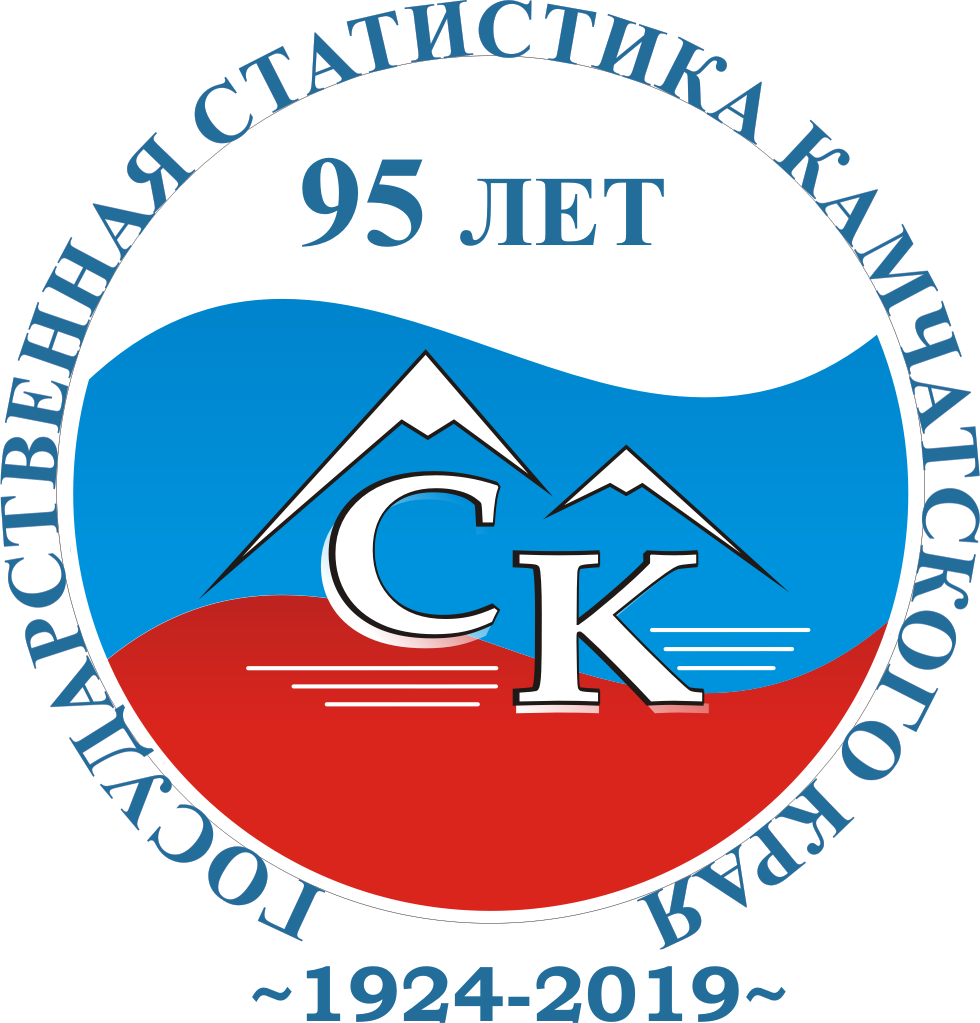 Федеральная служба 
государственной статистики
(РОССТАТ)
ТЕРРИТОРИАЛЬНЫЙ ОРГАН ФЕДЕРАЛЬНОЙ СЛУЖБЫ
ГОСУДАРСТВЕННОЙ СТАТИСТИКИ ПО КАМЧАТСКОМУ КРАЮ
(КАМЧАТСТАТ)КАТАЛОГ - 2019статистических изданийи информационных услугг. Петропавловск-Камчатский2018«Числа не управляют миром, они показывают, как управляется мир»Иоганн Вольфган фон ГётеУважаемые дамы и господа!Ни одна страна, ни одно государство в мире не может 
существовать без статистики. С возникновением государства 
появилась необходимость в достоверной, объективной, 
своевременной и исчерпывающей информации о развитии 
общества. На данном этапе общественного развития наблюдается 
стремительный рост потребности в информации. Статистическая 
информация необходима органам власти, научным учреждениям, 
бизнес-структурам, студентам, преподавателям, и заинтересованным 
в ней гражданам.  Распространение официальной статистической информации 
является одним из основных направлений деятельности органов 
государственной статистики. Камчатстат ежегодно готовит каталог 
официальных статистических изданий и информационных услуг. 
Информация, публикуемая на страницах изданий, носит системный 
характер, отражает важнейшие показатели о количественной 
стороне социальных, экономических, демографических и других 
общественных процессов. Искренне надеюсь, что информационное сотрудничество 
с нами поможет Вам в принятии грамотных управленческих 
решений и будет способствовать развитию Вашего бизнеса.С уважением, руководительТерриториального органа Федеральной службыгосударственной статистикипо Камчатскому краю					         	М.В. ЗавадскаяОсновной целью функционирования системы государственной статистики является обеспечение своевременного и полного представления органам государственной власти всех уровней официальной статистической информации по вопросам социально-экономического развития региона, секторов экономики, а также удовлетворение информационных потребностей в статистической информации.Территориальный орган Федеральной службы государственной статистики по Камчатскому краю выпускает 
около 300 изданий, дающих представление о социально-экономической ситуации в регионе. Коллектив постоянно работает над тем, чтобы информация, предлагаемая в сборниках  и аналитических материалах, была 
не просто необходима, но и интересна и удобна пользователю. Одним из традиционных способов распространения статистической продукции является подписка. Вашему вниманию предлагается «Каталог статистических изданий и информационных услуг на 2019 год», содержащий перечень экономико-статистических материалов, выпускаемых Камчатстатом в виде докладов, сборников, бюллетеней, аналитических записок, экспресс-информаций. По каждому изданию приводится краткая аннотация, подписной номер, показана периодичность выхода, стоимость одного экземпляра и полной подписки. Информацию можно заказывать как в печатном, так и в электронном виде. Цены на предлагаемые издания рассчитаны в соответствии с Порядком расчета стоимости предоставления статистической информации на основе договоров об оказании информационных услуг от 29.10.2018 №153-У, утвержденным руководителем Росстата А.Е. Суриновым 26.10.2018 года и утверждены приказом руководителя Камчатстата от 03.12.2018 № 89.Электронная версия Каталога информационно-статистических услуг на 2019 год размещена на сайте Камчатстата http://kamstat.gks.ru. в разделе «Услуги»/ Каталог публикаций.Для оформления подписки на издания необходимо заполнить договор и бланк-заказ (2 экз.), прилагаемый к каталогу, и выслать его в наш адрес (образец в Приложении на стр. 68). Заключив договор, Вы сможете регулярно получать необходимую информацию.Помимо указанных в каталоге статистических работ Вы можете получить интересующую Вас информацию по индивидуальному запросу (образец запроса на стр.71). Она готовится специально с учетом потребности конкретного пользователя. Стоимость подобных работ определяется исходя из объема подготавливаемой информации и фактических затрат.ПОРЯДОК ОПЛАТЫОплата производится в соответствии с договором по выставленным счетам (образец платежного поручения на стр.67), по индивидуальным запросам юридических лиц – по выставленным счетам; по запросам физических лиц - на основании платежного документа по безналичному расчету через учреждения банков или почтовое отделение (образец квитанции на стр. 66). ВНИМАНИЮ ЗАКАЗЧИКА!Согласно действующей нормативно-правовой базы единственным собственником всех видов статистической информации на территории Камчатского края является Территориальный орган Федеральной службы государственной статистики. Приобретенные статистические издания переизданию и тиражированию не подлежат. При использовании материалов Камчатстата в средствах массовой информации ссылка на источник обязательна.Надеемся на деловое сотрудничество и ждем Вас по адресу:683017  г.Петропавловск-Камчатский, ул. Кроноцкая, 14тел./факс (415-2)21-99-00/ (415-2)21-99-11E-mail: kgstat@mail.kamchatka.ruhttp://kamstat.gks.ruРежим работы:Краткая характеристика 
выпускаемых экономико-статистических материаловСтатистическая информация - содержит совокупность сводных итоговых цифровых показателей, собранных для характеристики какого-либо явления или процесса за определенный период.Статистический сборник - содержит табличный  материал по итогам постоянного статистического наблюдения и единовременных учетов. В отличие от бюллетеня готовится реже, в основном, один раз в год. Обязательно содержит данные в динамике за ряд лет. В сборнике используются как абсолютные, так и относительные показатели.Статистический бюллетень - состоит из табличного материала, выпускаемого с определенной периодичностью - годовой, полугодовой, квартальной, месячной. Содержит информацию нарастающим итогом с начала года, кроме того,  по мере необходимости  и при наличии данных  - по месяцам, кварталам. Предусматривает наряду с абсолютными данными использование относительных показателей. Может содержать краткий комментарий, текстовую аннотацию. Доклад - обзор на заданную тему за определенный период. Предусматривает, наряду с текстовым, использование табличного и графического материала.Аналитическая записка - текстовое изложение вопроса. В отличие от доклада содержит глубокий анализ причин, факторов рассматриваемых вопросов, процессов, выводы.Экспресс-информация - оперативная информация, сводка по данным статистической отчетности, единовременных обследований. Содержит табличную или краткую текстовую информацию.Информационные таблицы – таблицы со статистической и иной информацией, получение которых предусмотрено централизованно поставляемым программным обеспечением для электронной обработки данных.Классификатор - нормативный документ, содержащий систематизированный свод наименований и кодов классификационных группировок и (или) объектов классификации. В зависимости от области применения и уровня принятия  (утверждения) классификаторы подразделяются на следующие категории: общероссийские, отраслевые (ведомственные) и классификаторы, приравненные к соответствующей категории стандартов.служебные телефоны специалистовКамчатстатаОтветственные за подготовку материалов: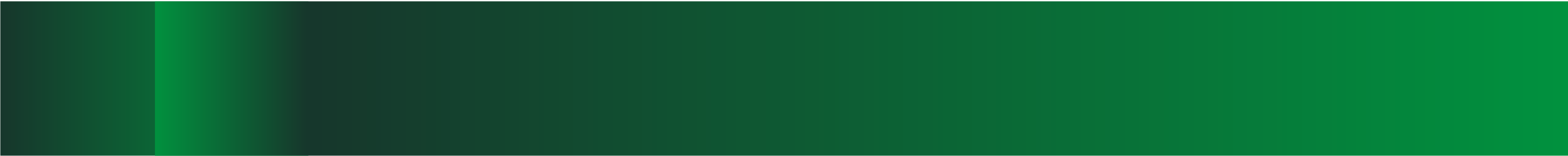 СБОР СТАТИСТИЧЕСКОЙ ОТЧЕТНОСТИ В ЭЛЕКТРОННОМ ВИДЕ:Камчатстат информирует, что поэтапно переходит на сбор отчетности от предприятий и организаций в электронном виде. Передача отчетности в электронном виде для Камчатстата осуществляется:- через специализированных операторов связи, информация о которых представлена на официальном сайте Камчатстата (http://kamstat.gks.ru) в разделе «Отчетность» – «Электронная отчетность» - «Предоставление отчетов через спецоператоров связи»;- через систему «WEB-сбор» в режиме «on-line» - непосредственно на сайте Камчатстата и в режиме «off-line» - с использованием специализированного программного обеспечения, не требующего постоянного подключения к Интернету. Программное обеспечение и ссылка на «on-line» режим размещены на сайте Камчатстата в разделе «Отчетность» – «Электронная отчетность» - «Система Web-сбора».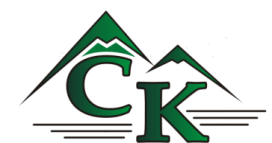 ПриложениеОбразец (квитанция)ОбразецТерриториальный орган Федеральной службы государственной статистики по Камчатскому краю (Камчатстат) информирует Вас о том, что все начисления, представленные к оплате по договорам и запросам на оказание информационных услуг, регистрируются в Государственной информационной системе о государственных и муниципальных платежах (ГИС ГМП), где присваивается «Уникальный идентификатор начисления» (УИН) каждому выставленному счету (квитанции). Согласно Приказу Минфину России от 12 ноября 2013г. №107н «Об утверждении  Правил указания информации в реквизитах распоряжений о переводе денежных средств в уплату платежей в бюджетную систему Российской Федерации» (с изменениями дополнениями) в обязательном порядке при проведении оплаты в платежном поручении в <22>  поле обязательно указывать «Уникальный идентификатор начисления» (УИН).ОбразецДОГОВОР  №об оказании информационных услугг. Петропавловск-Камчатский                                  «___» _______________ 2019г.Территориальный орган Федеральной службы государственной статистики по Камчатскому краю, именуемый в дальнейшем “Исполнитель”, в лице руководителя Территориального органа Федеральной службы государственной статистики по Камчатскому краю Завадской М.В., действующей на основании Положения о Камчатстате, утвержденного приказом Росстата от 20.04.2018  №232, c одной стороны, и 	____________________________________________________________________		___(наименование организации)в лице	___(должность, фамилия и инициалы)действующего на основании	___(положения, устава)в дальнейшем именуемый "Заказчик", с другой стороны, заключили настоящий договор о нижеследующем:I. ПРЕДМЕТ ДОГОВОРАИсполнитель поставляет в адрес Заказчика статистические издания в виде статистических сборников, бюллетеней, экспресс-информаций, экономических докладов и аналитических записок в печатном исполнении или в электронной версии, а Заказчик оплачивает статистические издания в установленные сроки.II. ОБЯЗАННОСТИ СТОРОН2.1. Исполнитель в установленные сроки представляет Заказчику издания согласно каталогу и подписному бланку-заказу (каталог и подписной бланк заказа являются неотъемлемой частью договора). Доставка статинформации осуществляется почтой, электронной почтой либо курьером Заказчика на основании доверенности (нужное подчеркнуть).2.2. В случае невыполнения какой-либо работы по каталогу (по объективным причинам) Исполнитель извещает Заказчика не позднее, чем за 10 дней до окончания срока выполнения работ.2.3. Сумма по договору за год составляет_________________________________ ________________________________________________________________________________.2.4. Форма оплаты определяется Заказчиком: предоплата в размере до 100 процентов суммы договора, либо оплата по факту предоставления информации. Оплата за статинформацию производится Заказчиком в безналичном порядке на основании предоставленных Исполнителем счета, счета-фактуры, акта об оказании услуг до 25 числа следующего месяца. Заказчик обязан вернуть Исполнителю подписанный акт об оказании услуг. 2.5. За просрочку оплаты выставленной счет-фактуры Заказчик несет ответственность в соответствии с действующим законодательством Российской Федерации. В случае несвоевременного получения счет-фактуры Заказчик извещает Исполнителя по телефонам: 21-99-07, 21-99-06.2.6. В случае неоплаты статистических изданий за предыдущий месяц Исполнитель оставляет за собой право не поставлять информацию в следующем месяце.2.7. Представленный материал не может быть полностью или частично воспроизведен, тиражирован и распространен другим лицам, а также в качестве официального издания без согласования с Территориальным органом Федеральной службы государственной статистики по Камчатскому краю. Ответственность за хранение и использование статистических материалов с грифом “Для служебного пользования” несет Заказчик.2.8. Указанная в п.2.3. настоящего договора сумма может быть изменена Исполнителем в одностороннем порядке в связи с изменением порядка формирования цены. Изменение суммы договора оформляется дополнительным соглашением сторон.III. СРОК ДЕЙСТВИЯ ДОГОВОРА, 
ПОРЯДОК РАСТОРЖЕНИЯ ДОГОВОРА, ВНЕСЕНИЯ 
ИЗМЕНЕНИЙ И ДОПОЛНЕНИЙ.3.1. Срок действия договора устанавливается с 01.01.2019 по 31.12.2019. 3.2. Изменение условий договора, его расторжение и прекращение допускаются по согласованию сторон. Вносимые дополнения и изменения рассматриваются сторонами в тридцатидневный срок и оформляются дополнительным соглашением.3.3. О предстоящем досрочном расторжении договора Заказчик извещает Исполнителя не позднее, чем за месяц. В случае несоблюдения данного срока, Заказчик производит оплату уже подготовленного материала.3.4. Споры, возникающие при исполнении данного договора, предварительно регулируются сторонами. При не достижении положительного результата спор передается на рассмотрение в Арбитражный суд Камчатского края.IV. ЮРИДИЧЕСКИЕ АДРЕСА СТОРОНИСПОЛНИТЕЛЬ: . Петропавловск-Камчатский, ул. Кроноцкая, 14. Территориальный орган Федеральной службы государственной статистики по Камчатскому краю.Реквизиты для перечисления: ИНН 4101008028 КПП 410101001 УФК по Камчатскому краю (Территориальный орган  Федеральной службы государственной статистики по Камчатскому краю, л/сч 04381361990) Р/счет 40101810905070010003 в Отделении Петропавловск-Камчатский г. Петропавловск-Камчатский БИК 043002001, код доходов 15711301040016000130, 
ОКПО 2347676, ОКТМО 30701000001, ОКФС 12, ОКОПФ 75104. ЗАКАЗЧИК: _________________________________________________________________________________ _________________________________________________________________________________ 
Главный бухгалтер (Ф.И.О., № телефона) ____________________________________________ПОЛУЧАТЕЛЬ (адрес, отдел, № кабинета, № телефона, ИНН) для которого предназначена информация ___________________________________________________________________________________________________________________________________________________________________________________________________________________________________________________Руководитель Территориального органа			____________________________Федеральной службы государственной			____________________________статистики по Камчатскому краю				____________________________								___________________________________________________М.В.Завадская		___________/________________/“____” _______________________ 201   г.		“____” _________________ 201   г. М.П.							            М.П.ОбразецЗАПРОС 
о предоставлении  официальной статистической информацииТерриториальный органФедеральной службы государственной статистики по Камчатскому краю683017, г.Петропавловск-Камчатскийул. Кроноцкая, 14Заявитель___________________________________________________________________________________________________________________________________(для физического лица – фамилия, имя, отчество (при наличии), для юридического лица – полное и, если имеется, сокращенное или фирменное наименование)Почтовый адрес_________________________________________________________Адрес электронной почты________________________________________________Контактный телефон____________________________________________________Прошу предоставить имеющуюся официальную статистическую информацию по следующим показателям: ___________________________________________________________________________________________________________________________________________________________________________________________________________________________________________________________________________________________________________________________________________________________________________________________________________________________________(следует привести сведения, позволяющие однозначно определить состав запрашиваемой информации: наименование показателя (ей), требуемая степень детализации и периоды, за которые требуется информация)Ответ прошу направить по почтовому адресу/по электронному адресу                                                                                   (нужное подчеркнуть).«_____»_____________________ 20_ г.__________________	______________________________________________           (подпись)                                               (Ф.И.О. физического лица/руководителя организации)Каталог статистических изданий и информационных услуг на 2019 годКАТАЛОГОтветственный за выпускотдел сводных статистических работ 
и региональных счетовКомпьютерная верстка 
отдела сводных статистических работ и 
региональных счетов КамчатстатаПорядок использования материалов данного издания регламентируется
Гражданским кодексом Российской Федерации (часть четвертая)Подписано в печать 30.11.2018				Формат 60х84  1/16 Тираж 100 экз.							ЗаказОтпечатано в Камчатстате683017, г.Петропавловск-Камчатский, ул. Кроноцкая, 14Понедельникс 8.45до 17.30Перерыв 
с 12.30 до 13.30Вторникс 8.45до 17.30Перерыв 
с 12.30 до 13.30Средас 8.45до 17.30Перерыв 
с 12.30 до 13.30Четвергс 8.45до 17.30Перерыв 
с 12.30 до 13.30Пятницас 8.45до 14.30с 12.30 до 13.15телефонкаб.Руководитель Завадская 
Марина Владимировна21-99-01304Заместитель руководителя Стефанишин
Сергей Николаевич21-99-02307Заместитель руководителяДворка Галина Федоровна21-99-03407Финансово-экономический 
отделХоханов 
Денис Анатольевич21-99-07303телефонкаб.Сводные статистические работы и региональные счета Струк 
Ирина Геннадьевна21-99-09314Статистика труда и населенияБорисова
Елена Сергеевна21-99-33408Статистика торговли, услуг и 
инвестицийЧернышова 
Виктория Викторовна21-99-27402Статистика предприятий, 
сельского хозяйства, ведения 
Статрегистра и общероссийских 
классификаторовШахматова
Светлана Николаевна21-99-19320Статистика цен, финансов и 
уровня жизниЗайкова 
Ольга Михайловна21-99-40206СОДЕРЖАНИЕСОДЕРЖАНИЕстраницыстраницыКомплексные информационные материалы8Региональные счета и основные фонды15Статистический регистр16Промышленное производство18Сельское хозяйство21Всероссийская сельскохозяйственная 
перепись 2016 года24Строительство и инвестиции25Научные исследования и инновации28Оптовая торговля30Внешнеэкономическая деятельность 32Розничная торговля33Транспорт и связь35Платные услуги населению37Жилищно-коммунальное хозяйство38Охрана окружающей среды41Адрес:683017,г.Петропавловск-Камчатский,ул. Кроноцкая,14тел.:   (415) 21-99-00факс:  (415) 21-99-11
E-mail: kgstat@mail.kamchatka.ruhttp: : //  kamstat.gks.ruСоциальная сфера42Адрес:683017,г.Петропавловск-Камчатский,ул. Кроноцкая,14тел.:   (415) 21-99-00факс:  (415) 21-99-11
E-mail: kgstat@mail.kamchatka.ruhttp: : //  kamstat.gks.ruДемографическая статистика44Адрес:683017,г.Петропавловск-Камчатский,ул. Кроноцкая,14тел.:   (415) 21-99-00факс:  (415) 21-99-11
E-mail: kgstat@mail.kamchatka.ruhttp: : //  kamstat.gks.ruФинансы49Адрес:683017,г.Петропавловск-Камчатский,ул. Кроноцкая,14тел.:   (415) 21-99-00факс:  (415) 21-99-11
E-mail: kgstat@mail.kamchatka.ruhttp: : //  kamstat.gks.ruЦены и тарифы52Адрес:683017,г.Петропавловск-Камчатский,ул. Кроноцкая,14тел.:   (415) 21-99-00факс:  (415) 21-99-11
E-mail: kgstat@mail.kamchatka.ruhttp: : //  kamstat.gks.ruРабочая сила, оплата и условия труда 
работников55Адрес:683017,г.Петропавловск-Камчатский,ул. Кроноцкая,14тел.:   (415) 21-99-00факс:  (415) 21-99-11
E-mail: kgstat@mail.kamchatka.ruhttp: : //  kamstat.gks.ruУровень жизни и обследование 
домашних хозяйств59Адрес:683017,г.Петропавловск-Камчатский,ул. Кроноцкая,14тел.:   (415) 21-99-00факс:  (415) 21-99-11
E-mail: kgstat@mail.kamchatka.ruhttp: : //  kamstat.gks.ruКлассификаторы63Адрес:683017,г.Петропавловск-Камчатский,ул. Кроноцкая,14тел.:   (415) 21-99-00факс:  (415) 21-99-11
E-mail: kgstat@mail.kamchatka.ruhttp: : //  kamstat.gks.ru№ п/п№ п/п№ п/п№ п/п№ п/п№ п/пНаименование статистической информацииНаименование статистической информацииНаименование статистической информацииНаименование статистической информацииНаименование статистической информацииНаименование статистической информацииПериодичностьПериодичностьПериодичностьПериодичностьПериодичностьПериодичностьПериодичностьЦена, рублей Цена, рублей Цена, рублей Цена, рублей Цена, рублей Цена, рублей Цена, рублей Цена, рублей Цена, рублей Цена, рублей № п/п№ п/п№ п/п№ п/п№ п/п№ п/пНаименование статистической информацииНаименование статистической информацииНаименование статистической информацииНаименование статистической информацииНаименование статистической информацииНаименование статистической информацииПериодичностьПериодичностьПериодичностьПериодичностьПериодичностьПериодичностьПериодичностьбумажный
вариантбумажный
вариантбумажный
вариантбумажный
вариантбумажный
вариантбумажный
вариантбумажный
вариантэлектронный
видэлектронный
видэлектронный
вид№ п/п№ п/п№ п/п№ п/п№ п/п№ п/пНаименование статистической информацииНаименование статистической информацииНаименование статистической информацииНаименование статистической информацииНаименование статистической информацииНаименование статистической информацииПериодичностьПериодичностьПериодичностьПериодичностьПериодичностьПериодичностьПериодичность    1 экз.     .
годовая подписка    1 экз.     .
годовая подписка    1 экз.     .
годовая подписка    1 экз.     .
годовая подписка    1 экз.     .
годовая подписка    1 экз.     .
годовая подписка    1 экз.     .
годовая подписка    1 экз.    .
годовая подписка    1 экз.    .
годовая подписка    1 экз.    .
годовая подпискаКОМПЛЕКСНЫЕ ИНФОРМАЦИОННЫЕ МАТЕРИАЛЫКОМПЛЕКСНЫЕ ИНФОРМАЦИОННЫЕ МАТЕРИАЛЫКОМПЛЕКСНЫЕ ИНФОРМАЦИОННЫЕ МАТЕРИАЛЫКОМПЛЕКСНЫЕ ИНФОРМАЦИОННЫЕ МАТЕРИАЛЫКОМПЛЕКСНЫЕ ИНФОРМАЦИОННЫЕ МАТЕРИАЛЫКОМПЛЕКСНЫЕ ИНФОРМАЦИОННЫЕ МАТЕРИАЛЫКОМПЛЕКСНЫЕ ИНФОРМАЦИОННЫЕ МАТЕРИАЛЫКОМПЛЕКСНЫЕ ИНФОРМАЦИОННЫЕ МАТЕРИАЛЫКОМПЛЕКСНЫЕ ИНФОРМАЦИОННЫЕ МАТЕРИАЛЫКОМПЛЕКСНЫЕ ИНФОРМАЦИОННЫЕ МАТЕРИАЛЫКОМПЛЕКСНЫЕ ИНФОРМАЦИОННЫЕ МАТЕРИАЛЫКОМПЛЕКСНЫЕ ИНФОРМАЦИОННЫЕ МАТЕРИАЛЫКОМПЛЕКСНЫЕ ИНФОРМАЦИОННЫЕ МАТЕРИАЛЫКОМПЛЕКСНЫЕ ИНФОРМАЦИОННЫЕ МАТЕРИАЛЫКОМПЛЕКСНЫЕ ИНФОРМАЦИОННЫЕ МАТЕРИАЛЫКОМПЛЕКСНЫЕ ИНФОРМАЦИОННЫЕ МАТЕРИАЛЫКОМПЛЕКСНЫЕ ИНФОРМАЦИОННЫЕ МАТЕРИАЛЫКОМПЛЕКСНЫЕ ИНФОРМАЦИОННЫЕ МАТЕРИАЛЫКОМПЛЕКСНЫЕ ИНФОРМАЦИОННЫЕ МАТЕРИАЛЫКОМПЛЕКСНЫЕ ИНФОРМАЦИОННЫЕ МАТЕРИАЛЫКОМПЛЕКСНЫЕ ИНФОРМАЦИОННЫЕ МАТЕРИАЛЫКОМПЛЕКСНЫЕ ИНФОРМАЦИОННЫЕ МАТЕРИАЛЫКОМПЛЕКСНЫЕ ИНФОРМАЦИОННЫЕ МАТЕРИАЛЫКОМПЛЕКСНЫЕ ИНФОРМАЦИОННЫЕ МАТЕРИАЛЫКОМПЛЕКСНЫЕ ИНФОРМАЦИОННЫЕ МАТЕРИАЛЫКОМПЛЕКСНЫЕ ИНФОРМАЦИОННЫЕ МАТЕРИАЛЫКОМПЛЕКСНЫЕ ИНФОРМАЦИОННЫЕ МАТЕРИАЛЫКОМПЛЕКСНЫЕ ИНФОРМАЦИОННЫЕ МАТЕРИАЛЫКОМПЛЕКСНЫЕ ИНФОРМАЦИОННЫЕ МАТЕРИАЛЫСтатистические сборникиСтатистические сборникиСтатистические сборникиСтатистические сборникиСтатистические сборникиСтатистические сборникиСтатистические сборникиСтатистические сборникиСтатистические сборникиСтатистические сборникиСтатистические сборникиСтатистические сборникиСтатистические сборникиСтатистические сборникиСтатистические сборникиСтатистические сборникиСтатистические сборникиСтатистические сборникиСтатистические сборникиСтатистические сборникиСтатистические сборникиСтатистические сборникиСтатистические сборникиСтатистические сборникиСтатистические сборникиСтатистические сборникиСтатистические сборникиСтатистические сборникиСтатистические сборники1.1.11.1.11.1.11.1.11.1.11.1.1Камчатский статистический ежегодникКамчатский статистический ежегодникКамчатский статистический ежегодникКамчатский статистический ежегодникКамчатский статистический ежегодникКамчатский статистический ежегодникгодовая, 
ноябрьгодовая, 
ноябрьгодовая, 
ноябрьгодовая, 
ноябрьгодовая, 
ноябрьгодовая, 
ноябрьгодовая, 
ноябрь101701017010170101701017010170101709690969096901.1.11.1.11.1.11.1.11.1.11.1.1Настоящий сборник является наиболее полным комплексным изданием Камчатстата, отражающим явления и процессы, происходящие в экономической и социальной жизни края. Статистические данные публикуются за 2012-2018гг. Для сравнительной характеристики по отдельным показателям данные приведены по России в целом и регионам Дальневосточного федерального округа.Настоящий сборник является наиболее полным комплексным изданием Камчатстата, отражающим явления и процессы, происходящие в экономической и социальной жизни края. Статистические данные публикуются за 2012-2018гг. Для сравнительной характеристики по отдельным показателям данные приведены по России в целом и регионам Дальневосточного федерального округа.Настоящий сборник является наиболее полным комплексным изданием Камчатстата, отражающим явления и процессы, происходящие в экономической и социальной жизни края. Статистические данные публикуются за 2012-2018гг. Для сравнительной характеристики по отдельным показателям данные приведены по России в целом и регионам Дальневосточного федерального округа.Настоящий сборник является наиболее полным комплексным изданием Камчатстата, отражающим явления и процессы, происходящие в экономической и социальной жизни края. Статистические данные публикуются за 2012-2018гг. Для сравнительной характеристики по отдельным показателям данные приведены по России в целом и регионам Дальневосточного федерального округа.Настоящий сборник является наиболее полным комплексным изданием Камчатстата, отражающим явления и процессы, происходящие в экономической и социальной жизни края. Статистические данные публикуются за 2012-2018гг. Для сравнительной характеристики по отдельным показателям данные приведены по России в целом и регионам Дальневосточного федерального округа.Настоящий сборник является наиболее полным комплексным изданием Камчатстата, отражающим явления и процессы, происходящие в экономической и социальной жизни края. Статистические данные публикуются за 2012-2018гг. Для сравнительной характеристики по отдельным показателям данные приведены по России в целом и регионам Дальневосточного федерального округа.Настоящий сборник является наиболее полным комплексным изданием Камчатстата, отражающим явления и процессы, происходящие в экономической и социальной жизни края. Статистические данные публикуются за 2012-2018гг. Для сравнительной характеристики по отдельным показателям данные приведены по России в целом и регионам Дальневосточного федерального округа.Настоящий сборник является наиболее полным комплексным изданием Камчатстата, отражающим явления и процессы, происходящие в экономической и социальной жизни края. Статистические данные публикуются за 2012-2018гг. Для сравнительной характеристики по отдельным показателям данные приведены по России в целом и регионам Дальневосточного федерального округа.Настоящий сборник является наиболее полным комплексным изданием Камчатстата, отражающим явления и процессы, происходящие в экономической и социальной жизни края. Статистические данные публикуются за 2012-2018гг. Для сравнительной характеристики по отдельным показателям данные приведены по России в целом и регионам Дальневосточного федерального округа.Настоящий сборник является наиболее полным комплексным изданием Камчатстата, отражающим явления и процессы, происходящие в экономической и социальной жизни края. Статистические данные публикуются за 2012-2018гг. Для сравнительной характеристики по отдельным показателям данные приведены по России в целом и регионам Дальневосточного федерального округа.Настоящий сборник является наиболее полным комплексным изданием Камчатстата, отражающим явления и процессы, происходящие в экономической и социальной жизни края. Статистические данные публикуются за 2012-2018гг. Для сравнительной характеристики по отдельным показателям данные приведены по России в целом и регионам Дальневосточного федерального округа.Настоящий сборник является наиболее полным комплексным изданием Камчатстата, отражающим явления и процессы, происходящие в экономической и социальной жизни края. Статистические данные публикуются за 2012-2018гг. Для сравнительной характеристики по отдельным показателям данные приведены по России в целом и регионам Дальневосточного федерального округа.Настоящий сборник является наиболее полным комплексным изданием Камчатстата, отражающим явления и процессы, происходящие в экономической и социальной жизни края. Статистические данные публикуются за 2012-2018гг. Для сравнительной характеристики по отдельным показателям данные приведены по России в целом и регионам Дальневосточного федерального округа.Настоящий сборник является наиболее полным комплексным изданием Камчатстата, отражающим явления и процессы, происходящие в экономической и социальной жизни края. Статистические данные публикуются за 2012-2018гг. Для сравнительной характеристики по отдельным показателям данные приведены по России в целом и регионам Дальневосточного федерального округа.Настоящий сборник является наиболее полным комплексным изданием Камчатстата, отражающим явления и процессы, происходящие в экономической и социальной жизни края. Статистические данные публикуются за 2012-2018гг. Для сравнительной характеристики по отдельным показателям данные приведены по России в целом и регионам Дальневосточного федерального округа.Настоящий сборник является наиболее полным комплексным изданием Камчатстата, отражающим явления и процессы, происходящие в экономической и социальной жизни края. Статистические данные публикуются за 2012-2018гг. Для сравнительной характеристики по отдельным показателям данные приведены по России в целом и регионам Дальневосточного федерального округа.Настоящий сборник является наиболее полным комплексным изданием Камчатстата, отражающим явления и процессы, происходящие в экономической и социальной жизни края. Статистические данные публикуются за 2012-2018гг. Для сравнительной характеристики по отдельным показателям данные приведены по России в целом и регионам Дальневосточного федерального округа.Настоящий сборник является наиболее полным комплексным изданием Камчатстата, отражающим явления и процессы, происходящие в экономической и социальной жизни края. Статистические данные публикуются за 2012-2018гг. Для сравнительной характеристики по отдельным показателям данные приведены по России в целом и регионам Дальневосточного федерального округа.Настоящий сборник является наиболее полным комплексным изданием Камчатстата, отражающим явления и процессы, происходящие в экономической и социальной жизни края. Статистические данные публикуются за 2012-2018гг. Для сравнительной характеристики по отдельным показателям данные приведены по России в целом и регионам Дальневосточного федерального округа.Настоящий сборник является наиболее полным комплексным изданием Камчатстата, отражающим явления и процессы, происходящие в экономической и социальной жизни края. Статистические данные публикуются за 2012-2018гг. Для сравнительной характеристики по отдельным показателям данные приведены по России в целом и регионам Дальневосточного федерального округа.Настоящий сборник является наиболее полным комплексным изданием Камчатстата, отражающим явления и процессы, происходящие в экономической и социальной жизни края. Статистические данные публикуются за 2012-2018гг. Для сравнительной характеристики по отдельным показателям данные приведены по России в целом и регионам Дальневосточного федерального округа.Настоящий сборник является наиболее полным комплексным изданием Камчатстата, отражающим явления и процессы, происходящие в экономической и социальной жизни края. Статистические данные публикуются за 2012-2018гг. Для сравнительной характеристики по отдельным показателям данные приведены по России в целом и регионам Дальневосточного федерального округа.Настоящий сборник является наиболее полным комплексным изданием Камчатстата, отражающим явления и процессы, происходящие в экономической и социальной жизни края. Статистические данные публикуются за 2012-2018гг. Для сравнительной характеристики по отдельным показателям данные приведены по России в целом и регионам Дальневосточного федерального округа.1.1.21.1.21.1.21.1.21.1.21.1.2Социально-экономическое положение городов и районов Камчатского края Социально-экономическое положение городов и районов Камчатского края Социально-экономическое положение городов и районов Камчатского края Социально-экономическое положение городов и районов Камчатского края Социально-экономическое положение городов и районов Камчатского края Социально-экономическое положение городов и районов Камчатского края годовая, 
октябрьгодовая, 
октябрьгодовая, 
октябрьгодовая, 
октябрьгодовая, 
октябрьгодовая, 
октябрьгодовая, 
октябрь79507950795079507950795079507570757075701.1.21.1.21.1.21.1.21.1.21.1.2В сборнике представлены данные о демографической ситуации, безработице, развитии социальной сферы, уровне жизни населения, деятельности организаций по видам экономической деятельности; рейтинговые оценки по основным показателям социально-экономического развития районов. Информация приведена в динамике за 2013-2018гг.В сборнике представлены данные о демографической ситуации, безработице, развитии социальной сферы, уровне жизни населения, деятельности организаций по видам экономической деятельности; рейтинговые оценки по основным показателям социально-экономического развития районов. Информация приведена в динамике за 2013-2018гг.В сборнике представлены данные о демографической ситуации, безработице, развитии социальной сферы, уровне жизни населения, деятельности организаций по видам экономической деятельности; рейтинговые оценки по основным показателям социально-экономического развития районов. Информация приведена в динамике за 2013-2018гг.В сборнике представлены данные о демографической ситуации, безработице, развитии социальной сферы, уровне жизни населения, деятельности организаций по видам экономической деятельности; рейтинговые оценки по основным показателям социально-экономического развития районов. Информация приведена в динамике за 2013-2018гг.В сборнике представлены данные о демографической ситуации, безработице, развитии социальной сферы, уровне жизни населения, деятельности организаций по видам экономической деятельности; рейтинговые оценки по основным показателям социально-экономического развития районов. Информация приведена в динамике за 2013-2018гг.В сборнике представлены данные о демографической ситуации, безработице, развитии социальной сферы, уровне жизни населения, деятельности организаций по видам экономической деятельности; рейтинговые оценки по основным показателям социально-экономического развития районов. Информация приведена в динамике за 2013-2018гг.В сборнике представлены данные о демографической ситуации, безработице, развитии социальной сферы, уровне жизни населения, деятельности организаций по видам экономической деятельности; рейтинговые оценки по основным показателям социально-экономического развития районов. Информация приведена в динамике за 2013-2018гг.В сборнике представлены данные о демографической ситуации, безработице, развитии социальной сферы, уровне жизни населения, деятельности организаций по видам экономической деятельности; рейтинговые оценки по основным показателям социально-экономического развития районов. Информация приведена в динамике за 2013-2018гг.В сборнике представлены данные о демографической ситуации, безработице, развитии социальной сферы, уровне жизни населения, деятельности организаций по видам экономической деятельности; рейтинговые оценки по основным показателям социально-экономического развития районов. Информация приведена в динамике за 2013-2018гг.В сборнике представлены данные о демографической ситуации, безработице, развитии социальной сферы, уровне жизни населения, деятельности организаций по видам экономической деятельности; рейтинговые оценки по основным показателям социально-экономического развития районов. Информация приведена в динамике за 2013-2018гг.В сборнике представлены данные о демографической ситуации, безработице, развитии социальной сферы, уровне жизни населения, деятельности организаций по видам экономической деятельности; рейтинговые оценки по основным показателям социально-экономического развития районов. Информация приведена в динамике за 2013-2018гг.В сборнике представлены данные о демографической ситуации, безработице, развитии социальной сферы, уровне жизни населения, деятельности организаций по видам экономической деятельности; рейтинговые оценки по основным показателям социально-экономического развития районов. Информация приведена в динамике за 2013-2018гг.В сборнике представлены данные о демографической ситуации, безработице, развитии социальной сферы, уровне жизни населения, деятельности организаций по видам экономической деятельности; рейтинговые оценки по основным показателям социально-экономического развития районов. Информация приведена в динамике за 2013-2018гг.В сборнике представлены данные о демографической ситуации, безработице, развитии социальной сферы, уровне жизни населения, деятельности организаций по видам экономической деятельности; рейтинговые оценки по основным показателям социально-экономического развития районов. Информация приведена в динамике за 2013-2018гг.В сборнике представлены данные о демографической ситуации, безработице, развитии социальной сферы, уровне жизни населения, деятельности организаций по видам экономической деятельности; рейтинговые оценки по основным показателям социально-экономического развития районов. Информация приведена в динамике за 2013-2018гг.В сборнике представлены данные о демографической ситуации, безработице, развитии социальной сферы, уровне жизни населения, деятельности организаций по видам экономической деятельности; рейтинговые оценки по основным показателям социально-экономического развития районов. Информация приведена в динамике за 2013-2018гг.В сборнике представлены данные о демографической ситуации, безработице, развитии социальной сферы, уровне жизни населения, деятельности организаций по видам экономической деятельности; рейтинговые оценки по основным показателям социально-экономического развития районов. Информация приведена в динамике за 2013-2018гг.В сборнике представлены данные о демографической ситуации, безработице, развитии социальной сферы, уровне жизни населения, деятельности организаций по видам экономической деятельности; рейтинговые оценки по основным показателям социально-экономического развития районов. Информация приведена в динамике за 2013-2018гг.В сборнике представлены данные о демографической ситуации, безработице, развитии социальной сферы, уровне жизни населения, деятельности организаций по видам экономической деятельности; рейтинговые оценки по основным показателям социально-экономического развития районов. Информация приведена в динамике за 2013-2018гг.В сборнике представлены данные о демографической ситуации, безработице, развитии социальной сферы, уровне жизни населения, деятельности организаций по видам экономической деятельности; рейтинговые оценки по основным показателям социально-экономического развития районов. Информация приведена в динамике за 2013-2018гг.В сборнике представлены данные о демографической ситуации, безработице, развитии социальной сферы, уровне жизни населения, деятельности организаций по видам экономической деятельности; рейтинговые оценки по основным показателям социально-экономического развития районов. Информация приведена в динамике за 2013-2018гг.В сборнике представлены данные о демографической ситуации, безработице, развитии социальной сферы, уровне жизни населения, деятельности организаций по видам экономической деятельности; рейтинговые оценки по основным показателям социально-экономического развития районов. Информация приведена в динамике за 2013-2018гг.В сборнике представлены данные о демографической ситуации, безработице, развитии социальной сферы, уровне жизни населения, деятельности организаций по видам экономической деятельности; рейтинговые оценки по основным показателям социально-экономического развития районов. Информация приведена в динамике за 2013-2018гг.1.1.41.1.41.1.41.1.41.1.41.1.4Камчатка - 2018 в цифрах и диаграммахКамчатка - 2018 в цифрах и диаграммахКамчатка - 2018 в цифрах и диаграммахКамчатка - 2018 в цифрах и диаграммахКамчатка - 2018 в цифрах и диаграммахКамчатка - 2018 в цифрах и диаграммахгодовая,
апрельгодовая,
апрельгодовая,
апрельгодовая,
апрельгодовая,
апрельгодовая,
апрельгодовая,
апрель27402740274027402740274027402610261026101.1.41.1.41.1.41.1.41.1.41.1.4Статистическое обозрение. Малоформатное (карманное) издание. В нем представлены оперативные данные по основным социально-экономическим показателям, характеризующим положение Камчатского края за 2018 год. Информация приведена на основе ежемесячных и ежеквартальных статистических показателей в текстовом виде и цветных диаграммах.Статистическое обозрение. Малоформатное (карманное) издание. В нем представлены оперативные данные по основным социально-экономическим показателям, характеризующим положение Камчатского края за 2018 год. Информация приведена на основе ежемесячных и ежеквартальных статистических показателей в текстовом виде и цветных диаграммах.Статистическое обозрение. Малоформатное (карманное) издание. В нем представлены оперативные данные по основным социально-экономическим показателям, характеризующим положение Камчатского края за 2018 год. Информация приведена на основе ежемесячных и ежеквартальных статистических показателей в текстовом виде и цветных диаграммах.Статистическое обозрение. Малоформатное (карманное) издание. В нем представлены оперативные данные по основным социально-экономическим показателям, характеризующим положение Камчатского края за 2018 год. Информация приведена на основе ежемесячных и ежеквартальных статистических показателей в текстовом виде и цветных диаграммах.Статистическое обозрение. Малоформатное (карманное) издание. В нем представлены оперативные данные по основным социально-экономическим показателям, характеризующим положение Камчатского края за 2018 год. Информация приведена на основе ежемесячных и ежеквартальных статистических показателей в текстовом виде и цветных диаграммах.Статистическое обозрение. Малоформатное (карманное) издание. В нем представлены оперативные данные по основным социально-экономическим показателям, характеризующим положение Камчатского края за 2018 год. Информация приведена на основе ежемесячных и ежеквартальных статистических показателей в текстовом виде и цветных диаграммах.Статистическое обозрение. Малоформатное (карманное) издание. В нем представлены оперативные данные по основным социально-экономическим показателям, характеризующим положение Камчатского края за 2018 год. Информация приведена на основе ежемесячных и ежеквартальных статистических показателей в текстовом виде и цветных диаграммах.Статистическое обозрение. Малоформатное (карманное) издание. В нем представлены оперативные данные по основным социально-экономическим показателям, характеризующим положение Камчатского края за 2018 год. Информация приведена на основе ежемесячных и ежеквартальных статистических показателей в текстовом виде и цветных диаграммах.Статистическое обозрение. Малоформатное (карманное) издание. В нем представлены оперативные данные по основным социально-экономическим показателям, характеризующим положение Камчатского края за 2018 год. Информация приведена на основе ежемесячных и ежеквартальных статистических показателей в текстовом виде и цветных диаграммах.Статистическое обозрение. Малоформатное (карманное) издание. В нем представлены оперативные данные по основным социально-экономическим показателям, характеризующим положение Камчатского края за 2018 год. Информация приведена на основе ежемесячных и ежеквартальных статистических показателей в текстовом виде и цветных диаграммах.Статистическое обозрение. Малоформатное (карманное) издание. В нем представлены оперативные данные по основным социально-экономическим показателям, характеризующим положение Камчатского края за 2018 год. Информация приведена на основе ежемесячных и ежеквартальных статистических показателей в текстовом виде и цветных диаграммах.Статистическое обозрение. Малоформатное (карманное) издание. В нем представлены оперативные данные по основным социально-экономическим показателям, характеризующим положение Камчатского края за 2018 год. Информация приведена на основе ежемесячных и ежеквартальных статистических показателей в текстовом виде и цветных диаграммах.Статистическое обозрение. Малоформатное (карманное) издание. В нем представлены оперативные данные по основным социально-экономическим показателям, характеризующим положение Камчатского края за 2018 год. Информация приведена на основе ежемесячных и ежеквартальных статистических показателей в текстовом виде и цветных диаграммах.Статистическое обозрение. Малоформатное (карманное) издание. В нем представлены оперативные данные по основным социально-экономическим показателям, характеризующим положение Камчатского края за 2018 год. Информация приведена на основе ежемесячных и ежеквартальных статистических показателей в текстовом виде и цветных диаграммах.Статистическое обозрение. Малоформатное (карманное) издание. В нем представлены оперативные данные по основным социально-экономическим показателям, характеризующим положение Камчатского края за 2018 год. Информация приведена на основе ежемесячных и ежеквартальных статистических показателей в текстовом виде и цветных диаграммах.Статистическое обозрение. Малоформатное (карманное) издание. В нем представлены оперативные данные по основным социально-экономическим показателям, характеризующим положение Камчатского края за 2018 год. Информация приведена на основе ежемесячных и ежеквартальных статистических показателей в текстовом виде и цветных диаграммах.Статистическое обозрение. Малоформатное (карманное) издание. В нем представлены оперативные данные по основным социально-экономическим показателям, характеризующим положение Камчатского края за 2018 год. Информация приведена на основе ежемесячных и ежеквартальных статистических показателей в текстовом виде и цветных диаграммах.Статистическое обозрение. Малоформатное (карманное) издание. В нем представлены оперативные данные по основным социально-экономическим показателям, характеризующим положение Камчатского края за 2018 год. Информация приведена на основе ежемесячных и ежеквартальных статистических показателей в текстовом виде и цветных диаграммах.Статистическое обозрение. Малоформатное (карманное) издание. В нем представлены оперативные данные по основным социально-экономическим показателям, характеризующим положение Камчатского края за 2018 год. Информация приведена на основе ежемесячных и ежеквартальных статистических показателей в текстовом виде и цветных диаграммах.Статистическое обозрение. Малоформатное (карманное) издание. В нем представлены оперативные данные по основным социально-экономическим показателям, характеризующим положение Камчатского края за 2018 год. Информация приведена на основе ежемесячных и ежеквартальных статистических показателей в текстовом виде и цветных диаграммах.Статистическое обозрение. Малоформатное (карманное) издание. В нем представлены оперативные данные по основным социально-экономическим показателям, характеризующим положение Камчатского края за 2018 год. Информация приведена на основе ежемесячных и ежеквартальных статистических показателей в текстовом виде и цветных диаграммах.Статистическое обозрение. Малоформатное (карманное) издание. В нем представлены оперативные данные по основным социально-экономическим показателям, характеризующим положение Камчатского края за 2018 год. Информация приведена на основе ежемесячных и ежеквартальных статистических показателей в текстовом виде и цветных диаграммах.Статистическое обозрение. Малоформатное (карманное) издание. В нем представлены оперативные данные по основным социально-экономическим показателям, характеризующим положение Камчатского края за 2018 год. Информация приведена на основе ежемесячных и ежеквартальных статистических показателей в текстовом виде и цветных диаграммах.1.1.51.1.51.1.51.1.51.1.51.1.5Камчатский край в цифрахКамчатский край в цифрахКамчатский край в цифрахКамчатский край в цифрахКамчатский край в цифрахКамчатский край в цифрахгодовая,
майгодовая,
майгодовая,
майгодовая,
майгодовая,
майгодовая,
майгодовая,
май69006900690069006900690069006570657065701.1.51.1.51.1.51.1.51.1.51.1.5Краткий статистический сборник. Помещена информация о социально-экономическом положении Камчатского края за 2013-2018 годы. Приведены данные, отражающие демографические процессы, проблемы занятости и безработицы, денежные доходы населения, о социальной сфере, финансовом состоянии, внешнеэкономической деятельности, инвестициях, ценах и тарифах, о деятельности организаций отдельных видов экономической деятельности.Краткий статистический сборник. Помещена информация о социально-экономическом положении Камчатского края за 2013-2018 годы. Приведены данные, отражающие демографические процессы, проблемы занятости и безработицы, денежные доходы населения, о социальной сфере, финансовом состоянии, внешнеэкономической деятельности, инвестициях, ценах и тарифах, о деятельности организаций отдельных видов экономической деятельности.Краткий статистический сборник. Помещена информация о социально-экономическом положении Камчатского края за 2013-2018 годы. Приведены данные, отражающие демографические процессы, проблемы занятости и безработицы, денежные доходы населения, о социальной сфере, финансовом состоянии, внешнеэкономической деятельности, инвестициях, ценах и тарифах, о деятельности организаций отдельных видов экономической деятельности.Краткий статистический сборник. Помещена информация о социально-экономическом положении Камчатского края за 2013-2018 годы. Приведены данные, отражающие демографические процессы, проблемы занятости и безработицы, денежные доходы населения, о социальной сфере, финансовом состоянии, внешнеэкономической деятельности, инвестициях, ценах и тарифах, о деятельности организаций отдельных видов экономической деятельности.Краткий статистический сборник. Помещена информация о социально-экономическом положении Камчатского края за 2013-2018 годы. Приведены данные, отражающие демографические процессы, проблемы занятости и безработицы, денежные доходы населения, о социальной сфере, финансовом состоянии, внешнеэкономической деятельности, инвестициях, ценах и тарифах, о деятельности организаций отдельных видов экономической деятельности.Краткий статистический сборник. Помещена информация о социально-экономическом положении Камчатского края за 2013-2018 годы. Приведены данные, отражающие демографические процессы, проблемы занятости и безработицы, денежные доходы населения, о социальной сфере, финансовом состоянии, внешнеэкономической деятельности, инвестициях, ценах и тарифах, о деятельности организаций отдельных видов экономической деятельности.Краткий статистический сборник. Помещена информация о социально-экономическом положении Камчатского края за 2013-2018 годы. Приведены данные, отражающие демографические процессы, проблемы занятости и безработицы, денежные доходы населения, о социальной сфере, финансовом состоянии, внешнеэкономической деятельности, инвестициях, ценах и тарифах, о деятельности организаций отдельных видов экономической деятельности.Краткий статистический сборник. Помещена информация о социально-экономическом положении Камчатского края за 2013-2018 годы. Приведены данные, отражающие демографические процессы, проблемы занятости и безработицы, денежные доходы населения, о социальной сфере, финансовом состоянии, внешнеэкономической деятельности, инвестициях, ценах и тарифах, о деятельности организаций отдельных видов экономической деятельности.Краткий статистический сборник. Помещена информация о социально-экономическом положении Камчатского края за 2013-2018 годы. Приведены данные, отражающие демографические процессы, проблемы занятости и безработицы, денежные доходы населения, о социальной сфере, финансовом состоянии, внешнеэкономической деятельности, инвестициях, ценах и тарифах, о деятельности организаций отдельных видов экономической деятельности.Краткий статистический сборник. Помещена информация о социально-экономическом положении Камчатского края за 2013-2018 годы. Приведены данные, отражающие демографические процессы, проблемы занятости и безработицы, денежные доходы населения, о социальной сфере, финансовом состоянии, внешнеэкономической деятельности, инвестициях, ценах и тарифах, о деятельности организаций отдельных видов экономической деятельности.Краткий статистический сборник. Помещена информация о социально-экономическом положении Камчатского края за 2013-2018 годы. Приведены данные, отражающие демографические процессы, проблемы занятости и безработицы, денежные доходы населения, о социальной сфере, финансовом состоянии, внешнеэкономической деятельности, инвестициях, ценах и тарифах, о деятельности организаций отдельных видов экономической деятельности.Краткий статистический сборник. Помещена информация о социально-экономическом положении Камчатского края за 2013-2018 годы. Приведены данные, отражающие демографические процессы, проблемы занятости и безработицы, денежные доходы населения, о социальной сфере, финансовом состоянии, внешнеэкономической деятельности, инвестициях, ценах и тарифах, о деятельности организаций отдельных видов экономической деятельности.Краткий статистический сборник. Помещена информация о социально-экономическом положении Камчатского края за 2013-2018 годы. Приведены данные, отражающие демографические процессы, проблемы занятости и безработицы, денежные доходы населения, о социальной сфере, финансовом состоянии, внешнеэкономической деятельности, инвестициях, ценах и тарифах, о деятельности организаций отдельных видов экономической деятельности.Краткий статистический сборник. Помещена информация о социально-экономическом положении Камчатского края за 2013-2018 годы. Приведены данные, отражающие демографические процессы, проблемы занятости и безработицы, денежные доходы населения, о социальной сфере, финансовом состоянии, внешнеэкономической деятельности, инвестициях, ценах и тарифах, о деятельности организаций отдельных видов экономической деятельности.Краткий статистический сборник. Помещена информация о социально-экономическом положении Камчатского края за 2013-2018 годы. Приведены данные, отражающие демографические процессы, проблемы занятости и безработицы, денежные доходы населения, о социальной сфере, финансовом состоянии, внешнеэкономической деятельности, инвестициях, ценах и тарифах, о деятельности организаций отдельных видов экономической деятельности.Краткий статистический сборник. Помещена информация о социально-экономическом положении Камчатского края за 2013-2018 годы. Приведены данные, отражающие демографические процессы, проблемы занятости и безработицы, денежные доходы населения, о социальной сфере, финансовом состоянии, внешнеэкономической деятельности, инвестициях, ценах и тарифах, о деятельности организаций отдельных видов экономической деятельности.Краткий статистический сборник. Помещена информация о социально-экономическом положении Камчатского края за 2013-2018 годы. Приведены данные, отражающие демографические процессы, проблемы занятости и безработицы, денежные доходы населения, о социальной сфере, финансовом состоянии, внешнеэкономической деятельности, инвестициях, ценах и тарифах, о деятельности организаций отдельных видов экономической деятельности.Краткий статистический сборник. Помещена информация о социально-экономическом положении Камчатского края за 2013-2018 годы. Приведены данные, отражающие демографические процессы, проблемы занятости и безработицы, денежные доходы населения, о социальной сфере, финансовом состоянии, внешнеэкономической деятельности, инвестициях, ценах и тарифах, о деятельности организаций отдельных видов экономической деятельности.Краткий статистический сборник. Помещена информация о социально-экономическом положении Камчатского края за 2013-2018 годы. Приведены данные, отражающие демографические процессы, проблемы занятости и безработицы, денежные доходы населения, о социальной сфере, финансовом состоянии, внешнеэкономической деятельности, инвестициях, ценах и тарифах, о деятельности организаций отдельных видов экономической деятельности.Краткий статистический сборник. Помещена информация о социально-экономическом положении Камчатского края за 2013-2018 годы. Приведены данные, отражающие демографические процессы, проблемы занятости и безработицы, денежные доходы населения, о социальной сфере, финансовом состоянии, внешнеэкономической деятельности, инвестициях, ценах и тарифах, о деятельности организаций отдельных видов экономической деятельности.Краткий статистический сборник. Помещена информация о социально-экономическом положении Камчатского края за 2013-2018 годы. Приведены данные, отражающие демографические процессы, проблемы занятости и безработицы, денежные доходы населения, о социальной сфере, финансовом состоянии, внешнеэкономической деятельности, инвестициях, ценах и тарифах, о деятельности организаций отдельных видов экономической деятельности.Краткий статистический сборник. Помещена информация о социально-экономическом положении Камчатского края за 2013-2018 годы. Приведены данные, отражающие демографические процессы, проблемы занятости и безработицы, денежные доходы населения, о социальной сфере, финансовом состоянии, внешнеэкономической деятельности, инвестициях, ценах и тарифах, о деятельности организаций отдельных видов экономической деятельности.Краткий статистический сборник. Помещена информация о социально-экономическом положении Камчатского края за 2013-2018 годы. Приведены данные, отражающие демографические процессы, проблемы занятости и безработицы, денежные доходы населения, о социальной сфере, финансовом состоянии, внешнеэкономической деятельности, инвестициях, ценах и тарифах, о деятельности организаций отдельных видов экономической деятельности.1.1.61.1.61.1.61.1.61.1.61.1.6Доступная статистикаДоступная статистикаДоступная статистикаДоступная статистикаДоступная статистикаДоступная статистикагодовая,
июльгодовая,
июльгодовая,
июльгодовая,
июльгодовая,
июльгодовая,
июльгодовая,
июль33203320332033203320332033203170317031701.1.61.1.61.1.61.1.61.1.61.1.6В малоформатном сборнике в максимально доступной форме представлена информация по самым актуальным вопросам за 2018 год, в ряде случаев в сравнении с предыдущим годом. Публикуются сведения, отражающие ситуацию в социальной сфере и характеризующие уровень жизни населения, рынок труда, внешнеэкономическую деятельность. Издание иллюстрировано цветными  диаграммами и картинками.В малоформатном сборнике в максимально доступной форме представлена информация по самым актуальным вопросам за 2018 год, в ряде случаев в сравнении с предыдущим годом. Публикуются сведения, отражающие ситуацию в социальной сфере и характеризующие уровень жизни населения, рынок труда, внешнеэкономическую деятельность. Издание иллюстрировано цветными  диаграммами и картинками.В малоформатном сборнике в максимально доступной форме представлена информация по самым актуальным вопросам за 2018 год, в ряде случаев в сравнении с предыдущим годом. Публикуются сведения, отражающие ситуацию в социальной сфере и характеризующие уровень жизни населения, рынок труда, внешнеэкономическую деятельность. Издание иллюстрировано цветными  диаграммами и картинками.В малоформатном сборнике в максимально доступной форме представлена информация по самым актуальным вопросам за 2018 год, в ряде случаев в сравнении с предыдущим годом. Публикуются сведения, отражающие ситуацию в социальной сфере и характеризующие уровень жизни населения, рынок труда, внешнеэкономическую деятельность. Издание иллюстрировано цветными  диаграммами и картинками.В малоформатном сборнике в максимально доступной форме представлена информация по самым актуальным вопросам за 2018 год, в ряде случаев в сравнении с предыдущим годом. Публикуются сведения, отражающие ситуацию в социальной сфере и характеризующие уровень жизни населения, рынок труда, внешнеэкономическую деятельность. Издание иллюстрировано цветными  диаграммами и картинками.В малоформатном сборнике в максимально доступной форме представлена информация по самым актуальным вопросам за 2018 год, в ряде случаев в сравнении с предыдущим годом. Публикуются сведения, отражающие ситуацию в социальной сфере и характеризующие уровень жизни населения, рынок труда, внешнеэкономическую деятельность. Издание иллюстрировано цветными  диаграммами и картинками.В малоформатном сборнике в максимально доступной форме представлена информация по самым актуальным вопросам за 2018 год, в ряде случаев в сравнении с предыдущим годом. Публикуются сведения, отражающие ситуацию в социальной сфере и характеризующие уровень жизни населения, рынок труда, внешнеэкономическую деятельность. Издание иллюстрировано цветными  диаграммами и картинками.В малоформатном сборнике в максимально доступной форме представлена информация по самым актуальным вопросам за 2018 год, в ряде случаев в сравнении с предыдущим годом. Публикуются сведения, отражающие ситуацию в социальной сфере и характеризующие уровень жизни населения, рынок труда, внешнеэкономическую деятельность. Издание иллюстрировано цветными  диаграммами и картинками.В малоформатном сборнике в максимально доступной форме представлена информация по самым актуальным вопросам за 2018 год, в ряде случаев в сравнении с предыдущим годом. Публикуются сведения, отражающие ситуацию в социальной сфере и характеризующие уровень жизни населения, рынок труда, внешнеэкономическую деятельность. Издание иллюстрировано цветными  диаграммами и картинками.В малоформатном сборнике в максимально доступной форме представлена информация по самым актуальным вопросам за 2018 год, в ряде случаев в сравнении с предыдущим годом. Публикуются сведения, отражающие ситуацию в социальной сфере и характеризующие уровень жизни населения, рынок труда, внешнеэкономическую деятельность. Издание иллюстрировано цветными  диаграммами и картинками.В малоформатном сборнике в максимально доступной форме представлена информация по самым актуальным вопросам за 2018 год, в ряде случаев в сравнении с предыдущим годом. Публикуются сведения, отражающие ситуацию в социальной сфере и характеризующие уровень жизни населения, рынок труда, внешнеэкономическую деятельность. Издание иллюстрировано цветными  диаграммами и картинками.В малоформатном сборнике в максимально доступной форме представлена информация по самым актуальным вопросам за 2018 год, в ряде случаев в сравнении с предыдущим годом. Публикуются сведения, отражающие ситуацию в социальной сфере и характеризующие уровень жизни населения, рынок труда, внешнеэкономическую деятельность. Издание иллюстрировано цветными  диаграммами и картинками.В малоформатном сборнике в максимально доступной форме представлена информация по самым актуальным вопросам за 2018 год, в ряде случаев в сравнении с предыдущим годом. Публикуются сведения, отражающие ситуацию в социальной сфере и характеризующие уровень жизни населения, рынок труда, внешнеэкономическую деятельность. Издание иллюстрировано цветными  диаграммами и картинками.В малоформатном сборнике в максимально доступной форме представлена информация по самым актуальным вопросам за 2018 год, в ряде случаев в сравнении с предыдущим годом. Публикуются сведения, отражающие ситуацию в социальной сфере и характеризующие уровень жизни населения, рынок труда, внешнеэкономическую деятельность. Издание иллюстрировано цветными  диаграммами и картинками.В малоформатном сборнике в максимально доступной форме представлена информация по самым актуальным вопросам за 2018 год, в ряде случаев в сравнении с предыдущим годом. Публикуются сведения, отражающие ситуацию в социальной сфере и характеризующие уровень жизни населения, рынок труда, внешнеэкономическую деятельность. Издание иллюстрировано цветными  диаграммами и картинками.В малоформатном сборнике в максимально доступной форме представлена информация по самым актуальным вопросам за 2018 год, в ряде случаев в сравнении с предыдущим годом. Публикуются сведения, отражающие ситуацию в социальной сфере и характеризующие уровень жизни населения, рынок труда, внешнеэкономическую деятельность. Издание иллюстрировано цветными  диаграммами и картинками.В малоформатном сборнике в максимально доступной форме представлена информация по самым актуальным вопросам за 2018 год, в ряде случаев в сравнении с предыдущим годом. Публикуются сведения, отражающие ситуацию в социальной сфере и характеризующие уровень жизни населения, рынок труда, внешнеэкономическую деятельность. Издание иллюстрировано цветными  диаграммами и картинками.В малоформатном сборнике в максимально доступной форме представлена информация по самым актуальным вопросам за 2018 год, в ряде случаев в сравнении с предыдущим годом. Публикуются сведения, отражающие ситуацию в социальной сфере и характеризующие уровень жизни населения, рынок труда, внешнеэкономическую деятельность. Издание иллюстрировано цветными  диаграммами и картинками.В малоформатном сборнике в максимально доступной форме представлена информация по самым актуальным вопросам за 2018 год, в ряде случаев в сравнении с предыдущим годом. Публикуются сведения, отражающие ситуацию в социальной сфере и характеризующие уровень жизни населения, рынок труда, внешнеэкономическую деятельность. Издание иллюстрировано цветными  диаграммами и картинками.В малоформатном сборнике в максимально доступной форме представлена информация по самым актуальным вопросам за 2018 год, в ряде случаев в сравнении с предыдущим годом. Публикуются сведения, отражающие ситуацию в социальной сфере и характеризующие уровень жизни населения, рынок труда, внешнеэкономическую деятельность. Издание иллюстрировано цветными  диаграммами и картинками.В малоформатном сборнике в максимально доступной форме представлена информация по самым актуальным вопросам за 2018 год, в ряде случаев в сравнении с предыдущим годом. Публикуются сведения, отражающие ситуацию в социальной сфере и характеризующие уровень жизни населения, рынок труда, внешнеэкономическую деятельность. Издание иллюстрировано цветными  диаграммами и картинками.В малоформатном сборнике в максимально доступной форме представлена информация по самым актуальным вопросам за 2018 год, в ряде случаев в сравнении с предыдущим годом. Публикуются сведения, отражающие ситуацию в социальной сфере и характеризующие уровень жизни населения, рынок труда, внешнеэкономическую деятельность. Издание иллюстрировано цветными  диаграммами и картинками.В малоформатном сборнике в максимально доступной форме представлена информация по самым актуальным вопросам за 2018 год, в ряде случаев в сравнении с предыдущим годом. Публикуются сведения, отражающие ситуацию в социальной сфере и характеризующие уровень жизни населения, рынок труда, внешнеэкономическую деятельность. Издание иллюстрировано цветными  диаграммами и картинками.1.1.81.1.81.1.81.1.81.1.81.1.8Паспорт социально-экономического развития района (города)Паспорт социально-экономического развития района (города)Паспорт социально-экономического развития района (города)Паспорт социально-экономического развития района (города)Паспорт социально-экономического развития района (города)Паспорт социально-экономического развития района (города)годовая,
октябрьгодовая,
октябрьгодовая,
октябрьгодовая,
октябрьгодовая,
октябрьгодовая,
октябрьгодовая,
октябрьстоимость полного комплекта стоимость полного комплекта стоимость полного комплекта стоимость полного комплекта стоимость полного комплекта стоимость полного комплекта стоимость полного комплекта стоимость полного комплекта стоимость полного комплекта стоимость полного комплекта 1.1.81.1.81.1.81.1.81.1.81.1.8362603626036260362603626036260362603452034520345201.1.81.1.81.1.81.1.81.1.81.1.8В сборнике представлены основные характеристики состояния экономики и социальной сферы каждого района края и городов: Петропавловска-Камчатского, Елизово (полный комплект состоит из 13 паспортов). Данные приведены в динамике за 2009-2018гг. Информация выпускается отдельно по каждому району (городу). Стоимость отдельного паспорта:В сборнике представлены основные характеристики состояния экономики и социальной сферы каждого района края и городов: Петропавловска-Камчатского, Елизово (полный комплект состоит из 13 паспортов). Данные приведены в динамике за 2009-2018гг. Информация выпускается отдельно по каждому району (городу). Стоимость отдельного паспорта:В сборнике представлены основные характеристики состояния экономики и социальной сферы каждого района края и городов: Петропавловска-Камчатского, Елизово (полный комплект состоит из 13 паспортов). Данные приведены в динамике за 2009-2018гг. Информация выпускается отдельно по каждому району (городу). Стоимость отдельного паспорта:В сборнике представлены основные характеристики состояния экономики и социальной сферы каждого района края и городов: Петропавловска-Камчатского, Елизово (полный комплект состоит из 13 паспортов). Данные приведены в динамике за 2009-2018гг. Информация выпускается отдельно по каждому району (городу). Стоимость отдельного паспорта:В сборнике представлены основные характеристики состояния экономики и социальной сферы каждого района края и городов: Петропавловска-Камчатского, Елизово (полный комплект состоит из 13 паспортов). Данные приведены в динамике за 2009-2018гг. Информация выпускается отдельно по каждому району (городу). Стоимость отдельного паспорта:В сборнике представлены основные характеристики состояния экономики и социальной сферы каждого района края и городов: Петропавловска-Камчатского, Елизово (полный комплект состоит из 13 паспортов). Данные приведены в динамике за 2009-2018гг. Информация выпускается отдельно по каждому району (городу). Стоимость отдельного паспорта:В сборнике представлены основные характеристики состояния экономики и социальной сферы каждого района края и городов: Петропавловска-Камчатского, Елизово (полный комплект состоит из 13 паспортов). Данные приведены в динамике за 2009-2018гг. Информация выпускается отдельно по каждому району (городу). Стоимость отдельного паспорта:В сборнике представлены основные характеристики состояния экономики и социальной сферы каждого района края и городов: Петропавловска-Камчатского, Елизово (полный комплект состоит из 13 паспортов). Данные приведены в динамике за 2009-2018гг. Информация выпускается отдельно по каждому району (городу). Стоимость отдельного паспорта:В сборнике представлены основные характеристики состояния экономики и социальной сферы каждого района края и городов: Петропавловска-Камчатского, Елизово (полный комплект состоит из 13 паспортов). Данные приведены в динамике за 2009-2018гг. Информация выпускается отдельно по каждому району (городу). Стоимость отдельного паспорта:В сборнике представлены основные характеристики состояния экономики и социальной сферы каждого района края и городов: Петропавловска-Камчатского, Елизово (полный комплект состоит из 13 паспортов). Данные приведены в динамике за 2009-2018гг. Информация выпускается отдельно по каждому району (городу). Стоимость отдельного паспорта:В сборнике представлены основные характеристики состояния экономики и социальной сферы каждого района края и городов: Петропавловска-Камчатского, Елизово (полный комплект состоит из 13 паспортов). Данные приведены в динамике за 2009-2018гг. Информация выпускается отдельно по каждому району (городу). Стоимость отдельного паспорта:В сборнике представлены основные характеристики состояния экономики и социальной сферы каждого района края и городов: Петропавловска-Камчатского, Елизово (полный комплект состоит из 13 паспортов). Данные приведены в динамике за 2009-2018гг. Информация выпускается отдельно по каждому району (городу). Стоимость отдельного паспорта:В сборнике представлены основные характеристики состояния экономики и социальной сферы каждого района края и городов: Петропавловска-Камчатского, Елизово (полный комплект состоит из 13 паспортов). Данные приведены в динамике за 2009-2018гг. Информация выпускается отдельно по каждому району (городу). Стоимость отдельного паспорта:В сборнике представлены основные характеристики состояния экономики и социальной сферы каждого района края и городов: Петропавловска-Камчатского, Елизово (полный комплект состоит из 13 паспортов). Данные приведены в динамике за 2009-2018гг. Информация выпускается отдельно по каждому району (городу). Стоимость отдельного паспорта:В сборнике представлены основные характеристики состояния экономики и социальной сферы каждого района края и городов: Петропавловска-Камчатского, Елизово (полный комплект состоит из 13 паспортов). Данные приведены в динамике за 2009-2018гг. Информация выпускается отдельно по каждому району (городу). Стоимость отдельного паспорта:В сборнике представлены основные характеристики состояния экономики и социальной сферы каждого района края и городов: Петропавловска-Камчатского, Елизово (полный комплект состоит из 13 паспортов). Данные приведены в динамике за 2009-2018гг. Информация выпускается отдельно по каждому району (городу). Стоимость отдельного паспорта:В сборнике представлены основные характеристики состояния экономики и социальной сферы каждого района края и городов: Петропавловска-Камчатского, Елизово (полный комплект состоит из 13 паспортов). Данные приведены в динамике за 2009-2018гг. Информация выпускается отдельно по каждому району (городу). Стоимость отдельного паспорта:В сборнике представлены основные характеристики состояния экономики и социальной сферы каждого района края и городов: Петропавловска-Камчатского, Елизово (полный комплект состоит из 13 паспортов). Данные приведены в динамике за 2009-2018гг. Информация выпускается отдельно по каждому району (городу). Стоимость отдельного паспорта:В сборнике представлены основные характеристики состояния экономики и социальной сферы каждого района края и городов: Петропавловска-Камчатского, Елизово (полный комплект состоит из 13 паспортов). Данные приведены в динамике за 2009-2018гг. Информация выпускается отдельно по каждому району (городу). Стоимость отдельного паспорта:В сборнике представлены основные характеристики состояния экономики и социальной сферы каждого района края и городов: Петропавловска-Камчатского, Елизово (полный комплект состоит из 13 паспортов). Данные приведены в динамике за 2009-2018гг. Информация выпускается отдельно по каждому району (городу). Стоимость отдельного паспорта:В сборнике представлены основные характеристики состояния экономики и социальной сферы каждого района края и городов: Петропавловска-Камчатского, Елизово (полный комплект состоит из 13 паспортов). Данные приведены в динамике за 2009-2018гг. Информация выпускается отдельно по каждому району (городу). Стоимость отдельного паспорта:В сборнике представлены основные характеристики состояния экономики и социальной сферы каждого района края и городов: Петропавловска-Камчатского, Елизово (полный комплект состоит из 13 паспортов). Данные приведены в динамике за 2009-2018гг. Информация выпускается отдельно по каждому району (городу). Стоимость отдельного паспорта:В сборнике представлены основные характеристики состояния экономики и социальной сферы каждого района края и городов: Петропавловска-Камчатского, Елизово (полный комплект состоит из 13 паспортов). Данные приведены в динамике за 2009-2018гг. Информация выпускается отдельно по каждому району (городу). Стоимость отдельного паспорта:1.1.81.1.81.1.81.1.81.1.81.1.8г.Петропавловск-Камчатский г.Петропавловск-Камчатский г.Петропавловск-Камчатский г.Петропавловск-Камчатский г.Петропавловск-Камчатский г.Петропавловск-Камчатский г.Петропавловск-Камчатский г.Петропавловск-Камчатский г.Петропавловск-Камчатский г.Петропавловск-Камчатский г.Петропавловск-Камчатский 3090309030903090309030903090309030902940294029401.1.81.1.81.1.81.1.81.1.81.1.8Елизовский,  Тигильский районыЕлизовский,  Тигильский районыЕлизовский,  Тигильский районыЕлизовский,  Тигильский районыЕлизовский,  Тигильский районыЕлизовский,  Тигильский районыЕлизовский,  Тигильский районыЕлизовский,  Тигильский районыЕлизовский,  Тигильский районыЕлизовский,  Тигильский районыЕлизовский,  Тигильский районы2840284028402840284028402840284028402710271027101.1.81.1.81.1.81.1.81.1.81.1.8Карагинский,  Усть-Камчатский,  Мильковский, 
Быстринский  районыКарагинский,  Усть-Камчатский,  Мильковский, 
Быстринский  районыКарагинский,  Усть-Камчатский,  Мильковский, 
Быстринский  районыКарагинский,  Усть-Камчатский,  Мильковский, 
Быстринский  районыКарагинский,  Усть-Камчатский,  Мильковский, 
Быстринский  районыКарагинский,  Усть-Камчатский,  Мильковский, 
Быстринский  районыКарагинский,  Усть-Камчатский,  Мильковский, 
Быстринский  районыКарагинский,  Усть-Камчатский,  Мильковский, 
Быстринский  районыКарагинский,  Усть-Камчатский,  Мильковский, 
Быстринский  районыКарагинский,  Усть-Камчатский,  Мильковский, 
Быстринский  районыКарагинский,  Усть-Камчатский,  Мильковский, 
Быстринский  районы2700270027002700270027002700270027002570257025701.1.81.1.81.1.81.1.81.1.81.1.8г.Елизовог.Елизовог.Елизовог.Елизовог.Елизовог.Елизовог.Елизовог.Елизовог.Елизовог.Елизовог.Елизово2650265026502650265026502650265026502520252025201.1.81.1.81.1.81.1.81.1.81.1.8Соболевский,   Усть-Большерецкий  районыСоболевский,   Усть-Большерецкий  районыСоболевский,   Усть-Большерецкий  районыСоболевский,   Усть-Большерецкий  районыСоболевский,   Усть-Большерецкий  районыСоболевский,   Усть-Большерецкий  районыСоболевский,   Усть-Большерецкий  районыСоболевский,   Усть-Большерецкий  районыСоболевский,   Усть-Большерецкий  районыСоболевский,   Усть-Большерецкий  районыСоболевский,   Усть-Большерецкий  районы2750275027502750275027502750275027502610261026101.1.81.1.81.1.81.1.81.1.81.1.8Олюторский районОлюторский районОлюторский районОлюторский районОлюторский районОлюторский районОлюторский районОлюторский районОлюторский районОлюторский районОлюторский район2920292029202920292029202920292029202780278027801.1.81.1.81.1.81.1.81.1.81.1.8Алеутский,  Пенжинский  районыАлеутский,  Пенжинский  районыАлеутский,  Пенжинский  районыАлеутский,  Пенжинский  районыАлеутский,  Пенжинский  районыАлеутский,  Пенжинский  районыАлеутский,  Пенжинский  районыАлеутский,  Пенжинский  районыАлеутский,  Пенжинский  районыАлеутский,  Пенжинский  районыАлеутский,  Пенжинский  районы2810281028102810281028102810281028102680268026801.1.101.1.101.1.101.1.101.1.101.1.10Петропавловск-Камчатский в цифрахПетропавловск-Камчатский в цифрахПетропавловск-Камчатский в цифрахПетропавловск-Камчатский в цифрахПетропавловск-Камчатский в цифрахПетропавловск-Камчатский в цифрахгодовая,
сентябрьгодовая,
сентябрьгодовая,
сентябрьгодовая,
сентябрьгодовая,
сентябрьгодовая,
сентябрь478047804780478047804780478047804550455045501.1.101.1.101.1.101.1.101.1.101.1.10В сборнике отражена информация, всесторонне характеризующая социально-экономическое положение краевого центра в динамике за 2013-2018гг.: промышленное производство, инвестиции в основной капитал и строительство, транспорт, торговлю и платные услуги населению, финансы, социальную сферу и охрану окружающей среды. Отдельные показатели, характеризуют социальную сферу и демографию. Дана краткая историко-географическая справка развития города. Издание иллюстрировано цветными графиками.В сборнике отражена информация, всесторонне характеризующая социально-экономическое положение краевого центра в динамике за 2013-2018гг.: промышленное производство, инвестиции в основной капитал и строительство, транспорт, торговлю и платные услуги населению, финансы, социальную сферу и охрану окружающей среды. Отдельные показатели, характеризуют социальную сферу и демографию. Дана краткая историко-географическая справка развития города. Издание иллюстрировано цветными графиками.В сборнике отражена информация, всесторонне характеризующая социально-экономическое положение краевого центра в динамике за 2013-2018гг.: промышленное производство, инвестиции в основной капитал и строительство, транспорт, торговлю и платные услуги населению, финансы, социальную сферу и охрану окружающей среды. Отдельные показатели, характеризуют социальную сферу и демографию. Дана краткая историко-географическая справка развития города. Издание иллюстрировано цветными графиками.В сборнике отражена информация, всесторонне характеризующая социально-экономическое положение краевого центра в динамике за 2013-2018гг.: промышленное производство, инвестиции в основной капитал и строительство, транспорт, торговлю и платные услуги населению, финансы, социальную сферу и охрану окружающей среды. Отдельные показатели, характеризуют социальную сферу и демографию. Дана краткая историко-географическая справка развития города. Издание иллюстрировано цветными графиками.В сборнике отражена информация, всесторонне характеризующая социально-экономическое положение краевого центра в динамике за 2013-2018гг.: промышленное производство, инвестиции в основной капитал и строительство, транспорт, торговлю и платные услуги населению, финансы, социальную сферу и охрану окружающей среды. Отдельные показатели, характеризуют социальную сферу и демографию. Дана краткая историко-географическая справка развития города. Издание иллюстрировано цветными графиками.В сборнике отражена информация, всесторонне характеризующая социально-экономическое положение краевого центра в динамике за 2013-2018гг.: промышленное производство, инвестиции в основной капитал и строительство, транспорт, торговлю и платные услуги населению, финансы, социальную сферу и охрану окружающей среды. Отдельные показатели, характеризуют социальную сферу и демографию. Дана краткая историко-географическая справка развития города. Издание иллюстрировано цветными графиками.В сборнике отражена информация, всесторонне характеризующая социально-экономическое положение краевого центра в динамике за 2013-2018гг.: промышленное производство, инвестиции в основной капитал и строительство, транспорт, торговлю и платные услуги населению, финансы, социальную сферу и охрану окружающей среды. Отдельные показатели, характеризуют социальную сферу и демографию. Дана краткая историко-географическая справка развития города. Издание иллюстрировано цветными графиками.В сборнике отражена информация, всесторонне характеризующая социально-экономическое положение краевого центра в динамике за 2013-2018гг.: промышленное производство, инвестиции в основной капитал и строительство, транспорт, торговлю и платные услуги населению, финансы, социальную сферу и охрану окружающей среды. Отдельные показатели, характеризуют социальную сферу и демографию. Дана краткая историко-географическая справка развития города. Издание иллюстрировано цветными графиками.В сборнике отражена информация, всесторонне характеризующая социально-экономическое положение краевого центра в динамике за 2013-2018гг.: промышленное производство, инвестиции в основной капитал и строительство, транспорт, торговлю и платные услуги населению, финансы, социальную сферу и охрану окружающей среды. Отдельные показатели, характеризуют социальную сферу и демографию. Дана краткая историко-географическая справка развития города. Издание иллюстрировано цветными графиками.В сборнике отражена информация, всесторонне характеризующая социально-экономическое положение краевого центра в динамике за 2013-2018гг.: промышленное производство, инвестиции в основной капитал и строительство, транспорт, торговлю и платные услуги населению, финансы, социальную сферу и охрану окружающей среды. Отдельные показатели, характеризуют социальную сферу и демографию. Дана краткая историко-географическая справка развития города. Издание иллюстрировано цветными графиками.В сборнике отражена информация, всесторонне характеризующая социально-экономическое положение краевого центра в динамике за 2013-2018гг.: промышленное производство, инвестиции в основной капитал и строительство, транспорт, торговлю и платные услуги населению, финансы, социальную сферу и охрану окружающей среды. Отдельные показатели, характеризуют социальную сферу и демографию. Дана краткая историко-географическая справка развития города. Издание иллюстрировано цветными графиками.В сборнике отражена информация, всесторонне характеризующая социально-экономическое положение краевого центра в динамике за 2013-2018гг.: промышленное производство, инвестиции в основной капитал и строительство, транспорт, торговлю и платные услуги населению, финансы, социальную сферу и охрану окружающей среды. Отдельные показатели, характеризуют социальную сферу и демографию. Дана краткая историко-географическая справка развития города. Издание иллюстрировано цветными графиками.В сборнике отражена информация, всесторонне характеризующая социально-экономическое положение краевого центра в динамике за 2013-2018гг.: промышленное производство, инвестиции в основной капитал и строительство, транспорт, торговлю и платные услуги населению, финансы, социальную сферу и охрану окружающей среды. Отдельные показатели, характеризуют социальную сферу и демографию. Дана краткая историко-географическая справка развития города. Издание иллюстрировано цветными графиками.В сборнике отражена информация, всесторонне характеризующая социально-экономическое положение краевого центра в динамике за 2013-2018гг.: промышленное производство, инвестиции в основной капитал и строительство, транспорт, торговлю и платные услуги населению, финансы, социальную сферу и охрану окружающей среды. Отдельные показатели, характеризуют социальную сферу и демографию. Дана краткая историко-географическая справка развития города. Издание иллюстрировано цветными графиками.В сборнике отражена информация, всесторонне характеризующая социально-экономическое положение краевого центра в динамике за 2013-2018гг.: промышленное производство, инвестиции в основной капитал и строительство, транспорт, торговлю и платные услуги населению, финансы, социальную сферу и охрану окружающей среды. Отдельные показатели, характеризуют социальную сферу и демографию. Дана краткая историко-географическая справка развития города. Издание иллюстрировано цветными графиками.В сборнике отражена информация, всесторонне характеризующая социально-экономическое положение краевого центра в динамике за 2013-2018гг.: промышленное производство, инвестиции в основной капитал и строительство, транспорт, торговлю и платные услуги населению, финансы, социальную сферу и охрану окружающей среды. Отдельные показатели, характеризуют социальную сферу и демографию. Дана краткая историко-географическая справка развития города. Издание иллюстрировано цветными графиками.В сборнике отражена информация, всесторонне характеризующая социально-экономическое положение краевого центра в динамике за 2013-2018гг.: промышленное производство, инвестиции в основной капитал и строительство, транспорт, торговлю и платные услуги населению, финансы, социальную сферу и охрану окружающей среды. Отдельные показатели, характеризуют социальную сферу и демографию. Дана краткая историко-географическая справка развития города. Издание иллюстрировано цветными графиками.В сборнике отражена информация, всесторонне характеризующая социально-экономическое положение краевого центра в динамике за 2013-2018гг.: промышленное производство, инвестиции в основной капитал и строительство, транспорт, торговлю и платные услуги населению, финансы, социальную сферу и охрану окружающей среды. Отдельные показатели, характеризуют социальную сферу и демографию. Дана краткая историко-географическая справка развития города. Издание иллюстрировано цветными графиками.В сборнике отражена информация, всесторонне характеризующая социально-экономическое положение краевого центра в динамике за 2013-2018гг.: промышленное производство, инвестиции в основной капитал и строительство, транспорт, торговлю и платные услуги населению, финансы, социальную сферу и охрану окружающей среды. Отдельные показатели, характеризуют социальную сферу и демографию. Дана краткая историко-географическая справка развития города. Издание иллюстрировано цветными графиками.В сборнике отражена информация, всесторонне характеризующая социально-экономическое положение краевого центра в динамике за 2013-2018гг.: промышленное производство, инвестиции в основной капитал и строительство, транспорт, торговлю и платные услуги населению, финансы, социальную сферу и охрану окружающей среды. Отдельные показатели, характеризуют социальную сферу и демографию. Дана краткая историко-географическая справка развития города. Издание иллюстрировано цветными графиками.В сборнике отражена информация, всесторонне характеризующая социально-экономическое положение краевого центра в динамике за 2013-2018гг.: промышленное производство, инвестиции в основной капитал и строительство, транспорт, торговлю и платные услуги населению, финансы, социальную сферу и охрану окружающей среды. Отдельные показатели, характеризуют социальную сферу и демографию. Дана краткая историко-географическая справка развития города. Издание иллюстрировано цветными графиками.В сборнике отражена информация, всесторонне характеризующая социально-экономическое положение краевого центра в динамике за 2013-2018гг.: промышленное производство, инвестиции в основной капитал и строительство, транспорт, торговлю и платные услуги населению, финансы, социальную сферу и охрану окружающей среды. Отдельные показатели, характеризуют социальную сферу и демографию. Дана краткая историко-географическая справка развития города. Издание иллюстрировано цветными графиками.В сборнике отражена информация, всесторонне характеризующая социально-экономическое положение краевого центра в динамике за 2013-2018гг.: промышленное производство, инвестиции в основной капитал и строительство, транспорт, торговлю и платные услуги населению, финансы, социальную сферу и охрану окружающей среды. Отдельные показатели, характеризуют социальную сферу и демографию. Дана краткая историко-географическая справка развития города. Издание иллюстрировано цветными графиками.1.1.111.1.111.1.111.1.111.1.111.1.11Показатели эффективности деятельности органов местного самоуправления городских округов и муниципальных районовПоказатели эффективности деятельности органов местного самоуправления городских округов и муниципальных районовПоказатели эффективности деятельности органов местного самоуправления городских округов и муниципальных районовПоказатели эффективности деятельности органов местного самоуправления городских округов и муниципальных районовПоказатели эффективности деятельности органов местного самоуправления городских округов и муниципальных районовПоказатели эффективности деятельности органов местного самоуправления городских округов и муниципальных районовгодовая,
майгодовая,
майгодовая,
майгодовая,
майгодовая,
майгодовая,
майгодовая,
май2050205020502050205020502050184018401840Сборник содержит информацию по статистическим показателям, необходимым для оценки эффективности деятельности органов местного самоуправления городских округов и муниципальных районов за 2013-2018 годы. Сборник содержит методологические комментарии, историко-географическую справку.Сборник содержит информацию по статистическим показателям, необходимым для оценки эффективности деятельности органов местного самоуправления городских округов и муниципальных районов за 2013-2018 годы. Сборник содержит методологические комментарии, историко-географическую справку.Сборник содержит информацию по статистическим показателям, необходимым для оценки эффективности деятельности органов местного самоуправления городских округов и муниципальных районов за 2013-2018 годы. Сборник содержит методологические комментарии, историко-географическую справку.Сборник содержит информацию по статистическим показателям, необходимым для оценки эффективности деятельности органов местного самоуправления городских округов и муниципальных районов за 2013-2018 годы. Сборник содержит методологические комментарии, историко-географическую справку.Сборник содержит информацию по статистическим показателям, необходимым для оценки эффективности деятельности органов местного самоуправления городских округов и муниципальных районов за 2013-2018 годы. Сборник содержит методологические комментарии, историко-географическую справку.Сборник содержит информацию по статистическим показателям, необходимым для оценки эффективности деятельности органов местного самоуправления городских округов и муниципальных районов за 2013-2018 годы. Сборник содержит методологические комментарии, историко-географическую справку.Сборник содержит информацию по статистическим показателям, необходимым для оценки эффективности деятельности органов местного самоуправления городских округов и муниципальных районов за 2013-2018 годы. Сборник содержит методологические комментарии, историко-географическую справку.Сборник содержит информацию по статистическим показателям, необходимым для оценки эффективности деятельности органов местного самоуправления городских округов и муниципальных районов за 2013-2018 годы. Сборник содержит методологические комментарии, историко-географическую справку.Сборник содержит информацию по статистическим показателям, необходимым для оценки эффективности деятельности органов местного самоуправления городских округов и муниципальных районов за 2013-2018 годы. Сборник содержит методологические комментарии, историко-географическую справку.Сборник содержит информацию по статистическим показателям, необходимым для оценки эффективности деятельности органов местного самоуправления городских округов и муниципальных районов за 2013-2018 годы. Сборник содержит методологические комментарии, историко-географическую справку.Сборник содержит информацию по статистическим показателям, необходимым для оценки эффективности деятельности органов местного самоуправления городских округов и муниципальных районов за 2013-2018 годы. Сборник содержит методологические комментарии, историко-географическую справку.Сборник содержит информацию по статистическим показателям, необходимым для оценки эффективности деятельности органов местного самоуправления городских округов и муниципальных районов за 2013-2018 годы. Сборник содержит методологические комментарии, историко-географическую справку.Сборник содержит информацию по статистическим показателям, необходимым для оценки эффективности деятельности органов местного самоуправления городских округов и муниципальных районов за 2013-2018 годы. Сборник содержит методологические комментарии, историко-географическую справку.Сборник содержит информацию по статистическим показателям, необходимым для оценки эффективности деятельности органов местного самоуправления городских округов и муниципальных районов за 2013-2018 годы. Сборник содержит методологические комментарии, историко-географическую справку.Сборник содержит информацию по статистическим показателям, необходимым для оценки эффективности деятельности органов местного самоуправления городских округов и муниципальных районов за 2013-2018 годы. Сборник содержит методологические комментарии, историко-географическую справку.Сборник содержит информацию по статистическим показателям, необходимым для оценки эффективности деятельности органов местного самоуправления городских округов и муниципальных районов за 2013-2018 годы. Сборник содержит методологические комментарии, историко-географическую справку.Сборник содержит информацию по статистическим показателям, необходимым для оценки эффективности деятельности органов местного самоуправления городских округов и муниципальных районов за 2013-2018 годы. Сборник содержит методологические комментарии, историко-географическую справку.Сборник содержит информацию по статистическим показателям, необходимым для оценки эффективности деятельности органов местного самоуправления городских округов и муниципальных районов за 2013-2018 годы. Сборник содержит методологические комментарии, историко-географическую справку.Сборник содержит информацию по статистическим показателям, необходимым для оценки эффективности деятельности органов местного самоуправления городских округов и муниципальных районов за 2013-2018 годы. Сборник содержит методологические комментарии, историко-географическую справку.Сборник содержит информацию по статистическим показателям, необходимым для оценки эффективности деятельности органов местного самоуправления городских округов и муниципальных районов за 2013-2018 годы. Сборник содержит методологические комментарии, историко-географическую справку.Сборник содержит информацию по статистическим показателям, необходимым для оценки эффективности деятельности органов местного самоуправления городских округов и муниципальных районов за 2013-2018 годы. Сборник содержит методологические комментарии, историко-географическую справку.Сборник содержит информацию по статистическим показателям, необходимым для оценки эффективности деятельности органов местного самоуправления городских округов и муниципальных районов за 2013-2018 годы. Сборник содержит методологические комментарии, историко-географическую справку.Сборник содержит информацию по статистическим показателям, необходимым для оценки эффективности деятельности органов местного самоуправления городских округов и муниципальных районов за 2013-2018 годы. Сборник содержит методологические комментарии, историко-географическую справку.1.1.131.1.131.1.131.1.131.1.131.1.1341 регион. Графический обзор41 регион. Графический обзор41 регион. Графический обзор41 регион. Графический обзор41 регион. Графический обзор41 регион. Графический обзоргодовая,
августгодовая,
августгодовая,
августгодовая,
августгодовая,
августгодовая,
августгодовая,
август3850385038503850385038503850346034603460В сборнике приведены основные показатели, характеризующие социально-экономического положение Камчатского края. Информация представлена с помощью диаграмм и графиков. По ряду показателей проводится сопоставление с регионами Дальневосточного федерального округа и Россией. Информация представлена в динамике за 2009-2018 годы.В сборнике приведены основные показатели, характеризующие социально-экономического положение Камчатского края. Информация представлена с помощью диаграмм и графиков. По ряду показателей проводится сопоставление с регионами Дальневосточного федерального округа и Россией. Информация представлена в динамике за 2009-2018 годы.В сборнике приведены основные показатели, характеризующие социально-экономического положение Камчатского края. Информация представлена с помощью диаграмм и графиков. По ряду показателей проводится сопоставление с регионами Дальневосточного федерального округа и Россией. Информация представлена в динамике за 2009-2018 годы.В сборнике приведены основные показатели, характеризующие социально-экономического положение Камчатского края. Информация представлена с помощью диаграмм и графиков. По ряду показателей проводится сопоставление с регионами Дальневосточного федерального округа и Россией. Информация представлена в динамике за 2009-2018 годы.В сборнике приведены основные показатели, характеризующие социально-экономического положение Камчатского края. Информация представлена с помощью диаграмм и графиков. По ряду показателей проводится сопоставление с регионами Дальневосточного федерального округа и Россией. Информация представлена в динамике за 2009-2018 годы.В сборнике приведены основные показатели, характеризующие социально-экономического положение Камчатского края. Информация представлена с помощью диаграмм и графиков. По ряду показателей проводится сопоставление с регионами Дальневосточного федерального округа и Россией. Информация представлена в динамике за 2009-2018 годы.В сборнике приведены основные показатели, характеризующие социально-экономического положение Камчатского края. Информация представлена с помощью диаграмм и графиков. По ряду показателей проводится сопоставление с регионами Дальневосточного федерального округа и Россией. Информация представлена в динамике за 2009-2018 годы.В сборнике приведены основные показатели, характеризующие социально-экономического положение Камчатского края. Информация представлена с помощью диаграмм и графиков. По ряду показателей проводится сопоставление с регионами Дальневосточного федерального округа и Россией. Информация представлена в динамике за 2009-2018 годы.В сборнике приведены основные показатели, характеризующие социально-экономического положение Камчатского края. Информация представлена с помощью диаграмм и графиков. По ряду показателей проводится сопоставление с регионами Дальневосточного федерального округа и Россией. Информация представлена в динамике за 2009-2018 годы.В сборнике приведены основные показатели, характеризующие социально-экономического положение Камчатского края. Информация представлена с помощью диаграмм и графиков. По ряду показателей проводится сопоставление с регионами Дальневосточного федерального округа и Россией. Информация представлена в динамике за 2009-2018 годы.В сборнике приведены основные показатели, характеризующие социально-экономического положение Камчатского края. Информация представлена с помощью диаграмм и графиков. По ряду показателей проводится сопоставление с регионами Дальневосточного федерального округа и Россией. Информация представлена в динамике за 2009-2018 годы.В сборнике приведены основные показатели, характеризующие социально-экономического положение Камчатского края. Информация представлена с помощью диаграмм и графиков. По ряду показателей проводится сопоставление с регионами Дальневосточного федерального округа и Россией. Информация представлена в динамике за 2009-2018 годы.В сборнике приведены основные показатели, характеризующие социально-экономического положение Камчатского края. Информация представлена с помощью диаграмм и графиков. По ряду показателей проводится сопоставление с регионами Дальневосточного федерального округа и Россией. Информация представлена в динамике за 2009-2018 годы.В сборнике приведены основные показатели, характеризующие социально-экономического положение Камчатского края. Информация представлена с помощью диаграмм и графиков. По ряду показателей проводится сопоставление с регионами Дальневосточного федерального округа и Россией. Информация представлена в динамике за 2009-2018 годы.В сборнике приведены основные показатели, характеризующие социально-экономического положение Камчатского края. Информация представлена с помощью диаграмм и графиков. По ряду показателей проводится сопоставление с регионами Дальневосточного федерального округа и Россией. Информация представлена в динамике за 2009-2018 годы.В сборнике приведены основные показатели, характеризующие социально-экономического положение Камчатского края. Информация представлена с помощью диаграмм и графиков. По ряду показателей проводится сопоставление с регионами Дальневосточного федерального округа и Россией. Информация представлена в динамике за 2009-2018 годы.В сборнике приведены основные показатели, характеризующие социально-экономического положение Камчатского края. Информация представлена с помощью диаграмм и графиков. По ряду показателей проводится сопоставление с регионами Дальневосточного федерального округа и Россией. Информация представлена в динамике за 2009-2018 годы.В сборнике приведены основные показатели, характеризующие социально-экономического положение Камчатского края. Информация представлена с помощью диаграмм и графиков. По ряду показателей проводится сопоставление с регионами Дальневосточного федерального округа и Россией. Информация представлена в динамике за 2009-2018 годы.В сборнике приведены основные показатели, характеризующие социально-экономического положение Камчатского края. Информация представлена с помощью диаграмм и графиков. По ряду показателей проводится сопоставление с регионами Дальневосточного федерального округа и Россией. Информация представлена в динамике за 2009-2018 годы.В сборнике приведены основные показатели, характеризующие социально-экономического положение Камчатского края. Информация представлена с помощью диаграмм и графиков. По ряду показателей проводится сопоставление с регионами Дальневосточного федерального округа и Россией. Информация представлена в динамике за 2009-2018 годы.В сборнике приведены основные показатели, характеризующие социально-экономического положение Камчатского края. Информация представлена с помощью диаграмм и графиков. По ряду показателей проводится сопоставление с регионами Дальневосточного федерального округа и Россией. Информация представлена в динамике за 2009-2018 годы.В сборнике приведены основные показатели, характеризующие социально-экономического положение Камчатского края. Информация представлена с помощью диаграмм и графиков. По ряду показателей проводится сопоставление с регионами Дальневосточного федерального округа и Россией. Информация представлена в динамике за 2009-2018 годы.В сборнике приведены основные показатели, характеризующие социально-экономического положение Камчатского края. Информация представлена с помощью диаграмм и графиков. По ряду показателей проводится сопоставление с регионами Дальневосточного федерального округа и Россией. Информация представлена в динамике за 2009-2018 годы.1.1.201.1.201.1.201.1.201.1.201.1.20Экономика и социальная сфера муниципальных образований Камчатского краяЭкономика и социальная сфера муниципальных образований Камчатского краяЭкономика и социальная сфера муниципальных образований Камчатского краяЭкономика и социальная сфера муниципальных образований Камчатского краяЭкономика и социальная сфера муниципальных образований Камчатского краяЭкономика и социальная сфера муниципальных образований Камчатского краягодовая,
ноябрьгодовая,
ноябрьгодовая,
ноябрьгодовая,
ноябрьгодовая,
ноябрьгодовая,
ноябрьгодовая,
ноябрь73307330733073307330733073306980698069801.1.201.1.201.1.201.1.201.1.201.1.20В сборнике представлена информация об объектах бытового обслуживания, розничной торговли и общественного питания, коммунальной сферы, социальной защиты населения, спортивных сооружениях, общеобразовательных учреждениях, учреждениях здравоохранения, культуры и искусства муниципальных образований Камчатского края. Содержится информация о муниципальном бюджете территориальных образований, численности муниципальных служащих. Часть материалов сборника посвящена деятельности организаций отдельных видов экономической деятельности. Динамика – 5 лет (2013-2017 годы). Издание иллюстрировано цветными диаграммами. Приведены краткие методологические пояснения, историко-географическая справка.В сборнике представлена информация об объектах бытового обслуживания, розничной торговли и общественного питания, коммунальной сферы, социальной защиты населения, спортивных сооружениях, общеобразовательных учреждениях, учреждениях здравоохранения, культуры и искусства муниципальных образований Камчатского края. Содержится информация о муниципальном бюджете территориальных образований, численности муниципальных служащих. Часть материалов сборника посвящена деятельности организаций отдельных видов экономической деятельности. Динамика – 5 лет (2013-2017 годы). Издание иллюстрировано цветными диаграммами. Приведены краткие методологические пояснения, историко-географическая справка.В сборнике представлена информация об объектах бытового обслуживания, розничной торговли и общественного питания, коммунальной сферы, социальной защиты населения, спортивных сооружениях, общеобразовательных учреждениях, учреждениях здравоохранения, культуры и искусства муниципальных образований Камчатского края. Содержится информация о муниципальном бюджете территориальных образований, численности муниципальных служащих. Часть материалов сборника посвящена деятельности организаций отдельных видов экономической деятельности. Динамика – 5 лет (2013-2017 годы). Издание иллюстрировано цветными диаграммами. Приведены краткие методологические пояснения, историко-географическая справка.В сборнике представлена информация об объектах бытового обслуживания, розничной торговли и общественного питания, коммунальной сферы, социальной защиты населения, спортивных сооружениях, общеобразовательных учреждениях, учреждениях здравоохранения, культуры и искусства муниципальных образований Камчатского края. Содержится информация о муниципальном бюджете территориальных образований, численности муниципальных служащих. Часть материалов сборника посвящена деятельности организаций отдельных видов экономической деятельности. Динамика – 5 лет (2013-2017 годы). Издание иллюстрировано цветными диаграммами. Приведены краткие методологические пояснения, историко-географическая справка.В сборнике представлена информация об объектах бытового обслуживания, розничной торговли и общественного питания, коммунальной сферы, социальной защиты населения, спортивных сооружениях, общеобразовательных учреждениях, учреждениях здравоохранения, культуры и искусства муниципальных образований Камчатского края. Содержится информация о муниципальном бюджете территориальных образований, численности муниципальных служащих. Часть материалов сборника посвящена деятельности организаций отдельных видов экономической деятельности. Динамика – 5 лет (2013-2017 годы). Издание иллюстрировано цветными диаграммами. Приведены краткие методологические пояснения, историко-географическая справка.В сборнике представлена информация об объектах бытового обслуживания, розничной торговли и общественного питания, коммунальной сферы, социальной защиты населения, спортивных сооружениях, общеобразовательных учреждениях, учреждениях здравоохранения, культуры и искусства муниципальных образований Камчатского края. Содержится информация о муниципальном бюджете территориальных образований, численности муниципальных служащих. Часть материалов сборника посвящена деятельности организаций отдельных видов экономической деятельности. Динамика – 5 лет (2013-2017 годы). Издание иллюстрировано цветными диаграммами. Приведены краткие методологические пояснения, историко-географическая справка.В сборнике представлена информация об объектах бытового обслуживания, розничной торговли и общественного питания, коммунальной сферы, социальной защиты населения, спортивных сооружениях, общеобразовательных учреждениях, учреждениях здравоохранения, культуры и искусства муниципальных образований Камчатского края. Содержится информация о муниципальном бюджете территориальных образований, численности муниципальных служащих. Часть материалов сборника посвящена деятельности организаций отдельных видов экономической деятельности. Динамика – 5 лет (2013-2017 годы). Издание иллюстрировано цветными диаграммами. Приведены краткие методологические пояснения, историко-географическая справка.В сборнике представлена информация об объектах бытового обслуживания, розничной торговли и общественного питания, коммунальной сферы, социальной защиты населения, спортивных сооружениях, общеобразовательных учреждениях, учреждениях здравоохранения, культуры и искусства муниципальных образований Камчатского края. Содержится информация о муниципальном бюджете территориальных образований, численности муниципальных служащих. Часть материалов сборника посвящена деятельности организаций отдельных видов экономической деятельности. Динамика – 5 лет (2013-2017 годы). Издание иллюстрировано цветными диаграммами. Приведены краткие методологические пояснения, историко-географическая справка.В сборнике представлена информация об объектах бытового обслуживания, розничной торговли и общественного питания, коммунальной сферы, социальной защиты населения, спортивных сооружениях, общеобразовательных учреждениях, учреждениях здравоохранения, культуры и искусства муниципальных образований Камчатского края. Содержится информация о муниципальном бюджете территориальных образований, численности муниципальных служащих. Часть материалов сборника посвящена деятельности организаций отдельных видов экономической деятельности. Динамика – 5 лет (2013-2017 годы). Издание иллюстрировано цветными диаграммами. Приведены краткие методологические пояснения, историко-географическая справка.В сборнике представлена информация об объектах бытового обслуживания, розничной торговли и общественного питания, коммунальной сферы, социальной защиты населения, спортивных сооружениях, общеобразовательных учреждениях, учреждениях здравоохранения, культуры и искусства муниципальных образований Камчатского края. Содержится информация о муниципальном бюджете территориальных образований, численности муниципальных служащих. Часть материалов сборника посвящена деятельности организаций отдельных видов экономической деятельности. Динамика – 5 лет (2013-2017 годы). Издание иллюстрировано цветными диаграммами. Приведены краткие методологические пояснения, историко-географическая справка.В сборнике представлена информация об объектах бытового обслуживания, розничной торговли и общественного питания, коммунальной сферы, социальной защиты населения, спортивных сооружениях, общеобразовательных учреждениях, учреждениях здравоохранения, культуры и искусства муниципальных образований Камчатского края. Содержится информация о муниципальном бюджете территориальных образований, численности муниципальных служащих. Часть материалов сборника посвящена деятельности организаций отдельных видов экономической деятельности. Динамика – 5 лет (2013-2017 годы). Издание иллюстрировано цветными диаграммами. Приведены краткие методологические пояснения, историко-географическая справка.В сборнике представлена информация об объектах бытового обслуживания, розничной торговли и общественного питания, коммунальной сферы, социальной защиты населения, спортивных сооружениях, общеобразовательных учреждениях, учреждениях здравоохранения, культуры и искусства муниципальных образований Камчатского края. Содержится информация о муниципальном бюджете территориальных образований, численности муниципальных служащих. Часть материалов сборника посвящена деятельности организаций отдельных видов экономической деятельности. Динамика – 5 лет (2013-2017 годы). Издание иллюстрировано цветными диаграммами. Приведены краткие методологические пояснения, историко-географическая справка.В сборнике представлена информация об объектах бытового обслуживания, розничной торговли и общественного питания, коммунальной сферы, социальной защиты населения, спортивных сооружениях, общеобразовательных учреждениях, учреждениях здравоохранения, культуры и искусства муниципальных образований Камчатского края. Содержится информация о муниципальном бюджете территориальных образований, численности муниципальных служащих. Часть материалов сборника посвящена деятельности организаций отдельных видов экономической деятельности. Динамика – 5 лет (2013-2017 годы). Издание иллюстрировано цветными диаграммами. Приведены краткие методологические пояснения, историко-географическая справка.В сборнике представлена информация об объектах бытового обслуживания, розничной торговли и общественного питания, коммунальной сферы, социальной защиты населения, спортивных сооружениях, общеобразовательных учреждениях, учреждениях здравоохранения, культуры и искусства муниципальных образований Камчатского края. Содержится информация о муниципальном бюджете территориальных образований, численности муниципальных служащих. Часть материалов сборника посвящена деятельности организаций отдельных видов экономической деятельности. Динамика – 5 лет (2013-2017 годы). Издание иллюстрировано цветными диаграммами. Приведены краткие методологические пояснения, историко-географическая справка.В сборнике представлена информация об объектах бытового обслуживания, розничной торговли и общественного питания, коммунальной сферы, социальной защиты населения, спортивных сооружениях, общеобразовательных учреждениях, учреждениях здравоохранения, культуры и искусства муниципальных образований Камчатского края. Содержится информация о муниципальном бюджете территориальных образований, численности муниципальных служащих. Часть материалов сборника посвящена деятельности организаций отдельных видов экономической деятельности. Динамика – 5 лет (2013-2017 годы). Издание иллюстрировано цветными диаграммами. Приведены краткие методологические пояснения, историко-географическая справка.В сборнике представлена информация об объектах бытового обслуживания, розничной торговли и общественного питания, коммунальной сферы, социальной защиты населения, спортивных сооружениях, общеобразовательных учреждениях, учреждениях здравоохранения, культуры и искусства муниципальных образований Камчатского края. Содержится информация о муниципальном бюджете территориальных образований, численности муниципальных служащих. Часть материалов сборника посвящена деятельности организаций отдельных видов экономической деятельности. Динамика – 5 лет (2013-2017 годы). Издание иллюстрировано цветными диаграммами. Приведены краткие методологические пояснения, историко-географическая справка.В сборнике представлена информация об объектах бытового обслуживания, розничной торговли и общественного питания, коммунальной сферы, социальной защиты населения, спортивных сооружениях, общеобразовательных учреждениях, учреждениях здравоохранения, культуры и искусства муниципальных образований Камчатского края. Содержится информация о муниципальном бюджете территориальных образований, численности муниципальных служащих. Часть материалов сборника посвящена деятельности организаций отдельных видов экономической деятельности. Динамика – 5 лет (2013-2017 годы). Издание иллюстрировано цветными диаграммами. Приведены краткие методологические пояснения, историко-географическая справка.В сборнике представлена информация об объектах бытового обслуживания, розничной торговли и общественного питания, коммунальной сферы, социальной защиты населения, спортивных сооружениях, общеобразовательных учреждениях, учреждениях здравоохранения, культуры и искусства муниципальных образований Камчатского края. Содержится информация о муниципальном бюджете территориальных образований, численности муниципальных служащих. Часть материалов сборника посвящена деятельности организаций отдельных видов экономической деятельности. Динамика – 5 лет (2013-2017 годы). Издание иллюстрировано цветными диаграммами. Приведены краткие методологические пояснения, историко-географическая справка.В сборнике представлена информация об объектах бытового обслуживания, розничной торговли и общественного питания, коммунальной сферы, социальной защиты населения, спортивных сооружениях, общеобразовательных учреждениях, учреждениях здравоохранения, культуры и искусства муниципальных образований Камчатского края. Содержится информация о муниципальном бюджете территориальных образований, численности муниципальных служащих. Часть материалов сборника посвящена деятельности организаций отдельных видов экономической деятельности. Динамика – 5 лет (2013-2017 годы). Издание иллюстрировано цветными диаграммами. Приведены краткие методологические пояснения, историко-географическая справка.В сборнике представлена информация об объектах бытового обслуживания, розничной торговли и общественного питания, коммунальной сферы, социальной защиты населения, спортивных сооружениях, общеобразовательных учреждениях, учреждениях здравоохранения, культуры и искусства муниципальных образований Камчатского края. Содержится информация о муниципальном бюджете территориальных образований, численности муниципальных служащих. Часть материалов сборника посвящена деятельности организаций отдельных видов экономической деятельности. Динамика – 5 лет (2013-2017 годы). Издание иллюстрировано цветными диаграммами. Приведены краткие методологические пояснения, историко-географическая справка.В сборнике представлена информация об объектах бытового обслуживания, розничной торговли и общественного питания, коммунальной сферы, социальной защиты населения, спортивных сооружениях, общеобразовательных учреждениях, учреждениях здравоохранения, культуры и искусства муниципальных образований Камчатского края. Содержится информация о муниципальном бюджете территориальных образований, численности муниципальных служащих. Часть материалов сборника посвящена деятельности организаций отдельных видов экономической деятельности. Динамика – 5 лет (2013-2017 годы). Издание иллюстрировано цветными диаграммами. Приведены краткие методологические пояснения, историко-географическая справка.В сборнике представлена информация об объектах бытового обслуживания, розничной торговли и общественного питания, коммунальной сферы, социальной защиты населения, спортивных сооружениях, общеобразовательных учреждениях, учреждениях здравоохранения, культуры и искусства муниципальных образований Камчатского края. Содержится информация о муниципальном бюджете территориальных образований, численности муниципальных служащих. Часть материалов сборника посвящена деятельности организаций отдельных видов экономической деятельности. Динамика – 5 лет (2013-2017 годы). Издание иллюстрировано цветными диаграммами. Приведены краткие методологические пояснения, историко-географическая справка.В сборнике представлена информация об объектах бытового обслуживания, розничной торговли и общественного питания, коммунальной сферы, социальной защиты населения, спортивных сооружениях, общеобразовательных учреждениях, учреждениях здравоохранения, культуры и искусства муниципальных образований Камчатского края. Содержится информация о муниципальном бюджете территориальных образований, численности муниципальных служащих. Часть материалов сборника посвящена деятельности организаций отдельных видов экономической деятельности. Динамика – 5 лет (2013-2017 годы). Издание иллюстрировано цветными диаграммами. Приведены краткие методологические пояснения, историко-географическая справка.1.1.211.1.211.1.211.1.211.1.211.1.21Елизовский район в цифрах
(юбилейный сборник)Елизовский район в цифрах
(юбилейный сборник)Елизовский район в цифрах
(юбилейный сборник)Елизовский район в цифрах
(юбилейный сборник)Елизовский район в цифрах
(юбилейный сборник)Елизовский район в цифрах
(юбилейный сборник)годовая,
сентябрьгодовая,
сентябрьгодовая,
сентябрьгодовая,
сентябрьгодовая,
сентябрьгодовая,
сентябрьгодовая,
сентябрь1710171017101710171017101710154015401540новинкановинкановинкановинкановинкановинкаВ сборнике приведены сведения об экономическом и социальном положении района в 2013-2018гг., отдельные показатели приведены в более длительной динамике. Издание иллюстрировано цветными диаграммами. Приведены краткие методологические пояснения, историческо-географическая справка.В сборнике приведены сведения об экономическом и социальном положении района в 2013-2018гг., отдельные показатели приведены в более длительной динамике. Издание иллюстрировано цветными диаграммами. Приведены краткие методологические пояснения, историческо-географическая справка.В сборнике приведены сведения об экономическом и социальном положении района в 2013-2018гг., отдельные показатели приведены в более длительной динамике. Издание иллюстрировано цветными диаграммами. Приведены краткие методологические пояснения, историческо-географическая справка.В сборнике приведены сведения об экономическом и социальном положении района в 2013-2018гг., отдельные показатели приведены в более длительной динамике. Издание иллюстрировано цветными диаграммами. Приведены краткие методологические пояснения, историческо-географическая справка.В сборнике приведены сведения об экономическом и социальном положении района в 2013-2018гг., отдельные показатели приведены в более длительной динамике. Издание иллюстрировано цветными диаграммами. Приведены краткие методологические пояснения, историческо-географическая справка.В сборнике приведены сведения об экономическом и социальном положении района в 2013-2018гг., отдельные показатели приведены в более длительной динамике. Издание иллюстрировано цветными диаграммами. Приведены краткие методологические пояснения, историческо-географическая справка.В сборнике приведены сведения об экономическом и социальном положении района в 2013-2018гг., отдельные показатели приведены в более длительной динамике. Издание иллюстрировано цветными диаграммами. Приведены краткие методологические пояснения, историческо-географическая справка.В сборнике приведены сведения об экономическом и социальном положении района в 2013-2018гг., отдельные показатели приведены в более длительной динамике. Издание иллюстрировано цветными диаграммами. Приведены краткие методологические пояснения, историческо-географическая справка.В сборнике приведены сведения об экономическом и социальном положении района в 2013-2018гг., отдельные показатели приведены в более длительной динамике. Издание иллюстрировано цветными диаграммами. Приведены краткие методологические пояснения, историческо-географическая справка.В сборнике приведены сведения об экономическом и социальном положении района в 2013-2018гг., отдельные показатели приведены в более длительной динамике. Издание иллюстрировано цветными диаграммами. Приведены краткие методологические пояснения, историческо-географическая справка.В сборнике приведены сведения об экономическом и социальном положении района в 2013-2018гг., отдельные показатели приведены в более длительной динамике. Издание иллюстрировано цветными диаграммами. Приведены краткие методологические пояснения, историческо-географическая справка.В сборнике приведены сведения об экономическом и социальном положении района в 2013-2018гг., отдельные показатели приведены в более длительной динамике. Издание иллюстрировано цветными диаграммами. Приведены краткие методологические пояснения, историческо-географическая справка.В сборнике приведены сведения об экономическом и социальном положении района в 2013-2018гг., отдельные показатели приведены в более длительной динамике. Издание иллюстрировано цветными диаграммами. Приведены краткие методологические пояснения, историческо-географическая справка.В сборнике приведены сведения об экономическом и социальном положении района в 2013-2018гг., отдельные показатели приведены в более длительной динамике. Издание иллюстрировано цветными диаграммами. Приведены краткие методологические пояснения, историческо-географическая справка.В сборнике приведены сведения об экономическом и социальном положении района в 2013-2018гг., отдельные показатели приведены в более длительной динамике. Издание иллюстрировано цветными диаграммами. Приведены краткие методологические пояснения, историческо-географическая справка.В сборнике приведены сведения об экономическом и социальном положении района в 2013-2018гг., отдельные показатели приведены в более длительной динамике. Издание иллюстрировано цветными диаграммами. Приведены краткие методологические пояснения, историческо-географическая справка.В сборнике приведены сведения об экономическом и социальном положении района в 2013-2018гг., отдельные показатели приведены в более длительной динамике. Издание иллюстрировано цветными диаграммами. Приведены краткие методологические пояснения, историческо-географическая справка.В сборнике приведены сведения об экономическом и социальном положении района в 2013-2018гг., отдельные показатели приведены в более длительной динамике. Издание иллюстрировано цветными диаграммами. Приведены краткие методологические пояснения, историческо-географическая справка.В сборнике приведены сведения об экономическом и социальном положении района в 2013-2018гг., отдельные показатели приведены в более длительной динамике. Издание иллюстрировано цветными диаграммами. Приведены краткие методологические пояснения, историческо-географическая справка.В сборнике приведены сведения об экономическом и социальном положении района в 2013-2018гг., отдельные показатели приведены в более длительной динамике. Издание иллюстрировано цветными диаграммами. Приведены краткие методологические пояснения, историческо-географическая справка.В сборнике приведены сведения об экономическом и социальном положении района в 2013-2018гг., отдельные показатели приведены в более длительной динамике. Издание иллюстрировано цветными диаграммами. Приведены краткие методологические пояснения, историческо-географическая справка.В сборнике приведены сведения об экономическом и социальном положении района в 2013-2018гг., отдельные показатели приведены в более длительной динамике. Издание иллюстрировано цветными диаграммами. Приведены краткие методологические пояснения, историческо-географическая справка.В сборнике приведены сведения об экономическом и социальном положении района в 2013-2018гг., отдельные показатели приведены в более длительной динамике. Издание иллюстрировано цветными диаграммами. Приведены краткие методологические пояснения, историческо-географическая справка.Комплексные статистические бюллетениКомплексные статистические бюллетениКомплексные статистические бюллетениКомплексные статистические бюллетениКомплексные статистические бюллетениКомплексные статистические бюллетениКомплексные статистические бюллетениКомплексные статистические бюллетениКомплексные статистические бюллетениКомплексные статистические бюллетениКомплексные статистические бюллетениКомплексные статистические бюллетениКомплексные статистические бюллетениКомплексные статистические бюллетениКомплексные статистические бюллетениКомплексные статистические бюллетениКомплексные статистические бюллетениКомплексные статистические бюллетениКомплексные статистические бюллетениКомплексные статистические бюллетениКомплексные статистические бюллетениКомплексные статистические бюллетениКомплексные статистические бюллетениКомплексные статистические бюллетениКомплексные статистические бюллетениКомплексные статистические бюллетениКомплексные статистические бюллетениКомплексные статистические бюллетениКомплексные статистические бюллетени1.2.11.2.11.2.11.2.11.2.11.2.1Основные показатели экономического и социального развития Камчатского краяОсновные показатели экономического и социального развития Камчатского краяОсновные показатели экономического и социального развития Камчатского краяОсновные показатели экономического и социального развития Камчатского краяОсновные показатели экономического и социального развития Камчатского краяОсновные показатели экономического и социального развития Камчатского краямесячная, 
на 13 рабочий деньмесячная, 
на 13 рабочий деньмесячная, 
на 13 рабочий деньмесячная, 
на 13 рабочий деньмесячная, 
на 13 рабочий деньмесячная, 
на 13 рабочий деньмесячная, 
на 13 рабочий день390
4680390
4680390
4680390
4680390
4680390
4680390
4680370
4440370
4440370
44401.2.11.2.11.2.11.2.11.2.11.2.1Бюллетень содержит оперативные сведения по важнейшим социально-экономическим показателям развития экономики края в сравнении с аналогичным периодом предыдущего года.Бюллетень содержит оперативные сведения по важнейшим социально-экономическим показателям развития экономики края в сравнении с аналогичным периодом предыдущего года.Бюллетень содержит оперативные сведения по важнейшим социально-экономическим показателям развития экономики края в сравнении с аналогичным периодом предыдущего года.Бюллетень содержит оперативные сведения по важнейшим социально-экономическим показателям развития экономики края в сравнении с аналогичным периодом предыдущего года.Бюллетень содержит оперативные сведения по важнейшим социально-экономическим показателям развития экономики края в сравнении с аналогичным периодом предыдущего года.Бюллетень содержит оперативные сведения по важнейшим социально-экономическим показателям развития экономики края в сравнении с аналогичным периодом предыдущего года.Бюллетень содержит оперативные сведения по важнейшим социально-экономическим показателям развития экономики края в сравнении с аналогичным периодом предыдущего года.Бюллетень содержит оперативные сведения по важнейшим социально-экономическим показателям развития экономики края в сравнении с аналогичным периодом предыдущего года.Бюллетень содержит оперативные сведения по важнейшим социально-экономическим показателям развития экономики края в сравнении с аналогичным периодом предыдущего года.Бюллетень содержит оперативные сведения по важнейшим социально-экономическим показателям развития экономики края в сравнении с аналогичным периодом предыдущего года.Бюллетень содержит оперативные сведения по важнейшим социально-экономическим показателям развития экономики края в сравнении с аналогичным периодом предыдущего года.Бюллетень содержит оперативные сведения по важнейшим социально-экономическим показателям развития экономики края в сравнении с аналогичным периодом предыдущего года.Бюллетень содержит оперативные сведения по важнейшим социально-экономическим показателям развития экономики края в сравнении с аналогичным периодом предыдущего года.Бюллетень содержит оперативные сведения по важнейшим социально-экономическим показателям развития экономики края в сравнении с аналогичным периодом предыдущего года.Бюллетень содержит оперативные сведения по важнейшим социально-экономическим показателям развития экономики края в сравнении с аналогичным периодом предыдущего года.Бюллетень содержит оперативные сведения по важнейшим социально-экономическим показателям развития экономики края в сравнении с аналогичным периодом предыдущего года.Бюллетень содержит оперативные сведения по важнейшим социально-экономическим показателям развития экономики края в сравнении с аналогичным периодом предыдущего года.Бюллетень содержит оперативные сведения по важнейшим социально-экономическим показателям развития экономики края в сравнении с аналогичным периодом предыдущего года.Бюллетень содержит оперативные сведения по важнейшим социально-экономическим показателям развития экономики края в сравнении с аналогичным периодом предыдущего года.Бюллетень содержит оперативные сведения по важнейшим социально-экономическим показателям развития экономики края в сравнении с аналогичным периодом предыдущего года.Бюллетень содержит оперативные сведения по важнейшим социально-экономическим показателям развития экономики края в сравнении с аналогичным периодом предыдущего года.Бюллетень содержит оперативные сведения по важнейшим социально-экономическим показателям развития экономики края в сравнении с аналогичным периодом предыдущего года.Бюллетень содержит оперативные сведения по важнейшим социально-экономическим показателям развития экономики края в сравнении с аналогичным периодом предыдущего года.1.2.21.2.21.2.21.2.21.2.21.2.2Основные показатели социально-экономического развития регионов Дальневосточного федерального округаОсновные показатели социально-экономического развития регионов Дальневосточного федерального округаОсновные показатели социально-экономического развития регионов Дальневосточного федерального округаОсновные показатели социально-экономического развития регионов Дальневосточного федерального округаОсновные показатели социально-экономического развития регионов Дальневосточного федерального округаОсновные показатели социально-экономического развития регионов Дальневосточного федерального округамесячная, 
до 22 числамесячная, 
до 22 числамесячная, 
до 22 числамесячная, 
до 22 числамесячная, 
до 22 числамесячная, 
до 22 числамесячная, 
до 22 числа580
6960580
6960580
6960580
6960580
6960580
6960580
6960560
6720560
6720560
67201.2.21.2.21.2.21.2.21.2.21.2.2В бюллетене представлена расширенная система оперативных показателей для оценки ситуации в сфере производства и в социальной сфере Камчатского края на фоне регионов Дальневосточного федерального округа.В бюллетене представлена расширенная система оперативных показателей для оценки ситуации в сфере производства и в социальной сфере Камчатского края на фоне регионов Дальневосточного федерального округа.В бюллетене представлена расширенная система оперативных показателей для оценки ситуации в сфере производства и в социальной сфере Камчатского края на фоне регионов Дальневосточного федерального округа.В бюллетене представлена расширенная система оперативных показателей для оценки ситуации в сфере производства и в социальной сфере Камчатского края на фоне регионов Дальневосточного федерального округа.В бюллетене представлена расширенная система оперативных показателей для оценки ситуации в сфере производства и в социальной сфере Камчатского края на фоне регионов Дальневосточного федерального округа.В бюллетене представлена расширенная система оперативных показателей для оценки ситуации в сфере производства и в социальной сфере Камчатского края на фоне регионов Дальневосточного федерального округа.В бюллетене представлена расширенная система оперативных показателей для оценки ситуации в сфере производства и в социальной сфере Камчатского края на фоне регионов Дальневосточного федерального округа.В бюллетене представлена расширенная система оперативных показателей для оценки ситуации в сфере производства и в социальной сфере Камчатского края на фоне регионов Дальневосточного федерального округа.В бюллетене представлена расширенная система оперативных показателей для оценки ситуации в сфере производства и в социальной сфере Камчатского края на фоне регионов Дальневосточного федерального округа.В бюллетене представлена расширенная система оперативных показателей для оценки ситуации в сфере производства и в социальной сфере Камчатского края на фоне регионов Дальневосточного федерального округа.В бюллетене представлена расширенная система оперативных показателей для оценки ситуации в сфере производства и в социальной сфере Камчатского края на фоне регионов Дальневосточного федерального округа.В бюллетене представлена расширенная система оперативных показателей для оценки ситуации в сфере производства и в социальной сфере Камчатского края на фоне регионов Дальневосточного федерального округа.В бюллетене представлена расширенная система оперативных показателей для оценки ситуации в сфере производства и в социальной сфере Камчатского края на фоне регионов Дальневосточного федерального округа.В бюллетене представлена расширенная система оперативных показателей для оценки ситуации в сфере производства и в социальной сфере Камчатского края на фоне регионов Дальневосточного федерального округа.В бюллетене представлена расширенная система оперативных показателей для оценки ситуации в сфере производства и в социальной сфере Камчатского края на фоне регионов Дальневосточного федерального округа.В бюллетене представлена расширенная система оперативных показателей для оценки ситуации в сфере производства и в социальной сфере Камчатского края на фоне регионов Дальневосточного федерального округа.В бюллетене представлена расширенная система оперативных показателей для оценки ситуации в сфере производства и в социальной сфере Камчатского края на фоне регионов Дальневосточного федерального округа.В бюллетене представлена расширенная система оперативных показателей для оценки ситуации в сфере производства и в социальной сфере Камчатского края на фоне регионов Дальневосточного федерального округа.В бюллетене представлена расширенная система оперативных показателей для оценки ситуации в сфере производства и в социальной сфере Камчатского края на фоне регионов Дальневосточного федерального округа.В бюллетене представлена расширенная система оперативных показателей для оценки ситуации в сфере производства и в социальной сфере Камчатского края на фоне регионов Дальневосточного федерального округа.В бюллетене представлена расширенная система оперативных показателей для оценки ситуации в сфере производства и в социальной сфере Камчатского края на фоне регионов Дальневосточного федерального округа.В бюллетене представлена расширенная система оперативных показателей для оценки ситуации в сфере производства и в социальной сфере Камчатского края на фоне регионов Дальневосточного федерального округа.В бюллетене представлена расширенная система оперативных показателей для оценки ситуации в сфере производства и в социальной сфере Камчатского края на фоне регионов Дальневосточного федерального округа.1.2.31.2.31.2.31.2.31.2.31.2.3Краткосрочные экономические показатели Камчатского края Краткосрочные экономические показатели Камчатского края Краткосрочные экономические показатели Камчатского края Краткосрочные экономические показатели Камчатского края Краткосрочные экономические показатели Камчатского края Краткосрочные экономические показатели Камчатского края месячная,
28 числамесячная,
28 числамесячная,
28 числамесячная,
28 числамесячная,
28 числамесячная,
28 числамесячная,
28 числа1720
206401720
206401720
206401720
206401720
206401720
206401720
206401640
196801640
196801640
196801.2.31.2.31.2.31.2.31.2.31.2.3Бюллетень содержит в ежемесячной динамике с 2010 года данные по важнейшим показателям, характеризующим состояние экономики и уровень жизни населения.Бюллетень содержит в ежемесячной динамике с 2010 года данные по важнейшим показателям, характеризующим состояние экономики и уровень жизни населения.Бюллетень содержит в ежемесячной динамике с 2010 года данные по важнейшим показателям, характеризующим состояние экономики и уровень жизни населения.Бюллетень содержит в ежемесячной динамике с 2010 года данные по важнейшим показателям, характеризующим состояние экономики и уровень жизни населения.Бюллетень содержит в ежемесячной динамике с 2010 года данные по важнейшим показателям, характеризующим состояние экономики и уровень жизни населения.Бюллетень содержит в ежемесячной динамике с 2010 года данные по важнейшим показателям, характеризующим состояние экономики и уровень жизни населения.Бюллетень содержит в ежемесячной динамике с 2010 года данные по важнейшим показателям, характеризующим состояние экономики и уровень жизни населения.Бюллетень содержит в ежемесячной динамике с 2010 года данные по важнейшим показателям, характеризующим состояние экономики и уровень жизни населения.Бюллетень содержит в ежемесячной динамике с 2010 года данные по важнейшим показателям, характеризующим состояние экономики и уровень жизни населения.Бюллетень содержит в ежемесячной динамике с 2010 года данные по важнейшим показателям, характеризующим состояние экономики и уровень жизни населения.Бюллетень содержит в ежемесячной динамике с 2010 года данные по важнейшим показателям, характеризующим состояние экономики и уровень жизни населения.Бюллетень содержит в ежемесячной динамике с 2010 года данные по важнейшим показателям, характеризующим состояние экономики и уровень жизни населения.Бюллетень содержит в ежемесячной динамике с 2010 года данные по важнейшим показателям, характеризующим состояние экономики и уровень жизни населения.Бюллетень содержит в ежемесячной динамике с 2010 года данные по важнейшим показателям, характеризующим состояние экономики и уровень жизни населения.Бюллетень содержит в ежемесячной динамике с 2010 года данные по важнейшим показателям, характеризующим состояние экономики и уровень жизни населения.Бюллетень содержит в ежемесячной динамике с 2010 года данные по важнейшим показателям, характеризующим состояние экономики и уровень жизни населения.Бюллетень содержит в ежемесячной динамике с 2010 года данные по важнейшим показателям, характеризующим состояние экономики и уровень жизни населения.Бюллетень содержит в ежемесячной динамике с 2010 года данные по важнейшим показателям, характеризующим состояние экономики и уровень жизни населения.Бюллетень содержит в ежемесячной динамике с 2010 года данные по важнейшим показателям, характеризующим состояние экономики и уровень жизни населения.Бюллетень содержит в ежемесячной динамике с 2010 года данные по важнейшим показателям, характеризующим состояние экономики и уровень жизни населения.Бюллетень содержит в ежемесячной динамике с 2010 года данные по важнейшим показателям, характеризующим состояние экономики и уровень жизни населения.Бюллетень содержит в ежемесячной динамике с 2010 года данные по важнейшим показателям, характеризующим состояние экономики и уровень жизни населения.Бюллетень содержит в ежемесячной динамике с 2010 года данные по важнейшим показателям, характеризующим состояние экономики и уровень жизни населения.1.2.41.2.41.2.41.2.41.2.41.2.4Основные экономические показатели Петропавловск-Камчатского городского округаОсновные экономические показатели Петропавловск-Камчатского городского округаОсновные экономические показатели Петропавловск-Камчатского городского округаОсновные экономические показатели Петропавловск-Камчатского городского округаОсновные экономические показатели Петропавловск-Камчатского городского округаОсновные экономические показатели Петропавловск-Камчатского городского округамесячная,
до 22 числамесячная,
до 22 числамесячная,
до 22 числамесячная,
до 22 числамесячная,
до 22 числамесячная,
до 22 числамесячная,
до 22 числа400
4800400
4800400
4800400
4800400
4800400
4800400
4800380
4560380
4560380
4560Представлены оперативные сведения по основным экономическим показателям производителей промышленной продукции, в строительстве, сельском хозяйстве, торговле и транспорте. Публикуются данные об объемах и видах платных услуг, а так же отдельные финансовые показатели. Бюллетень иллюстрирован графиками.Представлены оперативные сведения по основным экономическим показателям производителей промышленной продукции, в строительстве, сельском хозяйстве, торговле и транспорте. Публикуются данные об объемах и видах платных услуг, а так же отдельные финансовые показатели. Бюллетень иллюстрирован графиками.Представлены оперативные сведения по основным экономическим показателям производителей промышленной продукции, в строительстве, сельском хозяйстве, торговле и транспорте. Публикуются данные об объемах и видах платных услуг, а так же отдельные финансовые показатели. Бюллетень иллюстрирован графиками.Представлены оперативные сведения по основным экономическим показателям производителей промышленной продукции, в строительстве, сельском хозяйстве, торговле и транспорте. Публикуются данные об объемах и видах платных услуг, а так же отдельные финансовые показатели. Бюллетень иллюстрирован графиками.Представлены оперативные сведения по основным экономическим показателям производителей промышленной продукции, в строительстве, сельском хозяйстве, торговле и транспорте. Публикуются данные об объемах и видах платных услуг, а так же отдельные финансовые показатели. Бюллетень иллюстрирован графиками.Представлены оперативные сведения по основным экономическим показателям производителей промышленной продукции, в строительстве, сельском хозяйстве, торговле и транспорте. Публикуются данные об объемах и видах платных услуг, а так же отдельные финансовые показатели. Бюллетень иллюстрирован графиками.Представлены оперативные сведения по основным экономическим показателям производителей промышленной продукции, в строительстве, сельском хозяйстве, торговле и транспорте. Публикуются данные об объемах и видах платных услуг, а так же отдельные финансовые показатели. Бюллетень иллюстрирован графиками.Представлены оперативные сведения по основным экономическим показателям производителей промышленной продукции, в строительстве, сельском хозяйстве, торговле и транспорте. Публикуются данные об объемах и видах платных услуг, а так же отдельные финансовые показатели. Бюллетень иллюстрирован графиками.Представлены оперативные сведения по основным экономическим показателям производителей промышленной продукции, в строительстве, сельском хозяйстве, торговле и транспорте. Публикуются данные об объемах и видах платных услуг, а так же отдельные финансовые показатели. Бюллетень иллюстрирован графиками.Представлены оперативные сведения по основным экономическим показателям производителей промышленной продукции, в строительстве, сельском хозяйстве, торговле и транспорте. Публикуются данные об объемах и видах платных услуг, а так же отдельные финансовые показатели. Бюллетень иллюстрирован графиками.Представлены оперативные сведения по основным экономическим показателям производителей промышленной продукции, в строительстве, сельском хозяйстве, торговле и транспорте. Публикуются данные об объемах и видах платных услуг, а так же отдельные финансовые показатели. Бюллетень иллюстрирован графиками.Представлены оперативные сведения по основным экономическим показателям производителей промышленной продукции, в строительстве, сельском хозяйстве, торговле и транспорте. Публикуются данные об объемах и видах платных услуг, а так же отдельные финансовые показатели. Бюллетень иллюстрирован графиками.Представлены оперативные сведения по основным экономическим показателям производителей промышленной продукции, в строительстве, сельском хозяйстве, торговле и транспорте. Публикуются данные об объемах и видах платных услуг, а так же отдельные финансовые показатели. Бюллетень иллюстрирован графиками.Представлены оперативные сведения по основным экономическим показателям производителей промышленной продукции, в строительстве, сельском хозяйстве, торговле и транспорте. Публикуются данные об объемах и видах платных услуг, а так же отдельные финансовые показатели. Бюллетень иллюстрирован графиками.Представлены оперативные сведения по основным экономическим показателям производителей промышленной продукции, в строительстве, сельском хозяйстве, торговле и транспорте. Публикуются данные об объемах и видах платных услуг, а так же отдельные финансовые показатели. Бюллетень иллюстрирован графиками.Представлены оперативные сведения по основным экономическим показателям производителей промышленной продукции, в строительстве, сельском хозяйстве, торговле и транспорте. Публикуются данные об объемах и видах платных услуг, а так же отдельные финансовые показатели. Бюллетень иллюстрирован графиками.Представлены оперативные сведения по основным экономическим показателям производителей промышленной продукции, в строительстве, сельском хозяйстве, торговле и транспорте. Публикуются данные об объемах и видах платных услуг, а так же отдельные финансовые показатели. Бюллетень иллюстрирован графиками.Представлены оперативные сведения по основным экономическим показателям производителей промышленной продукции, в строительстве, сельском хозяйстве, торговле и транспорте. Публикуются данные об объемах и видах платных услуг, а так же отдельные финансовые показатели. Бюллетень иллюстрирован графиками.Представлены оперативные сведения по основным экономическим показателям производителей промышленной продукции, в строительстве, сельском хозяйстве, торговле и транспорте. Публикуются данные об объемах и видах платных услуг, а так же отдельные финансовые показатели. Бюллетень иллюстрирован графиками.Представлены оперативные сведения по основным экономическим показателям производителей промышленной продукции, в строительстве, сельском хозяйстве, торговле и транспорте. Публикуются данные об объемах и видах платных услуг, а так же отдельные финансовые показатели. Бюллетень иллюстрирован графиками.Представлены оперативные сведения по основным экономическим показателям производителей промышленной продукции, в строительстве, сельском хозяйстве, торговле и транспорте. Публикуются данные об объемах и видах платных услуг, а так же отдельные финансовые показатели. Бюллетень иллюстрирован графиками.Представлены оперативные сведения по основным экономическим показателям производителей промышленной продукции, в строительстве, сельском хозяйстве, торговле и транспорте. Публикуются данные об объемах и видах платных услуг, а так же отдельные финансовые показатели. Бюллетень иллюстрирован графиками.Представлены оперативные сведения по основным экономическим показателям производителей промышленной продукции, в строительстве, сельском хозяйстве, торговле и транспорте. Публикуются данные об объемах и видах платных услуг, а так же отдельные финансовые показатели. Бюллетень иллюстрирован графиками.1.2.51.2.51.2.51.2.51.2.51.2.5Основные показатели социально-экономического положения районов Камчатского краяОсновные показатели социально-экономического положения районов Камчатского краяОсновные показатели социально-экономического положения районов Камчатского краяОсновные показатели социально-экономического положения районов Камчатского краяОсновные показатели социально-экономического положения районов Камчатского краяОсновные показатели социально-экономического положения районов Камчатского краямесячная, 
27 числамесячная, 
27 числамесячная, 
27 числамесячная, 
27 числамесячная, 
27 числамесячная, 
27 числамесячная, 
27 числа450
5400450
5400450
5400450
5400450
5400450
5400450
5400430
5160430
5160430
51601.2.51.2.51.2.51.2.51.2.51.2.5В бюллетене приводится информация по основным социально-экономическим показателям в разрезе районов Камчатского края. Данные публикуются в сравнении с соответствующим периодом предыдущего года.В бюллетене приводится информация по основным социально-экономическим показателям в разрезе районов Камчатского края. Данные публикуются в сравнении с соответствующим периодом предыдущего года.В бюллетене приводится информация по основным социально-экономическим показателям в разрезе районов Камчатского края. Данные публикуются в сравнении с соответствующим периодом предыдущего года.В бюллетене приводится информация по основным социально-экономическим показателям в разрезе районов Камчатского края. Данные публикуются в сравнении с соответствующим периодом предыдущего года.В бюллетене приводится информация по основным социально-экономическим показателям в разрезе районов Камчатского края. Данные публикуются в сравнении с соответствующим периодом предыдущего года.В бюллетене приводится информация по основным социально-экономическим показателям в разрезе районов Камчатского края. Данные публикуются в сравнении с соответствующим периодом предыдущего года.В бюллетене приводится информация по основным социально-экономическим показателям в разрезе районов Камчатского края. Данные публикуются в сравнении с соответствующим периодом предыдущего года.В бюллетене приводится информация по основным социально-экономическим показателям в разрезе районов Камчатского края. Данные публикуются в сравнении с соответствующим периодом предыдущего года.В бюллетене приводится информация по основным социально-экономическим показателям в разрезе районов Камчатского края. Данные публикуются в сравнении с соответствующим периодом предыдущего года.В бюллетене приводится информация по основным социально-экономическим показателям в разрезе районов Камчатского края. Данные публикуются в сравнении с соответствующим периодом предыдущего года.В бюллетене приводится информация по основным социально-экономическим показателям в разрезе районов Камчатского края. Данные публикуются в сравнении с соответствующим периодом предыдущего года.В бюллетене приводится информация по основным социально-экономическим показателям в разрезе районов Камчатского края. Данные публикуются в сравнении с соответствующим периодом предыдущего года.В бюллетене приводится информация по основным социально-экономическим показателям в разрезе районов Камчатского края. Данные публикуются в сравнении с соответствующим периодом предыдущего года.В бюллетене приводится информация по основным социально-экономическим показателям в разрезе районов Камчатского края. Данные публикуются в сравнении с соответствующим периодом предыдущего года.В бюллетене приводится информация по основным социально-экономическим показателям в разрезе районов Камчатского края. Данные публикуются в сравнении с соответствующим периодом предыдущего года.В бюллетене приводится информация по основным социально-экономическим показателям в разрезе районов Камчатского края. Данные публикуются в сравнении с соответствующим периодом предыдущего года.В бюллетене приводится информация по основным социально-экономическим показателям в разрезе районов Камчатского края. Данные публикуются в сравнении с соответствующим периодом предыдущего года.В бюллетене приводится информация по основным социально-экономическим показателям в разрезе районов Камчатского края. Данные публикуются в сравнении с соответствующим периодом предыдущего года.В бюллетене приводится информация по основным социально-экономическим показателям в разрезе районов Камчатского края. Данные публикуются в сравнении с соответствующим периодом предыдущего года.В бюллетене приводится информация по основным социально-экономическим показателям в разрезе районов Камчатского края. Данные публикуются в сравнении с соответствующим периодом предыдущего года.В бюллетене приводится информация по основным социально-экономическим показателям в разрезе районов Камчатского края. Данные публикуются в сравнении с соответствующим периодом предыдущего года.В бюллетене приводится информация по основным социально-экономическим показателям в разрезе районов Камчатского края. Данные публикуются в сравнении с соответствующим периодом предыдущего года.В бюллетене приводится информация по основным социально-экономическим показателям в разрезе районов Камчатского края. Данные публикуются в сравнении с соответствующим периодом предыдущего года.1.2.61.2.61.2.61.2.61.2.61.2.6Мониторинг факторов, определяющих возникновение угроз экономической безопасности регионаМониторинг факторов, определяющих возникновение угроз экономической безопасности регионаМониторинг факторов, определяющих возникновение угроз экономической безопасности регионаМониторинг факторов, определяющих возникновение угроз экономической безопасности регионаМониторинг факторов, определяющих возникновение угроз экономической безопасности регионаМониторинг факторов, определяющих возникновение угроз экономической безопасности регионаквартальная
 февраль, май, август, ноябрьквартальная
 февраль, май, август, ноябрьквартальная
 февраль, май, август, ноябрьквартальная
 февраль, май, август, ноябрьквартальная
 февраль, май, август, ноябрьквартальная
 февраль, май, август, ноябрьквартальная
 февраль, май, август, ноябрь460
1840460
1840460
1840460
1840460
1840460
1840460
1840440
1760440
1760440
17601.2.61.2.61.2.61.2.61.2.61.2.6В бюллетене представлены данные, характеризующие экономическую безопасность края: валовой региональный продукт, финансовое состояние, промышленное производство, зависимость от импорта, инвестиции в основной капитал, демография, уровень безработицы и доходы населения.В бюллетене представлены данные, характеризующие экономическую безопасность края: валовой региональный продукт, финансовое состояние, промышленное производство, зависимость от импорта, инвестиции в основной капитал, демография, уровень безработицы и доходы населения.В бюллетене представлены данные, характеризующие экономическую безопасность края: валовой региональный продукт, финансовое состояние, промышленное производство, зависимость от импорта, инвестиции в основной капитал, демография, уровень безработицы и доходы населения.В бюллетене представлены данные, характеризующие экономическую безопасность края: валовой региональный продукт, финансовое состояние, промышленное производство, зависимость от импорта, инвестиции в основной капитал, демография, уровень безработицы и доходы населения.В бюллетене представлены данные, характеризующие экономическую безопасность края: валовой региональный продукт, финансовое состояние, промышленное производство, зависимость от импорта, инвестиции в основной капитал, демография, уровень безработицы и доходы населения.В бюллетене представлены данные, характеризующие экономическую безопасность края: валовой региональный продукт, финансовое состояние, промышленное производство, зависимость от импорта, инвестиции в основной капитал, демография, уровень безработицы и доходы населения.В бюллетене представлены данные, характеризующие экономическую безопасность края: валовой региональный продукт, финансовое состояние, промышленное производство, зависимость от импорта, инвестиции в основной капитал, демография, уровень безработицы и доходы населения.В бюллетене представлены данные, характеризующие экономическую безопасность края: валовой региональный продукт, финансовое состояние, промышленное производство, зависимость от импорта, инвестиции в основной капитал, демография, уровень безработицы и доходы населения.В бюллетене представлены данные, характеризующие экономическую безопасность края: валовой региональный продукт, финансовое состояние, промышленное производство, зависимость от импорта, инвестиции в основной капитал, демография, уровень безработицы и доходы населения.В бюллетене представлены данные, характеризующие экономическую безопасность края: валовой региональный продукт, финансовое состояние, промышленное производство, зависимость от импорта, инвестиции в основной капитал, демография, уровень безработицы и доходы населения.В бюллетене представлены данные, характеризующие экономическую безопасность края: валовой региональный продукт, финансовое состояние, промышленное производство, зависимость от импорта, инвестиции в основной капитал, демография, уровень безработицы и доходы населения.В бюллетене представлены данные, характеризующие экономическую безопасность края: валовой региональный продукт, финансовое состояние, промышленное производство, зависимость от импорта, инвестиции в основной капитал, демография, уровень безработицы и доходы населения.В бюллетене представлены данные, характеризующие экономическую безопасность края: валовой региональный продукт, финансовое состояние, промышленное производство, зависимость от импорта, инвестиции в основной капитал, демография, уровень безработицы и доходы населения.В бюллетене представлены данные, характеризующие экономическую безопасность края: валовой региональный продукт, финансовое состояние, промышленное производство, зависимость от импорта, инвестиции в основной капитал, демография, уровень безработицы и доходы населения.В бюллетене представлены данные, характеризующие экономическую безопасность края: валовой региональный продукт, финансовое состояние, промышленное производство, зависимость от импорта, инвестиции в основной капитал, демография, уровень безработицы и доходы населения.В бюллетене представлены данные, характеризующие экономическую безопасность края: валовой региональный продукт, финансовое состояние, промышленное производство, зависимость от импорта, инвестиции в основной капитал, демография, уровень безработицы и доходы населения.В бюллетене представлены данные, характеризующие экономическую безопасность края: валовой региональный продукт, финансовое состояние, промышленное производство, зависимость от импорта, инвестиции в основной капитал, демография, уровень безработицы и доходы населения.В бюллетене представлены данные, характеризующие экономическую безопасность края: валовой региональный продукт, финансовое состояние, промышленное производство, зависимость от импорта, инвестиции в основной капитал, демография, уровень безработицы и доходы населения.В бюллетене представлены данные, характеризующие экономическую безопасность края: валовой региональный продукт, финансовое состояние, промышленное производство, зависимость от импорта, инвестиции в основной капитал, демография, уровень безработицы и доходы населения.В бюллетене представлены данные, характеризующие экономическую безопасность края: валовой региональный продукт, финансовое состояние, промышленное производство, зависимость от импорта, инвестиции в основной капитал, демография, уровень безработицы и доходы населения.В бюллетене представлены данные, характеризующие экономическую безопасность края: валовой региональный продукт, финансовое состояние, промышленное производство, зависимость от импорта, инвестиции в основной капитал, демография, уровень безработицы и доходы населения.В бюллетене представлены данные, характеризующие экономическую безопасность края: валовой региональный продукт, финансовое состояние, промышленное производство, зависимость от импорта, инвестиции в основной капитал, демография, уровень безработицы и доходы населения.В бюллетене представлены данные, характеризующие экономическую безопасность края: валовой региональный продукт, финансовое состояние, промышленное производство, зависимость от импорта, инвестиции в основной капитал, демография, уровень безработицы и доходы населения.1.2.71.2.71.2.71.2.71.2.71.2.7Отдельные показатели развития Петропавловск-Камчатского городского округаОтдельные показатели развития Петропавловск-Камчатского городского округаОтдельные показатели развития Петропавловск-Камчатского городского округаОтдельные показатели развития Петропавловск-Камчатского городского округаОтдельные показатели развития Петропавловск-Камчатского городского округаОтдельные показатели развития Петропавловск-Камчатского городского округапо запросупо запросупо запросупо запросупо запросупо запросупо запросу1.2.81.2.81.2.81.2.81.2.81.2.8Основные социально-экономические показатели по Елизовскому районуОсновные социально-экономические показатели по Елизовскому районуОсновные социально-экономические показатели по Елизовскому районуОсновные социально-экономические показатели по Елизовскому районуОсновные социально-экономические показатели по Елизовскому районуОсновные социально-экономические показатели по Елизовскому районумесячная,
до 25 числамесячная,
до 25 числамесячная,
до 25 числамесячная,
до 25 числамесячная,
до 25 числамесячная,
до 25 числамесячная,
до 25 числа360
4320360
4320360
4320360
4320360
4320360
4320360
4320340
4080340
4080340
40801.2.81.2.81.2.81.2.81.2.81.2.8Бюллетень содержит оперативные сведения по важнейшим социально-экономическим показателям развития Елизовского района в сравнении с предыдущим периодом текущего года и аналогичным периодом предыдущего года.Бюллетень содержит оперативные сведения по важнейшим социально-экономическим показателям развития Елизовского района в сравнении с предыдущим периодом текущего года и аналогичным периодом предыдущего года.Бюллетень содержит оперативные сведения по важнейшим социально-экономическим показателям развития Елизовского района в сравнении с предыдущим периодом текущего года и аналогичным периодом предыдущего года.Бюллетень содержит оперативные сведения по важнейшим социально-экономическим показателям развития Елизовского района в сравнении с предыдущим периодом текущего года и аналогичным периодом предыдущего года.Бюллетень содержит оперативные сведения по важнейшим социально-экономическим показателям развития Елизовского района в сравнении с предыдущим периодом текущего года и аналогичным периодом предыдущего года.Бюллетень содержит оперативные сведения по важнейшим социально-экономическим показателям развития Елизовского района в сравнении с предыдущим периодом текущего года и аналогичным периодом предыдущего года.Бюллетень содержит оперативные сведения по важнейшим социально-экономическим показателям развития Елизовского района в сравнении с предыдущим периодом текущего года и аналогичным периодом предыдущего года.Бюллетень содержит оперативные сведения по важнейшим социально-экономическим показателям развития Елизовского района в сравнении с предыдущим периодом текущего года и аналогичным периодом предыдущего года.Бюллетень содержит оперативные сведения по важнейшим социально-экономическим показателям развития Елизовского района в сравнении с предыдущим периодом текущего года и аналогичным периодом предыдущего года.Бюллетень содержит оперативные сведения по важнейшим социально-экономическим показателям развития Елизовского района в сравнении с предыдущим периодом текущего года и аналогичным периодом предыдущего года.Бюллетень содержит оперативные сведения по важнейшим социально-экономическим показателям развития Елизовского района в сравнении с предыдущим периодом текущего года и аналогичным периодом предыдущего года.Бюллетень содержит оперативные сведения по важнейшим социально-экономическим показателям развития Елизовского района в сравнении с предыдущим периодом текущего года и аналогичным периодом предыдущего года.Бюллетень содержит оперативные сведения по важнейшим социально-экономическим показателям развития Елизовского района в сравнении с предыдущим периодом текущего года и аналогичным периодом предыдущего года.Бюллетень содержит оперативные сведения по важнейшим социально-экономическим показателям развития Елизовского района в сравнении с предыдущим периодом текущего года и аналогичным периодом предыдущего года.Бюллетень содержит оперативные сведения по важнейшим социально-экономическим показателям развития Елизовского района в сравнении с предыдущим периодом текущего года и аналогичным периодом предыдущего года.Бюллетень содержит оперативные сведения по важнейшим социально-экономическим показателям развития Елизовского района в сравнении с предыдущим периодом текущего года и аналогичным периодом предыдущего года.Бюллетень содержит оперативные сведения по важнейшим социально-экономическим показателям развития Елизовского района в сравнении с предыдущим периодом текущего года и аналогичным периодом предыдущего года.Бюллетень содержит оперативные сведения по важнейшим социально-экономическим показателям развития Елизовского района в сравнении с предыдущим периодом текущего года и аналогичным периодом предыдущего года.Бюллетень содержит оперативные сведения по важнейшим социально-экономическим показателям развития Елизовского района в сравнении с предыдущим периодом текущего года и аналогичным периодом предыдущего года.Бюллетень содержит оперативные сведения по важнейшим социально-экономическим показателям развития Елизовского района в сравнении с предыдущим периодом текущего года и аналогичным периодом предыдущего года.Бюллетень содержит оперативные сведения по важнейшим социально-экономическим показателям развития Елизовского района в сравнении с предыдущим периодом текущего года и аналогичным периодом предыдущего года.Бюллетень содержит оперативные сведения по важнейшим социально-экономическим показателям развития Елизовского района в сравнении с предыдущим периодом текущего года и аналогичным периодом предыдущего года.Бюллетень содержит оперативные сведения по важнейшим социально-экономическим показателям развития Елизовского района в сравнении с предыдущим периодом текущего года и аналогичным периодом предыдущего года.1.2.91.2.91.2.91.2.91.2.91.2.9Основные показатели, характеризующие инфраструктуру муниципальных образований Камчатского края 
(по состоянию на 31.12.2018)Основные показатели, характеризующие инфраструктуру муниципальных образований Камчатского края 
(по состоянию на 31.12.2018)Основные показатели, характеризующие инфраструктуру муниципальных образований Камчатского края 
(по состоянию на 31.12.2018)Основные показатели, характеризующие инфраструктуру муниципальных образований Камчатского края 
(по состоянию на 31.12.2018)Основные показатели, характеризующие инфраструктуру муниципальных образований Камчатского края 
(по состоянию на 31.12.2018)Основные показатели, характеризующие инфраструктуру муниципальных образований Камчатского края 
(по состоянию на 31.12.2018)годовая, августгодовая, августгодовая, августгодовая, августгодовая, августгодовая, августгодовая, август270270270270270270270250250250Бюллетень содержит информацию по Камчатскому краю (в целом по краю, сводные итоги по городским округам и муниципальным районам), полученную на основе итогов разработки формы федерального статистического наблюдения №1-МО «Сведения об объектах инфраструктуры муниципального образования», предоставляемой органами местного самоуправления. Бюллетень содержит информацию по Камчатскому краю (в целом по краю, сводные итоги по городским округам и муниципальным районам), полученную на основе итогов разработки формы федерального статистического наблюдения №1-МО «Сведения об объектах инфраструктуры муниципального образования», предоставляемой органами местного самоуправления. Бюллетень содержит информацию по Камчатскому краю (в целом по краю, сводные итоги по городским округам и муниципальным районам), полученную на основе итогов разработки формы федерального статистического наблюдения №1-МО «Сведения об объектах инфраструктуры муниципального образования», предоставляемой органами местного самоуправления. Бюллетень содержит информацию по Камчатскому краю (в целом по краю, сводные итоги по городским округам и муниципальным районам), полученную на основе итогов разработки формы федерального статистического наблюдения №1-МО «Сведения об объектах инфраструктуры муниципального образования», предоставляемой органами местного самоуправления. Бюллетень содержит информацию по Камчатскому краю (в целом по краю, сводные итоги по городским округам и муниципальным районам), полученную на основе итогов разработки формы федерального статистического наблюдения №1-МО «Сведения об объектах инфраструктуры муниципального образования», предоставляемой органами местного самоуправления. Бюллетень содержит информацию по Камчатскому краю (в целом по краю, сводные итоги по городским округам и муниципальным районам), полученную на основе итогов разработки формы федерального статистического наблюдения №1-МО «Сведения об объектах инфраструктуры муниципального образования», предоставляемой органами местного самоуправления. Бюллетень содержит информацию по Камчатскому краю (в целом по краю, сводные итоги по городским округам и муниципальным районам), полученную на основе итогов разработки формы федерального статистического наблюдения №1-МО «Сведения об объектах инфраструктуры муниципального образования», предоставляемой органами местного самоуправления. Бюллетень содержит информацию по Камчатскому краю (в целом по краю, сводные итоги по городским округам и муниципальным районам), полученную на основе итогов разработки формы федерального статистического наблюдения №1-МО «Сведения об объектах инфраструктуры муниципального образования», предоставляемой органами местного самоуправления. Бюллетень содержит информацию по Камчатскому краю (в целом по краю, сводные итоги по городским округам и муниципальным районам), полученную на основе итогов разработки формы федерального статистического наблюдения №1-МО «Сведения об объектах инфраструктуры муниципального образования», предоставляемой органами местного самоуправления. Бюллетень содержит информацию по Камчатскому краю (в целом по краю, сводные итоги по городским округам и муниципальным районам), полученную на основе итогов разработки формы федерального статистического наблюдения №1-МО «Сведения об объектах инфраструктуры муниципального образования», предоставляемой органами местного самоуправления. Бюллетень содержит информацию по Камчатскому краю (в целом по краю, сводные итоги по городским округам и муниципальным районам), полученную на основе итогов разработки формы федерального статистического наблюдения №1-МО «Сведения об объектах инфраструктуры муниципального образования», предоставляемой органами местного самоуправления. Бюллетень содержит информацию по Камчатскому краю (в целом по краю, сводные итоги по городским округам и муниципальным районам), полученную на основе итогов разработки формы федерального статистического наблюдения №1-МО «Сведения об объектах инфраструктуры муниципального образования», предоставляемой органами местного самоуправления. Бюллетень содержит информацию по Камчатскому краю (в целом по краю, сводные итоги по городским округам и муниципальным районам), полученную на основе итогов разработки формы федерального статистического наблюдения №1-МО «Сведения об объектах инфраструктуры муниципального образования», предоставляемой органами местного самоуправления. Бюллетень содержит информацию по Камчатскому краю (в целом по краю, сводные итоги по городским округам и муниципальным районам), полученную на основе итогов разработки формы федерального статистического наблюдения №1-МО «Сведения об объектах инфраструктуры муниципального образования», предоставляемой органами местного самоуправления. Бюллетень содержит информацию по Камчатскому краю (в целом по краю, сводные итоги по городским округам и муниципальным районам), полученную на основе итогов разработки формы федерального статистического наблюдения №1-МО «Сведения об объектах инфраструктуры муниципального образования», предоставляемой органами местного самоуправления. Бюллетень содержит информацию по Камчатскому краю (в целом по краю, сводные итоги по городским округам и муниципальным районам), полученную на основе итогов разработки формы федерального статистического наблюдения №1-МО «Сведения об объектах инфраструктуры муниципального образования», предоставляемой органами местного самоуправления. Бюллетень содержит информацию по Камчатскому краю (в целом по краю, сводные итоги по городским округам и муниципальным районам), полученную на основе итогов разработки формы федерального статистического наблюдения №1-МО «Сведения об объектах инфраструктуры муниципального образования», предоставляемой органами местного самоуправления. Бюллетень содержит информацию по Камчатскому краю (в целом по краю, сводные итоги по городским округам и муниципальным районам), полученную на основе итогов разработки формы федерального статистического наблюдения №1-МО «Сведения об объектах инфраструктуры муниципального образования», предоставляемой органами местного самоуправления. Бюллетень содержит информацию по Камчатскому краю (в целом по краю, сводные итоги по городским округам и муниципальным районам), полученную на основе итогов разработки формы федерального статистического наблюдения №1-МО «Сведения об объектах инфраструктуры муниципального образования», предоставляемой органами местного самоуправления. Бюллетень содержит информацию по Камчатскому краю (в целом по краю, сводные итоги по городским округам и муниципальным районам), полученную на основе итогов разработки формы федерального статистического наблюдения №1-МО «Сведения об объектах инфраструктуры муниципального образования», предоставляемой органами местного самоуправления. Бюллетень содержит информацию по Камчатскому краю (в целом по краю, сводные итоги по городским округам и муниципальным районам), полученную на основе итогов разработки формы федерального статистического наблюдения №1-МО «Сведения об объектах инфраструктуры муниципального образования», предоставляемой органами местного самоуправления. Бюллетень содержит информацию по Камчатскому краю (в целом по краю, сводные итоги по городским округам и муниципальным районам), полученную на основе итогов разработки формы федерального статистического наблюдения №1-МО «Сведения об объектах инфраструктуры муниципального образования», предоставляемой органами местного самоуправления. Бюллетень содержит информацию по Камчатскому краю (в целом по краю, сводные итоги по городским округам и муниципальным районам), полученную на основе итогов разработки формы федерального статистического наблюдения №1-МО «Сведения об объектах инфраструктуры муниципального образования», предоставляемой органами местного самоуправления. 1.2.101.2.101.2.101.2.101.2.101.2.10Сведения о наличии объектов бытового обслуживания Камчатского края
(по состоянию на 31.12.2018)Сведения о наличии объектов бытового обслуживания Камчатского края
(по состоянию на 31.12.2018)Сведения о наличии объектов бытового обслуживания Камчатского края
(по состоянию на 31.12.2018)Сведения о наличии объектов бытового обслуживания Камчатского края
(по состоянию на 31.12.2018)Сведения о наличии объектов бытового обслуживания Камчатского края
(по состоянию на 31.12.2018)Сведения о наличии объектов бытового обслуживания Камчатского края
(по состоянию на 31.12.2018)годовая, августгодовая, августгодовая, августгодовая, августгодовая, августгодовая, августгодовая, август290290290290290290290270270270Бюллетень содержит информацию по Камчатскому краю (в целом по краю, по муниципальным образованиям), полученную на основе итогов разработки формы федерального статистического наблюдения №1-МО «Сведения об объектах инфраструктуры муниципального образования», предоставляемой органами местного самоуправления.Бюллетень содержит информацию по Камчатскому краю (в целом по краю, по муниципальным образованиям), полученную на основе итогов разработки формы федерального статистического наблюдения №1-МО «Сведения об объектах инфраструктуры муниципального образования», предоставляемой органами местного самоуправления.Бюллетень содержит информацию по Камчатскому краю (в целом по краю, по муниципальным образованиям), полученную на основе итогов разработки формы федерального статистического наблюдения №1-МО «Сведения об объектах инфраструктуры муниципального образования», предоставляемой органами местного самоуправления.Бюллетень содержит информацию по Камчатскому краю (в целом по краю, по муниципальным образованиям), полученную на основе итогов разработки формы федерального статистического наблюдения №1-МО «Сведения об объектах инфраструктуры муниципального образования», предоставляемой органами местного самоуправления.Бюллетень содержит информацию по Камчатскому краю (в целом по краю, по муниципальным образованиям), полученную на основе итогов разработки формы федерального статистического наблюдения №1-МО «Сведения об объектах инфраструктуры муниципального образования», предоставляемой органами местного самоуправления.Бюллетень содержит информацию по Камчатскому краю (в целом по краю, по муниципальным образованиям), полученную на основе итогов разработки формы федерального статистического наблюдения №1-МО «Сведения об объектах инфраструктуры муниципального образования», предоставляемой органами местного самоуправления.Бюллетень содержит информацию по Камчатскому краю (в целом по краю, по муниципальным образованиям), полученную на основе итогов разработки формы федерального статистического наблюдения №1-МО «Сведения об объектах инфраструктуры муниципального образования», предоставляемой органами местного самоуправления.Бюллетень содержит информацию по Камчатскому краю (в целом по краю, по муниципальным образованиям), полученную на основе итогов разработки формы федерального статистического наблюдения №1-МО «Сведения об объектах инфраструктуры муниципального образования», предоставляемой органами местного самоуправления.Бюллетень содержит информацию по Камчатскому краю (в целом по краю, по муниципальным образованиям), полученную на основе итогов разработки формы федерального статистического наблюдения №1-МО «Сведения об объектах инфраструктуры муниципального образования», предоставляемой органами местного самоуправления.Бюллетень содержит информацию по Камчатскому краю (в целом по краю, по муниципальным образованиям), полученную на основе итогов разработки формы федерального статистического наблюдения №1-МО «Сведения об объектах инфраструктуры муниципального образования», предоставляемой органами местного самоуправления.Бюллетень содержит информацию по Камчатскому краю (в целом по краю, по муниципальным образованиям), полученную на основе итогов разработки формы федерального статистического наблюдения №1-МО «Сведения об объектах инфраструктуры муниципального образования», предоставляемой органами местного самоуправления.Бюллетень содержит информацию по Камчатскому краю (в целом по краю, по муниципальным образованиям), полученную на основе итогов разработки формы федерального статистического наблюдения №1-МО «Сведения об объектах инфраструктуры муниципального образования», предоставляемой органами местного самоуправления.Бюллетень содержит информацию по Камчатскому краю (в целом по краю, по муниципальным образованиям), полученную на основе итогов разработки формы федерального статистического наблюдения №1-МО «Сведения об объектах инфраструктуры муниципального образования», предоставляемой органами местного самоуправления.Бюллетень содержит информацию по Камчатскому краю (в целом по краю, по муниципальным образованиям), полученную на основе итогов разработки формы федерального статистического наблюдения №1-МО «Сведения об объектах инфраструктуры муниципального образования», предоставляемой органами местного самоуправления.Бюллетень содержит информацию по Камчатскому краю (в целом по краю, по муниципальным образованиям), полученную на основе итогов разработки формы федерального статистического наблюдения №1-МО «Сведения об объектах инфраструктуры муниципального образования», предоставляемой органами местного самоуправления.Бюллетень содержит информацию по Камчатскому краю (в целом по краю, по муниципальным образованиям), полученную на основе итогов разработки формы федерального статистического наблюдения №1-МО «Сведения об объектах инфраструктуры муниципального образования», предоставляемой органами местного самоуправления.Бюллетень содержит информацию по Камчатскому краю (в целом по краю, по муниципальным образованиям), полученную на основе итогов разработки формы федерального статистического наблюдения №1-МО «Сведения об объектах инфраструктуры муниципального образования», предоставляемой органами местного самоуправления.Бюллетень содержит информацию по Камчатскому краю (в целом по краю, по муниципальным образованиям), полученную на основе итогов разработки формы федерального статистического наблюдения №1-МО «Сведения об объектах инфраструктуры муниципального образования», предоставляемой органами местного самоуправления.Бюллетень содержит информацию по Камчатскому краю (в целом по краю, по муниципальным образованиям), полученную на основе итогов разработки формы федерального статистического наблюдения №1-МО «Сведения об объектах инфраструктуры муниципального образования», предоставляемой органами местного самоуправления.Бюллетень содержит информацию по Камчатскому краю (в целом по краю, по муниципальным образованиям), полученную на основе итогов разработки формы федерального статистического наблюдения №1-МО «Сведения об объектах инфраструктуры муниципального образования», предоставляемой органами местного самоуправления.Бюллетень содержит информацию по Камчатскому краю (в целом по краю, по муниципальным образованиям), полученную на основе итогов разработки формы федерального статистического наблюдения №1-МО «Сведения об объектах инфраструктуры муниципального образования», предоставляемой органами местного самоуправления.Бюллетень содержит информацию по Камчатскому краю (в целом по краю, по муниципальным образованиям), полученную на основе итогов разработки формы федерального статистического наблюдения №1-МО «Сведения об объектах инфраструктуры муниципального образования», предоставляемой органами местного самоуправления.Бюллетень содержит информацию по Камчатскому краю (в целом по краю, по муниципальным образованиям), полученную на основе итогов разработки формы федерального статистического наблюдения №1-МО «Сведения об объектах инфраструктуры муниципального образования», предоставляемой органами местного самоуправления.1.2.111.2.111.2.111.2.111.2.111.2.11Сведения о наличии объектов розничной торговли и общественного питания Камчатского края
(по состоянию на 31.12.2018)
Сведения о наличии объектов розничной торговли и общественного питания Камчатского края
(по состоянию на 31.12.2018)
Сведения о наличии объектов розничной торговли и общественного питания Камчатского края
(по состоянию на 31.12.2018)
Сведения о наличии объектов розничной торговли и общественного питания Камчатского края
(по состоянию на 31.12.2018)
Сведения о наличии объектов розничной торговли и общественного питания Камчатского края
(по состоянию на 31.12.2018)
Сведения о наличии объектов розничной торговли и общественного питания Камчатского края
(по состоянию на 31.12.2018)
годовая, августгодовая, августгодовая, августгодовая, августгодовая, августгодовая, августгодовая, август350350350350350350350330330330Бюллетень содержит информацию по Камчатскому краю (в целом по краю, по муниципальным образованиям), полученную на основе итогов разработки формы федерального статистического наблюдения №1-МО «Сведения об объектах инфраструктуры муниципального образования», предоставляемой органами местного самоуправления.Бюллетень содержит информацию по Камчатскому краю (в целом по краю, по муниципальным образованиям), полученную на основе итогов разработки формы федерального статистического наблюдения №1-МО «Сведения об объектах инфраструктуры муниципального образования», предоставляемой органами местного самоуправления.Бюллетень содержит информацию по Камчатскому краю (в целом по краю, по муниципальным образованиям), полученную на основе итогов разработки формы федерального статистического наблюдения №1-МО «Сведения об объектах инфраструктуры муниципального образования», предоставляемой органами местного самоуправления.Бюллетень содержит информацию по Камчатскому краю (в целом по краю, по муниципальным образованиям), полученную на основе итогов разработки формы федерального статистического наблюдения №1-МО «Сведения об объектах инфраструктуры муниципального образования», предоставляемой органами местного самоуправления.Бюллетень содержит информацию по Камчатскому краю (в целом по краю, по муниципальным образованиям), полученную на основе итогов разработки формы федерального статистического наблюдения №1-МО «Сведения об объектах инфраструктуры муниципального образования», предоставляемой органами местного самоуправления.Бюллетень содержит информацию по Камчатскому краю (в целом по краю, по муниципальным образованиям), полученную на основе итогов разработки формы федерального статистического наблюдения №1-МО «Сведения об объектах инфраструктуры муниципального образования», предоставляемой органами местного самоуправления.Бюллетень содержит информацию по Камчатскому краю (в целом по краю, по муниципальным образованиям), полученную на основе итогов разработки формы федерального статистического наблюдения №1-МО «Сведения об объектах инфраструктуры муниципального образования», предоставляемой органами местного самоуправления.Бюллетень содержит информацию по Камчатскому краю (в целом по краю, по муниципальным образованиям), полученную на основе итогов разработки формы федерального статистического наблюдения №1-МО «Сведения об объектах инфраструктуры муниципального образования», предоставляемой органами местного самоуправления.Бюллетень содержит информацию по Камчатскому краю (в целом по краю, по муниципальным образованиям), полученную на основе итогов разработки формы федерального статистического наблюдения №1-МО «Сведения об объектах инфраструктуры муниципального образования», предоставляемой органами местного самоуправления.Бюллетень содержит информацию по Камчатскому краю (в целом по краю, по муниципальным образованиям), полученную на основе итогов разработки формы федерального статистического наблюдения №1-МО «Сведения об объектах инфраструктуры муниципального образования», предоставляемой органами местного самоуправления.Бюллетень содержит информацию по Камчатскому краю (в целом по краю, по муниципальным образованиям), полученную на основе итогов разработки формы федерального статистического наблюдения №1-МО «Сведения об объектах инфраструктуры муниципального образования», предоставляемой органами местного самоуправления.Бюллетень содержит информацию по Камчатскому краю (в целом по краю, по муниципальным образованиям), полученную на основе итогов разработки формы федерального статистического наблюдения №1-МО «Сведения об объектах инфраструктуры муниципального образования», предоставляемой органами местного самоуправления.Бюллетень содержит информацию по Камчатскому краю (в целом по краю, по муниципальным образованиям), полученную на основе итогов разработки формы федерального статистического наблюдения №1-МО «Сведения об объектах инфраструктуры муниципального образования», предоставляемой органами местного самоуправления.Бюллетень содержит информацию по Камчатскому краю (в целом по краю, по муниципальным образованиям), полученную на основе итогов разработки формы федерального статистического наблюдения №1-МО «Сведения об объектах инфраструктуры муниципального образования», предоставляемой органами местного самоуправления.Бюллетень содержит информацию по Камчатскому краю (в целом по краю, по муниципальным образованиям), полученную на основе итогов разработки формы федерального статистического наблюдения №1-МО «Сведения об объектах инфраструктуры муниципального образования», предоставляемой органами местного самоуправления.Бюллетень содержит информацию по Камчатскому краю (в целом по краю, по муниципальным образованиям), полученную на основе итогов разработки формы федерального статистического наблюдения №1-МО «Сведения об объектах инфраструктуры муниципального образования», предоставляемой органами местного самоуправления.Бюллетень содержит информацию по Камчатскому краю (в целом по краю, по муниципальным образованиям), полученную на основе итогов разработки формы федерального статистического наблюдения №1-МО «Сведения об объектах инфраструктуры муниципального образования», предоставляемой органами местного самоуправления.Бюллетень содержит информацию по Камчатскому краю (в целом по краю, по муниципальным образованиям), полученную на основе итогов разработки формы федерального статистического наблюдения №1-МО «Сведения об объектах инфраструктуры муниципального образования», предоставляемой органами местного самоуправления.Бюллетень содержит информацию по Камчатскому краю (в целом по краю, по муниципальным образованиям), полученную на основе итогов разработки формы федерального статистического наблюдения №1-МО «Сведения об объектах инфраструктуры муниципального образования», предоставляемой органами местного самоуправления.Бюллетень содержит информацию по Камчатскому краю (в целом по краю, по муниципальным образованиям), полученную на основе итогов разработки формы федерального статистического наблюдения №1-МО «Сведения об объектах инфраструктуры муниципального образования», предоставляемой органами местного самоуправления.Бюллетень содержит информацию по Камчатскому краю (в целом по краю, по муниципальным образованиям), полученную на основе итогов разработки формы федерального статистического наблюдения №1-МО «Сведения об объектах инфраструктуры муниципального образования», предоставляемой органами местного самоуправления.Бюллетень содержит информацию по Камчатскому краю (в целом по краю, по муниципальным образованиям), полученную на основе итогов разработки формы федерального статистического наблюдения №1-МО «Сведения об объектах инфраструктуры муниципального образования», предоставляемой органами местного самоуправления.Бюллетень содержит информацию по Камчатскому краю (в целом по краю, по муниципальным образованиям), полученную на основе итогов разработки формы федерального статистического наблюдения №1-МО «Сведения об объектах инфраструктуры муниципального образования», предоставляемой органами местного самоуправления.Комплексные аналитические записки и докладыКомплексные аналитические записки и докладыКомплексные аналитические записки и докладыКомплексные аналитические записки и докладыКомплексные аналитические записки и докладыКомплексные аналитические записки и докладыКомплексные аналитические записки и докладыКомплексные аналитические записки и докладыКомплексные аналитические записки и докладыКомплексные аналитические записки и докладыКомплексные аналитические записки и докладыКомплексные аналитические записки и докладыКомплексные аналитические записки и докладыКомплексные аналитические записки и докладыКомплексные аналитические записки и докладыКомплексные аналитические записки и докладыКомплексные аналитические записки и докладыКомплексные аналитические записки и докладыКомплексные аналитические записки и докладыКомплексные аналитические записки и докладыКомплексные аналитические записки и докладыКомплексные аналитические записки и докладыКомплексные аналитические записки и докладыКомплексные аналитические записки и докладыКомплексные аналитические записки и докладыКомплексные аналитические записки и докладыКомплексные аналитические записки и докладыКомплексные аналитические записки и докладыКомплексные аналитические записки и доклады1.3.11.3.11.3.11.3.11.3.11.3.1Социально-экономическое положение Камчатского края за январь-декабрь 
2018 годаСоциально-экономическое положение Камчатского края за январь-декабрь 
2018 годаСоциально-экономическое положение Камчатского края за январь-декабрь 
2018 годаСоциально-экономическое положение Камчатского края за январь-декабрь 
2018 годаСоциально-экономическое положение Камчатского края за январь-декабрь 
2018 годаСоциально-экономическое положение Камчатского края за январь-декабрь 
2018 годагодовая, 
январьгодовая, 
январьгодовая, 
январьгодовая, 
январьгодовая, 
январьгодовая, 
январьгодовая, 
январь19701970197019701970197019701870187018701.3.11.3.11.3.11.3.11.3.11.3.1оперативный экономико-статистический обзороперативный экономико-статистический обзороперативный экономико-статистический обзороперативный экономико-статистический обзороперативный экономико-статистический обзороперативный экономико-статистический обзор1.3.21.3.21.3.21.3.21.3.21.3.2Социально-экономическое положение Камчатского края за 2018 годСоциально-экономическое положение Камчатского края за 2018 годСоциально-экономическое положение Камчатского края за 2018 годСоциально-экономическое положение Камчатского края за 2018 годСоциально-экономическое положение Камчатского края за 2018 годСоциально-экономическое положение Камчатского края за 2018 годгодовая,
до 25 мартагодовая,
до 25 мартагодовая,
до 25 мартагодовая,
до 25 мартагодовая,
до 25 мартагодовая,
до 25 мартагодовая,
до 25 марта23802380238023802380238023802260226022601.3.21.3.21.3.21.3.21.3.21.3.2Годовой экономико-статистический обзор, по материалам текущей отчетностиГодовой экономико-статистический обзор, по материалам текущей отчетностиГодовой экономико-статистический обзор, по материалам текущей отчетностиГодовой экономико-статистический обзор, по материалам текущей отчетностиГодовой экономико-статистический обзор, по материалам текущей отчетностиГодовой экономико-статистический обзор, по материалам текущей отчетностиГодовой экономико-статистический обзор, по материалам текущей отчетностиГодовой экономико-статистический обзор, по материалам текущей отчетностиГодовой экономико-статистический обзор, по материалам текущей отчетностиГодовой экономико-статистический обзор, по материалам текущей отчетностиГодовой экономико-статистический обзор, по материалам текущей отчетностиГодовой экономико-статистический обзор, по материалам текущей отчетностиГодовой экономико-статистический обзор, по материалам текущей отчетностиГодовой экономико-статистический обзор, по материалам текущей отчетностиГодовой экономико-статистический обзор, по материалам текущей отчетностиГодовой экономико-статистический обзор, по материалам текущей отчетностиГодовой экономико-статистический обзор, по материалам текущей отчетностиГодовой экономико-статистический обзор, по материалам текущей отчетностиГодовой экономико-статистический обзор, по материалам текущей отчетностиГодовой экономико-статистический обзор, по материалам текущей отчетностиГодовой экономико-статистический обзор, по материалам текущей отчетностиГодовой экономико-статистический обзор, по материалам текущей отчетностиГодовой экономико-статистический обзор, по материалам текущей отчетности1.3.21.3.21.3.21.3.21.3.21.3.2Содержит информацию о производстве товаров и услуг, рынках товаров и услуг, ценах, финансах, рынке труда, уровне жизни населения, демографической ситуации, заболеваемости населения и правонарушениях.Содержит информацию о производстве товаров и услуг, рынках товаров и услуг, ценах, финансах, рынке труда, уровне жизни населения, демографической ситуации, заболеваемости населения и правонарушениях.Содержит информацию о производстве товаров и услуг, рынках товаров и услуг, ценах, финансах, рынке труда, уровне жизни населения, демографической ситуации, заболеваемости населения и правонарушениях.Содержит информацию о производстве товаров и услуг, рынках товаров и услуг, ценах, финансах, рынке труда, уровне жизни населения, демографической ситуации, заболеваемости населения и правонарушениях.Содержит информацию о производстве товаров и услуг, рынках товаров и услуг, ценах, финансах, рынке труда, уровне жизни населения, демографической ситуации, заболеваемости населения и правонарушениях.Содержит информацию о производстве товаров и услуг, рынках товаров и услуг, ценах, финансах, рынке труда, уровне жизни населения, демографической ситуации, заболеваемости населения и правонарушениях.Содержит информацию о производстве товаров и услуг, рынках товаров и услуг, ценах, финансах, рынке труда, уровне жизни населения, демографической ситуации, заболеваемости населения и правонарушениях.Содержит информацию о производстве товаров и услуг, рынках товаров и услуг, ценах, финансах, рынке труда, уровне жизни населения, демографической ситуации, заболеваемости населения и правонарушениях.Содержит информацию о производстве товаров и услуг, рынках товаров и услуг, ценах, финансах, рынке труда, уровне жизни населения, демографической ситуации, заболеваемости населения и правонарушениях.Содержит информацию о производстве товаров и услуг, рынках товаров и услуг, ценах, финансах, рынке труда, уровне жизни населения, демографической ситуации, заболеваемости населения и правонарушениях.Содержит информацию о производстве товаров и услуг, рынках товаров и услуг, ценах, финансах, рынке труда, уровне жизни населения, демографической ситуации, заболеваемости населения и правонарушениях.Содержит информацию о производстве товаров и услуг, рынках товаров и услуг, ценах, финансах, рынке труда, уровне жизни населения, демографической ситуации, заболеваемости населения и правонарушениях.Содержит информацию о производстве товаров и услуг, рынках товаров и услуг, ценах, финансах, рынке труда, уровне жизни населения, демографической ситуации, заболеваемости населения и правонарушениях.Содержит информацию о производстве товаров и услуг, рынках товаров и услуг, ценах, финансах, рынке труда, уровне жизни населения, демографической ситуации, заболеваемости населения и правонарушениях.Содержит информацию о производстве товаров и услуг, рынках товаров и услуг, ценах, финансах, рынке труда, уровне жизни населения, демографической ситуации, заболеваемости населения и правонарушениях.Содержит информацию о производстве товаров и услуг, рынках товаров и услуг, ценах, финансах, рынке труда, уровне жизни населения, демографической ситуации, заболеваемости населения и правонарушениях.Содержит информацию о производстве товаров и услуг, рынках товаров и услуг, ценах, финансах, рынке труда, уровне жизни населения, демографической ситуации, заболеваемости населения и правонарушениях.Содержит информацию о производстве товаров и услуг, рынках товаров и услуг, ценах, финансах, рынке труда, уровне жизни населения, демографической ситуации, заболеваемости населения и правонарушениях.Содержит информацию о производстве товаров и услуг, рынках товаров и услуг, ценах, финансах, рынке труда, уровне жизни населения, демографической ситуации, заболеваемости населения и правонарушениях.Содержит информацию о производстве товаров и услуг, рынках товаров и услуг, ценах, финансах, рынке труда, уровне жизни населения, демографической ситуации, заболеваемости населения и правонарушениях.Содержит информацию о производстве товаров и услуг, рынках товаров и услуг, ценах, финансах, рынке труда, уровне жизни населения, демографической ситуации, заболеваемости населения и правонарушениях.Содержит информацию о производстве товаров и услуг, рынках товаров и услуг, ценах, финансах, рынке труда, уровне жизни населения, демографической ситуации, заболеваемости населения и правонарушениях.Содержит информацию о производстве товаров и услуг, рынках товаров и услуг, ценах, финансах, рынке труда, уровне жизни населения, демографической ситуации, заболеваемости населения и правонарушениях.1.3.31.3.31.3.31.3.31.3.31.3.3Социально-экономическое положение Камчатского края
экономико-статистический обзорСоциально-экономическое положение Камчатского края
экономико-статистический обзорСоциально-экономическое положение Камчатского края
экономико-статистический обзорСоциально-экономическое положение Камчатского края
экономико-статистический обзорСоциально-экономическое положение Камчатского края
экономико-статистический обзорСоциально-экономическое положение Камчатского края
экономико-статистический обзормесячная, 
11 раз в год
на 15 рабочий
день,
февраль, март, апрель, май, июнь, июль, август, сентябрь, октябрь, ноябрь, декабрьмесячная, 
11 раз в год
на 15 рабочий
день,
февраль, март, апрель, май, июнь, июль, август, сентябрь, октябрь, ноябрь, декабрьмесячная, 
11 раз в год
на 15 рабочий
день,
февраль, март, апрель, май, июнь, июль, август, сентябрь, октябрь, ноябрь, декабрьмесячная, 
11 раз в год
на 15 рабочий
день,
февраль, март, апрель, май, июнь, июль, август, сентябрь, октябрь, ноябрь, декабрьмесячная, 
11 раз в год
на 15 рабочий
день,
февраль, март, апрель, май, июнь, июль, август, сентябрь, октябрь, ноябрь, декабрьмесячная, 
11 раз в год
на 15 рабочий
день,
февраль, март, апрель, май, июнь, июль, август, сентябрь, октябрь, ноябрь, декабрьмесячная, 
11 раз в год
на 15 рабочий
день,
февраль, март, апрель, май, июнь, июль, август, сентябрь, октябрь, ноябрь, декабрь1790
196901790
196901790
196901790
196901790
196901790
196901790
196901700
187001700
187001700
187001.3.51.3.51.3.51.3.51.3.51.3.5Социально-экономическая ситуация в Петропавловск-Камчатском городском округе за 2018 годСоциально-экономическая ситуация в Петропавловск-Камчатском городском округе за 2018 годСоциально-экономическая ситуация в Петропавловск-Камчатском городском округе за 2018 годСоциально-экономическая ситуация в Петропавловск-Камчатском городском округе за 2018 годСоциально-экономическая ситуация в Петропавловск-Камчатском городском округе за 2018 годСоциально-экономическая ситуация в Петропавловск-Камчатском городском округе за 2018 годгодовая,
февральгодовая,
февральгодовая,
февральгодовая,
февральгодовая,
февральгодовая,
февральгодовая,
февраль11301130113011301130113011301080108010801.3.51.3.51.3.51.3.51.3.51.3.5годовой докладгодовой докладгодовой докладгодовой докладгодовой докладгодовой доклад1.3.51.3.51.3.51.3.51.3.51.3.5Приведены оперативные данные по функционированию организаций краевого центра по видам экономической деятельности, о демографической ситуации, ходе жилищно-коммунальной реформы, социальной сфере, занятости населения и его доходах.Приведены оперативные данные по функционированию организаций краевого центра по видам экономической деятельности, о демографической ситуации, ходе жилищно-коммунальной реформы, социальной сфере, занятости населения и его доходах.Приведены оперативные данные по функционированию организаций краевого центра по видам экономической деятельности, о демографической ситуации, ходе жилищно-коммунальной реформы, социальной сфере, занятости населения и его доходах.Приведены оперативные данные по функционированию организаций краевого центра по видам экономической деятельности, о демографической ситуации, ходе жилищно-коммунальной реформы, социальной сфере, занятости населения и его доходах.Приведены оперативные данные по функционированию организаций краевого центра по видам экономической деятельности, о демографической ситуации, ходе жилищно-коммунальной реформы, социальной сфере, занятости населения и его доходах.Приведены оперативные данные по функционированию организаций краевого центра по видам экономической деятельности, о демографической ситуации, ходе жилищно-коммунальной реформы, социальной сфере, занятости населения и его доходах.Приведены оперативные данные по функционированию организаций краевого центра по видам экономической деятельности, о демографической ситуации, ходе жилищно-коммунальной реформы, социальной сфере, занятости населения и его доходах.Приведены оперативные данные по функционированию организаций краевого центра по видам экономической деятельности, о демографической ситуации, ходе жилищно-коммунальной реформы, социальной сфере, занятости населения и его доходах.Приведены оперативные данные по функционированию организаций краевого центра по видам экономической деятельности, о демографической ситуации, ходе жилищно-коммунальной реформы, социальной сфере, занятости населения и его доходах.Приведены оперативные данные по функционированию организаций краевого центра по видам экономической деятельности, о демографической ситуации, ходе жилищно-коммунальной реформы, социальной сфере, занятости населения и его доходах.Приведены оперативные данные по функционированию организаций краевого центра по видам экономической деятельности, о демографической ситуации, ходе жилищно-коммунальной реформы, социальной сфере, занятости населения и его доходах.Приведены оперативные данные по функционированию организаций краевого центра по видам экономической деятельности, о демографической ситуации, ходе жилищно-коммунальной реформы, социальной сфере, занятости населения и его доходах.Приведены оперативные данные по функционированию организаций краевого центра по видам экономической деятельности, о демографической ситуации, ходе жилищно-коммунальной реформы, социальной сфере, занятости населения и его доходах.Приведены оперативные данные по функционированию организаций краевого центра по видам экономической деятельности, о демографической ситуации, ходе жилищно-коммунальной реформы, социальной сфере, занятости населения и его доходах.Приведены оперативные данные по функционированию организаций краевого центра по видам экономической деятельности, о демографической ситуации, ходе жилищно-коммунальной реформы, социальной сфере, занятости населения и его доходах.Приведены оперативные данные по функционированию организаций краевого центра по видам экономической деятельности, о демографической ситуации, ходе жилищно-коммунальной реформы, социальной сфере, занятости населения и его доходах.Приведены оперативные данные по функционированию организаций краевого центра по видам экономической деятельности, о демографической ситуации, ходе жилищно-коммунальной реформы, социальной сфере, занятости населения и его доходах.Приведены оперативные данные по функционированию организаций краевого центра по видам экономической деятельности, о демографической ситуации, ходе жилищно-коммунальной реформы, социальной сфере, занятости населения и его доходах.Приведены оперативные данные по функционированию организаций краевого центра по видам экономической деятельности, о демографической ситуации, ходе жилищно-коммунальной реформы, социальной сфере, занятости населения и его доходах.Приведены оперативные данные по функционированию организаций краевого центра по видам экономической деятельности, о демографической ситуации, ходе жилищно-коммунальной реформы, социальной сфере, занятости населения и его доходах.Приведены оперативные данные по функционированию организаций краевого центра по видам экономической деятельности, о демографической ситуации, ходе жилищно-коммунальной реформы, социальной сфере, занятости населения и его доходах.Приведены оперативные данные по функционированию организаций краевого центра по видам экономической деятельности, о демографической ситуации, ходе жилищно-коммунальной реформы, социальной сфере, занятости населения и его доходах.Приведены оперативные данные по функционированию организаций краевого центра по видам экономической деятельности, о демографической ситуации, ходе жилищно-коммунальной реформы, социальной сфере, занятости населения и его доходах.1.3.61.3.61.3.61.3.61.3.61.3.6Социально-экономическая ситуация в Петропавловск-Камчатском городском округе
ежеквартальный доклад
* за 1, 2, 3 кварталы 2019 годаСоциально-экономическая ситуация в Петропавловск-Камчатском городском округе
ежеквартальный доклад
* за 1, 2, 3 кварталы 2019 годаСоциально-экономическая ситуация в Петропавловск-Камчатском городском округе
ежеквартальный доклад
* за 1, 2, 3 кварталы 2019 годаСоциально-экономическая ситуация в Петропавловск-Камчатском городском округе
ежеквартальный доклад
* за 1, 2, 3 кварталы 2019 годаСоциально-экономическая ситуация в Петропавловск-Камчатском городском округе
ежеквартальный доклад
* за 1, 2, 3 кварталы 2019 годаСоциально-экономическая ситуация в Петропавловск-Камчатском городском округе
ежеквартальный доклад
* за 1, 2, 3 кварталы 2019 годаквартальная*
на 17 рабочий день,
апрель, июль, 
октябрьквартальная*
на 17 рабочий день,
апрель, июль, 
октябрьквартальная*
на 17 рабочий день,
апрель, июль, 
октябрьквартальная*
на 17 рабочий день,
апрель, июль, 
октябрьквартальная*
на 17 рабочий день,
апрель, июль, 
октябрьквартальная*
на 17 рабочий день,
апрель, июль, 
октябрьквартальная*
на 17 рабочий день,
апрель, июль, 
октябрь1130
33901130
33901130
33901130
33901130
33901130
33901130
33901080
32401080
32401080
32401.3.71.3.71.3.71.3.71.3.71.3.7Продовольственный рынок
Камчатского края экономико-статистический обзорПродовольственный рынок
Камчатского края экономико-статистический обзорПродовольственный рынок
Камчатского края экономико-статистический обзорПродовольственный рынок
Камчатского края экономико-статистический обзорПродовольственный рынок
Камчатского края экономико-статистический обзорПродовольственный рынок
Камчатского края экономико-статистический обзорполугодовая
февраль, августполугодовая
февраль, августполугодовая
февраль, августполугодовая
февраль, августполугодовая
февраль, августполугодовая
февраль, августполугодовая
февраль, август2060
41202060
41202060
41202060
41202060
41202060
41202060
41201960
39201960
39201960
39201.3.71.3.71.3.71.3.71.3.71.3.7В обзоре приводится информация о состоянии потребительского рынка продовольственных товаров. В сравнении с аналогичным периодом предыдущего года анализируется производство и реализация сельхозпродукции, производство отдельных пищевых продуктов, оборот розничной торговли пищевыми продуктами, качество товаров, изменение цен, денежные доходы населения и структура их потребительских расходов.В обзоре приводится информация о состоянии потребительского рынка продовольственных товаров. В сравнении с аналогичным периодом предыдущего года анализируется производство и реализация сельхозпродукции, производство отдельных пищевых продуктов, оборот розничной торговли пищевыми продуктами, качество товаров, изменение цен, денежные доходы населения и структура их потребительских расходов.В обзоре приводится информация о состоянии потребительского рынка продовольственных товаров. В сравнении с аналогичным периодом предыдущего года анализируется производство и реализация сельхозпродукции, производство отдельных пищевых продуктов, оборот розничной торговли пищевыми продуктами, качество товаров, изменение цен, денежные доходы населения и структура их потребительских расходов.В обзоре приводится информация о состоянии потребительского рынка продовольственных товаров. В сравнении с аналогичным периодом предыдущего года анализируется производство и реализация сельхозпродукции, производство отдельных пищевых продуктов, оборот розничной торговли пищевыми продуктами, качество товаров, изменение цен, денежные доходы населения и структура их потребительских расходов.В обзоре приводится информация о состоянии потребительского рынка продовольственных товаров. В сравнении с аналогичным периодом предыдущего года анализируется производство и реализация сельхозпродукции, производство отдельных пищевых продуктов, оборот розничной торговли пищевыми продуктами, качество товаров, изменение цен, денежные доходы населения и структура их потребительских расходов.В обзоре приводится информация о состоянии потребительского рынка продовольственных товаров. В сравнении с аналогичным периодом предыдущего года анализируется производство и реализация сельхозпродукции, производство отдельных пищевых продуктов, оборот розничной торговли пищевыми продуктами, качество товаров, изменение цен, денежные доходы населения и структура их потребительских расходов.В обзоре приводится информация о состоянии потребительского рынка продовольственных товаров. В сравнении с аналогичным периодом предыдущего года анализируется производство и реализация сельхозпродукции, производство отдельных пищевых продуктов, оборот розничной торговли пищевыми продуктами, качество товаров, изменение цен, денежные доходы населения и структура их потребительских расходов.В обзоре приводится информация о состоянии потребительского рынка продовольственных товаров. В сравнении с аналогичным периодом предыдущего года анализируется производство и реализация сельхозпродукции, производство отдельных пищевых продуктов, оборот розничной торговли пищевыми продуктами, качество товаров, изменение цен, денежные доходы населения и структура их потребительских расходов.В обзоре приводится информация о состоянии потребительского рынка продовольственных товаров. В сравнении с аналогичным периодом предыдущего года анализируется производство и реализация сельхозпродукции, производство отдельных пищевых продуктов, оборот розничной торговли пищевыми продуктами, качество товаров, изменение цен, денежные доходы населения и структура их потребительских расходов.В обзоре приводится информация о состоянии потребительского рынка продовольственных товаров. В сравнении с аналогичным периодом предыдущего года анализируется производство и реализация сельхозпродукции, производство отдельных пищевых продуктов, оборот розничной торговли пищевыми продуктами, качество товаров, изменение цен, денежные доходы населения и структура их потребительских расходов.В обзоре приводится информация о состоянии потребительского рынка продовольственных товаров. В сравнении с аналогичным периодом предыдущего года анализируется производство и реализация сельхозпродукции, производство отдельных пищевых продуктов, оборот розничной торговли пищевыми продуктами, качество товаров, изменение цен, денежные доходы населения и структура их потребительских расходов.В обзоре приводится информация о состоянии потребительского рынка продовольственных товаров. В сравнении с аналогичным периодом предыдущего года анализируется производство и реализация сельхозпродукции, производство отдельных пищевых продуктов, оборот розничной торговли пищевыми продуктами, качество товаров, изменение цен, денежные доходы населения и структура их потребительских расходов.В обзоре приводится информация о состоянии потребительского рынка продовольственных товаров. В сравнении с аналогичным периодом предыдущего года анализируется производство и реализация сельхозпродукции, производство отдельных пищевых продуктов, оборот розничной торговли пищевыми продуктами, качество товаров, изменение цен, денежные доходы населения и структура их потребительских расходов.В обзоре приводится информация о состоянии потребительского рынка продовольственных товаров. В сравнении с аналогичным периодом предыдущего года анализируется производство и реализация сельхозпродукции, производство отдельных пищевых продуктов, оборот розничной торговли пищевыми продуктами, качество товаров, изменение цен, денежные доходы населения и структура их потребительских расходов.В обзоре приводится информация о состоянии потребительского рынка продовольственных товаров. В сравнении с аналогичным периодом предыдущего года анализируется производство и реализация сельхозпродукции, производство отдельных пищевых продуктов, оборот розничной торговли пищевыми продуктами, качество товаров, изменение цен, денежные доходы населения и структура их потребительских расходов.В обзоре приводится информация о состоянии потребительского рынка продовольственных товаров. В сравнении с аналогичным периодом предыдущего года анализируется производство и реализация сельхозпродукции, производство отдельных пищевых продуктов, оборот розничной торговли пищевыми продуктами, качество товаров, изменение цен, денежные доходы населения и структура их потребительских расходов.В обзоре приводится информация о состоянии потребительского рынка продовольственных товаров. В сравнении с аналогичным периодом предыдущего года анализируется производство и реализация сельхозпродукции, производство отдельных пищевых продуктов, оборот розничной торговли пищевыми продуктами, качество товаров, изменение цен, денежные доходы населения и структура их потребительских расходов.В обзоре приводится информация о состоянии потребительского рынка продовольственных товаров. В сравнении с аналогичным периодом предыдущего года анализируется производство и реализация сельхозпродукции, производство отдельных пищевых продуктов, оборот розничной торговли пищевыми продуктами, качество товаров, изменение цен, денежные доходы населения и структура их потребительских расходов.В обзоре приводится информация о состоянии потребительского рынка продовольственных товаров. В сравнении с аналогичным периодом предыдущего года анализируется производство и реализация сельхозпродукции, производство отдельных пищевых продуктов, оборот розничной торговли пищевыми продуктами, качество товаров, изменение цен, денежные доходы населения и структура их потребительских расходов.В обзоре приводится информация о состоянии потребительского рынка продовольственных товаров. В сравнении с аналогичным периодом предыдущего года анализируется производство и реализация сельхозпродукции, производство отдельных пищевых продуктов, оборот розничной торговли пищевыми продуктами, качество товаров, изменение цен, денежные доходы населения и структура их потребительских расходов.В обзоре приводится информация о состоянии потребительского рынка продовольственных товаров. В сравнении с аналогичным периодом предыдущего года анализируется производство и реализация сельхозпродукции, производство отдельных пищевых продуктов, оборот розничной торговли пищевыми продуктами, качество товаров, изменение цен, денежные доходы населения и структура их потребительских расходов.В обзоре приводится информация о состоянии потребительского рынка продовольственных товаров. В сравнении с аналогичным периодом предыдущего года анализируется производство и реализация сельхозпродукции, производство отдельных пищевых продуктов, оборот розничной торговли пищевыми продуктами, качество товаров, изменение цен, денежные доходы населения и структура их потребительских расходов.В обзоре приводится информация о состоянии потребительского рынка продовольственных товаров. В сравнении с аналогичным периодом предыдущего года анализируется производство и реализация сельхозпродукции, производство отдельных пищевых продуктов, оборот розничной торговли пищевыми продуктами, качество товаров, изменение цен, денежные доходы населения и структура их потребительских расходов.1.3.81.3.81.3.81.3.81.3.81.3.8Дальневосточный федеральный округ: социально-экономическое развитие за 2018 год
экономико-статистический обзорДальневосточный федеральный округ: социально-экономическое развитие за 2018 год
экономико-статистический обзорДальневосточный федеральный округ: социально-экономическое развитие за 2018 год
экономико-статистический обзорДальневосточный федеральный округ: социально-экономическое развитие за 2018 год
экономико-статистический обзорДальневосточный федеральный округ: социально-экономическое развитие за 2018 год
экономико-статистический обзорДальневосточный федеральный округ: социально-экономическое развитие за 2018 год
экономико-статистический обзоргодовая,
мартгодовая,
мартгодовая,
мартгодовая,
мартгодовая,
мартгодовая,
мартгодовая,
март72407240724072407240724072406900690069001.3.81.3.81.3.81.3.81.3.81.3.8По оперативным данным межрегионального обмена информацией в обзоре представлен анализ по наиболее актуальным вопросам, характеризующим развитие Камчатского края в сравнении с регионами Дальневосточного федерального округа и России в целом.По оперативным данным межрегионального обмена информацией в обзоре представлен анализ по наиболее актуальным вопросам, характеризующим развитие Камчатского края в сравнении с регионами Дальневосточного федерального округа и России в целом.По оперативным данным межрегионального обмена информацией в обзоре представлен анализ по наиболее актуальным вопросам, характеризующим развитие Камчатского края в сравнении с регионами Дальневосточного федерального округа и России в целом.По оперативным данным межрегионального обмена информацией в обзоре представлен анализ по наиболее актуальным вопросам, характеризующим развитие Камчатского края в сравнении с регионами Дальневосточного федерального округа и России в целом.По оперативным данным межрегионального обмена информацией в обзоре представлен анализ по наиболее актуальным вопросам, характеризующим развитие Камчатского края в сравнении с регионами Дальневосточного федерального округа и России в целом.По оперативным данным межрегионального обмена информацией в обзоре представлен анализ по наиболее актуальным вопросам, характеризующим развитие Камчатского края в сравнении с регионами Дальневосточного федерального округа и России в целом.По оперативным данным межрегионального обмена информацией в обзоре представлен анализ по наиболее актуальным вопросам, характеризующим развитие Камчатского края в сравнении с регионами Дальневосточного федерального округа и России в целом.По оперативным данным межрегионального обмена информацией в обзоре представлен анализ по наиболее актуальным вопросам, характеризующим развитие Камчатского края в сравнении с регионами Дальневосточного федерального округа и России в целом.По оперативным данным межрегионального обмена информацией в обзоре представлен анализ по наиболее актуальным вопросам, характеризующим развитие Камчатского края в сравнении с регионами Дальневосточного федерального округа и России в целом.По оперативным данным межрегионального обмена информацией в обзоре представлен анализ по наиболее актуальным вопросам, характеризующим развитие Камчатского края в сравнении с регионами Дальневосточного федерального округа и России в целом.По оперативным данным межрегионального обмена информацией в обзоре представлен анализ по наиболее актуальным вопросам, характеризующим развитие Камчатского края в сравнении с регионами Дальневосточного федерального округа и России в целом.По оперативным данным межрегионального обмена информацией в обзоре представлен анализ по наиболее актуальным вопросам, характеризующим развитие Камчатского края в сравнении с регионами Дальневосточного федерального округа и России в целом.По оперативным данным межрегионального обмена информацией в обзоре представлен анализ по наиболее актуальным вопросам, характеризующим развитие Камчатского края в сравнении с регионами Дальневосточного федерального округа и России в целом.По оперативным данным межрегионального обмена информацией в обзоре представлен анализ по наиболее актуальным вопросам, характеризующим развитие Камчатского края в сравнении с регионами Дальневосточного федерального округа и России в целом.По оперативным данным межрегионального обмена информацией в обзоре представлен анализ по наиболее актуальным вопросам, характеризующим развитие Камчатского края в сравнении с регионами Дальневосточного федерального округа и России в целом.По оперативным данным межрегионального обмена информацией в обзоре представлен анализ по наиболее актуальным вопросам, характеризующим развитие Камчатского края в сравнении с регионами Дальневосточного федерального округа и России в целом.По оперативным данным межрегионального обмена информацией в обзоре представлен анализ по наиболее актуальным вопросам, характеризующим развитие Камчатского края в сравнении с регионами Дальневосточного федерального округа и России в целом.По оперативным данным межрегионального обмена информацией в обзоре представлен анализ по наиболее актуальным вопросам, характеризующим развитие Камчатского края в сравнении с регионами Дальневосточного федерального округа и России в целом.По оперативным данным межрегионального обмена информацией в обзоре представлен анализ по наиболее актуальным вопросам, характеризующим развитие Камчатского края в сравнении с регионами Дальневосточного федерального округа и России в целом.По оперативным данным межрегионального обмена информацией в обзоре представлен анализ по наиболее актуальным вопросам, характеризующим развитие Камчатского края в сравнении с регионами Дальневосточного федерального округа и России в целом.По оперативным данным межрегионального обмена информацией в обзоре представлен анализ по наиболее актуальным вопросам, характеризующим развитие Камчатского края в сравнении с регионами Дальневосточного федерального округа и России в целом.По оперативным данным межрегионального обмена информацией в обзоре представлен анализ по наиболее актуальным вопросам, характеризующим развитие Камчатского края в сравнении с регионами Дальневосточного федерального округа и России в целом.По оперативным данным межрегионального обмена информацией в обзоре представлен анализ по наиболее актуальным вопросам, характеризующим развитие Камчатского края в сравнении с регионами Дальневосточного федерального округа и России в целом.Экспресс–информацииЭкспресс–информацииЭкспресс–информацииЭкспресс–информацииЭкспресс–информацииЭкспресс–информацииЭкспресс–информацииЭкспресс–информацииЭкспресс–информацииЭкспресс–информацииЭкспресс–информацииЭкспресс–информацииЭкспресс–информацииЭкспресс–информацииЭкспресс–информацииЭкспресс–информацииЭкспресс–информацииЭкспресс–информацииЭкспресс–информацииЭкспресс–информацииЭкспресс–информацииЭкспресс–информацииЭкспресс–информацииЭкспресс–информацииЭкспресс–информацииЭкспресс–информацииЭкспресс–информацииЭкспресс–информацииЭкспресс–информации1.4.11.4.11.4.11.4.11.4.11.4.1Основные социально-экономические показатели по Камчатскому краюОсновные социально-экономические показатели по Камчатскому краюОсновные социально-экономические показатели по Камчатскому краюОсновные социально-экономические показатели по Камчатскому краюОсновные социально-экономические показатели по Камчатскому краюОсновные социально-экономические показатели по Камчатскому краюмесячная,
на 13 рабочий деньмесячная,
на 13 рабочий деньмесячная,
на 13 рабочий деньмесячная,
на 13 рабочий деньмесячная,
на 13 рабочий деньмесячная,
на 13 рабочий деньмесячная,
на 13 рабочий день220
2640220
2640220
2640220
2640220
2640220
2640220
2640210
2520210
2520210
25201.4.21.4.21.4.21.4.21.4.21.4.2Основные показатели социально-экономического развития Камчатского края в сравнении с Российской ФедерациейОсновные показатели социально-экономического развития Камчатского края в сравнении с Российской ФедерациейОсновные показатели социально-экономического развития Камчатского края в сравнении с Российской ФедерациейОсновные показатели социально-экономического развития Камчатского края в сравнении с Российской ФедерациейОсновные показатели социально-экономического развития Камчатского края в сравнении с Российской ФедерациейОсновные показатели социально-экономического развития Камчатского края в сравнении с Российской Федерациеймесячная,
на 15 рабочий деньмесячная,
на 15 рабочий деньмесячная,
на 15 рабочий деньмесячная,
на 15 рабочий деньмесячная,
на 15 рабочий деньмесячная,
на 15 рабочий деньмесячная,
на 15 рабочий день200
2400200
2400200
2400200
2400200
2400200
2400200
2400190
2280190
2280190
22801.4.41.4.41.4.41.4.41.4.41.4.4Основные социально-экономические показатели по Петропавловск-Камчатскому городскому округуОсновные социально-экономические показатели по Петропавловск-Камчатскому городскому округуОсновные социально-экономические показатели по Петропавловск-Камчатскому городскому округуОсновные социально-экономические показатели по Петропавловск-Камчатскому городскому округуОсновные социально-экономические показатели по Петропавловск-Камчатскому городскому округуОсновные социально-экономические показатели по Петропавловск-Камчатскому городскому округумесячная,
на 16 рабочий деньмесячная,
на 16 рабочий деньмесячная,
на 16 рабочий деньмесячная,
на 16 рабочий деньмесячная,
на 16 рабочий деньмесячная,
на 16 рабочий деньмесячная,
на 16 рабочий день230
2760230
2760230
2760230
2760230
2760230
2760230
2760220
2640220
2640220
26401.4.5.1.4.5.1.4.5.1.4.5.1.4.5.1.4.5.Динамика социально-экономического развития муниципальных районов и городских округов Камчатского краяДинамика социально-экономического развития муниципальных районов и городских округов Камчатского краяДинамика социально-экономического развития муниципальных районов и городских округов Камчатского краяДинамика социально-экономического развития муниципальных районов и городских округов Камчатского краяДинамика социально-экономического развития муниципальных районов и городских округов Камчатского краяДинамика социально-экономического развития муниципальных районов и городских округов Камчатского краягодовая, февральгодовая, февральгодовая, февральгодовая, февральгодовая, февральгодовая, февральгодовая, февраль200200200200200200200190190190(по данным оперативной статистики за январь-декабрь 2018 года)(по данным оперативной статистики за январь-декабрь 2018 года)(по данным оперативной статистики за январь-декабрь 2018 года)(по данным оперативной статистики за январь-декабрь 2018 года)(по данным оперативной статистики за январь-декабрь 2018 года)(по данным оперативной статистики за январь-декабрь 2018 года)(по данным оперативной статистики за январь-декабрь 2018 года)(по данным оперативной статистики за январь-декабрь 2018 года)(по данным оперативной статистики за январь-декабрь 2018 года)(по данным оперативной статистики за январь-декабрь 2018 года)(по данным оперативной статистики за январь-декабрь 2018 года)(по данным оперативной статистики за январь-декабрь 2018 года)(по данным оперативной статистики за январь-декабрь 2018 года)(по данным оперативной статистики за январь-декабрь 2018 года)(по данным оперативной статистики за январь-декабрь 2018 года)(по данным оперативной статистики за январь-декабрь 2018 года)(по данным оперативной статистики за январь-декабрь 2018 года)(по данным оперативной статистики за январь-декабрь 2018 года)(по данным оперативной статистики за январь-декабрь 2018 года)(по данным оперативной статистики за январь-декабрь 2018 года)(по данным оперативной статистики за январь-декабрь 2018 года)(по данным оперативной статистики за январь-декабрь 2018 года)(по данным оперативной статистики за январь-декабрь 2018 года)РЕГИОНАЛЬНЫЕ СЧЕТА И ОСНОВНЫЕ ФОНДЫРЕГИОНАЛЬНЫЕ СЧЕТА И ОСНОВНЫЕ ФОНДЫРЕГИОНАЛЬНЫЕ СЧЕТА И ОСНОВНЫЕ ФОНДЫРЕГИОНАЛЬНЫЕ СЧЕТА И ОСНОВНЫЕ ФОНДЫРЕГИОНАЛЬНЫЕ СЧЕТА И ОСНОВНЫЕ ФОНДЫРЕГИОНАЛЬНЫЕ СЧЕТА И ОСНОВНЫЕ ФОНДЫРЕГИОНАЛЬНЫЕ СЧЕТА И ОСНОВНЫЕ ФОНДЫРЕГИОНАЛЬНЫЕ СЧЕТА И ОСНОВНЫЕ ФОНДЫРЕГИОНАЛЬНЫЕ СЧЕТА И ОСНОВНЫЕ ФОНДЫРЕГИОНАЛЬНЫЕ СЧЕТА И ОСНОВНЫЕ ФОНДЫРЕГИОНАЛЬНЫЕ СЧЕТА И ОСНОВНЫЕ ФОНДЫРЕГИОНАЛЬНЫЕ СЧЕТА И ОСНОВНЫЕ ФОНДЫРЕГИОНАЛЬНЫЕ СЧЕТА И ОСНОВНЫЕ ФОНДЫРЕГИОНАЛЬНЫЕ СЧЕТА И ОСНОВНЫЕ ФОНДЫРЕГИОНАЛЬНЫЕ СЧЕТА И ОСНОВНЫЕ ФОНДЫРЕГИОНАЛЬНЫЕ СЧЕТА И ОСНОВНЫЕ ФОНДЫРЕГИОНАЛЬНЫЕ СЧЕТА И ОСНОВНЫЕ ФОНДЫРЕГИОНАЛЬНЫЕ СЧЕТА И ОСНОВНЫЕ ФОНДЫРЕГИОНАЛЬНЫЕ СЧЕТА И ОСНОВНЫЕ ФОНДЫРЕГИОНАЛЬНЫЕ СЧЕТА И ОСНОВНЫЕ ФОНДЫРЕГИОНАЛЬНЫЕ СЧЕТА И ОСНОВНЫЕ ФОНДЫРЕГИОНАЛЬНЫЕ СЧЕТА И ОСНОВНЫЕ ФОНДЫРЕГИОНАЛЬНЫЕ СЧЕТА И ОСНОВНЫЕ ФОНДЫРЕГИОНАЛЬНЫЕ СЧЕТА И ОСНОВНЫЕ ФОНДЫРЕГИОНАЛЬНЫЕ СЧЕТА И ОСНОВНЫЕ ФОНДЫРЕГИОНАЛЬНЫЕ СЧЕТА И ОСНОВНЫЕ ФОНДЫРЕГИОНАЛЬНЫЕ СЧЕТА И ОСНОВНЫЕ ФОНДЫРЕГИОНАЛЬНЫЕ СЧЕТА И ОСНОВНЫЕ ФОНДЫРЕГИОНАЛЬНЫЕ СЧЕТА И ОСНОВНЫЕ ФОНДЫСтатистические сборникиСтатистические сборникиСтатистические сборникиСтатистические сборникиСтатистические сборникиСтатистические сборникиСтатистические сборникиСтатистические сборникиСтатистические сборникиСтатистические сборникиСтатистические сборникиСтатистические сборникиСтатистические сборникиСтатистические сборникиСтатистические сборникиСтатистические сборникиСтатистические сборникиСтатистические сборникиСтатистические сборникиСтатистические сборникиСтатистические сборникиСтатистические сборникиСтатистические сборникиСтатистические сборникиСтатистические сборникиСтатистические сборникиСтатистические сборникиСтатистические сборникиСтатистические сборники2.1.12.1.12.1.12.1.12.1.12.1.1Региональные счета Камчатского краяРегиональные счета Камчатского краяРегиональные счета Камчатского краяРегиональные счета Камчатского краяРегиональные счета Камчатского краяРегиональные счета Камчатского краягодовая,
майгодовая,
майгодовая,
майгодовая,
майгодовая,
майгодовая,
майгодовая,
май20802080208020802080208020801980198019802.1.12.1.12.1.12.1.12.1.12.1.1В сборнике представлены данные за 2013-2017гг. о производстве валового регионального продукта, фактическом конечном потреблении домашних хозяйств, величине ВРП на душу населения, структуре ВРП по видам первичных доходов. Отдельные показатели приведены по России и регионам Дальневосточного федерального округа.В сборнике представлены данные за 2013-2017гг. о производстве валового регионального продукта, фактическом конечном потреблении домашних хозяйств, величине ВРП на душу населения, структуре ВРП по видам первичных доходов. Отдельные показатели приведены по России и регионам Дальневосточного федерального округа.В сборнике представлены данные за 2013-2017гг. о производстве валового регионального продукта, фактическом конечном потреблении домашних хозяйств, величине ВРП на душу населения, структуре ВРП по видам первичных доходов. Отдельные показатели приведены по России и регионам Дальневосточного федерального округа.В сборнике представлены данные за 2013-2017гг. о производстве валового регионального продукта, фактическом конечном потреблении домашних хозяйств, величине ВРП на душу населения, структуре ВРП по видам первичных доходов. Отдельные показатели приведены по России и регионам Дальневосточного федерального округа.В сборнике представлены данные за 2013-2017гг. о производстве валового регионального продукта, фактическом конечном потреблении домашних хозяйств, величине ВРП на душу населения, структуре ВРП по видам первичных доходов. Отдельные показатели приведены по России и регионам Дальневосточного федерального округа.В сборнике представлены данные за 2013-2017гг. о производстве валового регионального продукта, фактическом конечном потреблении домашних хозяйств, величине ВРП на душу населения, структуре ВРП по видам первичных доходов. Отдельные показатели приведены по России и регионам Дальневосточного федерального округа.В сборнике представлены данные за 2013-2017гг. о производстве валового регионального продукта, фактическом конечном потреблении домашних хозяйств, величине ВРП на душу населения, структуре ВРП по видам первичных доходов. Отдельные показатели приведены по России и регионам Дальневосточного федерального округа.В сборнике представлены данные за 2013-2017гг. о производстве валового регионального продукта, фактическом конечном потреблении домашних хозяйств, величине ВРП на душу населения, структуре ВРП по видам первичных доходов. Отдельные показатели приведены по России и регионам Дальневосточного федерального округа.В сборнике представлены данные за 2013-2017гг. о производстве валового регионального продукта, фактическом конечном потреблении домашних хозяйств, величине ВРП на душу населения, структуре ВРП по видам первичных доходов. Отдельные показатели приведены по России и регионам Дальневосточного федерального округа.В сборнике представлены данные за 2013-2017гг. о производстве валового регионального продукта, фактическом конечном потреблении домашних хозяйств, величине ВРП на душу населения, структуре ВРП по видам первичных доходов. Отдельные показатели приведены по России и регионам Дальневосточного федерального округа.В сборнике представлены данные за 2013-2017гг. о производстве валового регионального продукта, фактическом конечном потреблении домашних хозяйств, величине ВРП на душу населения, структуре ВРП по видам первичных доходов. Отдельные показатели приведены по России и регионам Дальневосточного федерального округа.В сборнике представлены данные за 2013-2017гг. о производстве валового регионального продукта, фактическом конечном потреблении домашних хозяйств, величине ВРП на душу населения, структуре ВРП по видам первичных доходов. Отдельные показатели приведены по России и регионам Дальневосточного федерального округа.В сборнике представлены данные за 2013-2017гг. о производстве валового регионального продукта, фактическом конечном потреблении домашних хозяйств, величине ВРП на душу населения, структуре ВРП по видам первичных доходов. Отдельные показатели приведены по России и регионам Дальневосточного федерального округа.В сборнике представлены данные за 2013-2017гг. о производстве валового регионального продукта, фактическом конечном потреблении домашних хозяйств, величине ВРП на душу населения, структуре ВРП по видам первичных доходов. Отдельные показатели приведены по России и регионам Дальневосточного федерального округа.В сборнике представлены данные за 2013-2017гг. о производстве валового регионального продукта, фактическом конечном потреблении домашних хозяйств, величине ВРП на душу населения, структуре ВРП по видам первичных доходов. Отдельные показатели приведены по России и регионам Дальневосточного федерального округа.В сборнике представлены данные за 2013-2017гг. о производстве валового регионального продукта, фактическом конечном потреблении домашних хозяйств, величине ВРП на душу населения, структуре ВРП по видам первичных доходов. Отдельные показатели приведены по России и регионам Дальневосточного федерального округа.В сборнике представлены данные за 2013-2017гг. о производстве валового регионального продукта, фактическом конечном потреблении домашних хозяйств, величине ВРП на душу населения, структуре ВРП по видам первичных доходов. Отдельные показатели приведены по России и регионам Дальневосточного федерального округа.В сборнике представлены данные за 2013-2017гг. о производстве валового регионального продукта, фактическом конечном потреблении домашних хозяйств, величине ВРП на душу населения, структуре ВРП по видам первичных доходов. Отдельные показатели приведены по России и регионам Дальневосточного федерального округа.В сборнике представлены данные за 2013-2017гг. о производстве валового регионального продукта, фактическом конечном потреблении домашних хозяйств, величине ВРП на душу населения, структуре ВРП по видам первичных доходов. Отдельные показатели приведены по России и регионам Дальневосточного федерального округа.В сборнике представлены данные за 2013-2017гг. о производстве валового регионального продукта, фактическом конечном потреблении домашних хозяйств, величине ВРП на душу населения, структуре ВРП по видам первичных доходов. Отдельные показатели приведены по России и регионам Дальневосточного федерального округа.В сборнике представлены данные за 2013-2017гг. о производстве валового регионального продукта, фактическом конечном потреблении домашних хозяйств, величине ВРП на душу населения, структуре ВРП по видам первичных доходов. Отдельные показатели приведены по России и регионам Дальневосточного федерального округа.В сборнике представлены данные за 2013-2017гг. о производстве валового регионального продукта, фактическом конечном потреблении домашних хозяйств, величине ВРП на душу населения, структуре ВРП по видам первичных доходов. Отдельные показатели приведены по России и регионам Дальневосточного федерального округа.В сборнике представлены данные за 2013-2017гг. о производстве валового регионального продукта, фактическом конечном потреблении домашних хозяйств, величине ВРП на душу населения, структуре ВРП по видам первичных доходов. Отдельные показатели приведены по России и регионам Дальневосточного федерального округа.2.1.22.1.22.1.22.1.22.1.22.1.2Основные фонды Камчатского краяОсновные фонды Камчатского краяОсновные фонды Камчатского краяОсновные фонды Камчатского краяОсновные фонды Камчатского краяОсновные фонды Камчатского краягодовая, 
декабрьгодовая, 
декабрьгодовая, 
декабрьгодовая, 
декабрьгодовая, 
декабрьгодовая, 
декабрьгодовая, 
декабрь22502250225022502250225022502140214021402.1.22.1.22.1.22.1.22.1.22.1.2В сборнике приведены показатели баланса основного капитала за 2013-2018гг.; данные о стоимости основных фондов коммерческих и некоммерческих организаций в разрезе видов экономической деятельности, форм собственности, институциональных секторов экономики, районов края. Отдельные показатели приведены по России и регионам Дальневосточного федерального округа.В сборнике приведены показатели баланса основного капитала за 2013-2018гг.; данные о стоимости основных фондов коммерческих и некоммерческих организаций в разрезе видов экономической деятельности, форм собственности, институциональных секторов экономики, районов края. Отдельные показатели приведены по России и регионам Дальневосточного федерального округа.В сборнике приведены показатели баланса основного капитала за 2013-2018гг.; данные о стоимости основных фондов коммерческих и некоммерческих организаций в разрезе видов экономической деятельности, форм собственности, институциональных секторов экономики, районов края. Отдельные показатели приведены по России и регионам Дальневосточного федерального округа.В сборнике приведены показатели баланса основного капитала за 2013-2018гг.; данные о стоимости основных фондов коммерческих и некоммерческих организаций в разрезе видов экономической деятельности, форм собственности, институциональных секторов экономики, районов края. Отдельные показатели приведены по России и регионам Дальневосточного федерального округа.В сборнике приведены показатели баланса основного капитала за 2013-2018гг.; данные о стоимости основных фондов коммерческих и некоммерческих организаций в разрезе видов экономической деятельности, форм собственности, институциональных секторов экономики, районов края. Отдельные показатели приведены по России и регионам Дальневосточного федерального округа.В сборнике приведены показатели баланса основного капитала за 2013-2018гг.; данные о стоимости основных фондов коммерческих и некоммерческих организаций в разрезе видов экономической деятельности, форм собственности, институциональных секторов экономики, районов края. Отдельные показатели приведены по России и регионам Дальневосточного федерального округа.В сборнике приведены показатели баланса основного капитала за 2013-2018гг.; данные о стоимости основных фондов коммерческих и некоммерческих организаций в разрезе видов экономической деятельности, форм собственности, институциональных секторов экономики, районов края. Отдельные показатели приведены по России и регионам Дальневосточного федерального округа.В сборнике приведены показатели баланса основного капитала за 2013-2018гг.; данные о стоимости основных фондов коммерческих и некоммерческих организаций в разрезе видов экономической деятельности, форм собственности, институциональных секторов экономики, районов края. Отдельные показатели приведены по России и регионам Дальневосточного федерального округа.В сборнике приведены показатели баланса основного капитала за 2013-2018гг.; данные о стоимости основных фондов коммерческих и некоммерческих организаций в разрезе видов экономической деятельности, форм собственности, институциональных секторов экономики, районов края. Отдельные показатели приведены по России и регионам Дальневосточного федерального округа.В сборнике приведены показатели баланса основного капитала за 2013-2018гг.; данные о стоимости основных фондов коммерческих и некоммерческих организаций в разрезе видов экономической деятельности, форм собственности, институциональных секторов экономики, районов края. Отдельные показатели приведены по России и регионам Дальневосточного федерального округа.В сборнике приведены показатели баланса основного капитала за 2013-2018гг.; данные о стоимости основных фондов коммерческих и некоммерческих организаций в разрезе видов экономической деятельности, форм собственности, институциональных секторов экономики, районов края. Отдельные показатели приведены по России и регионам Дальневосточного федерального округа.В сборнике приведены показатели баланса основного капитала за 2013-2018гг.; данные о стоимости основных фондов коммерческих и некоммерческих организаций в разрезе видов экономической деятельности, форм собственности, институциональных секторов экономики, районов края. Отдельные показатели приведены по России и регионам Дальневосточного федерального округа.В сборнике приведены показатели баланса основного капитала за 2013-2018гг.; данные о стоимости основных фондов коммерческих и некоммерческих организаций в разрезе видов экономической деятельности, форм собственности, институциональных секторов экономики, районов края. Отдельные показатели приведены по России и регионам Дальневосточного федерального округа.В сборнике приведены показатели баланса основного капитала за 2013-2018гг.; данные о стоимости основных фондов коммерческих и некоммерческих организаций в разрезе видов экономической деятельности, форм собственности, институциональных секторов экономики, районов края. Отдельные показатели приведены по России и регионам Дальневосточного федерального округа.В сборнике приведены показатели баланса основного капитала за 2013-2018гг.; данные о стоимости основных фондов коммерческих и некоммерческих организаций в разрезе видов экономической деятельности, форм собственности, институциональных секторов экономики, районов края. Отдельные показатели приведены по России и регионам Дальневосточного федерального округа.В сборнике приведены показатели баланса основного капитала за 2013-2018гг.; данные о стоимости основных фондов коммерческих и некоммерческих организаций в разрезе видов экономической деятельности, форм собственности, институциональных секторов экономики, районов края. Отдельные показатели приведены по России и регионам Дальневосточного федерального округа.В сборнике приведены показатели баланса основного капитала за 2013-2018гг.; данные о стоимости основных фондов коммерческих и некоммерческих организаций в разрезе видов экономической деятельности, форм собственности, институциональных секторов экономики, районов края. Отдельные показатели приведены по России и регионам Дальневосточного федерального округа.В сборнике приведены показатели баланса основного капитала за 2013-2018гг.; данные о стоимости основных фондов коммерческих и некоммерческих организаций в разрезе видов экономической деятельности, форм собственности, институциональных секторов экономики, районов края. Отдельные показатели приведены по России и регионам Дальневосточного федерального округа.В сборнике приведены показатели баланса основного капитала за 2013-2018гг.; данные о стоимости основных фондов коммерческих и некоммерческих организаций в разрезе видов экономической деятельности, форм собственности, институциональных секторов экономики, районов края. Отдельные показатели приведены по России и регионам Дальневосточного федерального округа.В сборнике приведены показатели баланса основного капитала за 2013-2018гг.; данные о стоимости основных фондов коммерческих и некоммерческих организаций в разрезе видов экономической деятельности, форм собственности, институциональных секторов экономики, районов края. Отдельные показатели приведены по России и регионам Дальневосточного федерального округа.В сборнике приведены показатели баланса основного капитала за 2013-2018гг.; данные о стоимости основных фондов коммерческих и некоммерческих организаций в разрезе видов экономической деятельности, форм собственности, институциональных секторов экономики, районов края. Отдельные показатели приведены по России и регионам Дальневосточного федерального округа.В сборнике приведены показатели баланса основного капитала за 2013-2018гг.; данные о стоимости основных фондов коммерческих и некоммерческих организаций в разрезе видов экономической деятельности, форм собственности, институциональных секторов экономики, районов края. Отдельные показатели приведены по России и регионам Дальневосточного федерального округа.В сборнике приведены показатели баланса основного капитала за 2013-2018гг.; данные о стоимости основных фондов коммерческих и некоммерческих организаций в разрезе видов экономической деятельности, форм собственности, институциональных секторов экономики, районов края. Отдельные показатели приведены по России и регионам Дальневосточного федерального округа.Статистические бюллетениСтатистические бюллетениСтатистические бюллетениСтатистические бюллетениСтатистические бюллетениСтатистические бюллетениСтатистические бюллетениСтатистические бюллетениСтатистические бюллетениСтатистические бюллетениСтатистические бюллетениСтатистические бюллетениСтатистические бюллетениСтатистические бюллетениСтатистические бюллетениСтатистические бюллетениСтатистические бюллетениСтатистические бюллетениСтатистические бюллетениСтатистические бюллетениСтатистические бюллетениСтатистические бюллетениСтатистические бюллетениСтатистические бюллетениСтатистические бюллетениСтатистические бюллетениСтатистические бюллетениСтатистические бюллетениСтатистические бюллетени2.2.12.2.12.2.12.2.12.2.12.2.1Наличие и движение основных фондов 
в Камчатском крае на 1 января 2019 годаНаличие и движение основных фондов 
в Камчатском крае на 1 января 2019 годаНаличие и движение основных фондов 
в Камчатском крае на 1 января 2019 годаНаличие и движение основных фондов 
в Камчатском крае на 1 января 2019 годаНаличие и движение основных фондов 
в Камчатском крае на 1 января 2019 годаНаличие и движение основных фондов 
в Камчатском крае на 1 января 2019 годагодовая,
июльгодовая,
июльгодовая,
июльгодовая,
июльгодовая,
июльгодовая,
июльгодовая,
июль1200120012001200120012001200110011001100Представлены данные по коммерческим и некоммерческим организациям края в разрезе видов экономической деятельности, форм собственности, институциональных секторов экономики, районов края.Представлены данные по коммерческим и некоммерческим организациям края в разрезе видов экономической деятельности, форм собственности, институциональных секторов экономики, районов края.Представлены данные по коммерческим и некоммерческим организациям края в разрезе видов экономической деятельности, форм собственности, институциональных секторов экономики, районов края.Представлены данные по коммерческим и некоммерческим организациям края в разрезе видов экономической деятельности, форм собственности, институциональных секторов экономики, районов края.Представлены данные по коммерческим и некоммерческим организациям края в разрезе видов экономической деятельности, форм собственности, институциональных секторов экономики, районов края.Представлены данные по коммерческим и некоммерческим организациям края в разрезе видов экономической деятельности, форм собственности, институциональных секторов экономики, районов края.Представлены данные по коммерческим и некоммерческим организациям края в разрезе видов экономической деятельности, форм собственности, институциональных секторов экономики, районов края.Представлены данные по коммерческим и некоммерческим организациям края в разрезе видов экономической деятельности, форм собственности, институциональных секторов экономики, районов края.Представлены данные по коммерческим и некоммерческим организациям края в разрезе видов экономической деятельности, форм собственности, институциональных секторов экономики, районов края.Представлены данные по коммерческим и некоммерческим организациям края в разрезе видов экономической деятельности, форм собственности, институциональных секторов экономики, районов края.Представлены данные по коммерческим и некоммерческим организациям края в разрезе видов экономической деятельности, форм собственности, институциональных секторов экономики, районов края.Представлены данные по коммерческим и некоммерческим организациям края в разрезе видов экономической деятельности, форм собственности, институциональных секторов экономики, районов края.Представлены данные по коммерческим и некоммерческим организациям края в разрезе видов экономической деятельности, форм собственности, институциональных секторов экономики, районов края.Представлены данные по коммерческим и некоммерческим организациям края в разрезе видов экономической деятельности, форм собственности, институциональных секторов экономики, районов края.Представлены данные по коммерческим и некоммерческим организациям края в разрезе видов экономической деятельности, форм собственности, институциональных секторов экономики, районов края.Представлены данные по коммерческим и некоммерческим организациям края в разрезе видов экономической деятельности, форм собственности, институциональных секторов экономики, районов края.Представлены данные по коммерческим и некоммерческим организациям края в разрезе видов экономической деятельности, форм собственности, институциональных секторов экономики, районов края.Представлены данные по коммерческим и некоммерческим организациям края в разрезе видов экономической деятельности, форм собственности, институциональных секторов экономики, районов края.Представлены данные по коммерческим и некоммерческим организациям края в разрезе видов экономической деятельности, форм собственности, институциональных секторов экономики, районов края.Представлены данные по коммерческим и некоммерческим организациям края в разрезе видов экономической деятельности, форм собственности, институциональных секторов экономики, районов края.Представлены данные по коммерческим и некоммерческим организациям края в разрезе видов экономической деятельности, форм собственности, институциональных секторов экономики, районов края.Представлены данные по коммерческим и некоммерческим организациям края в разрезе видов экономической деятельности, форм собственности, институциональных секторов экономики, районов края.Представлены данные по коммерческим и некоммерческим организациям края в разрезе видов экономической деятельности, форм собственности, институциональных секторов экономики, районов края.2.2.22.2.22.2.22.2.22.2.22.2.2Наличие и движение основных фондов 
в Петропавловск-Камчатском городском округе на 1 января 2019 годаНаличие и движение основных фондов 
в Петропавловск-Камчатском городском округе на 1 января 2019 годаНаличие и движение основных фондов 
в Петропавловск-Камчатском городском округе на 1 января 2019 годаНаличие и движение основных фондов 
в Петропавловск-Камчатском городском округе на 1 января 2019 годаНаличие и движение основных фондов 
в Петропавловск-Камчатском городском округе на 1 января 2019 годаНаличие и движение основных фондов 
в Петропавловск-Камчатском городском округе на 1 января 2019 годагодовая,
июльгодовая,
июльгодовая,
июльгодовая,
июльгодовая,
июльгодовая,
июльгодовая,
июль950950950950950950950900900900Представлены данные по коммерческим и некоммерческим организациям краевого центра в разрезе видов экономической деятельности, институциональных секторов экономики, форм собственности.Представлены данные по коммерческим и некоммерческим организациям краевого центра в разрезе видов экономической деятельности, институциональных секторов экономики, форм собственности.Представлены данные по коммерческим и некоммерческим организациям краевого центра в разрезе видов экономической деятельности, институциональных секторов экономики, форм собственности.Представлены данные по коммерческим и некоммерческим организациям краевого центра в разрезе видов экономической деятельности, институциональных секторов экономики, форм собственности.Представлены данные по коммерческим и некоммерческим организациям краевого центра в разрезе видов экономической деятельности, институциональных секторов экономики, форм собственности.Представлены данные по коммерческим и некоммерческим организациям краевого центра в разрезе видов экономической деятельности, институциональных секторов экономики, форм собственности.Представлены данные по коммерческим и некоммерческим организациям краевого центра в разрезе видов экономической деятельности, институциональных секторов экономики, форм собственности.Представлены данные по коммерческим и некоммерческим организациям краевого центра в разрезе видов экономической деятельности, институциональных секторов экономики, форм собственности.Представлены данные по коммерческим и некоммерческим организациям краевого центра в разрезе видов экономической деятельности, институциональных секторов экономики, форм собственности.Представлены данные по коммерческим и некоммерческим организациям краевого центра в разрезе видов экономической деятельности, институциональных секторов экономики, форм собственности.Представлены данные по коммерческим и некоммерческим организациям краевого центра в разрезе видов экономической деятельности, институциональных секторов экономики, форм собственности.Представлены данные по коммерческим и некоммерческим организациям краевого центра в разрезе видов экономической деятельности, институциональных секторов экономики, форм собственности.Представлены данные по коммерческим и некоммерческим организациям краевого центра в разрезе видов экономической деятельности, институциональных секторов экономики, форм собственности.Представлены данные по коммерческим и некоммерческим организациям краевого центра в разрезе видов экономической деятельности, институциональных секторов экономики, форм собственности.Представлены данные по коммерческим и некоммерческим организациям краевого центра в разрезе видов экономической деятельности, институциональных секторов экономики, форм собственности.Представлены данные по коммерческим и некоммерческим организациям краевого центра в разрезе видов экономической деятельности, институциональных секторов экономики, форм собственности.Представлены данные по коммерческим и некоммерческим организациям краевого центра в разрезе видов экономической деятельности, институциональных секторов экономики, форм собственности.Представлены данные по коммерческим и некоммерческим организациям краевого центра в разрезе видов экономической деятельности, институциональных секторов экономики, форм собственности.Представлены данные по коммерческим и некоммерческим организациям краевого центра в разрезе видов экономической деятельности, институциональных секторов экономики, форм собственности.Представлены данные по коммерческим и некоммерческим организациям краевого центра в разрезе видов экономической деятельности, институциональных секторов экономики, форм собственности.Представлены данные по коммерческим и некоммерческим организациям краевого центра в разрезе видов экономической деятельности, институциональных секторов экономики, форм собственности.Представлены данные по коммерческим и некоммерческим организациям краевого центра в разрезе видов экономической деятельности, институциональных секторов экономики, форм собственности.Представлены данные по коммерческим и некоммерческим организациям краевого центра в разрезе видов экономической деятельности, институциональных секторов экономики, форм собственности.Экономико-статистический обзорЭкономико-статистический обзорЭкономико-статистический обзорЭкономико-статистический обзорЭкономико-статистический обзорЭкономико-статистический обзорЭкономико-статистический обзорЭкономико-статистический обзорЭкономико-статистический обзорЭкономико-статистический обзорЭкономико-статистический обзорЭкономико-статистический обзорЭкономико-статистический обзорЭкономико-статистический обзорЭкономико-статистический обзорЭкономико-статистический обзорЭкономико-статистический обзорЭкономико-статистический обзорЭкономико-статистический обзорЭкономико-статистический обзорЭкономико-статистический обзорЭкономико-статистический обзорЭкономико-статистический обзорЭкономико-статистический обзорЭкономико-статистический обзорЭкономико-статистический обзорЭкономико-статистический обзорЭкономико-статистический обзорЭкономико-статистический обзор2.3.12.3.12.3.12.3.12.3.12.3.1Наличие и состояние основных фондов коммерческих организаций Камчатского края Наличие и состояние основных фондов коммерческих организаций Камчатского края Наличие и состояние основных фондов коммерческих организаций Камчатского края Наличие и состояние основных фондов коммерческих организаций Камчатского края Наличие и состояние основных фондов коммерческих организаций Камчатского края Наличие и состояние основных фондов коммерческих организаций Камчатского края годовая, декабрьгодовая, декабрьгодовая, декабрьгодовая, декабрьгодовая, декабрьгодовая, декабрьгодовая, декабрь4500450045004500450045004500430043004300новинкановинкановинкановинкановинкановинкаВ обзоре приведен анализ состояния и использования производственного потенциала Камчатского края. Информация приведена в динамике за 2016-2018 годы.В обзоре приведен анализ состояния и использования производственного потенциала Камчатского края. Информация приведена в динамике за 2016-2018 годы.В обзоре приведен анализ состояния и использования производственного потенциала Камчатского края. Информация приведена в динамике за 2016-2018 годы.В обзоре приведен анализ состояния и использования производственного потенциала Камчатского края. Информация приведена в динамике за 2016-2018 годы.В обзоре приведен анализ состояния и использования производственного потенциала Камчатского края. Информация приведена в динамике за 2016-2018 годы.В обзоре приведен анализ состояния и использования производственного потенциала Камчатского края. Информация приведена в динамике за 2016-2018 годы.В обзоре приведен анализ состояния и использования производственного потенциала Камчатского края. Информация приведена в динамике за 2016-2018 годы.В обзоре приведен анализ состояния и использования производственного потенциала Камчатского края. Информация приведена в динамике за 2016-2018 годы.В обзоре приведен анализ состояния и использования производственного потенциала Камчатского края. Информация приведена в динамике за 2016-2018 годы.В обзоре приведен анализ состояния и использования производственного потенциала Камчатского края. Информация приведена в динамике за 2016-2018 годы.В обзоре приведен анализ состояния и использования производственного потенциала Камчатского края. Информация приведена в динамике за 2016-2018 годы.В обзоре приведен анализ состояния и использования производственного потенциала Камчатского края. Информация приведена в динамике за 2016-2018 годы.В обзоре приведен анализ состояния и использования производственного потенциала Камчатского края. Информация приведена в динамике за 2016-2018 годы.В обзоре приведен анализ состояния и использования производственного потенциала Камчатского края. Информация приведена в динамике за 2016-2018 годы.В обзоре приведен анализ состояния и использования производственного потенциала Камчатского края. Информация приведена в динамике за 2016-2018 годы.В обзоре приведен анализ состояния и использования производственного потенциала Камчатского края. Информация приведена в динамике за 2016-2018 годы.В обзоре приведен анализ состояния и использования производственного потенциала Камчатского края. Информация приведена в динамике за 2016-2018 годы.В обзоре приведен анализ состояния и использования производственного потенциала Камчатского края. Информация приведена в динамике за 2016-2018 годы.В обзоре приведен анализ состояния и использования производственного потенциала Камчатского края. Информация приведена в динамике за 2016-2018 годы.В обзоре приведен анализ состояния и использования производственного потенциала Камчатского края. Информация приведена в динамике за 2016-2018 годы.В обзоре приведен анализ состояния и использования производственного потенциала Камчатского края. Информация приведена в динамике за 2016-2018 годы.В обзоре приведен анализ состояния и использования производственного потенциала Камчатского края. Информация приведена в динамике за 2016-2018 годы.В обзоре приведен анализ состояния и использования производственного потенциала Камчатского края. Информация приведена в динамике за 2016-2018 годы.Экспресс–информацииЭкспресс–информацииЭкспресс–информацииЭкспресс–информацииЭкспресс–информацииЭкспресс–информацииЭкспресс–информацииЭкспресс–информацииЭкспресс–информацииЭкспресс–информацииЭкспресс–информацииЭкспресс–информацииЭкспресс–информацииЭкспресс–информацииЭкспресс–информацииЭкспресс–информацииЭкспресс–информацииЭкспресс–информацииЭкспресс–информацииЭкспресс–информацииЭкспресс–информацииЭкспресс–информацииЭкспресс–информацииЭкспресс–информацииЭкспресс–информацииЭкспресс–информацииЭкспресс–информацииЭкспресс–информацииЭкспресс–информации2.4.12.4.12.4.12.4.12.4.12.4.1Индекс выпуска продукции и услуг по базовым видам экономической деятельности Камчатского края
утвержденные данныеИндекс выпуска продукции и услуг по базовым видам экономической деятельности Камчатского края
утвержденные данныеИндекс выпуска продукции и услуг по базовым видам экономической деятельности Камчатского края
утвержденные данныеИндекс выпуска продукции и услуг по базовым видам экономической деятельности Камчатского края
утвержденные данныеИндекс выпуска продукции и услуг по базовым видам экономической деятельности Камчатского края
утвержденные данныеИндекс выпуска продукции и услуг по базовым видам экономической деятельности Камчатского края
утвержденные данныеквартальная 
январь, апрель, июль, октябрьквартальная 
январь, апрель, июль, октябрьквартальная 
январь, апрель, июль, октябрьквартальная 
январь, апрель, июль, октябрьквартальная 
январь, апрель, июль, октябрьквартальная 
январь, апрель, июль, октябрьквартальная 
январь, апрель, июль, октябрь190
760190
760190
760190
760190
760190
760190
760180
720180
720180
7202.4.22.4.22.4.22.4.22.4.22.4.2Валовой региональный продукт Камчатского края за 2017 годВаловой региональный продукт Камчатского края за 2017 годВаловой региональный продукт Камчатского края за 2017 годВаловой региональный продукт Камчатского края за 2017 годВаловой региональный продукт Камчатского края за 2017 годВаловой региональный продукт Камчатского края за 2017 годгодовая, 
мартгодовая, 
мартгодовая, 
мартгодовая, 
мартгодовая, 
мартгодовая, 
мартгодовая, 
март2002002002002002002001901901902.4.32.4.32.4.32.4.32.4.32.4.3Баланс основного капитала Камчатского края за 2018 годБаланс основного капитала Камчатского края за 2018 годБаланс основного капитала Камчатского края за 2018 годБаланс основного капитала Камчатского края за 2018 годБаланс основного капитала Камчатского края за 2018 годБаланс основного капитала Камчатского края за 2018 годгодовая, декабрьгодовая, декабрьгодовая, декабрьгодовая, декабрьгодовая, декабрьгодовая, декабрьгодовая, декабрь210210210210210210210200200200СТАТИСТИЧЕСКИЙ РЕГИСТРСТАТИСТИЧЕСКИЙ РЕГИСТРСТАТИСТИЧЕСКИЙ РЕГИСТРСТАТИСТИЧЕСКИЙ РЕГИСТРСТАТИСТИЧЕСКИЙ РЕГИСТРСТАТИСТИЧЕСКИЙ РЕГИСТРСТАТИСТИЧЕСКИЙ РЕГИСТРСТАТИСТИЧЕСКИЙ РЕГИСТРСТАТИСТИЧЕСКИЙ РЕГИСТРСТАТИСТИЧЕСКИЙ РЕГИСТРСТАТИСТИЧЕСКИЙ РЕГИСТРСТАТИСТИЧЕСКИЙ РЕГИСТРСТАТИСТИЧЕСКИЙ РЕГИСТРСТАТИСТИЧЕСКИЙ РЕГИСТРСТАТИСТИЧЕСКИЙ РЕГИСТРСТАТИСТИЧЕСКИЙ РЕГИСТРСТАТИСТИЧЕСКИЙ РЕГИСТРСТАТИСТИЧЕСКИЙ РЕГИСТРСТАТИСТИЧЕСКИЙ РЕГИСТРСТАТИСТИЧЕСКИЙ РЕГИСТРСТАТИСТИЧЕСКИЙ РЕГИСТРСТАТИСТИЧЕСКИЙ РЕГИСТРСТАТИСТИЧЕСКИЙ РЕГИСТРСТАТИСТИЧЕСКИЙ РЕГИСТРСТАТИСТИЧЕСКИЙ РЕГИСТРСТАТИСТИЧЕСКИЙ РЕГИСТРСТАТИСТИЧЕСКИЙ РЕГИСТРСТАТИСТИЧЕСКИЙ РЕГИСТРСТАТИСТИЧЕСКИЙ РЕГИСТРСтатистические сборникиСтатистические сборникиСтатистические сборникиСтатистические сборникиСтатистические сборникиСтатистические сборникиСтатистические сборникиСтатистические сборникиСтатистические сборникиСтатистические сборникиСтатистические сборникиСтатистические сборникиСтатистические сборникиСтатистические сборникиСтатистические сборникиСтатистические сборникиСтатистические сборникиСтатистические сборникиСтатистические сборникиСтатистические сборникиСтатистические сборникиСтатистические сборникиСтатистические сборникиСтатистические сборникиСтатистические сборникиСтатистические сборникиСтатистические сборникиСтатистические сборникиСтатистические сборники3.1.13.1.13.1.13.1.13.1.13.1.1Демография организаций 
Камчатского краяДемография организаций 
Камчатского краяДемография организаций 
Камчатского краяДемография организаций 
Камчатского краяДемография организаций 
Камчатского краяДемография организаций 
Камчатского краягодовая,
майгодовая,
майгодовая,
майгодовая,
майгодовая,
майгодовая,
майгодовая,
май1180118011801180118011801180112011201120В сборнике размещена информация за 2013-2018 годы в разрезе видов экономической деятельности о количестве хозяйствующих субъектов, их демографии, распределении по формам собственности, организационно-правовым формам. Данные представлены по районам Камчатского края и регионам Дальневосточного федерального округа. В сборнике размещена информация за 2013-2018 годы в разрезе видов экономической деятельности о количестве хозяйствующих субъектов, их демографии, распределении по формам собственности, организационно-правовым формам. Данные представлены по районам Камчатского края и регионам Дальневосточного федерального округа. В сборнике размещена информация за 2013-2018 годы в разрезе видов экономической деятельности о количестве хозяйствующих субъектов, их демографии, распределении по формам собственности, организационно-правовым формам. Данные представлены по районам Камчатского края и регионам Дальневосточного федерального округа. В сборнике размещена информация за 2013-2018 годы в разрезе видов экономической деятельности о количестве хозяйствующих субъектов, их демографии, распределении по формам собственности, организационно-правовым формам. Данные представлены по районам Камчатского края и регионам Дальневосточного федерального округа. В сборнике размещена информация за 2013-2018 годы в разрезе видов экономической деятельности о количестве хозяйствующих субъектов, их демографии, распределении по формам собственности, организационно-правовым формам. Данные представлены по районам Камчатского края и регионам Дальневосточного федерального округа. В сборнике размещена информация за 2013-2018 годы в разрезе видов экономической деятельности о количестве хозяйствующих субъектов, их демографии, распределении по формам собственности, организационно-правовым формам. Данные представлены по районам Камчатского края и регионам Дальневосточного федерального округа. В сборнике размещена информация за 2013-2018 годы в разрезе видов экономической деятельности о количестве хозяйствующих субъектов, их демографии, распределении по формам собственности, организационно-правовым формам. Данные представлены по районам Камчатского края и регионам Дальневосточного федерального округа. В сборнике размещена информация за 2013-2018 годы в разрезе видов экономической деятельности о количестве хозяйствующих субъектов, их демографии, распределении по формам собственности, организационно-правовым формам. Данные представлены по районам Камчатского края и регионам Дальневосточного федерального округа. В сборнике размещена информация за 2013-2018 годы в разрезе видов экономической деятельности о количестве хозяйствующих субъектов, их демографии, распределении по формам собственности, организационно-правовым формам. Данные представлены по районам Камчатского края и регионам Дальневосточного федерального округа. В сборнике размещена информация за 2013-2018 годы в разрезе видов экономической деятельности о количестве хозяйствующих субъектов, их демографии, распределении по формам собственности, организационно-правовым формам. Данные представлены по районам Камчатского края и регионам Дальневосточного федерального округа. В сборнике размещена информация за 2013-2018 годы в разрезе видов экономической деятельности о количестве хозяйствующих субъектов, их демографии, распределении по формам собственности, организационно-правовым формам. Данные представлены по районам Камчатского края и регионам Дальневосточного федерального округа. В сборнике размещена информация за 2013-2018 годы в разрезе видов экономической деятельности о количестве хозяйствующих субъектов, их демографии, распределении по формам собственности, организационно-правовым формам. Данные представлены по районам Камчатского края и регионам Дальневосточного федерального округа. В сборнике размещена информация за 2013-2018 годы в разрезе видов экономической деятельности о количестве хозяйствующих субъектов, их демографии, распределении по формам собственности, организационно-правовым формам. Данные представлены по районам Камчатского края и регионам Дальневосточного федерального округа. В сборнике размещена информация за 2013-2018 годы в разрезе видов экономической деятельности о количестве хозяйствующих субъектов, их демографии, распределении по формам собственности, организационно-правовым формам. Данные представлены по районам Камчатского края и регионам Дальневосточного федерального округа. В сборнике размещена информация за 2013-2018 годы в разрезе видов экономической деятельности о количестве хозяйствующих субъектов, их демографии, распределении по формам собственности, организационно-правовым формам. Данные представлены по районам Камчатского края и регионам Дальневосточного федерального округа. В сборнике размещена информация за 2013-2018 годы в разрезе видов экономической деятельности о количестве хозяйствующих субъектов, их демографии, распределении по формам собственности, организационно-правовым формам. Данные представлены по районам Камчатского края и регионам Дальневосточного федерального округа. В сборнике размещена информация за 2013-2018 годы в разрезе видов экономической деятельности о количестве хозяйствующих субъектов, их демографии, распределении по формам собственности, организационно-правовым формам. Данные представлены по районам Камчатского края и регионам Дальневосточного федерального округа. В сборнике размещена информация за 2013-2018 годы в разрезе видов экономической деятельности о количестве хозяйствующих субъектов, их демографии, распределении по формам собственности, организационно-правовым формам. Данные представлены по районам Камчатского края и регионам Дальневосточного федерального округа. В сборнике размещена информация за 2013-2018 годы в разрезе видов экономической деятельности о количестве хозяйствующих субъектов, их демографии, распределении по формам собственности, организационно-правовым формам. Данные представлены по районам Камчатского края и регионам Дальневосточного федерального округа. В сборнике размещена информация за 2013-2018 годы в разрезе видов экономической деятельности о количестве хозяйствующих субъектов, их демографии, распределении по формам собственности, организационно-правовым формам. Данные представлены по районам Камчатского края и регионам Дальневосточного федерального округа. В сборнике размещена информация за 2013-2018 годы в разрезе видов экономической деятельности о количестве хозяйствующих субъектов, их демографии, распределении по формам собственности, организационно-правовым формам. Данные представлены по районам Камчатского края и регионам Дальневосточного федерального округа. В сборнике размещена информация за 2013-2018 годы в разрезе видов экономической деятельности о количестве хозяйствующих субъектов, их демографии, распределении по формам собственности, организационно-правовым формам. Данные представлены по районам Камчатского края и регионам Дальневосточного федерального округа. В сборнике размещена информация за 2013-2018 годы в разрезе видов экономической деятельности о количестве хозяйствующих субъектов, их демографии, распределении по формам собственности, организационно-правовым формам. Данные представлены по районам Камчатского края и регионам Дальневосточного федерального округа. Статистические бюллетениСтатистические бюллетениСтатистические бюллетениСтатистические бюллетениСтатистические бюллетениСтатистические бюллетениСтатистические бюллетениСтатистические бюллетениСтатистические бюллетениСтатистические бюллетениСтатистические бюллетениСтатистические бюллетениСтатистические бюллетениСтатистические бюллетениСтатистические бюллетениСтатистические бюллетениСтатистические бюллетениСтатистические бюллетениСтатистические бюллетениСтатистические бюллетениСтатистические бюллетениСтатистические бюллетениСтатистические бюллетениСтатистические бюллетениСтатистические бюллетениСтатистические бюллетениСтатистические бюллетениСтатистические бюллетениСтатистические бюллетени3.2.13.2.13.2.13.2.13.2.13.2.1Количество организаций (предприятий) Камчатского краяКоличество организаций (предприятий) Камчатского краяКоличество организаций (предприятий) Камчатского краяКоличество организаций (предприятий) Камчатского краяКоличество организаций (предприятий) Камчатского краяКоличество организаций (предприятий) Камчатского краяквартальная
январь, 
апрель, июль, октябрьквартальная
январь, 
апрель, июль, октябрьквартальная
январь, 
апрель, июль, октябрьквартальная
январь, 
апрель, июль, октябрьквартальная
январь, 
апрель, июль, октябрьквартальная
январь, 
апрель, июль, октябрьквартальная
январь, 
апрель, июль, октябрь480
1920480
1920480
1920480
1920480
1920480
1920480
1920450
1800450
1800450
18003.2.23.2.23.2.23.2.23.2.23.2.2Списки действующих предприятий и 
организаций Камчатского края, предоставивших бухгалтерскую или статистическую отчетность за 2018 год
(электронная версия)Списки действующих предприятий и 
организаций Камчатского края, предоставивших бухгалтерскую или статистическую отчетность за 2018 год
(электронная версия)Списки действующих предприятий и 
организаций Камчатского края, предоставивших бухгалтерскую или статистическую отчетность за 2018 год
(электронная версия)Списки действующих предприятий и 
организаций Камчатского края, предоставивших бухгалтерскую или статистическую отчетность за 2018 год
(электронная версия)Списки действующих предприятий и 
организаций Камчатского края, предоставивших бухгалтерскую или статистическую отчетность за 2018 год
(электронная версия)Списки действующих предприятий и 
организаций Камчатского края, предоставивших бухгалтерскую или статистическую отчетность за 2018 год
(электронная версия)по запросу
2 полугодиепо запросу
2 полугодиепо запросу
2 полугодиепо запросу
2 полугодиепо запросу
2 полугодиепо запросу
2 полугодиепо запросу
2 полугодиев зависимости 
от объёма 
запросав зависимости 
от объёма 
запросав зависимости 
от объёма 
запросав зависимости 
от объёма 
запросав зависимости 
от объёма 
запросав зависимости 
от объёма 
запросав зависимости 
от объёма 
запросав зависимости 
от объёма 
запросав зависимости 
от объёма 
запросав зависимости 
от объёма 
запросаСписки формируются по индивидуальному запросу заказчика с возможным указанием видов деятельности, адресов и могут быть представлены в разрезе:- видов экономической деятельности;- форм собственности; - организационно-правовых форм;- ведомственной подчиненности;- муниципальных районов и городских округов.Списки формируются по индивидуальному запросу заказчика с возможным указанием видов деятельности, адресов и могут быть представлены в разрезе:- видов экономической деятельности;- форм собственности; - организационно-правовых форм;- ведомственной подчиненности;- муниципальных районов и городских округов.Списки формируются по индивидуальному запросу заказчика с возможным указанием видов деятельности, адресов и могут быть представлены в разрезе:- видов экономической деятельности;- форм собственности; - организационно-правовых форм;- ведомственной подчиненности;- муниципальных районов и городских округов.Списки формируются по индивидуальному запросу заказчика с возможным указанием видов деятельности, адресов и могут быть представлены в разрезе:- видов экономической деятельности;- форм собственности; - организационно-правовых форм;- ведомственной подчиненности;- муниципальных районов и городских округов.Списки формируются по индивидуальному запросу заказчика с возможным указанием видов деятельности, адресов и могут быть представлены в разрезе:- видов экономической деятельности;- форм собственности; - организационно-правовых форм;- ведомственной подчиненности;- муниципальных районов и городских округов.Списки формируются по индивидуальному запросу заказчика с возможным указанием видов деятельности, адресов и могут быть представлены в разрезе:- видов экономической деятельности;- форм собственности; - организационно-правовых форм;- ведомственной подчиненности;- муниципальных районов и городских округов.Списки формируются по индивидуальному запросу заказчика с возможным указанием видов деятельности, адресов и могут быть представлены в разрезе:- видов экономической деятельности;- форм собственности; - организационно-правовых форм;- ведомственной подчиненности;- муниципальных районов и городских округов.Списки формируются по индивидуальному запросу заказчика с возможным указанием видов деятельности, адресов и могут быть представлены в разрезе:- видов экономической деятельности;- форм собственности; - организационно-правовых форм;- ведомственной подчиненности;- муниципальных районов и городских округов.Списки формируются по индивидуальному запросу заказчика с возможным указанием видов деятельности, адресов и могут быть представлены в разрезе:- видов экономической деятельности;- форм собственности; - организационно-правовых форм;- ведомственной подчиненности;- муниципальных районов и городских округов.Списки формируются по индивидуальному запросу заказчика с возможным указанием видов деятельности, адресов и могут быть представлены в разрезе:- видов экономической деятельности;- форм собственности; - организационно-правовых форм;- ведомственной подчиненности;- муниципальных районов и городских округов.Списки формируются по индивидуальному запросу заказчика с возможным указанием видов деятельности, адресов и могут быть представлены в разрезе:- видов экономической деятельности;- форм собственности; - организационно-правовых форм;- ведомственной подчиненности;- муниципальных районов и городских округов.Списки формируются по индивидуальному запросу заказчика с возможным указанием видов деятельности, адресов и могут быть представлены в разрезе:- видов экономической деятельности;- форм собственности; - организационно-правовых форм;- ведомственной подчиненности;- муниципальных районов и городских округов.Списки формируются по индивидуальному запросу заказчика с возможным указанием видов деятельности, адресов и могут быть представлены в разрезе:- видов экономической деятельности;- форм собственности; - организационно-правовых форм;- ведомственной подчиненности;- муниципальных районов и городских округов.Списки формируются по индивидуальному запросу заказчика с возможным указанием видов деятельности, адресов и могут быть представлены в разрезе:- видов экономической деятельности;- форм собственности; - организационно-правовых форм;- ведомственной подчиненности;- муниципальных районов и городских округов.Списки формируются по индивидуальному запросу заказчика с возможным указанием видов деятельности, адресов и могут быть представлены в разрезе:- видов экономической деятельности;- форм собственности; - организационно-правовых форм;- ведомственной подчиненности;- муниципальных районов и городских округов.Списки формируются по индивидуальному запросу заказчика с возможным указанием видов деятельности, адресов и могут быть представлены в разрезе:- видов экономической деятельности;- форм собственности; - организационно-правовых форм;- ведомственной подчиненности;- муниципальных районов и городских округов.Списки формируются по индивидуальному запросу заказчика с возможным указанием видов деятельности, адресов и могут быть представлены в разрезе:- видов экономической деятельности;- форм собственности; - организационно-правовых форм;- ведомственной подчиненности;- муниципальных районов и городских округов.Списки формируются по индивидуальному запросу заказчика с возможным указанием видов деятельности, адресов и могут быть представлены в разрезе:- видов экономической деятельности;- форм собственности; - организационно-правовых форм;- ведомственной подчиненности;- муниципальных районов и городских округов.Списки формируются по индивидуальному запросу заказчика с возможным указанием видов деятельности, адресов и могут быть представлены в разрезе:- видов экономической деятельности;- форм собственности; - организационно-правовых форм;- ведомственной подчиненности;- муниципальных районов и городских округов.Списки формируются по индивидуальному запросу заказчика с возможным указанием видов деятельности, адресов и могут быть представлены в разрезе:- видов экономической деятельности;- форм собственности; - организационно-правовых форм;- ведомственной подчиненности;- муниципальных районов и городских округов.Списки формируются по индивидуальному запросу заказчика с возможным указанием видов деятельности, адресов и могут быть представлены в разрезе:- видов экономической деятельности;- форм собственности; - организационно-правовых форм;- ведомственной подчиненности;- муниципальных районов и городских округов.Списки формируются по индивидуальному запросу заказчика с возможным указанием видов деятельности, адресов и могут быть представлены в разрезе:- видов экономической деятельности;- форм собственности; - организационно-правовых форм;- ведомственной подчиненности;- муниципальных районов и городских округов.Списки формируются по индивидуальному запросу заказчика с возможным указанием видов деятельности, адресов и могут быть представлены в разрезе:- видов экономической деятельности;- форм собственности; - организационно-правовых форм;- ведомственной подчиненности;- муниципальных районов и городских округов.3.2.33.2.33.2.33.2.33.2.33.2.3Списки предприятий и организаций Камчатского края, состоящих на учете в Статрегистре (электронная версия)Списки предприятий и организаций Камчатского края, состоящих на учете в Статрегистре (электронная версия)Списки предприятий и организаций Камчатского края, состоящих на учете в Статрегистре (электронная версия)Списки предприятий и организаций Камчатского края, состоящих на учете в Статрегистре (электронная версия)Списки предприятий и организаций Камчатского края, состоящих на учете в Статрегистре (электронная версия)Списки предприятий и организаций Камчатского края, состоящих на учете в Статрегистре (электронная версия)по запросупо запросупо запросупо запросупо запросупо запросупо запросув зависимости 
от объема 
запросав зависимости 
от объема 
запросав зависимости 
от объема 
запросав зависимости 
от объема 
запросав зависимости 
от объема 
запросав зависимости 
от объема 
запросав зависимости 
от объема 
запросав зависимости 
от объема 
запросав зависимости 
от объема 
запросав зависимости 
от объема 
запросаСписки формируются по индивидуальному запросу заказчика на текущую дату с возможным указанием видов деятельности, адресов  и могут быть представлены в разрезе:- видов экономической деятельности;- форм собственности;- организационно-правовых форм;- ведомственной подчиненности;- муниципальных районов и городских округов.Списки формируются по индивидуальному запросу заказчика на текущую дату с возможным указанием видов деятельности, адресов  и могут быть представлены в разрезе:- видов экономической деятельности;- форм собственности;- организационно-правовых форм;- ведомственной подчиненности;- муниципальных районов и городских округов.Списки формируются по индивидуальному запросу заказчика на текущую дату с возможным указанием видов деятельности, адресов  и могут быть представлены в разрезе:- видов экономической деятельности;- форм собственности;- организационно-правовых форм;- ведомственной подчиненности;- муниципальных районов и городских округов.Списки формируются по индивидуальному запросу заказчика на текущую дату с возможным указанием видов деятельности, адресов  и могут быть представлены в разрезе:- видов экономической деятельности;- форм собственности;- организационно-правовых форм;- ведомственной подчиненности;- муниципальных районов и городских округов.Списки формируются по индивидуальному запросу заказчика на текущую дату с возможным указанием видов деятельности, адресов  и могут быть представлены в разрезе:- видов экономической деятельности;- форм собственности;- организационно-правовых форм;- ведомственной подчиненности;- муниципальных районов и городских округов.Списки формируются по индивидуальному запросу заказчика на текущую дату с возможным указанием видов деятельности, адресов  и могут быть представлены в разрезе:- видов экономической деятельности;- форм собственности;- организационно-правовых форм;- ведомственной подчиненности;- муниципальных районов и городских округов.Списки формируются по индивидуальному запросу заказчика на текущую дату с возможным указанием видов деятельности, адресов  и могут быть представлены в разрезе:- видов экономической деятельности;- форм собственности;- организационно-правовых форм;- ведомственной подчиненности;- муниципальных районов и городских округов.Списки формируются по индивидуальному запросу заказчика на текущую дату с возможным указанием видов деятельности, адресов  и могут быть представлены в разрезе:- видов экономической деятельности;- форм собственности;- организационно-правовых форм;- ведомственной подчиненности;- муниципальных районов и городских округов.Списки формируются по индивидуальному запросу заказчика на текущую дату с возможным указанием видов деятельности, адресов  и могут быть представлены в разрезе:- видов экономической деятельности;- форм собственности;- организационно-правовых форм;- ведомственной подчиненности;- муниципальных районов и городских округов.Списки формируются по индивидуальному запросу заказчика на текущую дату с возможным указанием видов деятельности, адресов  и могут быть представлены в разрезе:- видов экономической деятельности;- форм собственности;- организационно-правовых форм;- ведомственной подчиненности;- муниципальных районов и городских округов.Списки формируются по индивидуальному запросу заказчика на текущую дату с возможным указанием видов деятельности, адресов  и могут быть представлены в разрезе:- видов экономической деятельности;- форм собственности;- организационно-правовых форм;- ведомственной подчиненности;- муниципальных районов и городских округов.Списки формируются по индивидуальному запросу заказчика на текущую дату с возможным указанием видов деятельности, адресов  и могут быть представлены в разрезе:- видов экономической деятельности;- форм собственности;- организационно-правовых форм;- ведомственной подчиненности;- муниципальных районов и городских округов.Списки формируются по индивидуальному запросу заказчика на текущую дату с возможным указанием видов деятельности, адресов  и могут быть представлены в разрезе:- видов экономической деятельности;- форм собственности;- организационно-правовых форм;- ведомственной подчиненности;- муниципальных районов и городских округов.Списки формируются по индивидуальному запросу заказчика на текущую дату с возможным указанием видов деятельности, адресов  и могут быть представлены в разрезе:- видов экономической деятельности;- форм собственности;- организационно-правовых форм;- ведомственной подчиненности;- муниципальных районов и городских округов.Списки формируются по индивидуальному запросу заказчика на текущую дату с возможным указанием видов деятельности, адресов  и могут быть представлены в разрезе:- видов экономической деятельности;- форм собственности;- организационно-правовых форм;- ведомственной подчиненности;- муниципальных районов и городских округов.Списки формируются по индивидуальному запросу заказчика на текущую дату с возможным указанием видов деятельности, адресов  и могут быть представлены в разрезе:- видов экономической деятельности;- форм собственности;- организационно-правовых форм;- ведомственной подчиненности;- муниципальных районов и городских округов.Списки формируются по индивидуальному запросу заказчика на текущую дату с возможным указанием видов деятельности, адресов  и могут быть представлены в разрезе:- видов экономической деятельности;- форм собственности;- организационно-правовых форм;- ведомственной подчиненности;- муниципальных районов и городских округов.Списки формируются по индивидуальному запросу заказчика на текущую дату с возможным указанием видов деятельности, адресов  и могут быть представлены в разрезе:- видов экономической деятельности;- форм собственности;- организационно-правовых форм;- ведомственной подчиненности;- муниципальных районов и городских округов.Списки формируются по индивидуальному запросу заказчика на текущую дату с возможным указанием видов деятельности, адресов  и могут быть представлены в разрезе:- видов экономической деятельности;- форм собственности;- организационно-правовых форм;- ведомственной подчиненности;- муниципальных районов и городских округов.Списки формируются по индивидуальному запросу заказчика на текущую дату с возможным указанием видов деятельности, адресов  и могут быть представлены в разрезе:- видов экономической деятельности;- форм собственности;- организационно-правовых форм;- ведомственной подчиненности;- муниципальных районов и городских округов.Списки формируются по индивидуальному запросу заказчика на текущую дату с возможным указанием видов деятельности, адресов  и могут быть представлены в разрезе:- видов экономической деятельности;- форм собственности;- организационно-правовых форм;- ведомственной подчиненности;- муниципальных районов и городских округов.Списки формируются по индивидуальному запросу заказчика на текущую дату с возможным указанием видов деятельности, адресов  и могут быть представлены в разрезе:- видов экономической деятельности;- форм собственности;- организационно-правовых форм;- ведомственной подчиненности;- муниципальных районов и городских округов.Списки формируются по индивидуальному запросу заказчика на текущую дату с возможным указанием видов деятельности, адресов  и могут быть представлены в разрезе:- видов экономической деятельности;- форм собственности;- организационно-правовых форм;- ведомственной подчиненности;- муниципальных районов и городских округов.ПРОМЫШЛЕННОЕ ПРОИЗВОДСТВОПРОМЫШЛЕННОЕ ПРОИЗВОДСТВОПРОМЫШЛЕННОЕ ПРОИЗВОДСТВОПРОМЫШЛЕННОЕ ПРОИЗВОДСТВОПРОМЫШЛЕННОЕ ПРОИЗВОДСТВОПРОМЫШЛЕННОЕ ПРОИЗВОДСТВОПРОМЫШЛЕННОЕ ПРОИЗВОДСТВОПРОМЫШЛЕННОЕ ПРОИЗВОДСТВОПРОМЫШЛЕННОЕ ПРОИЗВОДСТВОПРОМЫШЛЕННОЕ ПРОИЗВОДСТВОПРОМЫШЛЕННОЕ ПРОИЗВОДСТВОПРОМЫШЛЕННОЕ ПРОИЗВОДСТВОПРОМЫШЛЕННОЕ ПРОИЗВОДСТВОПРОМЫШЛЕННОЕ ПРОИЗВОДСТВОПРОМЫШЛЕННОЕ ПРОИЗВОДСТВОПРОМЫШЛЕННОЕ ПРОИЗВОДСТВОПРОМЫШЛЕННОЕ ПРОИЗВОДСТВОПРОМЫШЛЕННОЕ ПРОИЗВОДСТВОПРОМЫШЛЕННОЕ ПРОИЗВОДСТВОПРОМЫШЛЕННОЕ ПРОИЗВОДСТВОПРОМЫШЛЕННОЕ ПРОИЗВОДСТВОПРОМЫШЛЕННОЕ ПРОИЗВОДСТВОПРОМЫШЛЕННОЕ ПРОИЗВОДСТВОПРОМЫШЛЕННОЕ ПРОИЗВОДСТВОПРОМЫШЛЕННОЕ ПРОИЗВОДСТВОПРОМЫШЛЕННОЕ ПРОИЗВОДСТВОПРОМЫШЛЕННОЕ ПРОИЗВОДСТВОПРОМЫШЛЕННОЕ ПРОИЗВОДСТВОПРОМЫШЛЕННОЕ ПРОИЗВОДСТВОСтатистические сборникиСтатистические сборникиСтатистические сборникиСтатистические сборникиСтатистические сборникиСтатистические сборникиСтатистические сборникиСтатистические сборникиСтатистические сборникиСтатистические сборникиСтатистические сборникиСтатистические сборникиСтатистические сборникиСтатистические сборникиСтатистические сборникиСтатистические сборникиСтатистические сборникиСтатистические сборникиСтатистические сборникиСтатистические сборникиСтатистические сборникиСтатистические сборникиСтатистические сборникиСтатистические сборникиСтатистические сборникиСтатистические сборникиСтатистические сборникиСтатистические сборникиСтатистические сборники4.1.14.1.14.1.14.1.14.1.14.1.1Промышленное производство в  Камчатском краеПромышленное производство в  Камчатском краеПромышленное производство в  Камчатском краеПромышленное производство в  Камчатском краеПромышленное производство в  Камчатском краеПромышленное производство в  Камчатском краегодовая, 
сентябрьгодовая, 
сентябрьгодовая, 
сентябрьгодовая, 
сентябрьгодовая, 
сентябрьгодовая, 
сентябрьгодовая, 
сентябрь2470247024702470247024702470235023502350Приведены данные, характеризующие работу организаций добывающих, обрабатывающих производств, осуществляющих обеспечение электрической энергией, газом и паром, кондиционирование воздуха, водоснабжение, водоотведение, организацию сбора и утилизации отходов, деятельность по ликвидации загрязнений.Публикуется информация о числе организаций промышленности, производстве основных видов продукции, материально-технической базе и инвестициям в промышленности, труде в промышленности, ценах, охране окружающей среды. Помещены отдельные показатели финансово-хозяйственной деятельности организаций. Издание сопровождается аналитическим комментарием, методологическими пояснениями, графическим материалом. Данные приведены в динамике за ряд лет.Приведены данные, характеризующие работу организаций добывающих, обрабатывающих производств, осуществляющих обеспечение электрической энергией, газом и паром, кондиционирование воздуха, водоснабжение, водоотведение, организацию сбора и утилизации отходов, деятельность по ликвидации загрязнений.Публикуется информация о числе организаций промышленности, производстве основных видов продукции, материально-технической базе и инвестициям в промышленности, труде в промышленности, ценах, охране окружающей среды. Помещены отдельные показатели финансово-хозяйственной деятельности организаций. Издание сопровождается аналитическим комментарием, методологическими пояснениями, графическим материалом. Данные приведены в динамике за ряд лет.Приведены данные, характеризующие работу организаций добывающих, обрабатывающих производств, осуществляющих обеспечение электрической энергией, газом и паром, кондиционирование воздуха, водоснабжение, водоотведение, организацию сбора и утилизации отходов, деятельность по ликвидации загрязнений.Публикуется информация о числе организаций промышленности, производстве основных видов продукции, материально-технической базе и инвестициям в промышленности, труде в промышленности, ценах, охране окружающей среды. Помещены отдельные показатели финансово-хозяйственной деятельности организаций. Издание сопровождается аналитическим комментарием, методологическими пояснениями, графическим материалом. Данные приведены в динамике за ряд лет.Приведены данные, характеризующие работу организаций добывающих, обрабатывающих производств, осуществляющих обеспечение электрической энергией, газом и паром, кондиционирование воздуха, водоснабжение, водоотведение, организацию сбора и утилизации отходов, деятельность по ликвидации загрязнений.Публикуется информация о числе организаций промышленности, производстве основных видов продукции, материально-технической базе и инвестициям в промышленности, труде в промышленности, ценах, охране окружающей среды. Помещены отдельные показатели финансово-хозяйственной деятельности организаций. Издание сопровождается аналитическим комментарием, методологическими пояснениями, графическим материалом. Данные приведены в динамике за ряд лет.Приведены данные, характеризующие работу организаций добывающих, обрабатывающих производств, осуществляющих обеспечение электрической энергией, газом и паром, кондиционирование воздуха, водоснабжение, водоотведение, организацию сбора и утилизации отходов, деятельность по ликвидации загрязнений.Публикуется информация о числе организаций промышленности, производстве основных видов продукции, материально-технической базе и инвестициям в промышленности, труде в промышленности, ценах, охране окружающей среды. Помещены отдельные показатели финансово-хозяйственной деятельности организаций. Издание сопровождается аналитическим комментарием, методологическими пояснениями, графическим материалом. Данные приведены в динамике за ряд лет.Приведены данные, характеризующие работу организаций добывающих, обрабатывающих производств, осуществляющих обеспечение электрической энергией, газом и паром, кондиционирование воздуха, водоснабжение, водоотведение, организацию сбора и утилизации отходов, деятельность по ликвидации загрязнений.Публикуется информация о числе организаций промышленности, производстве основных видов продукции, материально-технической базе и инвестициям в промышленности, труде в промышленности, ценах, охране окружающей среды. Помещены отдельные показатели финансово-хозяйственной деятельности организаций. Издание сопровождается аналитическим комментарием, методологическими пояснениями, графическим материалом. Данные приведены в динамике за ряд лет.Приведены данные, характеризующие работу организаций добывающих, обрабатывающих производств, осуществляющих обеспечение электрической энергией, газом и паром, кондиционирование воздуха, водоснабжение, водоотведение, организацию сбора и утилизации отходов, деятельность по ликвидации загрязнений.Публикуется информация о числе организаций промышленности, производстве основных видов продукции, материально-технической базе и инвестициям в промышленности, труде в промышленности, ценах, охране окружающей среды. Помещены отдельные показатели финансово-хозяйственной деятельности организаций. Издание сопровождается аналитическим комментарием, методологическими пояснениями, графическим материалом. Данные приведены в динамике за ряд лет.Приведены данные, характеризующие работу организаций добывающих, обрабатывающих производств, осуществляющих обеспечение электрической энергией, газом и паром, кондиционирование воздуха, водоснабжение, водоотведение, организацию сбора и утилизации отходов, деятельность по ликвидации загрязнений.Публикуется информация о числе организаций промышленности, производстве основных видов продукции, материально-технической базе и инвестициям в промышленности, труде в промышленности, ценах, охране окружающей среды. Помещены отдельные показатели финансово-хозяйственной деятельности организаций. Издание сопровождается аналитическим комментарием, методологическими пояснениями, графическим материалом. Данные приведены в динамике за ряд лет.Приведены данные, характеризующие работу организаций добывающих, обрабатывающих производств, осуществляющих обеспечение электрической энергией, газом и паром, кондиционирование воздуха, водоснабжение, водоотведение, организацию сбора и утилизации отходов, деятельность по ликвидации загрязнений.Публикуется информация о числе организаций промышленности, производстве основных видов продукции, материально-технической базе и инвестициям в промышленности, труде в промышленности, ценах, охране окружающей среды. Помещены отдельные показатели финансово-хозяйственной деятельности организаций. Издание сопровождается аналитическим комментарием, методологическими пояснениями, графическим материалом. Данные приведены в динамике за ряд лет.Приведены данные, характеризующие работу организаций добывающих, обрабатывающих производств, осуществляющих обеспечение электрической энергией, газом и паром, кондиционирование воздуха, водоснабжение, водоотведение, организацию сбора и утилизации отходов, деятельность по ликвидации загрязнений.Публикуется информация о числе организаций промышленности, производстве основных видов продукции, материально-технической базе и инвестициям в промышленности, труде в промышленности, ценах, охране окружающей среды. Помещены отдельные показатели финансово-хозяйственной деятельности организаций. Издание сопровождается аналитическим комментарием, методологическими пояснениями, графическим материалом. Данные приведены в динамике за ряд лет.Приведены данные, характеризующие работу организаций добывающих, обрабатывающих производств, осуществляющих обеспечение электрической энергией, газом и паром, кондиционирование воздуха, водоснабжение, водоотведение, организацию сбора и утилизации отходов, деятельность по ликвидации загрязнений.Публикуется информация о числе организаций промышленности, производстве основных видов продукции, материально-технической базе и инвестициям в промышленности, труде в промышленности, ценах, охране окружающей среды. Помещены отдельные показатели финансово-хозяйственной деятельности организаций. Издание сопровождается аналитическим комментарием, методологическими пояснениями, графическим материалом. Данные приведены в динамике за ряд лет.Приведены данные, характеризующие работу организаций добывающих, обрабатывающих производств, осуществляющих обеспечение электрической энергией, газом и паром, кондиционирование воздуха, водоснабжение, водоотведение, организацию сбора и утилизации отходов, деятельность по ликвидации загрязнений.Публикуется информация о числе организаций промышленности, производстве основных видов продукции, материально-технической базе и инвестициям в промышленности, труде в промышленности, ценах, охране окружающей среды. Помещены отдельные показатели финансово-хозяйственной деятельности организаций. Издание сопровождается аналитическим комментарием, методологическими пояснениями, графическим материалом. Данные приведены в динамике за ряд лет.Приведены данные, характеризующие работу организаций добывающих, обрабатывающих производств, осуществляющих обеспечение электрической энергией, газом и паром, кондиционирование воздуха, водоснабжение, водоотведение, организацию сбора и утилизации отходов, деятельность по ликвидации загрязнений.Публикуется информация о числе организаций промышленности, производстве основных видов продукции, материально-технической базе и инвестициям в промышленности, труде в промышленности, ценах, охране окружающей среды. Помещены отдельные показатели финансово-хозяйственной деятельности организаций. Издание сопровождается аналитическим комментарием, методологическими пояснениями, графическим материалом. Данные приведены в динамике за ряд лет.Приведены данные, характеризующие работу организаций добывающих, обрабатывающих производств, осуществляющих обеспечение электрической энергией, газом и паром, кондиционирование воздуха, водоснабжение, водоотведение, организацию сбора и утилизации отходов, деятельность по ликвидации загрязнений.Публикуется информация о числе организаций промышленности, производстве основных видов продукции, материально-технической базе и инвестициям в промышленности, труде в промышленности, ценах, охране окружающей среды. Помещены отдельные показатели финансово-хозяйственной деятельности организаций. Издание сопровождается аналитическим комментарием, методологическими пояснениями, графическим материалом. Данные приведены в динамике за ряд лет.Приведены данные, характеризующие работу организаций добывающих, обрабатывающих производств, осуществляющих обеспечение электрической энергией, газом и паром, кондиционирование воздуха, водоснабжение, водоотведение, организацию сбора и утилизации отходов, деятельность по ликвидации загрязнений.Публикуется информация о числе организаций промышленности, производстве основных видов продукции, материально-технической базе и инвестициям в промышленности, труде в промышленности, ценах, охране окружающей среды. Помещены отдельные показатели финансово-хозяйственной деятельности организаций. Издание сопровождается аналитическим комментарием, методологическими пояснениями, графическим материалом. Данные приведены в динамике за ряд лет.Приведены данные, характеризующие работу организаций добывающих, обрабатывающих производств, осуществляющих обеспечение электрической энергией, газом и паром, кондиционирование воздуха, водоснабжение, водоотведение, организацию сбора и утилизации отходов, деятельность по ликвидации загрязнений.Публикуется информация о числе организаций промышленности, производстве основных видов продукции, материально-технической базе и инвестициям в промышленности, труде в промышленности, ценах, охране окружающей среды. Помещены отдельные показатели финансово-хозяйственной деятельности организаций. Издание сопровождается аналитическим комментарием, методологическими пояснениями, графическим материалом. Данные приведены в динамике за ряд лет.Приведены данные, характеризующие работу организаций добывающих, обрабатывающих производств, осуществляющих обеспечение электрической энергией, газом и паром, кондиционирование воздуха, водоснабжение, водоотведение, организацию сбора и утилизации отходов, деятельность по ликвидации загрязнений.Публикуется информация о числе организаций промышленности, производстве основных видов продукции, материально-технической базе и инвестициям в промышленности, труде в промышленности, ценах, охране окружающей среды. Помещены отдельные показатели финансово-хозяйственной деятельности организаций. Издание сопровождается аналитическим комментарием, методологическими пояснениями, графическим материалом. Данные приведены в динамике за ряд лет.Приведены данные, характеризующие работу организаций добывающих, обрабатывающих производств, осуществляющих обеспечение электрической энергией, газом и паром, кондиционирование воздуха, водоснабжение, водоотведение, организацию сбора и утилизации отходов, деятельность по ликвидации загрязнений.Публикуется информация о числе организаций промышленности, производстве основных видов продукции, материально-технической базе и инвестициям в промышленности, труде в промышленности, ценах, охране окружающей среды. Помещены отдельные показатели финансово-хозяйственной деятельности организаций. Издание сопровождается аналитическим комментарием, методологическими пояснениями, графическим материалом. Данные приведены в динамике за ряд лет.Приведены данные, характеризующие работу организаций добывающих, обрабатывающих производств, осуществляющих обеспечение электрической энергией, газом и паром, кондиционирование воздуха, водоснабжение, водоотведение, организацию сбора и утилизации отходов, деятельность по ликвидации загрязнений.Публикуется информация о числе организаций промышленности, производстве основных видов продукции, материально-технической базе и инвестициям в промышленности, труде в промышленности, ценах, охране окружающей среды. Помещены отдельные показатели финансово-хозяйственной деятельности организаций. Издание сопровождается аналитическим комментарием, методологическими пояснениями, графическим материалом. Данные приведены в динамике за ряд лет.Приведены данные, характеризующие работу организаций добывающих, обрабатывающих производств, осуществляющих обеспечение электрической энергией, газом и паром, кондиционирование воздуха, водоснабжение, водоотведение, организацию сбора и утилизации отходов, деятельность по ликвидации загрязнений.Публикуется информация о числе организаций промышленности, производстве основных видов продукции, материально-технической базе и инвестициям в промышленности, труде в промышленности, ценах, охране окружающей среды. Помещены отдельные показатели финансово-хозяйственной деятельности организаций. Издание сопровождается аналитическим комментарием, методологическими пояснениями, графическим материалом. Данные приведены в динамике за ряд лет.Приведены данные, характеризующие работу организаций добывающих, обрабатывающих производств, осуществляющих обеспечение электрической энергией, газом и паром, кондиционирование воздуха, водоснабжение, водоотведение, организацию сбора и утилизации отходов, деятельность по ликвидации загрязнений.Публикуется информация о числе организаций промышленности, производстве основных видов продукции, материально-технической базе и инвестициям в промышленности, труде в промышленности, ценах, охране окружающей среды. Помещены отдельные показатели финансово-хозяйственной деятельности организаций. Издание сопровождается аналитическим комментарием, методологическими пояснениями, графическим материалом. Данные приведены в динамике за ряд лет.Приведены данные, характеризующие работу организаций добывающих, обрабатывающих производств, осуществляющих обеспечение электрической энергией, газом и паром, кондиционирование воздуха, водоснабжение, водоотведение, организацию сбора и утилизации отходов, деятельность по ликвидации загрязнений.Публикуется информация о числе организаций промышленности, производстве основных видов продукции, материально-технической базе и инвестициям в промышленности, труде в промышленности, ценах, охране окружающей среды. Помещены отдельные показатели финансово-хозяйственной деятельности организаций. Издание сопровождается аналитическим комментарием, методологическими пояснениями, графическим материалом. Данные приведены в динамике за ряд лет.Приведены данные, характеризующие работу организаций добывающих, обрабатывающих производств, осуществляющих обеспечение электрической энергией, газом и паром, кондиционирование воздуха, водоснабжение, водоотведение, организацию сбора и утилизации отходов, деятельность по ликвидации загрязнений.Публикуется информация о числе организаций промышленности, производстве основных видов продукции, материально-технической базе и инвестициям в промышленности, труде в промышленности, ценах, охране окружающей среды. Помещены отдельные показатели финансово-хозяйственной деятельности организаций. Издание сопровождается аналитическим комментарием, методологическими пояснениями, графическим материалом. Данные приведены в динамике за ряд лет.4.1.24.1.24.1.24.1.24.1.24.1.2Малое и среднее предпринимательство 
в  Камчатском краеМалое и среднее предпринимательство 
в  Камчатском краеМалое и среднее предпринимательство 
в  Камчатском краеМалое и среднее предпринимательство 
в  Камчатском краеМалое и среднее предпринимательство 
в  Камчатском краеМалое и среднее предпринимательство 
в  Камчатском краегодовая, 
октябрьгодовая, 
октябрьгодовая, 
октябрьгодовая, 
октябрьгодовая, 
октябрьгодовая, 
октябрьгодовая, 
октябрь2010201020102010201020102010190019001900Сборник содержит статистические материалы по основным экономическим показателям деятельности субъектов малого предпринимательства - малых предприятий (включая микропредприятия), средних предприятий, крестьянских (фермерских) хозяйств и индивидуальных предпринимателей. Отдельные показатели приведены по регионам Дальневосточного федерального округа. Издание сопровождается методологическими пояснениями, графическими иллюстрациями. Данные приведены в динамике за ряд лет.Сборник содержит статистические материалы по основным экономическим показателям деятельности субъектов малого предпринимательства - малых предприятий (включая микропредприятия), средних предприятий, крестьянских (фермерских) хозяйств и индивидуальных предпринимателей. Отдельные показатели приведены по регионам Дальневосточного федерального округа. Издание сопровождается методологическими пояснениями, графическими иллюстрациями. Данные приведены в динамике за ряд лет.Сборник содержит статистические материалы по основным экономическим показателям деятельности субъектов малого предпринимательства - малых предприятий (включая микропредприятия), средних предприятий, крестьянских (фермерских) хозяйств и индивидуальных предпринимателей. Отдельные показатели приведены по регионам Дальневосточного федерального округа. Издание сопровождается методологическими пояснениями, графическими иллюстрациями. Данные приведены в динамике за ряд лет.Сборник содержит статистические материалы по основным экономическим показателям деятельности субъектов малого предпринимательства - малых предприятий (включая микропредприятия), средних предприятий, крестьянских (фермерских) хозяйств и индивидуальных предпринимателей. Отдельные показатели приведены по регионам Дальневосточного федерального округа. Издание сопровождается методологическими пояснениями, графическими иллюстрациями. Данные приведены в динамике за ряд лет.Сборник содержит статистические материалы по основным экономическим показателям деятельности субъектов малого предпринимательства - малых предприятий (включая микропредприятия), средних предприятий, крестьянских (фермерских) хозяйств и индивидуальных предпринимателей. Отдельные показатели приведены по регионам Дальневосточного федерального округа. Издание сопровождается методологическими пояснениями, графическими иллюстрациями. Данные приведены в динамике за ряд лет.Сборник содержит статистические материалы по основным экономическим показателям деятельности субъектов малого предпринимательства - малых предприятий (включая микропредприятия), средних предприятий, крестьянских (фермерских) хозяйств и индивидуальных предпринимателей. Отдельные показатели приведены по регионам Дальневосточного федерального округа. Издание сопровождается методологическими пояснениями, графическими иллюстрациями. Данные приведены в динамике за ряд лет.Сборник содержит статистические материалы по основным экономическим показателям деятельности субъектов малого предпринимательства - малых предприятий (включая микропредприятия), средних предприятий, крестьянских (фермерских) хозяйств и индивидуальных предпринимателей. Отдельные показатели приведены по регионам Дальневосточного федерального округа. Издание сопровождается методологическими пояснениями, графическими иллюстрациями. Данные приведены в динамике за ряд лет.Сборник содержит статистические материалы по основным экономическим показателям деятельности субъектов малого предпринимательства - малых предприятий (включая микропредприятия), средних предприятий, крестьянских (фермерских) хозяйств и индивидуальных предпринимателей. Отдельные показатели приведены по регионам Дальневосточного федерального округа. Издание сопровождается методологическими пояснениями, графическими иллюстрациями. Данные приведены в динамике за ряд лет.Сборник содержит статистические материалы по основным экономическим показателям деятельности субъектов малого предпринимательства - малых предприятий (включая микропредприятия), средних предприятий, крестьянских (фермерских) хозяйств и индивидуальных предпринимателей. Отдельные показатели приведены по регионам Дальневосточного федерального округа. Издание сопровождается методологическими пояснениями, графическими иллюстрациями. Данные приведены в динамике за ряд лет.Сборник содержит статистические материалы по основным экономическим показателям деятельности субъектов малого предпринимательства - малых предприятий (включая микропредприятия), средних предприятий, крестьянских (фермерских) хозяйств и индивидуальных предпринимателей. Отдельные показатели приведены по регионам Дальневосточного федерального округа. Издание сопровождается методологическими пояснениями, графическими иллюстрациями. Данные приведены в динамике за ряд лет.Сборник содержит статистические материалы по основным экономическим показателям деятельности субъектов малого предпринимательства - малых предприятий (включая микропредприятия), средних предприятий, крестьянских (фермерских) хозяйств и индивидуальных предпринимателей. Отдельные показатели приведены по регионам Дальневосточного федерального округа. Издание сопровождается методологическими пояснениями, графическими иллюстрациями. Данные приведены в динамике за ряд лет.Сборник содержит статистические материалы по основным экономическим показателям деятельности субъектов малого предпринимательства - малых предприятий (включая микропредприятия), средних предприятий, крестьянских (фермерских) хозяйств и индивидуальных предпринимателей. Отдельные показатели приведены по регионам Дальневосточного федерального округа. Издание сопровождается методологическими пояснениями, графическими иллюстрациями. Данные приведены в динамике за ряд лет.Сборник содержит статистические материалы по основным экономическим показателям деятельности субъектов малого предпринимательства - малых предприятий (включая микропредприятия), средних предприятий, крестьянских (фермерских) хозяйств и индивидуальных предпринимателей. Отдельные показатели приведены по регионам Дальневосточного федерального округа. Издание сопровождается методологическими пояснениями, графическими иллюстрациями. Данные приведены в динамике за ряд лет.Сборник содержит статистические материалы по основным экономическим показателям деятельности субъектов малого предпринимательства - малых предприятий (включая микропредприятия), средних предприятий, крестьянских (фермерских) хозяйств и индивидуальных предпринимателей. Отдельные показатели приведены по регионам Дальневосточного федерального округа. Издание сопровождается методологическими пояснениями, графическими иллюстрациями. Данные приведены в динамике за ряд лет.Сборник содержит статистические материалы по основным экономическим показателям деятельности субъектов малого предпринимательства - малых предприятий (включая микропредприятия), средних предприятий, крестьянских (фермерских) хозяйств и индивидуальных предпринимателей. Отдельные показатели приведены по регионам Дальневосточного федерального округа. Издание сопровождается методологическими пояснениями, графическими иллюстрациями. Данные приведены в динамике за ряд лет.Сборник содержит статистические материалы по основным экономическим показателям деятельности субъектов малого предпринимательства - малых предприятий (включая микропредприятия), средних предприятий, крестьянских (фермерских) хозяйств и индивидуальных предпринимателей. Отдельные показатели приведены по регионам Дальневосточного федерального округа. Издание сопровождается методологическими пояснениями, графическими иллюстрациями. Данные приведены в динамике за ряд лет.Сборник содержит статистические материалы по основным экономическим показателям деятельности субъектов малого предпринимательства - малых предприятий (включая микропредприятия), средних предприятий, крестьянских (фермерских) хозяйств и индивидуальных предпринимателей. Отдельные показатели приведены по регионам Дальневосточного федерального округа. Издание сопровождается методологическими пояснениями, графическими иллюстрациями. Данные приведены в динамике за ряд лет.Сборник содержит статистические материалы по основным экономическим показателям деятельности субъектов малого предпринимательства - малых предприятий (включая микропредприятия), средних предприятий, крестьянских (фермерских) хозяйств и индивидуальных предпринимателей. Отдельные показатели приведены по регионам Дальневосточного федерального округа. Издание сопровождается методологическими пояснениями, графическими иллюстрациями. Данные приведены в динамике за ряд лет.Сборник содержит статистические материалы по основным экономическим показателям деятельности субъектов малого предпринимательства - малых предприятий (включая микропредприятия), средних предприятий, крестьянских (фермерских) хозяйств и индивидуальных предпринимателей. Отдельные показатели приведены по регионам Дальневосточного федерального округа. Издание сопровождается методологическими пояснениями, графическими иллюстрациями. Данные приведены в динамике за ряд лет.Сборник содержит статистические материалы по основным экономическим показателям деятельности субъектов малого предпринимательства - малых предприятий (включая микропредприятия), средних предприятий, крестьянских (фермерских) хозяйств и индивидуальных предпринимателей. Отдельные показатели приведены по регионам Дальневосточного федерального округа. Издание сопровождается методологическими пояснениями, графическими иллюстрациями. Данные приведены в динамике за ряд лет.Сборник содержит статистические материалы по основным экономическим показателям деятельности субъектов малого предпринимательства - малых предприятий (включая микропредприятия), средних предприятий, крестьянских (фермерских) хозяйств и индивидуальных предпринимателей. Отдельные показатели приведены по регионам Дальневосточного федерального округа. Издание сопровождается методологическими пояснениями, графическими иллюстрациями. Данные приведены в динамике за ряд лет.Сборник содержит статистические материалы по основным экономическим показателям деятельности субъектов малого предпринимательства - малых предприятий (включая микропредприятия), средних предприятий, крестьянских (фермерских) хозяйств и индивидуальных предпринимателей. Отдельные показатели приведены по регионам Дальневосточного федерального округа. Издание сопровождается методологическими пояснениями, графическими иллюстрациями. Данные приведены в динамике за ряд лет.Сборник содержит статистические материалы по основным экономическим показателям деятельности субъектов малого предпринимательства - малых предприятий (включая микропредприятия), средних предприятий, крестьянских (фермерских) хозяйств и индивидуальных предпринимателей. Отдельные показатели приведены по регионам Дальневосточного федерального округа. Издание сопровождается методологическими пояснениями, графическими иллюстрациями. Данные приведены в динамике за ряд лет.4.1.34.1.34.1.34.1.34.1.34.1.3Рыбопромышленный комплекс Камчатского краяРыбопромышленный комплекс Камчатского краяРыбопромышленный комплекс Камчатского краяРыбопромышленный комплекс Камчатского краяРыбопромышленный комплекс Камчатского краяРыбопромышленный комплекс Камчатского краягодовая, 
августгодовая, 
августгодовая, 
августгодовая, 
августгодовая, 
августгодовая, 
августгодовая, 
август1910191019101910191019101910180018001800Представлены данные о производстве рыбной продукции, об экспортных поставках рыбной продукции, о потреблении, реализации рыбы и рыбопродуктов. По отдельным показателям информация приведена по районам края, регионам Дальневосточного федерального округа. В сборнике приведены методологические пояснения, аналитический комментарий, графический материал. Данные приведены в динамике за ряд лет.Представлены данные о производстве рыбной продукции, об экспортных поставках рыбной продукции, о потреблении, реализации рыбы и рыбопродуктов. По отдельным показателям информация приведена по районам края, регионам Дальневосточного федерального округа. В сборнике приведены методологические пояснения, аналитический комментарий, графический материал. Данные приведены в динамике за ряд лет.Представлены данные о производстве рыбной продукции, об экспортных поставках рыбной продукции, о потреблении, реализации рыбы и рыбопродуктов. По отдельным показателям информация приведена по районам края, регионам Дальневосточного федерального округа. В сборнике приведены методологические пояснения, аналитический комментарий, графический материал. Данные приведены в динамике за ряд лет.Представлены данные о производстве рыбной продукции, об экспортных поставках рыбной продукции, о потреблении, реализации рыбы и рыбопродуктов. По отдельным показателям информация приведена по районам края, регионам Дальневосточного федерального округа. В сборнике приведены методологические пояснения, аналитический комментарий, графический материал. Данные приведены в динамике за ряд лет.Представлены данные о производстве рыбной продукции, об экспортных поставках рыбной продукции, о потреблении, реализации рыбы и рыбопродуктов. По отдельным показателям информация приведена по районам края, регионам Дальневосточного федерального округа. В сборнике приведены методологические пояснения, аналитический комментарий, графический материал. Данные приведены в динамике за ряд лет.Представлены данные о производстве рыбной продукции, об экспортных поставках рыбной продукции, о потреблении, реализации рыбы и рыбопродуктов. По отдельным показателям информация приведена по районам края, регионам Дальневосточного федерального округа. В сборнике приведены методологические пояснения, аналитический комментарий, графический материал. Данные приведены в динамике за ряд лет.Представлены данные о производстве рыбной продукции, об экспортных поставках рыбной продукции, о потреблении, реализации рыбы и рыбопродуктов. По отдельным показателям информация приведена по районам края, регионам Дальневосточного федерального округа. В сборнике приведены методологические пояснения, аналитический комментарий, графический материал. Данные приведены в динамике за ряд лет.Представлены данные о производстве рыбной продукции, об экспортных поставках рыбной продукции, о потреблении, реализации рыбы и рыбопродуктов. По отдельным показателям информация приведена по районам края, регионам Дальневосточного федерального округа. В сборнике приведены методологические пояснения, аналитический комментарий, графический материал. Данные приведены в динамике за ряд лет.Представлены данные о производстве рыбной продукции, об экспортных поставках рыбной продукции, о потреблении, реализации рыбы и рыбопродуктов. По отдельным показателям информация приведена по районам края, регионам Дальневосточного федерального округа. В сборнике приведены методологические пояснения, аналитический комментарий, графический материал. Данные приведены в динамике за ряд лет.Представлены данные о производстве рыбной продукции, об экспортных поставках рыбной продукции, о потреблении, реализации рыбы и рыбопродуктов. По отдельным показателям информация приведена по районам края, регионам Дальневосточного федерального округа. В сборнике приведены методологические пояснения, аналитический комментарий, графический материал. Данные приведены в динамике за ряд лет.Представлены данные о производстве рыбной продукции, об экспортных поставках рыбной продукции, о потреблении, реализации рыбы и рыбопродуктов. По отдельным показателям информация приведена по районам края, регионам Дальневосточного федерального округа. В сборнике приведены методологические пояснения, аналитический комментарий, графический материал. Данные приведены в динамике за ряд лет.Представлены данные о производстве рыбной продукции, об экспортных поставках рыбной продукции, о потреблении, реализации рыбы и рыбопродуктов. По отдельным показателям информация приведена по районам края, регионам Дальневосточного федерального округа. В сборнике приведены методологические пояснения, аналитический комментарий, графический материал. Данные приведены в динамике за ряд лет.Представлены данные о производстве рыбной продукции, об экспортных поставках рыбной продукции, о потреблении, реализации рыбы и рыбопродуктов. По отдельным показателям информация приведена по районам края, регионам Дальневосточного федерального округа. В сборнике приведены методологические пояснения, аналитический комментарий, графический материал. Данные приведены в динамике за ряд лет.Представлены данные о производстве рыбной продукции, об экспортных поставках рыбной продукции, о потреблении, реализации рыбы и рыбопродуктов. По отдельным показателям информация приведена по районам края, регионам Дальневосточного федерального округа. В сборнике приведены методологические пояснения, аналитический комментарий, графический материал. Данные приведены в динамике за ряд лет.Представлены данные о производстве рыбной продукции, об экспортных поставках рыбной продукции, о потреблении, реализации рыбы и рыбопродуктов. По отдельным показателям информация приведена по районам края, регионам Дальневосточного федерального округа. В сборнике приведены методологические пояснения, аналитический комментарий, графический материал. Данные приведены в динамике за ряд лет.Представлены данные о производстве рыбной продукции, об экспортных поставках рыбной продукции, о потреблении, реализации рыбы и рыбопродуктов. По отдельным показателям информация приведена по районам края, регионам Дальневосточного федерального округа. В сборнике приведены методологические пояснения, аналитический комментарий, графический материал. Данные приведены в динамике за ряд лет.Представлены данные о производстве рыбной продукции, об экспортных поставках рыбной продукции, о потреблении, реализации рыбы и рыбопродуктов. По отдельным показателям информация приведена по районам края, регионам Дальневосточного федерального округа. В сборнике приведены методологические пояснения, аналитический комментарий, графический материал. Данные приведены в динамике за ряд лет.Представлены данные о производстве рыбной продукции, об экспортных поставках рыбной продукции, о потреблении, реализации рыбы и рыбопродуктов. По отдельным показателям информация приведена по районам края, регионам Дальневосточного федерального округа. В сборнике приведены методологические пояснения, аналитический комментарий, графический материал. Данные приведены в динамике за ряд лет.Представлены данные о производстве рыбной продукции, об экспортных поставках рыбной продукции, о потреблении, реализации рыбы и рыбопродуктов. По отдельным показателям информация приведена по районам края, регионам Дальневосточного федерального округа. В сборнике приведены методологические пояснения, аналитический комментарий, графический материал. Данные приведены в динамике за ряд лет.Представлены данные о производстве рыбной продукции, об экспортных поставках рыбной продукции, о потреблении, реализации рыбы и рыбопродуктов. По отдельным показателям информация приведена по районам края, регионам Дальневосточного федерального округа. В сборнике приведены методологические пояснения, аналитический комментарий, графический материал. Данные приведены в динамике за ряд лет.Представлены данные о производстве рыбной продукции, об экспортных поставках рыбной продукции, о потреблении, реализации рыбы и рыбопродуктов. По отдельным показателям информация приведена по районам края, регионам Дальневосточного федерального округа. В сборнике приведены методологические пояснения, аналитический комментарий, графический материал. Данные приведены в динамике за ряд лет.Представлены данные о производстве рыбной продукции, об экспортных поставках рыбной продукции, о потреблении, реализации рыбы и рыбопродуктов. По отдельным показателям информация приведена по районам края, регионам Дальневосточного федерального округа. В сборнике приведены методологические пояснения, аналитический комментарий, графический материал. Данные приведены в динамике за ряд лет.Представлены данные о производстве рыбной продукции, об экспортных поставках рыбной продукции, о потреблении, реализации рыбы и рыбопродуктов. По отдельным показателям информация приведена по районам края, регионам Дальневосточного федерального округа. В сборнике приведены методологические пояснения, аналитический комментарий, графический материал. Данные приведены в динамике за ряд лет.4.1.44.1.44.1.44.1.44.1.44.1.4Электроэнергетика Камчатского краяЭлектроэнергетика Камчатского краяЭлектроэнергетика Камчатского краяЭлектроэнергетика Камчатского краяЭлектроэнергетика Камчатского краяЭлектроэнергетика Камчатского краягодовая, 
июньгодовая, 
июньгодовая, 
июньгодовая, 
июньгодовая, 
июньгодовая, 
июньгодовая, 
июнь1100110011001100110011001100100010001000В сборнике представлены данные за 2013-2018 годы о наличии и мощности электростанций, выработке электроэнергии по категориям и типам электростанций. Публикуется баланс производства и потребления электроэнергии, потребление электроэнергии по видам экономической деятельности. Отдельные показатели приведены по районам края, Корякскому округу и регионам Дальневосточного федерального округа. В сборнике приведены методологические пояснения, аналитический комментарий, графический материал.В сборнике представлены данные за 2013-2018 годы о наличии и мощности электростанций, выработке электроэнергии по категориям и типам электростанций. Публикуется баланс производства и потребления электроэнергии, потребление электроэнергии по видам экономической деятельности. Отдельные показатели приведены по районам края, Корякскому округу и регионам Дальневосточного федерального округа. В сборнике приведены методологические пояснения, аналитический комментарий, графический материал.В сборнике представлены данные за 2013-2018 годы о наличии и мощности электростанций, выработке электроэнергии по категориям и типам электростанций. Публикуется баланс производства и потребления электроэнергии, потребление электроэнергии по видам экономической деятельности. Отдельные показатели приведены по районам края, Корякскому округу и регионам Дальневосточного федерального округа. В сборнике приведены методологические пояснения, аналитический комментарий, графический материал.В сборнике представлены данные за 2013-2018 годы о наличии и мощности электростанций, выработке электроэнергии по категориям и типам электростанций. Публикуется баланс производства и потребления электроэнергии, потребление электроэнергии по видам экономической деятельности. Отдельные показатели приведены по районам края, Корякскому округу и регионам Дальневосточного федерального округа. В сборнике приведены методологические пояснения, аналитический комментарий, графический материал.В сборнике представлены данные за 2013-2018 годы о наличии и мощности электростанций, выработке электроэнергии по категориям и типам электростанций. Публикуется баланс производства и потребления электроэнергии, потребление электроэнергии по видам экономической деятельности. Отдельные показатели приведены по районам края, Корякскому округу и регионам Дальневосточного федерального округа. В сборнике приведены методологические пояснения, аналитический комментарий, графический материал.В сборнике представлены данные за 2013-2018 годы о наличии и мощности электростанций, выработке электроэнергии по категориям и типам электростанций. Публикуется баланс производства и потребления электроэнергии, потребление электроэнергии по видам экономической деятельности. Отдельные показатели приведены по районам края, Корякскому округу и регионам Дальневосточного федерального округа. В сборнике приведены методологические пояснения, аналитический комментарий, графический материал.В сборнике представлены данные за 2013-2018 годы о наличии и мощности электростанций, выработке электроэнергии по категориям и типам электростанций. Публикуется баланс производства и потребления электроэнергии, потребление электроэнергии по видам экономической деятельности. Отдельные показатели приведены по районам края, Корякскому округу и регионам Дальневосточного федерального округа. В сборнике приведены методологические пояснения, аналитический комментарий, графический материал.В сборнике представлены данные за 2013-2018 годы о наличии и мощности электростанций, выработке электроэнергии по категориям и типам электростанций. Публикуется баланс производства и потребления электроэнергии, потребление электроэнергии по видам экономической деятельности. Отдельные показатели приведены по районам края, Корякскому округу и регионам Дальневосточного федерального округа. В сборнике приведены методологические пояснения, аналитический комментарий, графический материал.В сборнике представлены данные за 2013-2018 годы о наличии и мощности электростанций, выработке электроэнергии по категориям и типам электростанций. Публикуется баланс производства и потребления электроэнергии, потребление электроэнергии по видам экономической деятельности. Отдельные показатели приведены по районам края, Корякскому округу и регионам Дальневосточного федерального округа. В сборнике приведены методологические пояснения, аналитический комментарий, графический материал.В сборнике представлены данные за 2013-2018 годы о наличии и мощности электростанций, выработке электроэнергии по категориям и типам электростанций. Публикуется баланс производства и потребления электроэнергии, потребление электроэнергии по видам экономической деятельности. Отдельные показатели приведены по районам края, Корякскому округу и регионам Дальневосточного федерального округа. В сборнике приведены методологические пояснения, аналитический комментарий, графический материал.В сборнике представлены данные за 2013-2018 годы о наличии и мощности электростанций, выработке электроэнергии по категориям и типам электростанций. Публикуется баланс производства и потребления электроэнергии, потребление электроэнергии по видам экономической деятельности. Отдельные показатели приведены по районам края, Корякскому округу и регионам Дальневосточного федерального округа. В сборнике приведены методологические пояснения, аналитический комментарий, графический материал.В сборнике представлены данные за 2013-2018 годы о наличии и мощности электростанций, выработке электроэнергии по категориям и типам электростанций. Публикуется баланс производства и потребления электроэнергии, потребление электроэнергии по видам экономической деятельности. Отдельные показатели приведены по районам края, Корякскому округу и регионам Дальневосточного федерального округа. В сборнике приведены методологические пояснения, аналитический комментарий, графический материал.В сборнике представлены данные за 2013-2018 годы о наличии и мощности электростанций, выработке электроэнергии по категориям и типам электростанций. Публикуется баланс производства и потребления электроэнергии, потребление электроэнергии по видам экономической деятельности. Отдельные показатели приведены по районам края, Корякскому округу и регионам Дальневосточного федерального округа. В сборнике приведены методологические пояснения, аналитический комментарий, графический материал.В сборнике представлены данные за 2013-2018 годы о наличии и мощности электростанций, выработке электроэнергии по категориям и типам электростанций. Публикуется баланс производства и потребления электроэнергии, потребление электроэнергии по видам экономической деятельности. Отдельные показатели приведены по районам края, Корякскому округу и регионам Дальневосточного федерального округа. В сборнике приведены методологические пояснения, аналитический комментарий, графический материал.В сборнике представлены данные за 2013-2018 годы о наличии и мощности электростанций, выработке электроэнергии по категориям и типам электростанций. Публикуется баланс производства и потребления электроэнергии, потребление электроэнергии по видам экономической деятельности. Отдельные показатели приведены по районам края, Корякскому округу и регионам Дальневосточного федерального округа. В сборнике приведены методологические пояснения, аналитический комментарий, графический материал.В сборнике представлены данные за 2013-2018 годы о наличии и мощности электростанций, выработке электроэнергии по категориям и типам электростанций. Публикуется баланс производства и потребления электроэнергии, потребление электроэнергии по видам экономической деятельности. Отдельные показатели приведены по районам края, Корякскому округу и регионам Дальневосточного федерального округа. В сборнике приведены методологические пояснения, аналитический комментарий, графический материал.В сборнике представлены данные за 2013-2018 годы о наличии и мощности электростанций, выработке электроэнергии по категориям и типам электростанций. Публикуется баланс производства и потребления электроэнергии, потребление электроэнергии по видам экономической деятельности. Отдельные показатели приведены по районам края, Корякскому округу и регионам Дальневосточного федерального округа. В сборнике приведены методологические пояснения, аналитический комментарий, графический материал.В сборнике представлены данные за 2013-2018 годы о наличии и мощности электростанций, выработке электроэнергии по категориям и типам электростанций. Публикуется баланс производства и потребления электроэнергии, потребление электроэнергии по видам экономической деятельности. Отдельные показатели приведены по районам края, Корякскому округу и регионам Дальневосточного федерального округа. В сборнике приведены методологические пояснения, аналитический комментарий, графический материал.В сборнике представлены данные за 2013-2018 годы о наличии и мощности электростанций, выработке электроэнергии по категориям и типам электростанций. Публикуется баланс производства и потребления электроэнергии, потребление электроэнергии по видам экономической деятельности. Отдельные показатели приведены по районам края, Корякскому округу и регионам Дальневосточного федерального округа. В сборнике приведены методологические пояснения, аналитический комментарий, графический материал.В сборнике представлены данные за 2013-2018 годы о наличии и мощности электростанций, выработке электроэнергии по категориям и типам электростанций. Публикуется баланс производства и потребления электроэнергии, потребление электроэнергии по видам экономической деятельности. Отдельные показатели приведены по районам края, Корякскому округу и регионам Дальневосточного федерального округа. В сборнике приведены методологические пояснения, аналитический комментарий, графический материал.В сборнике представлены данные за 2013-2018 годы о наличии и мощности электростанций, выработке электроэнергии по категориям и типам электростанций. Публикуется баланс производства и потребления электроэнергии, потребление электроэнергии по видам экономической деятельности. Отдельные показатели приведены по районам края, Корякскому округу и регионам Дальневосточного федерального округа. В сборнике приведены методологические пояснения, аналитический комментарий, графический материал.В сборнике представлены данные за 2013-2018 годы о наличии и мощности электростанций, выработке электроэнергии по категориям и типам электростанций. Публикуется баланс производства и потребления электроэнергии, потребление электроэнергии по видам экономической деятельности. Отдельные показатели приведены по районам края, Корякскому округу и регионам Дальневосточного федерального округа. В сборнике приведены методологические пояснения, аналитический комментарий, графический материал.В сборнике представлены данные за 2013-2018 годы о наличии и мощности электростанций, выработке электроэнергии по категориям и типам электростанций. Публикуется баланс производства и потребления электроэнергии, потребление электроэнергии по видам экономической деятельности. Отдельные показатели приведены по районам края, Корякскому округу и регионам Дальневосточного федерального округа. В сборнике приведены методологические пояснения, аналитический комментарий, графический материал.Статистические бюллетениСтатистические бюллетениСтатистические бюллетениСтатистические бюллетениСтатистические бюллетениСтатистические бюллетениСтатистические бюллетениСтатистические бюллетениСтатистические бюллетениСтатистические бюллетениСтатистические бюллетениСтатистические бюллетениСтатистические бюллетениСтатистические бюллетениСтатистические бюллетениСтатистические бюллетениСтатистические бюллетениСтатистические бюллетениСтатистические бюллетениСтатистические бюллетениСтатистические бюллетениСтатистические бюллетениСтатистические бюллетениСтатистические бюллетениСтатистические бюллетениСтатистические бюллетениСтатистические бюллетениСтатистические бюллетениСтатистические бюллетени4.2.14.2.14.2.14.2.14.2.14.2.1Структура и основные показатели деятельности хозяйствующих субъектов (без субъектов малого предприниматель-ства) Камчатского края за 2018 годСтруктура и основные показатели деятельности хозяйствующих субъектов (без субъектов малого предприниматель-ства) Камчатского края за 2018 годСтруктура и основные показатели деятельности хозяйствующих субъектов (без субъектов малого предприниматель-ства) Камчатского края за 2018 годСтруктура и основные показатели деятельности хозяйствующих субъектов (без субъектов малого предприниматель-ства) Камчатского края за 2018 годСтруктура и основные показатели деятельности хозяйствующих субъектов (без субъектов малого предприниматель-ства) Камчатского края за 2018 годСтруктура и основные показатели деятельности хозяйствующих субъектов (без субъектов малого предприниматель-ства) Камчатского края за 2018 годгодовая, 
ноябрьгодовая, 
ноябрьгодовая, 
ноябрьгодовая, 
ноябрьгодовая, 
ноябрьгодовая, 
ноябрьгодовая, 
ноябрь1100110011001100110011001100105010501050В бюллетене приводятся данные годового структурного обследования организаций, не являющихся субъектами малого предпринимательства (включая средние предприятия) по видам экономической деятельности; по муниципальным образованиям Камчатского края. Представлены сведения о структуре уставного капитала, обороте, отгрузке товаров, работ и услуг, о затратах на производство продукции, о затратах на производство и продажу продукции в расчете на 1 рубль произведенной продукции. Бюллетень иллюстрирован цветными графиками.В бюллетене приводятся данные годового структурного обследования организаций, не являющихся субъектами малого предпринимательства (включая средние предприятия) по видам экономической деятельности; по муниципальным образованиям Камчатского края. Представлены сведения о структуре уставного капитала, обороте, отгрузке товаров, работ и услуг, о затратах на производство продукции, о затратах на производство и продажу продукции в расчете на 1 рубль произведенной продукции. Бюллетень иллюстрирован цветными графиками.В бюллетене приводятся данные годового структурного обследования организаций, не являющихся субъектами малого предпринимательства (включая средние предприятия) по видам экономической деятельности; по муниципальным образованиям Камчатского края. Представлены сведения о структуре уставного капитала, обороте, отгрузке товаров, работ и услуг, о затратах на производство продукции, о затратах на производство и продажу продукции в расчете на 1 рубль произведенной продукции. Бюллетень иллюстрирован цветными графиками.В бюллетене приводятся данные годового структурного обследования организаций, не являющихся субъектами малого предпринимательства (включая средние предприятия) по видам экономической деятельности; по муниципальным образованиям Камчатского края. Представлены сведения о структуре уставного капитала, обороте, отгрузке товаров, работ и услуг, о затратах на производство продукции, о затратах на производство и продажу продукции в расчете на 1 рубль произведенной продукции. Бюллетень иллюстрирован цветными графиками.В бюллетене приводятся данные годового структурного обследования организаций, не являющихся субъектами малого предпринимательства (включая средние предприятия) по видам экономической деятельности; по муниципальным образованиям Камчатского края. Представлены сведения о структуре уставного капитала, обороте, отгрузке товаров, работ и услуг, о затратах на производство продукции, о затратах на производство и продажу продукции в расчете на 1 рубль произведенной продукции. Бюллетень иллюстрирован цветными графиками.В бюллетене приводятся данные годового структурного обследования организаций, не являющихся субъектами малого предпринимательства (включая средние предприятия) по видам экономической деятельности; по муниципальным образованиям Камчатского края. Представлены сведения о структуре уставного капитала, обороте, отгрузке товаров, работ и услуг, о затратах на производство продукции, о затратах на производство и продажу продукции в расчете на 1 рубль произведенной продукции. Бюллетень иллюстрирован цветными графиками.В бюллетене приводятся данные годового структурного обследования организаций, не являющихся субъектами малого предпринимательства (включая средние предприятия) по видам экономической деятельности; по муниципальным образованиям Камчатского края. Представлены сведения о структуре уставного капитала, обороте, отгрузке товаров, работ и услуг, о затратах на производство продукции, о затратах на производство и продажу продукции в расчете на 1 рубль произведенной продукции. Бюллетень иллюстрирован цветными графиками.В бюллетене приводятся данные годового структурного обследования организаций, не являющихся субъектами малого предпринимательства (включая средние предприятия) по видам экономической деятельности; по муниципальным образованиям Камчатского края. Представлены сведения о структуре уставного капитала, обороте, отгрузке товаров, работ и услуг, о затратах на производство продукции, о затратах на производство и продажу продукции в расчете на 1 рубль произведенной продукции. Бюллетень иллюстрирован цветными графиками.В бюллетене приводятся данные годового структурного обследования организаций, не являющихся субъектами малого предпринимательства (включая средние предприятия) по видам экономической деятельности; по муниципальным образованиям Камчатского края. Представлены сведения о структуре уставного капитала, обороте, отгрузке товаров, работ и услуг, о затратах на производство продукции, о затратах на производство и продажу продукции в расчете на 1 рубль произведенной продукции. Бюллетень иллюстрирован цветными графиками.В бюллетене приводятся данные годового структурного обследования организаций, не являющихся субъектами малого предпринимательства (включая средние предприятия) по видам экономической деятельности; по муниципальным образованиям Камчатского края. Представлены сведения о структуре уставного капитала, обороте, отгрузке товаров, работ и услуг, о затратах на производство продукции, о затратах на производство и продажу продукции в расчете на 1 рубль произведенной продукции. Бюллетень иллюстрирован цветными графиками.В бюллетене приводятся данные годового структурного обследования организаций, не являющихся субъектами малого предпринимательства (включая средние предприятия) по видам экономической деятельности; по муниципальным образованиям Камчатского края. Представлены сведения о структуре уставного капитала, обороте, отгрузке товаров, работ и услуг, о затратах на производство продукции, о затратах на производство и продажу продукции в расчете на 1 рубль произведенной продукции. Бюллетень иллюстрирован цветными графиками.В бюллетене приводятся данные годового структурного обследования организаций, не являющихся субъектами малого предпринимательства (включая средние предприятия) по видам экономической деятельности; по муниципальным образованиям Камчатского края. Представлены сведения о структуре уставного капитала, обороте, отгрузке товаров, работ и услуг, о затратах на производство продукции, о затратах на производство и продажу продукции в расчете на 1 рубль произведенной продукции. Бюллетень иллюстрирован цветными графиками.В бюллетене приводятся данные годового структурного обследования организаций, не являющихся субъектами малого предпринимательства (включая средние предприятия) по видам экономической деятельности; по муниципальным образованиям Камчатского края. Представлены сведения о структуре уставного капитала, обороте, отгрузке товаров, работ и услуг, о затратах на производство продукции, о затратах на производство и продажу продукции в расчете на 1 рубль произведенной продукции. Бюллетень иллюстрирован цветными графиками.В бюллетене приводятся данные годового структурного обследования организаций, не являющихся субъектами малого предпринимательства (включая средние предприятия) по видам экономической деятельности; по муниципальным образованиям Камчатского края. Представлены сведения о структуре уставного капитала, обороте, отгрузке товаров, работ и услуг, о затратах на производство продукции, о затратах на производство и продажу продукции в расчете на 1 рубль произведенной продукции. Бюллетень иллюстрирован цветными графиками.В бюллетене приводятся данные годового структурного обследования организаций, не являющихся субъектами малого предпринимательства (включая средние предприятия) по видам экономической деятельности; по муниципальным образованиям Камчатского края. Представлены сведения о структуре уставного капитала, обороте, отгрузке товаров, работ и услуг, о затратах на производство продукции, о затратах на производство и продажу продукции в расчете на 1 рубль произведенной продукции. Бюллетень иллюстрирован цветными графиками.В бюллетене приводятся данные годового структурного обследования организаций, не являющихся субъектами малого предпринимательства (включая средние предприятия) по видам экономической деятельности; по муниципальным образованиям Камчатского края. Представлены сведения о структуре уставного капитала, обороте, отгрузке товаров, работ и услуг, о затратах на производство продукции, о затратах на производство и продажу продукции в расчете на 1 рубль произведенной продукции. Бюллетень иллюстрирован цветными графиками.В бюллетене приводятся данные годового структурного обследования организаций, не являющихся субъектами малого предпринимательства (включая средние предприятия) по видам экономической деятельности; по муниципальным образованиям Камчатского края. Представлены сведения о структуре уставного капитала, обороте, отгрузке товаров, работ и услуг, о затратах на производство продукции, о затратах на производство и продажу продукции в расчете на 1 рубль произведенной продукции. Бюллетень иллюстрирован цветными графиками.В бюллетене приводятся данные годового структурного обследования организаций, не являющихся субъектами малого предпринимательства (включая средние предприятия) по видам экономической деятельности; по муниципальным образованиям Камчатского края. Представлены сведения о структуре уставного капитала, обороте, отгрузке товаров, работ и услуг, о затратах на производство продукции, о затратах на производство и продажу продукции в расчете на 1 рубль произведенной продукции. Бюллетень иллюстрирован цветными графиками.В бюллетене приводятся данные годового структурного обследования организаций, не являющихся субъектами малого предпринимательства (включая средние предприятия) по видам экономической деятельности; по муниципальным образованиям Камчатского края. Представлены сведения о структуре уставного капитала, обороте, отгрузке товаров, работ и услуг, о затратах на производство продукции, о затратах на производство и продажу продукции в расчете на 1 рубль произведенной продукции. Бюллетень иллюстрирован цветными графиками.В бюллетене приводятся данные годового структурного обследования организаций, не являющихся субъектами малого предпринимательства (включая средние предприятия) по видам экономической деятельности; по муниципальным образованиям Камчатского края. Представлены сведения о структуре уставного капитала, обороте, отгрузке товаров, работ и услуг, о затратах на производство продукции, о затратах на производство и продажу продукции в расчете на 1 рубль произведенной продукции. Бюллетень иллюстрирован цветными графиками.В бюллетене приводятся данные годового структурного обследования организаций, не являющихся субъектами малого предпринимательства (включая средние предприятия) по видам экономической деятельности; по муниципальным образованиям Камчатского края. Представлены сведения о структуре уставного капитала, обороте, отгрузке товаров, работ и услуг, о затратах на производство продукции, о затратах на производство и продажу продукции в расчете на 1 рубль произведенной продукции. Бюллетень иллюстрирован цветными графиками.В бюллетене приводятся данные годового структурного обследования организаций, не являющихся субъектами малого предпринимательства (включая средние предприятия) по видам экономической деятельности; по муниципальным образованиям Камчатского края. Представлены сведения о структуре уставного капитала, обороте, отгрузке товаров, работ и услуг, о затратах на производство продукции, о затратах на производство и продажу продукции в расчете на 1 рубль произведенной продукции. Бюллетень иллюстрирован цветными графиками.В бюллетене приводятся данные годового структурного обследования организаций, не являющихся субъектами малого предпринимательства (включая средние предприятия) по видам экономической деятельности; по муниципальным образованиям Камчатского края. Представлены сведения о структуре уставного капитала, обороте, отгрузке товаров, работ и услуг, о затратах на производство продукции, о затратах на производство и продажу продукции в расчете на 1 рубль произведенной продукции. Бюллетень иллюстрирован цветными графиками.4.2.24.2.24.2.24.2.24.2.24.2.2Основные показатели деятельности организаций Камчатского краяОсновные показатели деятельности организаций Камчатского краяОсновные показатели деятельности организаций Камчатского краяОсновные показатели деятельности организаций Камчатского краяОсновные показатели деятельности организаций Камчатского краяОсновные показатели деятельности организаций Камчатского краяквартальная
февраль, 
май, август, ноябрьквартальная
февраль, 
май, август, ноябрьквартальная
февраль, 
май, август, ноябрьквартальная
февраль, 
май, август, ноябрьквартальная
февраль, 
май, август, ноябрьквартальная
февраль, 
май, август, ноябрьквартальная
февраль, 
май, август, ноябрь450
1800450
1800450
1800450
1800450
1800450
1800450
1800430
1720430
1720430
1720Представлены сведения по полному кругу организаций об обороте, отгрузке товаров, работ и услуг, индексах производства в разрезе видов экономической деятельности. Публикуются отдельные показатели деятельности организаций сельского хозяйства, строительства, торговли и транспорта. Данные в разрезе районов края приведены по организациям, не относящимся к субъектам малого предпринимательства (включая средние предприятия). Бюллетень иллюстрирован графиками.Представлены сведения по полному кругу организаций об обороте, отгрузке товаров, работ и услуг, индексах производства в разрезе видов экономической деятельности. Публикуются отдельные показатели деятельности организаций сельского хозяйства, строительства, торговли и транспорта. Данные в разрезе районов края приведены по организациям, не относящимся к субъектам малого предпринимательства (включая средние предприятия). Бюллетень иллюстрирован графиками.Представлены сведения по полному кругу организаций об обороте, отгрузке товаров, работ и услуг, индексах производства в разрезе видов экономической деятельности. Публикуются отдельные показатели деятельности организаций сельского хозяйства, строительства, торговли и транспорта. Данные в разрезе районов края приведены по организациям, не относящимся к субъектам малого предпринимательства (включая средние предприятия). Бюллетень иллюстрирован графиками.Представлены сведения по полному кругу организаций об обороте, отгрузке товаров, работ и услуг, индексах производства в разрезе видов экономической деятельности. Публикуются отдельные показатели деятельности организаций сельского хозяйства, строительства, торговли и транспорта. Данные в разрезе районов края приведены по организациям, не относящимся к субъектам малого предпринимательства (включая средние предприятия). Бюллетень иллюстрирован графиками.Представлены сведения по полному кругу организаций об обороте, отгрузке товаров, работ и услуг, индексах производства в разрезе видов экономической деятельности. Публикуются отдельные показатели деятельности организаций сельского хозяйства, строительства, торговли и транспорта. Данные в разрезе районов края приведены по организациям, не относящимся к субъектам малого предпринимательства (включая средние предприятия). Бюллетень иллюстрирован графиками.Представлены сведения по полному кругу организаций об обороте, отгрузке товаров, работ и услуг, индексах производства в разрезе видов экономической деятельности. Публикуются отдельные показатели деятельности организаций сельского хозяйства, строительства, торговли и транспорта. Данные в разрезе районов края приведены по организациям, не относящимся к субъектам малого предпринимательства (включая средние предприятия). Бюллетень иллюстрирован графиками.Представлены сведения по полному кругу организаций об обороте, отгрузке товаров, работ и услуг, индексах производства в разрезе видов экономической деятельности. Публикуются отдельные показатели деятельности организаций сельского хозяйства, строительства, торговли и транспорта. Данные в разрезе районов края приведены по организациям, не относящимся к субъектам малого предпринимательства (включая средние предприятия). Бюллетень иллюстрирован графиками.Представлены сведения по полному кругу организаций об обороте, отгрузке товаров, работ и услуг, индексах производства в разрезе видов экономической деятельности. Публикуются отдельные показатели деятельности организаций сельского хозяйства, строительства, торговли и транспорта. Данные в разрезе районов края приведены по организациям, не относящимся к субъектам малого предпринимательства (включая средние предприятия). Бюллетень иллюстрирован графиками.Представлены сведения по полному кругу организаций об обороте, отгрузке товаров, работ и услуг, индексах производства в разрезе видов экономической деятельности. Публикуются отдельные показатели деятельности организаций сельского хозяйства, строительства, торговли и транспорта. Данные в разрезе районов края приведены по организациям, не относящимся к субъектам малого предпринимательства (включая средние предприятия). Бюллетень иллюстрирован графиками.Представлены сведения по полному кругу организаций об обороте, отгрузке товаров, работ и услуг, индексах производства в разрезе видов экономической деятельности. Публикуются отдельные показатели деятельности организаций сельского хозяйства, строительства, торговли и транспорта. Данные в разрезе районов края приведены по организациям, не относящимся к субъектам малого предпринимательства (включая средние предприятия). Бюллетень иллюстрирован графиками.Представлены сведения по полному кругу организаций об обороте, отгрузке товаров, работ и услуг, индексах производства в разрезе видов экономической деятельности. Публикуются отдельные показатели деятельности организаций сельского хозяйства, строительства, торговли и транспорта. Данные в разрезе районов края приведены по организациям, не относящимся к субъектам малого предпринимательства (включая средние предприятия). Бюллетень иллюстрирован графиками.Представлены сведения по полному кругу организаций об обороте, отгрузке товаров, работ и услуг, индексах производства в разрезе видов экономической деятельности. Публикуются отдельные показатели деятельности организаций сельского хозяйства, строительства, торговли и транспорта. Данные в разрезе районов края приведены по организациям, не относящимся к субъектам малого предпринимательства (включая средние предприятия). Бюллетень иллюстрирован графиками.Представлены сведения по полному кругу организаций об обороте, отгрузке товаров, работ и услуг, индексах производства в разрезе видов экономической деятельности. Публикуются отдельные показатели деятельности организаций сельского хозяйства, строительства, торговли и транспорта. Данные в разрезе районов края приведены по организациям, не относящимся к субъектам малого предпринимательства (включая средние предприятия). Бюллетень иллюстрирован графиками.Представлены сведения по полному кругу организаций об обороте, отгрузке товаров, работ и услуг, индексах производства в разрезе видов экономической деятельности. Публикуются отдельные показатели деятельности организаций сельского хозяйства, строительства, торговли и транспорта. Данные в разрезе районов края приведены по организациям, не относящимся к субъектам малого предпринимательства (включая средние предприятия). Бюллетень иллюстрирован графиками.Представлены сведения по полному кругу организаций об обороте, отгрузке товаров, работ и услуг, индексах производства в разрезе видов экономической деятельности. Публикуются отдельные показатели деятельности организаций сельского хозяйства, строительства, торговли и транспорта. Данные в разрезе районов края приведены по организациям, не относящимся к субъектам малого предпринимательства (включая средние предприятия). Бюллетень иллюстрирован графиками.Представлены сведения по полному кругу организаций об обороте, отгрузке товаров, работ и услуг, индексах производства в разрезе видов экономической деятельности. Публикуются отдельные показатели деятельности организаций сельского хозяйства, строительства, торговли и транспорта. Данные в разрезе районов края приведены по организациям, не относящимся к субъектам малого предпринимательства (включая средние предприятия). Бюллетень иллюстрирован графиками.Представлены сведения по полному кругу организаций об обороте, отгрузке товаров, работ и услуг, индексах производства в разрезе видов экономической деятельности. Публикуются отдельные показатели деятельности организаций сельского хозяйства, строительства, торговли и транспорта. Данные в разрезе районов края приведены по организациям, не относящимся к субъектам малого предпринимательства (включая средние предприятия). Бюллетень иллюстрирован графиками.Представлены сведения по полному кругу организаций об обороте, отгрузке товаров, работ и услуг, индексах производства в разрезе видов экономической деятельности. Публикуются отдельные показатели деятельности организаций сельского хозяйства, строительства, торговли и транспорта. Данные в разрезе районов края приведены по организациям, не относящимся к субъектам малого предпринимательства (включая средние предприятия). Бюллетень иллюстрирован графиками.Представлены сведения по полному кругу организаций об обороте, отгрузке товаров, работ и услуг, индексах производства в разрезе видов экономической деятельности. Публикуются отдельные показатели деятельности организаций сельского хозяйства, строительства, торговли и транспорта. Данные в разрезе районов края приведены по организациям, не относящимся к субъектам малого предпринимательства (включая средние предприятия). Бюллетень иллюстрирован графиками.Представлены сведения по полному кругу организаций об обороте, отгрузке товаров, работ и услуг, индексах производства в разрезе видов экономической деятельности. Публикуются отдельные показатели деятельности организаций сельского хозяйства, строительства, торговли и транспорта. Данные в разрезе районов края приведены по организациям, не относящимся к субъектам малого предпринимательства (включая средние предприятия). Бюллетень иллюстрирован графиками.Представлены сведения по полному кругу организаций об обороте, отгрузке товаров, работ и услуг, индексах производства в разрезе видов экономической деятельности. Публикуются отдельные показатели деятельности организаций сельского хозяйства, строительства, торговли и транспорта. Данные в разрезе районов края приведены по организациям, не относящимся к субъектам малого предпринимательства (включая средние предприятия). Бюллетень иллюстрирован графиками.Представлены сведения по полному кругу организаций об обороте, отгрузке товаров, работ и услуг, индексах производства в разрезе видов экономической деятельности. Публикуются отдельные показатели деятельности организаций сельского хозяйства, строительства, торговли и транспорта. Данные в разрезе районов края приведены по организациям, не относящимся к субъектам малого предпринимательства (включая средние предприятия). Бюллетень иллюстрирован графиками.Представлены сведения по полному кругу организаций об обороте, отгрузке товаров, работ и услуг, индексах производства в разрезе видов экономической деятельности. Публикуются отдельные показатели деятельности организаций сельского хозяйства, строительства, торговли и транспорта. Данные в разрезе районов края приведены по организациям, не относящимся к субъектам малого предпринимательства (включая средние предприятия). Бюллетень иллюстрирован графиками.4.2.34.2.34.2.34.2.34.2.34.2.3Основные показатели промышленного производства Камчатского краяОсновные показатели промышленного производства Камчатского краяОсновные показатели промышленного производства Камчатского краяОсновные показатели промышленного производства Камчатского краяОсновные показатели промышленного производства Камчатского краяОсновные показатели промышленного производства Камчатского краямесячнаямесячнаямесячнаямесячнаямесячнаямесячнаямесячная360
4320360
4320360
4320360
4320360
4320360
4320360
4320340
4080340
4080340
4080Приведены данные о производстве отдельных видов продукции, индексах производства, обороте организаций, отгрузке товаров, работ и услуг по полному кругу организаций добывающих, обрабатывающих производств, осуществляющих обеспечение электрической энергией, газом и паром, кондиционирование воздуха, водоснабжение, водоотведение, организацию сбора и утилизации отходов, деятельность по ликвидации загрязнений. Отдельные показатели представлены по регионам Дальневосточного федерального округа. Бюллетень иллюстрирован графиками.Приведены данные о производстве отдельных видов продукции, индексах производства, обороте организаций, отгрузке товаров, работ и услуг по полному кругу организаций добывающих, обрабатывающих производств, осуществляющих обеспечение электрической энергией, газом и паром, кондиционирование воздуха, водоснабжение, водоотведение, организацию сбора и утилизации отходов, деятельность по ликвидации загрязнений. Отдельные показатели представлены по регионам Дальневосточного федерального округа. Бюллетень иллюстрирован графиками.Приведены данные о производстве отдельных видов продукции, индексах производства, обороте организаций, отгрузке товаров, работ и услуг по полному кругу организаций добывающих, обрабатывающих производств, осуществляющих обеспечение электрической энергией, газом и паром, кондиционирование воздуха, водоснабжение, водоотведение, организацию сбора и утилизации отходов, деятельность по ликвидации загрязнений. Отдельные показатели представлены по регионам Дальневосточного федерального округа. Бюллетень иллюстрирован графиками.Приведены данные о производстве отдельных видов продукции, индексах производства, обороте организаций, отгрузке товаров, работ и услуг по полному кругу организаций добывающих, обрабатывающих производств, осуществляющих обеспечение электрической энергией, газом и паром, кондиционирование воздуха, водоснабжение, водоотведение, организацию сбора и утилизации отходов, деятельность по ликвидации загрязнений. Отдельные показатели представлены по регионам Дальневосточного федерального округа. Бюллетень иллюстрирован графиками.Приведены данные о производстве отдельных видов продукции, индексах производства, обороте организаций, отгрузке товаров, работ и услуг по полному кругу организаций добывающих, обрабатывающих производств, осуществляющих обеспечение электрической энергией, газом и паром, кондиционирование воздуха, водоснабжение, водоотведение, организацию сбора и утилизации отходов, деятельность по ликвидации загрязнений. Отдельные показатели представлены по регионам Дальневосточного федерального округа. Бюллетень иллюстрирован графиками.Приведены данные о производстве отдельных видов продукции, индексах производства, обороте организаций, отгрузке товаров, работ и услуг по полному кругу организаций добывающих, обрабатывающих производств, осуществляющих обеспечение электрической энергией, газом и паром, кондиционирование воздуха, водоснабжение, водоотведение, организацию сбора и утилизации отходов, деятельность по ликвидации загрязнений. Отдельные показатели представлены по регионам Дальневосточного федерального округа. Бюллетень иллюстрирован графиками.Приведены данные о производстве отдельных видов продукции, индексах производства, обороте организаций, отгрузке товаров, работ и услуг по полному кругу организаций добывающих, обрабатывающих производств, осуществляющих обеспечение электрической энергией, газом и паром, кондиционирование воздуха, водоснабжение, водоотведение, организацию сбора и утилизации отходов, деятельность по ликвидации загрязнений. Отдельные показатели представлены по регионам Дальневосточного федерального округа. Бюллетень иллюстрирован графиками.Приведены данные о производстве отдельных видов продукции, индексах производства, обороте организаций, отгрузке товаров, работ и услуг по полному кругу организаций добывающих, обрабатывающих производств, осуществляющих обеспечение электрической энергией, газом и паром, кондиционирование воздуха, водоснабжение, водоотведение, организацию сбора и утилизации отходов, деятельность по ликвидации загрязнений. Отдельные показатели представлены по регионам Дальневосточного федерального округа. Бюллетень иллюстрирован графиками.Приведены данные о производстве отдельных видов продукции, индексах производства, обороте организаций, отгрузке товаров, работ и услуг по полному кругу организаций добывающих, обрабатывающих производств, осуществляющих обеспечение электрической энергией, газом и паром, кондиционирование воздуха, водоснабжение, водоотведение, организацию сбора и утилизации отходов, деятельность по ликвидации загрязнений. Отдельные показатели представлены по регионам Дальневосточного федерального округа. Бюллетень иллюстрирован графиками.Приведены данные о производстве отдельных видов продукции, индексах производства, обороте организаций, отгрузке товаров, работ и услуг по полному кругу организаций добывающих, обрабатывающих производств, осуществляющих обеспечение электрической энергией, газом и паром, кондиционирование воздуха, водоснабжение, водоотведение, организацию сбора и утилизации отходов, деятельность по ликвидации загрязнений. Отдельные показатели представлены по регионам Дальневосточного федерального округа. Бюллетень иллюстрирован графиками.Приведены данные о производстве отдельных видов продукции, индексах производства, обороте организаций, отгрузке товаров, работ и услуг по полному кругу организаций добывающих, обрабатывающих производств, осуществляющих обеспечение электрической энергией, газом и паром, кондиционирование воздуха, водоснабжение, водоотведение, организацию сбора и утилизации отходов, деятельность по ликвидации загрязнений. Отдельные показатели представлены по регионам Дальневосточного федерального округа. Бюллетень иллюстрирован графиками.Приведены данные о производстве отдельных видов продукции, индексах производства, обороте организаций, отгрузке товаров, работ и услуг по полному кругу организаций добывающих, обрабатывающих производств, осуществляющих обеспечение электрической энергией, газом и паром, кондиционирование воздуха, водоснабжение, водоотведение, организацию сбора и утилизации отходов, деятельность по ликвидации загрязнений. Отдельные показатели представлены по регионам Дальневосточного федерального округа. Бюллетень иллюстрирован графиками.Приведены данные о производстве отдельных видов продукции, индексах производства, обороте организаций, отгрузке товаров, работ и услуг по полному кругу организаций добывающих, обрабатывающих производств, осуществляющих обеспечение электрической энергией, газом и паром, кондиционирование воздуха, водоснабжение, водоотведение, организацию сбора и утилизации отходов, деятельность по ликвидации загрязнений. Отдельные показатели представлены по регионам Дальневосточного федерального округа. Бюллетень иллюстрирован графиками.Приведены данные о производстве отдельных видов продукции, индексах производства, обороте организаций, отгрузке товаров, работ и услуг по полному кругу организаций добывающих, обрабатывающих производств, осуществляющих обеспечение электрической энергией, газом и паром, кондиционирование воздуха, водоснабжение, водоотведение, организацию сбора и утилизации отходов, деятельность по ликвидации загрязнений. Отдельные показатели представлены по регионам Дальневосточного федерального округа. Бюллетень иллюстрирован графиками.Приведены данные о производстве отдельных видов продукции, индексах производства, обороте организаций, отгрузке товаров, работ и услуг по полному кругу организаций добывающих, обрабатывающих производств, осуществляющих обеспечение электрической энергией, газом и паром, кондиционирование воздуха, водоснабжение, водоотведение, организацию сбора и утилизации отходов, деятельность по ликвидации загрязнений. Отдельные показатели представлены по регионам Дальневосточного федерального округа. Бюллетень иллюстрирован графиками.Приведены данные о производстве отдельных видов продукции, индексах производства, обороте организаций, отгрузке товаров, работ и услуг по полному кругу организаций добывающих, обрабатывающих производств, осуществляющих обеспечение электрической энергией, газом и паром, кондиционирование воздуха, водоснабжение, водоотведение, организацию сбора и утилизации отходов, деятельность по ликвидации загрязнений. Отдельные показатели представлены по регионам Дальневосточного федерального округа. Бюллетень иллюстрирован графиками.Приведены данные о производстве отдельных видов продукции, индексах производства, обороте организаций, отгрузке товаров, работ и услуг по полному кругу организаций добывающих, обрабатывающих производств, осуществляющих обеспечение электрической энергией, газом и паром, кондиционирование воздуха, водоснабжение, водоотведение, организацию сбора и утилизации отходов, деятельность по ликвидации загрязнений. Отдельные показатели представлены по регионам Дальневосточного федерального округа. Бюллетень иллюстрирован графиками.Приведены данные о производстве отдельных видов продукции, индексах производства, обороте организаций, отгрузке товаров, работ и услуг по полному кругу организаций добывающих, обрабатывающих производств, осуществляющих обеспечение электрической энергией, газом и паром, кондиционирование воздуха, водоснабжение, водоотведение, организацию сбора и утилизации отходов, деятельность по ликвидации загрязнений. Отдельные показатели представлены по регионам Дальневосточного федерального округа. Бюллетень иллюстрирован графиками.Приведены данные о производстве отдельных видов продукции, индексах производства, обороте организаций, отгрузке товаров, работ и услуг по полному кругу организаций добывающих, обрабатывающих производств, осуществляющих обеспечение электрической энергией, газом и паром, кондиционирование воздуха, водоснабжение, водоотведение, организацию сбора и утилизации отходов, деятельность по ликвидации загрязнений. Отдельные показатели представлены по регионам Дальневосточного федерального округа. Бюллетень иллюстрирован графиками.Приведены данные о производстве отдельных видов продукции, индексах производства, обороте организаций, отгрузке товаров, работ и услуг по полному кругу организаций добывающих, обрабатывающих производств, осуществляющих обеспечение электрической энергией, газом и паром, кондиционирование воздуха, водоснабжение, водоотведение, организацию сбора и утилизации отходов, деятельность по ликвидации загрязнений. Отдельные показатели представлены по регионам Дальневосточного федерального округа. Бюллетень иллюстрирован графиками.Приведены данные о производстве отдельных видов продукции, индексах производства, обороте организаций, отгрузке товаров, работ и услуг по полному кругу организаций добывающих, обрабатывающих производств, осуществляющих обеспечение электрической энергией, газом и паром, кондиционирование воздуха, водоснабжение, водоотведение, организацию сбора и утилизации отходов, деятельность по ликвидации загрязнений. Отдельные показатели представлены по регионам Дальневосточного федерального округа. Бюллетень иллюстрирован графиками.Приведены данные о производстве отдельных видов продукции, индексах производства, обороте организаций, отгрузке товаров, работ и услуг по полному кругу организаций добывающих, обрабатывающих производств, осуществляющих обеспечение электрической энергией, газом и паром, кондиционирование воздуха, водоснабжение, водоотведение, организацию сбора и утилизации отходов, деятельность по ликвидации загрязнений. Отдельные показатели представлены по регионам Дальневосточного федерального округа. Бюллетень иллюстрирован графиками.Приведены данные о производстве отдельных видов продукции, индексах производства, обороте организаций, отгрузке товаров, работ и услуг по полному кругу организаций добывающих, обрабатывающих производств, осуществляющих обеспечение электрической энергией, газом и паром, кондиционирование воздуха, водоснабжение, водоотведение, организацию сбора и утилизации отходов, деятельность по ликвидации загрязнений. Отдельные показатели представлены по регионам Дальневосточного федерального округа. Бюллетень иллюстрирован графиками.4.2.44.2.44.2.44.2.44.2.44.2.4Основные показатели деятельности малого и среднего предпринимательства  Камчатского краяОсновные показатели деятельности малого и среднего предпринимательства  Камчатского краяОсновные показатели деятельности малого и среднего предпринимательства  Камчатского краяОсновные показатели деятельности малого и среднего предпринимательства  Камчатского краяОсновные показатели деятельности малого и среднего предпринимательства  Камчатского краяОсновные показатели деятельности малого и среднего предпринимательства  Камчатского краяквартальная
март, июнь, 
сентябрь, 
декабрьквартальная
март, июнь, 
сентябрь, 
декабрьквартальная
март, июнь, 
сентябрь, 
декабрьквартальная
март, июнь, 
сентябрь, 
декабрьквартальная
март, июнь, 
сентябрь, 
декабрьквартальная
март, июнь, 
сентябрь, 
декабрьквартальная
март, июнь, 
сентябрь, 
декабрь450
1800450
1800450
1800450
1800450
1800450
1800450
1800430
1720430
1720430
1720Представлена информация о деятельности малых и средних предприятий (без микропредприятий), об их количестве, основных показателях по труду, об обороте организаций, отгрузке товаров и услуг, инвестициях в разрезе видов экономической деятельности. Приведены сведения о количестве индивидуальных предпринимателей.Представлена информация о деятельности малых и средних предприятий (без микропредприятий), об их количестве, основных показателях по труду, об обороте организаций, отгрузке товаров и услуг, инвестициях в разрезе видов экономической деятельности. Приведены сведения о количестве индивидуальных предпринимателей.Представлена информация о деятельности малых и средних предприятий (без микропредприятий), об их количестве, основных показателях по труду, об обороте организаций, отгрузке товаров и услуг, инвестициях в разрезе видов экономической деятельности. Приведены сведения о количестве индивидуальных предпринимателей.Представлена информация о деятельности малых и средних предприятий (без микропредприятий), об их количестве, основных показателях по труду, об обороте организаций, отгрузке товаров и услуг, инвестициях в разрезе видов экономической деятельности. Приведены сведения о количестве индивидуальных предпринимателей.Представлена информация о деятельности малых и средних предприятий (без микропредприятий), об их количестве, основных показателях по труду, об обороте организаций, отгрузке товаров и услуг, инвестициях в разрезе видов экономической деятельности. Приведены сведения о количестве индивидуальных предпринимателей.Представлена информация о деятельности малых и средних предприятий (без микропредприятий), об их количестве, основных показателях по труду, об обороте организаций, отгрузке товаров и услуг, инвестициях в разрезе видов экономической деятельности. Приведены сведения о количестве индивидуальных предпринимателей.Представлена информация о деятельности малых и средних предприятий (без микропредприятий), об их количестве, основных показателях по труду, об обороте организаций, отгрузке товаров и услуг, инвестициях в разрезе видов экономической деятельности. Приведены сведения о количестве индивидуальных предпринимателей.Представлена информация о деятельности малых и средних предприятий (без микропредприятий), об их количестве, основных показателях по труду, об обороте организаций, отгрузке товаров и услуг, инвестициях в разрезе видов экономической деятельности. Приведены сведения о количестве индивидуальных предпринимателей.Представлена информация о деятельности малых и средних предприятий (без микропредприятий), об их количестве, основных показателях по труду, об обороте организаций, отгрузке товаров и услуг, инвестициях в разрезе видов экономической деятельности. Приведены сведения о количестве индивидуальных предпринимателей.Представлена информация о деятельности малых и средних предприятий (без микропредприятий), об их количестве, основных показателях по труду, об обороте организаций, отгрузке товаров и услуг, инвестициях в разрезе видов экономической деятельности. Приведены сведения о количестве индивидуальных предпринимателей.Представлена информация о деятельности малых и средних предприятий (без микропредприятий), об их количестве, основных показателях по труду, об обороте организаций, отгрузке товаров и услуг, инвестициях в разрезе видов экономической деятельности. Приведены сведения о количестве индивидуальных предпринимателей.Представлена информация о деятельности малых и средних предприятий (без микропредприятий), об их количестве, основных показателях по труду, об обороте организаций, отгрузке товаров и услуг, инвестициях в разрезе видов экономической деятельности. Приведены сведения о количестве индивидуальных предпринимателей.Представлена информация о деятельности малых и средних предприятий (без микропредприятий), об их количестве, основных показателях по труду, об обороте организаций, отгрузке товаров и услуг, инвестициях в разрезе видов экономической деятельности. Приведены сведения о количестве индивидуальных предпринимателей.Представлена информация о деятельности малых и средних предприятий (без микропредприятий), об их количестве, основных показателях по труду, об обороте организаций, отгрузке товаров и услуг, инвестициях в разрезе видов экономической деятельности. Приведены сведения о количестве индивидуальных предпринимателей.Представлена информация о деятельности малых и средних предприятий (без микропредприятий), об их количестве, основных показателях по труду, об обороте организаций, отгрузке товаров и услуг, инвестициях в разрезе видов экономической деятельности. Приведены сведения о количестве индивидуальных предпринимателей.Представлена информация о деятельности малых и средних предприятий (без микропредприятий), об их количестве, основных показателях по труду, об обороте организаций, отгрузке товаров и услуг, инвестициях в разрезе видов экономической деятельности. Приведены сведения о количестве индивидуальных предпринимателей.Представлена информация о деятельности малых и средних предприятий (без микропредприятий), об их количестве, основных показателях по труду, об обороте организаций, отгрузке товаров и услуг, инвестициях в разрезе видов экономической деятельности. Приведены сведения о количестве индивидуальных предпринимателей.Представлена информация о деятельности малых и средних предприятий (без микропредприятий), об их количестве, основных показателях по труду, об обороте организаций, отгрузке товаров и услуг, инвестициях в разрезе видов экономической деятельности. Приведены сведения о количестве индивидуальных предпринимателей.Представлена информация о деятельности малых и средних предприятий (без микропредприятий), об их количестве, основных показателях по труду, об обороте организаций, отгрузке товаров и услуг, инвестициях в разрезе видов экономической деятельности. Приведены сведения о количестве индивидуальных предпринимателей.Представлена информация о деятельности малых и средних предприятий (без микропредприятий), об их количестве, основных показателях по труду, об обороте организаций, отгрузке товаров и услуг, инвестициях в разрезе видов экономической деятельности. Приведены сведения о количестве индивидуальных предпринимателей.Представлена информация о деятельности малых и средних предприятий (без микропредприятий), об их количестве, основных показателях по труду, об обороте организаций, отгрузке товаров и услуг, инвестициях в разрезе видов экономической деятельности. Приведены сведения о количестве индивидуальных предпринимателей.Представлена информация о деятельности малых и средних предприятий (без микропредприятий), об их количестве, основных показателях по труду, об обороте организаций, отгрузке товаров и услуг, инвестициях в разрезе видов экономической деятельности. Приведены сведения о количестве индивидуальных предпринимателей.Представлена информация о деятельности малых и средних предприятий (без микропредприятий), об их количестве, основных показателях по труду, об обороте организаций, отгрузке товаров и услуг, инвестициях в разрезе видов экономической деятельности. Приведены сведения о количестве индивидуальных предпринимателей.Аналитические запискиАналитические запискиАналитические запискиАналитические запискиАналитические запискиАналитические запискиАналитические запискиАналитические запискиАналитические запискиАналитические запискиАналитические запискиАналитические запискиАналитические запискиАналитические запискиАналитические запискиАналитические запискиАналитические запискиАналитические запискиАналитические запискиАналитические запискиАналитические запискиАналитические запискиАналитические запискиАналитические запискиАналитические запискиАналитические запискиАналитические запискиАналитические запискиАналитические записки4.3.14.3.14.3.14.3.14.3.14.3.1Развитие рыбопромышленного комплекса Камчатского краяРазвитие рыбопромышленного комплекса Камчатского краяРазвитие рыбопромышленного комплекса Камчатского краяРазвитие рыбопромышленного комплекса Камчатского краяРазвитие рыбопромышленного комплекса Камчатского краяРазвитие рыбопромышленного комплекса Камчатского краягодовая,
ноябрьгодовая,
ноябрьгодовая,
ноябрьгодовая,
ноябрьгодовая,
ноябрьгодовая,
ноябрьгодовая,
ноябрь5400540054005400540054005400510051005100В записке содержится анализ состояния и тенденций развития рыбопромышленного комплекса Камчатского края. Приведены основные  показатели работы организаций по видам деятельности: «Рыболовство» и «Переработка и консервирование рыбы, ракообразных и моллюсков». Включены данные содержащие комплексную информацию о производстве продукции и ее структуре, загрузке производственных мощностей, инвестиционной активности предприятий. Информация сопровождается графиками и табличным материалом. В записке содержится анализ состояния и тенденций развития рыбопромышленного комплекса Камчатского края. Приведены основные  показатели работы организаций по видам деятельности: «Рыболовство» и «Переработка и консервирование рыбы, ракообразных и моллюсков». Включены данные содержащие комплексную информацию о производстве продукции и ее структуре, загрузке производственных мощностей, инвестиционной активности предприятий. Информация сопровождается графиками и табличным материалом. В записке содержится анализ состояния и тенденций развития рыбопромышленного комплекса Камчатского края. Приведены основные  показатели работы организаций по видам деятельности: «Рыболовство» и «Переработка и консервирование рыбы, ракообразных и моллюсков». Включены данные содержащие комплексную информацию о производстве продукции и ее структуре, загрузке производственных мощностей, инвестиционной активности предприятий. Информация сопровождается графиками и табличным материалом. В записке содержится анализ состояния и тенденций развития рыбопромышленного комплекса Камчатского края. Приведены основные  показатели работы организаций по видам деятельности: «Рыболовство» и «Переработка и консервирование рыбы, ракообразных и моллюсков». Включены данные содержащие комплексную информацию о производстве продукции и ее структуре, загрузке производственных мощностей, инвестиционной активности предприятий. Информация сопровождается графиками и табличным материалом. В записке содержится анализ состояния и тенденций развития рыбопромышленного комплекса Камчатского края. Приведены основные  показатели работы организаций по видам деятельности: «Рыболовство» и «Переработка и консервирование рыбы, ракообразных и моллюсков». Включены данные содержащие комплексную информацию о производстве продукции и ее структуре, загрузке производственных мощностей, инвестиционной активности предприятий. Информация сопровождается графиками и табличным материалом. В записке содержится анализ состояния и тенденций развития рыбопромышленного комплекса Камчатского края. Приведены основные  показатели работы организаций по видам деятельности: «Рыболовство» и «Переработка и консервирование рыбы, ракообразных и моллюсков». Включены данные содержащие комплексную информацию о производстве продукции и ее структуре, загрузке производственных мощностей, инвестиционной активности предприятий. Информация сопровождается графиками и табличным материалом. В записке содержится анализ состояния и тенденций развития рыбопромышленного комплекса Камчатского края. Приведены основные  показатели работы организаций по видам деятельности: «Рыболовство» и «Переработка и консервирование рыбы, ракообразных и моллюсков». Включены данные содержащие комплексную информацию о производстве продукции и ее структуре, загрузке производственных мощностей, инвестиционной активности предприятий. Информация сопровождается графиками и табличным материалом. В записке содержится анализ состояния и тенденций развития рыбопромышленного комплекса Камчатского края. Приведены основные  показатели работы организаций по видам деятельности: «Рыболовство» и «Переработка и консервирование рыбы, ракообразных и моллюсков». Включены данные содержащие комплексную информацию о производстве продукции и ее структуре, загрузке производственных мощностей, инвестиционной активности предприятий. Информация сопровождается графиками и табличным материалом. В записке содержится анализ состояния и тенденций развития рыбопромышленного комплекса Камчатского края. Приведены основные  показатели работы организаций по видам деятельности: «Рыболовство» и «Переработка и консервирование рыбы, ракообразных и моллюсков». Включены данные содержащие комплексную информацию о производстве продукции и ее структуре, загрузке производственных мощностей, инвестиционной активности предприятий. Информация сопровождается графиками и табличным материалом. В записке содержится анализ состояния и тенденций развития рыбопромышленного комплекса Камчатского края. Приведены основные  показатели работы организаций по видам деятельности: «Рыболовство» и «Переработка и консервирование рыбы, ракообразных и моллюсков». Включены данные содержащие комплексную информацию о производстве продукции и ее структуре, загрузке производственных мощностей, инвестиционной активности предприятий. Информация сопровождается графиками и табличным материалом. В записке содержится анализ состояния и тенденций развития рыбопромышленного комплекса Камчатского края. Приведены основные  показатели работы организаций по видам деятельности: «Рыболовство» и «Переработка и консервирование рыбы, ракообразных и моллюсков». Включены данные содержащие комплексную информацию о производстве продукции и ее структуре, загрузке производственных мощностей, инвестиционной активности предприятий. Информация сопровождается графиками и табличным материалом. В записке содержится анализ состояния и тенденций развития рыбопромышленного комплекса Камчатского края. Приведены основные  показатели работы организаций по видам деятельности: «Рыболовство» и «Переработка и консервирование рыбы, ракообразных и моллюсков». Включены данные содержащие комплексную информацию о производстве продукции и ее структуре, загрузке производственных мощностей, инвестиционной активности предприятий. Информация сопровождается графиками и табличным материалом. В записке содержится анализ состояния и тенденций развития рыбопромышленного комплекса Камчатского края. Приведены основные  показатели работы организаций по видам деятельности: «Рыболовство» и «Переработка и консервирование рыбы, ракообразных и моллюсков». Включены данные содержащие комплексную информацию о производстве продукции и ее структуре, загрузке производственных мощностей, инвестиционной активности предприятий. Информация сопровождается графиками и табличным материалом. В записке содержится анализ состояния и тенденций развития рыбопромышленного комплекса Камчатского края. Приведены основные  показатели работы организаций по видам деятельности: «Рыболовство» и «Переработка и консервирование рыбы, ракообразных и моллюсков». Включены данные содержащие комплексную информацию о производстве продукции и ее структуре, загрузке производственных мощностей, инвестиционной активности предприятий. Информация сопровождается графиками и табличным материалом. В записке содержится анализ состояния и тенденций развития рыбопромышленного комплекса Камчатского края. Приведены основные  показатели работы организаций по видам деятельности: «Рыболовство» и «Переработка и консервирование рыбы, ракообразных и моллюсков». Включены данные содержащие комплексную информацию о производстве продукции и ее структуре, загрузке производственных мощностей, инвестиционной активности предприятий. Информация сопровождается графиками и табличным материалом. В записке содержится анализ состояния и тенденций развития рыбопромышленного комплекса Камчатского края. Приведены основные  показатели работы организаций по видам деятельности: «Рыболовство» и «Переработка и консервирование рыбы, ракообразных и моллюсков». Включены данные содержащие комплексную информацию о производстве продукции и ее структуре, загрузке производственных мощностей, инвестиционной активности предприятий. Информация сопровождается графиками и табличным материалом. В записке содержится анализ состояния и тенденций развития рыбопромышленного комплекса Камчатского края. Приведены основные  показатели работы организаций по видам деятельности: «Рыболовство» и «Переработка и консервирование рыбы, ракообразных и моллюсков». Включены данные содержащие комплексную информацию о производстве продукции и ее структуре, загрузке производственных мощностей, инвестиционной активности предприятий. Информация сопровождается графиками и табличным материалом. В записке содержится анализ состояния и тенденций развития рыбопромышленного комплекса Камчатского края. Приведены основные  показатели работы организаций по видам деятельности: «Рыболовство» и «Переработка и консервирование рыбы, ракообразных и моллюсков». Включены данные содержащие комплексную информацию о производстве продукции и ее структуре, загрузке производственных мощностей, инвестиционной активности предприятий. Информация сопровождается графиками и табличным материалом. В записке содержится анализ состояния и тенденций развития рыбопромышленного комплекса Камчатского края. Приведены основные  показатели работы организаций по видам деятельности: «Рыболовство» и «Переработка и консервирование рыбы, ракообразных и моллюсков». Включены данные содержащие комплексную информацию о производстве продукции и ее структуре, загрузке производственных мощностей, инвестиционной активности предприятий. Информация сопровождается графиками и табличным материалом. В записке содержится анализ состояния и тенденций развития рыбопромышленного комплекса Камчатского края. Приведены основные  показатели работы организаций по видам деятельности: «Рыболовство» и «Переработка и консервирование рыбы, ракообразных и моллюсков». Включены данные содержащие комплексную информацию о производстве продукции и ее структуре, загрузке производственных мощностей, инвестиционной активности предприятий. Информация сопровождается графиками и табличным материалом. В записке содержится анализ состояния и тенденций развития рыбопромышленного комплекса Камчатского края. Приведены основные  показатели работы организаций по видам деятельности: «Рыболовство» и «Переработка и консервирование рыбы, ракообразных и моллюсков». Включены данные содержащие комплексную информацию о производстве продукции и ее структуре, загрузке производственных мощностей, инвестиционной активности предприятий. Информация сопровождается графиками и табличным материалом. В записке содержится анализ состояния и тенденций развития рыбопромышленного комплекса Камчатского края. Приведены основные  показатели работы организаций по видам деятельности: «Рыболовство» и «Переработка и консервирование рыбы, ракообразных и моллюсков». Включены данные содержащие комплексную информацию о производстве продукции и ее структуре, загрузке производственных мощностей, инвестиционной активности предприятий. Информация сопровождается графиками и табличным материалом. В записке содержится анализ состояния и тенденций развития рыбопромышленного комплекса Камчатского края. Приведены основные  показатели работы организаций по видам деятельности: «Рыболовство» и «Переработка и консервирование рыбы, ракообразных и моллюсков». Включены данные содержащие комплексную информацию о производстве продукции и ее структуре, загрузке производственных мощностей, инвестиционной активности предприятий. Информация сопровождается графиками и табличным материалом. Экспресс–информацииЭкспресс–информацииЭкспресс–информацииЭкспресс–информацииЭкспресс–информацииЭкспресс–информацииЭкспресс–информацииЭкспресс–информацииЭкспресс–информацииЭкспресс–информацииЭкспресс–информацииЭкспресс–информацииЭкспресс–информацииЭкспресс–информацииЭкспресс–информацииЭкспресс–информацииЭкспресс–информацииЭкспресс–информацииЭкспресс–информацииЭкспресс–информацииЭкспресс–информацииЭкспресс–информацииЭкспресс–информацииЭкспресс–информацииЭкспресс–информацииЭкспресс–информацииЭкспресс–информацииЭкспресс–информацииЭкспресс–информации4.4.14.4.14.4.14.4.14.4.14.4.1Основные показатели промышленного производства Камчатского краяОсновные показатели промышленного производства Камчатского краяОсновные показатели промышленного производства Камчатского краяОсновные показатели промышленного производства Камчатского краяОсновные показатели промышленного производства Камчатского краяОсновные показатели промышленного производства Камчатского краямесячнаямесячнаямесячнаямесячнаямесячнаямесячнаямесячная210
2520210
2520210
2520210
2520210
2520210
2520210
2520200
2400200
2400200
2400по материалам текущей отчетностипо материалам текущей отчетностипо материалам текущей отчетностипо материалам текущей отчетностипо материалам текущей отчетностипо материалам текущей отчетности4.4.24.4.24.4.24.4.24.4.24.4.2Основные итоги промышленного производства Камчатского края 
за 2018 годОсновные итоги промышленного производства Камчатского края 
за 2018 годОсновные итоги промышленного производства Камчатского края 
за 2018 годОсновные итоги промышленного производства Камчатского края 
за 2018 годОсновные итоги промышленного производства Камчатского края 
за 2018 годОсновные итоги промышленного производства Камчатского края 
за 2018 годгодовая,
августгодовая,
августгодовая,
августгодовая,
августгодовая,
августгодовая,
августгодовая,
август200200200200200200200190190190по материалам годовой отчетностипо материалам годовой отчетностипо материалам годовой отчетностипо материалам годовой отчетностипо материалам годовой отчетностипо материалам годовой отчетности4.4.34.4.34.4.34.4.34.4.34.4.3Производство отдельных видов продукции в Камчатском краеПроизводство отдельных видов продукции в Камчатском краеПроизводство отдельных видов продукции в Камчатском краеПроизводство отдельных видов продукции в Камчатском краеПроизводство отдельных видов продукции в Камчатском краеПроизводство отдельных видов продукции в Камчатском краемесячнаямесячнаямесячнаямесячнаямесячнаямесячнаямесячная200
2400200
2400200
2400200
2400200
2400200
2400200
2400190
2280190
2280190
2280по материалам текущей отчетностипо материалам текущей отчетностипо материалам текущей отчетностипо материалам текущей отчетностипо материалам текущей отчетностипо материалам текущей отчетности4.4.44.4.44.4.44.4.44.4.44.4.4Производство продукции в Камчатском крае за 2018 год 
(по установленной номенклатуре)Производство продукции в Камчатском крае за 2018 год 
(по установленной номенклатуре)Производство продукции в Камчатском крае за 2018 год 
(по установленной номенклатуре)Производство продукции в Камчатском крае за 2018 год 
(по установленной номенклатуре)Производство продукции в Камчатском крае за 2018 год 
(по установленной номенклатуре)Производство продукции в Камчатском крае за 2018 год 
(по установленной номенклатуре)годовая,
майгодовая,
майгодовая,
майгодовая,
майгодовая,
майгодовая,
майгодовая,
май220220220220220220220210210210по материалам годовой отчетностипо материалам годовой отчетностипо материалам годовой отчетностипо материалам годовой отчетностипо материалам годовой отчетностипо материалам годовой отчетности4.4.54.4.54.4.54.4.54.4.54.4.5Производство рыбопродукции в Камчатском краеПроизводство рыбопродукции в Камчатском краеПроизводство рыбопродукции в Камчатском краеПроизводство рыбопродукции в Камчатском краеПроизводство рыбопродукции в Камчатском краеПроизводство рыбопродукции в Камчатском краемесячнаямесячнаямесячнаямесячнаямесячнаямесячнаямесячная200
2400200
2400200
2400200
2400200
2400200
2400200
2400190
2280190
2280190
2280по материалам текущей отчетностипо материалам текущей отчетностипо материалам текущей отчетностипо материалам текущей отчетностипо материалам текущей отчетностипо материалам текущей отчетности4.4.64.4.64.4.64.4.64.4.64.4.6Баланс производства и потребления электроэнергии в Камчатском краеБаланс производства и потребления электроэнергии в Камчатском краеБаланс производства и потребления электроэнергии в Камчатском краеБаланс производства и потребления электроэнергии в Камчатском краеБаланс производства и потребления электроэнергии в Камчатском краеБаланс производства и потребления электроэнергии в Камчатском краегодовая,
майгодовая,
майгодовая,
майгодовая,
майгодовая,
майгодовая,
майгодовая,
май190190190190190190190180180180по данным годовой отчетностипо данным годовой отчетностипо данным годовой отчетностипо данным годовой отчетностипо данным годовой отчетностипо данным годовой отчетности4.4.74.4.74.4.74.4.74.4.74.4.7Уровень использования производственных мощностей по выпуску отдельных видов продукции в Камчатском краеУровень использования производственных мощностей по выпуску отдельных видов продукции в Камчатском краеУровень использования производственных мощностей по выпуску отдельных видов продукции в Камчатском краеУровень использования производственных мощностей по выпуску отдельных видов продукции в Камчатском краеУровень использования производственных мощностей по выпуску отдельных видов продукции в Камчатском краеУровень использования производственных мощностей по выпуску отдельных видов продукции в Камчатском краегодовая, 
апрельгодовая, 
апрельгодовая, 
апрельгодовая, 
апрельгодовая, 
апрельгодовая, 
апрельгодовая, 
апрель200200200200200200200190190190по данным годовой отчетностипо данным годовой отчетностипо данным годовой отчетностипо данным годовой отчетностипо данным годовой отчетностипо данным годовой отчетностиСЕЛЬСКОЕ ХОЗЯЙСТВОСЕЛЬСКОЕ ХОЗЯЙСТВОСЕЛЬСКОЕ ХОЗЯЙСТВОСЕЛЬСКОЕ ХОЗЯЙСТВОСЕЛЬСКОЕ ХОЗЯЙСТВОСЕЛЬСКОЕ ХОЗЯЙСТВОСЕЛЬСКОЕ ХОЗЯЙСТВОСЕЛЬСКОЕ ХОЗЯЙСТВОСЕЛЬСКОЕ ХОЗЯЙСТВОСЕЛЬСКОЕ ХОЗЯЙСТВОСЕЛЬСКОЕ ХОЗЯЙСТВОСЕЛЬСКОЕ ХОЗЯЙСТВОСЕЛЬСКОЕ ХОЗЯЙСТВОСЕЛЬСКОЕ ХОЗЯЙСТВОСЕЛЬСКОЕ ХОЗЯЙСТВОСЕЛЬСКОЕ ХОЗЯЙСТВОСЕЛЬСКОЕ ХОЗЯЙСТВОСЕЛЬСКОЕ ХОЗЯЙСТВОСЕЛЬСКОЕ ХОЗЯЙСТВОСЕЛЬСКОЕ ХОЗЯЙСТВОСЕЛЬСКОЕ ХОЗЯЙСТВОСЕЛЬСКОЕ ХОЗЯЙСТВОСЕЛЬСКОЕ ХОЗЯЙСТВОСЕЛЬСКОЕ ХОЗЯЙСТВОСЕЛЬСКОЕ ХОЗЯЙСТВОСЕЛЬСКОЕ ХОЗЯЙСТВОСЕЛЬСКОЕ ХОЗЯЙСТВОСЕЛЬСКОЕ ХОЗЯЙСТВОСЕЛЬСКОЕ ХОЗЯЙСТВОСтатистические сборникиСтатистические сборникиСтатистические сборникиСтатистические сборникиСтатистические сборникиСтатистические сборникиСтатистические сборникиСтатистические сборникиСтатистические сборникиСтатистические сборникиСтатистические сборникиСтатистические сборникиСтатистические сборникиСтатистические сборникиСтатистические сборникиСтатистические сборникиСтатистические сборникиСтатистические сборникиСтатистические сборникиСтатистические сборникиСтатистические сборникиСтатистические сборникиСтатистические сборникиСтатистические сборникиСтатистические сборникиСтатистические сборникиСтатистические сборникиСтатистические сборникиСтатистические сборники5.1.15.1.15.1.15.1.15.1.15.1.1Сельское хозяйство Камчатского краяСельское хозяйство Камчатского краяСельское хозяйство Камчатского краяСельское хозяйство Камчатского краяСельское хозяйство Камчатского краяСельское хозяйство Камчатского краягодовая, ноябрьгодовая, ноябрьгодовая, ноябрьгодовая, ноябрьгодовая, ноябрьгодовая, ноябрьгодовая, ноябрь1650165016501650165016501650155015501550В сборнике содержатся показатели, характеризующие состояние растениеводства и животноводства по категориям хозяйств и по районам Камчатского края. Приведены данные о реализации сельскохозяйственной продукции, ценах производителей, потреблении основных продуктов питания. Один из разделов сборника посвящен социальной сфере села. Информация представлена за 2013-2018 годы. В сборнике содержатся показатели, характеризующие состояние растениеводства и животноводства по категориям хозяйств и по районам Камчатского края. Приведены данные о реализации сельскохозяйственной продукции, ценах производителей, потреблении основных продуктов питания. Один из разделов сборника посвящен социальной сфере села. Информация представлена за 2013-2018 годы. В сборнике содержатся показатели, характеризующие состояние растениеводства и животноводства по категориям хозяйств и по районам Камчатского края. Приведены данные о реализации сельскохозяйственной продукции, ценах производителей, потреблении основных продуктов питания. Один из разделов сборника посвящен социальной сфере села. Информация представлена за 2013-2018 годы. В сборнике содержатся показатели, характеризующие состояние растениеводства и животноводства по категориям хозяйств и по районам Камчатского края. Приведены данные о реализации сельскохозяйственной продукции, ценах производителей, потреблении основных продуктов питания. Один из разделов сборника посвящен социальной сфере села. Информация представлена за 2013-2018 годы. В сборнике содержатся показатели, характеризующие состояние растениеводства и животноводства по категориям хозяйств и по районам Камчатского края. Приведены данные о реализации сельскохозяйственной продукции, ценах производителей, потреблении основных продуктов питания. Один из разделов сборника посвящен социальной сфере села. Информация представлена за 2013-2018 годы. В сборнике содержатся показатели, характеризующие состояние растениеводства и животноводства по категориям хозяйств и по районам Камчатского края. Приведены данные о реализации сельскохозяйственной продукции, ценах производителей, потреблении основных продуктов питания. Один из разделов сборника посвящен социальной сфере села. Информация представлена за 2013-2018 годы. В сборнике содержатся показатели, характеризующие состояние растениеводства и животноводства по категориям хозяйств и по районам Камчатского края. Приведены данные о реализации сельскохозяйственной продукции, ценах производителей, потреблении основных продуктов питания. Один из разделов сборника посвящен социальной сфере села. Информация представлена за 2013-2018 годы. В сборнике содержатся показатели, характеризующие состояние растениеводства и животноводства по категориям хозяйств и по районам Камчатского края. Приведены данные о реализации сельскохозяйственной продукции, ценах производителей, потреблении основных продуктов питания. Один из разделов сборника посвящен социальной сфере села. Информация представлена за 2013-2018 годы. В сборнике содержатся показатели, характеризующие состояние растениеводства и животноводства по категориям хозяйств и по районам Камчатского края. Приведены данные о реализации сельскохозяйственной продукции, ценах производителей, потреблении основных продуктов питания. Один из разделов сборника посвящен социальной сфере села. Информация представлена за 2013-2018 годы. В сборнике содержатся показатели, характеризующие состояние растениеводства и животноводства по категориям хозяйств и по районам Камчатского края. Приведены данные о реализации сельскохозяйственной продукции, ценах производителей, потреблении основных продуктов питания. Один из разделов сборника посвящен социальной сфере села. Информация представлена за 2013-2018 годы. В сборнике содержатся показатели, характеризующие состояние растениеводства и животноводства по категориям хозяйств и по районам Камчатского края. Приведены данные о реализации сельскохозяйственной продукции, ценах производителей, потреблении основных продуктов питания. Один из разделов сборника посвящен социальной сфере села. Информация представлена за 2013-2018 годы. В сборнике содержатся показатели, характеризующие состояние растениеводства и животноводства по категориям хозяйств и по районам Камчатского края. Приведены данные о реализации сельскохозяйственной продукции, ценах производителей, потреблении основных продуктов питания. Один из разделов сборника посвящен социальной сфере села. Информация представлена за 2013-2018 годы. В сборнике содержатся показатели, характеризующие состояние растениеводства и животноводства по категориям хозяйств и по районам Камчатского края. Приведены данные о реализации сельскохозяйственной продукции, ценах производителей, потреблении основных продуктов питания. Один из разделов сборника посвящен социальной сфере села. Информация представлена за 2013-2018 годы. В сборнике содержатся показатели, характеризующие состояние растениеводства и животноводства по категориям хозяйств и по районам Камчатского края. Приведены данные о реализации сельскохозяйственной продукции, ценах производителей, потреблении основных продуктов питания. Один из разделов сборника посвящен социальной сфере села. Информация представлена за 2013-2018 годы. В сборнике содержатся показатели, характеризующие состояние растениеводства и животноводства по категориям хозяйств и по районам Камчатского края. Приведены данные о реализации сельскохозяйственной продукции, ценах производителей, потреблении основных продуктов питания. Один из разделов сборника посвящен социальной сфере села. Информация представлена за 2013-2018 годы. В сборнике содержатся показатели, характеризующие состояние растениеводства и животноводства по категориям хозяйств и по районам Камчатского края. Приведены данные о реализации сельскохозяйственной продукции, ценах производителей, потреблении основных продуктов питания. Один из разделов сборника посвящен социальной сфере села. Информация представлена за 2013-2018 годы. В сборнике содержатся показатели, характеризующие состояние растениеводства и животноводства по категориям хозяйств и по районам Камчатского края. Приведены данные о реализации сельскохозяйственной продукции, ценах производителей, потреблении основных продуктов питания. Один из разделов сборника посвящен социальной сфере села. Информация представлена за 2013-2018 годы. В сборнике содержатся показатели, характеризующие состояние растениеводства и животноводства по категориям хозяйств и по районам Камчатского края. Приведены данные о реализации сельскохозяйственной продукции, ценах производителей, потреблении основных продуктов питания. Один из разделов сборника посвящен социальной сфере села. Информация представлена за 2013-2018 годы. В сборнике содержатся показатели, характеризующие состояние растениеводства и животноводства по категориям хозяйств и по районам Камчатского края. Приведены данные о реализации сельскохозяйственной продукции, ценах производителей, потреблении основных продуктов питания. Один из разделов сборника посвящен социальной сфере села. Информация представлена за 2013-2018 годы. В сборнике содержатся показатели, характеризующие состояние растениеводства и животноводства по категориям хозяйств и по районам Камчатского края. Приведены данные о реализации сельскохозяйственной продукции, ценах производителей, потреблении основных продуктов питания. Один из разделов сборника посвящен социальной сфере села. Информация представлена за 2013-2018 годы. В сборнике содержатся показатели, характеризующие состояние растениеводства и животноводства по категориям хозяйств и по районам Камчатского края. Приведены данные о реализации сельскохозяйственной продукции, ценах производителей, потреблении основных продуктов питания. Один из разделов сборника посвящен социальной сфере села. Информация представлена за 2013-2018 годы. В сборнике содержатся показатели, характеризующие состояние растениеводства и животноводства по категориям хозяйств и по районам Камчатского края. Приведены данные о реализации сельскохозяйственной продукции, ценах производителей, потреблении основных продуктов питания. Один из разделов сборника посвящен социальной сфере села. Информация представлена за 2013-2018 годы. В сборнике содержатся показатели, характеризующие состояние растениеводства и животноводства по категориям хозяйств и по районам Камчатского края. Приведены данные о реализации сельскохозяйственной продукции, ценах производителей, потреблении основных продуктов питания. Один из разделов сборника посвящен социальной сфере села. Информация представлена за 2013-2018 годы. 5.1.25.1.25.1.25.1.25.1.25.1.2Сельскохозяйственная деятельность КамчаткиСельскохозяйственная деятельность КамчаткиСельскохозяйственная деятельность КамчаткиСельскохозяйственная деятельность КамчаткиСельскохозяйственная деятельность КамчаткиСельскохозяйственная деятельность Камчаткигодовая, 
апрельгодовая, 
апрельгодовая, 
апрельгодовая, 
апрельгодовая, 
апрельгодовая, 
апрельгодовая, 
апрель1950195019501950195019501950185018501850Сборник содержит информацию о посевных площадях и урожайности сельскохозяйственной продукции, продуктивности скота и птицы, товарности сельскохозяйственного производства, материально-технической базе сельского хозяйства по категориям хозяйств за 2013-2018 годы. Отдельные показатели приведены по регионам Дальневосточного федерального округа. В издании размещены цветные графики.Сборник содержит информацию о посевных площадях и урожайности сельскохозяйственной продукции, продуктивности скота и птицы, товарности сельскохозяйственного производства, материально-технической базе сельского хозяйства по категориям хозяйств за 2013-2018 годы. Отдельные показатели приведены по регионам Дальневосточного федерального округа. В издании размещены цветные графики.Сборник содержит информацию о посевных площадях и урожайности сельскохозяйственной продукции, продуктивности скота и птицы, товарности сельскохозяйственного производства, материально-технической базе сельского хозяйства по категориям хозяйств за 2013-2018 годы. Отдельные показатели приведены по регионам Дальневосточного федерального округа. В издании размещены цветные графики.Сборник содержит информацию о посевных площадях и урожайности сельскохозяйственной продукции, продуктивности скота и птицы, товарности сельскохозяйственного производства, материально-технической базе сельского хозяйства по категориям хозяйств за 2013-2018 годы. Отдельные показатели приведены по регионам Дальневосточного федерального округа. В издании размещены цветные графики.Сборник содержит информацию о посевных площадях и урожайности сельскохозяйственной продукции, продуктивности скота и птицы, товарности сельскохозяйственного производства, материально-технической базе сельского хозяйства по категориям хозяйств за 2013-2018 годы. Отдельные показатели приведены по регионам Дальневосточного федерального округа. В издании размещены цветные графики.Сборник содержит информацию о посевных площадях и урожайности сельскохозяйственной продукции, продуктивности скота и птицы, товарности сельскохозяйственного производства, материально-технической базе сельского хозяйства по категориям хозяйств за 2013-2018 годы. Отдельные показатели приведены по регионам Дальневосточного федерального округа. В издании размещены цветные графики.Сборник содержит информацию о посевных площадях и урожайности сельскохозяйственной продукции, продуктивности скота и птицы, товарности сельскохозяйственного производства, материально-технической базе сельского хозяйства по категориям хозяйств за 2013-2018 годы. Отдельные показатели приведены по регионам Дальневосточного федерального округа. В издании размещены цветные графики.Сборник содержит информацию о посевных площадях и урожайности сельскохозяйственной продукции, продуктивности скота и птицы, товарности сельскохозяйственного производства, материально-технической базе сельского хозяйства по категориям хозяйств за 2013-2018 годы. Отдельные показатели приведены по регионам Дальневосточного федерального округа. В издании размещены цветные графики.Сборник содержит информацию о посевных площадях и урожайности сельскохозяйственной продукции, продуктивности скота и птицы, товарности сельскохозяйственного производства, материально-технической базе сельского хозяйства по категориям хозяйств за 2013-2018 годы. Отдельные показатели приведены по регионам Дальневосточного федерального округа. В издании размещены цветные графики.Сборник содержит информацию о посевных площадях и урожайности сельскохозяйственной продукции, продуктивности скота и птицы, товарности сельскохозяйственного производства, материально-технической базе сельского хозяйства по категориям хозяйств за 2013-2018 годы. Отдельные показатели приведены по регионам Дальневосточного федерального округа. В издании размещены цветные графики.Сборник содержит информацию о посевных площадях и урожайности сельскохозяйственной продукции, продуктивности скота и птицы, товарности сельскохозяйственного производства, материально-технической базе сельского хозяйства по категориям хозяйств за 2013-2018 годы. Отдельные показатели приведены по регионам Дальневосточного федерального округа. В издании размещены цветные графики.Сборник содержит информацию о посевных площадях и урожайности сельскохозяйственной продукции, продуктивности скота и птицы, товарности сельскохозяйственного производства, материально-технической базе сельского хозяйства по категориям хозяйств за 2013-2018 годы. Отдельные показатели приведены по регионам Дальневосточного федерального округа. В издании размещены цветные графики.Сборник содержит информацию о посевных площадях и урожайности сельскохозяйственной продукции, продуктивности скота и птицы, товарности сельскохозяйственного производства, материально-технической базе сельского хозяйства по категориям хозяйств за 2013-2018 годы. Отдельные показатели приведены по регионам Дальневосточного федерального округа. В издании размещены цветные графики.Сборник содержит информацию о посевных площадях и урожайности сельскохозяйственной продукции, продуктивности скота и птицы, товарности сельскохозяйственного производства, материально-технической базе сельского хозяйства по категориям хозяйств за 2013-2018 годы. Отдельные показатели приведены по регионам Дальневосточного федерального округа. В издании размещены цветные графики.Сборник содержит информацию о посевных площадях и урожайности сельскохозяйственной продукции, продуктивности скота и птицы, товарности сельскохозяйственного производства, материально-технической базе сельского хозяйства по категориям хозяйств за 2013-2018 годы. Отдельные показатели приведены по регионам Дальневосточного федерального округа. В издании размещены цветные графики.Сборник содержит информацию о посевных площадях и урожайности сельскохозяйственной продукции, продуктивности скота и птицы, товарности сельскохозяйственного производства, материально-технической базе сельского хозяйства по категориям хозяйств за 2013-2018 годы. Отдельные показатели приведены по регионам Дальневосточного федерального округа. В издании размещены цветные графики.Сборник содержит информацию о посевных площадях и урожайности сельскохозяйственной продукции, продуктивности скота и птицы, товарности сельскохозяйственного производства, материально-технической базе сельского хозяйства по категориям хозяйств за 2013-2018 годы. Отдельные показатели приведены по регионам Дальневосточного федерального округа. В издании размещены цветные графики.Сборник содержит информацию о посевных площадях и урожайности сельскохозяйственной продукции, продуктивности скота и птицы, товарности сельскохозяйственного производства, материально-технической базе сельского хозяйства по категориям хозяйств за 2013-2018 годы. Отдельные показатели приведены по регионам Дальневосточного федерального округа. В издании размещены цветные графики.Сборник содержит информацию о посевных площадях и урожайности сельскохозяйственной продукции, продуктивности скота и птицы, товарности сельскохозяйственного производства, материально-технической базе сельского хозяйства по категориям хозяйств за 2013-2018 годы. Отдельные показатели приведены по регионам Дальневосточного федерального округа. В издании размещены цветные графики.Сборник содержит информацию о посевных площадях и урожайности сельскохозяйственной продукции, продуктивности скота и птицы, товарности сельскохозяйственного производства, материально-технической базе сельского хозяйства по категориям хозяйств за 2013-2018 годы. Отдельные показатели приведены по регионам Дальневосточного федерального округа. В издании размещены цветные графики.Сборник содержит информацию о посевных площадях и урожайности сельскохозяйственной продукции, продуктивности скота и птицы, товарности сельскохозяйственного производства, материально-технической базе сельского хозяйства по категориям хозяйств за 2013-2018 годы. Отдельные показатели приведены по регионам Дальневосточного федерального округа. В издании размещены цветные графики.Сборник содержит информацию о посевных площадях и урожайности сельскохозяйственной продукции, продуктивности скота и птицы, товарности сельскохозяйственного производства, материально-технической базе сельского хозяйства по категориям хозяйств за 2013-2018 годы. Отдельные показатели приведены по регионам Дальневосточного федерального округа. В издании размещены цветные графики.Сборник содержит информацию о посевных площадях и урожайности сельскохозяйственной продукции, продуктивности скота и птицы, товарности сельскохозяйственного производства, материально-технической базе сельского хозяйства по категориям хозяйств за 2013-2018 годы. Отдельные показатели приведены по регионам Дальневосточного федерального округа. В издании размещены цветные графики.5.1.35.1.35.1.35.1.35.1.35.1.3Посевные площади и валовой сбор сельскохозяйственных культур 
в Камчатском краеПосевные площади и валовой сбор сельскохозяйственных культур 
в Камчатском краеПосевные площади и валовой сбор сельскохозяйственных культур 
в Камчатском краеПосевные площади и валовой сбор сельскохозяйственных культур 
в Камчатском краеПосевные площади и валовой сбор сельскохозяйственных культур 
в Камчатском краеПосевные площади и валовой сбор сельскохозяйственных культур 
в Камчатском краегодовая, 
апрельгодовая, 
апрельгодовая, 
апрельгодовая, 
апрельгодовая, 
апрельгодовая, 
апрельгодовая, 
апрель1260126012601260126012601260117011701170Представлены данные о структуре посевных площадей, внесении удобрений, валовом сборе овощей, картофеля и кормовых культур. Данные приведены в разрезе районов края и категорий хозяйств за 2013-2018 годы. Представлены данные о структуре посевных площадей, внесении удобрений, валовом сборе овощей, картофеля и кормовых культур. Данные приведены в разрезе районов края и категорий хозяйств за 2013-2018 годы. Представлены данные о структуре посевных площадей, внесении удобрений, валовом сборе овощей, картофеля и кормовых культур. Данные приведены в разрезе районов края и категорий хозяйств за 2013-2018 годы. Представлены данные о структуре посевных площадей, внесении удобрений, валовом сборе овощей, картофеля и кормовых культур. Данные приведены в разрезе районов края и категорий хозяйств за 2013-2018 годы. Представлены данные о структуре посевных площадей, внесении удобрений, валовом сборе овощей, картофеля и кормовых культур. Данные приведены в разрезе районов края и категорий хозяйств за 2013-2018 годы. Представлены данные о структуре посевных площадей, внесении удобрений, валовом сборе овощей, картофеля и кормовых культур. Данные приведены в разрезе районов края и категорий хозяйств за 2013-2018 годы. Представлены данные о структуре посевных площадей, внесении удобрений, валовом сборе овощей, картофеля и кормовых культур. Данные приведены в разрезе районов края и категорий хозяйств за 2013-2018 годы. Представлены данные о структуре посевных площадей, внесении удобрений, валовом сборе овощей, картофеля и кормовых культур. Данные приведены в разрезе районов края и категорий хозяйств за 2013-2018 годы. Представлены данные о структуре посевных площадей, внесении удобрений, валовом сборе овощей, картофеля и кормовых культур. Данные приведены в разрезе районов края и категорий хозяйств за 2013-2018 годы. Представлены данные о структуре посевных площадей, внесении удобрений, валовом сборе овощей, картофеля и кормовых культур. Данные приведены в разрезе районов края и категорий хозяйств за 2013-2018 годы. Представлены данные о структуре посевных площадей, внесении удобрений, валовом сборе овощей, картофеля и кормовых культур. Данные приведены в разрезе районов края и категорий хозяйств за 2013-2018 годы. Представлены данные о структуре посевных площадей, внесении удобрений, валовом сборе овощей, картофеля и кормовых культур. Данные приведены в разрезе районов края и категорий хозяйств за 2013-2018 годы. Представлены данные о структуре посевных площадей, внесении удобрений, валовом сборе овощей, картофеля и кормовых культур. Данные приведены в разрезе районов края и категорий хозяйств за 2013-2018 годы. Представлены данные о структуре посевных площадей, внесении удобрений, валовом сборе овощей, картофеля и кормовых культур. Данные приведены в разрезе районов края и категорий хозяйств за 2013-2018 годы. Представлены данные о структуре посевных площадей, внесении удобрений, валовом сборе овощей, картофеля и кормовых культур. Данные приведены в разрезе районов края и категорий хозяйств за 2013-2018 годы. Представлены данные о структуре посевных площадей, внесении удобрений, валовом сборе овощей, картофеля и кормовых культур. Данные приведены в разрезе районов края и категорий хозяйств за 2013-2018 годы. Представлены данные о структуре посевных площадей, внесении удобрений, валовом сборе овощей, картофеля и кормовых культур. Данные приведены в разрезе районов края и категорий хозяйств за 2013-2018 годы. Представлены данные о структуре посевных площадей, внесении удобрений, валовом сборе овощей, картофеля и кормовых культур. Данные приведены в разрезе районов края и категорий хозяйств за 2013-2018 годы. Представлены данные о структуре посевных площадей, внесении удобрений, валовом сборе овощей, картофеля и кормовых культур. Данные приведены в разрезе районов края и категорий хозяйств за 2013-2018 годы. Представлены данные о структуре посевных площадей, внесении удобрений, валовом сборе овощей, картофеля и кормовых культур. Данные приведены в разрезе районов края и категорий хозяйств за 2013-2018 годы. Представлены данные о структуре посевных площадей, внесении удобрений, валовом сборе овощей, картофеля и кормовых культур. Данные приведены в разрезе районов края и категорий хозяйств за 2013-2018 годы. Представлены данные о структуре посевных площадей, внесении удобрений, валовом сборе овощей, картофеля и кормовых культур. Данные приведены в разрезе районов края и категорий хозяйств за 2013-2018 годы. Представлены данные о структуре посевных площадей, внесении удобрений, валовом сборе овощей, картофеля и кормовых культур. Данные приведены в разрезе районов края и категорий хозяйств за 2013-2018 годы. 5.1.45.1.45.1.45.1.45.1.45.1.4Производство продукции животноводства в Камчатском краеПроизводство продукции животноводства в Камчатском краеПроизводство продукции животноводства в Камчатском краеПроизводство продукции животноводства в Камчатском краеПроизводство продукции животноводства в Камчатском краеПроизводство продукции животноводства в Камчатском краегодовая,
июльгодовая,
июльгодовая,
июльгодовая,
июльгодовая,
июльгодовая,
июльгодовая,
июль1650165016501650165016501650155015501550В сборнике приведены сведения о поголовье скота и птицы, структуре производства продуктов животноводства, расходе кормов и продуктивности скота и птицы. Данные представлены в разрезе районов Камчатского края за 2013-2018 годы. По ряду отдельных показателей размещены данные по России и регионам Дальневосточного федерального округа. В сборнике приведены сведения о поголовье скота и птицы, структуре производства продуктов животноводства, расходе кормов и продуктивности скота и птицы. Данные представлены в разрезе районов Камчатского края за 2013-2018 годы. По ряду отдельных показателей размещены данные по России и регионам Дальневосточного федерального округа. В сборнике приведены сведения о поголовье скота и птицы, структуре производства продуктов животноводства, расходе кормов и продуктивности скота и птицы. Данные представлены в разрезе районов Камчатского края за 2013-2018 годы. По ряду отдельных показателей размещены данные по России и регионам Дальневосточного федерального округа. В сборнике приведены сведения о поголовье скота и птицы, структуре производства продуктов животноводства, расходе кормов и продуктивности скота и птицы. Данные представлены в разрезе районов Камчатского края за 2013-2018 годы. По ряду отдельных показателей размещены данные по России и регионам Дальневосточного федерального округа. В сборнике приведены сведения о поголовье скота и птицы, структуре производства продуктов животноводства, расходе кормов и продуктивности скота и птицы. Данные представлены в разрезе районов Камчатского края за 2013-2018 годы. По ряду отдельных показателей размещены данные по России и регионам Дальневосточного федерального округа. В сборнике приведены сведения о поголовье скота и птицы, структуре производства продуктов животноводства, расходе кормов и продуктивности скота и птицы. Данные представлены в разрезе районов Камчатского края за 2013-2018 годы. По ряду отдельных показателей размещены данные по России и регионам Дальневосточного федерального округа. В сборнике приведены сведения о поголовье скота и птицы, структуре производства продуктов животноводства, расходе кормов и продуктивности скота и птицы. Данные представлены в разрезе районов Камчатского края за 2013-2018 годы. По ряду отдельных показателей размещены данные по России и регионам Дальневосточного федерального округа. В сборнике приведены сведения о поголовье скота и птицы, структуре производства продуктов животноводства, расходе кормов и продуктивности скота и птицы. Данные представлены в разрезе районов Камчатского края за 2013-2018 годы. По ряду отдельных показателей размещены данные по России и регионам Дальневосточного федерального округа. В сборнике приведены сведения о поголовье скота и птицы, структуре производства продуктов животноводства, расходе кормов и продуктивности скота и птицы. Данные представлены в разрезе районов Камчатского края за 2013-2018 годы. По ряду отдельных показателей размещены данные по России и регионам Дальневосточного федерального округа. В сборнике приведены сведения о поголовье скота и птицы, структуре производства продуктов животноводства, расходе кормов и продуктивности скота и птицы. Данные представлены в разрезе районов Камчатского края за 2013-2018 годы. По ряду отдельных показателей размещены данные по России и регионам Дальневосточного федерального округа. В сборнике приведены сведения о поголовье скота и птицы, структуре производства продуктов животноводства, расходе кормов и продуктивности скота и птицы. Данные представлены в разрезе районов Камчатского края за 2013-2018 годы. По ряду отдельных показателей размещены данные по России и регионам Дальневосточного федерального округа. В сборнике приведены сведения о поголовье скота и птицы, структуре производства продуктов животноводства, расходе кормов и продуктивности скота и птицы. Данные представлены в разрезе районов Камчатского края за 2013-2018 годы. По ряду отдельных показателей размещены данные по России и регионам Дальневосточного федерального округа. В сборнике приведены сведения о поголовье скота и птицы, структуре производства продуктов животноводства, расходе кормов и продуктивности скота и птицы. Данные представлены в разрезе районов Камчатского края за 2013-2018 годы. По ряду отдельных показателей размещены данные по России и регионам Дальневосточного федерального округа. В сборнике приведены сведения о поголовье скота и птицы, структуре производства продуктов животноводства, расходе кормов и продуктивности скота и птицы. Данные представлены в разрезе районов Камчатского края за 2013-2018 годы. По ряду отдельных показателей размещены данные по России и регионам Дальневосточного федерального округа. В сборнике приведены сведения о поголовье скота и птицы, структуре производства продуктов животноводства, расходе кормов и продуктивности скота и птицы. Данные представлены в разрезе районов Камчатского края за 2013-2018 годы. По ряду отдельных показателей размещены данные по России и регионам Дальневосточного федерального округа. В сборнике приведены сведения о поголовье скота и птицы, структуре производства продуктов животноводства, расходе кормов и продуктивности скота и птицы. Данные представлены в разрезе районов Камчатского края за 2013-2018 годы. По ряду отдельных показателей размещены данные по России и регионам Дальневосточного федерального округа. В сборнике приведены сведения о поголовье скота и птицы, структуре производства продуктов животноводства, расходе кормов и продуктивности скота и птицы. Данные представлены в разрезе районов Камчатского края за 2013-2018 годы. По ряду отдельных показателей размещены данные по России и регионам Дальневосточного федерального округа. В сборнике приведены сведения о поголовье скота и птицы, структуре производства продуктов животноводства, расходе кормов и продуктивности скота и птицы. Данные представлены в разрезе районов Камчатского края за 2013-2018 годы. По ряду отдельных показателей размещены данные по России и регионам Дальневосточного федерального округа. В сборнике приведены сведения о поголовье скота и птицы, структуре производства продуктов животноводства, расходе кормов и продуктивности скота и птицы. Данные представлены в разрезе районов Камчатского края за 2013-2018 годы. По ряду отдельных показателей размещены данные по России и регионам Дальневосточного федерального округа. В сборнике приведены сведения о поголовье скота и птицы, структуре производства продуктов животноводства, расходе кормов и продуктивности скота и птицы. Данные представлены в разрезе районов Камчатского края за 2013-2018 годы. По ряду отдельных показателей размещены данные по России и регионам Дальневосточного федерального округа. В сборнике приведены сведения о поголовье скота и птицы, структуре производства продуктов животноводства, расходе кормов и продуктивности скота и птицы. Данные представлены в разрезе районов Камчатского края за 2013-2018 годы. По ряду отдельных показателей размещены данные по России и регионам Дальневосточного федерального округа. В сборнике приведены сведения о поголовье скота и птицы, структуре производства продуктов животноводства, расходе кормов и продуктивности скота и птицы. Данные представлены в разрезе районов Камчатского края за 2013-2018 годы. По ряду отдельных показателей размещены данные по России и регионам Дальневосточного федерального округа. В сборнике приведены сведения о поголовье скота и птицы, структуре производства продуктов животноводства, расходе кормов и продуктивности скота и птицы. Данные представлены в разрезе районов Камчатского края за 2013-2018 годы. По ряду отдельных показателей размещены данные по России и регионам Дальневосточного федерального округа. 5.1.55.1.55.1.55.1.55.1.55.1.5Реализация сельскохозяйственной продукции в  Камчатском краеРеализация сельскохозяйственной продукции в  Камчатском краеРеализация сельскохозяйственной продукции в  Камчатском краеРеализация сельскохозяйственной продукции в  Камчатском краеРеализация сельскохозяйственной продукции в  Камчатском краеРеализация сельскохозяйственной продукции в  Камчатском краегодовая, 
апрельгодовая, 
апрельгодовая, 
апрельгодовая, 
апрельгодовая, 
апрельгодовая, 
апрельгодовая, 
апрель960960960960960960960900900900Сборник содержит информацию о сбыте сельскохозяйственной продукции по видам продукции и различным каналам реализации, в том числе для государственных и муниципальных нужд. Приведена структура реализации продукции по каналам сбыта и категориям хозяйств в разрезе районов края. Данные размещены за 2013-2018 годы. Сборник содержит информацию о сбыте сельскохозяйственной продукции по видам продукции и различным каналам реализации, в том числе для государственных и муниципальных нужд. Приведена структура реализации продукции по каналам сбыта и категориям хозяйств в разрезе районов края. Данные размещены за 2013-2018 годы. Сборник содержит информацию о сбыте сельскохозяйственной продукции по видам продукции и различным каналам реализации, в том числе для государственных и муниципальных нужд. Приведена структура реализации продукции по каналам сбыта и категориям хозяйств в разрезе районов края. Данные размещены за 2013-2018 годы. Сборник содержит информацию о сбыте сельскохозяйственной продукции по видам продукции и различным каналам реализации, в том числе для государственных и муниципальных нужд. Приведена структура реализации продукции по каналам сбыта и категориям хозяйств в разрезе районов края. Данные размещены за 2013-2018 годы. Сборник содержит информацию о сбыте сельскохозяйственной продукции по видам продукции и различным каналам реализации, в том числе для государственных и муниципальных нужд. Приведена структура реализации продукции по каналам сбыта и категориям хозяйств в разрезе районов края. Данные размещены за 2013-2018 годы. Сборник содержит информацию о сбыте сельскохозяйственной продукции по видам продукции и различным каналам реализации, в том числе для государственных и муниципальных нужд. Приведена структура реализации продукции по каналам сбыта и категориям хозяйств в разрезе районов края. Данные размещены за 2013-2018 годы. Сборник содержит информацию о сбыте сельскохозяйственной продукции по видам продукции и различным каналам реализации, в том числе для государственных и муниципальных нужд. Приведена структура реализации продукции по каналам сбыта и категориям хозяйств в разрезе районов края. Данные размещены за 2013-2018 годы. Сборник содержит информацию о сбыте сельскохозяйственной продукции по видам продукции и различным каналам реализации, в том числе для государственных и муниципальных нужд. Приведена структура реализации продукции по каналам сбыта и категориям хозяйств в разрезе районов края. Данные размещены за 2013-2018 годы. Сборник содержит информацию о сбыте сельскохозяйственной продукции по видам продукции и различным каналам реализации, в том числе для государственных и муниципальных нужд. Приведена структура реализации продукции по каналам сбыта и категориям хозяйств в разрезе районов края. Данные размещены за 2013-2018 годы. Сборник содержит информацию о сбыте сельскохозяйственной продукции по видам продукции и различным каналам реализации, в том числе для государственных и муниципальных нужд. Приведена структура реализации продукции по каналам сбыта и категориям хозяйств в разрезе районов края. Данные размещены за 2013-2018 годы. Сборник содержит информацию о сбыте сельскохозяйственной продукции по видам продукции и различным каналам реализации, в том числе для государственных и муниципальных нужд. Приведена структура реализации продукции по каналам сбыта и категориям хозяйств в разрезе районов края. Данные размещены за 2013-2018 годы. Сборник содержит информацию о сбыте сельскохозяйственной продукции по видам продукции и различным каналам реализации, в том числе для государственных и муниципальных нужд. Приведена структура реализации продукции по каналам сбыта и категориям хозяйств в разрезе районов края. Данные размещены за 2013-2018 годы. Сборник содержит информацию о сбыте сельскохозяйственной продукции по видам продукции и различным каналам реализации, в том числе для государственных и муниципальных нужд. Приведена структура реализации продукции по каналам сбыта и категориям хозяйств в разрезе районов края. Данные размещены за 2013-2018 годы. Сборник содержит информацию о сбыте сельскохозяйственной продукции по видам продукции и различным каналам реализации, в том числе для государственных и муниципальных нужд. Приведена структура реализации продукции по каналам сбыта и категориям хозяйств в разрезе районов края. Данные размещены за 2013-2018 годы. Сборник содержит информацию о сбыте сельскохозяйственной продукции по видам продукции и различным каналам реализации, в том числе для государственных и муниципальных нужд. Приведена структура реализации продукции по каналам сбыта и категориям хозяйств в разрезе районов края. Данные размещены за 2013-2018 годы. Сборник содержит информацию о сбыте сельскохозяйственной продукции по видам продукции и различным каналам реализации, в том числе для государственных и муниципальных нужд. Приведена структура реализации продукции по каналам сбыта и категориям хозяйств в разрезе районов края. Данные размещены за 2013-2018 годы. Сборник содержит информацию о сбыте сельскохозяйственной продукции по видам продукции и различным каналам реализации, в том числе для государственных и муниципальных нужд. Приведена структура реализации продукции по каналам сбыта и категориям хозяйств в разрезе районов края. Данные размещены за 2013-2018 годы. Сборник содержит информацию о сбыте сельскохозяйственной продукции по видам продукции и различным каналам реализации, в том числе для государственных и муниципальных нужд. Приведена структура реализации продукции по каналам сбыта и категориям хозяйств в разрезе районов края. Данные размещены за 2013-2018 годы. Сборник содержит информацию о сбыте сельскохозяйственной продукции по видам продукции и различным каналам реализации, в том числе для государственных и муниципальных нужд. Приведена структура реализации продукции по каналам сбыта и категориям хозяйств в разрезе районов края. Данные размещены за 2013-2018 годы. Сборник содержит информацию о сбыте сельскохозяйственной продукции по видам продукции и различным каналам реализации, в том числе для государственных и муниципальных нужд. Приведена структура реализации продукции по каналам сбыта и категориям хозяйств в разрезе районов края. Данные размещены за 2013-2018 годы. Сборник содержит информацию о сбыте сельскохозяйственной продукции по видам продукции и различным каналам реализации, в том числе для государственных и муниципальных нужд. Приведена структура реализации продукции по каналам сбыта и категориям хозяйств в разрезе районов края. Данные размещены за 2013-2018 годы. Сборник содержит информацию о сбыте сельскохозяйственной продукции по видам продукции и различным каналам реализации, в том числе для государственных и муниципальных нужд. Приведена структура реализации продукции по каналам сбыта и категориям хозяйств в разрезе районов края. Данные размещены за 2013-2018 годы. Сборник содержит информацию о сбыте сельскохозяйственной продукции по видам продукции и различным каналам реализации, в том числе для государственных и муниципальных нужд. Приведена структура реализации продукции по каналам сбыта и категориям хозяйств в разрезе районов края. Данные размещены за 2013-2018 годы. 5.1.65.1.65.1.65.1.65.1.65.1.6Ресурсы и потребление основных продуктов питания населением Камчатского краяРесурсы и потребление основных продуктов питания населением Камчатского краяРесурсы и потребление основных продуктов питания населением Камчатского краяРесурсы и потребление основных продуктов питания населением Камчатского краяРесурсы и потребление основных продуктов питания населением Камчатского краяРесурсы и потребление основных продуктов питания населением Камчатского краягодовая, 
октябрьгодовая, 
октябрьгодовая, 
октябрьгодовая, 
октябрьгодовая, 
октябрьгодовая, 
октябрьгодовая, 
октябрь1090109010901090109010901090980980980В сборнике приведены данные по ресурсам и использованию: мяса и мясопродуктов, молока и яиц, картофеля, овощей, фруктов и ягод, зерна 
за 2013-2018 годы. Представлены данные о потреблении продуктов питания в расчете на одного жителя Камчатского края, по регионам Дальневосточного федерального округа, разных стран мира. Информация иллюстрирована цветными графиками. В сборнике приведены данные по ресурсам и использованию: мяса и мясопродуктов, молока и яиц, картофеля, овощей, фруктов и ягод, зерна 
за 2013-2018 годы. Представлены данные о потреблении продуктов питания в расчете на одного жителя Камчатского края, по регионам Дальневосточного федерального округа, разных стран мира. Информация иллюстрирована цветными графиками. В сборнике приведены данные по ресурсам и использованию: мяса и мясопродуктов, молока и яиц, картофеля, овощей, фруктов и ягод, зерна 
за 2013-2018 годы. Представлены данные о потреблении продуктов питания в расчете на одного жителя Камчатского края, по регионам Дальневосточного федерального округа, разных стран мира. Информация иллюстрирована цветными графиками. В сборнике приведены данные по ресурсам и использованию: мяса и мясопродуктов, молока и яиц, картофеля, овощей, фруктов и ягод, зерна 
за 2013-2018 годы. Представлены данные о потреблении продуктов питания в расчете на одного жителя Камчатского края, по регионам Дальневосточного федерального округа, разных стран мира. Информация иллюстрирована цветными графиками. В сборнике приведены данные по ресурсам и использованию: мяса и мясопродуктов, молока и яиц, картофеля, овощей, фруктов и ягод, зерна 
за 2013-2018 годы. Представлены данные о потреблении продуктов питания в расчете на одного жителя Камчатского края, по регионам Дальневосточного федерального округа, разных стран мира. Информация иллюстрирована цветными графиками. В сборнике приведены данные по ресурсам и использованию: мяса и мясопродуктов, молока и яиц, картофеля, овощей, фруктов и ягод, зерна 
за 2013-2018 годы. Представлены данные о потреблении продуктов питания в расчете на одного жителя Камчатского края, по регионам Дальневосточного федерального округа, разных стран мира. Информация иллюстрирована цветными графиками. В сборнике приведены данные по ресурсам и использованию: мяса и мясопродуктов, молока и яиц, картофеля, овощей, фруктов и ягод, зерна 
за 2013-2018 годы. Представлены данные о потреблении продуктов питания в расчете на одного жителя Камчатского края, по регионам Дальневосточного федерального округа, разных стран мира. Информация иллюстрирована цветными графиками. В сборнике приведены данные по ресурсам и использованию: мяса и мясопродуктов, молока и яиц, картофеля, овощей, фруктов и ягод, зерна 
за 2013-2018 годы. Представлены данные о потреблении продуктов питания в расчете на одного жителя Камчатского края, по регионам Дальневосточного федерального округа, разных стран мира. Информация иллюстрирована цветными графиками. В сборнике приведены данные по ресурсам и использованию: мяса и мясопродуктов, молока и яиц, картофеля, овощей, фруктов и ягод, зерна 
за 2013-2018 годы. Представлены данные о потреблении продуктов питания в расчете на одного жителя Камчатского края, по регионам Дальневосточного федерального округа, разных стран мира. Информация иллюстрирована цветными графиками. В сборнике приведены данные по ресурсам и использованию: мяса и мясопродуктов, молока и яиц, картофеля, овощей, фруктов и ягод, зерна 
за 2013-2018 годы. Представлены данные о потреблении продуктов питания в расчете на одного жителя Камчатского края, по регионам Дальневосточного федерального округа, разных стран мира. Информация иллюстрирована цветными графиками. В сборнике приведены данные по ресурсам и использованию: мяса и мясопродуктов, молока и яиц, картофеля, овощей, фруктов и ягод, зерна 
за 2013-2018 годы. Представлены данные о потреблении продуктов питания в расчете на одного жителя Камчатского края, по регионам Дальневосточного федерального округа, разных стран мира. Информация иллюстрирована цветными графиками. В сборнике приведены данные по ресурсам и использованию: мяса и мясопродуктов, молока и яиц, картофеля, овощей, фруктов и ягод, зерна 
за 2013-2018 годы. Представлены данные о потреблении продуктов питания в расчете на одного жителя Камчатского края, по регионам Дальневосточного федерального округа, разных стран мира. Информация иллюстрирована цветными графиками. В сборнике приведены данные по ресурсам и использованию: мяса и мясопродуктов, молока и яиц, картофеля, овощей, фруктов и ягод, зерна 
за 2013-2018 годы. Представлены данные о потреблении продуктов питания в расчете на одного жителя Камчатского края, по регионам Дальневосточного федерального округа, разных стран мира. Информация иллюстрирована цветными графиками. В сборнике приведены данные по ресурсам и использованию: мяса и мясопродуктов, молока и яиц, картофеля, овощей, фруктов и ягод, зерна 
за 2013-2018 годы. Представлены данные о потреблении продуктов питания в расчете на одного жителя Камчатского края, по регионам Дальневосточного федерального округа, разных стран мира. Информация иллюстрирована цветными графиками. В сборнике приведены данные по ресурсам и использованию: мяса и мясопродуктов, молока и яиц, картофеля, овощей, фруктов и ягод, зерна 
за 2013-2018 годы. Представлены данные о потреблении продуктов питания в расчете на одного жителя Камчатского края, по регионам Дальневосточного федерального округа, разных стран мира. Информация иллюстрирована цветными графиками. В сборнике приведены данные по ресурсам и использованию: мяса и мясопродуктов, молока и яиц, картофеля, овощей, фруктов и ягод, зерна 
за 2013-2018 годы. Представлены данные о потреблении продуктов питания в расчете на одного жителя Камчатского края, по регионам Дальневосточного федерального округа, разных стран мира. Информация иллюстрирована цветными графиками. В сборнике приведены данные по ресурсам и использованию: мяса и мясопродуктов, молока и яиц, картофеля, овощей, фруктов и ягод, зерна 
за 2013-2018 годы. Представлены данные о потреблении продуктов питания в расчете на одного жителя Камчатского края, по регионам Дальневосточного федерального округа, разных стран мира. Информация иллюстрирована цветными графиками. В сборнике приведены данные по ресурсам и использованию: мяса и мясопродуктов, молока и яиц, картофеля, овощей, фруктов и ягод, зерна 
за 2013-2018 годы. Представлены данные о потреблении продуктов питания в расчете на одного жителя Камчатского края, по регионам Дальневосточного федерального округа, разных стран мира. Информация иллюстрирована цветными графиками. В сборнике приведены данные по ресурсам и использованию: мяса и мясопродуктов, молока и яиц, картофеля, овощей, фруктов и ягод, зерна 
за 2013-2018 годы. Представлены данные о потреблении продуктов питания в расчете на одного жителя Камчатского края, по регионам Дальневосточного федерального округа, разных стран мира. Информация иллюстрирована цветными графиками. В сборнике приведены данные по ресурсам и использованию: мяса и мясопродуктов, молока и яиц, картофеля, овощей, фруктов и ягод, зерна 
за 2013-2018 годы. Представлены данные о потреблении продуктов питания в расчете на одного жителя Камчатского края, по регионам Дальневосточного федерального округа, разных стран мира. Информация иллюстрирована цветными графиками. В сборнике приведены данные по ресурсам и использованию: мяса и мясопродуктов, молока и яиц, картофеля, овощей, фруктов и ягод, зерна 
за 2013-2018 годы. Представлены данные о потреблении продуктов питания в расчете на одного жителя Камчатского края, по регионам Дальневосточного федерального округа, разных стран мира. Информация иллюстрирована цветными графиками. В сборнике приведены данные по ресурсам и использованию: мяса и мясопродуктов, молока и яиц, картофеля, овощей, фруктов и ягод, зерна 
за 2013-2018 годы. Представлены данные о потреблении продуктов питания в расчете на одного жителя Камчатского края, по регионам Дальневосточного федерального округа, разных стран мира. Информация иллюстрирована цветными графиками. В сборнике приведены данные по ресурсам и использованию: мяса и мясопродуктов, молока и яиц, картофеля, овощей, фруктов и ягод, зерна 
за 2013-2018 годы. Представлены данные о потреблении продуктов питания в расчете на одного жителя Камчатского края, по регионам Дальневосточного федерального округа, разных стран мира. Информация иллюстрирована цветными графиками. Статистические бюллетениСтатистические бюллетениСтатистические бюллетениСтатистические бюллетениСтатистические бюллетениСтатистические бюллетениСтатистические бюллетениСтатистические бюллетениСтатистические бюллетениСтатистические бюллетениСтатистические бюллетениСтатистические бюллетениСтатистические бюллетениСтатистические бюллетениСтатистические бюллетениСтатистические бюллетениСтатистические бюллетениСтатистические бюллетениСтатистические бюллетениСтатистические бюллетениСтатистические бюллетениСтатистические бюллетениСтатистические бюллетениСтатистические бюллетениСтатистические бюллетениСтатистические бюллетениСтатистические бюллетениСтатистические бюллетениСтатистические бюллетени5.2.15.2.15.2.15.2.15.2.15.2.1Земельный фонд Камчатского края 
по состоянию на 01.01.2019Земельный фонд Камчатского края 
по состоянию на 01.01.2019Земельный фонд Камчатского края 
по состоянию на 01.01.2019Земельный фонд Камчатского края 
по состоянию на 01.01.2019Земельный фонд Камчатского края 
по состоянию на 01.01.2019Земельный фонд Камчатского края 
по состоянию на 01.01.2019годовая, октябрьгодовая, октябрьгодовая, октябрьгодовая, октябрьгодовая, октябрьгодовая, октябрьгодовая, октябрь390390390390390390390370370370В бюллетене представлены данные о сельскохозяйственных угодьях края в распределении по землепользователям, по формам собственности, наличию орошаемых и осушенных земель. По ряду показателей приведены данные по России и регионам Дальневосточного федерального округа. В бюллетене представлены данные о сельскохозяйственных угодьях края в распределении по землепользователям, по формам собственности, наличию орошаемых и осушенных земель. По ряду показателей приведены данные по России и регионам Дальневосточного федерального округа. В бюллетене представлены данные о сельскохозяйственных угодьях края в распределении по землепользователям, по формам собственности, наличию орошаемых и осушенных земель. По ряду показателей приведены данные по России и регионам Дальневосточного федерального округа. В бюллетене представлены данные о сельскохозяйственных угодьях края в распределении по землепользователям, по формам собственности, наличию орошаемых и осушенных земель. По ряду показателей приведены данные по России и регионам Дальневосточного федерального округа. В бюллетене представлены данные о сельскохозяйственных угодьях края в распределении по землепользователям, по формам собственности, наличию орошаемых и осушенных земель. По ряду показателей приведены данные по России и регионам Дальневосточного федерального округа. В бюллетене представлены данные о сельскохозяйственных угодьях края в распределении по землепользователям, по формам собственности, наличию орошаемых и осушенных земель. По ряду показателей приведены данные по России и регионам Дальневосточного федерального округа. В бюллетене представлены данные о сельскохозяйственных угодьях края в распределении по землепользователям, по формам собственности, наличию орошаемых и осушенных земель. По ряду показателей приведены данные по России и регионам Дальневосточного федерального округа. В бюллетене представлены данные о сельскохозяйственных угодьях края в распределении по землепользователям, по формам собственности, наличию орошаемых и осушенных земель. По ряду показателей приведены данные по России и регионам Дальневосточного федерального округа. В бюллетене представлены данные о сельскохозяйственных угодьях края в распределении по землепользователям, по формам собственности, наличию орошаемых и осушенных земель. По ряду показателей приведены данные по России и регионам Дальневосточного федерального округа. В бюллетене представлены данные о сельскохозяйственных угодьях края в распределении по землепользователям, по формам собственности, наличию орошаемых и осушенных земель. По ряду показателей приведены данные по России и регионам Дальневосточного федерального округа. В бюллетене представлены данные о сельскохозяйственных угодьях края в распределении по землепользователям, по формам собственности, наличию орошаемых и осушенных земель. По ряду показателей приведены данные по России и регионам Дальневосточного федерального округа. В бюллетене представлены данные о сельскохозяйственных угодьях края в распределении по землепользователям, по формам собственности, наличию орошаемых и осушенных земель. По ряду показателей приведены данные по России и регионам Дальневосточного федерального округа. В бюллетене представлены данные о сельскохозяйственных угодьях края в распределении по землепользователям, по формам собственности, наличию орошаемых и осушенных земель. По ряду показателей приведены данные по России и регионам Дальневосточного федерального округа. В бюллетене представлены данные о сельскохозяйственных угодьях края в распределении по землепользователям, по формам собственности, наличию орошаемых и осушенных земель. По ряду показателей приведены данные по России и регионам Дальневосточного федерального округа. В бюллетене представлены данные о сельскохозяйственных угодьях края в распределении по землепользователям, по формам собственности, наличию орошаемых и осушенных земель. По ряду показателей приведены данные по России и регионам Дальневосточного федерального округа. В бюллетене представлены данные о сельскохозяйственных угодьях края в распределении по землепользователям, по формам собственности, наличию орошаемых и осушенных земель. По ряду показателей приведены данные по России и регионам Дальневосточного федерального округа. В бюллетене представлены данные о сельскохозяйственных угодьях края в распределении по землепользователям, по формам собственности, наличию орошаемых и осушенных земель. По ряду показателей приведены данные по России и регионам Дальневосточного федерального округа. В бюллетене представлены данные о сельскохозяйственных угодьях края в распределении по землепользователям, по формам собственности, наличию орошаемых и осушенных земель. По ряду показателей приведены данные по России и регионам Дальневосточного федерального округа. В бюллетене представлены данные о сельскохозяйственных угодьях края в распределении по землепользователям, по формам собственности, наличию орошаемых и осушенных земель. По ряду показателей приведены данные по России и регионам Дальневосточного федерального округа. В бюллетене представлены данные о сельскохозяйственных угодьях края в распределении по землепользователям, по формам собственности, наличию орошаемых и осушенных земель. По ряду показателей приведены данные по России и регионам Дальневосточного федерального округа. В бюллетене представлены данные о сельскохозяйственных угодьях края в распределении по землепользователям, по формам собственности, наличию орошаемых и осушенных земель. По ряду показателей приведены данные по России и регионам Дальневосточного федерального округа. В бюллетене представлены данные о сельскохозяйственных угодьях края в распределении по землепользователям, по формам собственности, наличию орошаемых и осушенных земель. По ряду показателей приведены данные по России и регионам Дальневосточного федерального округа. В бюллетене представлены данные о сельскохозяйственных угодьях края в распределении по землепользователям, по формам собственности, наличию орошаемых и осушенных земель. По ряду показателей приведены данные по России и регионам Дальневосточного федерального округа. 5.2.25.2.25.2.25.2.25.2.25.2.2Итоги учета скота, птицы и оленей 
в хозяйствах всех категорий Камчатского края на 01.01.2019Итоги учета скота, птицы и оленей 
в хозяйствах всех категорий Камчатского края на 01.01.2019Итоги учета скота, птицы и оленей 
в хозяйствах всех категорий Камчатского края на 01.01.2019Итоги учета скота, птицы и оленей 
в хозяйствах всех категорий Камчатского края на 01.01.2019Итоги учета скота, птицы и оленей 
в хозяйствах всех категорий Камчатского края на 01.01.2019Итоги учета скота, птицы и оленей 
в хозяйствах всех категорий Камчатского края на 01.01.2019годовая, 
апрельгодовая, 
апрельгодовая, 
апрельгодовая, 
апрельгодовая, 
апрельгодовая, 
апрельгодовая, 
апрель2602602602602602602602502502505.2.35.2.35.2.35.2.35.2.35.2.3Размеры и структура посевных площадей под урожай 2019 годаРазмеры и структура посевных площадей под урожай 2019 годаРазмеры и структура посевных площадей под урожай 2019 годаРазмеры и структура посевных площадей под урожай 2019 годаРазмеры и структура посевных площадей под урожай 2019 годаРазмеры и структура посевных площадей под урожай 2019 годагодовая,
июльгодовая,
июльгодовая,
июльгодовая,
июльгодовая,
июльгодовая,
июльгодовая,
июль2702702702702702702702602602605.2.45.2.45.2.45.2.45.2.45.2.4Внесение минеральных и органических удобрений в Камчатском крае  за 2018 годВнесение минеральных и органических удобрений в Камчатском крае  за 2018 годВнесение минеральных и органических удобрений в Камчатском крае  за 2018 годВнесение минеральных и органических удобрений в Камчатском крае  за 2018 годВнесение минеральных и органических удобрений в Камчатском крае  за 2018 годВнесение минеральных и органических удобрений в Камчатском крае  за 2018 годгодовая,
мартгодовая,
мартгодовая,
мартгодовая,
мартгодовая,
мартгодовая,
мартгодовая,
март2902902902902902902902802802805.2.55.2.55.2.55.2.55.2.55.2.5Наличие тракторов, сельскохозяйствен-ных машин и энергетических мощностей 
в сельскохозяйственных организациях Камчатского края за 2018 годНаличие тракторов, сельскохозяйствен-ных машин и энергетических мощностей 
в сельскохозяйственных организациях Камчатского края за 2018 годНаличие тракторов, сельскохозяйствен-ных машин и энергетических мощностей 
в сельскохозяйственных организациях Камчатского края за 2018 годНаличие тракторов, сельскохозяйствен-ных машин и энергетических мощностей 
в сельскохозяйственных организациях Камчатского края за 2018 годНаличие тракторов, сельскохозяйствен-ных машин и энергетических мощностей 
в сельскохозяйственных организациях Камчатского края за 2018 годНаличие тракторов, сельскохозяйствен-ных машин и энергетических мощностей 
в сельскохозяйственных организациях Камчатского края за 2018 годгодовая, 
апрельгодовая, 
апрельгодовая, 
апрельгодовая, 
апрельгодовая, 
апрельгодовая, 
апрельгодовая, 
апрель2902902902902902902902802802805.2.75.2.75.2.75.2.75.2.75.2.7Посевные площади, валовой сбор и урожайность сельскохозяйственных культур в Камчатском крае за 2018 годПосевные площади, валовой сбор и урожайность сельскохозяйственных культур в Камчатском крае за 2018 годПосевные площади, валовой сбор и урожайность сельскохозяйственных культур в Камчатском крае за 2018 годПосевные площади, валовой сбор и урожайность сельскохозяйственных культур в Камчатском крае за 2018 годПосевные площади, валовой сбор и урожайность сельскохозяйственных культур в Камчатском крае за 2018 годПосевные площади, валовой сбор и урожайность сельскохозяйственных культур в Камчатском крае за 2018 годгодовая, 
февральгодовая, 
февральгодовая, 
февральгодовая, 
февральгодовая, 
февральгодовая, 
февральгодовая, 
февраль2902902902902902902902802802805.2.85.2.85.2.85.2.85.2.85.2.8Основные экономические показатели, характеризующие состояние сельского хозяйства Камчатского краяОсновные экономические показатели, характеризующие состояние сельского хозяйства Камчатского краяОсновные экономические показатели, характеризующие состояние сельского хозяйства Камчатского краяОсновные экономические показатели, характеризующие состояние сельского хозяйства Камчатского краяОсновные экономические показатели, характеризующие состояние сельского хозяйства Камчатского краяОсновные экономические показатели, характеризующие состояние сельского хозяйства Камчатского краямесячнаямесячнаямесячнаямесячнаямесячнаямесячнаямесячная350
4200350
4200350
4200350
4200350
4200350
4200350
4200330
3960330
3960330
3960Аналитические запискиАналитические запискиАналитические запискиАналитические запискиАналитические запискиАналитические запискиАналитические запискиАналитические запискиАналитические запискиАналитические запискиАналитические запискиАналитические запискиАналитические запискиАналитические запискиАналитические запискиАналитические запискиАналитические запискиАналитические запискиАналитические запискиАналитические запискиАналитические запискиАналитические запискиАналитические запискиАналитические запискиАналитические запискиАналитические запискиАналитические запискиАналитические запискиАналитические записки5.3.15.3.15.3.15.3.15.3.15.3.1Роль хозяйств населения в развитии аграрного сектора Камчатского края Роль хозяйств населения в развитии аграрного сектора Камчатского края Роль хозяйств населения в развитии аграрного сектора Камчатского края Роль хозяйств населения в развитии аграрного сектора Камчатского края Роль хозяйств населения в развитии аграрного сектора Камчатского края Роль хозяйств населения в развитии аграрного сектора Камчатского края годовая,
майгодовая,
майгодовая,
майгодовая,
майгодовая,
майгодовая,
майгодовая,
май5400540054005400540054005400510051005100новинкановинкановинкановинкановинкановинкаВ записке дана оценка современного состояния личных подсобных хозяйств за 2013-2018гг. Рассмотрены основные показатели сельскохозяйственной деятельности личных подсобных хозяйств: характеристика земельных участков, размеры посевных площадей и сбор урожая сельскохозяйственных культур,  поголовье основных видов скота и птицы, расход кормов скоту и птице, реализация продукции собственного производства, основные виды расходов на ведение сельскохозяйственной деятельности. Информация сопровождается графиками и табличным материалом.В записке дана оценка современного состояния личных подсобных хозяйств за 2013-2018гг. Рассмотрены основные показатели сельскохозяйственной деятельности личных подсобных хозяйств: характеристика земельных участков, размеры посевных площадей и сбор урожая сельскохозяйственных культур,  поголовье основных видов скота и птицы, расход кормов скоту и птице, реализация продукции собственного производства, основные виды расходов на ведение сельскохозяйственной деятельности. Информация сопровождается графиками и табличным материалом.В записке дана оценка современного состояния личных подсобных хозяйств за 2013-2018гг. Рассмотрены основные показатели сельскохозяйственной деятельности личных подсобных хозяйств: характеристика земельных участков, размеры посевных площадей и сбор урожая сельскохозяйственных культур,  поголовье основных видов скота и птицы, расход кормов скоту и птице, реализация продукции собственного производства, основные виды расходов на ведение сельскохозяйственной деятельности. Информация сопровождается графиками и табличным материалом.В записке дана оценка современного состояния личных подсобных хозяйств за 2013-2018гг. Рассмотрены основные показатели сельскохозяйственной деятельности личных подсобных хозяйств: характеристика земельных участков, размеры посевных площадей и сбор урожая сельскохозяйственных культур,  поголовье основных видов скота и птицы, расход кормов скоту и птице, реализация продукции собственного производства, основные виды расходов на ведение сельскохозяйственной деятельности. Информация сопровождается графиками и табличным материалом.В записке дана оценка современного состояния личных подсобных хозяйств за 2013-2018гг. Рассмотрены основные показатели сельскохозяйственной деятельности личных подсобных хозяйств: характеристика земельных участков, размеры посевных площадей и сбор урожая сельскохозяйственных культур,  поголовье основных видов скота и птицы, расход кормов скоту и птице, реализация продукции собственного производства, основные виды расходов на ведение сельскохозяйственной деятельности. Информация сопровождается графиками и табличным материалом.В записке дана оценка современного состояния личных подсобных хозяйств за 2013-2018гг. Рассмотрены основные показатели сельскохозяйственной деятельности личных подсобных хозяйств: характеристика земельных участков, размеры посевных площадей и сбор урожая сельскохозяйственных культур,  поголовье основных видов скота и птицы, расход кормов скоту и птице, реализация продукции собственного производства, основные виды расходов на ведение сельскохозяйственной деятельности. Информация сопровождается графиками и табличным материалом.В записке дана оценка современного состояния личных подсобных хозяйств за 2013-2018гг. Рассмотрены основные показатели сельскохозяйственной деятельности личных подсобных хозяйств: характеристика земельных участков, размеры посевных площадей и сбор урожая сельскохозяйственных культур,  поголовье основных видов скота и птицы, расход кормов скоту и птице, реализация продукции собственного производства, основные виды расходов на ведение сельскохозяйственной деятельности. Информация сопровождается графиками и табличным материалом.В записке дана оценка современного состояния личных подсобных хозяйств за 2013-2018гг. Рассмотрены основные показатели сельскохозяйственной деятельности личных подсобных хозяйств: характеристика земельных участков, размеры посевных площадей и сбор урожая сельскохозяйственных культур,  поголовье основных видов скота и птицы, расход кормов скоту и птице, реализация продукции собственного производства, основные виды расходов на ведение сельскохозяйственной деятельности. Информация сопровождается графиками и табличным материалом.В записке дана оценка современного состояния личных подсобных хозяйств за 2013-2018гг. Рассмотрены основные показатели сельскохозяйственной деятельности личных подсобных хозяйств: характеристика земельных участков, размеры посевных площадей и сбор урожая сельскохозяйственных культур,  поголовье основных видов скота и птицы, расход кормов скоту и птице, реализация продукции собственного производства, основные виды расходов на ведение сельскохозяйственной деятельности. Информация сопровождается графиками и табличным материалом.В записке дана оценка современного состояния личных подсобных хозяйств за 2013-2018гг. Рассмотрены основные показатели сельскохозяйственной деятельности личных подсобных хозяйств: характеристика земельных участков, размеры посевных площадей и сбор урожая сельскохозяйственных культур,  поголовье основных видов скота и птицы, расход кормов скоту и птице, реализация продукции собственного производства, основные виды расходов на ведение сельскохозяйственной деятельности. Информация сопровождается графиками и табличным материалом.В записке дана оценка современного состояния личных подсобных хозяйств за 2013-2018гг. Рассмотрены основные показатели сельскохозяйственной деятельности личных подсобных хозяйств: характеристика земельных участков, размеры посевных площадей и сбор урожая сельскохозяйственных культур,  поголовье основных видов скота и птицы, расход кормов скоту и птице, реализация продукции собственного производства, основные виды расходов на ведение сельскохозяйственной деятельности. Информация сопровождается графиками и табличным материалом.В записке дана оценка современного состояния личных подсобных хозяйств за 2013-2018гг. Рассмотрены основные показатели сельскохозяйственной деятельности личных подсобных хозяйств: характеристика земельных участков, размеры посевных площадей и сбор урожая сельскохозяйственных культур,  поголовье основных видов скота и птицы, расход кормов скоту и птице, реализация продукции собственного производства, основные виды расходов на ведение сельскохозяйственной деятельности. Информация сопровождается графиками и табличным материалом.В записке дана оценка современного состояния личных подсобных хозяйств за 2013-2018гг. Рассмотрены основные показатели сельскохозяйственной деятельности личных подсобных хозяйств: характеристика земельных участков, размеры посевных площадей и сбор урожая сельскохозяйственных культур,  поголовье основных видов скота и птицы, расход кормов скоту и птице, реализация продукции собственного производства, основные виды расходов на ведение сельскохозяйственной деятельности. Информация сопровождается графиками и табличным материалом.В записке дана оценка современного состояния личных подсобных хозяйств за 2013-2018гг. Рассмотрены основные показатели сельскохозяйственной деятельности личных подсобных хозяйств: характеристика земельных участков, размеры посевных площадей и сбор урожая сельскохозяйственных культур,  поголовье основных видов скота и птицы, расход кормов скоту и птице, реализация продукции собственного производства, основные виды расходов на ведение сельскохозяйственной деятельности. Информация сопровождается графиками и табличным материалом.В записке дана оценка современного состояния личных подсобных хозяйств за 2013-2018гг. Рассмотрены основные показатели сельскохозяйственной деятельности личных подсобных хозяйств: характеристика земельных участков, размеры посевных площадей и сбор урожая сельскохозяйственных культур,  поголовье основных видов скота и птицы, расход кормов скоту и птице, реализация продукции собственного производства, основные виды расходов на ведение сельскохозяйственной деятельности. Информация сопровождается графиками и табличным материалом.В записке дана оценка современного состояния личных подсобных хозяйств за 2013-2018гг. Рассмотрены основные показатели сельскохозяйственной деятельности личных подсобных хозяйств: характеристика земельных участков, размеры посевных площадей и сбор урожая сельскохозяйственных культур,  поголовье основных видов скота и птицы, расход кормов скоту и птице, реализация продукции собственного производства, основные виды расходов на ведение сельскохозяйственной деятельности. Информация сопровождается графиками и табличным материалом.В записке дана оценка современного состояния личных подсобных хозяйств за 2013-2018гг. Рассмотрены основные показатели сельскохозяйственной деятельности личных подсобных хозяйств: характеристика земельных участков, размеры посевных площадей и сбор урожая сельскохозяйственных культур,  поголовье основных видов скота и птицы, расход кормов скоту и птице, реализация продукции собственного производства, основные виды расходов на ведение сельскохозяйственной деятельности. Информация сопровождается графиками и табличным материалом.В записке дана оценка современного состояния личных подсобных хозяйств за 2013-2018гг. Рассмотрены основные показатели сельскохозяйственной деятельности личных подсобных хозяйств: характеристика земельных участков, размеры посевных площадей и сбор урожая сельскохозяйственных культур,  поголовье основных видов скота и птицы, расход кормов скоту и птице, реализация продукции собственного производства, основные виды расходов на ведение сельскохозяйственной деятельности. Информация сопровождается графиками и табличным материалом.В записке дана оценка современного состояния личных подсобных хозяйств за 2013-2018гг. Рассмотрены основные показатели сельскохозяйственной деятельности личных подсобных хозяйств: характеристика земельных участков, размеры посевных площадей и сбор урожая сельскохозяйственных культур,  поголовье основных видов скота и птицы, расход кормов скоту и птице, реализация продукции собственного производства, основные виды расходов на ведение сельскохозяйственной деятельности. Информация сопровождается графиками и табличным материалом.В записке дана оценка современного состояния личных подсобных хозяйств за 2013-2018гг. Рассмотрены основные показатели сельскохозяйственной деятельности личных подсобных хозяйств: характеристика земельных участков, размеры посевных площадей и сбор урожая сельскохозяйственных культур,  поголовье основных видов скота и птицы, расход кормов скоту и птице, реализация продукции собственного производства, основные виды расходов на ведение сельскохозяйственной деятельности. Информация сопровождается графиками и табличным материалом.В записке дана оценка современного состояния личных подсобных хозяйств за 2013-2018гг. Рассмотрены основные показатели сельскохозяйственной деятельности личных подсобных хозяйств: характеристика земельных участков, размеры посевных площадей и сбор урожая сельскохозяйственных культур,  поголовье основных видов скота и птицы, расход кормов скоту и птице, реализация продукции собственного производства, основные виды расходов на ведение сельскохозяйственной деятельности. Информация сопровождается графиками и табличным материалом.В записке дана оценка современного состояния личных подсобных хозяйств за 2013-2018гг. Рассмотрены основные показатели сельскохозяйственной деятельности личных подсобных хозяйств: характеристика земельных участков, размеры посевных площадей и сбор урожая сельскохозяйственных культур,  поголовье основных видов скота и птицы, расход кормов скоту и птице, реализация продукции собственного производства, основные виды расходов на ведение сельскохозяйственной деятельности. Информация сопровождается графиками и табличным материалом.В записке дана оценка современного состояния личных подсобных хозяйств за 2013-2018гг. Рассмотрены основные показатели сельскохозяйственной деятельности личных подсобных хозяйств: характеристика земельных участков, размеры посевных площадей и сбор урожая сельскохозяйственных культур,  поголовье основных видов скота и птицы, расход кормов скоту и птице, реализация продукции собственного производства, основные виды расходов на ведение сельскохозяйственной деятельности. Информация сопровождается графиками и табличным материалом.Экспресс–информацииЭкспресс–информацииЭкспресс–информацииЭкспресс–информацииЭкспресс–информацииЭкспресс–информацииЭкспресс–информацииЭкспресс–информацииЭкспресс–информацииЭкспресс–информацииЭкспресс–информацииЭкспресс–информацииЭкспресс–информацииЭкспресс–информацииЭкспресс–информацииЭкспресс–информацииЭкспресс–информацииЭкспресс–информацииЭкспресс–информацииЭкспресс–информацииЭкспресс–информацииЭкспресс–информацииЭкспресс–информацииЭкспресс–информацииЭкспресс–информацииЭкспресс–информацииЭкспресс–информацииЭкспресс–информацииЭкспресс–информации5.4.15.4.15.4.15.4.15.4.15.4.1Валовая продукция сельского хозяйства Камчатского края за 2018 годВаловая продукция сельского хозяйства Камчатского края за 2018 годВаловая продукция сельского хозяйства Камчатского края за 2018 годВаловая продукция сельского хозяйства Камчатского края за 2018 годВаловая продукция сельского хозяйства Камчатского края за 2018 годВаловая продукция сельского хозяйства Камчатского края за 2018 годгодовая,
февральгодовая,
февральгодовая,
февральгодовая,
февральгодовая,
февральгодовая,
февральгодовая,
февраль190190190190190190190180180180Предварительные данныеПредварительные данныеПредварительные данныеПредварительные данныеПредварительные данныеПредварительные данные5.4.25.4.25.4.25.4.25.4.25.4.2Продукция животноводства во всех категориях хозяйств Камчатского края за 2018 годПродукция животноводства во всех категориях хозяйств Камчатского края за 2018 годПродукция животноводства во всех категориях хозяйств Камчатского края за 2018 годПродукция животноводства во всех категориях хозяйств Камчатского края за 2018 годПродукция животноводства во всех категориях хозяйств Камчатского края за 2018 годПродукция животноводства во всех категориях хозяйств Камчатского края за 2018 годгодовая,
январьгодовая,
январьгодовая,
январьгодовая,
январьгодовая,
январьгодовая,
январьгодовая,
январь1901901901901901901901801801805.4.35.4.35.4.35.4.35.4.35.4.3Реализация сельскохозяйственной продукции во всех категориях хозяйств Камчатского края за 2018 годРеализация сельскохозяйственной продукции во всех категориях хозяйств Камчатского края за 2018 годРеализация сельскохозяйственной продукции во всех категориях хозяйств Камчатского края за 2018 годРеализация сельскохозяйственной продукции во всех категориях хозяйств Камчатского края за 2018 годРеализация сельскохозяйственной продукции во всех категориях хозяйств Камчатского края за 2018 годРеализация сельскохозяйственной продукции во всех категориях хозяйств Камчатского края за 2018 годгодовая,
мартгодовая,
мартгодовая,
мартгодовая,
мартгодовая,
мартгодовая,
мартгодовая,
март1901901901901901901901801801805.4.55.4.55.4.55.4.55.4.55.4.5Баланс продовольственных ресурсов  Камчатского края за январь-декабрь 2018 годаБаланс продовольственных ресурсов  Камчатского края за январь-декабрь 2018 годаБаланс продовольственных ресурсов  Камчатского края за январь-декабрь 2018 годаБаланс продовольственных ресурсов  Камчатского края за январь-декабрь 2018 годаБаланс продовольственных ресурсов  Камчатского края за январь-декабрь 2018 годаБаланс продовольственных ресурсов  Камчатского края за январь-декабрь 2018 годагодовая,
апрельгодовая,
апрельгодовая,
апрельгодовая,
апрельгодовая,
апрельгодовая,
апрельгодовая,
апрель2302302302302302302302202202205.4.65.4.65.4.65.4.65.4.65.4.6Наличие оленей в хозяйствах Камчатского края по состоянию на 01.01.2019Наличие оленей в хозяйствах Камчатского края по состоянию на 01.01.2019Наличие оленей в хозяйствах Камчатского края по состоянию на 01.01.2019Наличие оленей в хозяйствах Камчатского края по состоянию на 01.01.2019Наличие оленей в хозяйствах Камчатского края по состоянию на 01.01.2019Наличие оленей в хозяйствах Камчатского края по состоянию на 01.01.2019годовая,
мартгодовая,
мартгодовая,
мартгодовая,
мартгодовая,
мартгодовая,
мартгодовая,
март1901901901901901901901801801805.4.75.4.75.4.75.4.75.4.75.4.7Баланс продовольственных ресурсов Камчатского края Баланс продовольственных ресурсов Камчатского края Баланс продовольственных ресурсов Камчатского края Баланс продовольственных ресурсов Камчатского края Баланс продовольственных ресурсов Камчатского края Баланс продовольственных ресурсов Камчатского края квартальная
 июнь, сентябрь, 
декабрьквартальная
 июнь, сентябрь, 
декабрьквартальная
 июнь, сентябрь, 
декабрьквартальная
 июнь, сентябрь, 
декабрьквартальная
 июнь, сентябрь, 
декабрьквартальная
 июнь, сентябрь, 
декабрьквартальная
 июнь, сентябрь, 
декабрь210
630210
630210
630210
630210
630210
630210
630200
600200
600200
600ВСЕРОССИЙСКАЯ СЕЛЬСКОХОЗЯЙСТВЕННАЯ ПЕРЕПИСЬ 2016 ГОДАВСЕРОССИЙСКАЯ СЕЛЬСКОХОЗЯЙСТВЕННАЯ ПЕРЕПИСЬ 2016 ГОДАВСЕРОССИЙСКАЯ СЕЛЬСКОХОЗЯЙСТВЕННАЯ ПЕРЕПИСЬ 2016 ГОДАВСЕРОССИЙСКАЯ СЕЛЬСКОХОЗЯЙСТВЕННАЯ ПЕРЕПИСЬ 2016 ГОДАВСЕРОССИЙСКАЯ СЕЛЬСКОХОЗЯЙСТВЕННАЯ ПЕРЕПИСЬ 2016 ГОДАВСЕРОССИЙСКАЯ СЕЛЬСКОХОЗЯЙСТВЕННАЯ ПЕРЕПИСЬ 2016 ГОДАВСЕРОССИЙСКАЯ СЕЛЬСКОХОЗЯЙСТВЕННАЯ ПЕРЕПИСЬ 2016 ГОДАВСЕРОССИЙСКАЯ СЕЛЬСКОХОЗЯЙСТВЕННАЯ ПЕРЕПИСЬ 2016 ГОДАВСЕРОССИЙСКАЯ СЕЛЬСКОХОЗЯЙСТВЕННАЯ ПЕРЕПИСЬ 2016 ГОДАВСЕРОССИЙСКАЯ СЕЛЬСКОХОЗЯЙСТВЕННАЯ ПЕРЕПИСЬ 2016 ГОДАВСЕРОССИЙСКАЯ СЕЛЬСКОХОЗЯЙСТВЕННАЯ ПЕРЕПИСЬ 2016 ГОДАВСЕРОССИЙСКАЯ СЕЛЬСКОХОЗЯЙСТВЕННАЯ ПЕРЕПИСЬ 2016 ГОДАВСЕРОССИЙСКАЯ СЕЛЬСКОХОЗЯЙСТВЕННАЯ ПЕРЕПИСЬ 2016 ГОДАВСЕРОССИЙСКАЯ СЕЛЬСКОХОЗЯЙСТВЕННАЯ ПЕРЕПИСЬ 2016 ГОДАВСЕРОССИЙСКАЯ СЕЛЬСКОХОЗЯЙСТВЕННАЯ ПЕРЕПИСЬ 2016 ГОДАВСЕРОССИЙСКАЯ СЕЛЬСКОХОЗЯЙСТВЕННАЯ ПЕРЕПИСЬ 2016 ГОДАВСЕРОССИЙСКАЯ СЕЛЬСКОХОЗЯЙСТВЕННАЯ ПЕРЕПИСЬ 2016 ГОДАВСЕРОССИЙСКАЯ СЕЛЬСКОХОЗЯЙСТВЕННАЯ ПЕРЕПИСЬ 2016 ГОДАВСЕРОССИЙСКАЯ СЕЛЬСКОХОЗЯЙСТВЕННАЯ ПЕРЕПИСЬ 2016 ГОДАВСЕРОССИЙСКАЯ СЕЛЬСКОХОЗЯЙСТВЕННАЯ ПЕРЕПИСЬ 2016 ГОДАВСЕРОССИЙСКАЯ СЕЛЬСКОХОЗЯЙСТВЕННАЯ ПЕРЕПИСЬ 2016 ГОДАВСЕРОССИЙСКАЯ СЕЛЬСКОХОЗЯЙСТВЕННАЯ ПЕРЕПИСЬ 2016 ГОДАВСЕРОССИЙСКАЯ СЕЛЬСКОХОЗЯЙСТВЕННАЯ ПЕРЕПИСЬ 2016 ГОДАВСЕРОССИЙСКАЯ СЕЛЬСКОХОЗЯЙСТВЕННАЯ ПЕРЕПИСЬ 2016 ГОДАВСЕРОССИЙСКАЯ СЕЛЬСКОХОЗЯЙСТВЕННАЯ ПЕРЕПИСЬ 2016 ГОДАВСЕРОССИЙСКАЯ СЕЛЬСКОХОЗЯЙСТВЕННАЯ ПЕРЕПИСЬ 2016 ГОДАВСЕРОССИЙСКАЯ СЕЛЬСКОХОЗЯЙСТВЕННАЯ ПЕРЕПИСЬ 2016 ГОДАВСЕРОССИЙСКАЯ СЕЛЬСКОХОЗЯЙСТВЕННАЯ ПЕРЕПИСЬ 2016 ГОДАВСЕРОССИЙСКАЯ СЕЛЬСКОХОЗЯЙСТВЕННАЯ ПЕРЕПИСЬ 2016 ГОДАСтатистические сборникиСтатистические сборникиСтатистические сборникиСтатистические сборникиСтатистические сборникиСтатистические сборникиСтатистические сборникиСтатистические сборникиСтатистические сборникиСтатистические сборникиСтатистические сборникиСтатистические сборникиСтатистические сборникиСтатистические сборникиСтатистические сборникиСтатистические сборникиСтатистические сборникиСтатистические сборникиСтатистические сборникиСтатистические сборникиСтатистические сборникиСтатистические сборникиСтатистические сборникиСтатистические сборникиСтатистические сборникиСтатистические сборникиСтатистические сборникиСтатистические сборникиСтатистические сборники5.5.25.5.25.5.25.5.25.5.25.5.2Основные итоги Всероссийской сельскохозяйственной переписи 2016 года
по муниципальным образованиям  Камчатского краяОсновные итоги Всероссийской сельскохозяйственной переписи 2016 года
по муниципальным образованиям  Камчатского краяОсновные итоги Всероссийской сельскохозяйственной переписи 2016 года
по муниципальным образованиям  Камчатского краяОсновные итоги Всероссийской сельскохозяйственной переписи 2016 года
по муниципальным образованиям  Камчатского краяОсновные итоги Всероссийской сельскохозяйственной переписи 2016 года
по муниципальным образованиям  Камчатского краяОсновные итоги Всероссийской сельскохозяйственной переписи 2016 года
по муниципальным образованиям  Камчатского краяI квартал,по мере поступления информацииI квартал,по мере поступления информацииI квартал,по мере поступления информацииI квартал,по мере поступления информацииI квартал,по мере поступления информацииI квартал,по мере поступления информацииI квартал,по мере поступления информации1700170017001700170017001700162016201620новинкановинкановинкановинкановинкановинкаВ сборнике представлены окончательные итоги сельскохозяйственной переписи по муниципальным образованиям: число объектов переписи и их распределение по видам деятельности; трудовые ресурсы и их характеристика; технические средства, производственные помещения, обеспеченность объектами инфраструктуры, условия ведения хозяйственной деятельности. Сборник содержит диаграммы с итогами сельскохозяйственной переписи.В сборнике представлены окончательные итоги сельскохозяйственной переписи по муниципальным образованиям: число объектов переписи и их распределение по видам деятельности; трудовые ресурсы и их характеристика; технические средства, производственные помещения, обеспеченность объектами инфраструктуры, условия ведения хозяйственной деятельности. Сборник содержит диаграммы с итогами сельскохозяйственной переписи.В сборнике представлены окончательные итоги сельскохозяйственной переписи по муниципальным образованиям: число объектов переписи и их распределение по видам деятельности; трудовые ресурсы и их характеристика; технические средства, производственные помещения, обеспеченность объектами инфраструктуры, условия ведения хозяйственной деятельности. Сборник содержит диаграммы с итогами сельскохозяйственной переписи.В сборнике представлены окончательные итоги сельскохозяйственной переписи по муниципальным образованиям: число объектов переписи и их распределение по видам деятельности; трудовые ресурсы и их характеристика; технические средства, производственные помещения, обеспеченность объектами инфраструктуры, условия ведения хозяйственной деятельности. Сборник содержит диаграммы с итогами сельскохозяйственной переписи.В сборнике представлены окончательные итоги сельскохозяйственной переписи по муниципальным образованиям: число объектов переписи и их распределение по видам деятельности; трудовые ресурсы и их характеристика; технические средства, производственные помещения, обеспеченность объектами инфраструктуры, условия ведения хозяйственной деятельности. Сборник содержит диаграммы с итогами сельскохозяйственной переписи.В сборнике представлены окончательные итоги сельскохозяйственной переписи по муниципальным образованиям: число объектов переписи и их распределение по видам деятельности; трудовые ресурсы и их характеристика; технические средства, производственные помещения, обеспеченность объектами инфраструктуры, условия ведения хозяйственной деятельности. Сборник содержит диаграммы с итогами сельскохозяйственной переписи.В сборнике представлены окончательные итоги сельскохозяйственной переписи по муниципальным образованиям: число объектов переписи и их распределение по видам деятельности; трудовые ресурсы и их характеристика; технические средства, производственные помещения, обеспеченность объектами инфраструктуры, условия ведения хозяйственной деятельности. Сборник содержит диаграммы с итогами сельскохозяйственной переписи.В сборнике представлены окончательные итоги сельскохозяйственной переписи по муниципальным образованиям: число объектов переписи и их распределение по видам деятельности; трудовые ресурсы и их характеристика; технические средства, производственные помещения, обеспеченность объектами инфраструктуры, условия ведения хозяйственной деятельности. Сборник содержит диаграммы с итогами сельскохозяйственной переписи.В сборнике представлены окончательные итоги сельскохозяйственной переписи по муниципальным образованиям: число объектов переписи и их распределение по видам деятельности; трудовые ресурсы и их характеристика; технические средства, производственные помещения, обеспеченность объектами инфраструктуры, условия ведения хозяйственной деятельности. Сборник содержит диаграммы с итогами сельскохозяйственной переписи.В сборнике представлены окончательные итоги сельскохозяйственной переписи по муниципальным образованиям: число объектов переписи и их распределение по видам деятельности; трудовые ресурсы и их характеристика; технические средства, производственные помещения, обеспеченность объектами инфраструктуры, условия ведения хозяйственной деятельности. Сборник содержит диаграммы с итогами сельскохозяйственной переписи.В сборнике представлены окончательные итоги сельскохозяйственной переписи по муниципальным образованиям: число объектов переписи и их распределение по видам деятельности; трудовые ресурсы и их характеристика; технические средства, производственные помещения, обеспеченность объектами инфраструктуры, условия ведения хозяйственной деятельности. Сборник содержит диаграммы с итогами сельскохозяйственной переписи.В сборнике представлены окончательные итоги сельскохозяйственной переписи по муниципальным образованиям: число объектов переписи и их распределение по видам деятельности; трудовые ресурсы и их характеристика; технические средства, производственные помещения, обеспеченность объектами инфраструктуры, условия ведения хозяйственной деятельности. Сборник содержит диаграммы с итогами сельскохозяйственной переписи.В сборнике представлены окончательные итоги сельскохозяйственной переписи по муниципальным образованиям: число объектов переписи и их распределение по видам деятельности; трудовые ресурсы и их характеристика; технические средства, производственные помещения, обеспеченность объектами инфраструктуры, условия ведения хозяйственной деятельности. Сборник содержит диаграммы с итогами сельскохозяйственной переписи.В сборнике представлены окончательные итоги сельскохозяйственной переписи по муниципальным образованиям: число объектов переписи и их распределение по видам деятельности; трудовые ресурсы и их характеристика; технические средства, производственные помещения, обеспеченность объектами инфраструктуры, условия ведения хозяйственной деятельности. Сборник содержит диаграммы с итогами сельскохозяйственной переписи.В сборнике представлены окончательные итоги сельскохозяйственной переписи по муниципальным образованиям: число объектов переписи и их распределение по видам деятельности; трудовые ресурсы и их характеристика; технические средства, производственные помещения, обеспеченность объектами инфраструктуры, условия ведения хозяйственной деятельности. Сборник содержит диаграммы с итогами сельскохозяйственной переписи.В сборнике представлены окончательные итоги сельскохозяйственной переписи по муниципальным образованиям: число объектов переписи и их распределение по видам деятельности; трудовые ресурсы и их характеристика; технические средства, производственные помещения, обеспеченность объектами инфраструктуры, условия ведения хозяйственной деятельности. Сборник содержит диаграммы с итогами сельскохозяйственной переписи.В сборнике представлены окончательные итоги сельскохозяйственной переписи по муниципальным образованиям: число объектов переписи и их распределение по видам деятельности; трудовые ресурсы и их характеристика; технические средства, производственные помещения, обеспеченность объектами инфраструктуры, условия ведения хозяйственной деятельности. Сборник содержит диаграммы с итогами сельскохозяйственной переписи.В сборнике представлены окончательные итоги сельскохозяйственной переписи по муниципальным образованиям: число объектов переписи и их распределение по видам деятельности; трудовые ресурсы и их характеристика; технические средства, производственные помещения, обеспеченность объектами инфраструктуры, условия ведения хозяйственной деятельности. Сборник содержит диаграммы с итогами сельскохозяйственной переписи.В сборнике представлены окончательные итоги сельскохозяйственной переписи по муниципальным образованиям: число объектов переписи и их распределение по видам деятельности; трудовые ресурсы и их характеристика; технические средства, производственные помещения, обеспеченность объектами инфраструктуры, условия ведения хозяйственной деятельности. Сборник содержит диаграммы с итогами сельскохозяйственной переписи.В сборнике представлены окончательные итоги сельскохозяйственной переписи по муниципальным образованиям: число объектов переписи и их распределение по видам деятельности; трудовые ресурсы и их характеристика; технические средства, производственные помещения, обеспеченность объектами инфраструктуры, условия ведения хозяйственной деятельности. Сборник содержит диаграммы с итогами сельскохозяйственной переписи.В сборнике представлены окончательные итоги сельскохозяйственной переписи по муниципальным образованиям: число объектов переписи и их распределение по видам деятельности; трудовые ресурсы и их характеристика; технические средства, производственные помещения, обеспеченность объектами инфраструктуры, условия ведения хозяйственной деятельности. Сборник содержит диаграммы с итогами сельскохозяйственной переписи.В сборнике представлены окончательные итоги сельскохозяйственной переписи по муниципальным образованиям: число объектов переписи и их распределение по видам деятельности; трудовые ресурсы и их характеристика; технические средства, производственные помещения, обеспеченность объектами инфраструктуры, условия ведения хозяйственной деятельности. Сборник содержит диаграммы с итогами сельскохозяйственной переписи.В сборнике представлены окончательные итоги сельскохозяйственной переписи по муниципальным образованиям: число объектов переписи и их распределение по видам деятельности; трудовые ресурсы и их характеристика; технические средства, производственные помещения, обеспеченность объектами инфраструктуры, условия ведения хозяйственной деятельности. Сборник содержит диаграммы с итогами сельскохозяйственной переписи.5.5.35.5.35.5.35.5.35.5.35.5.3Использование земельных ресурсов и посевные площади сельскохозяйственных культур в муниципальных образованиях  Камчатского краяИспользование земельных ресурсов и посевные площади сельскохозяйственных культур в муниципальных образованиях  Камчатского краяИспользование земельных ресурсов и посевные площади сельскохозяйственных культур в муниципальных образованиях  Камчатского краяИспользование земельных ресурсов и посевные площади сельскохозяйственных культур в муниципальных образованиях  Камчатского краяИспользование земельных ресурсов и посевные площади сельскохозяйственных культур в муниципальных образованиях  Камчатского краяИспользование земельных ресурсов и посевные площади сельскохозяйственных культур в муниципальных образованиях  Камчатского краяI квартал,
по мере поступления информацииI квартал,
по мере поступления информацииI квартал,
по мере поступления информацииI квартал,
по мере поступления информацииI квартал,
по мере поступления информацииI квартал,
по мере поступления информацииI квартал,
по мере поступления информации1700170017001700170017001700162016201620новинкановинкановинкановинкановинкановинкаВ сборнике представлены наличие и использование земельных ресурсов; структура земельных ресурсов;  посевные площади в хозяйствах всех категорий, а также посевные площади в хозяйствах населения, в личных подсобных и других индивидуальных хозяйствах граждан в сельских поселениях, в личных подсобных и других индивидуальных хозяйствах граждан в городских округах и городских поселениях; использование площади теплиц и парников; мероприятия по повышению плодородия почв и защите растений; площади многолетних насаждений в хозяйствах всех категорий, в том числе в хозяйствах населения; структура площадей многолетних насаждений по категориям хозяйств. В сборнике представлены наличие и использование земельных ресурсов; структура земельных ресурсов;  посевные площади в хозяйствах всех категорий, а также посевные площади в хозяйствах населения, в личных подсобных и других индивидуальных хозяйствах граждан в сельских поселениях, в личных подсобных и других индивидуальных хозяйствах граждан в городских округах и городских поселениях; использование площади теплиц и парников; мероприятия по повышению плодородия почв и защите растений; площади многолетних насаждений в хозяйствах всех категорий, в том числе в хозяйствах населения; структура площадей многолетних насаждений по категориям хозяйств. В сборнике представлены наличие и использование земельных ресурсов; структура земельных ресурсов;  посевные площади в хозяйствах всех категорий, а также посевные площади в хозяйствах населения, в личных подсобных и других индивидуальных хозяйствах граждан в сельских поселениях, в личных подсобных и других индивидуальных хозяйствах граждан в городских округах и городских поселениях; использование площади теплиц и парников; мероприятия по повышению плодородия почв и защите растений; площади многолетних насаждений в хозяйствах всех категорий, в том числе в хозяйствах населения; структура площадей многолетних насаждений по категориям хозяйств. В сборнике представлены наличие и использование земельных ресурсов; структура земельных ресурсов;  посевные площади в хозяйствах всех категорий, а также посевные площади в хозяйствах населения, в личных подсобных и других индивидуальных хозяйствах граждан в сельских поселениях, в личных подсобных и других индивидуальных хозяйствах граждан в городских округах и городских поселениях; использование площади теплиц и парников; мероприятия по повышению плодородия почв и защите растений; площади многолетних насаждений в хозяйствах всех категорий, в том числе в хозяйствах населения; структура площадей многолетних насаждений по категориям хозяйств. В сборнике представлены наличие и использование земельных ресурсов; структура земельных ресурсов;  посевные площади в хозяйствах всех категорий, а также посевные площади в хозяйствах населения, в личных подсобных и других индивидуальных хозяйствах граждан в сельских поселениях, в личных подсобных и других индивидуальных хозяйствах граждан в городских округах и городских поселениях; использование площади теплиц и парников; мероприятия по повышению плодородия почв и защите растений; площади многолетних насаждений в хозяйствах всех категорий, в том числе в хозяйствах населения; структура площадей многолетних насаждений по категориям хозяйств. В сборнике представлены наличие и использование земельных ресурсов; структура земельных ресурсов;  посевные площади в хозяйствах всех категорий, а также посевные площади в хозяйствах населения, в личных подсобных и других индивидуальных хозяйствах граждан в сельских поселениях, в личных подсобных и других индивидуальных хозяйствах граждан в городских округах и городских поселениях; использование площади теплиц и парников; мероприятия по повышению плодородия почв и защите растений; площади многолетних насаждений в хозяйствах всех категорий, в том числе в хозяйствах населения; структура площадей многолетних насаждений по категориям хозяйств. В сборнике представлены наличие и использование земельных ресурсов; структура земельных ресурсов;  посевные площади в хозяйствах всех категорий, а также посевные площади в хозяйствах населения, в личных подсобных и других индивидуальных хозяйствах граждан в сельских поселениях, в личных подсобных и других индивидуальных хозяйствах граждан в городских округах и городских поселениях; использование площади теплиц и парников; мероприятия по повышению плодородия почв и защите растений; площади многолетних насаждений в хозяйствах всех категорий, в том числе в хозяйствах населения; структура площадей многолетних насаждений по категориям хозяйств. В сборнике представлены наличие и использование земельных ресурсов; структура земельных ресурсов;  посевные площади в хозяйствах всех категорий, а также посевные площади в хозяйствах населения, в личных подсобных и других индивидуальных хозяйствах граждан в сельских поселениях, в личных подсобных и других индивидуальных хозяйствах граждан в городских округах и городских поселениях; использование площади теплиц и парников; мероприятия по повышению плодородия почв и защите растений; площади многолетних насаждений в хозяйствах всех категорий, в том числе в хозяйствах населения; структура площадей многолетних насаждений по категориям хозяйств. В сборнике представлены наличие и использование земельных ресурсов; структура земельных ресурсов;  посевные площади в хозяйствах всех категорий, а также посевные площади в хозяйствах населения, в личных подсобных и других индивидуальных хозяйствах граждан в сельских поселениях, в личных подсобных и других индивидуальных хозяйствах граждан в городских округах и городских поселениях; использование площади теплиц и парников; мероприятия по повышению плодородия почв и защите растений; площади многолетних насаждений в хозяйствах всех категорий, в том числе в хозяйствах населения; структура площадей многолетних насаждений по категориям хозяйств. В сборнике представлены наличие и использование земельных ресурсов; структура земельных ресурсов;  посевные площади в хозяйствах всех категорий, а также посевные площади в хозяйствах населения, в личных подсобных и других индивидуальных хозяйствах граждан в сельских поселениях, в личных подсобных и других индивидуальных хозяйствах граждан в городских округах и городских поселениях; использование площади теплиц и парников; мероприятия по повышению плодородия почв и защите растений; площади многолетних насаждений в хозяйствах всех категорий, в том числе в хозяйствах населения; структура площадей многолетних насаждений по категориям хозяйств. В сборнике представлены наличие и использование земельных ресурсов; структура земельных ресурсов;  посевные площади в хозяйствах всех категорий, а также посевные площади в хозяйствах населения, в личных подсобных и других индивидуальных хозяйствах граждан в сельских поселениях, в личных подсобных и других индивидуальных хозяйствах граждан в городских округах и городских поселениях; использование площади теплиц и парников; мероприятия по повышению плодородия почв и защите растений; площади многолетних насаждений в хозяйствах всех категорий, в том числе в хозяйствах населения; структура площадей многолетних насаждений по категориям хозяйств. В сборнике представлены наличие и использование земельных ресурсов; структура земельных ресурсов;  посевные площади в хозяйствах всех категорий, а также посевные площади в хозяйствах населения, в личных подсобных и других индивидуальных хозяйствах граждан в сельских поселениях, в личных подсобных и других индивидуальных хозяйствах граждан в городских округах и городских поселениях; использование площади теплиц и парников; мероприятия по повышению плодородия почв и защите растений; площади многолетних насаждений в хозяйствах всех категорий, в том числе в хозяйствах населения; структура площадей многолетних насаждений по категориям хозяйств. В сборнике представлены наличие и использование земельных ресурсов; структура земельных ресурсов;  посевные площади в хозяйствах всех категорий, а также посевные площади в хозяйствах населения, в личных подсобных и других индивидуальных хозяйствах граждан в сельских поселениях, в личных подсобных и других индивидуальных хозяйствах граждан в городских округах и городских поселениях; использование площади теплиц и парников; мероприятия по повышению плодородия почв и защите растений; площади многолетних насаждений в хозяйствах всех категорий, в том числе в хозяйствах населения; структура площадей многолетних насаждений по категориям хозяйств. В сборнике представлены наличие и использование земельных ресурсов; структура земельных ресурсов;  посевные площади в хозяйствах всех категорий, а также посевные площади в хозяйствах населения, в личных подсобных и других индивидуальных хозяйствах граждан в сельских поселениях, в личных подсобных и других индивидуальных хозяйствах граждан в городских округах и городских поселениях; использование площади теплиц и парников; мероприятия по повышению плодородия почв и защите растений; площади многолетних насаждений в хозяйствах всех категорий, в том числе в хозяйствах населения; структура площадей многолетних насаждений по категориям хозяйств. В сборнике представлены наличие и использование земельных ресурсов; структура земельных ресурсов;  посевные площади в хозяйствах всех категорий, а также посевные площади в хозяйствах населения, в личных подсобных и других индивидуальных хозяйствах граждан в сельских поселениях, в личных подсобных и других индивидуальных хозяйствах граждан в городских округах и городских поселениях; использование площади теплиц и парников; мероприятия по повышению плодородия почв и защите растений; площади многолетних насаждений в хозяйствах всех категорий, в том числе в хозяйствах населения; структура площадей многолетних насаждений по категориям хозяйств. В сборнике представлены наличие и использование земельных ресурсов; структура земельных ресурсов;  посевные площади в хозяйствах всех категорий, а также посевные площади в хозяйствах населения, в личных подсобных и других индивидуальных хозяйствах граждан в сельских поселениях, в личных подсобных и других индивидуальных хозяйствах граждан в городских округах и городских поселениях; использование площади теплиц и парников; мероприятия по повышению плодородия почв и защите растений; площади многолетних насаждений в хозяйствах всех категорий, в том числе в хозяйствах населения; структура площадей многолетних насаждений по категориям хозяйств. В сборнике представлены наличие и использование земельных ресурсов; структура земельных ресурсов;  посевные площади в хозяйствах всех категорий, а также посевные площади в хозяйствах населения, в личных подсобных и других индивидуальных хозяйствах граждан в сельских поселениях, в личных подсобных и других индивидуальных хозяйствах граждан в городских округах и городских поселениях; использование площади теплиц и парников; мероприятия по повышению плодородия почв и защите растений; площади многолетних насаждений в хозяйствах всех категорий, в том числе в хозяйствах населения; структура площадей многолетних насаждений по категориям хозяйств. В сборнике представлены наличие и использование земельных ресурсов; структура земельных ресурсов;  посевные площади в хозяйствах всех категорий, а также посевные площади в хозяйствах населения, в личных подсобных и других индивидуальных хозяйствах граждан в сельских поселениях, в личных подсобных и других индивидуальных хозяйствах граждан в городских округах и городских поселениях; использование площади теплиц и парников; мероприятия по повышению плодородия почв и защите растений; площади многолетних насаждений в хозяйствах всех категорий, в том числе в хозяйствах населения; структура площадей многолетних насаждений по категориям хозяйств. В сборнике представлены наличие и использование земельных ресурсов; структура земельных ресурсов;  посевные площади в хозяйствах всех категорий, а также посевные площади в хозяйствах населения, в личных подсобных и других индивидуальных хозяйствах граждан в сельских поселениях, в личных подсобных и других индивидуальных хозяйствах граждан в городских округах и городских поселениях; использование площади теплиц и парников; мероприятия по повышению плодородия почв и защите растений; площади многолетних насаждений в хозяйствах всех категорий, в том числе в хозяйствах населения; структура площадей многолетних насаждений по категориям хозяйств. В сборнике представлены наличие и использование земельных ресурсов; структура земельных ресурсов;  посевные площади в хозяйствах всех категорий, а также посевные площади в хозяйствах населения, в личных подсобных и других индивидуальных хозяйствах граждан в сельских поселениях, в личных подсобных и других индивидуальных хозяйствах граждан в городских округах и городских поселениях; использование площади теплиц и парников; мероприятия по повышению плодородия почв и защите растений; площади многолетних насаждений в хозяйствах всех категорий, в том числе в хозяйствах населения; структура площадей многолетних насаждений по категориям хозяйств. В сборнике представлены наличие и использование земельных ресурсов; структура земельных ресурсов;  посевные площади в хозяйствах всех категорий, а также посевные площади в хозяйствах населения, в личных подсобных и других индивидуальных хозяйствах граждан в сельских поселениях, в личных подсобных и других индивидуальных хозяйствах граждан в городских округах и городских поселениях; использование площади теплиц и парников; мероприятия по повышению плодородия почв и защите растений; площади многолетних насаждений в хозяйствах всех категорий, в том числе в хозяйствах населения; структура площадей многолетних насаждений по категориям хозяйств. В сборнике представлены наличие и использование земельных ресурсов; структура земельных ресурсов;  посевные площади в хозяйствах всех категорий, а также посевные площади в хозяйствах населения, в личных подсобных и других индивидуальных хозяйствах граждан в сельских поселениях, в личных подсобных и других индивидуальных хозяйствах граждан в городских округах и городских поселениях; использование площади теплиц и парников; мероприятия по повышению плодородия почв и защите растений; площади многолетних насаждений в хозяйствах всех категорий, в том числе в хозяйствах населения; структура площадей многолетних насаждений по категориям хозяйств. В сборнике представлены наличие и использование земельных ресурсов; структура земельных ресурсов;  посевные площади в хозяйствах всех категорий, а также посевные площади в хозяйствах населения, в личных подсобных и других индивидуальных хозяйствах граждан в сельских поселениях, в личных подсобных и других индивидуальных хозяйствах граждан в городских округах и городских поселениях; использование площади теплиц и парников; мероприятия по повышению плодородия почв и защите растений; площади многолетних насаждений в хозяйствах всех категорий, в том числе в хозяйствах населения; структура площадей многолетних насаждений по категориям хозяйств. 5.5.45.5.45.5.45.5.45.5.45.5.4Поголовье сельскохозяйственных животных в муниципальных образованиях  Камчатского краяПоголовье сельскохозяйственных животных в муниципальных образованиях  Камчатского краяПоголовье сельскохозяйственных животных в муниципальных образованиях  Камчатского краяПоголовье сельскохозяйственных животных в муниципальных образованиях  Камчатского краяПоголовье сельскохозяйственных животных в муниципальных образованиях  Камчатского краяПоголовье сельскохозяйственных животных в муниципальных образованиях  Камчатского краяI квартал,
по мере поступления информацииI квартал,
по мере поступления информацииI квартал,
по мере поступления информацииI квартал,
по мере поступления информацииI квартал,
по мере поступления информацииI квартал,
по мере поступления информацииI квартал,
по мере поступления информации1700170017001700170017001700162016201620новинкановинкановинкановинкановинкановинкаВ сборнике представлены поголовье сельскохозяйственных животных в хозяйствах всех категорий; поголовье сельскохозяйственных животных в хозяйствах граждан в сельских поселениях, городских округах и городских поселениях; поголовье племенных сельскохозяйственных животных; группировки сельскохозяйственных организаций, крестьянских (фермерских) хозяйств и индивидуальных предпринимателей, личных подсобных хозяйств по поголовью сельскохозяйственных животных. В сборнике представлены поголовье сельскохозяйственных животных в хозяйствах всех категорий; поголовье сельскохозяйственных животных в хозяйствах граждан в сельских поселениях, городских округах и городских поселениях; поголовье племенных сельскохозяйственных животных; группировки сельскохозяйственных организаций, крестьянских (фермерских) хозяйств и индивидуальных предпринимателей, личных подсобных хозяйств по поголовью сельскохозяйственных животных. В сборнике представлены поголовье сельскохозяйственных животных в хозяйствах всех категорий; поголовье сельскохозяйственных животных в хозяйствах граждан в сельских поселениях, городских округах и городских поселениях; поголовье племенных сельскохозяйственных животных; группировки сельскохозяйственных организаций, крестьянских (фермерских) хозяйств и индивидуальных предпринимателей, личных подсобных хозяйств по поголовью сельскохозяйственных животных. В сборнике представлены поголовье сельскохозяйственных животных в хозяйствах всех категорий; поголовье сельскохозяйственных животных в хозяйствах граждан в сельских поселениях, городских округах и городских поселениях; поголовье племенных сельскохозяйственных животных; группировки сельскохозяйственных организаций, крестьянских (фермерских) хозяйств и индивидуальных предпринимателей, личных подсобных хозяйств по поголовью сельскохозяйственных животных. В сборнике представлены поголовье сельскохозяйственных животных в хозяйствах всех категорий; поголовье сельскохозяйственных животных в хозяйствах граждан в сельских поселениях, городских округах и городских поселениях; поголовье племенных сельскохозяйственных животных; группировки сельскохозяйственных организаций, крестьянских (фермерских) хозяйств и индивидуальных предпринимателей, личных подсобных хозяйств по поголовью сельскохозяйственных животных. В сборнике представлены поголовье сельскохозяйственных животных в хозяйствах всех категорий; поголовье сельскохозяйственных животных в хозяйствах граждан в сельских поселениях, городских округах и городских поселениях; поголовье племенных сельскохозяйственных животных; группировки сельскохозяйственных организаций, крестьянских (фермерских) хозяйств и индивидуальных предпринимателей, личных подсобных хозяйств по поголовью сельскохозяйственных животных. В сборнике представлены поголовье сельскохозяйственных животных в хозяйствах всех категорий; поголовье сельскохозяйственных животных в хозяйствах граждан в сельских поселениях, городских округах и городских поселениях; поголовье племенных сельскохозяйственных животных; группировки сельскохозяйственных организаций, крестьянских (фермерских) хозяйств и индивидуальных предпринимателей, личных подсобных хозяйств по поголовью сельскохозяйственных животных. В сборнике представлены поголовье сельскохозяйственных животных в хозяйствах всех категорий; поголовье сельскохозяйственных животных в хозяйствах граждан в сельских поселениях, городских округах и городских поселениях; поголовье племенных сельскохозяйственных животных; группировки сельскохозяйственных организаций, крестьянских (фермерских) хозяйств и индивидуальных предпринимателей, личных подсобных хозяйств по поголовью сельскохозяйственных животных. В сборнике представлены поголовье сельскохозяйственных животных в хозяйствах всех категорий; поголовье сельскохозяйственных животных в хозяйствах граждан в сельских поселениях, городских округах и городских поселениях; поголовье племенных сельскохозяйственных животных; группировки сельскохозяйственных организаций, крестьянских (фермерских) хозяйств и индивидуальных предпринимателей, личных подсобных хозяйств по поголовью сельскохозяйственных животных. В сборнике представлены поголовье сельскохозяйственных животных в хозяйствах всех категорий; поголовье сельскохозяйственных животных в хозяйствах граждан в сельских поселениях, городских округах и городских поселениях; поголовье племенных сельскохозяйственных животных; группировки сельскохозяйственных организаций, крестьянских (фермерских) хозяйств и индивидуальных предпринимателей, личных подсобных хозяйств по поголовью сельскохозяйственных животных. В сборнике представлены поголовье сельскохозяйственных животных в хозяйствах всех категорий; поголовье сельскохозяйственных животных в хозяйствах граждан в сельских поселениях, городских округах и городских поселениях; поголовье племенных сельскохозяйственных животных; группировки сельскохозяйственных организаций, крестьянских (фермерских) хозяйств и индивидуальных предпринимателей, личных подсобных хозяйств по поголовью сельскохозяйственных животных. В сборнике представлены поголовье сельскохозяйственных животных в хозяйствах всех категорий; поголовье сельскохозяйственных животных в хозяйствах граждан в сельских поселениях, городских округах и городских поселениях; поголовье племенных сельскохозяйственных животных; группировки сельскохозяйственных организаций, крестьянских (фермерских) хозяйств и индивидуальных предпринимателей, личных подсобных хозяйств по поголовью сельскохозяйственных животных. В сборнике представлены поголовье сельскохозяйственных животных в хозяйствах всех категорий; поголовье сельскохозяйственных животных в хозяйствах граждан в сельских поселениях, городских округах и городских поселениях; поголовье племенных сельскохозяйственных животных; группировки сельскохозяйственных организаций, крестьянских (фермерских) хозяйств и индивидуальных предпринимателей, личных подсобных хозяйств по поголовью сельскохозяйственных животных. В сборнике представлены поголовье сельскохозяйственных животных в хозяйствах всех категорий; поголовье сельскохозяйственных животных в хозяйствах граждан в сельских поселениях, городских округах и городских поселениях; поголовье племенных сельскохозяйственных животных; группировки сельскохозяйственных организаций, крестьянских (фермерских) хозяйств и индивидуальных предпринимателей, личных подсобных хозяйств по поголовью сельскохозяйственных животных. В сборнике представлены поголовье сельскохозяйственных животных в хозяйствах всех категорий; поголовье сельскохозяйственных животных в хозяйствах граждан в сельских поселениях, городских округах и городских поселениях; поголовье племенных сельскохозяйственных животных; группировки сельскохозяйственных организаций, крестьянских (фермерских) хозяйств и индивидуальных предпринимателей, личных подсобных хозяйств по поголовью сельскохозяйственных животных. В сборнике представлены поголовье сельскохозяйственных животных в хозяйствах всех категорий; поголовье сельскохозяйственных животных в хозяйствах граждан в сельских поселениях, городских округах и городских поселениях; поголовье племенных сельскохозяйственных животных; группировки сельскохозяйственных организаций, крестьянских (фермерских) хозяйств и индивидуальных предпринимателей, личных подсобных хозяйств по поголовью сельскохозяйственных животных. В сборнике представлены поголовье сельскохозяйственных животных в хозяйствах всех категорий; поголовье сельскохозяйственных животных в хозяйствах граждан в сельских поселениях, городских округах и городских поселениях; поголовье племенных сельскохозяйственных животных; группировки сельскохозяйственных организаций, крестьянских (фермерских) хозяйств и индивидуальных предпринимателей, личных подсобных хозяйств по поголовью сельскохозяйственных животных. В сборнике представлены поголовье сельскохозяйственных животных в хозяйствах всех категорий; поголовье сельскохозяйственных животных в хозяйствах граждан в сельских поселениях, городских округах и городских поселениях; поголовье племенных сельскохозяйственных животных; группировки сельскохозяйственных организаций, крестьянских (фермерских) хозяйств и индивидуальных предпринимателей, личных подсобных хозяйств по поголовью сельскохозяйственных животных. В сборнике представлены поголовье сельскохозяйственных животных в хозяйствах всех категорий; поголовье сельскохозяйственных животных в хозяйствах граждан в сельских поселениях, городских округах и городских поселениях; поголовье племенных сельскохозяйственных животных; группировки сельскохозяйственных организаций, крестьянских (фермерских) хозяйств и индивидуальных предпринимателей, личных подсобных хозяйств по поголовью сельскохозяйственных животных. В сборнике представлены поголовье сельскохозяйственных животных в хозяйствах всех категорий; поголовье сельскохозяйственных животных в хозяйствах граждан в сельских поселениях, городских округах и городских поселениях; поголовье племенных сельскохозяйственных животных; группировки сельскохозяйственных организаций, крестьянских (фермерских) хозяйств и индивидуальных предпринимателей, личных подсобных хозяйств по поголовью сельскохозяйственных животных. В сборнике представлены поголовье сельскохозяйственных животных в хозяйствах всех категорий; поголовье сельскохозяйственных животных в хозяйствах граждан в сельских поселениях, городских округах и городских поселениях; поголовье племенных сельскохозяйственных животных; группировки сельскохозяйственных организаций, крестьянских (фермерских) хозяйств и индивидуальных предпринимателей, личных подсобных хозяйств по поголовью сельскохозяйственных животных. В сборнике представлены поголовье сельскохозяйственных животных в хозяйствах всех категорий; поголовье сельскохозяйственных животных в хозяйствах граждан в сельских поселениях, городских округах и городских поселениях; поголовье племенных сельскохозяйственных животных; группировки сельскохозяйственных организаций, крестьянских (фермерских) хозяйств и индивидуальных предпринимателей, личных подсобных хозяйств по поголовью сельскохозяйственных животных. В сборнике представлены поголовье сельскохозяйственных животных в хозяйствах всех категорий; поголовье сельскохозяйственных животных в хозяйствах граждан в сельских поселениях, городских округах и городских поселениях; поголовье племенных сельскохозяйственных животных; группировки сельскохозяйственных организаций, крестьянских (фермерских) хозяйств и индивидуальных предпринимателей, личных подсобных хозяйств по поголовью сельскохозяйственных животных. СТРОИТЕЛЬСТВО И ИНВЕСТИЦИИСТРОИТЕЛЬСТВО И ИНВЕСТИЦИИСТРОИТЕЛЬСТВО И ИНВЕСТИЦИИСТРОИТЕЛЬСТВО И ИНВЕСТИЦИИСТРОИТЕЛЬСТВО И ИНВЕСТИЦИИСТРОИТЕЛЬСТВО И ИНВЕСТИЦИИСТРОИТЕЛЬСТВО И ИНВЕСТИЦИИСТРОИТЕЛЬСТВО И ИНВЕСТИЦИИСТРОИТЕЛЬСТВО И ИНВЕСТИЦИИСТРОИТЕЛЬСТВО И ИНВЕСТИЦИИСТРОИТЕЛЬСТВО И ИНВЕСТИЦИИСТРОИТЕЛЬСТВО И ИНВЕСТИЦИИСТРОИТЕЛЬСТВО И ИНВЕСТИЦИИСТРОИТЕЛЬСТВО И ИНВЕСТИЦИИСТРОИТЕЛЬСТВО И ИНВЕСТИЦИИСТРОИТЕЛЬСТВО И ИНВЕСТИЦИИСТРОИТЕЛЬСТВО И ИНВЕСТИЦИИСТРОИТЕЛЬСТВО И ИНВЕСТИЦИИСТРОИТЕЛЬСТВО И ИНВЕСТИЦИИСТРОИТЕЛЬСТВО И ИНВЕСТИЦИИСТРОИТЕЛЬСТВО И ИНВЕСТИЦИИСТРОИТЕЛЬСТВО И ИНВЕСТИЦИИСТРОИТЕЛЬСТВО И ИНВЕСТИЦИИСТРОИТЕЛЬСТВО И ИНВЕСТИЦИИСТРОИТЕЛЬСТВО И ИНВЕСТИЦИИСТРОИТЕЛЬСТВО И ИНВЕСТИЦИИСТРОИТЕЛЬСТВО И ИНВЕСТИЦИИСТРОИТЕЛЬСТВО И ИНВЕСТИЦИИСТРОИТЕЛЬСТВО И ИНВЕСТИЦИИСтатистические сборникиСтатистические сборникиСтатистические сборникиСтатистические сборникиСтатистические сборникиСтатистические сборникиСтатистические сборникиСтатистические сборникиСтатистические сборникиСтатистические сборникиСтатистические сборникиСтатистические сборникиСтатистические сборникиСтатистические сборникиСтатистические сборникиСтатистические сборникиСтатистические сборникиСтатистические сборникиСтатистические сборникиСтатистические сборникиСтатистические сборникиСтатистические сборникиСтатистические сборникиСтатистические сборникиСтатистические сборникиСтатистические сборникиСтатистические сборникиСтатистические сборникиСтатистические сборники6.1.16.1.16.1.16.1.16.1.16.1.1Инвестиции в Камчатском краеИнвестиции в Камчатском краеИнвестиции в Камчатском краеИнвестиции в Камчатском краеИнвестиции в Камчатском краеИнвестиции в Камчатском краегодовая, сентябрьгодовая, сентябрьгодовая, сентябрьгодовая, сентябрьгодовая, сентябрьгодовая, сентябрьгодовая, сентябрь2070207020702070207020702070197019701970Помещены данные за 2013-2018гг., характеризующие динамику инвестиций в основной капитал по видам экономической деятельности, источникам финансирования, формам собственности. Содержит данные об уровне и динамике цен в сфере инвестиционной деятельности; данные, характеризующие материально-вещественные и финансовые ресурсы организаций для инвестиционной деятельности. Отражены результаты инвестиционной деятельности: ввод в действие производственных мощностей, жилых домов и объектов социальной сферы. Отдельные показатели приводятся по районам края, России и регионам Дальневосточного федерального округа. Помещены данные за 2013-2018гг., характеризующие динамику инвестиций в основной капитал по видам экономической деятельности, источникам финансирования, формам собственности. Содержит данные об уровне и динамике цен в сфере инвестиционной деятельности; данные, характеризующие материально-вещественные и финансовые ресурсы организаций для инвестиционной деятельности. Отражены результаты инвестиционной деятельности: ввод в действие производственных мощностей, жилых домов и объектов социальной сферы. Отдельные показатели приводятся по районам края, России и регионам Дальневосточного федерального округа. Помещены данные за 2013-2018гг., характеризующие динамику инвестиций в основной капитал по видам экономической деятельности, источникам финансирования, формам собственности. Содержит данные об уровне и динамике цен в сфере инвестиционной деятельности; данные, характеризующие материально-вещественные и финансовые ресурсы организаций для инвестиционной деятельности. Отражены результаты инвестиционной деятельности: ввод в действие производственных мощностей, жилых домов и объектов социальной сферы. Отдельные показатели приводятся по районам края, России и регионам Дальневосточного федерального округа. Помещены данные за 2013-2018гг., характеризующие динамику инвестиций в основной капитал по видам экономической деятельности, источникам финансирования, формам собственности. Содержит данные об уровне и динамике цен в сфере инвестиционной деятельности; данные, характеризующие материально-вещественные и финансовые ресурсы организаций для инвестиционной деятельности. Отражены результаты инвестиционной деятельности: ввод в действие производственных мощностей, жилых домов и объектов социальной сферы. Отдельные показатели приводятся по районам края, России и регионам Дальневосточного федерального округа. Помещены данные за 2013-2018гг., характеризующие динамику инвестиций в основной капитал по видам экономической деятельности, источникам финансирования, формам собственности. Содержит данные об уровне и динамике цен в сфере инвестиционной деятельности; данные, характеризующие материально-вещественные и финансовые ресурсы организаций для инвестиционной деятельности. Отражены результаты инвестиционной деятельности: ввод в действие производственных мощностей, жилых домов и объектов социальной сферы. Отдельные показатели приводятся по районам края, России и регионам Дальневосточного федерального округа. Помещены данные за 2013-2018гг., характеризующие динамику инвестиций в основной капитал по видам экономической деятельности, источникам финансирования, формам собственности. Содержит данные об уровне и динамике цен в сфере инвестиционной деятельности; данные, характеризующие материально-вещественные и финансовые ресурсы организаций для инвестиционной деятельности. Отражены результаты инвестиционной деятельности: ввод в действие производственных мощностей, жилых домов и объектов социальной сферы. Отдельные показатели приводятся по районам края, России и регионам Дальневосточного федерального округа. Помещены данные за 2013-2018гг., характеризующие динамику инвестиций в основной капитал по видам экономической деятельности, источникам финансирования, формам собственности. Содержит данные об уровне и динамике цен в сфере инвестиционной деятельности; данные, характеризующие материально-вещественные и финансовые ресурсы организаций для инвестиционной деятельности. Отражены результаты инвестиционной деятельности: ввод в действие производственных мощностей, жилых домов и объектов социальной сферы. Отдельные показатели приводятся по районам края, России и регионам Дальневосточного федерального округа. Помещены данные за 2013-2018гг., характеризующие динамику инвестиций в основной капитал по видам экономической деятельности, источникам финансирования, формам собственности. Содержит данные об уровне и динамике цен в сфере инвестиционной деятельности; данные, характеризующие материально-вещественные и финансовые ресурсы организаций для инвестиционной деятельности. Отражены результаты инвестиционной деятельности: ввод в действие производственных мощностей, жилых домов и объектов социальной сферы. Отдельные показатели приводятся по районам края, России и регионам Дальневосточного федерального округа. Помещены данные за 2013-2018гг., характеризующие динамику инвестиций в основной капитал по видам экономической деятельности, источникам финансирования, формам собственности. Содержит данные об уровне и динамике цен в сфере инвестиционной деятельности; данные, характеризующие материально-вещественные и финансовые ресурсы организаций для инвестиционной деятельности. Отражены результаты инвестиционной деятельности: ввод в действие производственных мощностей, жилых домов и объектов социальной сферы. Отдельные показатели приводятся по районам края, России и регионам Дальневосточного федерального округа. Помещены данные за 2013-2018гг., характеризующие динамику инвестиций в основной капитал по видам экономической деятельности, источникам финансирования, формам собственности. Содержит данные об уровне и динамике цен в сфере инвестиционной деятельности; данные, характеризующие материально-вещественные и финансовые ресурсы организаций для инвестиционной деятельности. Отражены результаты инвестиционной деятельности: ввод в действие производственных мощностей, жилых домов и объектов социальной сферы. Отдельные показатели приводятся по районам края, России и регионам Дальневосточного федерального округа. Помещены данные за 2013-2018гг., характеризующие динамику инвестиций в основной капитал по видам экономической деятельности, источникам финансирования, формам собственности. Содержит данные об уровне и динамике цен в сфере инвестиционной деятельности; данные, характеризующие материально-вещественные и финансовые ресурсы организаций для инвестиционной деятельности. Отражены результаты инвестиционной деятельности: ввод в действие производственных мощностей, жилых домов и объектов социальной сферы. Отдельные показатели приводятся по районам края, России и регионам Дальневосточного федерального округа. Помещены данные за 2013-2018гг., характеризующие динамику инвестиций в основной капитал по видам экономической деятельности, источникам финансирования, формам собственности. Содержит данные об уровне и динамике цен в сфере инвестиционной деятельности; данные, характеризующие материально-вещественные и финансовые ресурсы организаций для инвестиционной деятельности. Отражены результаты инвестиционной деятельности: ввод в действие производственных мощностей, жилых домов и объектов социальной сферы. Отдельные показатели приводятся по районам края, России и регионам Дальневосточного федерального округа. Помещены данные за 2013-2018гг., характеризующие динамику инвестиций в основной капитал по видам экономической деятельности, источникам финансирования, формам собственности. Содержит данные об уровне и динамике цен в сфере инвестиционной деятельности; данные, характеризующие материально-вещественные и финансовые ресурсы организаций для инвестиционной деятельности. Отражены результаты инвестиционной деятельности: ввод в действие производственных мощностей, жилых домов и объектов социальной сферы. Отдельные показатели приводятся по районам края, России и регионам Дальневосточного федерального округа. Помещены данные за 2013-2018гг., характеризующие динамику инвестиций в основной капитал по видам экономической деятельности, источникам финансирования, формам собственности. Содержит данные об уровне и динамике цен в сфере инвестиционной деятельности; данные, характеризующие материально-вещественные и финансовые ресурсы организаций для инвестиционной деятельности. Отражены результаты инвестиционной деятельности: ввод в действие производственных мощностей, жилых домов и объектов социальной сферы. Отдельные показатели приводятся по районам края, России и регионам Дальневосточного федерального округа. Помещены данные за 2013-2018гг., характеризующие динамику инвестиций в основной капитал по видам экономической деятельности, источникам финансирования, формам собственности. Содержит данные об уровне и динамике цен в сфере инвестиционной деятельности; данные, характеризующие материально-вещественные и финансовые ресурсы организаций для инвестиционной деятельности. Отражены результаты инвестиционной деятельности: ввод в действие производственных мощностей, жилых домов и объектов социальной сферы. Отдельные показатели приводятся по районам края, России и регионам Дальневосточного федерального округа. Помещены данные за 2013-2018гг., характеризующие динамику инвестиций в основной капитал по видам экономической деятельности, источникам финансирования, формам собственности. Содержит данные об уровне и динамике цен в сфере инвестиционной деятельности; данные, характеризующие материально-вещественные и финансовые ресурсы организаций для инвестиционной деятельности. Отражены результаты инвестиционной деятельности: ввод в действие производственных мощностей, жилых домов и объектов социальной сферы. Отдельные показатели приводятся по районам края, России и регионам Дальневосточного федерального округа. Помещены данные за 2013-2018гг., характеризующие динамику инвестиций в основной капитал по видам экономической деятельности, источникам финансирования, формам собственности. Содержит данные об уровне и динамике цен в сфере инвестиционной деятельности; данные, характеризующие материально-вещественные и финансовые ресурсы организаций для инвестиционной деятельности. Отражены результаты инвестиционной деятельности: ввод в действие производственных мощностей, жилых домов и объектов социальной сферы. Отдельные показатели приводятся по районам края, России и регионам Дальневосточного федерального округа. Помещены данные за 2013-2018гг., характеризующие динамику инвестиций в основной капитал по видам экономической деятельности, источникам финансирования, формам собственности. Содержит данные об уровне и динамике цен в сфере инвестиционной деятельности; данные, характеризующие материально-вещественные и финансовые ресурсы организаций для инвестиционной деятельности. Отражены результаты инвестиционной деятельности: ввод в действие производственных мощностей, жилых домов и объектов социальной сферы. Отдельные показатели приводятся по районам края, России и регионам Дальневосточного федерального округа. Помещены данные за 2013-2018гг., характеризующие динамику инвестиций в основной капитал по видам экономической деятельности, источникам финансирования, формам собственности. Содержит данные об уровне и динамике цен в сфере инвестиционной деятельности; данные, характеризующие материально-вещественные и финансовые ресурсы организаций для инвестиционной деятельности. Отражены результаты инвестиционной деятельности: ввод в действие производственных мощностей, жилых домов и объектов социальной сферы. Отдельные показатели приводятся по районам края, России и регионам Дальневосточного федерального округа. Помещены данные за 2013-2018гг., характеризующие динамику инвестиций в основной капитал по видам экономической деятельности, источникам финансирования, формам собственности. Содержит данные об уровне и динамике цен в сфере инвестиционной деятельности; данные, характеризующие материально-вещественные и финансовые ресурсы организаций для инвестиционной деятельности. Отражены результаты инвестиционной деятельности: ввод в действие производственных мощностей, жилых домов и объектов социальной сферы. Отдельные показатели приводятся по районам края, России и регионам Дальневосточного федерального округа. Помещены данные за 2013-2018гг., характеризующие динамику инвестиций в основной капитал по видам экономической деятельности, источникам финансирования, формам собственности. Содержит данные об уровне и динамике цен в сфере инвестиционной деятельности; данные, характеризующие материально-вещественные и финансовые ресурсы организаций для инвестиционной деятельности. Отражены результаты инвестиционной деятельности: ввод в действие производственных мощностей, жилых домов и объектов социальной сферы. Отдельные показатели приводятся по районам края, России и регионам Дальневосточного федерального округа. Помещены данные за 2013-2018гг., характеризующие динамику инвестиций в основной капитал по видам экономической деятельности, источникам финансирования, формам собственности. Содержит данные об уровне и динамике цен в сфере инвестиционной деятельности; данные, характеризующие материально-вещественные и финансовые ресурсы организаций для инвестиционной деятельности. Отражены результаты инвестиционной деятельности: ввод в действие производственных мощностей, жилых домов и объектов социальной сферы. Отдельные показатели приводятся по районам края, России и регионам Дальневосточного федерального округа. Помещены данные за 2013-2018гг., характеризующие динамику инвестиций в основной капитал по видам экономической деятельности, источникам финансирования, формам собственности. Содержит данные об уровне и динамике цен в сфере инвестиционной деятельности; данные, характеризующие материально-вещественные и финансовые ресурсы организаций для инвестиционной деятельности. Отражены результаты инвестиционной деятельности: ввод в действие производственных мощностей, жилых домов и объектов социальной сферы. Отдельные показатели приводятся по районам края, России и регионам Дальневосточного федерального округа. 6.1.26.1.26.1.26.1.26.1.26.1.2Деятельность строительных организаций Камчатского краяДеятельность строительных организаций Камчатского краяДеятельность строительных организаций Камчатского краяДеятельность строительных организаций Камчатского краяДеятельность строительных организаций Камчатского краяДеятельность строительных организаций Камчатского краягодовая, 
августгодовая, 
августгодовая, 
августгодовая, 
августгодовая, 
августгодовая, 
августгодовая, 
август1290129012901290129012901290122012201220Представлены сведения, характеризующие деятельность строительных организаций за 2013-2018гг.: о структуре и динамике объема работ, выполненных по виду деятельности «Строительство», о финансовом положении, труде и ценах в строительстве, численности и заработной плате занятых в строительстве, производстве важнейших видов продукции для строительства. Данные представлены по полному кругу организаций, формам собственности. По районам Камчатского края данные приводятся по организациям, не относящимся к субъектам малого предпринимательства. Приводятся показатели по России и регионам Дальневосточного федерального округа. Представлены сведения, характеризующие деятельность строительных организаций за 2013-2018гг.: о структуре и динамике объема работ, выполненных по виду деятельности «Строительство», о финансовом положении, труде и ценах в строительстве, численности и заработной плате занятых в строительстве, производстве важнейших видов продукции для строительства. Данные представлены по полному кругу организаций, формам собственности. По районам Камчатского края данные приводятся по организациям, не относящимся к субъектам малого предпринимательства. Приводятся показатели по России и регионам Дальневосточного федерального округа. Представлены сведения, характеризующие деятельность строительных организаций за 2013-2018гг.: о структуре и динамике объема работ, выполненных по виду деятельности «Строительство», о финансовом положении, труде и ценах в строительстве, численности и заработной плате занятых в строительстве, производстве важнейших видов продукции для строительства. Данные представлены по полному кругу организаций, формам собственности. По районам Камчатского края данные приводятся по организациям, не относящимся к субъектам малого предпринимательства. Приводятся показатели по России и регионам Дальневосточного федерального округа. Представлены сведения, характеризующие деятельность строительных организаций за 2013-2018гг.: о структуре и динамике объема работ, выполненных по виду деятельности «Строительство», о финансовом положении, труде и ценах в строительстве, численности и заработной плате занятых в строительстве, производстве важнейших видов продукции для строительства. Данные представлены по полному кругу организаций, формам собственности. По районам Камчатского края данные приводятся по организациям, не относящимся к субъектам малого предпринимательства. Приводятся показатели по России и регионам Дальневосточного федерального округа. Представлены сведения, характеризующие деятельность строительных организаций за 2013-2018гг.: о структуре и динамике объема работ, выполненных по виду деятельности «Строительство», о финансовом положении, труде и ценах в строительстве, численности и заработной плате занятых в строительстве, производстве важнейших видов продукции для строительства. Данные представлены по полному кругу организаций, формам собственности. По районам Камчатского края данные приводятся по организациям, не относящимся к субъектам малого предпринимательства. Приводятся показатели по России и регионам Дальневосточного федерального округа. Представлены сведения, характеризующие деятельность строительных организаций за 2013-2018гг.: о структуре и динамике объема работ, выполненных по виду деятельности «Строительство», о финансовом положении, труде и ценах в строительстве, численности и заработной плате занятых в строительстве, производстве важнейших видов продукции для строительства. Данные представлены по полному кругу организаций, формам собственности. По районам Камчатского края данные приводятся по организациям, не относящимся к субъектам малого предпринимательства. Приводятся показатели по России и регионам Дальневосточного федерального округа. Представлены сведения, характеризующие деятельность строительных организаций за 2013-2018гг.: о структуре и динамике объема работ, выполненных по виду деятельности «Строительство», о финансовом положении, труде и ценах в строительстве, численности и заработной плате занятых в строительстве, производстве важнейших видов продукции для строительства. Данные представлены по полному кругу организаций, формам собственности. По районам Камчатского края данные приводятся по организациям, не относящимся к субъектам малого предпринимательства. Приводятся показатели по России и регионам Дальневосточного федерального округа. Представлены сведения, характеризующие деятельность строительных организаций за 2013-2018гг.: о структуре и динамике объема работ, выполненных по виду деятельности «Строительство», о финансовом положении, труде и ценах в строительстве, численности и заработной плате занятых в строительстве, производстве важнейших видов продукции для строительства. Данные представлены по полному кругу организаций, формам собственности. По районам Камчатского края данные приводятся по организациям, не относящимся к субъектам малого предпринимательства. Приводятся показатели по России и регионам Дальневосточного федерального округа. Представлены сведения, характеризующие деятельность строительных организаций за 2013-2018гг.: о структуре и динамике объема работ, выполненных по виду деятельности «Строительство», о финансовом положении, труде и ценах в строительстве, численности и заработной плате занятых в строительстве, производстве важнейших видов продукции для строительства. Данные представлены по полному кругу организаций, формам собственности. По районам Камчатского края данные приводятся по организациям, не относящимся к субъектам малого предпринимательства. Приводятся показатели по России и регионам Дальневосточного федерального округа. Представлены сведения, характеризующие деятельность строительных организаций за 2013-2018гг.: о структуре и динамике объема работ, выполненных по виду деятельности «Строительство», о финансовом положении, труде и ценах в строительстве, численности и заработной плате занятых в строительстве, производстве важнейших видов продукции для строительства. Данные представлены по полному кругу организаций, формам собственности. По районам Камчатского края данные приводятся по организациям, не относящимся к субъектам малого предпринимательства. Приводятся показатели по России и регионам Дальневосточного федерального округа. Представлены сведения, характеризующие деятельность строительных организаций за 2013-2018гг.: о структуре и динамике объема работ, выполненных по виду деятельности «Строительство», о финансовом положении, труде и ценах в строительстве, численности и заработной плате занятых в строительстве, производстве важнейших видов продукции для строительства. Данные представлены по полному кругу организаций, формам собственности. По районам Камчатского края данные приводятся по организациям, не относящимся к субъектам малого предпринимательства. Приводятся показатели по России и регионам Дальневосточного федерального округа. Представлены сведения, характеризующие деятельность строительных организаций за 2013-2018гг.: о структуре и динамике объема работ, выполненных по виду деятельности «Строительство», о финансовом положении, труде и ценах в строительстве, численности и заработной плате занятых в строительстве, производстве важнейших видов продукции для строительства. Данные представлены по полному кругу организаций, формам собственности. По районам Камчатского края данные приводятся по организациям, не относящимся к субъектам малого предпринимательства. Приводятся показатели по России и регионам Дальневосточного федерального округа. Представлены сведения, характеризующие деятельность строительных организаций за 2013-2018гг.: о структуре и динамике объема работ, выполненных по виду деятельности «Строительство», о финансовом положении, труде и ценах в строительстве, численности и заработной плате занятых в строительстве, производстве важнейших видов продукции для строительства. Данные представлены по полному кругу организаций, формам собственности. По районам Камчатского края данные приводятся по организациям, не относящимся к субъектам малого предпринимательства. Приводятся показатели по России и регионам Дальневосточного федерального округа. Представлены сведения, характеризующие деятельность строительных организаций за 2013-2018гг.: о структуре и динамике объема работ, выполненных по виду деятельности «Строительство», о финансовом положении, труде и ценах в строительстве, численности и заработной плате занятых в строительстве, производстве важнейших видов продукции для строительства. Данные представлены по полному кругу организаций, формам собственности. По районам Камчатского края данные приводятся по организациям, не относящимся к субъектам малого предпринимательства. Приводятся показатели по России и регионам Дальневосточного федерального округа. Представлены сведения, характеризующие деятельность строительных организаций за 2013-2018гг.: о структуре и динамике объема работ, выполненных по виду деятельности «Строительство», о финансовом положении, труде и ценах в строительстве, численности и заработной плате занятых в строительстве, производстве важнейших видов продукции для строительства. Данные представлены по полному кругу организаций, формам собственности. По районам Камчатского края данные приводятся по организациям, не относящимся к субъектам малого предпринимательства. Приводятся показатели по России и регионам Дальневосточного федерального округа. Представлены сведения, характеризующие деятельность строительных организаций за 2013-2018гг.: о структуре и динамике объема работ, выполненных по виду деятельности «Строительство», о финансовом положении, труде и ценах в строительстве, численности и заработной плате занятых в строительстве, производстве важнейших видов продукции для строительства. Данные представлены по полному кругу организаций, формам собственности. По районам Камчатского края данные приводятся по организациям, не относящимся к субъектам малого предпринимательства. Приводятся показатели по России и регионам Дальневосточного федерального округа. Представлены сведения, характеризующие деятельность строительных организаций за 2013-2018гг.: о структуре и динамике объема работ, выполненных по виду деятельности «Строительство», о финансовом положении, труде и ценах в строительстве, численности и заработной плате занятых в строительстве, производстве важнейших видов продукции для строительства. Данные представлены по полному кругу организаций, формам собственности. По районам Камчатского края данные приводятся по организациям, не относящимся к субъектам малого предпринимательства. Приводятся показатели по России и регионам Дальневосточного федерального округа. Представлены сведения, характеризующие деятельность строительных организаций за 2013-2018гг.: о структуре и динамике объема работ, выполненных по виду деятельности «Строительство», о финансовом положении, труде и ценах в строительстве, численности и заработной плате занятых в строительстве, производстве важнейших видов продукции для строительства. Данные представлены по полному кругу организаций, формам собственности. По районам Камчатского края данные приводятся по организациям, не относящимся к субъектам малого предпринимательства. Приводятся показатели по России и регионам Дальневосточного федерального округа. Представлены сведения, характеризующие деятельность строительных организаций за 2013-2018гг.: о структуре и динамике объема работ, выполненных по виду деятельности «Строительство», о финансовом положении, труде и ценах в строительстве, численности и заработной плате занятых в строительстве, производстве важнейших видов продукции для строительства. Данные представлены по полному кругу организаций, формам собственности. По районам Камчатского края данные приводятся по организациям, не относящимся к субъектам малого предпринимательства. Приводятся показатели по России и регионам Дальневосточного федерального округа. Представлены сведения, характеризующие деятельность строительных организаций за 2013-2018гг.: о структуре и динамике объема работ, выполненных по виду деятельности «Строительство», о финансовом положении, труде и ценах в строительстве, численности и заработной плате занятых в строительстве, производстве важнейших видов продукции для строительства. Данные представлены по полному кругу организаций, формам собственности. По районам Камчатского края данные приводятся по организациям, не относящимся к субъектам малого предпринимательства. Приводятся показатели по России и регионам Дальневосточного федерального округа. Представлены сведения, характеризующие деятельность строительных организаций за 2013-2018гг.: о структуре и динамике объема работ, выполненных по виду деятельности «Строительство», о финансовом положении, труде и ценах в строительстве, численности и заработной плате занятых в строительстве, производстве важнейших видов продукции для строительства. Данные представлены по полному кругу организаций, формам собственности. По районам Камчатского края данные приводятся по организациям, не относящимся к субъектам малого предпринимательства. Приводятся показатели по России и регионам Дальневосточного федерального округа. Представлены сведения, характеризующие деятельность строительных организаций за 2013-2018гг.: о структуре и динамике объема работ, выполненных по виду деятельности «Строительство», о финансовом положении, труде и ценах в строительстве, численности и заработной плате занятых в строительстве, производстве важнейших видов продукции для строительства. Данные представлены по полному кругу организаций, формам собственности. По районам Камчатского края данные приводятся по организациям, не относящимся к субъектам малого предпринимательства. Приводятся показатели по России и регионам Дальневосточного федерального округа. Представлены сведения, характеризующие деятельность строительных организаций за 2013-2018гг.: о структуре и динамике объема работ, выполненных по виду деятельности «Строительство», о финансовом положении, труде и ценах в строительстве, численности и заработной плате занятых в строительстве, производстве важнейших видов продукции для строительства. Данные представлены по полному кругу организаций, формам собственности. По районам Камчатского края данные приводятся по организациям, не относящимся к субъектам малого предпринимательства. Приводятся показатели по России и регионам Дальневосточного федерального округа. Статистические бюллетениСтатистические бюллетениСтатистические бюллетениСтатистические бюллетениСтатистические бюллетениСтатистические бюллетениСтатистические бюллетениСтатистические бюллетениСтатистические бюллетениСтатистические бюллетениСтатистические бюллетениСтатистические бюллетениСтатистические бюллетениСтатистические бюллетениСтатистические бюллетениСтатистические бюллетениСтатистические бюллетениСтатистические бюллетениСтатистические бюллетениСтатистические бюллетениСтатистические бюллетениСтатистические бюллетениСтатистические бюллетениСтатистические бюллетениСтатистические бюллетениСтатистические бюллетениСтатистические бюллетениСтатистические бюллетениСтатистические бюллетени6.2.16.2.16.2.16.2.16.2.16.2.1Инвестиции в экономику 
Камчатского краяИнвестиции в экономику 
Камчатского краяИнвестиции в экономику 
Камчатского краяИнвестиции в экономику 
Камчатского краяИнвестиции в экономику 
Камчатского краяИнвестиции в экономику 
Камчатского краяквартальная
март, май, август, ноябрьквартальная
март, май, август, ноябрьквартальная
март, май, август, ноябрьквартальная
март, май, август, ноябрьквартальная
март, май, август, ноябрьквартальная
март, май, август, ноябрьквартальная
март, май, август, ноябрь360
1440360
1440360
1440360
1440360
1440360
1440360
1440340
1360340
1360340
1360Инвестиции в экономику 
Камчатского краяИнвестиции в экономику 
Камчатского краяИнвестиции в экономику 
Камчатского краяИнвестиции в экономику 
Камчатского краяИнвестиции в экономику 
Камчатского краяИнвестиции в экономику 
Камчатского краяквартальная
март, май, август, ноябрьквартальная
март, май, август, ноябрьквартальная
март, май, август, ноябрьквартальная
март, май, август, ноябрьквартальная
март, май, август, ноябрьквартальная
март, май, август, ноябрьквартальная
март, май, август, ноябрь360
1440360
1440360
1440360
1440360
1440360
1440360
1440340
1360340
1360340
1360Представлена информация об инвестициях в основной капитал в разрезе видов экономической деятельности, источников финансирования. Сведения предоставлены по данным текущей отчетности без субъектов малого предпринимательства, не наблюдаемых прямыми статистическими методами.Представлена информация об инвестициях в основной капитал в разрезе видов экономической деятельности, источников финансирования. Сведения предоставлены по данным текущей отчетности без субъектов малого предпринимательства, не наблюдаемых прямыми статистическими методами.Представлена информация об инвестициях в основной капитал в разрезе видов экономической деятельности, источников финансирования. Сведения предоставлены по данным текущей отчетности без субъектов малого предпринимательства, не наблюдаемых прямыми статистическими методами.Представлена информация об инвестициях в основной капитал в разрезе видов экономической деятельности, источников финансирования. Сведения предоставлены по данным текущей отчетности без субъектов малого предпринимательства, не наблюдаемых прямыми статистическими методами.Представлена информация об инвестициях в основной капитал в разрезе видов экономической деятельности, источников финансирования. Сведения предоставлены по данным текущей отчетности без субъектов малого предпринимательства, не наблюдаемых прямыми статистическими методами.Представлена информация об инвестициях в основной капитал в разрезе видов экономической деятельности, источников финансирования. Сведения предоставлены по данным текущей отчетности без субъектов малого предпринимательства, не наблюдаемых прямыми статистическими методами.Представлена информация об инвестициях в основной капитал в разрезе видов экономической деятельности, источников финансирования. Сведения предоставлены по данным текущей отчетности без субъектов малого предпринимательства, не наблюдаемых прямыми статистическими методами.Представлена информация об инвестициях в основной капитал в разрезе видов экономической деятельности, источников финансирования. Сведения предоставлены по данным текущей отчетности без субъектов малого предпринимательства, не наблюдаемых прямыми статистическими методами.Представлена информация об инвестициях в основной капитал в разрезе видов экономической деятельности, источников финансирования. Сведения предоставлены по данным текущей отчетности без субъектов малого предпринимательства, не наблюдаемых прямыми статистическими методами.Представлена информация об инвестициях в основной капитал в разрезе видов экономической деятельности, источников финансирования. Сведения предоставлены по данным текущей отчетности без субъектов малого предпринимательства, не наблюдаемых прямыми статистическими методами.Представлена информация об инвестициях в основной капитал в разрезе видов экономической деятельности, источников финансирования. Сведения предоставлены по данным текущей отчетности без субъектов малого предпринимательства, не наблюдаемых прямыми статистическими методами.Представлена информация об инвестициях в основной капитал в разрезе видов экономической деятельности, источников финансирования. Сведения предоставлены по данным текущей отчетности без субъектов малого предпринимательства, не наблюдаемых прямыми статистическими методами.Представлена информация об инвестициях в основной капитал в разрезе видов экономической деятельности, источников финансирования. Сведения предоставлены по данным текущей отчетности без субъектов малого предпринимательства, не наблюдаемых прямыми статистическими методами.Представлена информация об инвестициях в основной капитал в разрезе видов экономической деятельности, источников финансирования. Сведения предоставлены по данным текущей отчетности без субъектов малого предпринимательства, не наблюдаемых прямыми статистическими методами.Представлена информация об инвестициях в основной капитал в разрезе видов экономической деятельности, источников финансирования. Сведения предоставлены по данным текущей отчетности без субъектов малого предпринимательства, не наблюдаемых прямыми статистическими методами.Представлена информация об инвестициях в основной капитал в разрезе видов экономической деятельности, источников финансирования. Сведения предоставлены по данным текущей отчетности без субъектов малого предпринимательства, не наблюдаемых прямыми статистическими методами.Представлена информация об инвестициях в основной капитал в разрезе видов экономической деятельности, источников финансирования. Сведения предоставлены по данным текущей отчетности без субъектов малого предпринимательства, не наблюдаемых прямыми статистическими методами.Представлена информация об инвестициях в основной капитал в разрезе видов экономической деятельности, источников финансирования. Сведения предоставлены по данным текущей отчетности без субъектов малого предпринимательства, не наблюдаемых прямыми статистическими методами.Представлена информация об инвестициях в основной капитал в разрезе видов экономической деятельности, источников финансирования. Сведения предоставлены по данным текущей отчетности без субъектов малого предпринимательства, не наблюдаемых прямыми статистическими методами.Представлена информация об инвестициях в основной капитал в разрезе видов экономической деятельности, источников финансирования. Сведения предоставлены по данным текущей отчетности без субъектов малого предпринимательства, не наблюдаемых прямыми статистическими методами.Представлена информация об инвестициях в основной капитал в разрезе видов экономической деятельности, источников финансирования. Сведения предоставлены по данным текущей отчетности без субъектов малого предпринимательства, не наблюдаемых прямыми статистическими методами.Представлена информация об инвестициях в основной капитал в разрезе видов экономической деятельности, источников финансирования. Сведения предоставлены по данным текущей отчетности без субъектов малого предпринимательства, не наблюдаемых прямыми статистическими методами.Представлена информация об инвестициях в основной капитал в разрезе видов экономической деятельности, источников финансирования. Сведения предоставлены по данным текущей отчетности без субъектов малого предпринимательства, не наблюдаемых прямыми статистическими методами.6.2.26.2.26.2.26.2.26.2.26.2.2Результаты инвестиционной деятельности организаций Камчатского края за 2018 год
по данным годовой отчетностиРезультаты инвестиционной деятельности организаций Камчатского края за 2018 год
по данным годовой отчетностиРезультаты инвестиционной деятельности организаций Камчатского края за 2018 год
по данным годовой отчетностиРезультаты инвестиционной деятельности организаций Камчатского края за 2018 год
по данным годовой отчетностиРезультаты инвестиционной деятельности организаций Камчатского края за 2018 год
по данным годовой отчетностиРезультаты инвестиционной деятельности организаций Камчатского края за 2018 год
по данным годовой отчетностигодовая,
августгодовая,
августгодовая,
августгодовая,
августгодовая,
августгодовая,
августгодовая,
август950950950950950950950900900900Информация приведена по организациям, не относящимся к субъектам малого предпринимательства. Представлены данные о направлениях инвестиций по видам основных фондов, формам собственности; о технологической структуре инвестиций; источниках финансирования в разрезе видов экономической деятельности и районов края. Информация приведена по организациям, не относящимся к субъектам малого предпринимательства. Представлены данные о направлениях инвестиций по видам основных фондов, формам собственности; о технологической структуре инвестиций; источниках финансирования в разрезе видов экономической деятельности и районов края. Информация приведена по организациям, не относящимся к субъектам малого предпринимательства. Представлены данные о направлениях инвестиций по видам основных фондов, формам собственности; о технологической структуре инвестиций; источниках финансирования в разрезе видов экономической деятельности и районов края. Информация приведена по организациям, не относящимся к субъектам малого предпринимательства. Представлены данные о направлениях инвестиций по видам основных фондов, формам собственности; о технологической структуре инвестиций; источниках финансирования в разрезе видов экономической деятельности и районов края. Информация приведена по организациям, не относящимся к субъектам малого предпринимательства. Представлены данные о направлениях инвестиций по видам основных фондов, формам собственности; о технологической структуре инвестиций; источниках финансирования в разрезе видов экономической деятельности и районов края. Информация приведена по организациям, не относящимся к субъектам малого предпринимательства. Представлены данные о направлениях инвестиций по видам основных фондов, формам собственности; о технологической структуре инвестиций; источниках финансирования в разрезе видов экономической деятельности и районов края. Информация приведена по организациям, не относящимся к субъектам малого предпринимательства. Представлены данные о направлениях инвестиций по видам основных фондов, формам собственности; о технологической структуре инвестиций; источниках финансирования в разрезе видов экономической деятельности и районов края. Информация приведена по организациям, не относящимся к субъектам малого предпринимательства. Представлены данные о направлениях инвестиций по видам основных фондов, формам собственности; о технологической структуре инвестиций; источниках финансирования в разрезе видов экономической деятельности и районов края. Информация приведена по организациям, не относящимся к субъектам малого предпринимательства. Представлены данные о направлениях инвестиций по видам основных фондов, формам собственности; о технологической структуре инвестиций; источниках финансирования в разрезе видов экономической деятельности и районов края. Информация приведена по организациям, не относящимся к субъектам малого предпринимательства. Представлены данные о направлениях инвестиций по видам основных фондов, формам собственности; о технологической структуре инвестиций; источниках финансирования в разрезе видов экономической деятельности и районов края. Информация приведена по организациям, не относящимся к субъектам малого предпринимательства. Представлены данные о направлениях инвестиций по видам основных фондов, формам собственности; о технологической структуре инвестиций; источниках финансирования в разрезе видов экономической деятельности и районов края. Информация приведена по организациям, не относящимся к субъектам малого предпринимательства. Представлены данные о направлениях инвестиций по видам основных фондов, формам собственности; о технологической структуре инвестиций; источниках финансирования в разрезе видов экономической деятельности и районов края. Информация приведена по организациям, не относящимся к субъектам малого предпринимательства. Представлены данные о направлениях инвестиций по видам основных фондов, формам собственности; о технологической структуре инвестиций; источниках финансирования в разрезе видов экономической деятельности и районов края. Информация приведена по организациям, не относящимся к субъектам малого предпринимательства. Представлены данные о направлениях инвестиций по видам основных фондов, формам собственности; о технологической структуре инвестиций; источниках финансирования в разрезе видов экономической деятельности и районов края. Информация приведена по организациям, не относящимся к субъектам малого предпринимательства. Представлены данные о направлениях инвестиций по видам основных фондов, формам собственности; о технологической структуре инвестиций; источниках финансирования в разрезе видов экономической деятельности и районов края. Информация приведена по организациям, не относящимся к субъектам малого предпринимательства. Представлены данные о направлениях инвестиций по видам основных фондов, формам собственности; о технологической структуре инвестиций; источниках финансирования в разрезе видов экономической деятельности и районов края. Информация приведена по организациям, не относящимся к субъектам малого предпринимательства. Представлены данные о направлениях инвестиций по видам основных фондов, формам собственности; о технологической структуре инвестиций; источниках финансирования в разрезе видов экономической деятельности и районов края. Информация приведена по организациям, не относящимся к субъектам малого предпринимательства. Представлены данные о направлениях инвестиций по видам основных фондов, формам собственности; о технологической структуре инвестиций; источниках финансирования в разрезе видов экономической деятельности и районов края. Информация приведена по организациям, не относящимся к субъектам малого предпринимательства. Представлены данные о направлениях инвестиций по видам основных фондов, формам собственности; о технологической структуре инвестиций; источниках финансирования в разрезе видов экономической деятельности и районов края. Информация приведена по организациям, не относящимся к субъектам малого предпринимательства. Представлены данные о направлениях инвестиций по видам основных фондов, формам собственности; о технологической структуре инвестиций; источниках финансирования в разрезе видов экономической деятельности и районов края. Информация приведена по организациям, не относящимся к субъектам малого предпринимательства. Представлены данные о направлениях инвестиций по видам основных фондов, формам собственности; о технологической структуре инвестиций; источниках финансирования в разрезе видов экономической деятельности и районов края. Информация приведена по организациям, не относящимся к субъектам малого предпринимательства. Представлены данные о направлениях инвестиций по видам основных фондов, формам собственности; о технологической структуре инвестиций; источниках финансирования в разрезе видов экономической деятельности и районов края. Информация приведена по организациям, не относящимся к субъектам малого предпринимательства. Представлены данные о направлениях инвестиций по видам основных фондов, формам собственности; о технологической структуре инвестиций; источниках финансирования в разрезе видов экономической деятельности и районов края. 6.2.36.2.36.2.36.2.36.2.36.2.3Строительство в Камчатском крае 
за 2018 годСтроительство в Камчатском крае 
за 2018 годСтроительство в Камчатском крае 
за 2018 годСтроительство в Камчатском крае 
за 2018 годСтроительство в Камчатском крае 
за 2018 годСтроительство в Камчатском крае 
за 2018 годгодовая, 
мартгодовая, 
мартгодовая, 
мартгодовая, 
мартгодовая, 
мартгодовая, 
мартгодовая, 
март1260126012601260126012601260120012001200Представлены данные о ходе строительства объектов, финансируемых из федерального бюджета; о вводе в действие производственных и непроизводственных мощностей; вводе зданий; строительстве индивидуального жилья, незавершенном строительстве. Показатели приведены по формам собственности и районам края. Представлены данные о ходе строительства объектов, финансируемых из федерального бюджета; о вводе в действие производственных и непроизводственных мощностей; вводе зданий; строительстве индивидуального жилья, незавершенном строительстве. Показатели приведены по формам собственности и районам края. Представлены данные о ходе строительства объектов, финансируемых из федерального бюджета; о вводе в действие производственных и непроизводственных мощностей; вводе зданий; строительстве индивидуального жилья, незавершенном строительстве. Показатели приведены по формам собственности и районам края. Представлены данные о ходе строительства объектов, финансируемых из федерального бюджета; о вводе в действие производственных и непроизводственных мощностей; вводе зданий; строительстве индивидуального жилья, незавершенном строительстве. Показатели приведены по формам собственности и районам края. Представлены данные о ходе строительства объектов, финансируемых из федерального бюджета; о вводе в действие производственных и непроизводственных мощностей; вводе зданий; строительстве индивидуального жилья, незавершенном строительстве. Показатели приведены по формам собственности и районам края. Представлены данные о ходе строительства объектов, финансируемых из федерального бюджета; о вводе в действие производственных и непроизводственных мощностей; вводе зданий; строительстве индивидуального жилья, незавершенном строительстве. Показатели приведены по формам собственности и районам края. Представлены данные о ходе строительства объектов, финансируемых из федерального бюджета; о вводе в действие производственных и непроизводственных мощностей; вводе зданий; строительстве индивидуального жилья, незавершенном строительстве. Показатели приведены по формам собственности и районам края. Представлены данные о ходе строительства объектов, финансируемых из федерального бюджета; о вводе в действие производственных и непроизводственных мощностей; вводе зданий; строительстве индивидуального жилья, незавершенном строительстве. Показатели приведены по формам собственности и районам края. Представлены данные о ходе строительства объектов, финансируемых из федерального бюджета; о вводе в действие производственных и непроизводственных мощностей; вводе зданий; строительстве индивидуального жилья, незавершенном строительстве. Показатели приведены по формам собственности и районам края. Представлены данные о ходе строительства объектов, финансируемых из федерального бюджета; о вводе в действие производственных и непроизводственных мощностей; вводе зданий; строительстве индивидуального жилья, незавершенном строительстве. Показатели приведены по формам собственности и районам края. Представлены данные о ходе строительства объектов, финансируемых из федерального бюджета; о вводе в действие производственных и непроизводственных мощностей; вводе зданий; строительстве индивидуального жилья, незавершенном строительстве. Показатели приведены по формам собственности и районам края. Представлены данные о ходе строительства объектов, финансируемых из федерального бюджета; о вводе в действие производственных и непроизводственных мощностей; вводе зданий; строительстве индивидуального жилья, незавершенном строительстве. Показатели приведены по формам собственности и районам края. Представлены данные о ходе строительства объектов, финансируемых из федерального бюджета; о вводе в действие производственных и непроизводственных мощностей; вводе зданий; строительстве индивидуального жилья, незавершенном строительстве. Показатели приведены по формам собственности и районам края. Представлены данные о ходе строительства объектов, финансируемых из федерального бюджета; о вводе в действие производственных и непроизводственных мощностей; вводе зданий; строительстве индивидуального жилья, незавершенном строительстве. Показатели приведены по формам собственности и районам края. Представлены данные о ходе строительства объектов, финансируемых из федерального бюджета; о вводе в действие производственных и непроизводственных мощностей; вводе зданий; строительстве индивидуального жилья, незавершенном строительстве. Показатели приведены по формам собственности и районам края. Представлены данные о ходе строительства объектов, финансируемых из федерального бюджета; о вводе в действие производственных и непроизводственных мощностей; вводе зданий; строительстве индивидуального жилья, незавершенном строительстве. Показатели приведены по формам собственности и районам края. Представлены данные о ходе строительства объектов, финансируемых из федерального бюджета; о вводе в действие производственных и непроизводственных мощностей; вводе зданий; строительстве индивидуального жилья, незавершенном строительстве. Показатели приведены по формам собственности и районам края. Представлены данные о ходе строительства объектов, финансируемых из федерального бюджета; о вводе в действие производственных и непроизводственных мощностей; вводе зданий; строительстве индивидуального жилья, незавершенном строительстве. Показатели приведены по формам собственности и районам края. Представлены данные о ходе строительства объектов, финансируемых из федерального бюджета; о вводе в действие производственных и непроизводственных мощностей; вводе зданий; строительстве индивидуального жилья, незавершенном строительстве. Показатели приведены по формам собственности и районам края. Представлены данные о ходе строительства объектов, финансируемых из федерального бюджета; о вводе в действие производственных и непроизводственных мощностей; вводе зданий; строительстве индивидуального жилья, незавершенном строительстве. Показатели приведены по формам собственности и районам края. Представлены данные о ходе строительства объектов, финансируемых из федерального бюджета; о вводе в действие производственных и непроизводственных мощностей; вводе зданий; строительстве индивидуального жилья, незавершенном строительстве. Показатели приведены по формам собственности и районам края. Представлены данные о ходе строительства объектов, финансируемых из федерального бюджета; о вводе в действие производственных и непроизводственных мощностей; вводе зданий; строительстве индивидуального жилья, незавершенном строительстве. Показатели приведены по формам собственности и районам края. Представлены данные о ходе строительства объектов, финансируемых из федерального бюджета; о вводе в действие производственных и непроизводственных мощностей; вводе зданий; строительстве индивидуального жилья, незавершенном строительстве. Показатели приведены по формам собственности и районам края. Аналитические запискиАналитические запискиАналитические запискиАналитические запискиАналитические запискиАналитические запискиАналитические запискиАналитические запискиАналитические запискиАналитические запискиАналитические запискиАналитические запискиАналитические запискиАналитические запискиАналитические запискиАналитические запискиАналитические запискиАналитические запискиАналитические запискиАналитические запискиАналитические запискиАналитические запискиАналитические запискиАналитические запискиАналитические запискиАналитические запискиАналитические запискиАналитические запискиАналитические записки6.3.16.3.16.3.1Жилищное строительство 
в Камчатском краеЖилищное строительство 
в Камчатском краеЖилищное строительство 
в Камчатском краеЖилищное строительство 
в Камчатском краеЖилищное строительство 
в Камчатском краеЖилищное строительство 
в Камчатском краеЖилищное строительство 
в Камчатском краеЖилищное строительство 
в Камчатском краегодовая, 
октябрьгодовая, 
октябрьгодовая, 
октябрьгодовая, 
октябрьгодовая, 
октябрьгодовая, 
октябрьгодовая, 
октябрь4950495049504950495049504950470047004700В записке проанализированы: динамика жилищного строительства, состояние жилищного фонда, обеспеченность населения края жильем. Отдельные показатели сопоставляются с аналогичными показателями по России и регионам Дальневосточного федерального округа.В записке проанализированы: динамика жилищного строительства, состояние жилищного фонда, обеспеченность населения края жильем. Отдельные показатели сопоставляются с аналогичными показателями по России и регионам Дальневосточного федерального округа.В записке проанализированы: динамика жилищного строительства, состояние жилищного фонда, обеспеченность населения края жильем. Отдельные показатели сопоставляются с аналогичными показателями по России и регионам Дальневосточного федерального округа.В записке проанализированы: динамика жилищного строительства, состояние жилищного фонда, обеспеченность населения края жильем. Отдельные показатели сопоставляются с аналогичными показателями по России и регионам Дальневосточного федерального округа.В записке проанализированы: динамика жилищного строительства, состояние жилищного фонда, обеспеченность населения края жильем. Отдельные показатели сопоставляются с аналогичными показателями по России и регионам Дальневосточного федерального округа.В записке проанализированы: динамика жилищного строительства, состояние жилищного фонда, обеспеченность населения края жильем. Отдельные показатели сопоставляются с аналогичными показателями по России и регионам Дальневосточного федерального округа.В записке проанализированы: динамика жилищного строительства, состояние жилищного фонда, обеспеченность населения края жильем. Отдельные показатели сопоставляются с аналогичными показателями по России и регионам Дальневосточного федерального округа.В записке проанализированы: динамика жилищного строительства, состояние жилищного фонда, обеспеченность населения края жильем. Отдельные показатели сопоставляются с аналогичными показателями по России и регионам Дальневосточного федерального округа.В записке проанализированы: динамика жилищного строительства, состояние жилищного фонда, обеспеченность населения края жильем. Отдельные показатели сопоставляются с аналогичными показателями по России и регионам Дальневосточного федерального округа.В записке проанализированы: динамика жилищного строительства, состояние жилищного фонда, обеспеченность населения края жильем. Отдельные показатели сопоставляются с аналогичными показателями по России и регионам Дальневосточного федерального округа.В записке проанализированы: динамика жилищного строительства, состояние жилищного фонда, обеспеченность населения края жильем. Отдельные показатели сопоставляются с аналогичными показателями по России и регионам Дальневосточного федерального округа.В записке проанализированы: динамика жилищного строительства, состояние жилищного фонда, обеспеченность населения края жильем. Отдельные показатели сопоставляются с аналогичными показателями по России и регионам Дальневосточного федерального округа.В записке проанализированы: динамика жилищного строительства, состояние жилищного фонда, обеспеченность населения края жильем. Отдельные показатели сопоставляются с аналогичными показателями по России и регионам Дальневосточного федерального округа.В записке проанализированы: динамика жилищного строительства, состояние жилищного фонда, обеспеченность населения края жильем. Отдельные показатели сопоставляются с аналогичными показателями по России и регионам Дальневосточного федерального округа.В записке проанализированы: динамика жилищного строительства, состояние жилищного фонда, обеспеченность населения края жильем. Отдельные показатели сопоставляются с аналогичными показателями по России и регионам Дальневосточного федерального округа.В записке проанализированы: динамика жилищного строительства, состояние жилищного фонда, обеспеченность населения края жильем. Отдельные показатели сопоставляются с аналогичными показателями по России и регионам Дальневосточного федерального округа.В записке проанализированы: динамика жилищного строительства, состояние жилищного фонда, обеспеченность населения края жильем. Отдельные показатели сопоставляются с аналогичными показателями по России и регионам Дальневосточного федерального округа.В записке проанализированы: динамика жилищного строительства, состояние жилищного фонда, обеспеченность населения края жильем. Отдельные показатели сопоставляются с аналогичными показателями по России и регионам Дальневосточного федерального округа.В записке проанализированы: динамика жилищного строительства, состояние жилищного фонда, обеспеченность населения края жильем. Отдельные показатели сопоставляются с аналогичными показателями по России и регионам Дальневосточного федерального округа.В записке проанализированы: динамика жилищного строительства, состояние жилищного фонда, обеспеченность населения края жильем. Отдельные показатели сопоставляются с аналогичными показателями по России и регионам Дальневосточного федерального округа.В записке проанализированы: динамика жилищного строительства, состояние жилищного фонда, обеспеченность населения края жильем. Отдельные показатели сопоставляются с аналогичными показателями по России и регионам Дальневосточного федерального округа.В записке проанализированы: динамика жилищного строительства, состояние жилищного фонда, обеспеченность населения края жильем. Отдельные показатели сопоставляются с аналогичными показателями по России и регионам Дальневосточного федерального округа.В записке проанализированы: динамика жилищного строительства, состояние жилищного фонда, обеспеченность населения края жильем. Отдельные показатели сопоставляются с аналогичными показателями по России и регионам Дальневосточного федерального округа.В записке проанализированы: динамика жилищного строительства, состояние жилищного фонда, обеспеченность населения края жильем. Отдельные показатели сопоставляются с аналогичными показателями по России и регионам Дальневосточного федерального округа.В записке проанализированы: динамика жилищного строительства, состояние жилищного фонда, обеспеченность населения края жильем. Отдельные показатели сопоставляются с аналогичными показателями по России и регионам Дальневосточного федерального округа.Экспресс–информацииЭкспресс–информацииЭкспресс–информацииЭкспресс–информацииЭкспресс–информацииЭкспресс–информацииЭкспресс–информацииЭкспресс–информацииЭкспресс–информацииЭкспресс–информацииЭкспресс–информацииЭкспресс–информацииЭкспресс–информацииЭкспресс–информацииЭкспресс–информацииЭкспресс–информацииЭкспресс–информацииЭкспресс–информацииЭкспресс–информацииЭкспресс–информацииЭкспресс–информацииЭкспресс–информацииЭкспресс–информацииЭкспресс–информацииЭкспресс–информацииЭкспресс–информацииЭкспресс–информацииЭкспресс–информацииЭкспресс–информации6.4.16.4.16.4.16.4.16.4.16.4.1Стоимость строительства 1 квадратного метра общей площади жилых домов в Камчатском краеСтоимость строительства 1 квадратного метра общей площади жилых домов в Камчатском краеСтоимость строительства 1 квадратного метра общей площади жилых домов в Камчатском краеСтоимость строительства 1 квадратного метра общей площади жилых домов в Камчатском краеСтоимость строительства 1 квадратного метра общей площади жилых домов в Камчатском краеСтоимость строительства 1 квадратного метра общей площади жилых домов в Камчатском краегодовая,
мартквартальная
январь,
апрель, июль, октябрьгодовая,
мартквартальная
январь,
апрель, июль, октябрьгодовая,
мартквартальная
январь,
апрель, июль, октябрьгодовая,
мартквартальная
январь,
апрель, июль, октябрьгодовая,
мартквартальная
январь,
апрель, июль, октябрьгодовая,
мартквартальная
январь,
апрель, июль, октябрьгодовая,
мартквартальная
январь,
апрель, июль, октябрь190
950190
950190
950190
950190
950190
950190
950180
900180
900180
9006.4.26.4.26.4.26.4.26.4.26.4.2Ввод в действие производственных и непроизводственных мощностей в Камчатском краеВвод в действие производственных и непроизводственных мощностей в Камчатском краеВвод в действие производственных и непроизводственных мощностей в Камчатском краеВвод в действие производственных и непроизводственных мощностей в Камчатском краеВвод в действие производственных и непроизводственных мощностей в Камчатском краеВвод в действие производственных и непроизводственных мощностей в Камчатском краеквартальная
январь, апрель, июль, октябрьквартальная
январь, апрель, июль, октябрьквартальная
январь, апрель, июль, октябрьквартальная
январь, апрель, июль, октябрьквартальная
январь, апрель, июль, октябрьквартальная
январь, апрель, июль, октябрьквартальная
январь, апрель, июль, октябрь200
800200
800200
800200
800200
800200
800200
800190
760190
760190
7606.4.36.4.36.4.36.4.36.4.36.4.3Объем строительных работ Камчатского края за 2018 годОбъем строительных работ Камчатского края за 2018 годОбъем строительных работ Камчатского края за 2018 годОбъем строительных работ Камчатского края за 2018 годОбъем строительных работ Камчатского края за 2018 годОбъем строительных работ Камчатского края за 2018 годгодовая,
декабрьгодовая,
декабрьгодовая,
декабрьгодовая,
декабрьгодовая,
декабрьгодовая,
декабрьгодовая,
декабрь190190190190190190190180180180Содержит данные по объему работ, выполненных собственными силами по виду деятельности «строительство» по полному кругу хозяйствующих субъектов.Содержит данные по объему работ, выполненных собственными силами по виду деятельности «строительство» по полному кругу хозяйствующих субъектов.Содержит данные по объему работ, выполненных собственными силами по виду деятельности «строительство» по полному кругу хозяйствующих субъектов.Содержит данные по объему работ, выполненных собственными силами по виду деятельности «строительство» по полному кругу хозяйствующих субъектов.Содержит данные по объему работ, выполненных собственными силами по виду деятельности «строительство» по полному кругу хозяйствующих субъектов.Содержит данные по объему работ, выполненных собственными силами по виду деятельности «строительство» по полному кругу хозяйствующих субъектов.Содержит данные по объему работ, выполненных собственными силами по виду деятельности «строительство» по полному кругу хозяйствующих субъектов.Содержит данные по объему работ, выполненных собственными силами по виду деятельности «строительство» по полному кругу хозяйствующих субъектов.Содержит данные по объему работ, выполненных собственными силами по виду деятельности «строительство» по полному кругу хозяйствующих субъектов.Содержит данные по объему работ, выполненных собственными силами по виду деятельности «строительство» по полному кругу хозяйствующих субъектов.Содержит данные по объему работ, выполненных собственными силами по виду деятельности «строительство» по полному кругу хозяйствующих субъектов.Содержит данные по объему работ, выполненных собственными силами по виду деятельности «строительство» по полному кругу хозяйствующих субъектов.Содержит данные по объему работ, выполненных собственными силами по виду деятельности «строительство» по полному кругу хозяйствующих субъектов.Содержит данные по объему работ, выполненных собственными силами по виду деятельности «строительство» по полному кругу хозяйствующих субъектов.Содержит данные по объему работ, выполненных собственными силами по виду деятельности «строительство» по полному кругу хозяйствующих субъектов.Содержит данные по объему работ, выполненных собственными силами по виду деятельности «строительство» по полному кругу хозяйствующих субъектов.Содержит данные по объему работ, выполненных собственными силами по виду деятельности «строительство» по полному кругу хозяйствующих субъектов.Содержит данные по объему работ, выполненных собственными силами по виду деятельности «строительство» по полному кругу хозяйствующих субъектов.Содержит данные по объему работ, выполненных собственными силами по виду деятельности «строительство» по полному кругу хозяйствующих субъектов.Содержит данные по объему работ, выполненных собственными силами по виду деятельности «строительство» по полному кругу хозяйствующих субъектов.Содержит данные по объему работ, выполненных собственными силами по виду деятельности «строительство» по полному кругу хозяйствующих субъектов.Содержит данные по объему работ, выполненных собственными силами по виду деятельности «строительство» по полному кругу хозяйствующих субъектов.Содержит данные по объему работ, выполненных собственными силами по виду деятельности «строительство» по полному кругу хозяйствующих субъектов.6.4.46.4.46.4.46.4.46.4.46.4.4Объем работ, выполненных 
по виду деятельности «Строительство» в Камчатском краепо данным текущей отчетностиОбъем работ, выполненных 
по виду деятельности «Строительство» в Камчатском краепо данным текущей отчетностиОбъем работ, выполненных 
по виду деятельности «Строительство» в Камчатском краепо данным текущей отчетностиОбъем работ, выполненных 
по виду деятельности «Строительство» в Камчатском краепо данным текущей отчетностиОбъем работ, выполненных 
по виду деятельности «Строительство» в Камчатском краепо данным текущей отчетностиОбъем работ, выполненных 
по виду деятельности «Строительство» в Камчатском краепо данным текущей отчетностимесячнаямесячнаямесячнаямесячнаямесячнаямесячнаямесячная190
2280190
2280190
2280190
2280190
2280190
2280190
2280180
2160180
2160180
21606.4.56.4.56.4.56.4.56.4.56.4.5Инвестиционная активность организаций, осуществляющих промышленное производство в Камчатском крае в 2019 годуИнвестиционная активность организаций, осуществляющих промышленное производство в Камчатском крае в 2019 годуИнвестиционная активность организаций, осуществляющих промышленное производство в Камчатском крае в 2019 годуИнвестиционная активность организаций, осуществляющих промышленное производство в Камчатском крае в 2019 годуИнвестиционная активность организаций, осуществляющих промышленное производство в Камчатском крае в 2019 годуИнвестиционная активность организаций, осуществляющих промышленное производство в Камчатском крае в 2019 годугодовая,
ноябрьгодовая,
ноябрьгодовая,
ноябрьгодовая,
ноябрьгодовая,
ноябрьгодовая,
ноябрьгодовая,
ноябрь200200200200200200200190190190по материалам выборочного обследования, дан прогноз на 2020 год.по материалам выборочного обследования, дан прогноз на 2020 год.по материалам выборочного обследования, дан прогноз на 2020 год.по материалам выборочного обследования, дан прогноз на 2020 год.по материалам выборочного обследования, дан прогноз на 2020 год.по материалам выборочного обследования, дан прогноз на 2020 год.по материалам выборочного обследования, дан прогноз на 2020 год.по материалам выборочного обследования, дан прогноз на 2020 год.по материалам выборочного обследования, дан прогноз на 2020 год.по материалам выборочного обследования, дан прогноз на 2020 год.по материалам выборочного обследования, дан прогноз на 2020 год.по материалам выборочного обследования, дан прогноз на 2020 год.по материалам выборочного обследования, дан прогноз на 2020 год.по материалам выборочного обследования, дан прогноз на 2020 год.по материалам выборочного обследования, дан прогноз на 2020 год.по материалам выборочного обследования, дан прогноз на 2020 год.по материалам выборочного обследования, дан прогноз на 2020 год.по материалам выборочного обследования, дан прогноз на 2020 год.по материалам выборочного обследования, дан прогноз на 2020 год.по материалам выборочного обследования, дан прогноз на 2020 год.по материалам выборочного обследования, дан прогноз на 2020 год.по материалам выборочного обследования, дан прогноз на 2020 год.по материалам выборочного обследования, дан прогноз на 2020 год.6.4.66.4.66.4.66.4.66.4.66.4.6Инвестиции в основной капитал по районам Камчатского края за 2018 годИнвестиции в основной капитал по районам Камчатского края за 2018 годИнвестиции в основной капитал по районам Камчатского края за 2018 годИнвестиции в основной капитал по районам Камчатского края за 2018 годИнвестиции в основной капитал по районам Камчатского края за 2018 годИнвестиции в основной капитал по районам Камчатского края за 2018 годгодовая,
мартгодовая,
мартгодовая,
мартгодовая,
мартгодовая,
мартгодовая,
мартгодовая,
март2860286028602860286028602860273027302730Информация приводится по организациям, не относящимся к субъектам малого предпринимательства, в разрезе видов экономической деятельности: Информация приводится по организациям, не относящимся к субъектам малого предпринимательства, в разрезе видов экономической деятельности: Информация приводится по организациям, не относящимся к субъектам малого предпринимательства, в разрезе видов экономической деятельности: Информация приводится по организациям, не относящимся к субъектам малого предпринимательства, в разрезе видов экономической деятельности: Информация приводится по организациям, не относящимся к субъектам малого предпринимательства, в разрезе видов экономической деятельности: Информация приводится по организациям, не относящимся к субъектам малого предпринимательства, в разрезе видов экономической деятельности: Информация приводится по организациям, не относящимся к субъектам малого предпринимательства, в разрезе видов экономической деятельности: Информация приводится по организациям, не относящимся к субъектам малого предпринимательства, в разрезе видов экономической деятельности: Информация приводится по организациям, не относящимся к субъектам малого предпринимательства, в разрезе видов экономической деятельности: Информация приводится по организациям, не относящимся к субъектам малого предпринимательства, в разрезе видов экономической деятельности: Информация приводится по организациям, не относящимся к субъектам малого предпринимательства, в разрезе видов экономической деятельности: Информация приводится по организациям, не относящимся к субъектам малого предпринимательства, в разрезе видов экономической деятельности: Информация приводится по организациям, не относящимся к субъектам малого предпринимательства, в разрезе видов экономической деятельности: Информация приводится по организациям, не относящимся к субъектам малого предпринимательства, в разрезе видов экономической деятельности: Информация приводится по организациям, не относящимся к субъектам малого предпринимательства, в разрезе видов экономической деятельности: Информация приводится по организациям, не относящимся к субъектам малого предпринимательства, в разрезе видов экономической деятельности: Информация приводится по организациям, не относящимся к субъектам малого предпринимательства, в разрезе видов экономической деятельности: Информация приводится по организациям, не относящимся к субъектам малого предпринимательства, в разрезе видов экономической деятельности: Информация приводится по организациям, не относящимся к субъектам малого предпринимательства, в разрезе видов экономической деятельности: Информация приводится по организациям, не относящимся к субъектам малого предпринимательства, в разрезе видов экономической деятельности: Информация приводится по организациям, не относящимся к субъектам малого предпринимательства, в разрезе видов экономической деятельности: Информация приводится по организациям, не относящимся к субъектам малого предпринимательства, в разрезе видов экономической деятельности: Информация приводится по организациям, не относящимся к субъектам малого предпринимательства, в разрезе видов экономической деятельности:  - по запросу по конкретному району - по запросу по конкретному району - по запросу по конкретному району - по запросу по конкретному району - по запросу по конкретному району - по запросу по конкретному району2202202202202202202202102102106.4.76.4.76.4.76.4.76.4.76.4.7Объемы незавершенного строительства по районам Камчатского краяОбъемы незавершенного строительства по районам Камчатского краяОбъемы незавершенного строительства по районам Камчатского краяОбъемы незавершенного строительства по районам Камчатского краяОбъемы незавершенного строительства по районам Камчатского краяОбъемы незавершенного строительства по районам Камчатского краягодовая, 
март годовая, 
март годовая, 
март годовая, 
март годовая, 
март годовая, 
март годовая, 
март 1901901901901901901901801801806.4.86.4.86.4.86.4.86.4.86.4.8Использование инвестиций в основной капитал в Камчатском краеИспользование инвестиций в основной капитал в Камчатском краеИспользование инвестиций в основной капитал в Камчатском краеИспользование инвестиций в основной капитал в Камчатском краеИспользование инвестиций в основной капитал в Камчатском краеИспользование инвестиций в основной капитал в Камчатском краеквартальная
февраль, май, август, ноябрьквартальная
февраль, май, август, ноябрьквартальная
февраль, май, август, ноябрьквартальная
февраль, май, август, ноябрьквартальная
февраль, май, август, ноябрьквартальная
февраль, май, август, ноябрьквартальная
февраль, май, август, ноябрь200
800200
800200
800200
800200
800200
800200
800190
760190
760190
7606.4.96.4.96.4.96.4.96.4.96.4.9Строительство многоквартирных и индивидуальных домов по административным районам Камчатского краяСтроительство многоквартирных и индивидуальных домов по административным районам Камчатского краяСтроительство многоквартирных и индивидуальных домов по административным районам Камчатского краяСтроительство многоквартирных и индивидуальных домов по административным районам Камчатского краяСтроительство многоквартирных и индивидуальных домов по административным районам Камчатского краяСтроительство многоквартирных и индивидуальных домов по административным районам Камчатского краямесячнаямесячнаямесячнаямесячнаямесячнаямесячнаямесячная190
2280190
2280190
2280190
2280190
2280190
2280190
2280180
2160180
2160180
21606.4.106.4.106.4.106.4.106.4.106.4.10Выборочное обследование деловой активности строительных организаций Камчатского краяВыборочное обследование деловой активности строительных организаций Камчатского краяВыборочное обследование деловой активности строительных организаций Камчатского краяВыборочное обследование деловой активности строительных организаций Камчатского краяВыборочное обследование деловой активности строительных организаций Камчатского краяВыборочное обследование деловой активности строительных организаций Камчатского краяквартальнаяфевраль, 
май, август, ноябрьквартальнаяфевраль, 
май, август, ноябрьквартальнаяфевраль, 
май, август, ноябрьквартальнаяфевраль, 
май, август, ноябрьквартальнаяфевраль, 
май, август, ноябрьквартальнаяфевраль, 
май, август, ноябрьквартальнаяфевраль, 
май, август, ноябрь200
800200
800200
800200
800200
800200
800200
800190
760190
760190
760Дана обобщенная оценка производственной деятельности, финансового обеспечения. Приведены факторы, ограничивающие строительную деятельность организаций. Дана общая оценка экономической ситуации в отрасли. Сведения приводятся в сводном виде по Камчатскому краю.Дана обобщенная оценка производственной деятельности, финансового обеспечения. Приведены факторы, ограничивающие строительную деятельность организаций. Дана общая оценка экономической ситуации в отрасли. Сведения приводятся в сводном виде по Камчатскому краю.Дана обобщенная оценка производственной деятельности, финансового обеспечения. Приведены факторы, ограничивающие строительную деятельность организаций. Дана общая оценка экономической ситуации в отрасли. Сведения приводятся в сводном виде по Камчатскому краю.Дана обобщенная оценка производственной деятельности, финансового обеспечения. Приведены факторы, ограничивающие строительную деятельность организаций. Дана общая оценка экономической ситуации в отрасли. Сведения приводятся в сводном виде по Камчатскому краю.Дана обобщенная оценка производственной деятельности, финансового обеспечения. Приведены факторы, ограничивающие строительную деятельность организаций. Дана общая оценка экономической ситуации в отрасли. Сведения приводятся в сводном виде по Камчатскому краю.Дана обобщенная оценка производственной деятельности, финансового обеспечения. Приведены факторы, ограничивающие строительную деятельность организаций. Дана общая оценка экономической ситуации в отрасли. Сведения приводятся в сводном виде по Камчатскому краю.Дана обобщенная оценка производственной деятельности, финансового обеспечения. Приведены факторы, ограничивающие строительную деятельность организаций. Дана общая оценка экономической ситуации в отрасли. Сведения приводятся в сводном виде по Камчатскому краю.Дана обобщенная оценка производственной деятельности, финансового обеспечения. Приведены факторы, ограничивающие строительную деятельность организаций. Дана общая оценка экономической ситуации в отрасли. Сведения приводятся в сводном виде по Камчатскому краю.Дана обобщенная оценка производственной деятельности, финансового обеспечения. Приведены факторы, ограничивающие строительную деятельность организаций. Дана общая оценка экономической ситуации в отрасли. Сведения приводятся в сводном виде по Камчатскому краю.Дана обобщенная оценка производственной деятельности, финансового обеспечения. Приведены факторы, ограничивающие строительную деятельность организаций. Дана общая оценка экономической ситуации в отрасли. Сведения приводятся в сводном виде по Камчатскому краю.Дана обобщенная оценка производственной деятельности, финансового обеспечения. Приведены факторы, ограничивающие строительную деятельность организаций. Дана общая оценка экономической ситуации в отрасли. Сведения приводятся в сводном виде по Камчатскому краю.Дана обобщенная оценка производственной деятельности, финансового обеспечения. Приведены факторы, ограничивающие строительную деятельность организаций. Дана общая оценка экономической ситуации в отрасли. Сведения приводятся в сводном виде по Камчатскому краю.Дана обобщенная оценка производственной деятельности, финансового обеспечения. Приведены факторы, ограничивающие строительную деятельность организаций. Дана общая оценка экономической ситуации в отрасли. Сведения приводятся в сводном виде по Камчатскому краю.Дана обобщенная оценка производственной деятельности, финансового обеспечения. Приведены факторы, ограничивающие строительную деятельность организаций. Дана общая оценка экономической ситуации в отрасли. Сведения приводятся в сводном виде по Камчатскому краю.Дана обобщенная оценка производственной деятельности, финансового обеспечения. Приведены факторы, ограничивающие строительную деятельность организаций. Дана общая оценка экономической ситуации в отрасли. Сведения приводятся в сводном виде по Камчатскому краю.Дана обобщенная оценка производственной деятельности, финансового обеспечения. Приведены факторы, ограничивающие строительную деятельность организаций. Дана общая оценка экономической ситуации в отрасли. Сведения приводятся в сводном виде по Камчатскому краю.Дана обобщенная оценка производственной деятельности, финансового обеспечения. Приведены факторы, ограничивающие строительную деятельность организаций. Дана общая оценка экономической ситуации в отрасли. Сведения приводятся в сводном виде по Камчатскому краю.Дана обобщенная оценка производственной деятельности, финансового обеспечения. Приведены факторы, ограничивающие строительную деятельность организаций. Дана общая оценка экономической ситуации в отрасли. Сведения приводятся в сводном виде по Камчатскому краю.Дана обобщенная оценка производственной деятельности, финансового обеспечения. Приведены факторы, ограничивающие строительную деятельность организаций. Дана общая оценка экономической ситуации в отрасли. Сведения приводятся в сводном виде по Камчатскому краю.Дана обобщенная оценка производственной деятельности, финансового обеспечения. Приведены факторы, ограничивающие строительную деятельность организаций. Дана общая оценка экономической ситуации в отрасли. Сведения приводятся в сводном виде по Камчатскому краю.Дана обобщенная оценка производственной деятельности, финансового обеспечения. Приведены факторы, ограничивающие строительную деятельность организаций. Дана общая оценка экономической ситуации в отрасли. Сведения приводятся в сводном виде по Камчатскому краю.Дана обобщенная оценка производственной деятельности, финансового обеспечения. Приведены факторы, ограничивающие строительную деятельность организаций. Дана общая оценка экономической ситуации в отрасли. Сведения приводятся в сводном виде по Камчатскому краю.Дана обобщенная оценка производственной деятельности, финансового обеспечения. Приведены факторы, ограничивающие строительную деятельность организаций. Дана общая оценка экономической ситуации в отрасли. Сведения приводятся в сводном виде по Камчатскому краю.НАУЧНЫЕ ИССЛЕДОВАНИЯ И ИННОВАЦИИНАУЧНЫЕ ИССЛЕДОВАНИЯ И ИННОВАЦИИНАУЧНЫЕ ИССЛЕДОВАНИЯ И ИННОВАЦИИНАУЧНЫЕ ИССЛЕДОВАНИЯ И ИННОВАЦИИНАУЧНЫЕ ИССЛЕДОВАНИЯ И ИННОВАЦИИНАУЧНЫЕ ИССЛЕДОВАНИЯ И ИННОВАЦИИНАУЧНЫЕ ИССЛЕДОВАНИЯ И ИННОВАЦИИНАУЧНЫЕ ИССЛЕДОВАНИЯ И ИННОВАЦИИНАУЧНЫЕ ИССЛЕДОВАНИЯ И ИННОВАЦИИНАУЧНЫЕ ИССЛЕДОВАНИЯ И ИННОВАЦИИНАУЧНЫЕ ИССЛЕДОВАНИЯ И ИННОВАЦИИНАУЧНЫЕ ИССЛЕДОВАНИЯ И ИННОВАЦИИНАУЧНЫЕ ИССЛЕДОВАНИЯ И ИННОВАЦИИНАУЧНЫЕ ИССЛЕДОВАНИЯ И ИННОВАЦИИНАУЧНЫЕ ИССЛЕДОВАНИЯ И ИННОВАЦИИНАУЧНЫЕ ИССЛЕДОВАНИЯ И ИННОВАЦИИНАУЧНЫЕ ИССЛЕДОВАНИЯ И ИННОВАЦИИНАУЧНЫЕ ИССЛЕДОВАНИЯ И ИННОВАЦИИНАУЧНЫЕ ИССЛЕДОВАНИЯ И ИННОВАЦИИНАУЧНЫЕ ИССЛЕДОВАНИЯ И ИННОВАЦИИНАУЧНЫЕ ИССЛЕДОВАНИЯ И ИННОВАЦИИНАУЧНЫЕ ИССЛЕДОВАНИЯ И ИННОВАЦИИНАУЧНЫЕ ИССЛЕДОВАНИЯ И ИННОВАЦИИНАУЧНЫЕ ИССЛЕДОВАНИЯ И ИННОВАЦИИНАУЧНЫЕ ИССЛЕДОВАНИЯ И ИННОВАЦИИНАУЧНЫЕ ИССЛЕДОВАНИЯ И ИННОВАЦИИНАУЧНЫЕ ИССЛЕДОВАНИЯ И ИННОВАЦИИНАУЧНЫЕ ИССЛЕДОВАНИЯ И ИННОВАЦИИНАУЧНЫЕ ИССЛЕДОВАНИЯ И ИННОВАЦИИСтатистические сборникиСтатистические сборникиСтатистические сборникиСтатистические сборникиСтатистические сборникиСтатистические сборникиСтатистические сборникиСтатистические сборникиСтатистические сборникиСтатистические сборникиСтатистические сборникиСтатистические сборникиСтатистические сборникиСтатистические сборникиСтатистические сборникиСтатистические сборникиСтатистические сборникиСтатистические сборникиСтатистические сборникиСтатистические сборникиСтатистические сборникиСтатистические сборникиСтатистические сборникиСтатистические сборникиСтатистические сборникиСтатистические сборникиСтатистические сборникиСтатистические сборникиСтатистические сборники7.1.17.1.17.1.17.1.17.1.1Индикаторы научной и инновационной деятельности в Камчатском краеИндикаторы научной и инновационной деятельности в Камчатском краеИндикаторы научной и инновационной деятельности в Камчатском краеИндикаторы научной и инновационной деятельности в Камчатском краеИндикаторы научной и инновационной деятельности в Камчатском краеИндикаторы научной и инновационной деятельности в Камчатском краеИндикаторы научной и инновационной деятельности в Камчатском краеИндикаторы научной и инновационной деятельности в Камчатском краегодовая,
июльгодовая,
июльгодовая,
июльгодовая,
июльгодовая,
июльгодовая,
июльгодовая,
июль215021502150215021502150205020502050Содержатся данные за 2013-2018гг. о кадровом потенциале организаций, выполняющих научно-исследовательские разработки; подготовке научных кадров; затратах и объеме выполненных работ. Приведены данные об инновационной деятельности, использовании передовых технологий. Отдельные показатели представлены в сравнении с Россией и регионами Дальневосточного федерального округа. Приведены международные сопоставления.Содержатся данные за 2013-2018гг. о кадровом потенциале организаций, выполняющих научно-исследовательские разработки; подготовке научных кадров; затратах и объеме выполненных работ. Приведены данные об инновационной деятельности, использовании передовых технологий. Отдельные показатели представлены в сравнении с Россией и регионами Дальневосточного федерального округа. Приведены международные сопоставления.Содержатся данные за 2013-2018гг. о кадровом потенциале организаций, выполняющих научно-исследовательские разработки; подготовке научных кадров; затратах и объеме выполненных работ. Приведены данные об инновационной деятельности, использовании передовых технологий. Отдельные показатели представлены в сравнении с Россией и регионами Дальневосточного федерального округа. Приведены международные сопоставления.Содержатся данные за 2013-2018гг. о кадровом потенциале организаций, выполняющих научно-исследовательские разработки; подготовке научных кадров; затратах и объеме выполненных работ. Приведены данные об инновационной деятельности, использовании передовых технологий. Отдельные показатели представлены в сравнении с Россией и регионами Дальневосточного федерального округа. Приведены международные сопоставления.Содержатся данные за 2013-2018гг. о кадровом потенциале организаций, выполняющих научно-исследовательские разработки; подготовке научных кадров; затратах и объеме выполненных работ. Приведены данные об инновационной деятельности, использовании передовых технологий. Отдельные показатели представлены в сравнении с Россией и регионами Дальневосточного федерального округа. Приведены международные сопоставления.Содержатся данные за 2013-2018гг. о кадровом потенциале организаций, выполняющих научно-исследовательские разработки; подготовке научных кадров; затратах и объеме выполненных работ. Приведены данные об инновационной деятельности, использовании передовых технологий. Отдельные показатели представлены в сравнении с Россией и регионами Дальневосточного федерального округа. Приведены международные сопоставления.Содержатся данные за 2013-2018гг. о кадровом потенциале организаций, выполняющих научно-исследовательские разработки; подготовке научных кадров; затратах и объеме выполненных работ. Приведены данные об инновационной деятельности, использовании передовых технологий. Отдельные показатели представлены в сравнении с Россией и регионами Дальневосточного федерального округа. Приведены международные сопоставления.Содержатся данные за 2013-2018гг. о кадровом потенциале организаций, выполняющих научно-исследовательские разработки; подготовке научных кадров; затратах и объеме выполненных работ. Приведены данные об инновационной деятельности, использовании передовых технологий. Отдельные показатели представлены в сравнении с Россией и регионами Дальневосточного федерального округа. Приведены международные сопоставления.Содержатся данные за 2013-2018гг. о кадровом потенциале организаций, выполняющих научно-исследовательские разработки; подготовке научных кадров; затратах и объеме выполненных работ. Приведены данные об инновационной деятельности, использовании передовых технологий. Отдельные показатели представлены в сравнении с Россией и регионами Дальневосточного федерального округа. Приведены международные сопоставления.Содержатся данные за 2013-2018гг. о кадровом потенциале организаций, выполняющих научно-исследовательские разработки; подготовке научных кадров; затратах и объеме выполненных работ. Приведены данные об инновационной деятельности, использовании передовых технологий. Отдельные показатели представлены в сравнении с Россией и регионами Дальневосточного федерального округа. Приведены международные сопоставления.Содержатся данные за 2013-2018гг. о кадровом потенциале организаций, выполняющих научно-исследовательские разработки; подготовке научных кадров; затратах и объеме выполненных работ. Приведены данные об инновационной деятельности, использовании передовых технологий. Отдельные показатели представлены в сравнении с Россией и регионами Дальневосточного федерального округа. Приведены международные сопоставления.Содержатся данные за 2013-2018гг. о кадровом потенциале организаций, выполняющих научно-исследовательские разработки; подготовке научных кадров; затратах и объеме выполненных работ. Приведены данные об инновационной деятельности, использовании передовых технологий. Отдельные показатели представлены в сравнении с Россией и регионами Дальневосточного федерального округа. Приведены международные сопоставления.Содержатся данные за 2013-2018гг. о кадровом потенциале организаций, выполняющих научно-исследовательские разработки; подготовке научных кадров; затратах и объеме выполненных работ. Приведены данные об инновационной деятельности, использовании передовых технологий. Отдельные показатели представлены в сравнении с Россией и регионами Дальневосточного федерального округа. Приведены международные сопоставления.Содержатся данные за 2013-2018гг. о кадровом потенциале организаций, выполняющих научно-исследовательские разработки; подготовке научных кадров; затратах и объеме выполненных работ. Приведены данные об инновационной деятельности, использовании передовых технологий. Отдельные показатели представлены в сравнении с Россией и регионами Дальневосточного федерального округа. Приведены международные сопоставления.Содержатся данные за 2013-2018гг. о кадровом потенциале организаций, выполняющих научно-исследовательские разработки; подготовке научных кадров; затратах и объеме выполненных работ. Приведены данные об инновационной деятельности, использовании передовых технологий. Отдельные показатели представлены в сравнении с Россией и регионами Дальневосточного федерального округа. Приведены международные сопоставления.Содержатся данные за 2013-2018гг. о кадровом потенциале организаций, выполняющих научно-исследовательские разработки; подготовке научных кадров; затратах и объеме выполненных работ. Приведены данные об инновационной деятельности, использовании передовых технологий. Отдельные показатели представлены в сравнении с Россией и регионами Дальневосточного федерального округа. Приведены международные сопоставления.Содержатся данные за 2013-2018гг. о кадровом потенциале организаций, выполняющих научно-исследовательские разработки; подготовке научных кадров; затратах и объеме выполненных работ. Приведены данные об инновационной деятельности, использовании передовых технологий. Отдельные показатели представлены в сравнении с Россией и регионами Дальневосточного федерального округа. Приведены международные сопоставления.Содержатся данные за 2013-2018гг. о кадровом потенциале организаций, выполняющих научно-исследовательские разработки; подготовке научных кадров; затратах и объеме выполненных работ. Приведены данные об инновационной деятельности, использовании передовых технологий. Отдельные показатели представлены в сравнении с Россией и регионами Дальневосточного федерального округа. Приведены международные сопоставления.Содержатся данные за 2013-2018гг. о кадровом потенциале организаций, выполняющих научно-исследовательские разработки; подготовке научных кадров; затратах и объеме выполненных работ. Приведены данные об инновационной деятельности, использовании передовых технологий. Отдельные показатели представлены в сравнении с Россией и регионами Дальневосточного федерального округа. Приведены международные сопоставления.Содержатся данные за 2013-2018гг. о кадровом потенциале организаций, выполняющих научно-исследовательские разработки; подготовке научных кадров; затратах и объеме выполненных работ. Приведены данные об инновационной деятельности, использовании передовых технологий. Отдельные показатели представлены в сравнении с Россией и регионами Дальневосточного федерального округа. Приведены международные сопоставления.Содержатся данные за 2013-2018гг. о кадровом потенциале организаций, выполняющих научно-исследовательские разработки; подготовке научных кадров; затратах и объеме выполненных работ. Приведены данные об инновационной деятельности, использовании передовых технологий. Отдельные показатели представлены в сравнении с Россией и регионами Дальневосточного федерального округа. Приведены международные сопоставления.Содержатся данные за 2013-2018гг. о кадровом потенциале организаций, выполняющих научно-исследовательские разработки; подготовке научных кадров; затратах и объеме выполненных работ. Приведены данные об инновационной деятельности, использовании передовых технологий. Отдельные показатели представлены в сравнении с Россией и регионами Дальневосточного федерального округа. Приведены международные сопоставления.Содержатся данные за 2013-2018гг. о кадровом потенциале организаций, выполняющих научно-исследовательские разработки; подготовке научных кадров; затратах и объеме выполненных работ. Приведены данные об инновационной деятельности, использовании передовых технологий. Отдельные показатели представлены в сравнении с Россией и регионами Дальневосточного федерального округа. Приведены международные сопоставления.Содержатся данные за 2013-2018гг. о кадровом потенциале организаций, выполняющих научно-исследовательские разработки; подготовке научных кадров; затратах и объеме выполненных работ. Приведены данные об инновационной деятельности, использовании передовых технологий. Отдельные показатели представлены в сравнении с Россией и регионами Дальневосточного федерального округа. Приведены международные сопоставления.7.1.27.1.27.1.27.1.27.1.2Использование информационных и коммуникационных технологий организациями Камчатского краяИспользование информационных и коммуникационных технологий организациями Камчатского краяИспользование информационных и коммуникационных технологий организациями Камчатского краяИспользование информационных и коммуникационных технологий организациями Камчатского краяИспользование информационных и коммуникационных технологий организациями Камчатского краяИспользование информационных и коммуникационных технологий организациями Камчатского краяИспользование информационных и коммуникационных технологий организациями Камчатского краяИспользование информационных и коммуникационных технологий организациями Камчатского краягодовая,
 июльгодовая,
 июльгодовая,
 июльгодовая,
 июльгодовая,
 июльгодовая,
 июльгодовая,
 июль185018501850185018501850175017501750Содержатся данные за 2013-2018гг. об уровне использования информационных технологий организациями, не относящимися к субъектам малого предпринимательства, в разрезе видов экономической деятельности, форм собственности, районов края; приведены факторы, сдерживающие использование технологий. Приведена информация об использовании информационных технологий в домашних хозяйствах. Отдельные показатели представлены в сравнении с Россией и регионами Дальневосточного федерального округа.Содержатся данные за 2013-2018гг. об уровне использования информационных технологий организациями, не относящимися к субъектам малого предпринимательства, в разрезе видов экономической деятельности, форм собственности, районов края; приведены факторы, сдерживающие использование технологий. Приведена информация об использовании информационных технологий в домашних хозяйствах. Отдельные показатели представлены в сравнении с Россией и регионами Дальневосточного федерального округа.Содержатся данные за 2013-2018гг. об уровне использования информационных технологий организациями, не относящимися к субъектам малого предпринимательства, в разрезе видов экономической деятельности, форм собственности, районов края; приведены факторы, сдерживающие использование технологий. Приведена информация об использовании информационных технологий в домашних хозяйствах. Отдельные показатели представлены в сравнении с Россией и регионами Дальневосточного федерального округа.Содержатся данные за 2013-2018гг. об уровне использования информационных технологий организациями, не относящимися к субъектам малого предпринимательства, в разрезе видов экономической деятельности, форм собственности, районов края; приведены факторы, сдерживающие использование технологий. Приведена информация об использовании информационных технологий в домашних хозяйствах. Отдельные показатели представлены в сравнении с Россией и регионами Дальневосточного федерального округа.Содержатся данные за 2013-2018гг. об уровне использования информационных технологий организациями, не относящимися к субъектам малого предпринимательства, в разрезе видов экономической деятельности, форм собственности, районов края; приведены факторы, сдерживающие использование технологий. Приведена информация об использовании информационных технологий в домашних хозяйствах. Отдельные показатели представлены в сравнении с Россией и регионами Дальневосточного федерального округа.Содержатся данные за 2013-2018гг. об уровне использования информационных технологий организациями, не относящимися к субъектам малого предпринимательства, в разрезе видов экономической деятельности, форм собственности, районов края; приведены факторы, сдерживающие использование технологий. Приведена информация об использовании информационных технологий в домашних хозяйствах. Отдельные показатели представлены в сравнении с Россией и регионами Дальневосточного федерального округа.Содержатся данные за 2013-2018гг. об уровне использования информационных технологий организациями, не относящимися к субъектам малого предпринимательства, в разрезе видов экономической деятельности, форм собственности, районов края; приведены факторы, сдерживающие использование технологий. Приведена информация об использовании информационных технологий в домашних хозяйствах. Отдельные показатели представлены в сравнении с Россией и регионами Дальневосточного федерального округа.Содержатся данные за 2013-2018гг. об уровне использования информационных технологий организациями, не относящимися к субъектам малого предпринимательства, в разрезе видов экономической деятельности, форм собственности, районов края; приведены факторы, сдерживающие использование технологий. Приведена информация об использовании информационных технологий в домашних хозяйствах. Отдельные показатели представлены в сравнении с Россией и регионами Дальневосточного федерального округа.Содержатся данные за 2013-2018гг. об уровне использования информационных технологий организациями, не относящимися к субъектам малого предпринимательства, в разрезе видов экономической деятельности, форм собственности, районов края; приведены факторы, сдерживающие использование технологий. Приведена информация об использовании информационных технологий в домашних хозяйствах. Отдельные показатели представлены в сравнении с Россией и регионами Дальневосточного федерального округа.Содержатся данные за 2013-2018гг. об уровне использования информационных технологий организациями, не относящимися к субъектам малого предпринимательства, в разрезе видов экономической деятельности, форм собственности, районов края; приведены факторы, сдерживающие использование технологий. Приведена информация об использовании информационных технологий в домашних хозяйствах. Отдельные показатели представлены в сравнении с Россией и регионами Дальневосточного федерального округа.Содержатся данные за 2013-2018гг. об уровне использования информационных технологий организациями, не относящимися к субъектам малого предпринимательства, в разрезе видов экономической деятельности, форм собственности, районов края; приведены факторы, сдерживающие использование технологий. Приведена информация об использовании информационных технологий в домашних хозяйствах. Отдельные показатели представлены в сравнении с Россией и регионами Дальневосточного федерального округа.Содержатся данные за 2013-2018гг. об уровне использования информационных технологий организациями, не относящимися к субъектам малого предпринимательства, в разрезе видов экономической деятельности, форм собственности, районов края; приведены факторы, сдерживающие использование технологий. Приведена информация об использовании информационных технологий в домашних хозяйствах. Отдельные показатели представлены в сравнении с Россией и регионами Дальневосточного федерального округа.Содержатся данные за 2013-2018гг. об уровне использования информационных технологий организациями, не относящимися к субъектам малого предпринимательства, в разрезе видов экономической деятельности, форм собственности, районов края; приведены факторы, сдерживающие использование технологий. Приведена информация об использовании информационных технологий в домашних хозяйствах. Отдельные показатели представлены в сравнении с Россией и регионами Дальневосточного федерального округа.Содержатся данные за 2013-2018гг. об уровне использования информационных технологий организациями, не относящимися к субъектам малого предпринимательства, в разрезе видов экономической деятельности, форм собственности, районов края; приведены факторы, сдерживающие использование технологий. Приведена информация об использовании информационных технологий в домашних хозяйствах. Отдельные показатели представлены в сравнении с Россией и регионами Дальневосточного федерального округа.Содержатся данные за 2013-2018гг. об уровне использования информационных технологий организациями, не относящимися к субъектам малого предпринимательства, в разрезе видов экономической деятельности, форм собственности, районов края; приведены факторы, сдерживающие использование технологий. Приведена информация об использовании информационных технологий в домашних хозяйствах. Отдельные показатели представлены в сравнении с Россией и регионами Дальневосточного федерального округа.Содержатся данные за 2013-2018гг. об уровне использования информационных технологий организациями, не относящимися к субъектам малого предпринимательства, в разрезе видов экономической деятельности, форм собственности, районов края; приведены факторы, сдерживающие использование технологий. Приведена информация об использовании информационных технологий в домашних хозяйствах. Отдельные показатели представлены в сравнении с Россией и регионами Дальневосточного федерального округа.Содержатся данные за 2013-2018гг. об уровне использования информационных технологий организациями, не относящимися к субъектам малого предпринимательства, в разрезе видов экономической деятельности, форм собственности, районов края; приведены факторы, сдерживающие использование технологий. Приведена информация об использовании информационных технологий в домашних хозяйствах. Отдельные показатели представлены в сравнении с Россией и регионами Дальневосточного федерального округа.Содержатся данные за 2013-2018гг. об уровне использования информационных технологий организациями, не относящимися к субъектам малого предпринимательства, в разрезе видов экономической деятельности, форм собственности, районов края; приведены факторы, сдерживающие использование технологий. Приведена информация об использовании информационных технологий в домашних хозяйствах. Отдельные показатели представлены в сравнении с Россией и регионами Дальневосточного федерального округа.Содержатся данные за 2013-2018гг. об уровне использования информационных технологий организациями, не относящимися к субъектам малого предпринимательства, в разрезе видов экономической деятельности, форм собственности, районов края; приведены факторы, сдерживающие использование технологий. Приведена информация об использовании информационных технологий в домашних хозяйствах. Отдельные показатели представлены в сравнении с Россией и регионами Дальневосточного федерального округа.Содержатся данные за 2013-2018гг. об уровне использования информационных технологий организациями, не относящимися к субъектам малого предпринимательства, в разрезе видов экономической деятельности, форм собственности, районов края; приведены факторы, сдерживающие использование технологий. Приведена информация об использовании информационных технологий в домашних хозяйствах. Отдельные показатели представлены в сравнении с Россией и регионами Дальневосточного федерального округа.Содержатся данные за 2013-2018гг. об уровне использования информационных технологий организациями, не относящимися к субъектам малого предпринимательства, в разрезе видов экономической деятельности, форм собственности, районов края; приведены факторы, сдерживающие использование технологий. Приведена информация об использовании информационных технологий в домашних хозяйствах. Отдельные показатели представлены в сравнении с Россией и регионами Дальневосточного федерального округа.Содержатся данные за 2013-2018гг. об уровне использования информационных технологий организациями, не относящимися к субъектам малого предпринимательства, в разрезе видов экономической деятельности, форм собственности, районов края; приведены факторы, сдерживающие использование технологий. Приведена информация об использовании информационных технологий в домашних хозяйствах. Отдельные показатели представлены в сравнении с Россией и регионами Дальневосточного федерального округа.Содержатся данные за 2013-2018гг. об уровне использования информационных технологий организациями, не относящимися к субъектам малого предпринимательства, в разрезе видов экономической деятельности, форм собственности, районов края; приведены факторы, сдерживающие использование технологий. Приведена информация об использовании информационных технологий в домашних хозяйствах. Отдельные показатели представлены в сравнении с Россией и регионами Дальневосточного федерального округа.Содержатся данные за 2013-2018гг. об уровне использования информационных технологий организациями, не относящимися к субъектам малого предпринимательства, в разрезе видов экономической деятельности, форм собственности, районов края; приведены факторы, сдерживающие использование технологий. Приведена информация об использовании информационных технологий в домашних хозяйствах. Отдельные показатели представлены в сравнении с Россией и регионами Дальневосточного федерального округа.Статистические бюллетениСтатистические бюллетениСтатистические бюллетениСтатистические бюллетениСтатистические бюллетениСтатистические бюллетениСтатистические бюллетениСтатистические бюллетениСтатистические бюллетениСтатистические бюллетениСтатистические бюллетениСтатистические бюллетениСтатистические бюллетениСтатистические бюллетениСтатистические бюллетениСтатистические бюллетениСтатистические бюллетениСтатистические бюллетениСтатистические бюллетениСтатистические бюллетениСтатистические бюллетениСтатистические бюллетениСтатистические бюллетениСтатистические бюллетениСтатистические бюллетениСтатистические бюллетениСтатистические бюллетениСтатистические бюллетениСтатистические бюллетени7.2.17.2.17.2.17.2.17.2.1Использование информационных и коммуникационных технологий населением  Камчатского краяИспользование информационных и коммуникационных технологий населением  Камчатского краяИспользование информационных и коммуникационных технологий населением  Камчатского краяИспользование информационных и коммуникационных технологий населением  Камчатского краяИспользование информационных и коммуникационных технологий населением  Камчатского краяИспользование информационных и коммуникационных технологий населением  Камчатского краяИспользование информационных и коммуникационных технологий населением  Камчатского краяИспользование информационных и коммуникационных технологий населением  Камчатского краягодовая,
апрельгодовая,
апрельгодовая,
апрельгодовая,
апрельгодовая,
апрельгодовая,
апрельгодовая,
апрель102010201020102010201020970970970Содержатся данные за 2015-2018гг. об уровне использования информационных технологий и информационно-телекоммуникационных сетей населением в домашних хозяйства в сочетании с социально-демографическими и экономическими характеристиками респондентов; получение государственных и муниципальных услуг в электронном виде. Отдельные показатели представлены в сравнении с Россией и регионами Дальневосточного федерального округа.Содержатся данные за 2015-2018гг. об уровне использования информационных технологий и информационно-телекоммуникационных сетей населением в домашних хозяйства в сочетании с социально-демографическими и экономическими характеристиками респондентов; получение государственных и муниципальных услуг в электронном виде. Отдельные показатели представлены в сравнении с Россией и регионами Дальневосточного федерального округа.Содержатся данные за 2015-2018гг. об уровне использования информационных технологий и информационно-телекоммуникационных сетей населением в домашних хозяйства в сочетании с социально-демографическими и экономическими характеристиками респондентов; получение государственных и муниципальных услуг в электронном виде. Отдельные показатели представлены в сравнении с Россией и регионами Дальневосточного федерального округа.Содержатся данные за 2015-2018гг. об уровне использования информационных технологий и информационно-телекоммуникационных сетей населением в домашних хозяйства в сочетании с социально-демографическими и экономическими характеристиками респондентов; получение государственных и муниципальных услуг в электронном виде. Отдельные показатели представлены в сравнении с Россией и регионами Дальневосточного федерального округа.Содержатся данные за 2015-2018гг. об уровне использования информационных технологий и информационно-телекоммуникационных сетей населением в домашних хозяйства в сочетании с социально-демографическими и экономическими характеристиками респондентов; получение государственных и муниципальных услуг в электронном виде. Отдельные показатели представлены в сравнении с Россией и регионами Дальневосточного федерального округа.Содержатся данные за 2015-2018гг. об уровне использования информационных технологий и информационно-телекоммуникационных сетей населением в домашних хозяйства в сочетании с социально-демографическими и экономическими характеристиками респондентов; получение государственных и муниципальных услуг в электронном виде. Отдельные показатели представлены в сравнении с Россией и регионами Дальневосточного федерального округа.Содержатся данные за 2015-2018гг. об уровне использования информационных технологий и информационно-телекоммуникационных сетей населением в домашних хозяйства в сочетании с социально-демографическими и экономическими характеристиками респондентов; получение государственных и муниципальных услуг в электронном виде. Отдельные показатели представлены в сравнении с Россией и регионами Дальневосточного федерального округа.Содержатся данные за 2015-2018гг. об уровне использования информационных технологий и информационно-телекоммуникационных сетей населением в домашних хозяйства в сочетании с социально-демографическими и экономическими характеристиками респондентов; получение государственных и муниципальных услуг в электронном виде. Отдельные показатели представлены в сравнении с Россией и регионами Дальневосточного федерального округа.Содержатся данные за 2015-2018гг. об уровне использования информационных технологий и информационно-телекоммуникационных сетей населением в домашних хозяйства в сочетании с социально-демографическими и экономическими характеристиками респондентов; получение государственных и муниципальных услуг в электронном виде. Отдельные показатели представлены в сравнении с Россией и регионами Дальневосточного федерального округа.Содержатся данные за 2015-2018гг. об уровне использования информационных технологий и информационно-телекоммуникационных сетей населением в домашних хозяйства в сочетании с социально-демографическими и экономическими характеристиками респондентов; получение государственных и муниципальных услуг в электронном виде. Отдельные показатели представлены в сравнении с Россией и регионами Дальневосточного федерального округа.Содержатся данные за 2015-2018гг. об уровне использования информационных технологий и информационно-телекоммуникационных сетей населением в домашних хозяйства в сочетании с социально-демографическими и экономическими характеристиками респондентов; получение государственных и муниципальных услуг в электронном виде. Отдельные показатели представлены в сравнении с Россией и регионами Дальневосточного федерального округа.Содержатся данные за 2015-2018гг. об уровне использования информационных технологий и информационно-телекоммуникационных сетей населением в домашних хозяйства в сочетании с социально-демографическими и экономическими характеристиками респондентов; получение государственных и муниципальных услуг в электронном виде. Отдельные показатели представлены в сравнении с Россией и регионами Дальневосточного федерального округа.Содержатся данные за 2015-2018гг. об уровне использования информационных технологий и информационно-телекоммуникационных сетей населением в домашних хозяйства в сочетании с социально-демографическими и экономическими характеристиками респондентов; получение государственных и муниципальных услуг в электронном виде. Отдельные показатели представлены в сравнении с Россией и регионами Дальневосточного федерального округа.Содержатся данные за 2015-2018гг. об уровне использования информационных технологий и информационно-телекоммуникационных сетей населением в домашних хозяйства в сочетании с социально-демографическими и экономическими характеристиками респондентов; получение государственных и муниципальных услуг в электронном виде. Отдельные показатели представлены в сравнении с Россией и регионами Дальневосточного федерального округа.Содержатся данные за 2015-2018гг. об уровне использования информационных технологий и информационно-телекоммуникационных сетей населением в домашних хозяйства в сочетании с социально-демографическими и экономическими характеристиками респондентов; получение государственных и муниципальных услуг в электронном виде. Отдельные показатели представлены в сравнении с Россией и регионами Дальневосточного федерального округа.Содержатся данные за 2015-2018гг. об уровне использования информационных технологий и информационно-телекоммуникационных сетей населением в домашних хозяйства в сочетании с социально-демографическими и экономическими характеристиками респондентов; получение государственных и муниципальных услуг в электронном виде. Отдельные показатели представлены в сравнении с Россией и регионами Дальневосточного федерального округа.Содержатся данные за 2015-2018гг. об уровне использования информационных технологий и информационно-телекоммуникационных сетей населением в домашних хозяйства в сочетании с социально-демографическими и экономическими характеристиками респондентов; получение государственных и муниципальных услуг в электронном виде. Отдельные показатели представлены в сравнении с Россией и регионами Дальневосточного федерального округа.Содержатся данные за 2015-2018гг. об уровне использования информационных технологий и информационно-телекоммуникационных сетей населением в домашних хозяйства в сочетании с социально-демографическими и экономическими характеристиками респондентов; получение государственных и муниципальных услуг в электронном виде. Отдельные показатели представлены в сравнении с Россией и регионами Дальневосточного федерального округа.Содержатся данные за 2015-2018гг. об уровне использования информационных технологий и информационно-телекоммуникационных сетей населением в домашних хозяйства в сочетании с социально-демографическими и экономическими характеристиками респондентов; получение государственных и муниципальных услуг в электронном виде. Отдельные показатели представлены в сравнении с Россией и регионами Дальневосточного федерального округа.Содержатся данные за 2015-2018гг. об уровне использования информационных технологий и информационно-телекоммуникационных сетей населением в домашних хозяйства в сочетании с социально-демографическими и экономическими характеристиками респондентов; получение государственных и муниципальных услуг в электронном виде. Отдельные показатели представлены в сравнении с Россией и регионами Дальневосточного федерального округа.Содержатся данные за 2015-2018гг. об уровне использования информационных технологий и информационно-телекоммуникационных сетей населением в домашних хозяйства в сочетании с социально-демографическими и экономическими характеристиками респондентов; получение государственных и муниципальных услуг в электронном виде. Отдельные показатели представлены в сравнении с Россией и регионами Дальневосточного федерального округа.Содержатся данные за 2015-2018гг. об уровне использования информационных технологий и информационно-телекоммуникационных сетей населением в домашних хозяйства в сочетании с социально-демографическими и экономическими характеристиками респондентов; получение государственных и муниципальных услуг в электронном виде. Отдельные показатели представлены в сравнении с Россией и регионами Дальневосточного федерального округа.Содержатся данные за 2015-2018гг. об уровне использования информационных технологий и информационно-телекоммуникационных сетей населением в домашних хозяйства в сочетании с социально-демографическими и экономическими характеристиками респондентов; получение государственных и муниципальных услуг в электронном виде. Отдельные показатели представлены в сравнении с Россией и регионами Дальневосточного федерального округа.Содержатся данные за 2015-2018гг. об уровне использования информационных технологий и информационно-телекоммуникационных сетей населением в домашних хозяйства в сочетании с социально-демографическими и экономическими характеристиками респондентов; получение государственных и муниципальных услуг в электронном виде. Отдельные показатели представлены в сравнении с Россией и регионами Дальневосточного федерального округа.Экспресс–информацииЭкспресс–информацииЭкспресс–информацииЭкспресс–информацииЭкспресс–информацииЭкспресс–информацииЭкспресс–информацииЭкспресс–информацииЭкспресс–информацииЭкспресс–информацииЭкспресс–информацииЭкспресс–информацииЭкспресс–информацииЭкспресс–информацииЭкспресс–информацииЭкспресс–информацииЭкспресс–информацииЭкспресс–информацииЭкспресс–информацииЭкспресс–информацииЭкспресс–информацииЭкспресс–информацииЭкспресс–информацииЭкспресс–информацииЭкспресс–информацииЭкспресс–информацииЭкспресс–информацииЭкспресс–информацииЭкспресс–информации7.4.17.4.17.4.1Выполнение научных исследований и разработок в Камчатском крае за 2018 годВыполнение научных исследований и разработок в Камчатском крае за 2018 годВыполнение научных исследований и разработок в Камчатском крае за 2018 годВыполнение научных исследований и разработок в Камчатском крае за 2018 годВыполнение научных исследований и разработок в Камчатском крае за 2018 годВыполнение научных исследований и разработок в Камчатском крае за 2018 годВыполнение научных исследований и разработок в Камчатском крае за 2018 годВыполнение научных исследований и разработок в Камчатском крае за 2018 годВыполнение научных исследований и разработок в Камчатском крае за 2018 годВыполнение научных исследований и разработок в Камчатском крае за 2018 годгодовая, 
майгодовая, 
майгодовая, 
майгодовая, 
майгодовая, 
майгодовая, 
майгодовая, 
май2202202202202202202102102107.4.27.4.27.4.2Инновационная деятельность организаций, не являющихся субъектами малого предпринимательства Камчатского края за 2018 годИнновационная деятельность организаций, не являющихся субъектами малого предпринимательства Камчатского края за 2018 годИнновационная деятельность организаций, не являющихся субъектами малого предпринимательства Камчатского края за 2018 годИнновационная деятельность организаций, не являющихся субъектами малого предпринимательства Камчатского края за 2018 годИнновационная деятельность организаций, не являющихся субъектами малого предпринимательства Камчатского края за 2018 годИнновационная деятельность организаций, не являющихся субъектами малого предпринимательства Камчатского края за 2018 годИнновационная деятельность организаций, не являющихся субъектами малого предпринимательства Камчатского края за 2018 годИнновационная деятельность организаций, не являющихся субъектами малого предпринимательства Камчатского края за 2018 годИнновационная деятельность организаций, не являющихся субъектами малого предпринимательства Камчатского края за 2018 годИнновационная деятельность организаций, не являющихся субъектами малого предпринимательства Камчатского края за 2018 годгодовая,
майгодовая,
майгодовая,
майгодовая,
майгодовая,
майгодовая,
майгодовая,
май2102102102102102102002002007.4.37.4.37.4.3Использование передовых производственных технологий в Камчатском крае за 2018 годИспользование передовых производственных технологий в Камчатском крае за 2018 годИспользование передовых производственных технологий в Камчатском крае за 2018 годИспользование передовых производственных технологий в Камчатском крае за 2018 годИспользование передовых производственных технологий в Камчатском крае за 2018 годИспользование передовых производственных технологий в Камчатском крае за 2018 годИспользование передовых производственных технологий в Камчатском крае за 2018 годИспользование передовых производственных технологий в Камчатском крае за 2018 годИспользование передовых производственных технологий в Камчатском крае за 2018 годИспользование передовых производственных технологий в Камчатском крае за 2018 годгодовая, 
апрельгодовая, 
апрельгодовая, 
апрельгодовая, 
апрельгодовая, 
апрельгодовая, 
апрельгодовая, 
апрель220220220220220220210210210По организациям промышленного производства, образования и науки 
(без субъектов малого предпринимательства).По организациям промышленного производства, образования и науки 
(без субъектов малого предпринимательства).По организациям промышленного производства, образования и науки 
(без субъектов малого предпринимательства).По организациям промышленного производства, образования и науки 
(без субъектов малого предпринимательства).По организациям промышленного производства, образования и науки 
(без субъектов малого предпринимательства).По организациям промышленного производства, образования и науки 
(без субъектов малого предпринимательства).По организациям промышленного производства, образования и науки 
(без субъектов малого предпринимательства).По организациям промышленного производства, образования и науки 
(без субъектов малого предпринимательства).По организациям промышленного производства, образования и науки 
(без субъектов малого предпринимательства).По организациям промышленного производства, образования и науки 
(без субъектов малого предпринимательства).По организациям промышленного производства, образования и науки 
(без субъектов малого предпринимательства).По организациям промышленного производства, образования и науки 
(без субъектов малого предпринимательства).По организациям промышленного производства, образования и науки 
(без субъектов малого предпринимательства).По организациям промышленного производства, образования и науки 
(без субъектов малого предпринимательства).По организациям промышленного производства, образования и науки 
(без субъектов малого предпринимательства).По организациям промышленного производства, образования и науки 
(без субъектов малого предпринимательства).По организациям промышленного производства, образования и науки 
(без субъектов малого предпринимательства).По организациям промышленного производства, образования и науки 
(без субъектов малого предпринимательства).По организациям промышленного производства, образования и науки 
(без субъектов малого предпринимательства).По организациям промышленного производства, образования и науки 
(без субъектов малого предпринимательства).По организациям промышленного производства, образования и науки 
(без субъектов малого предпринимательства).По организациям промышленного производства, образования и науки 
(без субъектов малого предпринимательства).По организациям промышленного производства, образования и науки 
(без субъектов малого предпринимательства).По организациям промышленного производства, образования и науки 
(без субъектов малого предпринимательства).По организациям промышленного производства, образования и науки 
(без субъектов малого предпринимательства).По организациям промышленного производства, образования и науки 
(без субъектов малого предпринимательства).7.4.57.4.57.4.5Об использовании организациями Камчатского края  систем электронного документооборота и сети Интернет для взаимодействия с органами управления
в 2018 году (без субъектов малого предпринимательства)Об использовании организациями Камчатского края  систем электронного документооборота и сети Интернет для взаимодействия с органами управления
в 2018 году (без субъектов малого предпринимательства)Об использовании организациями Камчатского края  систем электронного документооборота и сети Интернет для взаимодействия с органами управления
в 2018 году (без субъектов малого предпринимательства)Об использовании организациями Камчатского края  систем электронного документооборота и сети Интернет для взаимодействия с органами управления
в 2018 году (без субъектов малого предпринимательства)Об использовании организациями Камчатского края  систем электронного документооборота и сети Интернет для взаимодействия с органами управления
в 2018 году (без субъектов малого предпринимательства)Об использовании организациями Камчатского края  систем электронного документооборота и сети Интернет для взаимодействия с органами управления
в 2018 году (без субъектов малого предпринимательства)Об использовании организациями Камчатского края  систем электронного документооборота и сети Интернет для взаимодействия с органами управления
в 2018 году (без субъектов малого предпринимательства)Об использовании организациями Камчатского края  систем электронного документооборота и сети Интернет для взаимодействия с органами управления
в 2018 году (без субъектов малого предпринимательства)Об использовании организациями Камчатского края  систем электронного документооборота и сети Интернет для взаимодействия с органами управления
в 2018 году (без субъектов малого предпринимательства)Об использовании организациями Камчатского края  систем электронного документооборота и сети Интернет для взаимодействия с органами управления
в 2018 году (без субъектов малого предпринимательства)годовая
июньгодовая
июньгодовая
июньгодовая
июньгодовая
июньгодовая
июньгодовая
июнь2002002002002002001901901907.4.67.4.67.4.6Об использовании организациями Камчатского края (без субъектов малого предпринимательства) средств, обеспечивающих информационную безопасность, и специальных программных средств в 2018 годуОб использовании организациями Камчатского края (без субъектов малого предпринимательства) средств, обеспечивающих информационную безопасность, и специальных программных средств в 2018 годуОб использовании организациями Камчатского края (без субъектов малого предпринимательства) средств, обеспечивающих информационную безопасность, и специальных программных средств в 2018 годуОб использовании организациями Камчатского края (без субъектов малого предпринимательства) средств, обеспечивающих информационную безопасность, и специальных программных средств в 2018 годуОб использовании организациями Камчатского края (без субъектов малого предпринимательства) средств, обеспечивающих информационную безопасность, и специальных программных средств в 2018 годуОб использовании организациями Камчатского края (без субъектов малого предпринимательства) средств, обеспечивающих информационную безопасность, и специальных программных средств в 2018 годуОб использовании организациями Камчатского края (без субъектов малого предпринимательства) средств, обеспечивающих информационную безопасность, и специальных программных средств в 2018 годуОб использовании организациями Камчатского края (без субъектов малого предпринимательства) средств, обеспечивающих информационную безопасность, и специальных программных средств в 2018 годуОб использовании организациями Камчатского края (без субъектов малого предпринимательства) средств, обеспечивающих информационную безопасность, и специальных программных средств в 2018 годуОб использовании организациями Камчатского края (без субъектов малого предпринимательства) средств, обеспечивающих информационную безопасность, и специальных программных средств в 2018 годугодовая
июньгодовая
июньгодовая
июньгодовая
июньгодовая
июньгодовая
июньгодовая
июнь200200200200200200190190190ОПТОВАЯ ТОРГОВЛЯОПТОВАЯ ТОРГОВЛЯОПТОВАЯ ТОРГОВЛЯОПТОВАЯ ТОРГОВЛЯОПТОВАЯ ТОРГОВЛЯОПТОВАЯ ТОРГОВЛЯОПТОВАЯ ТОРГОВЛЯОПТОВАЯ ТОРГОВЛЯОПТОВАЯ ТОРГОВЛЯОПТОВАЯ ТОРГОВЛЯОПТОВАЯ ТОРГОВЛЯОПТОВАЯ ТОРГОВЛЯОПТОВАЯ ТОРГОВЛЯОПТОВАЯ ТОРГОВЛЯОПТОВАЯ ТОРГОВЛЯОПТОВАЯ ТОРГОВЛЯОПТОВАЯ ТОРГОВЛЯОПТОВАЯ ТОРГОВЛЯОПТОВАЯ ТОРГОВЛЯОПТОВАЯ ТОРГОВЛЯОПТОВАЯ ТОРГОВЛЯОПТОВАЯ ТОРГОВЛЯОПТОВАЯ ТОРГОВЛЯОПТОВАЯ ТОРГОВЛЯОПТОВАЯ ТОРГОВЛЯОПТОВАЯ ТОРГОВЛЯОПТОВАЯ ТОРГОВЛЯОПТОВАЯ ТОРГОВЛЯОПТОВАЯ ТОРГОВЛЯСтатистические сборникиСтатистические сборникиСтатистические сборникиСтатистические сборникиСтатистические сборникиСтатистические сборникиСтатистические сборникиСтатистические сборникиСтатистические сборникиСтатистические сборникиСтатистические сборникиСтатистические сборникиСтатистические сборникиСтатистические сборникиСтатистические сборникиСтатистические сборникиСтатистические сборникиСтатистические сборникиСтатистические сборникиСтатистические сборникиСтатистические сборникиСтатистические сборникиСтатистические сборникиСтатистические сборникиСтатистические сборникиСтатистические сборникиСтатистические сборникиСтатистические сборникиСтатистические сборники8.1.18.1.18.1.1Оптовая торговля в Камчатском краеОптовая торговля в Камчатском краеОптовая торговля в Камчатском краеОптовая торговля в Камчатском краеОптовая торговля в Камчатском краеОптовая торговля в Камчатском краеОптовая торговля в Камчатском краеОптовая торговля в Камчатском краеОптовая торговля в Камчатском краегодовая,
августгодовая,
августгодовая,
августгодовая,
августгодовая,
августгодовая,
августгодовая,
август2330233023302330233023302330222022202220В сборнике представлены данные об обороте оптовой торговли в месячной динамике, межрегиональной торговле, финансовых показателях, численности и оплате труда работников, итогах выборочных обследований по конъюнктуре и деловой активности в оптовой торговле за 2013-2018гг. По ряду показателей данные приводятся по регионам Дальневосточного федерального округа.В сборнике представлены данные об обороте оптовой торговли в месячной динамике, межрегиональной торговле, финансовых показателях, численности и оплате труда работников, итогах выборочных обследований по конъюнктуре и деловой активности в оптовой торговле за 2013-2018гг. По ряду показателей данные приводятся по регионам Дальневосточного федерального округа.В сборнике представлены данные об обороте оптовой торговли в месячной динамике, межрегиональной торговле, финансовых показателях, численности и оплате труда работников, итогах выборочных обследований по конъюнктуре и деловой активности в оптовой торговле за 2013-2018гг. По ряду показателей данные приводятся по регионам Дальневосточного федерального округа.В сборнике представлены данные об обороте оптовой торговли в месячной динамике, межрегиональной торговле, финансовых показателях, численности и оплате труда работников, итогах выборочных обследований по конъюнктуре и деловой активности в оптовой торговле за 2013-2018гг. По ряду показателей данные приводятся по регионам Дальневосточного федерального округа.В сборнике представлены данные об обороте оптовой торговли в месячной динамике, межрегиональной торговле, финансовых показателях, численности и оплате труда работников, итогах выборочных обследований по конъюнктуре и деловой активности в оптовой торговле за 2013-2018гг. По ряду показателей данные приводятся по регионам Дальневосточного федерального округа.В сборнике представлены данные об обороте оптовой торговли в месячной динамике, межрегиональной торговле, финансовых показателях, численности и оплате труда работников, итогах выборочных обследований по конъюнктуре и деловой активности в оптовой торговле за 2013-2018гг. По ряду показателей данные приводятся по регионам Дальневосточного федерального округа.В сборнике представлены данные об обороте оптовой торговли в месячной динамике, межрегиональной торговле, финансовых показателях, численности и оплате труда работников, итогах выборочных обследований по конъюнктуре и деловой активности в оптовой торговле за 2013-2018гг. По ряду показателей данные приводятся по регионам Дальневосточного федерального округа.В сборнике представлены данные об обороте оптовой торговли в месячной динамике, межрегиональной торговле, финансовых показателях, численности и оплате труда работников, итогах выборочных обследований по конъюнктуре и деловой активности в оптовой торговле за 2013-2018гг. По ряду показателей данные приводятся по регионам Дальневосточного федерального округа.В сборнике представлены данные об обороте оптовой торговли в месячной динамике, межрегиональной торговле, финансовых показателях, численности и оплате труда работников, итогах выборочных обследований по конъюнктуре и деловой активности в оптовой торговле за 2013-2018гг. По ряду показателей данные приводятся по регионам Дальневосточного федерального округа.В сборнике представлены данные об обороте оптовой торговли в месячной динамике, межрегиональной торговле, финансовых показателях, численности и оплате труда работников, итогах выборочных обследований по конъюнктуре и деловой активности в оптовой торговле за 2013-2018гг. По ряду показателей данные приводятся по регионам Дальневосточного федерального округа.В сборнике представлены данные об обороте оптовой торговли в месячной динамике, межрегиональной торговле, финансовых показателях, численности и оплате труда работников, итогах выборочных обследований по конъюнктуре и деловой активности в оптовой торговле за 2013-2018гг. По ряду показателей данные приводятся по регионам Дальневосточного федерального округа.В сборнике представлены данные об обороте оптовой торговли в месячной динамике, межрегиональной торговле, финансовых показателях, численности и оплате труда работников, итогах выборочных обследований по конъюнктуре и деловой активности в оптовой торговле за 2013-2018гг. По ряду показателей данные приводятся по регионам Дальневосточного федерального округа.В сборнике представлены данные об обороте оптовой торговли в месячной динамике, межрегиональной торговле, финансовых показателях, численности и оплате труда работников, итогах выборочных обследований по конъюнктуре и деловой активности в оптовой торговле за 2013-2018гг. По ряду показателей данные приводятся по регионам Дальневосточного федерального округа.В сборнике представлены данные об обороте оптовой торговли в месячной динамике, межрегиональной торговле, финансовых показателях, численности и оплате труда работников, итогах выборочных обследований по конъюнктуре и деловой активности в оптовой торговле за 2013-2018гг. По ряду показателей данные приводятся по регионам Дальневосточного федерального округа.В сборнике представлены данные об обороте оптовой торговли в месячной динамике, межрегиональной торговле, финансовых показателях, численности и оплате труда работников, итогах выборочных обследований по конъюнктуре и деловой активности в оптовой торговле за 2013-2018гг. По ряду показателей данные приводятся по регионам Дальневосточного федерального округа.В сборнике представлены данные об обороте оптовой торговли в месячной динамике, межрегиональной торговле, финансовых показателях, численности и оплате труда работников, итогах выборочных обследований по конъюнктуре и деловой активности в оптовой торговле за 2013-2018гг. По ряду показателей данные приводятся по регионам Дальневосточного федерального округа.В сборнике представлены данные об обороте оптовой торговли в месячной динамике, межрегиональной торговле, финансовых показателях, численности и оплате труда работников, итогах выборочных обследований по конъюнктуре и деловой активности в оптовой торговле за 2013-2018гг. По ряду показателей данные приводятся по регионам Дальневосточного федерального округа.В сборнике представлены данные об обороте оптовой торговли в месячной динамике, межрегиональной торговле, финансовых показателях, численности и оплате труда работников, итогах выборочных обследований по конъюнктуре и деловой активности в оптовой торговле за 2013-2018гг. По ряду показателей данные приводятся по регионам Дальневосточного федерального округа.В сборнике представлены данные об обороте оптовой торговли в месячной динамике, межрегиональной торговле, финансовых показателях, численности и оплате труда работников, итогах выборочных обследований по конъюнктуре и деловой активности в оптовой торговле за 2013-2018гг. По ряду показателей данные приводятся по регионам Дальневосточного федерального округа.В сборнике представлены данные об обороте оптовой торговли в месячной динамике, межрегиональной торговле, финансовых показателях, численности и оплате труда работников, итогах выборочных обследований по конъюнктуре и деловой активности в оптовой торговле за 2013-2018гг. По ряду показателей данные приводятся по регионам Дальневосточного федерального округа.В сборнике представлены данные об обороте оптовой торговли в месячной динамике, межрегиональной торговле, финансовых показателях, численности и оплате труда работников, итогах выборочных обследований по конъюнктуре и деловой активности в оптовой торговле за 2013-2018гг. По ряду показателей данные приводятся по регионам Дальневосточного федерального округа.В сборнике представлены данные об обороте оптовой торговли в месячной динамике, межрегиональной торговле, финансовых показателях, численности и оплате труда работников, итогах выборочных обследований по конъюнктуре и деловой активности в оптовой торговле за 2013-2018гг. По ряду показателей данные приводятся по регионам Дальневосточного федерального округа.В сборнике представлены данные об обороте оптовой торговли в месячной динамике, межрегиональной торговле, финансовых показателях, численности и оплате труда работников, итогах выборочных обследований по конъюнктуре и деловой активности в оптовой торговле за 2013-2018гг. По ряду показателей данные приводятся по регионам Дальневосточного федерального округа.В сборнике представлены данные об обороте оптовой торговли в месячной динамике, межрегиональной торговле, финансовых показателях, численности и оплате труда работников, итогах выборочных обследований по конъюнктуре и деловой активности в оптовой торговле за 2013-2018гг. По ряду показателей данные приводятся по регионам Дальневосточного федерального округа.В сборнике представлены данные об обороте оптовой торговли в месячной динамике, межрегиональной торговле, финансовых показателях, численности и оплате труда работников, итогах выборочных обследований по конъюнктуре и деловой активности в оптовой торговле за 2013-2018гг. По ряду показателей данные приводятся по регионам Дальневосточного федерального округа.В сборнике представлены данные об обороте оптовой торговли в месячной динамике, межрегиональной торговле, финансовых показателях, численности и оплате труда работников, итогах выборочных обследований по конъюнктуре и деловой активности в оптовой торговле за 2013-2018гг. По ряду показателей данные приводятся по регионам Дальневосточного федерального округа.8.1.28.1.28.1.2Использование топлива и топливно-энергетических ресурсов по Камчатскому краюИспользование топлива и топливно-энергетических ресурсов по Камчатскому краюИспользование топлива и топливно-энергетических ресурсов по Камчатскому краюИспользование топлива и топливно-энергетических ресурсов по Камчатскому краюИспользование топлива и топливно-энергетических ресурсов по Камчатскому краюИспользование топлива и топливно-энергетических ресурсов по Камчатскому краюИспользование топлива и топливно-энергетических ресурсов по Камчатскому краюИспользование топлива и топливно-энергетических ресурсов по Камчатскому краюИспользование топлива и топливно-энергетических ресурсов по Камчатскому краюгодовая, 
июльгодовая, 
июльгодовая, 
июльгодовая, 
июльгодовая, 
июльгодовая, 
июльгодовая, 
июль800800800800800800800760760760В сборнике представлены данные за 2013-2018гг. о фактическом расходе топлива и топливно-энергетических ресурсов по видам. Ряд показателей  приведен в районном разрезе.В сборнике представлены данные за 2013-2018гг. о фактическом расходе топлива и топливно-энергетических ресурсов по видам. Ряд показателей  приведен в районном разрезе.В сборнике представлены данные за 2013-2018гг. о фактическом расходе топлива и топливно-энергетических ресурсов по видам. Ряд показателей  приведен в районном разрезе.В сборнике представлены данные за 2013-2018гг. о фактическом расходе топлива и топливно-энергетических ресурсов по видам. Ряд показателей  приведен в районном разрезе.В сборнике представлены данные за 2013-2018гг. о фактическом расходе топлива и топливно-энергетических ресурсов по видам. Ряд показателей  приведен в районном разрезе.В сборнике представлены данные за 2013-2018гг. о фактическом расходе топлива и топливно-энергетических ресурсов по видам. Ряд показателей  приведен в районном разрезе.В сборнике представлены данные за 2013-2018гг. о фактическом расходе топлива и топливно-энергетических ресурсов по видам. Ряд показателей  приведен в районном разрезе.В сборнике представлены данные за 2013-2018гг. о фактическом расходе топлива и топливно-энергетических ресурсов по видам. Ряд показателей  приведен в районном разрезе.В сборнике представлены данные за 2013-2018гг. о фактическом расходе топлива и топливно-энергетических ресурсов по видам. Ряд показателей  приведен в районном разрезе.В сборнике представлены данные за 2013-2018гг. о фактическом расходе топлива и топливно-энергетических ресурсов по видам. Ряд показателей  приведен в районном разрезе.В сборнике представлены данные за 2013-2018гг. о фактическом расходе топлива и топливно-энергетических ресурсов по видам. Ряд показателей  приведен в районном разрезе.В сборнике представлены данные за 2013-2018гг. о фактическом расходе топлива и топливно-энергетических ресурсов по видам. Ряд показателей  приведен в районном разрезе.В сборнике представлены данные за 2013-2018гг. о фактическом расходе топлива и топливно-энергетических ресурсов по видам. Ряд показателей  приведен в районном разрезе.В сборнике представлены данные за 2013-2018гг. о фактическом расходе топлива и топливно-энергетических ресурсов по видам. Ряд показателей  приведен в районном разрезе.В сборнике представлены данные за 2013-2018гг. о фактическом расходе топлива и топливно-энергетических ресурсов по видам. Ряд показателей  приведен в районном разрезе.В сборнике представлены данные за 2013-2018гг. о фактическом расходе топлива и топливно-энергетических ресурсов по видам. Ряд показателей  приведен в районном разрезе.В сборнике представлены данные за 2013-2018гг. о фактическом расходе топлива и топливно-энергетических ресурсов по видам. Ряд показателей  приведен в районном разрезе.В сборнике представлены данные за 2013-2018гг. о фактическом расходе топлива и топливно-энергетических ресурсов по видам. Ряд показателей  приведен в районном разрезе.В сборнике представлены данные за 2013-2018гг. о фактическом расходе топлива и топливно-энергетических ресурсов по видам. Ряд показателей  приведен в районном разрезе.В сборнике представлены данные за 2013-2018гг. о фактическом расходе топлива и топливно-энергетических ресурсов по видам. Ряд показателей  приведен в районном разрезе.В сборнике представлены данные за 2013-2018гг. о фактическом расходе топлива и топливно-энергетических ресурсов по видам. Ряд показателей  приведен в районном разрезе.В сборнике представлены данные за 2013-2018гг. о фактическом расходе топлива и топливно-энергетических ресурсов по видам. Ряд показателей  приведен в районном разрезе.В сборнике представлены данные за 2013-2018гг. о фактическом расходе топлива и топливно-энергетических ресурсов по видам. Ряд показателей  приведен в районном разрезе.В сборнике представлены данные за 2013-2018гг. о фактическом расходе топлива и топливно-энергетических ресурсов по видам. Ряд показателей  приведен в районном разрезе.В сборнике представлены данные за 2013-2018гг. о фактическом расходе топлива и топливно-энергетических ресурсов по видам. Ряд показателей  приведен в районном разрезе.В сборнике представлены данные за 2013-2018гг. о фактическом расходе топлива и топливно-энергетических ресурсов по видам. Ряд показателей  приведен в районном разрезе.Статистические бюллетениСтатистические бюллетениСтатистические бюллетениСтатистические бюллетениСтатистические бюллетениСтатистические бюллетениСтатистические бюллетениСтатистические бюллетениСтатистические бюллетениСтатистические бюллетениСтатистические бюллетениСтатистические бюллетениСтатистические бюллетениСтатистические бюллетениСтатистические бюллетениСтатистические бюллетениСтатистические бюллетениСтатистические бюллетениСтатистические бюллетениСтатистические бюллетениСтатистические бюллетениСтатистические бюллетениСтатистические бюллетениСтатистические бюллетениСтатистические бюллетениСтатистические бюллетениСтатистические бюллетениСтатистические бюллетениСтатистические бюллетени8.2.28.2.28.2.28.2.28.2.28.2.2Отдельные показатели оптовой торговли по Камчатскому краюОтдельные показатели оптовой торговли по Камчатскому краюОтдельные показатели оптовой торговли по Камчатскому краюОтдельные показатели оптовой торговли по Камчатскому краюОтдельные показатели оптовой торговли по Камчатскому краюОтдельные показатели оптовой торговли по Камчатскому краюмесячнаямесячнаямесячнаямесячнаямесячнаямесячнаямесячная340
4080340
4080340
4080340
4080340
4080340
4080340
4080320
3840320
3840320
3840Информация об обороте оптовой торговли представлена в виде регламентных таблиц. Данные в разрезе административных районов сформированы по организациям, не относящимся к субъектам малого предпринимательства.Информация об обороте оптовой торговли представлена в виде регламентных таблиц. Данные в разрезе административных районов сформированы по организациям, не относящимся к субъектам малого предпринимательства.Информация об обороте оптовой торговли представлена в виде регламентных таблиц. Данные в разрезе административных районов сформированы по организациям, не относящимся к субъектам малого предпринимательства.Информация об обороте оптовой торговли представлена в виде регламентных таблиц. Данные в разрезе административных районов сформированы по организациям, не относящимся к субъектам малого предпринимательства.Информация об обороте оптовой торговли представлена в виде регламентных таблиц. Данные в разрезе административных районов сформированы по организациям, не относящимся к субъектам малого предпринимательства.Информация об обороте оптовой торговли представлена в виде регламентных таблиц. Данные в разрезе административных районов сформированы по организациям, не относящимся к субъектам малого предпринимательства.Информация об обороте оптовой торговли представлена в виде регламентных таблиц. Данные в разрезе административных районов сформированы по организациям, не относящимся к субъектам малого предпринимательства.Информация об обороте оптовой торговли представлена в виде регламентных таблиц. Данные в разрезе административных районов сформированы по организациям, не относящимся к субъектам малого предпринимательства.Информация об обороте оптовой торговли представлена в виде регламентных таблиц. Данные в разрезе административных районов сформированы по организациям, не относящимся к субъектам малого предпринимательства.Информация об обороте оптовой торговли представлена в виде регламентных таблиц. Данные в разрезе административных районов сформированы по организациям, не относящимся к субъектам малого предпринимательства.Информация об обороте оптовой торговли представлена в виде регламентных таблиц. Данные в разрезе административных районов сформированы по организациям, не относящимся к субъектам малого предпринимательства.Информация об обороте оптовой торговли представлена в виде регламентных таблиц. Данные в разрезе административных районов сформированы по организациям, не относящимся к субъектам малого предпринимательства.Информация об обороте оптовой торговли представлена в виде регламентных таблиц. Данные в разрезе административных районов сформированы по организациям, не относящимся к субъектам малого предпринимательства.Информация об обороте оптовой торговли представлена в виде регламентных таблиц. Данные в разрезе административных районов сформированы по организациям, не относящимся к субъектам малого предпринимательства.Информация об обороте оптовой торговли представлена в виде регламентных таблиц. Данные в разрезе административных районов сформированы по организациям, не относящимся к субъектам малого предпринимательства.Информация об обороте оптовой торговли представлена в виде регламентных таблиц. Данные в разрезе административных районов сформированы по организациям, не относящимся к субъектам малого предпринимательства.Информация об обороте оптовой торговли представлена в виде регламентных таблиц. Данные в разрезе административных районов сформированы по организациям, не относящимся к субъектам малого предпринимательства.Информация об обороте оптовой торговли представлена в виде регламентных таблиц. Данные в разрезе административных районов сформированы по организациям, не относящимся к субъектам малого предпринимательства.Информация об обороте оптовой торговли представлена в виде регламентных таблиц. Данные в разрезе административных районов сформированы по организациям, не относящимся к субъектам малого предпринимательства.Информация об обороте оптовой торговли представлена в виде регламентных таблиц. Данные в разрезе административных районов сформированы по организациям, не относящимся к субъектам малого предпринимательства.Информация об обороте оптовой торговли представлена в виде регламентных таблиц. Данные в разрезе административных районов сформированы по организациям, не относящимся к субъектам малого предпринимательства.Информация об обороте оптовой торговли представлена в виде регламентных таблиц. Данные в разрезе административных районов сформированы по организациям, не относящимся к субъектам малого предпринимательства.Информация об обороте оптовой торговли представлена в виде регламентных таблиц. Данные в разрезе административных районов сформированы по организациям, не относящимся к субъектам малого предпринимательства.8.2.38.2.38.2.38.2.38.2.38.2.3Остатки, поступление, расход топлива и теплоэнергии в Камчатском крае за 
2018 годОстатки, поступление, расход топлива и теплоэнергии в Камчатском крае за 
2018 годОстатки, поступление, расход топлива и теплоэнергии в Камчатском крае за 
2018 годОстатки, поступление, расход топлива и теплоэнергии в Камчатском крае за 
2018 годОстатки, поступление, расход топлива и теплоэнергии в Камчатском крае за 
2018 годОстатки, поступление, расход топлива и теплоэнергии в Камчатском крае за 
2018 годгодовая, 
майгодовая, 
майгодовая, 
майгодовая, 
майгодовая, 
майгодовая, 
майгодовая, 
май6506506506506506506506206206208.2.48.2.48.2.48.2.48.2.48.2.4Расход топливно-энергетических ресурсов по Камчатскому краю за 2018 годРасход топливно-энергетических ресурсов по Камчатскому краю за 2018 годРасход топливно-энергетических ресурсов по Камчатскому краю за 2018 годРасход топливно-энергетических ресурсов по Камчатскому краю за 2018 годРасход топливно-энергетических ресурсов по Камчатскому краю за 2018 годРасход топливно-энергетических ресурсов по Камчатскому краю за 2018 годгодовая, 
майгодовая, 
майгодовая, 
майгодовая, 
майгодовая, 
майгодовая, 
майгодовая, 
май5605605605605605605605305305308.2.58.2.58.2.58.2.58.2.58.2.5Продажа (поступление) продукции (товаров) в Камчатский край в 2018 году
Продажа (поступление) продукции (товаров) в Камчатский край в 2018 году
Продажа (поступление) продукции (товаров) в Камчатский край в 2018 году
Продажа (поступление) продукции (товаров) в Камчатский край в 2018 году
Продажа (поступление) продукции (товаров) в Камчатский край в 2018 году
Продажа (поступление) продукции (товаров) в Камчатский край в 2018 году
годовая, 
августгодовая, 
августгодовая, 
августгодовая, 
августгодовая, 
августгодовая, 
августгодовая, 
август470470470470470470470450450450Информация представлена по юридическим лицам, включая малые предприятия (кроме микропредприятий), осуществляющим продажу продукции (товаров) юридическим лицам и индивидуальным предпринимателям, а также осуществляющим перепродажу ранее приобретенной на стороне продукции (товаров).Информация представлена по юридическим лицам, включая малые предприятия (кроме микропредприятий), осуществляющим продажу продукции (товаров) юридическим лицам и индивидуальным предпринимателям, а также осуществляющим перепродажу ранее приобретенной на стороне продукции (товаров).Информация представлена по юридическим лицам, включая малые предприятия (кроме микропредприятий), осуществляющим продажу продукции (товаров) юридическим лицам и индивидуальным предпринимателям, а также осуществляющим перепродажу ранее приобретенной на стороне продукции (товаров).Информация представлена по юридическим лицам, включая малые предприятия (кроме микропредприятий), осуществляющим продажу продукции (товаров) юридическим лицам и индивидуальным предпринимателям, а также осуществляющим перепродажу ранее приобретенной на стороне продукции (товаров).Информация представлена по юридическим лицам, включая малые предприятия (кроме микропредприятий), осуществляющим продажу продукции (товаров) юридическим лицам и индивидуальным предпринимателям, а также осуществляющим перепродажу ранее приобретенной на стороне продукции (товаров).Информация представлена по юридическим лицам, включая малые предприятия (кроме микропредприятий), осуществляющим продажу продукции (товаров) юридическим лицам и индивидуальным предпринимателям, а также осуществляющим перепродажу ранее приобретенной на стороне продукции (товаров).Информация представлена по юридическим лицам, включая малые предприятия (кроме микропредприятий), осуществляющим продажу продукции (товаров) юридическим лицам и индивидуальным предпринимателям, а также осуществляющим перепродажу ранее приобретенной на стороне продукции (товаров).Информация представлена по юридическим лицам, включая малые предприятия (кроме микропредприятий), осуществляющим продажу продукции (товаров) юридическим лицам и индивидуальным предпринимателям, а также осуществляющим перепродажу ранее приобретенной на стороне продукции (товаров).Информация представлена по юридическим лицам, включая малые предприятия (кроме микропредприятий), осуществляющим продажу продукции (товаров) юридическим лицам и индивидуальным предпринимателям, а также осуществляющим перепродажу ранее приобретенной на стороне продукции (товаров).Информация представлена по юридическим лицам, включая малые предприятия (кроме микропредприятий), осуществляющим продажу продукции (товаров) юридическим лицам и индивидуальным предпринимателям, а также осуществляющим перепродажу ранее приобретенной на стороне продукции (товаров).Информация представлена по юридическим лицам, включая малые предприятия (кроме микропредприятий), осуществляющим продажу продукции (товаров) юридическим лицам и индивидуальным предпринимателям, а также осуществляющим перепродажу ранее приобретенной на стороне продукции (товаров).Информация представлена по юридическим лицам, включая малые предприятия (кроме микропредприятий), осуществляющим продажу продукции (товаров) юридическим лицам и индивидуальным предпринимателям, а также осуществляющим перепродажу ранее приобретенной на стороне продукции (товаров).Информация представлена по юридическим лицам, включая малые предприятия (кроме микропредприятий), осуществляющим продажу продукции (товаров) юридическим лицам и индивидуальным предпринимателям, а также осуществляющим перепродажу ранее приобретенной на стороне продукции (товаров).Информация представлена по юридическим лицам, включая малые предприятия (кроме микропредприятий), осуществляющим продажу продукции (товаров) юридическим лицам и индивидуальным предпринимателям, а также осуществляющим перепродажу ранее приобретенной на стороне продукции (товаров).Информация представлена по юридическим лицам, включая малые предприятия (кроме микропредприятий), осуществляющим продажу продукции (товаров) юридическим лицам и индивидуальным предпринимателям, а также осуществляющим перепродажу ранее приобретенной на стороне продукции (товаров).Информация представлена по юридическим лицам, включая малые предприятия (кроме микропредприятий), осуществляющим продажу продукции (товаров) юридическим лицам и индивидуальным предпринимателям, а также осуществляющим перепродажу ранее приобретенной на стороне продукции (товаров).Информация представлена по юридическим лицам, включая малые предприятия (кроме микропредприятий), осуществляющим продажу продукции (товаров) юридическим лицам и индивидуальным предпринимателям, а также осуществляющим перепродажу ранее приобретенной на стороне продукции (товаров).Информация представлена по юридическим лицам, включая малые предприятия (кроме микропредприятий), осуществляющим продажу продукции (товаров) юридическим лицам и индивидуальным предпринимателям, а также осуществляющим перепродажу ранее приобретенной на стороне продукции (товаров).Информация представлена по юридическим лицам, включая малые предприятия (кроме микропредприятий), осуществляющим продажу продукции (товаров) юридическим лицам и индивидуальным предпринимателям, а также осуществляющим перепродажу ранее приобретенной на стороне продукции (товаров).Информация представлена по юридическим лицам, включая малые предприятия (кроме микропредприятий), осуществляющим продажу продукции (товаров) юридическим лицам и индивидуальным предпринимателям, а также осуществляющим перепродажу ранее приобретенной на стороне продукции (товаров).Информация представлена по юридическим лицам, включая малые предприятия (кроме микропредприятий), осуществляющим продажу продукции (товаров) юридическим лицам и индивидуальным предпринимателям, а также осуществляющим перепродажу ранее приобретенной на стороне продукции (товаров).Информация представлена по юридическим лицам, включая малые предприятия (кроме микропредприятий), осуществляющим продажу продукции (товаров) юридическим лицам и индивидуальным предпринимателям, а также осуществляющим перепродажу ранее приобретенной на стороне продукции (товаров).Информация представлена по юридическим лицам, включая малые предприятия (кроме микропредприятий), осуществляющим продажу продукции (товаров) юридическим лицам и индивидуальным предпринимателям, а также осуществляющим перепродажу ранее приобретенной на стороне продукции (товаров).Аналитические запискиАналитические запискиАналитические запискиАналитические запискиАналитические запискиАналитические запискиАналитические запискиАналитические запискиАналитические запискиАналитические запискиАналитические запискиАналитические запискиАналитические запискиАналитические запискиАналитические запискиАналитические запискиАналитические запискиАналитические запискиАналитические запискиАналитические запискиАналитические запискиАналитические запискиАналитические запискиАналитические запискиАналитические запискиАналитические запискиАналитические запискиАналитические запискиАналитические записки8.3.18.3.18.3.18.3.18.3.18.3.1Состояние оптовой торговли 
в Камчатском краеСостояние оптовой торговли 
в Камчатском краеСостояние оптовой торговли 
в Камчатском краеСостояние оптовой торговли 
в Камчатском краеСостояние оптовой торговли 
в Камчатском краеСостояние оптовой торговли 
в Камчатском краегодовая, 
августгодовая, 
августгодовая, 
августгодовая, 
августгодовая, 
августгодовая, 
августгодовая, 
август4900490049004900490049004900460046004600В записке анализируются оборот оптовой торговли за 2013-2018гг. с учетом внешнеторгового оборота и межрегиональной торговли. Приведены данные обследования конъюнктуры и деловой активности организаций оптовой торговли.В записке анализируются оборот оптовой торговли за 2013-2018гг. с учетом внешнеторгового оборота и межрегиональной торговли. Приведены данные обследования конъюнктуры и деловой активности организаций оптовой торговли.В записке анализируются оборот оптовой торговли за 2013-2018гг. с учетом внешнеторгового оборота и межрегиональной торговли. Приведены данные обследования конъюнктуры и деловой активности организаций оптовой торговли.В записке анализируются оборот оптовой торговли за 2013-2018гг. с учетом внешнеторгового оборота и межрегиональной торговли. Приведены данные обследования конъюнктуры и деловой активности организаций оптовой торговли.В записке анализируются оборот оптовой торговли за 2013-2018гг. с учетом внешнеторгового оборота и межрегиональной торговли. Приведены данные обследования конъюнктуры и деловой активности организаций оптовой торговли.В записке анализируются оборот оптовой торговли за 2013-2018гг. с учетом внешнеторгового оборота и межрегиональной торговли. Приведены данные обследования конъюнктуры и деловой активности организаций оптовой торговли.В записке анализируются оборот оптовой торговли за 2013-2018гг. с учетом внешнеторгового оборота и межрегиональной торговли. Приведены данные обследования конъюнктуры и деловой активности организаций оптовой торговли.В записке анализируются оборот оптовой торговли за 2013-2018гг. с учетом внешнеторгового оборота и межрегиональной торговли. Приведены данные обследования конъюнктуры и деловой активности организаций оптовой торговли.В записке анализируются оборот оптовой торговли за 2013-2018гг. с учетом внешнеторгового оборота и межрегиональной торговли. Приведены данные обследования конъюнктуры и деловой активности организаций оптовой торговли.В записке анализируются оборот оптовой торговли за 2013-2018гг. с учетом внешнеторгового оборота и межрегиональной торговли. Приведены данные обследования конъюнктуры и деловой активности организаций оптовой торговли.В записке анализируются оборот оптовой торговли за 2013-2018гг. с учетом внешнеторгового оборота и межрегиональной торговли. Приведены данные обследования конъюнктуры и деловой активности организаций оптовой торговли.В записке анализируются оборот оптовой торговли за 2013-2018гг. с учетом внешнеторгового оборота и межрегиональной торговли. Приведены данные обследования конъюнктуры и деловой активности организаций оптовой торговли.В записке анализируются оборот оптовой торговли за 2013-2018гг. с учетом внешнеторгового оборота и межрегиональной торговли. Приведены данные обследования конъюнктуры и деловой активности организаций оптовой торговли.В записке анализируются оборот оптовой торговли за 2013-2018гг. с учетом внешнеторгового оборота и межрегиональной торговли. Приведены данные обследования конъюнктуры и деловой активности организаций оптовой торговли.В записке анализируются оборот оптовой торговли за 2013-2018гг. с учетом внешнеторгового оборота и межрегиональной торговли. Приведены данные обследования конъюнктуры и деловой активности организаций оптовой торговли.В записке анализируются оборот оптовой торговли за 2013-2018гг. с учетом внешнеторгового оборота и межрегиональной торговли. Приведены данные обследования конъюнктуры и деловой активности организаций оптовой торговли.В записке анализируются оборот оптовой торговли за 2013-2018гг. с учетом внешнеторгового оборота и межрегиональной торговли. Приведены данные обследования конъюнктуры и деловой активности организаций оптовой торговли.В записке анализируются оборот оптовой торговли за 2013-2018гг. с учетом внешнеторгового оборота и межрегиональной торговли. Приведены данные обследования конъюнктуры и деловой активности организаций оптовой торговли.В записке анализируются оборот оптовой торговли за 2013-2018гг. с учетом внешнеторгового оборота и межрегиональной торговли. Приведены данные обследования конъюнктуры и деловой активности организаций оптовой торговли.В записке анализируются оборот оптовой торговли за 2013-2018гг. с учетом внешнеторгового оборота и межрегиональной торговли. Приведены данные обследования конъюнктуры и деловой активности организаций оптовой торговли.В записке анализируются оборот оптовой торговли за 2013-2018гг. с учетом внешнеторгового оборота и межрегиональной торговли. Приведены данные обследования конъюнктуры и деловой активности организаций оптовой торговли.В записке анализируются оборот оптовой торговли за 2013-2018гг. с учетом внешнеторгового оборота и межрегиональной торговли. Приведены данные обследования конъюнктуры и деловой активности организаций оптовой торговли.В записке анализируются оборот оптовой торговли за 2013-2018гг. с учетом внешнеторгового оборота и межрегиональной торговли. Приведены данные обследования конъюнктуры и деловой активности организаций оптовой торговли.Экспресс–информацииЭкспресс–информацииЭкспресс–информацииЭкспресс–информацииЭкспресс–информацииЭкспресс–информацииЭкспресс–информацииЭкспресс–информацииЭкспресс–информацииЭкспресс–информацииЭкспресс–информацииЭкспресс–информацииЭкспресс–информацииЭкспресс–информацииЭкспресс–информацииЭкспресс–информацииЭкспресс–информацииЭкспресс–информацииЭкспресс–информацииЭкспресс–информацииЭкспресс–информацииЭкспресс–информацииЭкспресс–информацииЭкспресс–информацииЭкспресс–информацииЭкспресс–информацииЭкспресс–информацииЭкспресс–информацииЭкспресс–информации8.4.38.4.38.4.38.4.38.4.38.4.3Образование и использование лома черных и цветных металлов по организациям-лицензиатам Камчатского края за 2018 годОбразование и использование лома черных и цветных металлов по организациям-лицензиатам Камчатского края за 2018 годОбразование и использование лома черных и цветных металлов по организациям-лицензиатам Камчатского края за 2018 годОбразование и использование лома черных и цветных металлов по организациям-лицензиатам Камчатского края за 2018 годОбразование и использование лома черных и цветных металлов по организациям-лицензиатам Камчатского края за 2018 годОбразование и использование лома черных и цветных металлов по организациям-лицензиатам Камчатского края за 2018 годгодовая, 
февральгодовая, 
февральгодовая, 
февральгодовая, 
февральгодовая, 
февральгодовая, 
февральгодовая, 
февраль1901901901901901901901801801808.4.48.4.48.4.48.4.48.4.48.4.4Оборот оптовой торговли Камчатского края за 2018 год
Оборот оптовой торговли Камчатского края за 2018 год
Оборот оптовой торговли Камчатского края за 2018 год
Оборот оптовой торговли Камчатского края за 2018 год
Оборот оптовой торговли Камчатского края за 2018 год
Оборот оптовой торговли Камчатского края за 2018 год
годовая,
апрельгодовая,
апрельгодовая,
апрельгодовая,
апрельгодовая,
апрельгодовая,
апрельгодовая,
апрель1901901901901901901901801801808.4.58.4.58.4.58.4.58.4.58.4.5Конъюнктура и деловая активность организаций оптовой торговлиКонъюнктура и деловая активность организаций оптовой торговлиКонъюнктура и деловая активность организаций оптовой торговлиКонъюнктура и деловая активность организаций оптовой торговлиКонъюнктура и деловая активность организаций оптовой торговлиКонъюнктура и деловая активность организаций оптовой торговликвартальнаяянварь, апрель, июль, октябрьквартальнаяянварь, апрель, июль, октябрьквартальнаяянварь, апрель, июль, октябрьквартальнаяянварь, апрель, июль, октябрьквартальнаяянварь, апрель, июль, октябрьквартальнаяянварь, апрель, июль, октябрьквартальнаяянварь, апрель, июль, октябрь200
800200
800200
800200
800200
800200
800200
800190
760190
760190
760ВНЕШНЕЭКОНОМИЧЕСКАЯ ДЕЯТЕЛЬНОСТЬВНЕШНЕЭКОНОМИЧЕСКАЯ ДЕЯТЕЛЬНОСТЬВНЕШНЕЭКОНОМИЧЕСКАЯ ДЕЯТЕЛЬНОСТЬВНЕШНЕЭКОНОМИЧЕСКАЯ ДЕЯТЕЛЬНОСТЬВНЕШНЕЭКОНОМИЧЕСКАЯ ДЕЯТЕЛЬНОСТЬВНЕШНЕЭКОНОМИЧЕСКАЯ ДЕЯТЕЛЬНОСТЬВНЕШНЕЭКОНОМИЧЕСКАЯ ДЕЯТЕЛЬНОСТЬВНЕШНЕЭКОНОМИЧЕСКАЯ ДЕЯТЕЛЬНОСТЬВНЕШНЕЭКОНОМИЧЕСКАЯ ДЕЯТЕЛЬНОСТЬВНЕШНЕЭКОНОМИЧЕСКАЯ ДЕЯТЕЛЬНОСТЬВНЕШНЕЭКОНОМИЧЕСКАЯ ДЕЯТЕЛЬНОСТЬВНЕШНЕЭКОНОМИЧЕСКАЯ ДЕЯТЕЛЬНОСТЬВНЕШНЕЭКОНОМИЧЕСКАЯ ДЕЯТЕЛЬНОСТЬВНЕШНЕЭКОНОМИЧЕСКАЯ ДЕЯТЕЛЬНОСТЬВНЕШНЕЭКОНОМИЧЕСКАЯ ДЕЯТЕЛЬНОСТЬВНЕШНЕЭКОНОМИЧЕСКАЯ ДЕЯТЕЛЬНОСТЬВНЕШНЕЭКОНОМИЧЕСКАЯ ДЕЯТЕЛЬНОСТЬВНЕШНЕЭКОНОМИЧЕСКАЯ ДЕЯТЕЛЬНОСТЬВНЕШНЕЭКОНОМИЧЕСКАЯ ДЕЯТЕЛЬНОСТЬВНЕШНЕЭКОНОМИЧЕСКАЯ ДЕЯТЕЛЬНОСТЬВНЕШНЕЭКОНОМИЧЕСКАЯ ДЕЯТЕЛЬНОСТЬВНЕШНЕЭКОНОМИЧЕСКАЯ ДЕЯТЕЛЬНОСТЬВНЕШНЕЭКОНОМИЧЕСКАЯ ДЕЯТЕЛЬНОСТЬВНЕШНЕЭКОНОМИЧЕСКАЯ ДЕЯТЕЛЬНОСТЬВНЕШНЕЭКОНОМИЧЕСКАЯ ДЕЯТЕЛЬНОСТЬВНЕШНЕЭКОНОМИЧЕСКАЯ ДЕЯТЕЛЬНОСТЬВНЕШНЕЭКОНОМИЧЕСКАЯ ДЕЯТЕЛЬНОСТЬВНЕШНЕЭКОНОМИЧЕСКАЯ ДЕЯТЕЛЬНОСТЬВНЕШНЕЭКОНОМИЧЕСКАЯ ДЕЯТЕЛЬНОСТЬСтатистические сборникиСтатистические сборникиСтатистические сборникиСтатистические сборникиСтатистические сборникиСтатистические сборникиСтатистические сборникиСтатистические сборникиСтатистические сборникиСтатистические сборникиСтатистические сборникиСтатистические сборникиСтатистические сборникиСтатистические сборникиСтатистические сборникиСтатистические сборникиСтатистические сборникиСтатистические сборникиСтатистические сборникиСтатистические сборникиСтатистические сборникиСтатистические сборникиСтатистические сборникиСтатистические сборникиСтатистические сборникиСтатистические сборникиСтатистические сборникиСтатистические сборникиСтатистические сборники9.1.19.1.19.1.19.1.19.1.19.1.1Внешнеэкономическая деятельность 
в Камчатском краеВнешнеэкономическая деятельность 
в Камчатском краеВнешнеэкономическая деятельность 
в Камчатском краеВнешнеэкономическая деятельность 
в Камчатском краеВнешнеэкономическая деятельность 
в Камчатском краеВнешнеэкономическая деятельность 
в Камчатском краегодовая, 
июньгодовая, 
июньгодовая, 
июньгодовая, 
июньгодовая, 
июньгодовая, 
июньгодовая, 
июнь1580158015801580158015801580150015001500Содержит данные за 2013-2018гг., характеризующие внешнеэкономическую деятельность Камчатского края (экспорт, импорт, международные услуги). Экспорт и импорт товаров приведен по основным видам. По отдельным показателям дается сравнение с Россией и регионами Дальневосточного федерального округа. Содержит данные за 2013-2018гг., характеризующие внешнеэкономическую деятельность Камчатского края (экспорт, импорт, международные услуги). Экспорт и импорт товаров приведен по основным видам. По отдельным показателям дается сравнение с Россией и регионами Дальневосточного федерального округа. Содержит данные за 2013-2018гг., характеризующие внешнеэкономическую деятельность Камчатского края (экспорт, импорт, международные услуги). Экспорт и импорт товаров приведен по основным видам. По отдельным показателям дается сравнение с Россией и регионами Дальневосточного федерального округа. Содержит данные за 2013-2018гг., характеризующие внешнеэкономическую деятельность Камчатского края (экспорт, импорт, международные услуги). Экспорт и импорт товаров приведен по основным видам. По отдельным показателям дается сравнение с Россией и регионами Дальневосточного федерального округа. Содержит данные за 2013-2018гг., характеризующие внешнеэкономическую деятельность Камчатского края (экспорт, импорт, международные услуги). Экспорт и импорт товаров приведен по основным видам. По отдельным показателям дается сравнение с Россией и регионами Дальневосточного федерального округа. Содержит данные за 2013-2018гг., характеризующие внешнеэкономическую деятельность Камчатского края (экспорт, импорт, международные услуги). Экспорт и импорт товаров приведен по основным видам. По отдельным показателям дается сравнение с Россией и регионами Дальневосточного федерального округа. Содержит данные за 2013-2018гг., характеризующие внешнеэкономическую деятельность Камчатского края (экспорт, импорт, международные услуги). Экспорт и импорт товаров приведен по основным видам. По отдельным показателям дается сравнение с Россией и регионами Дальневосточного федерального округа. Содержит данные за 2013-2018гг., характеризующие внешнеэкономическую деятельность Камчатского края (экспорт, импорт, международные услуги). Экспорт и импорт товаров приведен по основным видам. По отдельным показателям дается сравнение с Россией и регионами Дальневосточного федерального округа. Содержит данные за 2013-2018гг., характеризующие внешнеэкономическую деятельность Камчатского края (экспорт, импорт, международные услуги). Экспорт и импорт товаров приведен по основным видам. По отдельным показателям дается сравнение с Россией и регионами Дальневосточного федерального округа. Содержит данные за 2013-2018гг., характеризующие внешнеэкономическую деятельность Камчатского края (экспорт, импорт, международные услуги). Экспорт и импорт товаров приведен по основным видам. По отдельным показателям дается сравнение с Россией и регионами Дальневосточного федерального округа. Содержит данные за 2013-2018гг., характеризующие внешнеэкономическую деятельность Камчатского края (экспорт, импорт, международные услуги). Экспорт и импорт товаров приведен по основным видам. По отдельным показателям дается сравнение с Россией и регионами Дальневосточного федерального округа. Содержит данные за 2013-2018гг., характеризующие внешнеэкономическую деятельность Камчатского края (экспорт, импорт, международные услуги). Экспорт и импорт товаров приведен по основным видам. По отдельным показателям дается сравнение с Россией и регионами Дальневосточного федерального округа. Содержит данные за 2013-2018гг., характеризующие внешнеэкономическую деятельность Камчатского края (экспорт, импорт, международные услуги). Экспорт и импорт товаров приведен по основным видам. По отдельным показателям дается сравнение с Россией и регионами Дальневосточного федерального округа. Содержит данные за 2013-2018гг., характеризующие внешнеэкономическую деятельность Камчатского края (экспорт, импорт, международные услуги). Экспорт и импорт товаров приведен по основным видам. По отдельным показателям дается сравнение с Россией и регионами Дальневосточного федерального округа. Содержит данные за 2013-2018гг., характеризующие внешнеэкономическую деятельность Камчатского края (экспорт, импорт, международные услуги). Экспорт и импорт товаров приведен по основным видам. По отдельным показателям дается сравнение с Россией и регионами Дальневосточного федерального округа. Содержит данные за 2013-2018гг., характеризующие внешнеэкономическую деятельность Камчатского края (экспорт, импорт, международные услуги). Экспорт и импорт товаров приведен по основным видам. По отдельным показателям дается сравнение с Россией и регионами Дальневосточного федерального округа. Содержит данные за 2013-2018гг., характеризующие внешнеэкономическую деятельность Камчатского края (экспорт, импорт, международные услуги). Экспорт и импорт товаров приведен по основным видам. По отдельным показателям дается сравнение с Россией и регионами Дальневосточного федерального округа. Содержит данные за 2013-2018гг., характеризующие внешнеэкономическую деятельность Камчатского края (экспорт, импорт, международные услуги). Экспорт и импорт товаров приведен по основным видам. По отдельным показателям дается сравнение с Россией и регионами Дальневосточного федерального округа. Содержит данные за 2013-2018гг., характеризующие внешнеэкономическую деятельность Камчатского края (экспорт, импорт, международные услуги). Экспорт и импорт товаров приведен по основным видам. По отдельным показателям дается сравнение с Россией и регионами Дальневосточного федерального округа. Содержит данные за 2013-2018гг., характеризующие внешнеэкономическую деятельность Камчатского края (экспорт, импорт, международные услуги). Экспорт и импорт товаров приведен по основным видам. По отдельным показателям дается сравнение с Россией и регионами Дальневосточного федерального округа. Содержит данные за 2013-2018гг., характеризующие внешнеэкономическую деятельность Камчатского края (экспорт, импорт, международные услуги). Экспорт и импорт товаров приведен по основным видам. По отдельным показателям дается сравнение с Россией и регионами Дальневосточного федерального округа. Содержит данные за 2013-2018гг., характеризующие внешнеэкономическую деятельность Камчатского края (экспорт, импорт, международные услуги). Экспорт и импорт товаров приведен по основным видам. По отдельным показателям дается сравнение с Россией и регионами Дальневосточного федерального округа. Содержит данные за 2013-2018гг., характеризующие внешнеэкономическую деятельность Камчатского края (экспорт, импорт, международные услуги). Экспорт и импорт товаров приведен по основным видам. По отдельным показателям дается сравнение с Россией и регионами Дальневосточного федерального округа. Статистические бюллетениСтатистические бюллетениСтатистические бюллетениСтатистические бюллетениСтатистические бюллетениСтатистические бюллетениСтатистические бюллетениСтатистические бюллетениСтатистические бюллетениСтатистические бюллетениСтатистические бюллетениСтатистические бюллетениСтатистические бюллетениСтатистические бюллетениСтатистические бюллетениСтатистические бюллетениСтатистические бюллетениСтатистические бюллетениСтатистические бюллетениСтатистические бюллетениСтатистические бюллетениСтатистические бюллетениСтатистические бюллетениСтатистические бюллетениСтатистические бюллетениСтатистические бюллетениСтатистические бюллетениСтатистические бюллетениСтатистические бюллетени9.2.19.2.19.2.19.2.19.2.19.2.1Экспорт и импорт товаров и продукции по Камчатскому краюЭкспорт и импорт товаров и продукции по Камчатскому краюЭкспорт и импорт товаров и продукции по Камчатскому краюЭкспорт и импорт товаров и продукции по Камчатскому краюЭкспорт и импорт товаров и продукции по Камчатскому краюЭкспорт и импорт товаров и продукции по Камчатскому краюквартальная
март, июнь, сентябрь, декабрьквартальная
март, июнь, сентябрь, декабрьквартальная
март, июнь, сентябрь, декабрьквартальная
март, июнь, сентябрь, декабрьквартальная
март, июнь, сентябрь, декабрьквартальная
март, июнь, сентябрь, декабрьквартальная
март, июнь, сентябрь, декабрь400
1600400
1600400
1600400
1600400
1600400
1600400
1600380
1520380
1520380
1520Информация приведена по оперативным данным Дальневосточного таможенного управления.Информация приведена по оперативным данным Дальневосточного таможенного управления.Информация приведена по оперативным данным Дальневосточного таможенного управления.Информация приведена по оперативным данным Дальневосточного таможенного управления.Информация приведена по оперативным данным Дальневосточного таможенного управления.Информация приведена по оперативным данным Дальневосточного таможенного управления.Информация приведена по оперативным данным Дальневосточного таможенного управления.Информация приведена по оперативным данным Дальневосточного таможенного управления.Информация приведена по оперативным данным Дальневосточного таможенного управления.Информация приведена по оперативным данным Дальневосточного таможенного управления.Информация приведена по оперативным данным Дальневосточного таможенного управления.Информация приведена по оперативным данным Дальневосточного таможенного управления.Информация приведена по оперативным данным Дальневосточного таможенного управления.Информация приведена по оперативным данным Дальневосточного таможенного управления.Информация приведена по оперативным данным Дальневосточного таможенного управления.Информация приведена по оперативным данным Дальневосточного таможенного управления.Информация приведена по оперативным данным Дальневосточного таможенного управления.Информация приведена по оперативным данным Дальневосточного таможенного управления.Информация приведена по оперативным данным Дальневосточного таможенного управления.Информация приведена по оперативным данным Дальневосточного таможенного управления.Информация приведена по оперативным данным Дальневосточного таможенного управления.Информация приведена по оперативным данным Дальневосточного таможенного управления.Информация приведена по оперативным данным Дальневосточного таможенного управления.9.2.39.2.39.2.39.2.39.2.39.2.3Экспорт (импорт) транспортных услуг по Камчатскому краюЭкспорт (импорт) транспортных услуг по Камчатскому краюЭкспорт (импорт) транспортных услуг по Камчатскому краюЭкспорт (импорт) транспортных услуг по Камчатскому краюЭкспорт (импорт) транспортных услуг по Камчатскому краюЭкспорт (импорт) транспортных услуг по Камчатскому краюквартальная
февраль, 
май, август, ноябрьквартальная
февраль, 
май, август, ноябрьквартальная
февраль, 
май, август, ноябрьквартальная
февраль, 
май, август, ноябрьквартальная
февраль, 
май, август, ноябрьквартальная
февраль, 
май, август, ноябрьквартальная
февраль, 
май, август, ноябрь360
1440360
1440360
1440360
1440360
1440360
1440360
1440340
1360340
1360340
1360Содержит сводные данные об объеме экспорта и импорта транспортных услуг в Камчатском крае по видам услуг в разрезе стран по данным статистической отчетности (без микропредприятий).Содержит сводные данные об объеме экспорта и импорта транспортных услуг в Камчатском крае по видам услуг в разрезе стран по данным статистической отчетности (без микропредприятий).Содержит сводные данные об объеме экспорта и импорта транспортных услуг в Камчатском крае по видам услуг в разрезе стран по данным статистической отчетности (без микропредприятий).Содержит сводные данные об объеме экспорта и импорта транспортных услуг в Камчатском крае по видам услуг в разрезе стран по данным статистической отчетности (без микропредприятий).Содержит сводные данные об объеме экспорта и импорта транспортных услуг в Камчатском крае по видам услуг в разрезе стран по данным статистической отчетности (без микропредприятий).Содержит сводные данные об объеме экспорта и импорта транспортных услуг в Камчатском крае по видам услуг в разрезе стран по данным статистической отчетности (без микропредприятий).Содержит сводные данные об объеме экспорта и импорта транспортных услуг в Камчатском крае по видам услуг в разрезе стран по данным статистической отчетности (без микропредприятий).Содержит сводные данные об объеме экспорта и импорта транспортных услуг в Камчатском крае по видам услуг в разрезе стран по данным статистической отчетности (без микропредприятий).Содержит сводные данные об объеме экспорта и импорта транспортных услуг в Камчатском крае по видам услуг в разрезе стран по данным статистической отчетности (без микропредприятий).Содержит сводные данные об объеме экспорта и импорта транспортных услуг в Камчатском крае по видам услуг в разрезе стран по данным статистической отчетности (без микропредприятий).Содержит сводные данные об объеме экспорта и импорта транспортных услуг в Камчатском крае по видам услуг в разрезе стран по данным статистической отчетности (без микропредприятий).Содержит сводные данные об объеме экспорта и импорта транспортных услуг в Камчатском крае по видам услуг в разрезе стран по данным статистической отчетности (без микропредприятий).Содержит сводные данные об объеме экспорта и импорта транспортных услуг в Камчатском крае по видам услуг в разрезе стран по данным статистической отчетности (без микропредприятий).Содержит сводные данные об объеме экспорта и импорта транспортных услуг в Камчатском крае по видам услуг в разрезе стран по данным статистической отчетности (без микропредприятий).Содержит сводные данные об объеме экспорта и импорта транспортных услуг в Камчатском крае по видам услуг в разрезе стран по данным статистической отчетности (без микропредприятий).Содержит сводные данные об объеме экспорта и импорта транспортных услуг в Камчатском крае по видам услуг в разрезе стран по данным статистической отчетности (без микропредприятий).Содержит сводные данные об объеме экспорта и импорта транспортных услуг в Камчатском крае по видам услуг в разрезе стран по данным статистической отчетности (без микропредприятий).Содержит сводные данные об объеме экспорта и импорта транспортных услуг в Камчатском крае по видам услуг в разрезе стран по данным статистической отчетности (без микропредприятий).Содержит сводные данные об объеме экспорта и импорта транспортных услуг в Камчатском крае по видам услуг в разрезе стран по данным статистической отчетности (без микропредприятий).Содержит сводные данные об объеме экспорта и импорта транспортных услуг в Камчатском крае по видам услуг в разрезе стран по данным статистической отчетности (без микропредприятий).Содержит сводные данные об объеме экспорта и импорта транспортных услуг в Камчатском крае по видам услуг в разрезе стран по данным статистической отчетности (без микропредприятий).Содержит сводные данные об объеме экспорта и импорта транспортных услуг в Камчатском крае по видам услуг в разрезе стран по данным статистической отчетности (без микропредприятий).Содержит сводные данные об объеме экспорта и импорта транспортных услуг в Камчатском крае по видам услуг в разрезе стран по данным статистической отчетности (без микропредприятий).9.2.49.2.49.2.49.2.49.2.49.2.4Экспорт (импорт) услуг по Камчатскому краюЭкспорт (импорт) услуг по Камчатскому краюЭкспорт (импорт) услуг по Камчатскому краюЭкспорт (импорт) услуг по Камчатскому краюЭкспорт (импорт) услуг по Камчатскому краюЭкспорт (импорт) услуг по Камчатскому краюгодовая,
мартгодовая,
мартгодовая,
мартгодовая,
мартгодовая,
мартгодовая,
мартгодовая,
март360360360360360360360340340340Содержит сводные данные об объеме экспорта и импорта услуг в Камчатском крае по видам услуг в разрезе стран по данным статистической отчетности (без микропредприятий).Содержит сводные данные об объеме экспорта и импорта услуг в Камчатском крае по видам услуг в разрезе стран по данным статистической отчетности (без микропредприятий).Содержит сводные данные об объеме экспорта и импорта услуг в Камчатском крае по видам услуг в разрезе стран по данным статистической отчетности (без микропредприятий).Содержит сводные данные об объеме экспорта и импорта услуг в Камчатском крае по видам услуг в разрезе стран по данным статистической отчетности (без микропредприятий).Содержит сводные данные об объеме экспорта и импорта услуг в Камчатском крае по видам услуг в разрезе стран по данным статистической отчетности (без микропредприятий).Содержит сводные данные об объеме экспорта и импорта услуг в Камчатском крае по видам услуг в разрезе стран по данным статистической отчетности (без микропредприятий).Содержит сводные данные об объеме экспорта и импорта услуг в Камчатском крае по видам услуг в разрезе стран по данным статистической отчетности (без микропредприятий).Содержит сводные данные об объеме экспорта и импорта услуг в Камчатском крае по видам услуг в разрезе стран по данным статистической отчетности (без микропредприятий).Содержит сводные данные об объеме экспорта и импорта услуг в Камчатском крае по видам услуг в разрезе стран по данным статистической отчетности (без микропредприятий).Содержит сводные данные об объеме экспорта и импорта услуг в Камчатском крае по видам услуг в разрезе стран по данным статистической отчетности (без микропредприятий).Содержит сводные данные об объеме экспорта и импорта услуг в Камчатском крае по видам услуг в разрезе стран по данным статистической отчетности (без микропредприятий).Содержит сводные данные об объеме экспорта и импорта услуг в Камчатском крае по видам услуг в разрезе стран по данным статистической отчетности (без микропредприятий).Содержит сводные данные об объеме экспорта и импорта услуг в Камчатском крае по видам услуг в разрезе стран по данным статистической отчетности (без микропредприятий).Содержит сводные данные об объеме экспорта и импорта услуг в Камчатском крае по видам услуг в разрезе стран по данным статистической отчетности (без микропредприятий).Содержит сводные данные об объеме экспорта и импорта услуг в Камчатском крае по видам услуг в разрезе стран по данным статистической отчетности (без микропредприятий).Содержит сводные данные об объеме экспорта и импорта услуг в Камчатском крае по видам услуг в разрезе стран по данным статистической отчетности (без микропредприятий).Содержит сводные данные об объеме экспорта и импорта услуг в Камчатском крае по видам услуг в разрезе стран по данным статистической отчетности (без микропредприятий).Содержит сводные данные об объеме экспорта и импорта услуг в Камчатском крае по видам услуг в разрезе стран по данным статистической отчетности (без микропредприятий).Содержит сводные данные об объеме экспорта и импорта услуг в Камчатском крае по видам услуг в разрезе стран по данным статистической отчетности (без микропредприятий).Содержит сводные данные об объеме экспорта и импорта услуг в Камчатском крае по видам услуг в разрезе стран по данным статистической отчетности (без микропредприятий).Содержит сводные данные об объеме экспорта и импорта услуг в Камчатском крае по видам услуг в разрезе стран по данным статистической отчетности (без микропредприятий).Содержит сводные данные об объеме экспорта и импорта услуг в Камчатском крае по видам услуг в разрезе стран по данным статистической отчетности (без микропредприятий).Содержит сводные данные об объеме экспорта и импорта услуг в Камчатском крае по видам услуг в разрезе стран по данным статистической отчетности (без микропредприятий).Аналитические запискиАналитические запискиАналитические запискиАналитические запискиАналитические запискиАналитические запискиАналитические запискиАналитические запискиАналитические запискиАналитические запискиАналитические запискиАналитические запискиАналитические запискиАналитические запискиАналитические запискиАналитические запискиАналитические запискиАналитические запискиАналитические запискиАналитические запискиАналитические запискиАналитические запискиАналитические запискиАналитические запискиАналитические запискиАналитические запискиАналитические запискиАналитические запискиАналитические записки9.3.19.3.19.3.19.3.19.3.19.3.1О состоянии внешней торговли Камчатского краяО состоянии внешней торговли Камчатского краяО состоянии внешней торговли Камчатского краяО состоянии внешней торговли Камчатского краяО состоянии внешней торговли Камчатского краяО состоянии внешней торговли Камчатского краягодовая,
июльгодовая,
июльгодовая,
июльгодовая,
июльгодовая,
июльгодовая,
июльгодовая,
июль4900490049004900490049004900460046004600В записке анализируется товарная структура экспорта и импорта, средние экспортные цены, рассматривается внешнеторговая деятельность со странами дальнего зарубежья и СНГ за 2013-2018гг. Часть показателей представлена в сравнении с другими регионами Дальневосточного федерального округа.В записке анализируется товарная структура экспорта и импорта, средние экспортные цены, рассматривается внешнеторговая деятельность со странами дальнего зарубежья и СНГ за 2013-2018гг. Часть показателей представлена в сравнении с другими регионами Дальневосточного федерального округа.В записке анализируется товарная структура экспорта и импорта, средние экспортные цены, рассматривается внешнеторговая деятельность со странами дальнего зарубежья и СНГ за 2013-2018гг. Часть показателей представлена в сравнении с другими регионами Дальневосточного федерального округа.В записке анализируется товарная структура экспорта и импорта, средние экспортные цены, рассматривается внешнеторговая деятельность со странами дальнего зарубежья и СНГ за 2013-2018гг. Часть показателей представлена в сравнении с другими регионами Дальневосточного федерального округа.В записке анализируется товарная структура экспорта и импорта, средние экспортные цены, рассматривается внешнеторговая деятельность со странами дальнего зарубежья и СНГ за 2013-2018гг. Часть показателей представлена в сравнении с другими регионами Дальневосточного федерального округа.В записке анализируется товарная структура экспорта и импорта, средние экспортные цены, рассматривается внешнеторговая деятельность со странами дальнего зарубежья и СНГ за 2013-2018гг. Часть показателей представлена в сравнении с другими регионами Дальневосточного федерального округа.В записке анализируется товарная структура экспорта и импорта, средние экспортные цены, рассматривается внешнеторговая деятельность со странами дальнего зарубежья и СНГ за 2013-2018гг. Часть показателей представлена в сравнении с другими регионами Дальневосточного федерального округа.В записке анализируется товарная структура экспорта и импорта, средние экспортные цены, рассматривается внешнеторговая деятельность со странами дальнего зарубежья и СНГ за 2013-2018гг. Часть показателей представлена в сравнении с другими регионами Дальневосточного федерального округа.В записке анализируется товарная структура экспорта и импорта, средние экспортные цены, рассматривается внешнеторговая деятельность со странами дальнего зарубежья и СНГ за 2013-2018гг. Часть показателей представлена в сравнении с другими регионами Дальневосточного федерального округа.В записке анализируется товарная структура экспорта и импорта, средние экспортные цены, рассматривается внешнеторговая деятельность со странами дальнего зарубежья и СНГ за 2013-2018гг. Часть показателей представлена в сравнении с другими регионами Дальневосточного федерального округа.В записке анализируется товарная структура экспорта и импорта, средние экспортные цены, рассматривается внешнеторговая деятельность со странами дальнего зарубежья и СНГ за 2013-2018гг. Часть показателей представлена в сравнении с другими регионами Дальневосточного федерального округа.В записке анализируется товарная структура экспорта и импорта, средние экспортные цены, рассматривается внешнеторговая деятельность со странами дальнего зарубежья и СНГ за 2013-2018гг. Часть показателей представлена в сравнении с другими регионами Дальневосточного федерального округа.В записке анализируется товарная структура экспорта и импорта, средние экспортные цены, рассматривается внешнеторговая деятельность со странами дальнего зарубежья и СНГ за 2013-2018гг. Часть показателей представлена в сравнении с другими регионами Дальневосточного федерального округа.В записке анализируется товарная структура экспорта и импорта, средние экспортные цены, рассматривается внешнеторговая деятельность со странами дальнего зарубежья и СНГ за 2013-2018гг. Часть показателей представлена в сравнении с другими регионами Дальневосточного федерального округа.В записке анализируется товарная структура экспорта и импорта, средние экспортные цены, рассматривается внешнеторговая деятельность со странами дальнего зарубежья и СНГ за 2013-2018гг. Часть показателей представлена в сравнении с другими регионами Дальневосточного федерального округа.В записке анализируется товарная структура экспорта и импорта, средние экспортные цены, рассматривается внешнеторговая деятельность со странами дальнего зарубежья и СНГ за 2013-2018гг. Часть показателей представлена в сравнении с другими регионами Дальневосточного федерального округа.В записке анализируется товарная структура экспорта и импорта, средние экспортные цены, рассматривается внешнеторговая деятельность со странами дальнего зарубежья и СНГ за 2013-2018гг. Часть показателей представлена в сравнении с другими регионами Дальневосточного федерального округа.В записке анализируется товарная структура экспорта и импорта, средние экспортные цены, рассматривается внешнеторговая деятельность со странами дальнего зарубежья и СНГ за 2013-2018гг. Часть показателей представлена в сравнении с другими регионами Дальневосточного федерального округа.В записке анализируется товарная структура экспорта и импорта, средние экспортные цены, рассматривается внешнеторговая деятельность со странами дальнего зарубежья и СНГ за 2013-2018гг. Часть показателей представлена в сравнении с другими регионами Дальневосточного федерального округа.В записке анализируется товарная структура экспорта и импорта, средние экспортные цены, рассматривается внешнеторговая деятельность со странами дальнего зарубежья и СНГ за 2013-2018гг. Часть показателей представлена в сравнении с другими регионами Дальневосточного федерального округа.В записке анализируется товарная структура экспорта и импорта, средние экспортные цены, рассматривается внешнеторговая деятельность со странами дальнего зарубежья и СНГ за 2013-2018гг. Часть показателей представлена в сравнении с другими регионами Дальневосточного федерального округа.В записке анализируется товарная структура экспорта и импорта, средние экспортные цены, рассматривается внешнеторговая деятельность со странами дальнего зарубежья и СНГ за 2013-2018гг. Часть показателей представлена в сравнении с другими регионами Дальневосточного федерального округа.В записке анализируется товарная структура экспорта и импорта, средние экспортные цены, рассматривается внешнеторговая деятельность со странами дальнего зарубежья и СНГ за 2013-2018гг. Часть показателей представлена в сравнении с другими регионами Дальневосточного федерального округа.Экспресс–информацииЭкспресс–информацииЭкспресс–информацииЭкспресс–информацииЭкспресс–информацииЭкспресс–информацииЭкспресс–информацииЭкспресс–информацииЭкспресс–информацииЭкспресс–информацииЭкспресс–информацииЭкспресс–информацииЭкспресс–информацииЭкспресс–информацииЭкспресс–информацииЭкспресс–информацииЭкспресс–информацииЭкспресс–информацииЭкспресс–информацииЭкспресс–информацииЭкспресс–информацииЭкспресс–информацииЭкспресс–информацииЭкспресс–информацииЭкспресс–информацииЭкспресс–информацииЭкспресс–информацииЭкспресс–информацииЭкспресс–информации9.4.19.4.19.4.19.4.19.4.19.4.1Экспорт рыбы и морепродуктов по Камчатскому краю Экспорт рыбы и морепродуктов по Камчатскому краю Экспорт рыбы и морепродуктов по Камчатскому краю Экспорт рыбы и морепродуктов по Камчатскому краю Экспорт рыбы и морепродуктов по Камчатскому краю Экспорт рыбы и морепродуктов по Камчатскому краю квартальная
март, июнь,
сентябрь,
декабрьквартальная
март, июнь,
сентябрь,
декабрьквартальная
март, июнь,
сентябрь,
декабрьквартальная
март, июнь,
сентябрь,
декабрьквартальная
март, июнь,
сентябрь,
декабрьквартальная
март, июнь,
сентябрь,
декабрьквартальная
март, июнь,
сентябрь,
декабрь190
760190
760190
760190
760190
760190
760190
760180
720180
720180
7209.4.29.4.29.4.29.4.29.4.29.4.2Средние экспортные цены на рыбу, рыбопродукцию и морепродукты в Камчатском краеСредние экспортные цены на рыбу, рыбопродукцию и морепродукты в Камчатском краеСредние экспортные цены на рыбу, рыбопродукцию и морепродукты в Камчатском краеСредние экспортные цены на рыбу, рыбопродукцию и морепродукты в Камчатском краеСредние экспортные цены на рыбу, рыбопродукцию и морепродукты в Камчатском краеСредние экспортные цены на рыбу, рыбопродукцию и морепродукты в Камчатском краеквартальная
март, июнь,
сентябрь, декабрьквартальная
март, июнь,
сентябрь, декабрьквартальная
март, июнь,
сентябрь, декабрьквартальная
март, июнь,
сентябрь, декабрьквартальная
март, июнь,
сентябрь, декабрьквартальная
март, июнь,
сентябрь, декабрьквартальная
март, июнь,
сентябрь, декабрь190
760190
760190
760190
760190
760190
760190
760180
720180
720180
7209.4.39.4.39.4.39.4.39.4.39.4.3Экспорт и импорт бункерного топлива по Камчатскому краюЭкспорт и импорт бункерного топлива по Камчатскому краюЭкспорт и импорт бункерного топлива по Камчатскому краюЭкспорт и импорт бункерного топлива по Камчатскому краюЭкспорт и импорт бункерного топлива по Камчатскому краюЭкспорт и импорт бункерного топлива по Камчатскому краюмесячнаямесячнаямесячнаямесячнаямесячнаямесячнаямесячная190
2280190
2280190
2280190
2280190
2280190
2280190
2280180
2160180
2160180
21609.4.49.4.49.4.49.4.49.4.49.4.4Основные показатели внешнеэкономической деятельности Камчатского краяОсновные показатели внешнеэкономической деятельности Камчатского краяОсновные показатели внешнеэкономической деятельности Камчатского краяОсновные показатели внешнеэкономической деятельности Камчатского краяОсновные показатели внешнеэкономической деятельности Камчатского краяОсновные показатели внешнеэкономической деятельности Камчатского краяквартальная
март, июнь,
сентябрь,
декабрьквартальная
март, июнь,
сентябрь,
декабрьквартальная
март, июнь,
сентябрь,
декабрьквартальная
март, июнь,
сентябрь,
декабрьквартальная
март, июнь,
сентябрь,
декабрьквартальная
март, июнь,
сентябрь,
декабрьквартальная
март, июнь,
сентябрь,
декабрь190
760190
760190
760190
760190
760190
760190
760180
720180
720180
720РОЗНИЧНАЯ ТОРГОВЛЯРОЗНИЧНАЯ ТОРГОВЛЯРОЗНИЧНАЯ ТОРГОВЛЯРОЗНИЧНАЯ ТОРГОВЛЯРОЗНИЧНАЯ ТОРГОВЛЯРОЗНИЧНАЯ ТОРГОВЛЯРОЗНИЧНАЯ ТОРГОВЛЯРОЗНИЧНАЯ ТОРГОВЛЯРОЗНИЧНАЯ ТОРГОВЛЯРОЗНИЧНАЯ ТОРГОВЛЯРОЗНИЧНАЯ ТОРГОВЛЯРОЗНИЧНАЯ ТОРГОВЛЯРОЗНИЧНАЯ ТОРГОВЛЯРОЗНИЧНАЯ ТОРГОВЛЯРОЗНИЧНАЯ ТОРГОВЛЯРОЗНИЧНАЯ ТОРГОВЛЯРОЗНИЧНАЯ ТОРГОВЛЯРОЗНИЧНАЯ ТОРГОВЛЯРОЗНИЧНАЯ ТОРГОВЛЯРОЗНИЧНАЯ ТОРГОВЛЯРОЗНИЧНАЯ ТОРГОВЛЯРОЗНИЧНАЯ ТОРГОВЛЯРОЗНИЧНАЯ ТОРГОВЛЯРОЗНИЧНАЯ ТОРГОВЛЯРОЗНИЧНАЯ ТОРГОВЛЯРОЗНИЧНАЯ ТОРГОВЛЯРОЗНИЧНАЯ ТОРГОВЛЯРОЗНИЧНАЯ ТОРГОВЛЯРОЗНИЧНАЯ ТОРГОВЛЯСтатистические сборникиСтатистические сборникиСтатистические сборникиСтатистические сборникиСтатистические сборникиСтатистические сборникиСтатистические сборникиСтатистические сборникиСтатистические сборникиСтатистические сборникиСтатистические сборникиСтатистические сборникиСтатистические сборникиСтатистические сборникиСтатистические сборникиСтатистические сборникиСтатистические сборникиСтатистические сборникиСтатистические сборникиСтатистические сборникиСтатистические сборникиСтатистические сборникиСтатистические сборникиСтатистические сборникиСтатистические сборникиСтатистические сборникиСтатистические сборникиСтатистические сборникиСтатистические сборники10.1.110.1.110.1.110.1.110.1.110.1.1Розничная торговля в Камчатском краеРозничная торговля в Камчатском краеРозничная торговля в Камчатском краеРозничная торговля в Камчатском краеРозничная торговля в Камчатском краеРозничная торговля в Камчатском краегодовая, 
августгодовая, 
августгодовая, 
августгодовая, 
августгодовая, 
августгодовая, 
августгодовая, 
август2450245024502450245024502450233023302330Содержит информацию за 2013-2018гг. об обороте розничной торговли и общественного питания, товарной структуре, продаже алкогольных напитков и пива, финансово-хозяйственной деятельности, сведения о численности и фонде оплаты труда работников организаций торговли. Помещены итоги выборочных обследований конъюнктуры и деловой активности организаций розничной торговли и индивидуальных предпринимателей в розничной торговле. Часть показателей приводится по районам Камчатского края и по регионам Дальневосточного федерального округа.Содержит информацию за 2013-2018гг. об обороте розничной торговли и общественного питания, товарной структуре, продаже алкогольных напитков и пива, финансово-хозяйственной деятельности, сведения о численности и фонде оплаты труда работников организаций торговли. Помещены итоги выборочных обследований конъюнктуры и деловой активности организаций розничной торговли и индивидуальных предпринимателей в розничной торговле. Часть показателей приводится по районам Камчатского края и по регионам Дальневосточного федерального округа.Содержит информацию за 2013-2018гг. об обороте розничной торговли и общественного питания, товарной структуре, продаже алкогольных напитков и пива, финансово-хозяйственной деятельности, сведения о численности и фонде оплаты труда работников организаций торговли. Помещены итоги выборочных обследований конъюнктуры и деловой активности организаций розничной торговли и индивидуальных предпринимателей в розничной торговле. Часть показателей приводится по районам Камчатского края и по регионам Дальневосточного федерального округа.Содержит информацию за 2013-2018гг. об обороте розничной торговли и общественного питания, товарной структуре, продаже алкогольных напитков и пива, финансово-хозяйственной деятельности, сведения о численности и фонде оплаты труда работников организаций торговли. Помещены итоги выборочных обследований конъюнктуры и деловой активности организаций розничной торговли и индивидуальных предпринимателей в розничной торговле. Часть показателей приводится по районам Камчатского края и по регионам Дальневосточного федерального округа.Содержит информацию за 2013-2018гг. об обороте розничной торговли и общественного питания, товарной структуре, продаже алкогольных напитков и пива, финансово-хозяйственной деятельности, сведения о численности и фонде оплаты труда работников организаций торговли. Помещены итоги выборочных обследований конъюнктуры и деловой активности организаций розничной торговли и индивидуальных предпринимателей в розничной торговле. Часть показателей приводится по районам Камчатского края и по регионам Дальневосточного федерального округа.Содержит информацию за 2013-2018гг. об обороте розничной торговли и общественного питания, товарной структуре, продаже алкогольных напитков и пива, финансово-хозяйственной деятельности, сведения о численности и фонде оплаты труда работников организаций торговли. Помещены итоги выборочных обследований конъюнктуры и деловой активности организаций розничной торговли и индивидуальных предпринимателей в розничной торговле. Часть показателей приводится по районам Камчатского края и по регионам Дальневосточного федерального округа.Содержит информацию за 2013-2018гг. об обороте розничной торговли и общественного питания, товарной структуре, продаже алкогольных напитков и пива, финансово-хозяйственной деятельности, сведения о численности и фонде оплаты труда работников организаций торговли. Помещены итоги выборочных обследований конъюнктуры и деловой активности организаций розничной торговли и индивидуальных предпринимателей в розничной торговле. Часть показателей приводится по районам Камчатского края и по регионам Дальневосточного федерального округа.Содержит информацию за 2013-2018гг. об обороте розничной торговли и общественного питания, товарной структуре, продаже алкогольных напитков и пива, финансово-хозяйственной деятельности, сведения о численности и фонде оплаты труда работников организаций торговли. Помещены итоги выборочных обследований конъюнктуры и деловой активности организаций розничной торговли и индивидуальных предпринимателей в розничной торговле. Часть показателей приводится по районам Камчатского края и по регионам Дальневосточного федерального округа.Содержит информацию за 2013-2018гг. об обороте розничной торговли и общественного питания, товарной структуре, продаже алкогольных напитков и пива, финансово-хозяйственной деятельности, сведения о численности и фонде оплаты труда работников организаций торговли. Помещены итоги выборочных обследований конъюнктуры и деловой активности организаций розничной торговли и индивидуальных предпринимателей в розничной торговле. Часть показателей приводится по районам Камчатского края и по регионам Дальневосточного федерального округа.Содержит информацию за 2013-2018гг. об обороте розничной торговли и общественного питания, товарной структуре, продаже алкогольных напитков и пива, финансово-хозяйственной деятельности, сведения о численности и фонде оплаты труда работников организаций торговли. Помещены итоги выборочных обследований конъюнктуры и деловой активности организаций розничной торговли и индивидуальных предпринимателей в розничной торговле. Часть показателей приводится по районам Камчатского края и по регионам Дальневосточного федерального округа.Содержит информацию за 2013-2018гг. об обороте розничной торговли и общественного питания, товарной структуре, продаже алкогольных напитков и пива, финансово-хозяйственной деятельности, сведения о численности и фонде оплаты труда работников организаций торговли. Помещены итоги выборочных обследований конъюнктуры и деловой активности организаций розничной торговли и индивидуальных предпринимателей в розничной торговле. Часть показателей приводится по районам Камчатского края и по регионам Дальневосточного федерального округа.Содержит информацию за 2013-2018гг. об обороте розничной торговли и общественного питания, товарной структуре, продаже алкогольных напитков и пива, финансово-хозяйственной деятельности, сведения о численности и фонде оплаты труда работников организаций торговли. Помещены итоги выборочных обследований конъюнктуры и деловой активности организаций розничной торговли и индивидуальных предпринимателей в розничной торговле. Часть показателей приводится по районам Камчатского края и по регионам Дальневосточного федерального округа.Содержит информацию за 2013-2018гг. об обороте розничной торговли и общественного питания, товарной структуре, продаже алкогольных напитков и пива, финансово-хозяйственной деятельности, сведения о численности и фонде оплаты труда работников организаций торговли. Помещены итоги выборочных обследований конъюнктуры и деловой активности организаций розничной торговли и индивидуальных предпринимателей в розничной торговле. Часть показателей приводится по районам Камчатского края и по регионам Дальневосточного федерального округа.Содержит информацию за 2013-2018гг. об обороте розничной торговли и общественного питания, товарной структуре, продаже алкогольных напитков и пива, финансово-хозяйственной деятельности, сведения о численности и фонде оплаты труда работников организаций торговли. Помещены итоги выборочных обследований конъюнктуры и деловой активности организаций розничной торговли и индивидуальных предпринимателей в розничной торговле. Часть показателей приводится по районам Камчатского края и по регионам Дальневосточного федерального округа.Содержит информацию за 2013-2018гг. об обороте розничной торговли и общественного питания, товарной структуре, продаже алкогольных напитков и пива, финансово-хозяйственной деятельности, сведения о численности и фонде оплаты труда работников организаций торговли. Помещены итоги выборочных обследований конъюнктуры и деловой активности организаций розничной торговли и индивидуальных предпринимателей в розничной торговле. Часть показателей приводится по районам Камчатского края и по регионам Дальневосточного федерального округа.Содержит информацию за 2013-2018гг. об обороте розничной торговли и общественного питания, товарной структуре, продаже алкогольных напитков и пива, финансово-хозяйственной деятельности, сведения о численности и фонде оплаты труда работников организаций торговли. Помещены итоги выборочных обследований конъюнктуры и деловой активности организаций розничной торговли и индивидуальных предпринимателей в розничной торговле. Часть показателей приводится по районам Камчатского края и по регионам Дальневосточного федерального округа.Содержит информацию за 2013-2018гг. об обороте розничной торговли и общественного питания, товарной структуре, продаже алкогольных напитков и пива, финансово-хозяйственной деятельности, сведения о численности и фонде оплаты труда работников организаций торговли. Помещены итоги выборочных обследований конъюнктуры и деловой активности организаций розничной торговли и индивидуальных предпринимателей в розничной торговле. Часть показателей приводится по районам Камчатского края и по регионам Дальневосточного федерального округа.Содержит информацию за 2013-2018гг. об обороте розничной торговли и общественного питания, товарной структуре, продаже алкогольных напитков и пива, финансово-хозяйственной деятельности, сведения о численности и фонде оплаты труда работников организаций торговли. Помещены итоги выборочных обследований конъюнктуры и деловой активности организаций розничной торговли и индивидуальных предпринимателей в розничной торговле. Часть показателей приводится по районам Камчатского края и по регионам Дальневосточного федерального округа.Содержит информацию за 2013-2018гг. об обороте розничной торговли и общественного питания, товарной структуре, продаже алкогольных напитков и пива, финансово-хозяйственной деятельности, сведения о численности и фонде оплаты труда работников организаций торговли. Помещены итоги выборочных обследований конъюнктуры и деловой активности организаций розничной торговли и индивидуальных предпринимателей в розничной торговле. Часть показателей приводится по районам Камчатского края и по регионам Дальневосточного федерального округа.Содержит информацию за 2013-2018гг. об обороте розничной торговли и общественного питания, товарной структуре, продаже алкогольных напитков и пива, финансово-хозяйственной деятельности, сведения о численности и фонде оплаты труда работников организаций торговли. Помещены итоги выборочных обследований конъюнктуры и деловой активности организаций розничной торговли и индивидуальных предпринимателей в розничной торговле. Часть показателей приводится по районам Камчатского края и по регионам Дальневосточного федерального округа.Содержит информацию за 2013-2018гг. об обороте розничной торговли и общественного питания, товарной структуре, продаже алкогольных напитков и пива, финансово-хозяйственной деятельности, сведения о численности и фонде оплаты труда работников организаций торговли. Помещены итоги выборочных обследований конъюнктуры и деловой активности организаций розничной торговли и индивидуальных предпринимателей в розничной торговле. Часть показателей приводится по районам Камчатского края и по регионам Дальневосточного федерального округа.Содержит информацию за 2013-2018гг. об обороте розничной торговли и общественного питания, товарной структуре, продаже алкогольных напитков и пива, финансово-хозяйственной деятельности, сведения о численности и фонде оплаты труда работников организаций торговли. Помещены итоги выборочных обследований конъюнктуры и деловой активности организаций розничной торговли и индивидуальных предпринимателей в розничной торговле. Часть показателей приводится по районам Камчатского края и по регионам Дальневосточного федерального округа.Содержит информацию за 2013-2018гг. об обороте розничной торговли и общественного питания, товарной структуре, продаже алкогольных напитков и пива, финансово-хозяйственной деятельности, сведения о численности и фонде оплаты труда работников организаций торговли. Помещены итоги выборочных обследований конъюнктуры и деловой активности организаций розничной торговли и индивидуальных предпринимателей в розничной торговле. Часть показателей приводится по районам Камчатского края и по регионам Дальневосточного федерального округа.10.1.210.1.210.1.210.1.210.1.210.1.2Отдельные показатели деятельности розничной торговли Петропавловск-Камчатского городского округаПо индивидуальному заказуОтдельные показатели деятельности розничной торговли Петропавловск-Камчатского городского округаПо индивидуальному заказуОтдельные показатели деятельности розничной торговли Петропавловск-Камчатского городского округаПо индивидуальному заказуОтдельные показатели деятельности розничной торговли Петропавловск-Камчатского городского округаПо индивидуальному заказуОтдельные показатели деятельности розничной торговли Петропавловск-Камчатского городского округаПо индивидуальному заказуОтдельные показатели деятельности розничной торговли Петропавловск-Камчатского городского округаПо индивидуальному заказугодовая,
июльгодовая,
июльгодовая,
июльгодовая,
июльгодовая,
июльгодовая,
июльгодовая,
июль3420342034203420342034203420326032603260Содержит информацию за 2014-2018гг. об обороте розничной торговли и общественного питания, сведения о численности и фонде оплаты труда работников организаций торговли, финансовые результаты деятельности организаций, не относящихся к субъектам малого предпринимательства.Содержит информацию за 2014-2018гг. об обороте розничной торговли и общественного питания, сведения о численности и фонде оплаты труда работников организаций торговли, финансовые результаты деятельности организаций, не относящихся к субъектам малого предпринимательства.Содержит информацию за 2014-2018гг. об обороте розничной торговли и общественного питания, сведения о численности и фонде оплаты труда работников организаций торговли, финансовые результаты деятельности организаций, не относящихся к субъектам малого предпринимательства.Содержит информацию за 2014-2018гг. об обороте розничной торговли и общественного питания, сведения о численности и фонде оплаты труда работников организаций торговли, финансовые результаты деятельности организаций, не относящихся к субъектам малого предпринимательства.Содержит информацию за 2014-2018гг. об обороте розничной торговли и общественного питания, сведения о численности и фонде оплаты труда работников организаций торговли, финансовые результаты деятельности организаций, не относящихся к субъектам малого предпринимательства.Содержит информацию за 2014-2018гг. об обороте розничной торговли и общественного питания, сведения о численности и фонде оплаты труда работников организаций торговли, финансовые результаты деятельности организаций, не относящихся к субъектам малого предпринимательства.Содержит информацию за 2014-2018гг. об обороте розничной торговли и общественного питания, сведения о численности и фонде оплаты труда работников организаций торговли, финансовые результаты деятельности организаций, не относящихся к субъектам малого предпринимательства.Содержит информацию за 2014-2018гг. об обороте розничной торговли и общественного питания, сведения о численности и фонде оплаты труда работников организаций торговли, финансовые результаты деятельности организаций, не относящихся к субъектам малого предпринимательства.Содержит информацию за 2014-2018гг. об обороте розничной торговли и общественного питания, сведения о численности и фонде оплаты труда работников организаций торговли, финансовые результаты деятельности организаций, не относящихся к субъектам малого предпринимательства.Содержит информацию за 2014-2018гг. об обороте розничной торговли и общественного питания, сведения о численности и фонде оплаты труда работников организаций торговли, финансовые результаты деятельности организаций, не относящихся к субъектам малого предпринимательства.Содержит информацию за 2014-2018гг. об обороте розничной торговли и общественного питания, сведения о численности и фонде оплаты труда работников организаций торговли, финансовые результаты деятельности организаций, не относящихся к субъектам малого предпринимательства.Содержит информацию за 2014-2018гг. об обороте розничной торговли и общественного питания, сведения о численности и фонде оплаты труда работников организаций торговли, финансовые результаты деятельности организаций, не относящихся к субъектам малого предпринимательства.Содержит информацию за 2014-2018гг. об обороте розничной торговли и общественного питания, сведения о численности и фонде оплаты труда работников организаций торговли, финансовые результаты деятельности организаций, не относящихся к субъектам малого предпринимательства.Содержит информацию за 2014-2018гг. об обороте розничной торговли и общественного питания, сведения о численности и фонде оплаты труда работников организаций торговли, финансовые результаты деятельности организаций, не относящихся к субъектам малого предпринимательства.Содержит информацию за 2014-2018гг. об обороте розничной торговли и общественного питания, сведения о численности и фонде оплаты труда работников организаций торговли, финансовые результаты деятельности организаций, не относящихся к субъектам малого предпринимательства.Содержит информацию за 2014-2018гг. об обороте розничной торговли и общественного питания, сведения о численности и фонде оплаты труда работников организаций торговли, финансовые результаты деятельности организаций, не относящихся к субъектам малого предпринимательства.Содержит информацию за 2014-2018гг. об обороте розничной торговли и общественного питания, сведения о численности и фонде оплаты труда работников организаций торговли, финансовые результаты деятельности организаций, не относящихся к субъектам малого предпринимательства.Содержит информацию за 2014-2018гг. об обороте розничной торговли и общественного питания, сведения о численности и фонде оплаты труда работников организаций торговли, финансовые результаты деятельности организаций, не относящихся к субъектам малого предпринимательства.Содержит информацию за 2014-2018гг. об обороте розничной торговли и общественного питания, сведения о численности и фонде оплаты труда работников организаций торговли, финансовые результаты деятельности организаций, не относящихся к субъектам малого предпринимательства.Содержит информацию за 2014-2018гг. об обороте розничной торговли и общественного питания, сведения о численности и фонде оплаты труда работников организаций торговли, финансовые результаты деятельности организаций, не относящихся к субъектам малого предпринимательства.Содержит информацию за 2014-2018гг. об обороте розничной торговли и общественного питания, сведения о численности и фонде оплаты труда работников организаций торговли, финансовые результаты деятельности организаций, не относящихся к субъектам малого предпринимательства.Содержит информацию за 2014-2018гг. об обороте розничной торговли и общественного питания, сведения о численности и фонде оплаты труда работников организаций торговли, финансовые результаты деятельности организаций, не относящихся к субъектам малого предпринимательства.Содержит информацию за 2014-2018гг. об обороте розничной торговли и общественного питания, сведения о численности и фонде оплаты труда работников организаций торговли, финансовые результаты деятельности организаций, не относящихся к субъектам малого предпринимательства.Статистические бюллетениСтатистические бюллетениСтатистические бюллетениСтатистические бюллетениСтатистические бюллетениСтатистические бюллетениСтатистические бюллетениСтатистические бюллетениСтатистические бюллетениСтатистические бюллетениСтатистические бюллетениСтатистические бюллетениСтатистические бюллетениСтатистические бюллетениСтатистические бюллетениСтатистические бюллетениСтатистические бюллетениСтатистические бюллетениСтатистические бюллетениСтатистические бюллетениСтатистические бюллетениСтатистические бюллетениСтатистические бюллетениСтатистические бюллетениСтатистические бюллетениСтатистические бюллетениСтатистические бюллетениСтатистические бюллетениСтатистические бюллетени10.2.110.2.110.2.110.2.110.2.110.2.1Основные показатели розничной торговли и общественного питания в Камчатском краеОсновные показатели розничной торговли и общественного питания в Камчатском краеОсновные показатели розничной торговли и общественного питания в Камчатском краеОсновные показатели розничной торговли и общественного питания в Камчатском краеОсновные показатели розничной торговли и общественного питания в Камчатском краеОсновные показатели розничной торговли и общественного питания в Камчатском краемесячнаямесячнаямесячнаямесячнаямесячнаямесячнаямесячная410
4920410
4920410
4920410
4920410
4920410
4920410
4920390
4680390
4680390
4680Информация об обороте розничной торговли и общественному питанию представлена в виде регламентных таблиц. Данные по административным районам края сформированы по организациям, не относящимся к субъектам малого предпринимательства.Информация об обороте розничной торговли и общественному питанию представлена в виде регламентных таблиц. Данные по административным районам края сформированы по организациям, не относящимся к субъектам малого предпринимательства.Информация об обороте розничной торговли и общественному питанию представлена в виде регламентных таблиц. Данные по административным районам края сформированы по организациям, не относящимся к субъектам малого предпринимательства.Информация об обороте розничной торговли и общественному питанию представлена в виде регламентных таблиц. Данные по административным районам края сформированы по организациям, не относящимся к субъектам малого предпринимательства.Информация об обороте розничной торговли и общественному питанию представлена в виде регламентных таблиц. Данные по административным районам края сформированы по организациям, не относящимся к субъектам малого предпринимательства.Информация об обороте розничной торговли и общественному питанию представлена в виде регламентных таблиц. Данные по административным районам края сформированы по организациям, не относящимся к субъектам малого предпринимательства.Информация об обороте розничной торговли и общественному питанию представлена в виде регламентных таблиц. Данные по административным районам края сформированы по организациям, не относящимся к субъектам малого предпринимательства.Информация об обороте розничной торговли и общественному питанию представлена в виде регламентных таблиц. Данные по административным районам края сформированы по организациям, не относящимся к субъектам малого предпринимательства.Информация об обороте розничной торговли и общественному питанию представлена в виде регламентных таблиц. Данные по административным районам края сформированы по организациям, не относящимся к субъектам малого предпринимательства.Информация об обороте розничной торговли и общественному питанию представлена в виде регламентных таблиц. Данные по административным районам края сформированы по организациям, не относящимся к субъектам малого предпринимательства.Информация об обороте розничной торговли и общественному питанию представлена в виде регламентных таблиц. Данные по административным районам края сформированы по организациям, не относящимся к субъектам малого предпринимательства.Информация об обороте розничной торговли и общественному питанию представлена в виде регламентных таблиц. Данные по административным районам края сформированы по организациям, не относящимся к субъектам малого предпринимательства.Информация об обороте розничной торговли и общественному питанию представлена в виде регламентных таблиц. Данные по административным районам края сформированы по организациям, не относящимся к субъектам малого предпринимательства.Информация об обороте розничной торговли и общественному питанию представлена в виде регламентных таблиц. Данные по административным районам края сформированы по организациям, не относящимся к субъектам малого предпринимательства.Информация об обороте розничной торговли и общественному питанию представлена в виде регламентных таблиц. Данные по административным районам края сформированы по организациям, не относящимся к субъектам малого предпринимательства.Информация об обороте розничной торговли и общественному питанию представлена в виде регламентных таблиц. Данные по административным районам края сформированы по организациям, не относящимся к субъектам малого предпринимательства.Информация об обороте розничной торговли и общественному питанию представлена в виде регламентных таблиц. Данные по административным районам края сформированы по организациям, не относящимся к субъектам малого предпринимательства.Информация об обороте розничной торговли и общественному питанию представлена в виде регламентных таблиц. Данные по административным районам края сформированы по организациям, не относящимся к субъектам малого предпринимательства.Информация об обороте розничной торговли и общественному питанию представлена в виде регламентных таблиц. Данные по административным районам края сформированы по организациям, не относящимся к субъектам малого предпринимательства.Информация об обороте розничной торговли и общественному питанию представлена в виде регламентных таблиц. Данные по административным районам края сформированы по организациям, не относящимся к субъектам малого предпринимательства.Информация об обороте розничной торговли и общественному питанию представлена в виде регламентных таблиц. Данные по административным районам края сформированы по организациям, не относящимся к субъектам малого предпринимательства.Информация об обороте розничной торговли и общественному питанию представлена в виде регламентных таблиц. Данные по административным районам края сформированы по организациям, не относящимся к субъектам малого предпринимательства.Информация об обороте розничной торговли и общественному питанию представлена в виде регламентных таблиц. Данные по административным районам края сформированы по организациям, не относящимся к субъектам малого предпринимательства.Аналитические запискиАналитические запискиАналитические запискиАналитические запискиАналитические запискиАналитические запискиАналитические запискиАналитические запискиАналитические запискиАналитические запискиАналитические запискиАналитические запискиАналитические запискиАналитические запискиАналитические запискиАналитические запискиАналитические запискиАналитические запискиАналитические запискиАналитические запискиАналитические запискиАналитические запискиАналитические запискиАналитические запискиАналитические запискиАналитические запискиАналитические запискиАналитические запискиАналитические записки10.3.110.3.110.3.110.3.110.3.110.3.1Деловая активность организаций розничной торговли Камчатского краяДеловая активность организаций розничной торговли Камчатского краяДеловая активность организаций розничной торговли Камчатского краяДеловая активность организаций розничной торговли Камчатского краяДеловая активность организаций розничной торговли Камчатского краяДеловая активность организаций розничной торговли Камчатского краягодовая,
майгодовая,
майгодовая,
майгодовая,
майгодовая,
майгодовая,
майгодовая,
май4200420042004200420042004200400040004000Аналитический обзор подготовлен на основе первичных статистических данных, полученных от респондентов путём проведения ежеквартального выборочного федерального статистического наблюдения по форме № 1-конъюнктура «Обследование конъюнктуры и деловой активности в организациях розничной торговли». Приведены факторы ограничивающие деятельность организаций розничной торговли, дана оценка экономической ситуации, сложившейся  в розничной торговле в динамике с 2013 по 2018 год, состояние конкурентной среды. Дана оценка конкурентоспособности организаций розничной торговли Камчатского края. Аналитический обзор подготовлен на основе первичных статистических данных, полученных от респондентов путём проведения ежеквартального выборочного федерального статистического наблюдения по форме № 1-конъюнктура «Обследование конъюнктуры и деловой активности в организациях розничной торговли». Приведены факторы ограничивающие деятельность организаций розничной торговли, дана оценка экономической ситуации, сложившейся  в розничной торговле в динамике с 2013 по 2018 год, состояние конкурентной среды. Дана оценка конкурентоспособности организаций розничной торговли Камчатского края. Аналитический обзор подготовлен на основе первичных статистических данных, полученных от респондентов путём проведения ежеквартального выборочного федерального статистического наблюдения по форме № 1-конъюнктура «Обследование конъюнктуры и деловой активности в организациях розничной торговли». Приведены факторы ограничивающие деятельность организаций розничной торговли, дана оценка экономической ситуации, сложившейся  в розничной торговле в динамике с 2013 по 2018 год, состояние конкурентной среды. Дана оценка конкурентоспособности организаций розничной торговли Камчатского края. Аналитический обзор подготовлен на основе первичных статистических данных, полученных от респондентов путём проведения ежеквартального выборочного федерального статистического наблюдения по форме № 1-конъюнктура «Обследование конъюнктуры и деловой активности в организациях розничной торговли». Приведены факторы ограничивающие деятельность организаций розничной торговли, дана оценка экономической ситуации, сложившейся  в розничной торговле в динамике с 2013 по 2018 год, состояние конкурентной среды. Дана оценка конкурентоспособности организаций розничной торговли Камчатского края. Аналитический обзор подготовлен на основе первичных статистических данных, полученных от респондентов путём проведения ежеквартального выборочного федерального статистического наблюдения по форме № 1-конъюнктура «Обследование конъюнктуры и деловой активности в организациях розничной торговли». Приведены факторы ограничивающие деятельность организаций розничной торговли, дана оценка экономической ситуации, сложившейся  в розничной торговле в динамике с 2013 по 2018 год, состояние конкурентной среды. Дана оценка конкурентоспособности организаций розничной торговли Камчатского края. Аналитический обзор подготовлен на основе первичных статистических данных, полученных от респондентов путём проведения ежеквартального выборочного федерального статистического наблюдения по форме № 1-конъюнктура «Обследование конъюнктуры и деловой активности в организациях розничной торговли». Приведены факторы ограничивающие деятельность организаций розничной торговли, дана оценка экономической ситуации, сложившейся  в розничной торговле в динамике с 2013 по 2018 год, состояние конкурентной среды. Дана оценка конкурентоспособности организаций розничной торговли Камчатского края. Аналитический обзор подготовлен на основе первичных статистических данных, полученных от респондентов путём проведения ежеквартального выборочного федерального статистического наблюдения по форме № 1-конъюнктура «Обследование конъюнктуры и деловой активности в организациях розничной торговли». Приведены факторы ограничивающие деятельность организаций розничной торговли, дана оценка экономической ситуации, сложившейся  в розничной торговле в динамике с 2013 по 2018 год, состояние конкурентной среды. Дана оценка конкурентоспособности организаций розничной торговли Камчатского края. Аналитический обзор подготовлен на основе первичных статистических данных, полученных от респондентов путём проведения ежеквартального выборочного федерального статистического наблюдения по форме № 1-конъюнктура «Обследование конъюнктуры и деловой активности в организациях розничной торговли». Приведены факторы ограничивающие деятельность организаций розничной торговли, дана оценка экономической ситуации, сложившейся  в розничной торговле в динамике с 2013 по 2018 год, состояние конкурентной среды. Дана оценка конкурентоспособности организаций розничной торговли Камчатского края. Аналитический обзор подготовлен на основе первичных статистических данных, полученных от респондентов путём проведения ежеквартального выборочного федерального статистического наблюдения по форме № 1-конъюнктура «Обследование конъюнктуры и деловой активности в организациях розничной торговли». Приведены факторы ограничивающие деятельность организаций розничной торговли, дана оценка экономической ситуации, сложившейся  в розничной торговле в динамике с 2013 по 2018 год, состояние конкурентной среды. Дана оценка конкурентоспособности организаций розничной торговли Камчатского края. Аналитический обзор подготовлен на основе первичных статистических данных, полученных от респондентов путём проведения ежеквартального выборочного федерального статистического наблюдения по форме № 1-конъюнктура «Обследование конъюнктуры и деловой активности в организациях розничной торговли». Приведены факторы ограничивающие деятельность организаций розничной торговли, дана оценка экономической ситуации, сложившейся  в розничной торговле в динамике с 2013 по 2018 год, состояние конкурентной среды. Дана оценка конкурентоспособности организаций розничной торговли Камчатского края. Аналитический обзор подготовлен на основе первичных статистических данных, полученных от респондентов путём проведения ежеквартального выборочного федерального статистического наблюдения по форме № 1-конъюнктура «Обследование конъюнктуры и деловой активности в организациях розничной торговли». Приведены факторы ограничивающие деятельность организаций розничной торговли, дана оценка экономической ситуации, сложившейся  в розничной торговле в динамике с 2013 по 2018 год, состояние конкурентной среды. Дана оценка конкурентоспособности организаций розничной торговли Камчатского края. Аналитический обзор подготовлен на основе первичных статистических данных, полученных от респондентов путём проведения ежеквартального выборочного федерального статистического наблюдения по форме № 1-конъюнктура «Обследование конъюнктуры и деловой активности в организациях розничной торговли». Приведены факторы ограничивающие деятельность организаций розничной торговли, дана оценка экономической ситуации, сложившейся  в розничной торговле в динамике с 2013 по 2018 год, состояние конкурентной среды. Дана оценка конкурентоспособности организаций розничной торговли Камчатского края. Аналитический обзор подготовлен на основе первичных статистических данных, полученных от респондентов путём проведения ежеквартального выборочного федерального статистического наблюдения по форме № 1-конъюнктура «Обследование конъюнктуры и деловой активности в организациях розничной торговли». Приведены факторы ограничивающие деятельность организаций розничной торговли, дана оценка экономической ситуации, сложившейся  в розничной торговле в динамике с 2013 по 2018 год, состояние конкурентной среды. Дана оценка конкурентоспособности организаций розничной торговли Камчатского края. Аналитический обзор подготовлен на основе первичных статистических данных, полученных от респондентов путём проведения ежеквартального выборочного федерального статистического наблюдения по форме № 1-конъюнктура «Обследование конъюнктуры и деловой активности в организациях розничной торговли». Приведены факторы ограничивающие деятельность организаций розничной торговли, дана оценка экономической ситуации, сложившейся  в розничной торговле в динамике с 2013 по 2018 год, состояние конкурентной среды. Дана оценка конкурентоспособности организаций розничной торговли Камчатского края. Аналитический обзор подготовлен на основе первичных статистических данных, полученных от респондентов путём проведения ежеквартального выборочного федерального статистического наблюдения по форме № 1-конъюнктура «Обследование конъюнктуры и деловой активности в организациях розничной торговли». Приведены факторы ограничивающие деятельность организаций розничной торговли, дана оценка экономической ситуации, сложившейся  в розничной торговле в динамике с 2013 по 2018 год, состояние конкурентной среды. Дана оценка конкурентоспособности организаций розничной торговли Камчатского края. Аналитический обзор подготовлен на основе первичных статистических данных, полученных от респондентов путём проведения ежеквартального выборочного федерального статистического наблюдения по форме № 1-конъюнктура «Обследование конъюнктуры и деловой активности в организациях розничной торговли». Приведены факторы ограничивающие деятельность организаций розничной торговли, дана оценка экономической ситуации, сложившейся  в розничной торговле в динамике с 2013 по 2018 год, состояние конкурентной среды. Дана оценка конкурентоспособности организаций розничной торговли Камчатского края. Аналитический обзор подготовлен на основе первичных статистических данных, полученных от респондентов путём проведения ежеквартального выборочного федерального статистического наблюдения по форме № 1-конъюнктура «Обследование конъюнктуры и деловой активности в организациях розничной торговли». Приведены факторы ограничивающие деятельность организаций розничной торговли, дана оценка экономической ситуации, сложившейся  в розничной торговле в динамике с 2013 по 2018 год, состояние конкурентной среды. Дана оценка конкурентоспособности организаций розничной торговли Камчатского края. Аналитический обзор подготовлен на основе первичных статистических данных, полученных от респондентов путём проведения ежеквартального выборочного федерального статистического наблюдения по форме № 1-конъюнктура «Обследование конъюнктуры и деловой активности в организациях розничной торговли». Приведены факторы ограничивающие деятельность организаций розничной торговли, дана оценка экономической ситуации, сложившейся  в розничной торговле в динамике с 2013 по 2018 год, состояние конкурентной среды. Дана оценка конкурентоспособности организаций розничной торговли Камчатского края. Аналитический обзор подготовлен на основе первичных статистических данных, полученных от респондентов путём проведения ежеквартального выборочного федерального статистического наблюдения по форме № 1-конъюнктура «Обследование конъюнктуры и деловой активности в организациях розничной торговли». Приведены факторы ограничивающие деятельность организаций розничной торговли, дана оценка экономической ситуации, сложившейся  в розничной торговле в динамике с 2013 по 2018 год, состояние конкурентной среды. Дана оценка конкурентоспособности организаций розничной торговли Камчатского края. Аналитический обзор подготовлен на основе первичных статистических данных, полученных от респондентов путём проведения ежеквартального выборочного федерального статистического наблюдения по форме № 1-конъюнктура «Обследование конъюнктуры и деловой активности в организациях розничной торговли». Приведены факторы ограничивающие деятельность организаций розничной торговли, дана оценка экономической ситуации, сложившейся  в розничной торговле в динамике с 2013 по 2018 год, состояние конкурентной среды. Дана оценка конкурентоспособности организаций розничной торговли Камчатского края. Аналитический обзор подготовлен на основе первичных статистических данных, полученных от респондентов путём проведения ежеквартального выборочного федерального статистического наблюдения по форме № 1-конъюнктура «Обследование конъюнктуры и деловой активности в организациях розничной торговли». Приведены факторы ограничивающие деятельность организаций розничной торговли, дана оценка экономической ситуации, сложившейся  в розничной торговле в динамике с 2013 по 2018 год, состояние конкурентной среды. Дана оценка конкурентоспособности организаций розничной торговли Камчатского края. Аналитический обзор подготовлен на основе первичных статистических данных, полученных от респондентов путём проведения ежеквартального выборочного федерального статистического наблюдения по форме № 1-конъюнктура «Обследование конъюнктуры и деловой активности в организациях розничной торговли». Приведены факторы ограничивающие деятельность организаций розничной торговли, дана оценка экономической ситуации, сложившейся  в розничной торговле в динамике с 2013 по 2018 год, состояние конкурентной среды. Дана оценка конкурентоспособности организаций розничной торговли Камчатского края. Аналитический обзор подготовлен на основе первичных статистических данных, полученных от респондентов путём проведения ежеквартального выборочного федерального статистического наблюдения по форме № 1-конъюнктура «Обследование конъюнктуры и деловой активности в организациях розничной торговли». Приведены факторы ограничивающие деятельность организаций розничной торговли, дана оценка экономической ситуации, сложившейся  в розничной торговле в динамике с 2013 по 2018 год, состояние конкурентной среды. Дана оценка конкурентоспособности организаций розничной торговли Камчатского края. Экспресс–информацииЭкспресс–информацииЭкспресс–информацииЭкспресс–информацииЭкспресс–информацииЭкспресс–информацииЭкспресс–информацииЭкспресс–информацииЭкспресс–информацииЭкспресс–информацииЭкспресс–информацииЭкспресс–информацииЭкспресс–информацииЭкспресс–информацииЭкспресс–информацииЭкспресс–информацииЭкспресс–информацииЭкспресс–информацииЭкспресс–информацииЭкспресс–информацииЭкспресс–информацииЭкспресс–информацииЭкспресс–информацииЭкспресс–информацииЭкспресс–информацииЭкспресс–информацииЭкспресс–информацииЭкспресс–информацииЭкспресс–информации10.4.210.4.210.4.210.4.210.4.210.4.2Оборот розничной торговли и общественного питания по Камчатскому краю за 2018 годОборот розничной торговли и общественного питания по Камчатскому краю за 2018 годОборот розничной торговли и общественного питания по Камчатскому краю за 2018 годОборот розничной торговли и общественного питания по Камчатскому краю за 2018 годОборот розничной торговли и общественного питания по Камчатскому краю за 2018 годОборот розничной торговли и общественного питания по Камчатскому краю за 2018 годгодовая,
апрельгодовая,
апрельгодовая,
апрельгодовая,
апрельгодовая,
апрельгодовая,
апрельгодовая,
апрель19019019019019019019018018018010.4.310.4.310.4.310.4.310.4.310.4.3Оборот розничной торговли и общественного питания по городским округам и муниципальным районам Камчатского края за 2018 годОборот розничной торговли и общественного питания по городским округам и муниципальным районам Камчатского края за 2018 годОборот розничной торговли и общественного питания по городским округам и муниципальным районам Камчатского края за 2018 годОборот розничной торговли и общественного питания по городским округам и муниципальным районам Камчатского края за 2018 годОборот розничной торговли и общественного питания по городским округам и муниципальным районам Камчатского края за 2018 годОборот розничной торговли и общественного питания по городским округам и муниципальным районам Камчатского края за 2018 годгодовая, 
майгодовая, 
майгодовая, 
майгодовая, 
майгодовая, 
майгодовая, 
майгодовая, 
май19019019019019019019018018018010.4.510.4.510.4.510.4.510.4.510.4.5Динамика изменения оборота розничной торговли и общественного питания 
в 2018 годуДинамика изменения оборота розничной торговли и общественного питания 
в 2018 годуДинамика изменения оборота розничной торговли и общественного питания 
в 2018 годуДинамика изменения оборота розничной торговли и общественного питания 
в 2018 годуДинамика изменения оборота розничной торговли и общественного питания 
в 2018 годуДинамика изменения оборота розничной торговли и общественного питания 
в 2018 годугодовая,
апрельгодовая,
апрельгодовая,
апрельгодовая,
апрельгодовая,
апрельгодовая,
апрельгодовая,
апрельПредставлены уточненные данные об обороте розничной торговли, пищевых продуктов, включая напитки, и табачных изделий, обороте общественного питания в динамике по месяцам 2018 года.Представлены уточненные данные об обороте розничной торговли, пищевых продуктов, включая напитки, и табачных изделий, обороте общественного питания в динамике по месяцам 2018 года.Представлены уточненные данные об обороте розничной торговли, пищевых продуктов, включая напитки, и табачных изделий, обороте общественного питания в динамике по месяцам 2018 года.Представлены уточненные данные об обороте розничной торговли, пищевых продуктов, включая напитки, и табачных изделий, обороте общественного питания в динамике по месяцам 2018 года.Представлены уточненные данные об обороте розничной торговли, пищевых продуктов, включая напитки, и табачных изделий, обороте общественного питания в динамике по месяцам 2018 года.Представлены уточненные данные об обороте розничной торговли, пищевых продуктов, включая напитки, и табачных изделий, обороте общественного питания в динамике по месяцам 2018 года.Представлены уточненные данные об обороте розничной торговли, пищевых продуктов, включая напитки, и табачных изделий, обороте общественного питания в динамике по месяцам 2018 года.Представлены уточненные данные об обороте розничной торговли, пищевых продуктов, включая напитки, и табачных изделий, обороте общественного питания в динамике по месяцам 2018 года.Представлены уточненные данные об обороте розничной торговли, пищевых продуктов, включая напитки, и табачных изделий, обороте общественного питания в динамике по месяцам 2018 года.Представлены уточненные данные об обороте розничной торговли, пищевых продуктов, включая напитки, и табачных изделий, обороте общественного питания в динамике по месяцам 2018 года.Представлены уточненные данные об обороте розничной торговли, пищевых продуктов, включая напитки, и табачных изделий, обороте общественного питания в динамике по месяцам 2018 года.Представлены уточненные данные об обороте розничной торговли, пищевых продуктов, включая напитки, и табачных изделий, обороте общественного питания в динамике по месяцам 2018 года.Представлены уточненные данные об обороте розничной торговли, пищевых продуктов, включая напитки, и табачных изделий, обороте общественного питания в динамике по месяцам 2018 года.Представлены уточненные данные об обороте розничной торговли, пищевых продуктов, включая напитки, и табачных изделий, обороте общественного питания в динамике по месяцам 2018 года.Представлены уточненные данные об обороте розничной торговли, пищевых продуктов, включая напитки, и табачных изделий, обороте общественного питания в динамике по месяцам 2018 года.Представлены уточненные данные об обороте розничной торговли, пищевых продуктов, включая напитки, и табачных изделий, обороте общественного питания в динамике по месяцам 2018 года.Представлены уточненные данные об обороте розничной торговли, пищевых продуктов, включая напитки, и табачных изделий, обороте общественного питания в динамике по месяцам 2018 года.Представлены уточненные данные об обороте розничной торговли, пищевых продуктов, включая напитки, и табачных изделий, обороте общественного питания в динамике по месяцам 2018 года.Представлены уточненные данные об обороте розничной торговли, пищевых продуктов, включая напитки, и табачных изделий, обороте общественного питания в динамике по месяцам 2018 года.Представлены уточненные данные об обороте розничной торговли, пищевых продуктов, включая напитки, и табачных изделий, обороте общественного питания в динамике по месяцам 2018 года.Представлены уточненные данные об обороте розничной торговли, пищевых продуктов, включая напитки, и табачных изделий, обороте общественного питания в динамике по месяцам 2018 года.Представлены уточненные данные об обороте розничной торговли, пищевых продуктов, включая напитки, и табачных изделий, обороте общественного питания в динамике по месяцам 2018 года.Представлены уточненные данные об обороте розничной торговли, пищевых продуктов, включая напитки, и табачных изделий, обороте общественного питания в динамике по месяцам 2018 года. - по Камчатскому краю  - по Камчатскому краю  - по Камчатскому краю  - по Камчатскому краю  - по Камчатскому краю  - по Камчатскому краю  - по Камчатскому краю  - по Камчатскому краю  - по Камчатскому краю  - по Камчатскому краю  - по Камчатскому краю  - по Камчатскому краю  - по Камчатскому краю 200200200200200200200190190190 - по Петропавловск-Камчатскому городскому округу - по Петропавловск-Камчатскому городскому округу - по Петропавловск-Камчатскому городскому округу - по Петропавловск-Камчатскому городскому округу - по Петропавловск-Камчатскому городскому округу - по Петропавловск-Камчатскому городскому округу - по Петропавловск-Камчатскому городскому округу - по Петропавловск-Камчатскому городскому округу - по Петропавловск-Камчатскому городскому округу - по Петропавловск-Камчатскому городскому округу - по Петропавловск-Камчатскому городскому округу - по Петропавловск-Камчатскому городскому округу - по Петропавловск-Камчатскому городскому округу20020020020020020020019019019010.4.610.4.610.4.610.4.610.4.610.4.6Оборот розничной торговли по торговым сетям Камчатского краяОборот розничной торговли по торговым сетям Камчатского краяОборот розничной торговли по торговым сетям Камчатского краяОборот розничной торговли по торговым сетям Камчатского краяОборот розничной торговли по торговым сетям Камчатского краяОборот розничной торговли по торговым сетям Камчатского краягодовая
апрель
квартальнаяфевраль, 
май, август, ноябрьгодовая
апрель
квартальнаяфевраль, 
май, август, ноябрьгодовая
апрель
квартальнаяфевраль, 
май, август, ноябрьгодовая
апрель
квартальнаяфевраль, 
май, август, ноябрьгодовая
апрель
квартальнаяфевраль, 
май, август, ноябрьгодовая
апрель
квартальнаяфевраль, 
май, август, ноябрьгодовая
апрель
квартальнаяфевраль, 
май, август, ноябрь190190
760190190
760190190
760190190
760190190
760190190
760190190
760180180
720180180
720180180
720Приводятся данные об обороте розничной торговли розничных торговых сетей, структуре их розничного оборота (пищевые продукты, включая напитки и табачные изделия, и непродовольственные товары).Приводятся данные об обороте розничной торговли розничных торговых сетей, структуре их розничного оборота (пищевые продукты, включая напитки и табачные изделия, и непродовольственные товары).Приводятся данные об обороте розничной торговли розничных торговых сетей, структуре их розничного оборота (пищевые продукты, включая напитки и табачные изделия, и непродовольственные товары).Приводятся данные об обороте розничной торговли розничных торговых сетей, структуре их розничного оборота (пищевые продукты, включая напитки и табачные изделия, и непродовольственные товары).Приводятся данные об обороте розничной торговли розничных торговых сетей, структуре их розничного оборота (пищевые продукты, включая напитки и табачные изделия, и непродовольственные товары).Приводятся данные об обороте розничной торговли розничных торговых сетей, структуре их розничного оборота (пищевые продукты, включая напитки и табачные изделия, и непродовольственные товары).Приводятся данные об обороте розничной торговли розничных торговых сетей, структуре их розничного оборота (пищевые продукты, включая напитки и табачные изделия, и непродовольственные товары).Приводятся данные об обороте розничной торговли розничных торговых сетей, структуре их розничного оборота (пищевые продукты, включая напитки и табачные изделия, и непродовольственные товары).Приводятся данные об обороте розничной торговли розничных торговых сетей, структуре их розничного оборота (пищевые продукты, включая напитки и табачные изделия, и непродовольственные товары).Приводятся данные об обороте розничной торговли розничных торговых сетей, структуре их розничного оборота (пищевые продукты, включая напитки и табачные изделия, и непродовольственные товары).Приводятся данные об обороте розничной торговли розничных торговых сетей, структуре их розничного оборота (пищевые продукты, включая напитки и табачные изделия, и непродовольственные товары).Приводятся данные об обороте розничной торговли розничных торговых сетей, структуре их розничного оборота (пищевые продукты, включая напитки и табачные изделия, и непродовольственные товары).Приводятся данные об обороте розничной торговли розничных торговых сетей, структуре их розничного оборота (пищевые продукты, включая напитки и табачные изделия, и непродовольственные товары).Приводятся данные об обороте розничной торговли розничных торговых сетей, структуре их розничного оборота (пищевые продукты, включая напитки и табачные изделия, и непродовольственные товары).Приводятся данные об обороте розничной торговли розничных торговых сетей, структуре их розничного оборота (пищевые продукты, включая напитки и табачные изделия, и непродовольственные товары).Приводятся данные об обороте розничной торговли розничных торговых сетей, структуре их розничного оборота (пищевые продукты, включая напитки и табачные изделия, и непродовольственные товары).Приводятся данные об обороте розничной торговли розничных торговых сетей, структуре их розничного оборота (пищевые продукты, включая напитки и табачные изделия, и непродовольственные товары).Приводятся данные об обороте розничной торговли розничных торговых сетей, структуре их розничного оборота (пищевые продукты, включая напитки и табачные изделия, и непродовольственные товары).Приводятся данные об обороте розничной торговли розничных торговых сетей, структуре их розничного оборота (пищевые продукты, включая напитки и табачные изделия, и непродовольственные товары).Приводятся данные об обороте розничной торговли розничных торговых сетей, структуре их розничного оборота (пищевые продукты, включая напитки и табачные изделия, и непродовольственные товары).Приводятся данные об обороте розничной торговли розничных торговых сетей, структуре их розничного оборота (пищевые продукты, включая напитки и табачные изделия, и непродовольственные товары).Приводятся данные об обороте розничной торговли розничных торговых сетей, структуре их розничного оборота (пищевые продукты, включая напитки и табачные изделия, и непродовольственные товары).Приводятся данные об обороте розничной торговли розничных торговых сетей, структуре их розничного оборота (пищевые продукты, включая напитки и табачные изделия, и непродовольственные товары).10.4.810.4.810.4.810.4.810.4.810.4.8Конъюнктура и деловая активность организаций розничной торговли Камчатского краяКонъюнктура и деловая активность организаций розничной торговли Камчатского краяКонъюнктура и деловая активность организаций розничной торговли Камчатского краяКонъюнктура и деловая активность организаций розничной торговли Камчатского краяКонъюнктура и деловая активность организаций розничной торговли Камчатского краяКонъюнктура и деловая активность организаций розничной торговли Камчатского краяквартальная
март, июнь, сентябрь, декабрьквартальная
март, июнь, сентябрь, декабрьквартальная
март, июнь, сентябрь, декабрьквартальная
март, июнь, сентябрь, декабрьквартальная
март, июнь, сентябрь, декабрьквартальная
март, июнь, сентябрь, декабрьквартальная
март, июнь, сентябрь, декабрь200
800200
800200
800200
800200
800200
800200
800190
760190
760190
76010.4.910.4.910.4.910.4.910.4.910.4.9Оборот розничной торговли Оборот розничной торговли Оборот розничной торговли Оборот розничной торговли Оборот розничной торговли Оборот розничной торговли годоваягодоваягодоваягодоваягодоваягодоваягодовая190190190190190190190180180180новинкановинкановинкановинкановинкановинкаи общественного питания по Камчатскому краю по формам собственностии общественного питания по Камчатскому краю по формам собственностии общественного питания по Камчатскому краю по формам собственностии общественного питания по Камчатскому краю по формам собственностии общественного питания по Камчатскому краю по формам собственностии общественного питания по Камчатскому краю по формам собственностиапрельапрельапрельапрельапрельапрельапрельТРАНСПОРТ И СВЯЗЬТРАНСПОРТ И СВЯЗЬТРАНСПОРТ И СВЯЗЬТРАНСПОРТ И СВЯЗЬТРАНСПОРТ И СВЯЗЬТРАНСПОРТ И СВЯЗЬТРАНСПОРТ И СВЯЗЬТРАНСПОРТ И СВЯЗЬТРАНСПОРТ И СВЯЗЬТРАНСПОРТ И СВЯЗЬТРАНСПОРТ И СВЯЗЬТРАНСПОРТ И СВЯЗЬТРАНСПОРТ И СВЯЗЬТРАНСПОРТ И СВЯЗЬТРАНСПОРТ И СВЯЗЬТРАНСПОРТ И СВЯЗЬТРАНСПОРТ И СВЯЗЬТРАНСПОРТ И СВЯЗЬТРАНСПОРТ И СВЯЗЬТРАНСПОРТ И СВЯЗЬТРАНСПОРТ И СВЯЗЬТРАНСПОРТ И СВЯЗЬТРАНСПОРТ И СВЯЗЬТРАНСПОРТ И СВЯЗЬТРАНСПОРТ И СВЯЗЬТРАНСПОРТ И СВЯЗЬТРАНСПОРТ И СВЯЗЬТРАНСПОРТ И СВЯЗЬТРАНСПОРТ И СВЯЗЬСтатистические сборникиСтатистические сборникиСтатистические сборникиСтатистические сборникиСтатистические сборникиСтатистические сборникиСтатистические сборникиСтатистические сборникиСтатистические сборникиСтатистические сборникиСтатистические сборникиСтатистические сборникиСтатистические сборникиСтатистические сборникиСтатистические сборникиСтатистические сборникиСтатистические сборникиСтатистические сборникиСтатистические сборникиСтатистические сборникиСтатистические сборникиСтатистические сборникиСтатистические сборникиСтатистические сборникиСтатистические сборникиСтатистические сборникиСтатистические сборникиСтатистические сборникиСтатистические сборники11.1.111.1.111.1.111.1.111.1.111.1.1Транспорт Камчатского краяТранспорт Камчатского краяТранспорт Камчатского краяТранспорт Камчатского краяТранспорт Камчатского краяТранспорт Камчатского краягодовая,
июльгодовая,
июльгодовая,
июльгодовая,
июльгодовая,
июльгодовая,
июльгодовая,
июль2550255025502550255025502550243024302430Сборник содержит данные, характеризующие работу транспорта за 2013-2018гг.: наличие автотранспортных средств по их видам, их техническое состояние, показатели перевозки грузов и пассажиров в целом по краю, районам и видам экономической деятельности. Показана доля вида экономической деятельности «транспорт и связь» в структуре валовой добавленной стоимости, а также индекс физического объема. Приведены данные по труду, наличию основных фондов, финансовые показатели. Отдельные показатели приведены по регионам Дальневосточного федерального округа.Сборник содержит данные, характеризующие работу транспорта за 2013-2018гг.: наличие автотранспортных средств по их видам, их техническое состояние, показатели перевозки грузов и пассажиров в целом по краю, районам и видам экономической деятельности. Показана доля вида экономической деятельности «транспорт и связь» в структуре валовой добавленной стоимости, а также индекс физического объема. Приведены данные по труду, наличию основных фондов, финансовые показатели. Отдельные показатели приведены по регионам Дальневосточного федерального округа.Сборник содержит данные, характеризующие работу транспорта за 2013-2018гг.: наличие автотранспортных средств по их видам, их техническое состояние, показатели перевозки грузов и пассажиров в целом по краю, районам и видам экономической деятельности. Показана доля вида экономической деятельности «транспорт и связь» в структуре валовой добавленной стоимости, а также индекс физического объема. Приведены данные по труду, наличию основных фондов, финансовые показатели. Отдельные показатели приведены по регионам Дальневосточного федерального округа.Сборник содержит данные, характеризующие работу транспорта за 2013-2018гг.: наличие автотранспортных средств по их видам, их техническое состояние, показатели перевозки грузов и пассажиров в целом по краю, районам и видам экономической деятельности. Показана доля вида экономической деятельности «транспорт и связь» в структуре валовой добавленной стоимости, а также индекс физического объема. Приведены данные по труду, наличию основных фондов, финансовые показатели. Отдельные показатели приведены по регионам Дальневосточного федерального округа.Сборник содержит данные, характеризующие работу транспорта за 2013-2018гг.: наличие автотранспортных средств по их видам, их техническое состояние, показатели перевозки грузов и пассажиров в целом по краю, районам и видам экономической деятельности. Показана доля вида экономической деятельности «транспорт и связь» в структуре валовой добавленной стоимости, а также индекс физического объема. Приведены данные по труду, наличию основных фондов, финансовые показатели. Отдельные показатели приведены по регионам Дальневосточного федерального округа.Сборник содержит данные, характеризующие работу транспорта за 2013-2018гг.: наличие автотранспортных средств по их видам, их техническое состояние, показатели перевозки грузов и пассажиров в целом по краю, районам и видам экономической деятельности. Показана доля вида экономической деятельности «транспорт и связь» в структуре валовой добавленной стоимости, а также индекс физического объема. Приведены данные по труду, наличию основных фондов, финансовые показатели. Отдельные показатели приведены по регионам Дальневосточного федерального округа.Сборник содержит данные, характеризующие работу транспорта за 2013-2018гг.: наличие автотранспортных средств по их видам, их техническое состояние, показатели перевозки грузов и пассажиров в целом по краю, районам и видам экономической деятельности. Показана доля вида экономической деятельности «транспорт и связь» в структуре валовой добавленной стоимости, а также индекс физического объема. Приведены данные по труду, наличию основных фондов, финансовые показатели. Отдельные показатели приведены по регионам Дальневосточного федерального округа.Сборник содержит данные, характеризующие работу транспорта за 2013-2018гг.: наличие автотранспортных средств по их видам, их техническое состояние, показатели перевозки грузов и пассажиров в целом по краю, районам и видам экономической деятельности. Показана доля вида экономической деятельности «транспорт и связь» в структуре валовой добавленной стоимости, а также индекс физического объема. Приведены данные по труду, наличию основных фондов, финансовые показатели. Отдельные показатели приведены по регионам Дальневосточного федерального округа.Сборник содержит данные, характеризующие работу транспорта за 2013-2018гг.: наличие автотранспортных средств по их видам, их техническое состояние, показатели перевозки грузов и пассажиров в целом по краю, районам и видам экономической деятельности. Показана доля вида экономической деятельности «транспорт и связь» в структуре валовой добавленной стоимости, а также индекс физического объема. Приведены данные по труду, наличию основных фондов, финансовые показатели. Отдельные показатели приведены по регионам Дальневосточного федерального округа.Сборник содержит данные, характеризующие работу транспорта за 2013-2018гг.: наличие автотранспортных средств по их видам, их техническое состояние, показатели перевозки грузов и пассажиров в целом по краю, районам и видам экономической деятельности. Показана доля вида экономической деятельности «транспорт и связь» в структуре валовой добавленной стоимости, а также индекс физического объема. Приведены данные по труду, наличию основных фондов, финансовые показатели. Отдельные показатели приведены по регионам Дальневосточного федерального округа.Сборник содержит данные, характеризующие работу транспорта за 2013-2018гг.: наличие автотранспортных средств по их видам, их техническое состояние, показатели перевозки грузов и пассажиров в целом по краю, районам и видам экономической деятельности. Показана доля вида экономической деятельности «транспорт и связь» в структуре валовой добавленной стоимости, а также индекс физического объема. Приведены данные по труду, наличию основных фондов, финансовые показатели. Отдельные показатели приведены по регионам Дальневосточного федерального округа.Сборник содержит данные, характеризующие работу транспорта за 2013-2018гг.: наличие автотранспортных средств по их видам, их техническое состояние, показатели перевозки грузов и пассажиров в целом по краю, районам и видам экономической деятельности. Показана доля вида экономической деятельности «транспорт и связь» в структуре валовой добавленной стоимости, а также индекс физического объема. Приведены данные по труду, наличию основных фондов, финансовые показатели. Отдельные показатели приведены по регионам Дальневосточного федерального округа.Сборник содержит данные, характеризующие работу транспорта за 2013-2018гг.: наличие автотранспортных средств по их видам, их техническое состояние, показатели перевозки грузов и пассажиров в целом по краю, районам и видам экономической деятельности. Показана доля вида экономической деятельности «транспорт и связь» в структуре валовой добавленной стоимости, а также индекс физического объема. Приведены данные по труду, наличию основных фондов, финансовые показатели. Отдельные показатели приведены по регионам Дальневосточного федерального округа.Сборник содержит данные, характеризующие работу транспорта за 2013-2018гг.: наличие автотранспортных средств по их видам, их техническое состояние, показатели перевозки грузов и пассажиров в целом по краю, районам и видам экономической деятельности. Показана доля вида экономической деятельности «транспорт и связь» в структуре валовой добавленной стоимости, а также индекс физического объема. Приведены данные по труду, наличию основных фондов, финансовые показатели. Отдельные показатели приведены по регионам Дальневосточного федерального округа.Сборник содержит данные, характеризующие работу транспорта за 2013-2018гг.: наличие автотранспортных средств по их видам, их техническое состояние, показатели перевозки грузов и пассажиров в целом по краю, районам и видам экономической деятельности. Показана доля вида экономической деятельности «транспорт и связь» в структуре валовой добавленной стоимости, а также индекс физического объема. Приведены данные по труду, наличию основных фондов, финансовые показатели. Отдельные показатели приведены по регионам Дальневосточного федерального округа.Сборник содержит данные, характеризующие работу транспорта за 2013-2018гг.: наличие автотранспортных средств по их видам, их техническое состояние, показатели перевозки грузов и пассажиров в целом по краю, районам и видам экономической деятельности. Показана доля вида экономической деятельности «транспорт и связь» в структуре валовой добавленной стоимости, а также индекс физического объема. Приведены данные по труду, наличию основных фондов, финансовые показатели. Отдельные показатели приведены по регионам Дальневосточного федерального округа.Сборник содержит данные, характеризующие работу транспорта за 2013-2018гг.: наличие автотранспортных средств по их видам, их техническое состояние, показатели перевозки грузов и пассажиров в целом по краю, районам и видам экономической деятельности. Показана доля вида экономической деятельности «транспорт и связь» в структуре валовой добавленной стоимости, а также индекс физического объема. Приведены данные по труду, наличию основных фондов, финансовые показатели. Отдельные показатели приведены по регионам Дальневосточного федерального округа.Сборник содержит данные, характеризующие работу транспорта за 2013-2018гг.: наличие автотранспортных средств по их видам, их техническое состояние, показатели перевозки грузов и пассажиров в целом по краю, районам и видам экономической деятельности. Показана доля вида экономической деятельности «транспорт и связь» в структуре валовой добавленной стоимости, а также индекс физического объема. Приведены данные по труду, наличию основных фондов, финансовые показатели. Отдельные показатели приведены по регионам Дальневосточного федерального округа.Сборник содержит данные, характеризующие работу транспорта за 2013-2018гг.: наличие автотранспортных средств по их видам, их техническое состояние, показатели перевозки грузов и пассажиров в целом по краю, районам и видам экономической деятельности. Показана доля вида экономической деятельности «транспорт и связь» в структуре валовой добавленной стоимости, а также индекс физического объема. Приведены данные по труду, наличию основных фондов, финансовые показатели. Отдельные показатели приведены по регионам Дальневосточного федерального округа.Сборник содержит данные, характеризующие работу транспорта за 2013-2018гг.: наличие автотранспортных средств по их видам, их техническое состояние, показатели перевозки грузов и пассажиров в целом по краю, районам и видам экономической деятельности. Показана доля вида экономической деятельности «транспорт и связь» в структуре валовой добавленной стоимости, а также индекс физического объема. Приведены данные по труду, наличию основных фондов, финансовые показатели. Отдельные показатели приведены по регионам Дальневосточного федерального округа.Сборник содержит данные, характеризующие работу транспорта за 2013-2018гг.: наличие автотранспортных средств по их видам, их техническое состояние, показатели перевозки грузов и пассажиров в целом по краю, районам и видам экономической деятельности. Показана доля вида экономической деятельности «транспорт и связь» в структуре валовой добавленной стоимости, а также индекс физического объема. Приведены данные по труду, наличию основных фондов, финансовые показатели. Отдельные показатели приведены по регионам Дальневосточного федерального округа.Сборник содержит данные, характеризующие работу транспорта за 2013-2018гг.: наличие автотранспортных средств по их видам, их техническое состояние, показатели перевозки грузов и пассажиров в целом по краю, районам и видам экономической деятельности. Показана доля вида экономической деятельности «транспорт и связь» в структуре валовой добавленной стоимости, а также индекс физического объема. Приведены данные по труду, наличию основных фондов, финансовые показатели. Отдельные показатели приведены по регионам Дальневосточного федерального округа.Сборник содержит данные, характеризующие работу транспорта за 2013-2018гг.: наличие автотранспортных средств по их видам, их техническое состояние, показатели перевозки грузов и пассажиров в целом по краю, районам и видам экономической деятельности. Показана доля вида экономической деятельности «транспорт и связь» в структуре валовой добавленной стоимости, а также индекс физического объема. Приведены данные по труду, наличию основных фондов, финансовые показатели. Отдельные показатели приведены по регионам Дальневосточного федерального округа.11.1.211.1.211.1.211.1.211.1.211.1.2Связь Камчатского краяСвязь Камчатского краяСвязь Камчатского краяСвязь Камчатского краяСвязь Камчатского краяСвязь Камчатского краягодовая, 
октябрьгодовая, 
октябрьгодовая, 
октябрьгодовая, 
октябрьгодовая, 
октябрьгодовая, 
октябрьгодовая, 
октябрь1270127012701270127012701270121012101210Сборник содержит основные показатели за 2013-2018гг., характеризующие состояние электронной, почтовой, телефонной связи и радиовещания в целом по краю. Приведены данные об использовании информационных и коммуникационных технологий населением Камчатского края. Отдельные показатели - по районам края и регионам Дальневосточного федерального округа. Сборник содержит основные показатели за 2013-2018гг., характеризующие состояние электронной, почтовой, телефонной связи и радиовещания в целом по краю. Приведены данные об использовании информационных и коммуникационных технологий населением Камчатского края. Отдельные показатели - по районам края и регионам Дальневосточного федерального округа. Сборник содержит основные показатели за 2013-2018гг., характеризующие состояние электронной, почтовой, телефонной связи и радиовещания в целом по краю. Приведены данные об использовании информационных и коммуникационных технологий населением Камчатского края. Отдельные показатели - по районам края и регионам Дальневосточного федерального округа. Сборник содержит основные показатели за 2013-2018гг., характеризующие состояние электронной, почтовой, телефонной связи и радиовещания в целом по краю. Приведены данные об использовании информационных и коммуникационных технологий населением Камчатского края. Отдельные показатели - по районам края и регионам Дальневосточного федерального округа. Сборник содержит основные показатели за 2013-2018гг., характеризующие состояние электронной, почтовой, телефонной связи и радиовещания в целом по краю. Приведены данные об использовании информационных и коммуникационных технологий населением Камчатского края. Отдельные показатели - по районам края и регионам Дальневосточного федерального округа. Сборник содержит основные показатели за 2013-2018гг., характеризующие состояние электронной, почтовой, телефонной связи и радиовещания в целом по краю. Приведены данные об использовании информационных и коммуникационных технологий населением Камчатского края. Отдельные показатели - по районам края и регионам Дальневосточного федерального округа. Сборник содержит основные показатели за 2013-2018гг., характеризующие состояние электронной, почтовой, телефонной связи и радиовещания в целом по краю. Приведены данные об использовании информационных и коммуникационных технологий населением Камчатского края. Отдельные показатели - по районам края и регионам Дальневосточного федерального округа. Сборник содержит основные показатели за 2013-2018гг., характеризующие состояние электронной, почтовой, телефонной связи и радиовещания в целом по краю. Приведены данные об использовании информационных и коммуникационных технологий населением Камчатского края. Отдельные показатели - по районам края и регионам Дальневосточного федерального округа. Сборник содержит основные показатели за 2013-2018гг., характеризующие состояние электронной, почтовой, телефонной связи и радиовещания в целом по краю. Приведены данные об использовании информационных и коммуникационных технологий населением Камчатского края. Отдельные показатели - по районам края и регионам Дальневосточного федерального округа. Сборник содержит основные показатели за 2013-2018гг., характеризующие состояние электронной, почтовой, телефонной связи и радиовещания в целом по краю. Приведены данные об использовании информационных и коммуникационных технологий населением Камчатского края. Отдельные показатели - по районам края и регионам Дальневосточного федерального округа. Сборник содержит основные показатели за 2013-2018гг., характеризующие состояние электронной, почтовой, телефонной связи и радиовещания в целом по краю. Приведены данные об использовании информационных и коммуникационных технологий населением Камчатского края. Отдельные показатели - по районам края и регионам Дальневосточного федерального округа. Сборник содержит основные показатели за 2013-2018гг., характеризующие состояние электронной, почтовой, телефонной связи и радиовещания в целом по краю. Приведены данные об использовании информационных и коммуникационных технологий населением Камчатского края. Отдельные показатели - по районам края и регионам Дальневосточного федерального округа. Сборник содержит основные показатели за 2013-2018гг., характеризующие состояние электронной, почтовой, телефонной связи и радиовещания в целом по краю. Приведены данные об использовании информационных и коммуникационных технологий населением Камчатского края. Отдельные показатели - по районам края и регионам Дальневосточного федерального округа. Сборник содержит основные показатели за 2013-2018гг., характеризующие состояние электронной, почтовой, телефонной связи и радиовещания в целом по краю. Приведены данные об использовании информационных и коммуникационных технологий населением Камчатского края. Отдельные показатели - по районам края и регионам Дальневосточного федерального округа. Сборник содержит основные показатели за 2013-2018гг., характеризующие состояние электронной, почтовой, телефонной связи и радиовещания в целом по краю. Приведены данные об использовании информационных и коммуникационных технологий населением Камчатского края. Отдельные показатели - по районам края и регионам Дальневосточного федерального округа. Сборник содержит основные показатели за 2013-2018гг., характеризующие состояние электронной, почтовой, телефонной связи и радиовещания в целом по краю. Приведены данные об использовании информационных и коммуникационных технологий населением Камчатского края. Отдельные показатели - по районам края и регионам Дальневосточного федерального округа. Сборник содержит основные показатели за 2013-2018гг., характеризующие состояние электронной, почтовой, телефонной связи и радиовещания в целом по краю. Приведены данные об использовании информационных и коммуникационных технологий населением Камчатского края. Отдельные показатели - по районам края и регионам Дальневосточного федерального округа. Сборник содержит основные показатели за 2013-2018гг., характеризующие состояние электронной, почтовой, телефонной связи и радиовещания в целом по краю. Приведены данные об использовании информационных и коммуникационных технологий населением Камчатского края. Отдельные показатели - по районам края и регионам Дальневосточного федерального округа. Сборник содержит основные показатели за 2013-2018гг., характеризующие состояние электронной, почтовой, телефонной связи и радиовещания в целом по краю. Приведены данные об использовании информационных и коммуникационных технологий населением Камчатского края. Отдельные показатели - по районам края и регионам Дальневосточного федерального округа. Сборник содержит основные показатели за 2013-2018гг., характеризующие состояние электронной, почтовой, телефонной связи и радиовещания в целом по краю. Приведены данные об использовании информационных и коммуникационных технологий населением Камчатского края. Отдельные показатели - по районам края и регионам Дальневосточного федерального округа. Сборник содержит основные показатели за 2013-2018гг., характеризующие состояние электронной, почтовой, телефонной связи и радиовещания в целом по краю. Приведены данные об использовании информационных и коммуникационных технологий населением Камчатского края. Отдельные показатели - по районам края и регионам Дальневосточного федерального округа. Сборник содержит основные показатели за 2013-2018гг., характеризующие состояние электронной, почтовой, телефонной связи и радиовещания в целом по краю. Приведены данные об использовании информационных и коммуникационных технологий населением Камчатского края. Отдельные показатели - по районам края и регионам Дальневосточного федерального округа. Сборник содержит основные показатели за 2013-2018гг., характеризующие состояние электронной, почтовой, телефонной связи и радиовещания в целом по краю. Приведены данные об использовании информационных и коммуникационных технологий населением Камчатского края. Отдельные показатели - по районам края и регионам Дальневосточного федерального округа. Статистические бюллетениСтатистические бюллетениСтатистические бюллетениСтатистические бюллетениСтатистические бюллетениСтатистические бюллетениСтатистические бюллетениСтатистические бюллетениСтатистические бюллетениСтатистические бюллетениСтатистические бюллетениСтатистические бюллетениСтатистические бюллетениСтатистические бюллетениСтатистические бюллетениСтатистические бюллетениСтатистические бюллетениСтатистические бюллетениСтатистические бюллетениСтатистические бюллетениСтатистические бюллетениСтатистические бюллетениСтатистические бюллетениСтатистические бюллетениСтатистические бюллетениСтатистические бюллетениСтатистические бюллетениСтатистические бюллетениСтатистические бюллетени11.2.111.2.111.2.111.2.111.2.111.2.1Наличие и работа грузового транспорта Камчатского краяНаличие и работа грузового транспорта Камчатского краяНаличие и работа грузового транспорта Камчатского краяНаличие и работа грузового транспорта Камчатского краяНаличие и работа грузового транспорта Камчатского краяНаличие и работа грузового транспорта Камчатского краягодовая, 
июньгодовая, 
июньгодовая, 
июньгодовая, 
июньгодовая, 
июньгодовая, 
июньгодовая, 
июнь360360360360360360360340340340В издании представлены данные о наличии грузового автомобильного парка, деятельности грузового транспорта. Отдельные показатели приведены в разрезе районов края, типов хозяйствующих субъектов. Сведения представлены по кругу организаций, осуществляющих перевозки грузов, за исключением микропредприятий.В издании представлены данные о наличии грузового автомобильного парка, деятельности грузового транспорта. Отдельные показатели приведены в разрезе районов края, типов хозяйствующих субъектов. Сведения представлены по кругу организаций, осуществляющих перевозки грузов, за исключением микропредприятий.В издании представлены данные о наличии грузового автомобильного парка, деятельности грузового транспорта. Отдельные показатели приведены в разрезе районов края, типов хозяйствующих субъектов. Сведения представлены по кругу организаций, осуществляющих перевозки грузов, за исключением микропредприятий.В издании представлены данные о наличии грузового автомобильного парка, деятельности грузового транспорта. Отдельные показатели приведены в разрезе районов края, типов хозяйствующих субъектов. Сведения представлены по кругу организаций, осуществляющих перевозки грузов, за исключением микропредприятий.В издании представлены данные о наличии грузового автомобильного парка, деятельности грузового транспорта. Отдельные показатели приведены в разрезе районов края, типов хозяйствующих субъектов. Сведения представлены по кругу организаций, осуществляющих перевозки грузов, за исключением микропредприятий.В издании представлены данные о наличии грузового автомобильного парка, деятельности грузового транспорта. Отдельные показатели приведены в разрезе районов края, типов хозяйствующих субъектов. Сведения представлены по кругу организаций, осуществляющих перевозки грузов, за исключением микропредприятий.В издании представлены данные о наличии грузового автомобильного парка, деятельности грузового транспорта. Отдельные показатели приведены в разрезе районов края, типов хозяйствующих субъектов. Сведения представлены по кругу организаций, осуществляющих перевозки грузов, за исключением микропредприятий.В издании представлены данные о наличии грузового автомобильного парка, деятельности грузового транспорта. Отдельные показатели приведены в разрезе районов края, типов хозяйствующих субъектов. Сведения представлены по кругу организаций, осуществляющих перевозки грузов, за исключением микропредприятий.В издании представлены данные о наличии грузового автомобильного парка, деятельности грузового транспорта. Отдельные показатели приведены в разрезе районов края, типов хозяйствующих субъектов. Сведения представлены по кругу организаций, осуществляющих перевозки грузов, за исключением микропредприятий.В издании представлены данные о наличии грузового автомобильного парка, деятельности грузового транспорта. Отдельные показатели приведены в разрезе районов края, типов хозяйствующих субъектов. Сведения представлены по кругу организаций, осуществляющих перевозки грузов, за исключением микропредприятий.В издании представлены данные о наличии грузового автомобильного парка, деятельности грузового транспорта. Отдельные показатели приведены в разрезе районов края, типов хозяйствующих субъектов. Сведения представлены по кругу организаций, осуществляющих перевозки грузов, за исключением микропредприятий.В издании представлены данные о наличии грузового автомобильного парка, деятельности грузового транспорта. Отдельные показатели приведены в разрезе районов края, типов хозяйствующих субъектов. Сведения представлены по кругу организаций, осуществляющих перевозки грузов, за исключением микропредприятий.В издании представлены данные о наличии грузового автомобильного парка, деятельности грузового транспорта. Отдельные показатели приведены в разрезе районов края, типов хозяйствующих субъектов. Сведения представлены по кругу организаций, осуществляющих перевозки грузов, за исключением микропредприятий.В издании представлены данные о наличии грузового автомобильного парка, деятельности грузового транспорта. Отдельные показатели приведены в разрезе районов края, типов хозяйствующих субъектов. Сведения представлены по кругу организаций, осуществляющих перевозки грузов, за исключением микропредприятий.В издании представлены данные о наличии грузового автомобильного парка, деятельности грузового транспорта. Отдельные показатели приведены в разрезе районов края, типов хозяйствующих субъектов. Сведения представлены по кругу организаций, осуществляющих перевозки грузов, за исключением микропредприятий.В издании представлены данные о наличии грузового автомобильного парка, деятельности грузового транспорта. Отдельные показатели приведены в разрезе районов края, типов хозяйствующих субъектов. Сведения представлены по кругу организаций, осуществляющих перевозки грузов, за исключением микропредприятий.В издании представлены данные о наличии грузового автомобильного парка, деятельности грузового транспорта. Отдельные показатели приведены в разрезе районов края, типов хозяйствующих субъектов. Сведения представлены по кругу организаций, осуществляющих перевозки грузов, за исключением микропредприятий.В издании представлены данные о наличии грузового автомобильного парка, деятельности грузового транспорта. Отдельные показатели приведены в разрезе районов края, типов хозяйствующих субъектов. Сведения представлены по кругу организаций, осуществляющих перевозки грузов, за исключением микропредприятий.В издании представлены данные о наличии грузового автомобильного парка, деятельности грузового транспорта. Отдельные показатели приведены в разрезе районов края, типов хозяйствующих субъектов. Сведения представлены по кругу организаций, осуществляющих перевозки грузов, за исключением микропредприятий.В издании представлены данные о наличии грузового автомобильного парка, деятельности грузового транспорта. Отдельные показатели приведены в разрезе районов края, типов хозяйствующих субъектов. Сведения представлены по кругу организаций, осуществляющих перевозки грузов, за исключением микропредприятий.В издании представлены данные о наличии грузового автомобильного парка, деятельности грузового транспорта. Отдельные показатели приведены в разрезе районов края, типов хозяйствующих субъектов. Сведения представлены по кругу организаций, осуществляющих перевозки грузов, за исключением микропредприятий.В издании представлены данные о наличии грузового автомобильного парка, деятельности грузового транспорта. Отдельные показатели приведены в разрезе районов края, типов хозяйствующих субъектов. Сведения представлены по кругу организаций, осуществляющих перевозки грузов, за исключением микропредприятий.В издании представлены данные о наличии грузового автомобильного парка, деятельности грузового транспорта. Отдельные показатели приведены в разрезе районов края, типов хозяйствующих субъектов. Сведения представлены по кругу организаций, осуществляющих перевозки грузов, за исключением микропредприятий.11.2.211.2.211.2.211.2.211.2.211.2.2О деятельности организаций автомобильного транспорта Камчатского краяО деятельности организаций автомобильного транспорта Камчатского краяО деятельности организаций автомобильного транспорта Камчатского краяО деятельности организаций автомобильного транспорта Камчатского краяО деятельности организаций автомобильного транспорта Камчатского краяО деятельности организаций автомобильного транспорта Камчатского краягодовая, 
апрельгодовая, 
апрельгодовая, 
апрельгодовая, 
апрельгодовая, 
апрельгодовая, 
апрельгодовая, 
апрель300300300300300300300280280280Содержит данные о перевозке пассажиров по организациям, не относящимся к субъектам малого предпринимательства, и малым организациям (кроме микропредприятий) автомобильного транспорта, в том числе по видам сообщений.Содержит данные о перевозке пассажиров по организациям, не относящимся к субъектам малого предпринимательства, и малым организациям (кроме микропредприятий) автомобильного транспорта, в том числе по видам сообщений.Содержит данные о перевозке пассажиров по организациям, не относящимся к субъектам малого предпринимательства, и малым организациям (кроме микропредприятий) автомобильного транспорта, в том числе по видам сообщений.Содержит данные о перевозке пассажиров по организациям, не относящимся к субъектам малого предпринимательства, и малым организациям (кроме микропредприятий) автомобильного транспорта, в том числе по видам сообщений.Содержит данные о перевозке пассажиров по организациям, не относящимся к субъектам малого предпринимательства, и малым организациям (кроме микропредприятий) автомобильного транспорта, в том числе по видам сообщений.Содержит данные о перевозке пассажиров по организациям, не относящимся к субъектам малого предпринимательства, и малым организациям (кроме микропредприятий) автомобильного транспорта, в том числе по видам сообщений.Содержит данные о перевозке пассажиров по организациям, не относящимся к субъектам малого предпринимательства, и малым организациям (кроме микропредприятий) автомобильного транспорта, в том числе по видам сообщений.Содержит данные о перевозке пассажиров по организациям, не относящимся к субъектам малого предпринимательства, и малым организациям (кроме микропредприятий) автомобильного транспорта, в том числе по видам сообщений.Содержит данные о перевозке пассажиров по организациям, не относящимся к субъектам малого предпринимательства, и малым организациям (кроме микропредприятий) автомобильного транспорта, в том числе по видам сообщений.Содержит данные о перевозке пассажиров по организациям, не относящимся к субъектам малого предпринимательства, и малым организациям (кроме микропредприятий) автомобильного транспорта, в том числе по видам сообщений.Содержит данные о перевозке пассажиров по организациям, не относящимся к субъектам малого предпринимательства, и малым организациям (кроме микропредприятий) автомобильного транспорта, в том числе по видам сообщений.Содержит данные о перевозке пассажиров по организациям, не относящимся к субъектам малого предпринимательства, и малым организациям (кроме микропредприятий) автомобильного транспорта, в том числе по видам сообщений.Содержит данные о перевозке пассажиров по организациям, не относящимся к субъектам малого предпринимательства, и малым организациям (кроме микропредприятий) автомобильного транспорта, в том числе по видам сообщений.Содержит данные о перевозке пассажиров по организациям, не относящимся к субъектам малого предпринимательства, и малым организациям (кроме микропредприятий) автомобильного транспорта, в том числе по видам сообщений.Содержит данные о перевозке пассажиров по организациям, не относящимся к субъектам малого предпринимательства, и малым организациям (кроме микропредприятий) автомобильного транспорта, в том числе по видам сообщений.Содержит данные о перевозке пассажиров по организациям, не относящимся к субъектам малого предпринимательства, и малым организациям (кроме микропредприятий) автомобильного транспорта, в том числе по видам сообщений.Содержит данные о перевозке пассажиров по организациям, не относящимся к субъектам малого предпринимательства, и малым организациям (кроме микропредприятий) автомобильного транспорта, в том числе по видам сообщений.Содержит данные о перевозке пассажиров по организациям, не относящимся к субъектам малого предпринимательства, и малым организациям (кроме микропредприятий) автомобильного транспорта, в том числе по видам сообщений.Содержит данные о перевозке пассажиров по организациям, не относящимся к субъектам малого предпринимательства, и малым организациям (кроме микропредприятий) автомобильного транспорта, в том числе по видам сообщений.Содержит данные о перевозке пассажиров по организациям, не относящимся к субъектам малого предпринимательства, и малым организациям (кроме микропредприятий) автомобильного транспорта, в том числе по видам сообщений.Содержит данные о перевозке пассажиров по организациям, не относящимся к субъектам малого предпринимательства, и малым организациям (кроме микропредприятий) автомобильного транспорта, в том числе по видам сообщений.Содержит данные о перевозке пассажиров по организациям, не относящимся к субъектам малого предпринимательства, и малым организациям (кроме микропредприятий) автомобильного транспорта, в том числе по видам сообщений.Содержит данные о перевозке пассажиров по организациям, не относящимся к субъектам малого предпринимательства, и малым организациям (кроме микропредприятий) автомобильного транспорта, в том числе по видам сообщений.Экспресс–информацииЭкспресс–информацииЭкспресс–информацииЭкспресс–информацииЭкспресс–информацииЭкспресс–информацииЭкспресс–информацииЭкспресс–информацииЭкспресс–информацииЭкспресс–информацииЭкспресс–информацииЭкспресс–информацииЭкспресс–информацииЭкспресс–информацииЭкспресс–информацииЭкспресс–информацииЭкспресс–информацииЭкспресс–информацииЭкспресс–информацииЭкспресс–информацииЭкспресс–информацииЭкспресс–информацииЭкспресс–информацииЭкспресс–информацииЭкспресс–информацииЭкспресс–информацииЭкспресс–информацииЭкспресс–информацииЭкспресс–информации11.4.111.4.111.4.111.4.111.4.111.4.1Перевозки грузов и пассажиров автомобильным транспортом на коммерческой основе в Камчатском краеПеревозки грузов и пассажиров автомобильным транспортом на коммерческой основе в Камчатском краеПеревозки грузов и пассажиров автомобильным транспортом на коммерческой основе в Камчатском краеПеревозки грузов и пассажиров автомобильным транспортом на коммерческой основе в Камчатском краеПеревозки грузов и пассажиров автомобильным транспортом на коммерческой основе в Камчатском краеПеревозки грузов и пассажиров автомобильным транспортом на коммерческой основе в Камчатском краеквартальнаяфевраль, май, август, ноябрьквартальнаяфевраль, май, август, ноябрьквартальнаяфевраль, май, август, ноябрьквартальнаяфевраль, май, август, ноябрьквартальнаяфевраль, май, август, ноябрьквартальнаяфевраль, май, август, ноябрьквартальнаяфевраль, май, август, ноябрь190
760190
760190
760190
760190
760190
760190
760180
720180
720180
72011.4.411.4.411.4.411.4.411.4.411.4.4Перевозки грузов и пассажиров на морском транспорте в Камчатском краеПеревозки грузов и пассажиров на морском транспорте в Камчатском краеПеревозки грузов и пассажиров на морском транспорте в Камчатском краеПеревозки грузов и пассажиров на морском транспорте в Камчатском краеПеревозки грузов и пассажиров на морском транспорте в Камчатском краеПеревозки грузов и пассажиров на морском транспорте в Камчатском краемесячнаямесячнаямесячнаямесячнаямесячнаямесячнаямесячная190
2280190
2280190
2280190
2280190
2280190
2280190
2280180
2160180
2160180
216011.4.511.4.511.4.511.4.511.4.511.4.5О работе пассажирского автомобильного транспорта Камчатского краяО работе пассажирского автомобильного транспорта Камчатского краяО работе пассажирского автомобильного транспорта Камчатского краяО работе пассажирского автомобильного транспорта Камчатского краяО работе пассажирского автомобильного транспорта Камчатского краяО работе пассажирского автомобильного транспорта Камчатского краямесячнаямесячнаямесячнаямесячнаямесячнаямесячнаямесячная190
2280190
2280190
2280190
2280190
2280190
2280190
2280180
2160180
2160180
2160ПЛАТНЫЕ УСЛУГИ НАСЕЛЕНИЮПЛАТНЫЕ УСЛУГИ НАСЕЛЕНИЮПЛАТНЫЕ УСЛУГИ НАСЕЛЕНИЮПЛАТНЫЕ УСЛУГИ НАСЕЛЕНИЮПЛАТНЫЕ УСЛУГИ НАСЕЛЕНИЮПЛАТНЫЕ УСЛУГИ НАСЕЛЕНИЮПЛАТНЫЕ УСЛУГИ НАСЕЛЕНИЮПЛАТНЫЕ УСЛУГИ НАСЕЛЕНИЮПЛАТНЫЕ УСЛУГИ НАСЕЛЕНИЮПЛАТНЫЕ УСЛУГИ НАСЕЛЕНИЮПЛАТНЫЕ УСЛУГИ НАСЕЛЕНИЮПЛАТНЫЕ УСЛУГИ НАСЕЛЕНИЮПЛАТНЫЕ УСЛУГИ НАСЕЛЕНИЮПЛАТНЫЕ УСЛУГИ НАСЕЛЕНИЮПЛАТНЫЕ УСЛУГИ НАСЕЛЕНИЮПЛАТНЫЕ УСЛУГИ НАСЕЛЕНИЮПЛАТНЫЕ УСЛУГИ НАСЕЛЕНИЮПЛАТНЫЕ УСЛУГИ НАСЕЛЕНИЮПЛАТНЫЕ УСЛУГИ НАСЕЛЕНИЮПЛАТНЫЕ УСЛУГИ НАСЕЛЕНИЮПЛАТНЫЕ УСЛУГИ НАСЕЛЕНИЮПЛАТНЫЕ УСЛУГИ НАСЕЛЕНИЮПЛАТНЫЕ УСЛУГИ НАСЕЛЕНИЮПЛАТНЫЕ УСЛУГИ НАСЕЛЕНИЮПЛАТНЫЕ УСЛУГИ НАСЕЛЕНИЮПЛАТНЫЕ УСЛУГИ НАСЕЛЕНИЮПЛАТНЫЕ УСЛУГИ НАСЕЛЕНИЮПЛАТНЫЕ УСЛУГИ НАСЕЛЕНИЮПЛАТНЫЕ УСЛУГИ НАСЕЛЕНИЮСтатистические сборникиСтатистические сборникиСтатистические сборникиСтатистические сборникиСтатистические сборникиСтатистические сборникиСтатистические сборникиСтатистические сборникиСтатистические сборникиСтатистические сборникиСтатистические сборникиСтатистические сборникиСтатистические сборникиСтатистические сборникиСтатистические сборникиСтатистические сборникиСтатистические сборникиСтатистические сборникиСтатистические сборникиСтатистические сборникиСтатистические сборникиСтатистические сборникиСтатистические сборникиСтатистические сборникиСтатистические сборникиСтатистические сборникиСтатистические сборникиСтатистические сборникиСтатистические сборники12.1.112.1.112.1.112.1.112.1.112.1.1Рынок платных услуг населению Камчатского краяРынок платных услуг населению Камчатского краяРынок платных услуг населению Камчатского краяРынок платных услуг населению Камчатского краяРынок платных услуг населению Камчатского краяРынок платных услуг населению Камчатского краягодовая,
июль годовая,
июль годовая,
июль годовая,
июль годовая,
июль годовая,
июль годовая,
июль 1430143014301430143014301430136013601360Сборник содержит показатели об объемах платных услуг (с учетом оценки объемов услуг, оказанных физическими лицами, занимающимися предпринимательской деятельностью без образования юридического лица) по видам услуг за 2013-2018гг. Данные по платным услугам в разрезе административных районов Камчатского края представлены по организациям, не относящимся к субъектам малого предпринимательства.Сборник содержит показатели об объемах платных услуг (с учетом оценки объемов услуг, оказанных физическими лицами, занимающимися предпринимательской деятельностью без образования юридического лица) по видам услуг за 2013-2018гг. Данные по платным услугам в разрезе административных районов Камчатского края представлены по организациям, не относящимся к субъектам малого предпринимательства.Сборник содержит показатели об объемах платных услуг (с учетом оценки объемов услуг, оказанных физическими лицами, занимающимися предпринимательской деятельностью без образования юридического лица) по видам услуг за 2013-2018гг. Данные по платным услугам в разрезе административных районов Камчатского края представлены по организациям, не относящимся к субъектам малого предпринимательства.Сборник содержит показатели об объемах платных услуг (с учетом оценки объемов услуг, оказанных физическими лицами, занимающимися предпринимательской деятельностью без образования юридического лица) по видам услуг за 2013-2018гг. Данные по платным услугам в разрезе административных районов Камчатского края представлены по организациям, не относящимся к субъектам малого предпринимательства.Сборник содержит показатели об объемах платных услуг (с учетом оценки объемов услуг, оказанных физическими лицами, занимающимися предпринимательской деятельностью без образования юридического лица) по видам услуг за 2013-2018гг. Данные по платным услугам в разрезе административных районов Камчатского края представлены по организациям, не относящимся к субъектам малого предпринимательства.Сборник содержит показатели об объемах платных услуг (с учетом оценки объемов услуг, оказанных физическими лицами, занимающимися предпринимательской деятельностью без образования юридического лица) по видам услуг за 2013-2018гг. Данные по платным услугам в разрезе административных районов Камчатского края представлены по организациям, не относящимся к субъектам малого предпринимательства.Сборник содержит показатели об объемах платных услуг (с учетом оценки объемов услуг, оказанных физическими лицами, занимающимися предпринимательской деятельностью без образования юридического лица) по видам услуг за 2013-2018гг. Данные по платным услугам в разрезе административных районов Камчатского края представлены по организациям, не относящимся к субъектам малого предпринимательства.Сборник содержит показатели об объемах платных услуг (с учетом оценки объемов услуг, оказанных физическими лицами, занимающимися предпринимательской деятельностью без образования юридического лица) по видам услуг за 2013-2018гг. Данные по платным услугам в разрезе административных районов Камчатского края представлены по организациям, не относящимся к субъектам малого предпринимательства.Сборник содержит показатели об объемах платных услуг (с учетом оценки объемов услуг, оказанных физическими лицами, занимающимися предпринимательской деятельностью без образования юридического лица) по видам услуг за 2013-2018гг. Данные по платным услугам в разрезе административных районов Камчатского края представлены по организациям, не относящимся к субъектам малого предпринимательства.Сборник содержит показатели об объемах платных услуг (с учетом оценки объемов услуг, оказанных физическими лицами, занимающимися предпринимательской деятельностью без образования юридического лица) по видам услуг за 2013-2018гг. Данные по платным услугам в разрезе административных районов Камчатского края представлены по организациям, не относящимся к субъектам малого предпринимательства.Сборник содержит показатели об объемах платных услуг (с учетом оценки объемов услуг, оказанных физическими лицами, занимающимися предпринимательской деятельностью без образования юридического лица) по видам услуг за 2013-2018гг. Данные по платным услугам в разрезе административных районов Камчатского края представлены по организациям, не относящимся к субъектам малого предпринимательства.Сборник содержит показатели об объемах платных услуг (с учетом оценки объемов услуг, оказанных физическими лицами, занимающимися предпринимательской деятельностью без образования юридического лица) по видам услуг за 2013-2018гг. Данные по платным услугам в разрезе административных районов Камчатского края представлены по организациям, не относящимся к субъектам малого предпринимательства.Сборник содержит показатели об объемах платных услуг (с учетом оценки объемов услуг, оказанных физическими лицами, занимающимися предпринимательской деятельностью без образования юридического лица) по видам услуг за 2013-2018гг. Данные по платным услугам в разрезе административных районов Камчатского края представлены по организациям, не относящимся к субъектам малого предпринимательства.Сборник содержит показатели об объемах платных услуг (с учетом оценки объемов услуг, оказанных физическими лицами, занимающимися предпринимательской деятельностью без образования юридического лица) по видам услуг за 2013-2018гг. Данные по платным услугам в разрезе административных районов Камчатского края представлены по организациям, не относящимся к субъектам малого предпринимательства.Сборник содержит показатели об объемах платных услуг (с учетом оценки объемов услуг, оказанных физическими лицами, занимающимися предпринимательской деятельностью без образования юридического лица) по видам услуг за 2013-2018гг. Данные по платным услугам в разрезе административных районов Камчатского края представлены по организациям, не относящимся к субъектам малого предпринимательства.Сборник содержит показатели об объемах платных услуг (с учетом оценки объемов услуг, оказанных физическими лицами, занимающимися предпринимательской деятельностью без образования юридического лица) по видам услуг за 2013-2018гг. Данные по платным услугам в разрезе административных районов Камчатского края представлены по организациям, не относящимся к субъектам малого предпринимательства.Сборник содержит показатели об объемах платных услуг (с учетом оценки объемов услуг, оказанных физическими лицами, занимающимися предпринимательской деятельностью без образования юридического лица) по видам услуг за 2013-2018гг. Данные по платным услугам в разрезе административных районов Камчатского края представлены по организациям, не относящимся к субъектам малого предпринимательства.Сборник содержит показатели об объемах платных услуг (с учетом оценки объемов услуг, оказанных физическими лицами, занимающимися предпринимательской деятельностью без образования юридического лица) по видам услуг за 2013-2018гг. Данные по платным услугам в разрезе административных районов Камчатского края представлены по организациям, не относящимся к субъектам малого предпринимательства.Сборник содержит показатели об объемах платных услуг (с учетом оценки объемов услуг, оказанных физическими лицами, занимающимися предпринимательской деятельностью без образования юридического лица) по видам услуг за 2013-2018гг. Данные по платным услугам в разрезе административных районов Камчатского края представлены по организациям, не относящимся к субъектам малого предпринимательства.Сборник содержит показатели об объемах платных услуг (с учетом оценки объемов услуг, оказанных физическими лицами, занимающимися предпринимательской деятельностью без образования юридического лица) по видам услуг за 2013-2018гг. Данные по платным услугам в разрезе административных районов Камчатского края представлены по организациям, не относящимся к субъектам малого предпринимательства.Сборник содержит показатели об объемах платных услуг (с учетом оценки объемов услуг, оказанных физическими лицами, занимающимися предпринимательской деятельностью без образования юридического лица) по видам услуг за 2013-2018гг. Данные по платным услугам в разрезе административных районов Камчатского края представлены по организациям, не относящимся к субъектам малого предпринимательства.Сборник содержит показатели об объемах платных услуг (с учетом оценки объемов услуг, оказанных физическими лицами, занимающимися предпринимательской деятельностью без образования юридического лица) по видам услуг за 2013-2018гг. Данные по платным услугам в разрезе административных районов Камчатского края представлены по организациям, не относящимся к субъектам малого предпринимательства.Сборник содержит показатели об объемах платных услуг (с учетом оценки объемов услуг, оказанных физическими лицами, занимающимися предпринимательской деятельностью без образования юридического лица) по видам услуг за 2013-2018гг. Данные по платным услугам в разрезе административных районов Камчатского края представлены по организациям, не относящимся к субъектам малого предпринимательства.12.1.212.1.212.1.212.1.212.1.212.1.2Рынок бытовых услуг населению Камчатского краяРынок бытовых услуг населению Камчатского краяРынок бытовых услуг населению Камчатского краяРынок бытовых услуг населению Камчатского краяРынок бытовых услуг населению Камчатского краяРынок бытовых услуг населению Камчатского краягодовая,
июльгодовая,
июльгодовая,
июльгодовая,
июльгодовая,
июльгодовая,
июльгодовая,
июль1430143014301430143014301430136013601360В сборнике приведена информация об объемах бытовых услуг населению (с учетом оценки объемов услуг, оказанных физическими лицами, занимающимися предпринимательской деятельностью без образования юридического лица) по видам услуг за 2013-2018гг. Данные по бытовым услугам в разрезе административных районов Камчатского края представлены по организациям, не относящимся к субъектам малого предпринимательства. В сборнике приведена информация об объемах бытовых услуг населению (с учетом оценки объемов услуг, оказанных физическими лицами, занимающимися предпринимательской деятельностью без образования юридического лица) по видам услуг за 2013-2018гг. Данные по бытовым услугам в разрезе административных районов Камчатского края представлены по организациям, не относящимся к субъектам малого предпринимательства. В сборнике приведена информация об объемах бытовых услуг населению (с учетом оценки объемов услуг, оказанных физическими лицами, занимающимися предпринимательской деятельностью без образования юридического лица) по видам услуг за 2013-2018гг. Данные по бытовым услугам в разрезе административных районов Камчатского края представлены по организациям, не относящимся к субъектам малого предпринимательства. В сборнике приведена информация об объемах бытовых услуг населению (с учетом оценки объемов услуг, оказанных физическими лицами, занимающимися предпринимательской деятельностью без образования юридического лица) по видам услуг за 2013-2018гг. Данные по бытовым услугам в разрезе административных районов Камчатского края представлены по организациям, не относящимся к субъектам малого предпринимательства. В сборнике приведена информация об объемах бытовых услуг населению (с учетом оценки объемов услуг, оказанных физическими лицами, занимающимися предпринимательской деятельностью без образования юридического лица) по видам услуг за 2013-2018гг. Данные по бытовым услугам в разрезе административных районов Камчатского края представлены по организациям, не относящимся к субъектам малого предпринимательства. В сборнике приведена информация об объемах бытовых услуг населению (с учетом оценки объемов услуг, оказанных физическими лицами, занимающимися предпринимательской деятельностью без образования юридического лица) по видам услуг за 2013-2018гг. Данные по бытовым услугам в разрезе административных районов Камчатского края представлены по организациям, не относящимся к субъектам малого предпринимательства. В сборнике приведена информация об объемах бытовых услуг населению (с учетом оценки объемов услуг, оказанных физическими лицами, занимающимися предпринимательской деятельностью без образования юридического лица) по видам услуг за 2013-2018гг. Данные по бытовым услугам в разрезе административных районов Камчатского края представлены по организациям, не относящимся к субъектам малого предпринимательства. В сборнике приведена информация об объемах бытовых услуг населению (с учетом оценки объемов услуг, оказанных физическими лицами, занимающимися предпринимательской деятельностью без образования юридического лица) по видам услуг за 2013-2018гг. Данные по бытовым услугам в разрезе административных районов Камчатского края представлены по организациям, не относящимся к субъектам малого предпринимательства. В сборнике приведена информация об объемах бытовых услуг населению (с учетом оценки объемов услуг, оказанных физическими лицами, занимающимися предпринимательской деятельностью без образования юридического лица) по видам услуг за 2013-2018гг. Данные по бытовым услугам в разрезе административных районов Камчатского края представлены по организациям, не относящимся к субъектам малого предпринимательства. В сборнике приведена информация об объемах бытовых услуг населению (с учетом оценки объемов услуг, оказанных физическими лицами, занимающимися предпринимательской деятельностью без образования юридического лица) по видам услуг за 2013-2018гг. Данные по бытовым услугам в разрезе административных районов Камчатского края представлены по организациям, не относящимся к субъектам малого предпринимательства. В сборнике приведена информация об объемах бытовых услуг населению (с учетом оценки объемов услуг, оказанных физическими лицами, занимающимися предпринимательской деятельностью без образования юридического лица) по видам услуг за 2013-2018гг. Данные по бытовым услугам в разрезе административных районов Камчатского края представлены по организациям, не относящимся к субъектам малого предпринимательства. В сборнике приведена информация об объемах бытовых услуг населению (с учетом оценки объемов услуг, оказанных физическими лицами, занимающимися предпринимательской деятельностью без образования юридического лица) по видам услуг за 2013-2018гг. Данные по бытовым услугам в разрезе административных районов Камчатского края представлены по организациям, не относящимся к субъектам малого предпринимательства. В сборнике приведена информация об объемах бытовых услуг населению (с учетом оценки объемов услуг, оказанных физическими лицами, занимающимися предпринимательской деятельностью без образования юридического лица) по видам услуг за 2013-2018гг. Данные по бытовым услугам в разрезе административных районов Камчатского края представлены по организациям, не относящимся к субъектам малого предпринимательства. В сборнике приведена информация об объемах бытовых услуг населению (с учетом оценки объемов услуг, оказанных физическими лицами, занимающимися предпринимательской деятельностью без образования юридического лица) по видам услуг за 2013-2018гг. Данные по бытовым услугам в разрезе административных районов Камчатского края представлены по организациям, не относящимся к субъектам малого предпринимательства. В сборнике приведена информация об объемах бытовых услуг населению (с учетом оценки объемов услуг, оказанных физическими лицами, занимающимися предпринимательской деятельностью без образования юридического лица) по видам услуг за 2013-2018гг. Данные по бытовым услугам в разрезе административных районов Камчатского края представлены по организациям, не относящимся к субъектам малого предпринимательства. В сборнике приведена информация об объемах бытовых услуг населению (с учетом оценки объемов услуг, оказанных физическими лицами, занимающимися предпринимательской деятельностью без образования юридического лица) по видам услуг за 2013-2018гг. Данные по бытовым услугам в разрезе административных районов Камчатского края представлены по организациям, не относящимся к субъектам малого предпринимательства. В сборнике приведена информация об объемах бытовых услуг населению (с учетом оценки объемов услуг, оказанных физическими лицами, занимающимися предпринимательской деятельностью без образования юридического лица) по видам услуг за 2013-2018гг. Данные по бытовым услугам в разрезе административных районов Камчатского края представлены по организациям, не относящимся к субъектам малого предпринимательства. В сборнике приведена информация об объемах бытовых услуг населению (с учетом оценки объемов услуг, оказанных физическими лицами, занимающимися предпринимательской деятельностью без образования юридического лица) по видам услуг за 2013-2018гг. Данные по бытовым услугам в разрезе административных районов Камчатского края представлены по организациям, не относящимся к субъектам малого предпринимательства. В сборнике приведена информация об объемах бытовых услуг населению (с учетом оценки объемов услуг, оказанных физическими лицами, занимающимися предпринимательской деятельностью без образования юридического лица) по видам услуг за 2013-2018гг. Данные по бытовым услугам в разрезе административных районов Камчатского края представлены по организациям, не относящимся к субъектам малого предпринимательства. В сборнике приведена информация об объемах бытовых услуг населению (с учетом оценки объемов услуг, оказанных физическими лицами, занимающимися предпринимательской деятельностью без образования юридического лица) по видам услуг за 2013-2018гг. Данные по бытовым услугам в разрезе административных районов Камчатского края представлены по организациям, не относящимся к субъектам малого предпринимательства. В сборнике приведена информация об объемах бытовых услуг населению (с учетом оценки объемов услуг, оказанных физическими лицами, занимающимися предпринимательской деятельностью без образования юридического лица) по видам услуг за 2013-2018гг. Данные по бытовым услугам в разрезе административных районов Камчатского края представлены по организациям, не относящимся к субъектам малого предпринимательства. В сборнике приведена информация об объемах бытовых услуг населению (с учетом оценки объемов услуг, оказанных физическими лицами, занимающимися предпринимательской деятельностью без образования юридического лица) по видам услуг за 2013-2018гг. Данные по бытовым услугам в разрезе административных районов Камчатского края представлены по организациям, не относящимся к субъектам малого предпринимательства. В сборнике приведена информация об объемах бытовых услуг населению (с учетом оценки объемов услуг, оказанных физическими лицами, занимающимися предпринимательской деятельностью без образования юридического лица) по видам услуг за 2013-2018гг. Данные по бытовым услугам в разрезе административных районов Камчатского края представлены по организациям, не относящимся к субъектам малого предпринимательства. 12.1.312.1.312.1.312.1.312.1.312.1.3Туризм и отдых в Камчатском краеТуризм и отдых в Камчатском краеТуризм и отдых в Камчатском краеТуризм и отдых в Камчатском краеТуризм и отдых в Камчатском краеТуризм и отдых в Камчатском краегодовая, 
сентябрьгодовая, 
сентябрьгодовая, 
сентябрьгодовая, 
сентябрьгодовая, 
сентябрьгодовая, 
сентябрьгодовая, 
сентябрь2140214021402140214021402140203020302030Приводятся данные, характеризующие деятельность туристических фирм, число обслуженных туристов, стоимость проданных путёвок населению в 2013-2018гг. Содержатся показатели о деятельности организаций гостиничного типа, санаторно-курортных и организаций отдыха: библиотек, театров, музеев, учреждений культуры клубного типа, киносети. Приводятся данные, характеризующие деятельность туристических фирм, число обслуженных туристов, стоимость проданных путёвок населению в 2013-2018гг. Содержатся показатели о деятельности организаций гостиничного типа, санаторно-курортных и организаций отдыха: библиотек, театров, музеев, учреждений культуры клубного типа, киносети. Приводятся данные, характеризующие деятельность туристических фирм, число обслуженных туристов, стоимость проданных путёвок населению в 2013-2018гг. Содержатся показатели о деятельности организаций гостиничного типа, санаторно-курортных и организаций отдыха: библиотек, театров, музеев, учреждений культуры клубного типа, киносети. Приводятся данные, характеризующие деятельность туристических фирм, число обслуженных туристов, стоимость проданных путёвок населению в 2013-2018гг. Содержатся показатели о деятельности организаций гостиничного типа, санаторно-курортных и организаций отдыха: библиотек, театров, музеев, учреждений культуры клубного типа, киносети. Приводятся данные, характеризующие деятельность туристических фирм, число обслуженных туристов, стоимость проданных путёвок населению в 2013-2018гг. Содержатся показатели о деятельности организаций гостиничного типа, санаторно-курортных и организаций отдыха: библиотек, театров, музеев, учреждений культуры клубного типа, киносети. Приводятся данные, характеризующие деятельность туристических фирм, число обслуженных туристов, стоимость проданных путёвок населению в 2013-2018гг. Содержатся показатели о деятельности организаций гостиничного типа, санаторно-курортных и организаций отдыха: библиотек, театров, музеев, учреждений культуры клубного типа, киносети. Приводятся данные, характеризующие деятельность туристических фирм, число обслуженных туристов, стоимость проданных путёвок населению в 2013-2018гг. Содержатся показатели о деятельности организаций гостиничного типа, санаторно-курортных и организаций отдыха: библиотек, театров, музеев, учреждений культуры клубного типа, киносети. Приводятся данные, характеризующие деятельность туристических фирм, число обслуженных туристов, стоимость проданных путёвок населению в 2013-2018гг. Содержатся показатели о деятельности организаций гостиничного типа, санаторно-курортных и организаций отдыха: библиотек, театров, музеев, учреждений культуры клубного типа, киносети. Приводятся данные, характеризующие деятельность туристических фирм, число обслуженных туристов, стоимость проданных путёвок населению в 2013-2018гг. Содержатся показатели о деятельности организаций гостиничного типа, санаторно-курортных и организаций отдыха: библиотек, театров, музеев, учреждений культуры клубного типа, киносети. Приводятся данные, характеризующие деятельность туристических фирм, число обслуженных туристов, стоимость проданных путёвок населению в 2013-2018гг. Содержатся показатели о деятельности организаций гостиничного типа, санаторно-курортных и организаций отдыха: библиотек, театров, музеев, учреждений культуры клубного типа, киносети. Приводятся данные, характеризующие деятельность туристических фирм, число обслуженных туристов, стоимость проданных путёвок населению в 2013-2018гг. Содержатся показатели о деятельности организаций гостиничного типа, санаторно-курортных и организаций отдыха: библиотек, театров, музеев, учреждений культуры клубного типа, киносети. Приводятся данные, характеризующие деятельность туристических фирм, число обслуженных туристов, стоимость проданных путёвок населению в 2013-2018гг. Содержатся показатели о деятельности организаций гостиничного типа, санаторно-курортных и организаций отдыха: библиотек, театров, музеев, учреждений культуры клубного типа, киносети. Приводятся данные, характеризующие деятельность туристических фирм, число обслуженных туристов, стоимость проданных путёвок населению в 2013-2018гг. Содержатся показатели о деятельности организаций гостиничного типа, санаторно-курортных и организаций отдыха: библиотек, театров, музеев, учреждений культуры клубного типа, киносети. Приводятся данные, характеризующие деятельность туристических фирм, число обслуженных туристов, стоимость проданных путёвок населению в 2013-2018гг. Содержатся показатели о деятельности организаций гостиничного типа, санаторно-курортных и организаций отдыха: библиотек, театров, музеев, учреждений культуры клубного типа, киносети. Приводятся данные, характеризующие деятельность туристических фирм, число обслуженных туристов, стоимость проданных путёвок населению в 2013-2018гг. Содержатся показатели о деятельности организаций гостиничного типа, санаторно-курортных и организаций отдыха: библиотек, театров, музеев, учреждений культуры клубного типа, киносети. Приводятся данные, характеризующие деятельность туристических фирм, число обслуженных туристов, стоимость проданных путёвок населению в 2013-2018гг. Содержатся показатели о деятельности организаций гостиничного типа, санаторно-курортных и организаций отдыха: библиотек, театров, музеев, учреждений культуры клубного типа, киносети. Приводятся данные, характеризующие деятельность туристических фирм, число обслуженных туристов, стоимость проданных путёвок населению в 2013-2018гг. Содержатся показатели о деятельности организаций гостиничного типа, санаторно-курортных и организаций отдыха: библиотек, театров, музеев, учреждений культуры клубного типа, киносети. Приводятся данные, характеризующие деятельность туристических фирм, число обслуженных туристов, стоимость проданных путёвок населению в 2013-2018гг. Содержатся показатели о деятельности организаций гостиничного типа, санаторно-курортных и организаций отдыха: библиотек, театров, музеев, учреждений культуры клубного типа, киносети. Приводятся данные, характеризующие деятельность туристических фирм, число обслуженных туристов, стоимость проданных путёвок населению в 2013-2018гг. Содержатся показатели о деятельности организаций гостиничного типа, санаторно-курортных и организаций отдыха: библиотек, театров, музеев, учреждений культуры клубного типа, киносети. Приводятся данные, характеризующие деятельность туристических фирм, число обслуженных туристов, стоимость проданных путёвок населению в 2013-2018гг. Содержатся показатели о деятельности организаций гостиничного типа, санаторно-курортных и организаций отдыха: библиотек, театров, музеев, учреждений культуры клубного типа, киносети. Приводятся данные, характеризующие деятельность туристических фирм, число обслуженных туристов, стоимость проданных путёвок населению в 2013-2018гг. Содержатся показатели о деятельности организаций гостиничного типа, санаторно-курортных и организаций отдыха: библиотек, театров, музеев, учреждений культуры клубного типа, киносети. Приводятся данные, характеризующие деятельность туристических фирм, число обслуженных туристов, стоимость проданных путёвок населению в 2013-2018гг. Содержатся показатели о деятельности организаций гостиничного типа, санаторно-курортных и организаций отдыха: библиотек, театров, музеев, учреждений культуры клубного типа, киносети. Приводятся данные, характеризующие деятельность туристических фирм, число обслуженных туристов, стоимость проданных путёвок населению в 2013-2018гг. Содержатся показатели о деятельности организаций гостиничного типа, санаторно-курортных и организаций отдыха: библиотек, театров, музеев, учреждений культуры клубного типа, киносети. Статистические бюллетениСтатистические бюллетениСтатистические бюллетениСтатистические бюллетениСтатистические бюллетениСтатистические бюллетениСтатистические бюллетениСтатистические бюллетениСтатистические бюллетениСтатистические бюллетениСтатистические бюллетениСтатистические бюллетениСтатистические бюллетениСтатистические бюллетениСтатистические бюллетениСтатистические бюллетениСтатистические бюллетениСтатистические бюллетениСтатистические бюллетениСтатистические бюллетениСтатистические бюллетениСтатистические бюллетениСтатистические бюллетениСтатистические бюллетениСтатистические бюллетениСтатистические бюллетениСтатистические бюллетениСтатистические бюллетениСтатистические бюллетени12.2.112.2.112.2.112.2.112.2.112.2.1Рынок платных и бытовых услуг населению Камчатского краяРынок платных и бытовых услуг населению Камчатского краяРынок платных и бытовых услуг населению Камчатского краяРынок платных и бытовых услуг населению Камчатского краяРынок платных и бытовых услуг населению Камчатского краяРынок платных и бытовых услуг населению Камчатского краямесячнаямесячнаямесячнаямесячнаямесячнаямесячнаямесячная380
4560380
4560380
4560380
4560380
4560380
4560380
4560360
4320360
4320360
432012.2.212.2.212.2.212.2.212.2.212.2.2Деятельность организаций, занимающихся оказанием услуг в области туризма по Камчатскому краю за 2018 годДеятельность организаций, занимающихся оказанием услуг в области туризма по Камчатскому краю за 2018 годДеятельность организаций, занимающихся оказанием услуг в области туризма по Камчатскому краю за 2018 годДеятельность организаций, занимающихся оказанием услуг в области туризма по Камчатскому краю за 2018 годДеятельность организаций, занимающихся оказанием услуг в области туризма по Камчатскому краю за 2018 годДеятельность организаций, занимающихся оказанием услуг в области туризма по Камчатскому краю за 2018 годгодовая, 
июльгодовая, 
июльгодовая, 
июльгодовая, 
июльгодовая, 
июльгодовая, 
июльгодовая, 
июль490490490490490490490460460460Бюллетень содержит данные о числе организаций, занимающихся туристической деятельностью, реализации туристических путевок, числе обслуженных туристов, общие экономические показатели. Бюллетень содержит данные о числе организаций, занимающихся туристической деятельностью, реализации туристических путевок, числе обслуженных туристов, общие экономические показатели. Бюллетень содержит данные о числе организаций, занимающихся туристической деятельностью, реализации туристических путевок, числе обслуженных туристов, общие экономические показатели. Бюллетень содержит данные о числе организаций, занимающихся туристической деятельностью, реализации туристических путевок, числе обслуженных туристов, общие экономические показатели. Бюллетень содержит данные о числе организаций, занимающихся туристической деятельностью, реализации туристических путевок, числе обслуженных туристов, общие экономические показатели. Бюллетень содержит данные о числе организаций, занимающихся туристической деятельностью, реализации туристических путевок, числе обслуженных туристов, общие экономические показатели. Бюллетень содержит данные о числе организаций, занимающихся туристической деятельностью, реализации туристических путевок, числе обслуженных туристов, общие экономические показатели. Бюллетень содержит данные о числе организаций, занимающихся туристической деятельностью, реализации туристических путевок, числе обслуженных туристов, общие экономические показатели. Бюллетень содержит данные о числе организаций, занимающихся туристической деятельностью, реализации туристических путевок, числе обслуженных туристов, общие экономические показатели. Бюллетень содержит данные о числе организаций, занимающихся туристической деятельностью, реализации туристических путевок, числе обслуженных туристов, общие экономические показатели. Бюллетень содержит данные о числе организаций, занимающихся туристической деятельностью, реализации туристических путевок, числе обслуженных туристов, общие экономические показатели. Бюллетень содержит данные о числе организаций, занимающихся туристической деятельностью, реализации туристических путевок, числе обслуженных туристов, общие экономические показатели. Бюллетень содержит данные о числе организаций, занимающихся туристической деятельностью, реализации туристических путевок, числе обслуженных туристов, общие экономические показатели. Бюллетень содержит данные о числе организаций, занимающихся туристической деятельностью, реализации туристических путевок, числе обслуженных туристов, общие экономические показатели. Бюллетень содержит данные о числе организаций, занимающихся туристической деятельностью, реализации туристических путевок, числе обслуженных туристов, общие экономические показатели. Бюллетень содержит данные о числе организаций, занимающихся туристической деятельностью, реализации туристических путевок, числе обслуженных туристов, общие экономические показатели. Бюллетень содержит данные о числе организаций, занимающихся туристической деятельностью, реализации туристических путевок, числе обслуженных туристов, общие экономические показатели. Бюллетень содержит данные о числе организаций, занимающихся туристической деятельностью, реализации туристических путевок, числе обслуженных туристов, общие экономические показатели. Бюллетень содержит данные о числе организаций, занимающихся туристической деятельностью, реализации туристических путевок, числе обслуженных туристов, общие экономические показатели. Бюллетень содержит данные о числе организаций, занимающихся туристической деятельностью, реализации туристических путевок, числе обслуженных туристов, общие экономические показатели. Бюллетень содержит данные о числе организаций, занимающихся туристической деятельностью, реализации туристических путевок, числе обслуженных туристов, общие экономические показатели. Бюллетень содержит данные о числе организаций, занимающихся туристической деятельностью, реализации туристических путевок, числе обслуженных туристов, общие экономические показатели. Бюллетень содержит данные о числе организаций, занимающихся туристической деятельностью, реализации туристических путевок, числе обслуженных туристов, общие экономические показатели. 12.2.312.2.312.2.312.2.312.2.312.2.3О деятельности организаций гостиничного типа, санаторно-курортных и организаций отдыха в 2018 году 
в Камчатском краеО деятельности организаций гостиничного типа, санаторно-курортных и организаций отдыха в 2018 году 
в Камчатском краеО деятельности организаций гостиничного типа, санаторно-курортных и организаций отдыха в 2018 году 
в Камчатском краеО деятельности организаций гостиничного типа, санаторно-курортных и организаций отдыха в 2018 году 
в Камчатском краеО деятельности организаций гостиничного типа, санаторно-курортных и организаций отдыха в 2018 году 
в Камчатском краеО деятельности организаций гостиничного типа, санаторно-курортных и организаций отдыха в 2018 году 
в Камчатском краегодовая,
июньгодовая,
июньгодовая,
июньгодовая,
июньгодовая,
июньгодовая,
июньгодовая,
июнь430430430430430430430410410410В бюллетене приведены данные о количестве организаций гостиничного типа, санаторно-курортных и организаций отдыха, о численности обслуживаемых ими лиц, финансовые показатели их деятельности. В бюллетене приведены данные о количестве организаций гостиничного типа, санаторно-курортных и организаций отдыха, о численности обслуживаемых ими лиц, финансовые показатели их деятельности. В бюллетене приведены данные о количестве организаций гостиничного типа, санаторно-курортных и организаций отдыха, о численности обслуживаемых ими лиц, финансовые показатели их деятельности. В бюллетене приведены данные о количестве организаций гостиничного типа, санаторно-курортных и организаций отдыха, о численности обслуживаемых ими лиц, финансовые показатели их деятельности. В бюллетене приведены данные о количестве организаций гостиничного типа, санаторно-курортных и организаций отдыха, о численности обслуживаемых ими лиц, финансовые показатели их деятельности. В бюллетене приведены данные о количестве организаций гостиничного типа, санаторно-курортных и организаций отдыха, о численности обслуживаемых ими лиц, финансовые показатели их деятельности. В бюллетене приведены данные о количестве организаций гостиничного типа, санаторно-курортных и организаций отдыха, о численности обслуживаемых ими лиц, финансовые показатели их деятельности. В бюллетене приведены данные о количестве организаций гостиничного типа, санаторно-курортных и организаций отдыха, о численности обслуживаемых ими лиц, финансовые показатели их деятельности. В бюллетене приведены данные о количестве организаций гостиничного типа, санаторно-курортных и организаций отдыха, о численности обслуживаемых ими лиц, финансовые показатели их деятельности. В бюллетене приведены данные о количестве организаций гостиничного типа, санаторно-курортных и организаций отдыха, о численности обслуживаемых ими лиц, финансовые показатели их деятельности. В бюллетене приведены данные о количестве организаций гостиничного типа, санаторно-курортных и организаций отдыха, о численности обслуживаемых ими лиц, финансовые показатели их деятельности. В бюллетене приведены данные о количестве организаций гостиничного типа, санаторно-курортных и организаций отдыха, о численности обслуживаемых ими лиц, финансовые показатели их деятельности. В бюллетене приведены данные о количестве организаций гостиничного типа, санаторно-курортных и организаций отдыха, о численности обслуживаемых ими лиц, финансовые показатели их деятельности. В бюллетене приведены данные о количестве организаций гостиничного типа, санаторно-курортных и организаций отдыха, о численности обслуживаемых ими лиц, финансовые показатели их деятельности. В бюллетене приведены данные о количестве организаций гостиничного типа, санаторно-курортных и организаций отдыха, о численности обслуживаемых ими лиц, финансовые показатели их деятельности. В бюллетене приведены данные о количестве организаций гостиничного типа, санаторно-курортных и организаций отдыха, о численности обслуживаемых ими лиц, финансовые показатели их деятельности. В бюллетене приведены данные о количестве организаций гостиничного типа, санаторно-курортных и организаций отдыха, о численности обслуживаемых ими лиц, финансовые показатели их деятельности. В бюллетене приведены данные о количестве организаций гостиничного типа, санаторно-курортных и организаций отдыха, о численности обслуживаемых ими лиц, финансовые показатели их деятельности. В бюллетене приведены данные о количестве организаций гостиничного типа, санаторно-курортных и организаций отдыха, о численности обслуживаемых ими лиц, финансовые показатели их деятельности. В бюллетене приведены данные о количестве организаций гостиничного типа, санаторно-курортных и организаций отдыха, о численности обслуживаемых ими лиц, финансовые показатели их деятельности. В бюллетене приведены данные о количестве организаций гостиничного типа, санаторно-курортных и организаций отдыха, о численности обслуживаемых ими лиц, финансовые показатели их деятельности. В бюллетене приведены данные о количестве организаций гостиничного типа, санаторно-курортных и организаций отдыха, о численности обслуживаемых ими лиц, финансовые показатели их деятельности. В бюллетене приведены данные о количестве организаций гостиничного типа, санаторно-курортных и организаций отдыха, о численности обслуживаемых ими лиц, финансовые показатели их деятельности. Аналитические запискиАналитические запискиАналитические запискиАналитические запискиАналитические запискиАналитические запискиАналитические запискиАналитические запискиАналитические запискиАналитические запискиАналитические запискиАналитические запискиАналитические запискиАналитические запискиАналитические запискиАналитические запискиАналитические запискиАналитические запискиАналитические запискиАналитические запискиАналитические запискиАналитические запискиАналитические запискиАналитические запискиАналитические запискиАналитические запискиАналитические запискиАналитические запискиАналитические записки11.3.211.3.211.3.211.3.211.3.211.3.2Состояние рынка платных услуг Камчатского краяСостояние рынка платных услуг Камчатского краяСостояние рынка платных услуг Камчатского краяСостояние рынка платных услуг Камчатского краяСостояние рынка платных услуг Камчатского краяСостояние рынка платных услуг Камчатского краягодовая,
октябрьгодовая,
октябрьгодовая,
октябрьгодовая,
октябрьгодовая,
октябрьгодовая,
октябрьгодовая,
октябрь4900490049004900490049004900470047004700Представлена характеристика платных услуг, оказанных населению Камчатского края, по видам, секторам реализации за 2013-2018гг. Приведены данные в расчете на душу населения по видам платных услуг. Некоторые показатели приведены по регионам Дальневосточного федерального округа.Представлена характеристика платных услуг, оказанных населению Камчатского края, по видам, секторам реализации за 2013-2018гг. Приведены данные в расчете на душу населения по видам платных услуг. Некоторые показатели приведены по регионам Дальневосточного федерального округа.Представлена характеристика платных услуг, оказанных населению Камчатского края, по видам, секторам реализации за 2013-2018гг. Приведены данные в расчете на душу населения по видам платных услуг. Некоторые показатели приведены по регионам Дальневосточного федерального округа.Представлена характеристика платных услуг, оказанных населению Камчатского края, по видам, секторам реализации за 2013-2018гг. Приведены данные в расчете на душу населения по видам платных услуг. Некоторые показатели приведены по регионам Дальневосточного федерального округа.Представлена характеристика платных услуг, оказанных населению Камчатского края, по видам, секторам реализации за 2013-2018гг. Приведены данные в расчете на душу населения по видам платных услуг. Некоторые показатели приведены по регионам Дальневосточного федерального округа.Представлена характеристика платных услуг, оказанных населению Камчатского края, по видам, секторам реализации за 2013-2018гг. Приведены данные в расчете на душу населения по видам платных услуг. Некоторые показатели приведены по регионам Дальневосточного федерального округа.Представлена характеристика платных услуг, оказанных населению Камчатского края, по видам, секторам реализации за 2013-2018гг. Приведены данные в расчете на душу населения по видам платных услуг. Некоторые показатели приведены по регионам Дальневосточного федерального округа.Представлена характеристика платных услуг, оказанных населению Камчатского края, по видам, секторам реализации за 2013-2018гг. Приведены данные в расчете на душу населения по видам платных услуг. Некоторые показатели приведены по регионам Дальневосточного федерального округа.Представлена характеристика платных услуг, оказанных населению Камчатского края, по видам, секторам реализации за 2013-2018гг. Приведены данные в расчете на душу населения по видам платных услуг. Некоторые показатели приведены по регионам Дальневосточного федерального округа.Представлена характеристика платных услуг, оказанных населению Камчатского края, по видам, секторам реализации за 2013-2018гг. Приведены данные в расчете на душу населения по видам платных услуг. Некоторые показатели приведены по регионам Дальневосточного федерального округа.Представлена характеристика платных услуг, оказанных населению Камчатского края, по видам, секторам реализации за 2013-2018гг. Приведены данные в расчете на душу населения по видам платных услуг. Некоторые показатели приведены по регионам Дальневосточного федерального округа.Представлена характеристика платных услуг, оказанных населению Камчатского края, по видам, секторам реализации за 2013-2018гг. Приведены данные в расчете на душу населения по видам платных услуг. Некоторые показатели приведены по регионам Дальневосточного федерального округа.Представлена характеристика платных услуг, оказанных населению Камчатского края, по видам, секторам реализации за 2013-2018гг. Приведены данные в расчете на душу населения по видам платных услуг. Некоторые показатели приведены по регионам Дальневосточного федерального округа.Представлена характеристика платных услуг, оказанных населению Камчатского края, по видам, секторам реализации за 2013-2018гг. Приведены данные в расчете на душу населения по видам платных услуг. Некоторые показатели приведены по регионам Дальневосточного федерального округа.Представлена характеристика платных услуг, оказанных населению Камчатского края, по видам, секторам реализации за 2013-2018гг. Приведены данные в расчете на душу населения по видам платных услуг. Некоторые показатели приведены по регионам Дальневосточного федерального округа.Представлена характеристика платных услуг, оказанных населению Камчатского края, по видам, секторам реализации за 2013-2018гг. Приведены данные в расчете на душу населения по видам платных услуг. Некоторые показатели приведены по регионам Дальневосточного федерального округа.Представлена характеристика платных услуг, оказанных населению Камчатского края, по видам, секторам реализации за 2013-2018гг. Приведены данные в расчете на душу населения по видам платных услуг. Некоторые показатели приведены по регионам Дальневосточного федерального округа.Представлена характеристика платных услуг, оказанных населению Камчатского края, по видам, секторам реализации за 2013-2018гг. Приведены данные в расчете на душу населения по видам платных услуг. Некоторые показатели приведены по регионам Дальневосточного федерального округа.Представлена характеристика платных услуг, оказанных населению Камчатского края, по видам, секторам реализации за 2013-2018гг. Приведены данные в расчете на душу населения по видам платных услуг. Некоторые показатели приведены по регионам Дальневосточного федерального округа.Представлена характеристика платных услуг, оказанных населению Камчатского края, по видам, секторам реализации за 2013-2018гг. Приведены данные в расчете на душу населения по видам платных услуг. Некоторые показатели приведены по регионам Дальневосточного федерального округа.Представлена характеристика платных услуг, оказанных населению Камчатского края, по видам, секторам реализации за 2013-2018гг. Приведены данные в расчете на душу населения по видам платных услуг. Некоторые показатели приведены по регионам Дальневосточного федерального округа.Представлена характеристика платных услуг, оказанных населению Камчатского края, по видам, секторам реализации за 2013-2018гг. Приведены данные в расчете на душу населения по видам платных услуг. Некоторые показатели приведены по регионам Дальневосточного федерального округа.Представлена характеристика платных услуг, оказанных населению Камчатского края, по видам, секторам реализации за 2013-2018гг. Приведены данные в расчете на душу населения по видам платных услуг. Некоторые показатели приведены по регионам Дальневосточного федерального округа.Экспресс–информацииЭкспресс–информацииЭкспресс–информацииЭкспресс–информацииЭкспресс–информацииЭкспресс–информацииЭкспресс–информацииЭкспресс–информацииЭкспресс–информацииЭкспресс–информацииЭкспресс–информацииЭкспресс–информацииЭкспресс–информацииЭкспресс–информацииЭкспресс–информацииЭкспресс–информацииЭкспресс–информацииЭкспресс–информацииЭкспресс–информацииЭкспресс–информацииЭкспресс–информацииЭкспресс–информацииЭкспресс–информацииЭкспресс–информацииЭкспресс–информацииЭкспресс–информацииЭкспресс–информацииЭкспресс–информацииЭкспресс–информации12.4.112.4.112.4.112.4.112.4.112.4.1Состояние рынка платных 
и бытовых услуг Состояние рынка платных 
и бытовых услуг Состояние рынка платных 
и бытовых услуг Состояние рынка платных 
и бытовых услуг Состояние рынка платных 
и бытовых услуг Состояние рынка платных 
и бытовых услуг месячнаямесячнаямесячнаямесячнаямесячнаямесячнаямесячная - за 1 муниципальный район - за 1 муниципальный район - за 1 муниципальный район - за 1 муниципальный район - за 1 муниципальный район - за 1 муниципальный район - за 1 муниципальный район - за 1 муниципальный район - за 1 муниципальный район - за 1 муниципальный район - за 1 муниципальный район - за 1 муниципальный район - за 1 муниципальный район190
2280190
2280190
2280190
2280190
2280190
2280190
2280180
2160180
2160180
216012.4.212.4.212.4.212.4.212.4.212.4.2Платные и бытовые услуги населению Камчатского края по видам услуг и каналам реализации за 2018 годПлатные и бытовые услуги населению Камчатского края по видам услуг и каналам реализации за 2018 годПлатные и бытовые услуги населению Камчатского края по видам услуг и каналам реализации за 2018 годПлатные и бытовые услуги населению Камчатского края по видам услуг и каналам реализации за 2018 годПлатные и бытовые услуги населению Камчатского края по видам услуг и каналам реализации за 2018 годПлатные и бытовые услуги населению Камчатского края по видам услуг и каналам реализации за 2018 годгодовая,
майгодовая,
майгодовая,
майгодовая,
майгодовая,
майгодовая,
майгодовая,
май210210210210210210210200200200по данным годовой разработкипо данным годовой разработкипо данным годовой разработкипо данным годовой разработкипо данным годовой разработкипо данным годовой разработки12.4.312.4.312.4.312.4.312.4.312.4.3Обследование деловой активности в сфере услуг Камчатского краяОбследование деловой активности в сфере услуг Камчатского краяОбследование деловой активности в сфере услуг Камчатского краяОбследование деловой активности в сфере услуг Камчатского краяОбследование деловой активности в сфере услуг Камчатского краяОбследование деловой активности в сфере услуг Камчатского краяквартальная
март, июнь, сентябрь, декабрьквартальная
март, июнь, сентябрь, декабрьквартальная
март, июнь, сентябрь, декабрьквартальная
март, июнь, сентябрь, декабрьквартальная
март, июнь, сентябрь, декабрьквартальная
март, июнь, сентябрь, декабрьквартальная
март, июнь, сентябрь, декабрь210
840210
840210
840210
840210
840210
840210
840200
800200
800200
800Дана оценка общей экономической ситуации в сфере услуг Камчатского краяДана оценка общей экономической ситуации в сфере услуг Камчатского краяДана оценка общей экономической ситуации в сфере услуг Камчатского краяДана оценка общей экономической ситуации в сфере услуг Камчатского краяДана оценка общей экономической ситуации в сфере услуг Камчатского краяДана оценка общей экономической ситуации в сфере услуг Камчатского краяДана оценка общей экономической ситуации в сфере услуг Камчатского краяДана оценка общей экономической ситуации в сфере услуг Камчатского краяДана оценка общей экономической ситуации в сфере услуг Камчатского краяДана оценка общей экономической ситуации в сфере услуг Камчатского краяДана оценка общей экономической ситуации в сфере услуг Камчатского краяДана оценка общей экономической ситуации в сфере услуг Камчатского краяДана оценка общей экономической ситуации в сфере услуг Камчатского краяДана оценка общей экономической ситуации в сфере услуг Камчатского краяДана оценка общей экономической ситуации в сфере услуг Камчатского краяДана оценка общей экономической ситуации в сфере услуг Камчатского краяДана оценка общей экономической ситуации в сфере услуг Камчатского краяДана оценка общей экономической ситуации в сфере услуг Камчатского краяДана оценка общей экономической ситуации в сфере услуг Камчатского краяДана оценка общей экономической ситуации в сфере услуг Камчатского краяДана оценка общей экономической ситуации в сфере услуг Камчатского краяДана оценка общей экономической ситуации в сфере услуг Камчатского краяДана оценка общей экономической ситуации в сфере услуг Камчатского края12.4.512.4.512.4.512.4.512.4.512.4.5Основные показатели деятельности организаций гостиничного типа, санаторно-курортных и организаций отдыха Камчатского краяОсновные показатели деятельности организаций гостиничного типа, санаторно-курортных и организаций отдыха Камчатского краяОсновные показатели деятельности организаций гостиничного типа, санаторно-курортных и организаций отдыха Камчатского краяОсновные показатели деятельности организаций гостиничного типа, санаторно-курортных и организаций отдыха Камчатского краяОсновные показатели деятельности организаций гостиничного типа, санаторно-курортных и организаций отдыха Камчатского краяОсновные показатели деятельности организаций гостиничного типа, санаторно-курортных и организаций отдыха Камчатского краяквартальная
март, май, август, ноябрьквартальная
март, май, август, ноябрьквартальная
март, май, август, ноябрьквартальная
март, май, август, ноябрьквартальная
март, май, август, ноябрьквартальная
март, май, август, ноябрьквартальная
март, май, август, ноябрь190
760190
760190
760190
760190
760190
760190
760180
720180
720180
720ЖИЛИЩНО-КОММУНАЛЬНОЕ ХОЗЯЙСТВОЖИЛИЩНО-КОММУНАЛЬНОЕ ХОЗЯЙСТВОЖИЛИЩНО-КОММУНАЛЬНОЕ ХОЗЯЙСТВОЖИЛИЩНО-КОММУНАЛЬНОЕ ХОЗЯЙСТВОЖИЛИЩНО-КОММУНАЛЬНОЕ ХОЗЯЙСТВОЖИЛИЩНО-КОММУНАЛЬНОЕ ХОЗЯЙСТВОЖИЛИЩНО-КОММУНАЛЬНОЕ ХОЗЯЙСТВОЖИЛИЩНО-КОММУНАЛЬНОЕ ХОЗЯЙСТВОЖИЛИЩНО-КОММУНАЛЬНОЕ ХОЗЯЙСТВОЖИЛИЩНО-КОММУНАЛЬНОЕ ХОЗЯЙСТВОЖИЛИЩНО-КОММУНАЛЬНОЕ ХОЗЯЙСТВОЖИЛИЩНО-КОММУНАЛЬНОЕ ХОЗЯЙСТВОЖИЛИЩНО-КОММУНАЛЬНОЕ ХОЗЯЙСТВОЖИЛИЩНО-КОММУНАЛЬНОЕ ХОЗЯЙСТВОЖИЛИЩНО-КОММУНАЛЬНОЕ ХОЗЯЙСТВОЖИЛИЩНО-КОММУНАЛЬНОЕ ХОЗЯЙСТВОЖИЛИЩНО-КОММУНАЛЬНОЕ ХОЗЯЙСТВОЖИЛИЩНО-КОММУНАЛЬНОЕ ХОЗЯЙСТВОЖИЛИЩНО-КОММУНАЛЬНОЕ ХОЗЯЙСТВОЖИЛИЩНО-КОММУНАЛЬНОЕ ХОЗЯЙСТВОЖИЛИЩНО-КОММУНАЛЬНОЕ ХОЗЯЙСТВОЖИЛИЩНО-КОММУНАЛЬНОЕ ХОЗЯЙСТВОЖИЛИЩНО-КОММУНАЛЬНОЕ ХОЗЯЙСТВОЖИЛИЩНО-КОММУНАЛЬНОЕ ХОЗЯЙСТВОЖИЛИЩНО-КОММУНАЛЬНОЕ ХОЗЯЙСТВОЖИЛИЩНО-КОММУНАЛЬНОЕ ХОЗЯЙСТВОЖИЛИЩНО-КОММУНАЛЬНОЕ ХОЗЯЙСТВОЖИЛИЩНО-КОММУНАЛЬНОЕ ХОЗЯЙСТВОЖИЛИЩНО-КОММУНАЛЬНОЕ ХОЗЯЙСТВОСтатистические сборникиСтатистические сборникиСтатистические сборникиСтатистические сборникиСтатистические сборникиСтатистические сборникиСтатистические сборникиСтатистические сборникиСтатистические сборникиСтатистические сборникиСтатистические сборникиСтатистические сборникиСтатистические сборникиСтатистические сборникиСтатистические сборникиСтатистические сборникиСтатистические сборникиСтатистические сборникиСтатистические сборникиСтатистические сборникиСтатистические сборникиСтатистические сборникиСтатистические сборникиСтатистические сборникиСтатистические сборникиСтатистические сборникиСтатистические сборникиСтатистические сборникиСтатистические сборники13.1.113.1.113.1.113.1.113.1.113.1.1Жилищное хозяйство Камчатского краяЖилищное хозяйство Камчатского краяЖилищное хозяйство Камчатского краяЖилищное хозяйство Камчатского краяЖилищное хозяйство Камчатского краяЖилищное хозяйство Камчатского краягодовая,
июльгодовая,
июльгодовая,
июльгодовая,
июльгодовая,
июльгодовая,
июльгодовая,
июль2910291029102910291029102910277027702770Сборник содержит данные о наличие и состояние жилищного фонда Камчатского края. Его общей площади и оборудованию; распределение по годам возведения, материалу стен и проценту износа; благоустройстве; наличии ветхого жилья; затратах на капитальный ремонт; обеспеченности населения жильем и улучшении жилищных условий за 2013-2018гг. Отдельные показатели приведены в разрезе районов края, форм собственности, городской и сельской местности.Сборник содержит данные о наличие и состояние жилищного фонда Камчатского края. Его общей площади и оборудованию; распределение по годам возведения, материалу стен и проценту износа; благоустройстве; наличии ветхого жилья; затратах на капитальный ремонт; обеспеченности населения жильем и улучшении жилищных условий за 2013-2018гг. Отдельные показатели приведены в разрезе районов края, форм собственности, городской и сельской местности.Сборник содержит данные о наличие и состояние жилищного фонда Камчатского края. Его общей площади и оборудованию; распределение по годам возведения, материалу стен и проценту износа; благоустройстве; наличии ветхого жилья; затратах на капитальный ремонт; обеспеченности населения жильем и улучшении жилищных условий за 2013-2018гг. Отдельные показатели приведены в разрезе районов края, форм собственности, городской и сельской местности.Сборник содержит данные о наличие и состояние жилищного фонда Камчатского края. Его общей площади и оборудованию; распределение по годам возведения, материалу стен и проценту износа; благоустройстве; наличии ветхого жилья; затратах на капитальный ремонт; обеспеченности населения жильем и улучшении жилищных условий за 2013-2018гг. Отдельные показатели приведены в разрезе районов края, форм собственности, городской и сельской местности.Сборник содержит данные о наличие и состояние жилищного фонда Камчатского края. Его общей площади и оборудованию; распределение по годам возведения, материалу стен и проценту износа; благоустройстве; наличии ветхого жилья; затратах на капитальный ремонт; обеспеченности населения жильем и улучшении жилищных условий за 2013-2018гг. Отдельные показатели приведены в разрезе районов края, форм собственности, городской и сельской местности.Сборник содержит данные о наличие и состояние жилищного фонда Камчатского края. Его общей площади и оборудованию; распределение по годам возведения, материалу стен и проценту износа; благоустройстве; наличии ветхого жилья; затратах на капитальный ремонт; обеспеченности населения жильем и улучшении жилищных условий за 2013-2018гг. Отдельные показатели приведены в разрезе районов края, форм собственности, городской и сельской местности.Сборник содержит данные о наличие и состояние жилищного фонда Камчатского края. Его общей площади и оборудованию; распределение по годам возведения, материалу стен и проценту износа; благоустройстве; наличии ветхого жилья; затратах на капитальный ремонт; обеспеченности населения жильем и улучшении жилищных условий за 2013-2018гг. Отдельные показатели приведены в разрезе районов края, форм собственности, городской и сельской местности.Сборник содержит данные о наличие и состояние жилищного фонда Камчатского края. Его общей площади и оборудованию; распределение по годам возведения, материалу стен и проценту износа; благоустройстве; наличии ветхого жилья; затратах на капитальный ремонт; обеспеченности населения жильем и улучшении жилищных условий за 2013-2018гг. Отдельные показатели приведены в разрезе районов края, форм собственности, городской и сельской местности.Сборник содержит данные о наличие и состояние жилищного фонда Камчатского края. Его общей площади и оборудованию; распределение по годам возведения, материалу стен и проценту износа; благоустройстве; наличии ветхого жилья; затратах на капитальный ремонт; обеспеченности населения жильем и улучшении жилищных условий за 2013-2018гг. Отдельные показатели приведены в разрезе районов края, форм собственности, городской и сельской местности.Сборник содержит данные о наличие и состояние жилищного фонда Камчатского края. Его общей площади и оборудованию; распределение по годам возведения, материалу стен и проценту износа; благоустройстве; наличии ветхого жилья; затратах на капитальный ремонт; обеспеченности населения жильем и улучшении жилищных условий за 2013-2018гг. Отдельные показатели приведены в разрезе районов края, форм собственности, городской и сельской местности.Сборник содержит данные о наличие и состояние жилищного фонда Камчатского края. Его общей площади и оборудованию; распределение по годам возведения, материалу стен и проценту износа; благоустройстве; наличии ветхого жилья; затратах на капитальный ремонт; обеспеченности населения жильем и улучшении жилищных условий за 2013-2018гг. Отдельные показатели приведены в разрезе районов края, форм собственности, городской и сельской местности.Сборник содержит данные о наличие и состояние жилищного фонда Камчатского края. Его общей площади и оборудованию; распределение по годам возведения, материалу стен и проценту износа; благоустройстве; наличии ветхого жилья; затратах на капитальный ремонт; обеспеченности населения жильем и улучшении жилищных условий за 2013-2018гг. Отдельные показатели приведены в разрезе районов края, форм собственности, городской и сельской местности.Сборник содержит данные о наличие и состояние жилищного фонда Камчатского края. Его общей площади и оборудованию; распределение по годам возведения, материалу стен и проценту износа; благоустройстве; наличии ветхого жилья; затратах на капитальный ремонт; обеспеченности населения жильем и улучшении жилищных условий за 2013-2018гг. Отдельные показатели приведены в разрезе районов края, форм собственности, городской и сельской местности.Сборник содержит данные о наличие и состояние жилищного фонда Камчатского края. Его общей площади и оборудованию; распределение по годам возведения, материалу стен и проценту износа; благоустройстве; наличии ветхого жилья; затратах на капитальный ремонт; обеспеченности населения жильем и улучшении жилищных условий за 2013-2018гг. Отдельные показатели приведены в разрезе районов края, форм собственности, городской и сельской местности.Сборник содержит данные о наличие и состояние жилищного фонда Камчатского края. Его общей площади и оборудованию; распределение по годам возведения, материалу стен и проценту износа; благоустройстве; наличии ветхого жилья; затратах на капитальный ремонт; обеспеченности населения жильем и улучшении жилищных условий за 2013-2018гг. Отдельные показатели приведены в разрезе районов края, форм собственности, городской и сельской местности.Сборник содержит данные о наличие и состояние жилищного фонда Камчатского края. Его общей площади и оборудованию; распределение по годам возведения, материалу стен и проценту износа; благоустройстве; наличии ветхого жилья; затратах на капитальный ремонт; обеспеченности населения жильем и улучшении жилищных условий за 2013-2018гг. Отдельные показатели приведены в разрезе районов края, форм собственности, городской и сельской местности.Сборник содержит данные о наличие и состояние жилищного фонда Камчатского края. Его общей площади и оборудованию; распределение по годам возведения, материалу стен и проценту износа; благоустройстве; наличии ветхого жилья; затратах на капитальный ремонт; обеспеченности населения жильем и улучшении жилищных условий за 2013-2018гг. Отдельные показатели приведены в разрезе районов края, форм собственности, городской и сельской местности.Сборник содержит данные о наличие и состояние жилищного фонда Камчатского края. Его общей площади и оборудованию; распределение по годам возведения, материалу стен и проценту износа; благоустройстве; наличии ветхого жилья; затратах на капитальный ремонт; обеспеченности населения жильем и улучшении жилищных условий за 2013-2018гг. Отдельные показатели приведены в разрезе районов края, форм собственности, городской и сельской местности.Сборник содержит данные о наличие и состояние жилищного фонда Камчатского края. Его общей площади и оборудованию; распределение по годам возведения, материалу стен и проценту износа; благоустройстве; наличии ветхого жилья; затратах на капитальный ремонт; обеспеченности населения жильем и улучшении жилищных условий за 2013-2018гг. Отдельные показатели приведены в разрезе районов края, форм собственности, городской и сельской местности.Сборник содержит данные о наличие и состояние жилищного фонда Камчатского края. Его общей площади и оборудованию; распределение по годам возведения, материалу стен и проценту износа; благоустройстве; наличии ветхого жилья; затратах на капитальный ремонт; обеспеченности населения жильем и улучшении жилищных условий за 2013-2018гг. Отдельные показатели приведены в разрезе районов края, форм собственности, городской и сельской местности.Сборник содержит данные о наличие и состояние жилищного фонда Камчатского края. Его общей площади и оборудованию; распределение по годам возведения, материалу стен и проценту износа; благоустройстве; наличии ветхого жилья; затратах на капитальный ремонт; обеспеченности населения жильем и улучшении жилищных условий за 2013-2018гг. Отдельные показатели приведены в разрезе районов края, форм собственности, городской и сельской местности.Сборник содержит данные о наличие и состояние жилищного фонда Камчатского края. Его общей площади и оборудованию; распределение по годам возведения, материалу стен и проценту износа; благоустройстве; наличии ветхого жилья; затратах на капитальный ремонт; обеспеченности населения жильем и улучшении жилищных условий за 2013-2018гг. Отдельные показатели приведены в разрезе районов края, форм собственности, городской и сельской местности.Сборник содержит данные о наличие и состояние жилищного фонда Камчатского края. Его общей площади и оборудованию; распределение по годам возведения, материалу стен и проценту износа; благоустройстве; наличии ветхого жилья; затратах на капитальный ремонт; обеспеченности населения жильем и улучшении жилищных условий за 2013-2018гг. Отдельные показатели приведены в разрезе районов края, форм собственности, городской и сельской местности.13.1.213.1.213.1.213.1.213.1.213.1.2Коммунальное хозяйство 
Камчатского краяКоммунальное хозяйство 
Камчатского краяКоммунальное хозяйство 
Камчатского краяКоммунальное хозяйство 
Камчатского краяКоммунальное хозяйство 
Камчатского краяКоммунальное хозяйство 
Камчатского краягодовая,
июньгодовая,
июньгодовая,
июньгодовая,
июньгодовая,
июньгодовая,
июньгодовая,
июнь2200220022002200220022002200210021002100Сборник содержит основные показатели водоснабжения, водоотведения и теплоснабжения: наличие и протяженность сетей, использование мощностей, и потери коммунальных ресурсов; данные о коллективных средствах размещения; благоустройству жилищного фонда; оплате коммунальных услуг за 2013-2018гг. Отдельные показатели приведены в разрезе районов края, форм собственности, городской и сельской местности. Сборник содержит основные показатели водоснабжения, водоотведения и теплоснабжения: наличие и протяженность сетей, использование мощностей, и потери коммунальных ресурсов; данные о коллективных средствах размещения; благоустройству жилищного фонда; оплате коммунальных услуг за 2013-2018гг. Отдельные показатели приведены в разрезе районов края, форм собственности, городской и сельской местности. Сборник содержит основные показатели водоснабжения, водоотведения и теплоснабжения: наличие и протяженность сетей, использование мощностей, и потери коммунальных ресурсов; данные о коллективных средствах размещения; благоустройству жилищного фонда; оплате коммунальных услуг за 2013-2018гг. Отдельные показатели приведены в разрезе районов края, форм собственности, городской и сельской местности. Сборник содержит основные показатели водоснабжения, водоотведения и теплоснабжения: наличие и протяженность сетей, использование мощностей, и потери коммунальных ресурсов; данные о коллективных средствах размещения; благоустройству жилищного фонда; оплате коммунальных услуг за 2013-2018гг. Отдельные показатели приведены в разрезе районов края, форм собственности, городской и сельской местности. Сборник содержит основные показатели водоснабжения, водоотведения и теплоснабжения: наличие и протяженность сетей, использование мощностей, и потери коммунальных ресурсов; данные о коллективных средствах размещения; благоустройству жилищного фонда; оплате коммунальных услуг за 2013-2018гг. Отдельные показатели приведены в разрезе районов края, форм собственности, городской и сельской местности. Сборник содержит основные показатели водоснабжения, водоотведения и теплоснабжения: наличие и протяженность сетей, использование мощностей, и потери коммунальных ресурсов; данные о коллективных средствах размещения; благоустройству жилищного фонда; оплате коммунальных услуг за 2013-2018гг. Отдельные показатели приведены в разрезе районов края, форм собственности, городской и сельской местности. Сборник содержит основные показатели водоснабжения, водоотведения и теплоснабжения: наличие и протяженность сетей, использование мощностей, и потери коммунальных ресурсов; данные о коллективных средствах размещения; благоустройству жилищного фонда; оплате коммунальных услуг за 2013-2018гг. Отдельные показатели приведены в разрезе районов края, форм собственности, городской и сельской местности. Сборник содержит основные показатели водоснабжения, водоотведения и теплоснабжения: наличие и протяженность сетей, использование мощностей, и потери коммунальных ресурсов; данные о коллективных средствах размещения; благоустройству жилищного фонда; оплате коммунальных услуг за 2013-2018гг. Отдельные показатели приведены в разрезе районов края, форм собственности, городской и сельской местности. Сборник содержит основные показатели водоснабжения, водоотведения и теплоснабжения: наличие и протяженность сетей, использование мощностей, и потери коммунальных ресурсов; данные о коллективных средствах размещения; благоустройству жилищного фонда; оплате коммунальных услуг за 2013-2018гг. Отдельные показатели приведены в разрезе районов края, форм собственности, городской и сельской местности. Сборник содержит основные показатели водоснабжения, водоотведения и теплоснабжения: наличие и протяженность сетей, использование мощностей, и потери коммунальных ресурсов; данные о коллективных средствах размещения; благоустройству жилищного фонда; оплате коммунальных услуг за 2013-2018гг. Отдельные показатели приведены в разрезе районов края, форм собственности, городской и сельской местности. Сборник содержит основные показатели водоснабжения, водоотведения и теплоснабжения: наличие и протяженность сетей, использование мощностей, и потери коммунальных ресурсов; данные о коллективных средствах размещения; благоустройству жилищного фонда; оплате коммунальных услуг за 2013-2018гг. Отдельные показатели приведены в разрезе районов края, форм собственности, городской и сельской местности. Сборник содержит основные показатели водоснабжения, водоотведения и теплоснабжения: наличие и протяженность сетей, использование мощностей, и потери коммунальных ресурсов; данные о коллективных средствах размещения; благоустройству жилищного фонда; оплате коммунальных услуг за 2013-2018гг. Отдельные показатели приведены в разрезе районов края, форм собственности, городской и сельской местности. Сборник содержит основные показатели водоснабжения, водоотведения и теплоснабжения: наличие и протяженность сетей, использование мощностей, и потери коммунальных ресурсов; данные о коллективных средствах размещения; благоустройству жилищного фонда; оплате коммунальных услуг за 2013-2018гг. Отдельные показатели приведены в разрезе районов края, форм собственности, городской и сельской местности. Сборник содержит основные показатели водоснабжения, водоотведения и теплоснабжения: наличие и протяженность сетей, использование мощностей, и потери коммунальных ресурсов; данные о коллективных средствах размещения; благоустройству жилищного фонда; оплате коммунальных услуг за 2013-2018гг. Отдельные показатели приведены в разрезе районов края, форм собственности, городской и сельской местности. Сборник содержит основные показатели водоснабжения, водоотведения и теплоснабжения: наличие и протяженность сетей, использование мощностей, и потери коммунальных ресурсов; данные о коллективных средствах размещения; благоустройству жилищного фонда; оплате коммунальных услуг за 2013-2018гг. Отдельные показатели приведены в разрезе районов края, форм собственности, городской и сельской местности. Сборник содержит основные показатели водоснабжения, водоотведения и теплоснабжения: наличие и протяженность сетей, использование мощностей, и потери коммунальных ресурсов; данные о коллективных средствах размещения; благоустройству жилищного фонда; оплате коммунальных услуг за 2013-2018гг. Отдельные показатели приведены в разрезе районов края, форм собственности, городской и сельской местности. Сборник содержит основные показатели водоснабжения, водоотведения и теплоснабжения: наличие и протяженность сетей, использование мощностей, и потери коммунальных ресурсов; данные о коллективных средствах размещения; благоустройству жилищного фонда; оплате коммунальных услуг за 2013-2018гг. Отдельные показатели приведены в разрезе районов края, форм собственности, городской и сельской местности. Сборник содержит основные показатели водоснабжения, водоотведения и теплоснабжения: наличие и протяженность сетей, использование мощностей, и потери коммунальных ресурсов; данные о коллективных средствах размещения; благоустройству жилищного фонда; оплате коммунальных услуг за 2013-2018гг. Отдельные показатели приведены в разрезе районов края, форм собственности, городской и сельской местности. Сборник содержит основные показатели водоснабжения, водоотведения и теплоснабжения: наличие и протяженность сетей, использование мощностей, и потери коммунальных ресурсов; данные о коллективных средствах размещения; благоустройству жилищного фонда; оплате коммунальных услуг за 2013-2018гг. Отдельные показатели приведены в разрезе районов края, форм собственности, городской и сельской местности. Сборник содержит основные показатели водоснабжения, водоотведения и теплоснабжения: наличие и протяженность сетей, использование мощностей, и потери коммунальных ресурсов; данные о коллективных средствах размещения; благоустройству жилищного фонда; оплате коммунальных услуг за 2013-2018гг. Отдельные показатели приведены в разрезе районов края, форм собственности, городской и сельской местности. Сборник содержит основные показатели водоснабжения, водоотведения и теплоснабжения: наличие и протяженность сетей, использование мощностей, и потери коммунальных ресурсов; данные о коллективных средствах размещения; благоустройству жилищного фонда; оплате коммунальных услуг за 2013-2018гг. Отдельные показатели приведены в разрезе районов края, форм собственности, городской и сельской местности. Сборник содержит основные показатели водоснабжения, водоотведения и теплоснабжения: наличие и протяженность сетей, использование мощностей, и потери коммунальных ресурсов; данные о коллективных средствах размещения; благоустройству жилищного фонда; оплате коммунальных услуг за 2013-2018гг. Отдельные показатели приведены в разрезе районов края, форм собственности, городской и сельской местности. Сборник содержит основные показатели водоснабжения, водоотведения и теплоснабжения: наличие и протяженность сетей, использование мощностей, и потери коммунальных ресурсов; данные о коллективных средствах размещения; благоустройству жилищного фонда; оплате коммунальных услуг за 2013-2018гг. Отдельные показатели приведены в разрезе районов края, форм собственности, городской и сельской местности. Статистические бюллетениСтатистические бюллетениСтатистические бюллетениСтатистические бюллетениСтатистические бюллетениСтатистические бюллетениСтатистические бюллетениСтатистические бюллетениСтатистические бюллетениСтатистические бюллетениСтатистические бюллетениСтатистические бюллетениСтатистические бюллетениСтатистические бюллетениСтатистические бюллетениСтатистические бюллетениСтатистические бюллетениСтатистические бюллетениСтатистические бюллетениСтатистические бюллетениСтатистические бюллетениСтатистические бюллетениСтатистические бюллетениСтатистические бюллетениСтатистические бюллетениСтатистические бюллетениСтатистические бюллетениСтатистические бюллетениСтатистические бюллетени13.2.113.2.113.2.113.2.113.2.113.2.1Жилищный фонд Камчатского края и его благоустройство в 2018 годуЖилищный фонд Камчатского края и его благоустройство в 2018 годуЖилищный фонд Камчатского края и его благоустройство в 2018 годуЖилищный фонд Камчатского края и его благоустройство в 2018 годуЖилищный фонд Камчатского края и его благоустройство в 2018 годуЖилищный фонд Камчатского края и его благоустройство в 2018 годугодовая, 
июньгодовая, 
июньгодовая, 
июньгодовая, 
июньгодовая, 
июньгодовая, 
июньгодовая, 
июнь660660660660660660660620620620Бюллетень содержит сведения о жилищном фонде: его общей площади и оборудованию; движению за отчетный год; распределение по годам возведения, материалу стен и проценту износа; наличии ветхого жилья; затратах на капитальный ремонт; обеспеченности населения жильем. Данные приводятся в целом по Камчатскому краю и в разрезе районов. Бюллетень содержит сведения о жилищном фонде: его общей площади и оборудованию; движению за отчетный год; распределение по годам возведения, материалу стен и проценту износа; наличии ветхого жилья; затратах на капитальный ремонт; обеспеченности населения жильем. Данные приводятся в целом по Камчатскому краю и в разрезе районов. Бюллетень содержит сведения о жилищном фонде: его общей площади и оборудованию; движению за отчетный год; распределение по годам возведения, материалу стен и проценту износа; наличии ветхого жилья; затратах на капитальный ремонт; обеспеченности населения жильем. Данные приводятся в целом по Камчатскому краю и в разрезе районов. Бюллетень содержит сведения о жилищном фонде: его общей площади и оборудованию; движению за отчетный год; распределение по годам возведения, материалу стен и проценту износа; наличии ветхого жилья; затратах на капитальный ремонт; обеспеченности населения жильем. Данные приводятся в целом по Камчатскому краю и в разрезе районов. Бюллетень содержит сведения о жилищном фонде: его общей площади и оборудованию; движению за отчетный год; распределение по годам возведения, материалу стен и проценту износа; наличии ветхого жилья; затратах на капитальный ремонт; обеспеченности населения жильем. Данные приводятся в целом по Камчатскому краю и в разрезе районов. Бюллетень содержит сведения о жилищном фонде: его общей площади и оборудованию; движению за отчетный год; распределение по годам возведения, материалу стен и проценту износа; наличии ветхого жилья; затратах на капитальный ремонт; обеспеченности населения жильем. Данные приводятся в целом по Камчатскому краю и в разрезе районов. Бюллетень содержит сведения о жилищном фонде: его общей площади и оборудованию; движению за отчетный год; распределение по годам возведения, материалу стен и проценту износа; наличии ветхого жилья; затратах на капитальный ремонт; обеспеченности населения жильем. Данные приводятся в целом по Камчатскому краю и в разрезе районов. Бюллетень содержит сведения о жилищном фонде: его общей площади и оборудованию; движению за отчетный год; распределение по годам возведения, материалу стен и проценту износа; наличии ветхого жилья; затратах на капитальный ремонт; обеспеченности населения жильем. Данные приводятся в целом по Камчатскому краю и в разрезе районов. Бюллетень содержит сведения о жилищном фонде: его общей площади и оборудованию; движению за отчетный год; распределение по годам возведения, материалу стен и проценту износа; наличии ветхого жилья; затратах на капитальный ремонт; обеспеченности населения жильем. Данные приводятся в целом по Камчатскому краю и в разрезе районов. Бюллетень содержит сведения о жилищном фонде: его общей площади и оборудованию; движению за отчетный год; распределение по годам возведения, материалу стен и проценту износа; наличии ветхого жилья; затратах на капитальный ремонт; обеспеченности населения жильем. Данные приводятся в целом по Камчатскому краю и в разрезе районов. Бюллетень содержит сведения о жилищном фонде: его общей площади и оборудованию; движению за отчетный год; распределение по годам возведения, материалу стен и проценту износа; наличии ветхого жилья; затратах на капитальный ремонт; обеспеченности населения жильем. Данные приводятся в целом по Камчатскому краю и в разрезе районов. Бюллетень содержит сведения о жилищном фонде: его общей площади и оборудованию; движению за отчетный год; распределение по годам возведения, материалу стен и проценту износа; наличии ветхого жилья; затратах на капитальный ремонт; обеспеченности населения жильем. Данные приводятся в целом по Камчатскому краю и в разрезе районов. Бюллетень содержит сведения о жилищном фонде: его общей площади и оборудованию; движению за отчетный год; распределение по годам возведения, материалу стен и проценту износа; наличии ветхого жилья; затратах на капитальный ремонт; обеспеченности населения жильем. Данные приводятся в целом по Камчатскому краю и в разрезе районов. Бюллетень содержит сведения о жилищном фонде: его общей площади и оборудованию; движению за отчетный год; распределение по годам возведения, материалу стен и проценту износа; наличии ветхого жилья; затратах на капитальный ремонт; обеспеченности населения жильем. Данные приводятся в целом по Камчатскому краю и в разрезе районов. Бюллетень содержит сведения о жилищном фонде: его общей площади и оборудованию; движению за отчетный год; распределение по годам возведения, материалу стен и проценту износа; наличии ветхого жилья; затратах на капитальный ремонт; обеспеченности населения жильем. Данные приводятся в целом по Камчатскому краю и в разрезе районов. Бюллетень содержит сведения о жилищном фонде: его общей площади и оборудованию; движению за отчетный год; распределение по годам возведения, материалу стен и проценту износа; наличии ветхого жилья; затратах на капитальный ремонт; обеспеченности населения жильем. Данные приводятся в целом по Камчатскому краю и в разрезе районов. Бюллетень содержит сведения о жилищном фонде: его общей площади и оборудованию; движению за отчетный год; распределение по годам возведения, материалу стен и проценту износа; наличии ветхого жилья; затратах на капитальный ремонт; обеспеченности населения жильем. Данные приводятся в целом по Камчатскому краю и в разрезе районов. Бюллетень содержит сведения о жилищном фонде: его общей площади и оборудованию; движению за отчетный год; распределение по годам возведения, материалу стен и проценту износа; наличии ветхого жилья; затратах на капитальный ремонт; обеспеченности населения жильем. Данные приводятся в целом по Камчатскому краю и в разрезе районов. Бюллетень содержит сведения о жилищном фонде: его общей площади и оборудованию; движению за отчетный год; распределение по годам возведения, материалу стен и проценту износа; наличии ветхого жилья; затратах на капитальный ремонт; обеспеченности населения жильем. Данные приводятся в целом по Камчатскому краю и в разрезе районов. Бюллетень содержит сведения о жилищном фонде: его общей площади и оборудованию; движению за отчетный год; распределение по годам возведения, материалу стен и проценту износа; наличии ветхого жилья; затратах на капитальный ремонт; обеспеченности населения жильем. Данные приводятся в целом по Камчатскому краю и в разрезе районов. Бюллетень содержит сведения о жилищном фонде: его общей площади и оборудованию; движению за отчетный год; распределение по годам возведения, материалу стен и проценту износа; наличии ветхого жилья; затратах на капитальный ремонт; обеспеченности населения жильем. Данные приводятся в целом по Камчатскому краю и в разрезе районов. Бюллетень содержит сведения о жилищном фонде: его общей площади и оборудованию; движению за отчетный год; распределение по годам возведения, материалу стен и проценту износа; наличии ветхого жилья; затратах на капитальный ремонт; обеспеченности населения жильем. Данные приводятся в целом по Камчатскому краю и в разрезе районов. Бюллетень содержит сведения о жилищном фонде: его общей площади и оборудованию; движению за отчетный год; распределение по годам возведения, материалу стен и проценту износа; наличии ветхого жилья; затратах на капитальный ремонт; обеспеченности населения жильем. Данные приводятся в целом по Камчатскому краю и в разрезе районов. 13.2.213.2.213.2.213.2.213.2.213.2.2Улучшение жилищных условий населения Камчатского края в 2018 годуУлучшение жилищных условий населения Камчатского края в 2018 годуУлучшение жилищных условий населения Камчатского края в 2018 годуУлучшение жилищных условий населения Камчатского края в 2018 годуУлучшение жилищных условий населения Камчатского края в 2018 годуУлучшение жилищных условий населения Камчатского края в 2018 годугодовая, 
июльгодовая, 
июльгодовая, 
июльгодовая, 
июльгодовая, 
июльгодовая, 
июльгодовая, 
июль370370370370370370370350350350Бюллетень содержит информацию о числе семей, состоящих на учете для улучшения жилищных условий на начало года, улучшивших их и оставшихся в очереди на начало следующего года с выделением семей ветеранов и инвалидов войны, военнослужащих, многодетных и молодых семей. Данные приведены в разрезе городской и сельской местности.Бюллетень содержит информацию о числе семей, состоящих на учете для улучшения жилищных условий на начало года, улучшивших их и оставшихся в очереди на начало следующего года с выделением семей ветеранов и инвалидов войны, военнослужащих, многодетных и молодых семей. Данные приведены в разрезе городской и сельской местности.Бюллетень содержит информацию о числе семей, состоящих на учете для улучшения жилищных условий на начало года, улучшивших их и оставшихся в очереди на начало следующего года с выделением семей ветеранов и инвалидов войны, военнослужащих, многодетных и молодых семей. Данные приведены в разрезе городской и сельской местности.Бюллетень содержит информацию о числе семей, состоящих на учете для улучшения жилищных условий на начало года, улучшивших их и оставшихся в очереди на начало следующего года с выделением семей ветеранов и инвалидов войны, военнослужащих, многодетных и молодых семей. Данные приведены в разрезе городской и сельской местности.Бюллетень содержит информацию о числе семей, состоящих на учете для улучшения жилищных условий на начало года, улучшивших их и оставшихся в очереди на начало следующего года с выделением семей ветеранов и инвалидов войны, военнослужащих, многодетных и молодых семей. Данные приведены в разрезе городской и сельской местности.Бюллетень содержит информацию о числе семей, состоящих на учете для улучшения жилищных условий на начало года, улучшивших их и оставшихся в очереди на начало следующего года с выделением семей ветеранов и инвалидов войны, военнослужащих, многодетных и молодых семей. Данные приведены в разрезе городской и сельской местности.Бюллетень содержит информацию о числе семей, состоящих на учете для улучшения жилищных условий на начало года, улучшивших их и оставшихся в очереди на начало следующего года с выделением семей ветеранов и инвалидов войны, военнослужащих, многодетных и молодых семей. Данные приведены в разрезе городской и сельской местности.Бюллетень содержит информацию о числе семей, состоящих на учете для улучшения жилищных условий на начало года, улучшивших их и оставшихся в очереди на начало следующего года с выделением семей ветеранов и инвалидов войны, военнослужащих, многодетных и молодых семей. Данные приведены в разрезе городской и сельской местности.Бюллетень содержит информацию о числе семей, состоящих на учете для улучшения жилищных условий на начало года, улучшивших их и оставшихся в очереди на начало следующего года с выделением семей ветеранов и инвалидов войны, военнослужащих, многодетных и молодых семей. Данные приведены в разрезе городской и сельской местности.Бюллетень содержит информацию о числе семей, состоящих на учете для улучшения жилищных условий на начало года, улучшивших их и оставшихся в очереди на начало следующего года с выделением семей ветеранов и инвалидов войны, военнослужащих, многодетных и молодых семей. Данные приведены в разрезе городской и сельской местности.Бюллетень содержит информацию о числе семей, состоящих на учете для улучшения жилищных условий на начало года, улучшивших их и оставшихся в очереди на начало следующего года с выделением семей ветеранов и инвалидов войны, военнослужащих, многодетных и молодых семей. Данные приведены в разрезе городской и сельской местности.Бюллетень содержит информацию о числе семей, состоящих на учете для улучшения жилищных условий на начало года, улучшивших их и оставшихся в очереди на начало следующего года с выделением семей ветеранов и инвалидов войны, военнослужащих, многодетных и молодых семей. Данные приведены в разрезе городской и сельской местности.Бюллетень содержит информацию о числе семей, состоящих на учете для улучшения жилищных условий на начало года, улучшивших их и оставшихся в очереди на начало следующего года с выделением семей ветеранов и инвалидов войны, военнослужащих, многодетных и молодых семей. Данные приведены в разрезе городской и сельской местности.Бюллетень содержит информацию о числе семей, состоящих на учете для улучшения жилищных условий на начало года, улучшивших их и оставшихся в очереди на начало следующего года с выделением семей ветеранов и инвалидов войны, военнослужащих, многодетных и молодых семей. Данные приведены в разрезе городской и сельской местности.Бюллетень содержит информацию о числе семей, состоящих на учете для улучшения жилищных условий на начало года, улучшивших их и оставшихся в очереди на начало следующего года с выделением семей ветеранов и инвалидов войны, военнослужащих, многодетных и молодых семей. Данные приведены в разрезе городской и сельской местности.Бюллетень содержит информацию о числе семей, состоящих на учете для улучшения жилищных условий на начало года, улучшивших их и оставшихся в очереди на начало следующего года с выделением семей ветеранов и инвалидов войны, военнослужащих, многодетных и молодых семей. Данные приведены в разрезе городской и сельской местности.Бюллетень содержит информацию о числе семей, состоящих на учете для улучшения жилищных условий на начало года, улучшивших их и оставшихся в очереди на начало следующего года с выделением семей ветеранов и инвалидов войны, военнослужащих, многодетных и молодых семей. Данные приведены в разрезе городской и сельской местности.Бюллетень содержит информацию о числе семей, состоящих на учете для улучшения жилищных условий на начало года, улучшивших их и оставшихся в очереди на начало следующего года с выделением семей ветеранов и инвалидов войны, военнослужащих, многодетных и молодых семей. Данные приведены в разрезе городской и сельской местности.Бюллетень содержит информацию о числе семей, состоящих на учете для улучшения жилищных условий на начало года, улучшивших их и оставшихся в очереди на начало следующего года с выделением семей ветеранов и инвалидов войны, военнослужащих, многодетных и молодых семей. Данные приведены в разрезе городской и сельской местности.Бюллетень содержит информацию о числе семей, состоящих на учете для улучшения жилищных условий на начало года, улучшивших их и оставшихся в очереди на начало следующего года с выделением семей ветеранов и инвалидов войны, военнослужащих, многодетных и молодых семей. Данные приведены в разрезе городской и сельской местности.Бюллетень содержит информацию о числе семей, состоящих на учете для улучшения жилищных условий на начало года, улучшивших их и оставшихся в очереди на начало следующего года с выделением семей ветеранов и инвалидов войны, военнослужащих, многодетных и молодых семей. Данные приведены в разрезе городской и сельской местности.Бюллетень содержит информацию о числе семей, состоящих на учете для улучшения жилищных условий на начало года, улучшивших их и оставшихся в очереди на начало следующего года с выделением семей ветеранов и инвалидов войны, военнослужащих, многодетных и молодых семей. Данные приведены в разрезе городской и сельской местности.Бюллетень содержит информацию о числе семей, состоящих на учете для улучшения жилищных условий на начало года, улучшивших их и оставшихся в очереди на начало следующего года с выделением семей ветеранов и инвалидов войны, военнослужащих, многодетных и молодых семей. Данные приведены в разрезе городской и сельской местности.13.2.313.2.313.2.313.2.313.2.313.2.3О ходе реформы в сфере жилищно-коммунального хозяйстваО ходе реформы в сфере жилищно-коммунального хозяйстваО ходе реформы в сфере жилищно-коммунального хозяйстваО ходе реформы в сфере жилищно-коммунального хозяйстваО ходе реформы в сфере жилищно-коммунального хозяйстваО ходе реформы в сфере жилищно-коммунального хозяйстваквартальная
апрель, июнь, сентябрь, декабрьквартальная
апрель, июнь, сентябрь, декабрьквартальная
апрель, июнь, сентябрь, декабрьквартальная
апрель, июнь, сентябрь, декабрьквартальная
апрель, июнь, сентябрь, декабрьквартальная
апрель, июнь, сентябрь, декабрьквартальная
апрель, июнь, сентябрь, декабрь490
1960490
1960490
1960490
1960490
1960490
1960490
1960470
1880470
1880470
1880Бюллетень содержит информацию о наличии и эксплуатации жилищного фонда. Данные о предоставлении услуг по снабжению теплоэнергией, электроэнергией, водоснабжению и канализации; стоимости ЖКУ, доходах и расходах организаций жилищно-коммунальной сферы; сведения о предоставлении жителям края субсидий и льгот по оплате жилья. Отдельные показатели приведены по регионам Дальневосточного Федерального округа.Бюллетень содержит информацию о наличии и эксплуатации жилищного фонда. Данные о предоставлении услуг по снабжению теплоэнергией, электроэнергией, водоснабжению и канализации; стоимости ЖКУ, доходах и расходах организаций жилищно-коммунальной сферы; сведения о предоставлении жителям края субсидий и льгот по оплате жилья. Отдельные показатели приведены по регионам Дальневосточного Федерального округа.Бюллетень содержит информацию о наличии и эксплуатации жилищного фонда. Данные о предоставлении услуг по снабжению теплоэнергией, электроэнергией, водоснабжению и канализации; стоимости ЖКУ, доходах и расходах организаций жилищно-коммунальной сферы; сведения о предоставлении жителям края субсидий и льгот по оплате жилья. Отдельные показатели приведены по регионам Дальневосточного Федерального округа.Бюллетень содержит информацию о наличии и эксплуатации жилищного фонда. Данные о предоставлении услуг по снабжению теплоэнергией, электроэнергией, водоснабжению и канализации; стоимости ЖКУ, доходах и расходах организаций жилищно-коммунальной сферы; сведения о предоставлении жителям края субсидий и льгот по оплате жилья. Отдельные показатели приведены по регионам Дальневосточного Федерального округа.Бюллетень содержит информацию о наличии и эксплуатации жилищного фонда. Данные о предоставлении услуг по снабжению теплоэнергией, электроэнергией, водоснабжению и канализации; стоимости ЖКУ, доходах и расходах организаций жилищно-коммунальной сферы; сведения о предоставлении жителям края субсидий и льгот по оплате жилья. Отдельные показатели приведены по регионам Дальневосточного Федерального округа.Бюллетень содержит информацию о наличии и эксплуатации жилищного фонда. Данные о предоставлении услуг по снабжению теплоэнергией, электроэнергией, водоснабжению и канализации; стоимости ЖКУ, доходах и расходах организаций жилищно-коммунальной сферы; сведения о предоставлении жителям края субсидий и льгот по оплате жилья. Отдельные показатели приведены по регионам Дальневосточного Федерального округа.Бюллетень содержит информацию о наличии и эксплуатации жилищного фонда. Данные о предоставлении услуг по снабжению теплоэнергией, электроэнергией, водоснабжению и канализации; стоимости ЖКУ, доходах и расходах организаций жилищно-коммунальной сферы; сведения о предоставлении жителям края субсидий и льгот по оплате жилья. Отдельные показатели приведены по регионам Дальневосточного Федерального округа.Бюллетень содержит информацию о наличии и эксплуатации жилищного фонда. Данные о предоставлении услуг по снабжению теплоэнергией, электроэнергией, водоснабжению и канализации; стоимости ЖКУ, доходах и расходах организаций жилищно-коммунальной сферы; сведения о предоставлении жителям края субсидий и льгот по оплате жилья. Отдельные показатели приведены по регионам Дальневосточного Федерального округа.Бюллетень содержит информацию о наличии и эксплуатации жилищного фонда. Данные о предоставлении услуг по снабжению теплоэнергией, электроэнергией, водоснабжению и канализации; стоимости ЖКУ, доходах и расходах организаций жилищно-коммунальной сферы; сведения о предоставлении жителям края субсидий и льгот по оплате жилья. Отдельные показатели приведены по регионам Дальневосточного Федерального округа.Бюллетень содержит информацию о наличии и эксплуатации жилищного фонда. Данные о предоставлении услуг по снабжению теплоэнергией, электроэнергией, водоснабжению и канализации; стоимости ЖКУ, доходах и расходах организаций жилищно-коммунальной сферы; сведения о предоставлении жителям края субсидий и льгот по оплате жилья. Отдельные показатели приведены по регионам Дальневосточного Федерального округа.Бюллетень содержит информацию о наличии и эксплуатации жилищного фонда. Данные о предоставлении услуг по снабжению теплоэнергией, электроэнергией, водоснабжению и канализации; стоимости ЖКУ, доходах и расходах организаций жилищно-коммунальной сферы; сведения о предоставлении жителям края субсидий и льгот по оплате жилья. Отдельные показатели приведены по регионам Дальневосточного Федерального округа.Бюллетень содержит информацию о наличии и эксплуатации жилищного фонда. Данные о предоставлении услуг по снабжению теплоэнергией, электроэнергией, водоснабжению и канализации; стоимости ЖКУ, доходах и расходах организаций жилищно-коммунальной сферы; сведения о предоставлении жителям края субсидий и льгот по оплате жилья. Отдельные показатели приведены по регионам Дальневосточного Федерального округа.Бюллетень содержит информацию о наличии и эксплуатации жилищного фонда. Данные о предоставлении услуг по снабжению теплоэнергией, электроэнергией, водоснабжению и канализации; стоимости ЖКУ, доходах и расходах организаций жилищно-коммунальной сферы; сведения о предоставлении жителям края субсидий и льгот по оплате жилья. Отдельные показатели приведены по регионам Дальневосточного Федерального округа.Бюллетень содержит информацию о наличии и эксплуатации жилищного фонда. Данные о предоставлении услуг по снабжению теплоэнергией, электроэнергией, водоснабжению и канализации; стоимости ЖКУ, доходах и расходах организаций жилищно-коммунальной сферы; сведения о предоставлении жителям края субсидий и льгот по оплате жилья. Отдельные показатели приведены по регионам Дальневосточного Федерального округа.Бюллетень содержит информацию о наличии и эксплуатации жилищного фонда. Данные о предоставлении услуг по снабжению теплоэнергией, электроэнергией, водоснабжению и канализации; стоимости ЖКУ, доходах и расходах организаций жилищно-коммунальной сферы; сведения о предоставлении жителям края субсидий и льгот по оплате жилья. Отдельные показатели приведены по регионам Дальневосточного Федерального округа.Бюллетень содержит информацию о наличии и эксплуатации жилищного фонда. Данные о предоставлении услуг по снабжению теплоэнергией, электроэнергией, водоснабжению и канализации; стоимости ЖКУ, доходах и расходах организаций жилищно-коммунальной сферы; сведения о предоставлении жителям края субсидий и льгот по оплате жилья. Отдельные показатели приведены по регионам Дальневосточного Федерального округа.Бюллетень содержит информацию о наличии и эксплуатации жилищного фонда. Данные о предоставлении услуг по снабжению теплоэнергией, электроэнергией, водоснабжению и канализации; стоимости ЖКУ, доходах и расходах организаций жилищно-коммунальной сферы; сведения о предоставлении жителям края субсидий и льгот по оплате жилья. Отдельные показатели приведены по регионам Дальневосточного Федерального округа.Бюллетень содержит информацию о наличии и эксплуатации жилищного фонда. Данные о предоставлении услуг по снабжению теплоэнергией, электроэнергией, водоснабжению и канализации; стоимости ЖКУ, доходах и расходах организаций жилищно-коммунальной сферы; сведения о предоставлении жителям края субсидий и льгот по оплате жилья. Отдельные показатели приведены по регионам Дальневосточного Федерального округа.Бюллетень содержит информацию о наличии и эксплуатации жилищного фонда. Данные о предоставлении услуг по снабжению теплоэнергией, электроэнергией, водоснабжению и канализации; стоимости ЖКУ, доходах и расходах организаций жилищно-коммунальной сферы; сведения о предоставлении жителям края субсидий и льгот по оплате жилья. Отдельные показатели приведены по регионам Дальневосточного Федерального округа.Бюллетень содержит информацию о наличии и эксплуатации жилищного фонда. Данные о предоставлении услуг по снабжению теплоэнергией, электроэнергией, водоснабжению и канализации; стоимости ЖКУ, доходах и расходах организаций жилищно-коммунальной сферы; сведения о предоставлении жителям края субсидий и льгот по оплате жилья. Отдельные показатели приведены по регионам Дальневосточного Федерального округа.Бюллетень содержит информацию о наличии и эксплуатации жилищного фонда. Данные о предоставлении услуг по снабжению теплоэнергией, электроэнергией, водоснабжению и канализации; стоимости ЖКУ, доходах и расходах организаций жилищно-коммунальной сферы; сведения о предоставлении жителям края субсидий и льгот по оплате жилья. Отдельные показатели приведены по регионам Дальневосточного Федерального округа.Бюллетень содержит информацию о наличии и эксплуатации жилищного фонда. Данные о предоставлении услуг по снабжению теплоэнергией, электроэнергией, водоснабжению и канализации; стоимости ЖКУ, доходах и расходах организаций жилищно-коммунальной сферы; сведения о предоставлении жителям края субсидий и льгот по оплате жилья. Отдельные показатели приведены по регионам Дальневосточного Федерального округа.Бюллетень содержит информацию о наличии и эксплуатации жилищного фонда. Данные о предоставлении услуг по снабжению теплоэнергией, электроэнергией, водоснабжению и канализации; стоимости ЖКУ, доходах и расходах организаций жилищно-коммунальной сферы; сведения о предоставлении жителям края субсидий и льгот по оплате жилья. Отдельные показатели приведены по регионам Дальневосточного Федерального округа.Аналитические запискиАналитические запискиАналитические запискиАналитические запискиАналитические запискиАналитические запискиАналитические запискиАналитические запискиАналитические запискиАналитические запискиАналитические запискиАналитические запискиАналитические запискиАналитические запискиАналитические запискиАналитические запискиАналитические запискиАналитические запискиАналитические запискиАналитические запискиАналитические запискиАналитические запискиАналитические запискиАналитические запискиАналитические запискиАналитические запискиАналитические запискиАналитические запискиАналитические записки13.3.113.3.113.3.113.3.113.3.113.3.1Состояние жилищно-коммунальной
сферы Камчатского края в 2018 годуСостояние жилищно-коммунальной
сферы Камчатского края в 2018 годуСостояние жилищно-коммунальной
сферы Камчатского края в 2018 годуСостояние жилищно-коммунальной
сферы Камчатского края в 2018 годуСостояние жилищно-коммунальной
сферы Камчатского края в 2018 годуСостояние жилищно-коммунальной
сферы Камчатского края в 2018 годугодовая, сентябрьгодовая, сентябрьгодовая, сентябрьгодовая, сентябрьгодовая, сентябрьгодовая, сентябрьгодовая, сентябрь4900490049004900490049004900470047004700Анализируется основные показатели деятельности жилищно-коммунальных организаций: объемы оказанных коммунальных услуг, доходы и расходы организаций, социальная поддержка населения по оплате жилищно-коммунальных услуг, тарифы на жилищно-коммунальные услуги. Наличие и состояние жилищного фонда, обеспеченность населения жильем. Анализируется основные показатели деятельности жилищно-коммунальных организаций: объемы оказанных коммунальных услуг, доходы и расходы организаций, социальная поддержка населения по оплате жилищно-коммунальных услуг, тарифы на жилищно-коммунальные услуги. Наличие и состояние жилищного фонда, обеспеченность населения жильем. Анализируется основные показатели деятельности жилищно-коммунальных организаций: объемы оказанных коммунальных услуг, доходы и расходы организаций, социальная поддержка населения по оплате жилищно-коммунальных услуг, тарифы на жилищно-коммунальные услуги. Наличие и состояние жилищного фонда, обеспеченность населения жильем. Анализируется основные показатели деятельности жилищно-коммунальных организаций: объемы оказанных коммунальных услуг, доходы и расходы организаций, социальная поддержка населения по оплате жилищно-коммунальных услуг, тарифы на жилищно-коммунальные услуги. Наличие и состояние жилищного фонда, обеспеченность населения жильем. Анализируется основные показатели деятельности жилищно-коммунальных организаций: объемы оказанных коммунальных услуг, доходы и расходы организаций, социальная поддержка населения по оплате жилищно-коммунальных услуг, тарифы на жилищно-коммунальные услуги. Наличие и состояние жилищного фонда, обеспеченность населения жильем. Анализируется основные показатели деятельности жилищно-коммунальных организаций: объемы оказанных коммунальных услуг, доходы и расходы организаций, социальная поддержка населения по оплате жилищно-коммунальных услуг, тарифы на жилищно-коммунальные услуги. Наличие и состояние жилищного фонда, обеспеченность населения жильем. Анализируется основные показатели деятельности жилищно-коммунальных организаций: объемы оказанных коммунальных услуг, доходы и расходы организаций, социальная поддержка населения по оплате жилищно-коммунальных услуг, тарифы на жилищно-коммунальные услуги. Наличие и состояние жилищного фонда, обеспеченность населения жильем. Анализируется основные показатели деятельности жилищно-коммунальных организаций: объемы оказанных коммунальных услуг, доходы и расходы организаций, социальная поддержка населения по оплате жилищно-коммунальных услуг, тарифы на жилищно-коммунальные услуги. Наличие и состояние жилищного фонда, обеспеченность населения жильем. Анализируется основные показатели деятельности жилищно-коммунальных организаций: объемы оказанных коммунальных услуг, доходы и расходы организаций, социальная поддержка населения по оплате жилищно-коммунальных услуг, тарифы на жилищно-коммунальные услуги. Наличие и состояние жилищного фонда, обеспеченность населения жильем. Анализируется основные показатели деятельности жилищно-коммунальных организаций: объемы оказанных коммунальных услуг, доходы и расходы организаций, социальная поддержка населения по оплате жилищно-коммунальных услуг, тарифы на жилищно-коммунальные услуги. Наличие и состояние жилищного фонда, обеспеченность населения жильем. Анализируется основные показатели деятельности жилищно-коммунальных организаций: объемы оказанных коммунальных услуг, доходы и расходы организаций, социальная поддержка населения по оплате жилищно-коммунальных услуг, тарифы на жилищно-коммунальные услуги. Наличие и состояние жилищного фонда, обеспеченность населения жильем. Анализируется основные показатели деятельности жилищно-коммунальных организаций: объемы оказанных коммунальных услуг, доходы и расходы организаций, социальная поддержка населения по оплате жилищно-коммунальных услуг, тарифы на жилищно-коммунальные услуги. Наличие и состояние жилищного фонда, обеспеченность населения жильем. Анализируется основные показатели деятельности жилищно-коммунальных организаций: объемы оказанных коммунальных услуг, доходы и расходы организаций, социальная поддержка населения по оплате жилищно-коммунальных услуг, тарифы на жилищно-коммунальные услуги. Наличие и состояние жилищного фонда, обеспеченность населения жильем. Анализируется основные показатели деятельности жилищно-коммунальных организаций: объемы оказанных коммунальных услуг, доходы и расходы организаций, социальная поддержка населения по оплате жилищно-коммунальных услуг, тарифы на жилищно-коммунальные услуги. Наличие и состояние жилищного фонда, обеспеченность населения жильем. Анализируется основные показатели деятельности жилищно-коммунальных организаций: объемы оказанных коммунальных услуг, доходы и расходы организаций, социальная поддержка населения по оплате жилищно-коммунальных услуг, тарифы на жилищно-коммунальные услуги. Наличие и состояние жилищного фонда, обеспеченность населения жильем. Анализируется основные показатели деятельности жилищно-коммунальных организаций: объемы оказанных коммунальных услуг, доходы и расходы организаций, социальная поддержка населения по оплате жилищно-коммунальных услуг, тарифы на жилищно-коммунальные услуги. Наличие и состояние жилищного фонда, обеспеченность населения жильем. Анализируется основные показатели деятельности жилищно-коммунальных организаций: объемы оказанных коммунальных услуг, доходы и расходы организаций, социальная поддержка населения по оплате жилищно-коммунальных услуг, тарифы на жилищно-коммунальные услуги. Наличие и состояние жилищного фонда, обеспеченность населения жильем. Анализируется основные показатели деятельности жилищно-коммунальных организаций: объемы оказанных коммунальных услуг, доходы и расходы организаций, социальная поддержка населения по оплате жилищно-коммунальных услуг, тарифы на жилищно-коммунальные услуги. Наличие и состояние жилищного фонда, обеспеченность населения жильем. Анализируется основные показатели деятельности жилищно-коммунальных организаций: объемы оказанных коммунальных услуг, доходы и расходы организаций, социальная поддержка населения по оплате жилищно-коммунальных услуг, тарифы на жилищно-коммунальные услуги. Наличие и состояние жилищного фонда, обеспеченность населения жильем. Анализируется основные показатели деятельности жилищно-коммунальных организаций: объемы оказанных коммунальных услуг, доходы и расходы организаций, социальная поддержка населения по оплате жилищно-коммунальных услуг, тарифы на жилищно-коммунальные услуги. Наличие и состояние жилищного фонда, обеспеченность населения жильем. Анализируется основные показатели деятельности жилищно-коммунальных организаций: объемы оказанных коммунальных услуг, доходы и расходы организаций, социальная поддержка населения по оплате жилищно-коммунальных услуг, тарифы на жилищно-коммунальные услуги. Наличие и состояние жилищного фонда, обеспеченность населения жильем. Анализируется основные показатели деятельности жилищно-коммунальных организаций: объемы оказанных коммунальных услуг, доходы и расходы организаций, социальная поддержка населения по оплате жилищно-коммунальных услуг, тарифы на жилищно-коммунальные услуги. Наличие и состояние жилищного фонда, обеспеченность населения жильем. Анализируется основные показатели деятельности жилищно-коммунальных организаций: объемы оказанных коммунальных услуг, доходы и расходы организаций, социальная поддержка населения по оплате жилищно-коммунальных услуг, тарифы на жилищно-коммунальные услуги. Наличие и состояние жилищного фонда, обеспеченность населения жильем. Экспресс–информацииЭкспресс–информацииЭкспресс–информацииЭкспресс–информацииЭкспресс–информацииЭкспресс–информацииЭкспресс–информацииЭкспресс–информацииЭкспресс–информацииЭкспресс–информацииЭкспресс–информацииЭкспресс–информацииЭкспресс–информацииЭкспресс–информацииЭкспресс–информацииЭкспресс–информацииЭкспресс–информацииЭкспресс–информацииЭкспресс–информацииЭкспресс–информацииЭкспресс–информацииЭкспресс–информацииЭкспресс–информацииЭкспресс–информацииЭкспресс–информацииЭкспресс–информацииЭкспресс–информацииЭкспресс–информацииЭкспресс–информации13.4.113.4.113.4.113.4.113.4.113.4.1Обеспеченность населения жильем по
районам Камчатского краяОбеспеченность населения жильем по
районам Камчатского краяОбеспеченность населения жильем по
районам Камчатского краяОбеспеченность населения жильем по
районам Камчатского краяОбеспеченность населения жильем по
районам Камчатского краяОбеспеченность населения жильем по
районам Камчатского краягодовая,
майгодовая,
майгодовая,
майгодовая,
майгодовая,
майгодовая,
майгодовая,
май19019019019019019019018018018013.4.213.4.213.4.213.4.213.4.213.4.2Предоставление социальной поддержки по оплате жилищно-коммунальных услуг в разрезе муниципальных районов и городских округов Камчатского краяПредоставление социальной поддержки по оплате жилищно-коммунальных услуг в разрезе муниципальных районов и городских округов Камчатского краяПредоставление социальной поддержки по оплате жилищно-коммунальных услуг в разрезе муниципальных районов и городских округов Камчатского краяПредоставление социальной поддержки по оплате жилищно-коммунальных услуг в разрезе муниципальных районов и городских округов Камчатского краяПредоставление социальной поддержки по оплате жилищно-коммунальных услуг в разрезе муниципальных районов и городских округов Камчатского краяПредоставление социальной поддержки по оплате жилищно-коммунальных услуг в разрезе муниципальных районов и городских округов Камчатского краяквартальная
февраль, 
май,
август, ноябрьквартальная
февраль, 
май,
август, ноябрьквартальная
февраль, 
май,
август, ноябрьквартальная
февраль, 
май,
август, ноябрьквартальная
февраль, 
май,
август, ноябрьквартальная
февраль, 
май,
август, ноябрьквартальная
февраль, 
май,
август, ноябрь200
800200
800200
800200
800200
800200
800200
800190
760190
760190
760Предоставление социальной поддержки по оплате жилищно-коммунальных услуг в разрезе муниципальных районов и городских округов Камчатского краяПредоставление социальной поддержки по оплате жилищно-коммунальных услуг в разрезе муниципальных районов и городских округов Камчатского краяПредоставление социальной поддержки по оплате жилищно-коммунальных услуг в разрезе муниципальных районов и городских округов Камчатского краяПредоставление социальной поддержки по оплате жилищно-коммунальных услуг в разрезе муниципальных районов и городских округов Камчатского краяПредоставление социальной поддержки по оплате жилищно-коммунальных услуг в разрезе муниципальных районов и городских округов Камчатского краяПредоставление социальной поддержки по оплате жилищно-коммунальных услуг в разрезе муниципальных районов и городских округов Камчатского краяквартальная
февраль, 
май,
август, ноябрьквартальная
февраль, 
май,
август, ноябрьквартальная
февраль, 
май,
август, ноябрьквартальная
февраль, 
май,
август, ноябрьквартальная
февраль, 
май,
август, ноябрьквартальная
февраль, 
май,
август, ноябрьквартальная
февраль, 
май,
август, ноябрь200
800200
800200
800200
800200
800200
800200
800190
760190
760190
76013.4.313.4.313.4.313.4.313.4.313.4.3Предоставление гражданам жилищных субсидий на оплату жилых помещений и коммунальных услуг по районам Камчатского краяПредоставление гражданам жилищных субсидий на оплату жилых помещений и коммунальных услуг по районам Камчатского краяПредоставление гражданам жилищных субсидий на оплату жилых помещений и коммунальных услуг по районам Камчатского краяПредоставление гражданам жилищных субсидий на оплату жилых помещений и коммунальных услуг по районам Камчатского краяПредоставление гражданам жилищных субсидий на оплату жилых помещений и коммунальных услуг по районам Камчатского краяПредоставление гражданам жилищных субсидий на оплату жилых помещений и коммунальных услуг по районам Камчатского краяквартальная
февраль, 
май,
август, ноябрьквартальная
февраль, 
май,
август, ноябрьквартальная
февраль, 
май,
август, ноябрьквартальная
февраль, 
май,
август, ноябрьквартальная
февраль, 
май,
август, ноябрьквартальная
февраль, 
май,
август, ноябрьквартальная
февраль, 
май,
август, ноябрь190
760190
760190
760190
760190
760190
760190
760180
720180
720180
720Предоставление гражданам жилищных субсидий на оплату жилых помещений и коммунальных услуг по районам Камчатского краяПредоставление гражданам жилищных субсидий на оплату жилых помещений и коммунальных услуг по районам Камчатского краяПредоставление гражданам жилищных субсидий на оплату жилых помещений и коммунальных услуг по районам Камчатского краяПредоставление гражданам жилищных субсидий на оплату жилых помещений и коммунальных услуг по районам Камчатского краяПредоставление гражданам жилищных субсидий на оплату жилых помещений и коммунальных услуг по районам Камчатского краяПредоставление гражданам жилищных субсидий на оплату жилых помещений и коммунальных услуг по районам Камчатского краяквартальная
февраль, 
май,
август, ноябрьквартальная
февраль, 
май,
август, ноябрьквартальная
февраль, 
май,
август, ноябрьквартальная
февраль, 
май,
август, ноябрьквартальная
февраль, 
май,
август, ноябрьквартальная
февраль, 
май,
август, ноябрьквартальная
февраль, 
май,
август, ноябрь190
760190
760190
760190
760190
760190
760190
760180
720180
720180
720Информационные таблицыИнформационные таблицыИнформационные таблицыИнформационные таблицыИнформационные таблицыИнформационные таблицыИнформационные таблицыИнформационные таблицыИнформационные таблицыИнформационные таблицыИнформационные таблицыИнформационные таблицыИнформационные таблицыИнформационные таблицыИнформационные таблицыИнформационные таблицыИнформационные таблицыИнформационные таблицыИнформационные таблицыИнформационные таблицыИнформационные таблицыИнформационные таблицыИнформационные таблицыИнформационные таблицыИнформационные таблицыИнформационные таблицыИнформационные таблицыИнформационные таблицыИнформационные таблицы13.5.113.5.113.5.113.5.113.5.113.5.1По индивидуальному запросуПо индивидуальному запросуПо индивидуальному запросуПо индивидуальному запросуПо индивидуальному запросуПо индивидуальному запросуОборудование всего жилищного фонда по муниципальным районам и городским округам Камчатского края по состоянию на конец 2018 годаОборудование всего жилищного фонда по муниципальным районам и городским округам Камчатского края по состоянию на конец 2018 годаОборудование всего жилищного фонда по муниципальным районам и городским округам Камчатского края по состоянию на конец 2018 годаОборудование всего жилищного фонда по муниципальным районам и городским округам Камчатского края по состоянию на конец 2018 годаОборудование всего жилищного фонда по муниципальным районам и городским округам Камчатского края по состоянию на конец 2018 годаОборудование всего жилищного фонда по муниципальным районам и городским округам Камчатского края по состоянию на конец 2018 годагодовая,
майгодовая,
майгодовая,
майгодовая,
майгодовая,
майгодовая,
майгодовая,
май- за один муниципальный район  (городской округ)- за один муниципальный район  (городской округ)- за один муниципальный район  (городской округ)- за один муниципальный район  (городской округ)- за один муниципальный район  (городской округ)- за один муниципальный район  (городской округ)- за один муниципальный район  (городской округ)- за один муниципальный район  (городской округ)- за один муниципальный район  (городской округ)- за один муниципальный район  (городской округ)- за один муниципальный район  (городской округ)- за один муниципальный район  (городской округ)- за один муниципальный район  (городской округ)35035035013.5.213.5.213.5.213.5.213.5.213.5.2По индивидуальному запросуПо индивидуальному запросуПо индивидуальному запросуПо индивидуальному запросуПо индивидуальному запросуПо индивидуальному запросуУдельный вес оборудованного жилого фонда в общей площади жилого фонда Камчатского края по состоянию на конец 2018 года по муниципальным районам и городским округамУдельный вес оборудованного жилого фонда в общей площади жилого фонда Камчатского края по состоянию на конец 2018 года по муниципальным районам и городским округамУдельный вес оборудованного жилого фонда в общей площади жилого фонда Камчатского края по состоянию на конец 2018 года по муниципальным районам и городским округамУдельный вес оборудованного жилого фонда в общей площади жилого фонда Камчатского края по состоянию на конец 2018 года по муниципальным районам и городским округамУдельный вес оборудованного жилого фонда в общей площади жилого фонда Камчатского края по состоянию на конец 2018 года по муниципальным районам и городским округамУдельный вес оборудованного жилого фонда в общей площади жилого фонда Камчатского края по состоянию на конец 2018 года по муниципальным районам и городским округамгодовая,
майгодовая,
майгодовая,
майгодовая,
майгодовая,
майгодовая,
майгодовая,
май- за один муниципальный район  (городской округ)- за один муниципальный район  (городской округ)- за один муниципальный район  (городской округ)- за один муниципальный район  (городской округ)- за один муниципальный район  (городской округ)- за один муниципальный район  (городской округ)- за один муниципальный район  (городской округ)- за один муниципальный район  (городской округ)- за один муниципальный район  (городской округ)- за один муниципальный район  (городской округ)- за один муниципальный район  (городской округ)- за один муниципальный район  (городской округ)- за один муниципальный район  (городской округ)37037037013.5.313.5.313.5.313.5.313.5.313.5.3По индивидуальному запросуЖилищный фонд по формам собственности по районам Камчатского края по состоянию на конец 2018 года 
по муниципальным районам и городским округамПо индивидуальному запросуЖилищный фонд по формам собственности по районам Камчатского края по состоянию на конец 2018 года 
по муниципальным районам и городским округамПо индивидуальному запросуЖилищный фонд по формам собственности по районам Камчатского края по состоянию на конец 2018 года 
по муниципальным районам и городским округамПо индивидуальному запросуЖилищный фонд по формам собственности по районам Камчатского края по состоянию на конец 2018 года 
по муниципальным районам и городским округамПо индивидуальному запросуЖилищный фонд по формам собственности по районам Камчатского края по состоянию на конец 2018 года 
по муниципальным районам и городским округамПо индивидуальному запросуЖилищный фонд по формам собственности по районам Камчатского края по состоянию на конец 2018 года 
по муниципальным районам и городским округамгодовая,
майгодовая,
майгодовая,
майгодовая,
майгодовая,
майгодовая,
майгодовая,
май13.5.313.5.313.5.313.5.313.5.313.5.3- за один муниципальный район (городской округ)- за один муниципальный район (городской округ)- за один муниципальный район (городской округ)- за один муниципальный район (городской округ)- за один муниципальный район (городской округ)- за один муниципальный район (городской округ)- за один муниципальный район (городской округ)- за один муниципальный район (городской округ)- за один муниципальный район (городской округ)- за один муниципальный район (городской округ)- за один муниципальный район (городской округ)- за один муниципальный район (городской округ)- за один муниципальный район (городской округ)37037037013.5.413.5.413.5.413.5.413.5.413.5.4По индивидуальному запросуЧисло жилых квартир в жилищном фонде 
по районам Камчатского края по состоянию на конец 2018 года по муниципальным районам и городским округамПо индивидуальному запросуЧисло жилых квартир в жилищном фонде 
по районам Камчатского края по состоянию на конец 2018 года по муниципальным районам и городским округамПо индивидуальному запросуЧисло жилых квартир в жилищном фонде 
по районам Камчатского края по состоянию на конец 2018 года по муниципальным районам и городским округамПо индивидуальному запросуЧисло жилых квартир в жилищном фонде 
по районам Камчатского края по состоянию на конец 2018 года по муниципальным районам и городским округамПо индивидуальному запросуЧисло жилых квартир в жилищном фонде 
по районам Камчатского края по состоянию на конец 2018 года по муниципальным районам и городским округамПо индивидуальному запросуЧисло жилых квартир в жилищном фонде 
по районам Камчатского края по состоянию на конец 2018 года по муниципальным районам и городским округамгодовая,
майгодовая,
майгодовая,
майгодовая,
майгодовая,
майгодовая,
майгодовая,
май13.5.413.5.413.5.413.5.413.5.413.5.4- за один муниципальный район (городской округ)- за один муниципальный район (городской округ)- за один муниципальный район (городской округ)- за один муниципальный район (городской округ)- за один муниципальный район (городской округ)- за один муниципальный район (городской округ)- за один муниципальный район (городской округ)- за один муниципальный район (городской округ)- за один муниципальный район (городской округ)- за один муниципальный район (городской округ)- за один муниципальный район (городской округ)- за один муниципальный район (городской округ)- за один муниципальный район (городской округ)370370370ОХРАНА ОКРУЖАЮЩЕЙ СРЕДЫОХРАНА ОКРУЖАЮЩЕЙ СРЕДЫОХРАНА ОКРУЖАЮЩЕЙ СРЕДЫОХРАНА ОКРУЖАЮЩЕЙ СРЕДЫОХРАНА ОКРУЖАЮЩЕЙ СРЕДЫОХРАНА ОКРУЖАЮЩЕЙ СРЕДЫОХРАНА ОКРУЖАЮЩЕЙ СРЕДЫОХРАНА ОКРУЖАЮЩЕЙ СРЕДЫОХРАНА ОКРУЖАЮЩЕЙ СРЕДЫОХРАНА ОКРУЖАЮЩЕЙ СРЕДЫОХРАНА ОКРУЖАЮЩЕЙ СРЕДЫОХРАНА ОКРУЖАЮЩЕЙ СРЕДЫОХРАНА ОКРУЖАЮЩЕЙ СРЕДЫОХРАНА ОКРУЖАЮЩЕЙ СРЕДЫОХРАНА ОКРУЖАЮЩЕЙ СРЕДЫОХРАНА ОКРУЖАЮЩЕЙ СРЕДЫОХРАНА ОКРУЖАЮЩЕЙ СРЕДЫОХРАНА ОКРУЖАЮЩЕЙ СРЕДЫОХРАНА ОКРУЖАЮЩЕЙ СРЕДЫОХРАНА ОКРУЖАЮЩЕЙ СРЕДЫОХРАНА ОКРУЖАЮЩЕЙ СРЕДЫОХРАНА ОКРУЖАЮЩЕЙ СРЕДЫОХРАНА ОКРУЖАЮЩЕЙ СРЕДЫОХРАНА ОКРУЖАЮЩЕЙ СРЕДЫОХРАНА ОКРУЖАЮЩЕЙ СРЕДЫОХРАНА ОКРУЖАЮЩЕЙ СРЕДЫОХРАНА ОКРУЖАЮЩЕЙ СРЕДЫОХРАНА ОКРУЖАЮЩЕЙ СРЕДЫОХРАНА ОКРУЖАЮЩЕЙ СРЕДЫСтатистические сборникиСтатистические сборникиСтатистические сборникиСтатистические сборникиСтатистические сборникиСтатистические сборникиСтатистические сборникиСтатистические сборникиСтатистические сборникиСтатистические сборникиСтатистические сборникиСтатистические сборникиСтатистические сборникиСтатистические сборникиСтатистические сборникиСтатистические сборникиСтатистические сборникиСтатистические сборникиСтатистические сборникиСтатистические сборникиСтатистические сборникиСтатистические сборникиСтатистические сборникиСтатистические сборникиСтатистические сборникиСтатистические сборникиСтатистические сборникиСтатистические сборникиСтатистические сборники14.1.114.1.114.1.114.1.114.1.114.1.1Охрана окружающей среды 
в Камчатском краеОхрана окружающей среды 
в Камчатском краеОхрана окружающей среды 
в Камчатском краеОхрана окружающей среды 
в Камчатском краеОхрана окружающей среды 
в Камчатском краеОхрана окружающей среды 
в Камчатском краегодовая,
июньгодовая,
июньгодовая,
июньгодовая,
июньгодовая,
июньгодовая,
июньгодовая,
июнь1900190019001900190019001900180018001800В сборнике представлена информация за 2013-2018 годы, характеризующая состояние окружающей среды, наличие и использование природных ресурсов. В сборнике публикуются данные о затратах на охрану окружающей среды; материалы по земельным и лесным ресурсам и их охране; особо охраняемым природным территориям; охране и использованию водных ресурсов; охране атмосферного воздуха; образованию и использованию отходов производства и потребления. Отдельные показатели приведены по видам экономической деятельности, районам края.Опубликованная информация основывается на официальных данных министерств и ведомств Камчатского края, деятельность которых связана с природопользованием, экологическим контролем и охраной окружающей среды.В сборнике представлена информация за 2013-2018 годы, характеризующая состояние окружающей среды, наличие и использование природных ресурсов. В сборнике публикуются данные о затратах на охрану окружающей среды; материалы по земельным и лесным ресурсам и их охране; особо охраняемым природным территориям; охране и использованию водных ресурсов; охране атмосферного воздуха; образованию и использованию отходов производства и потребления. Отдельные показатели приведены по видам экономической деятельности, районам края.Опубликованная информация основывается на официальных данных министерств и ведомств Камчатского края, деятельность которых связана с природопользованием, экологическим контролем и охраной окружающей среды.В сборнике представлена информация за 2013-2018 годы, характеризующая состояние окружающей среды, наличие и использование природных ресурсов. В сборнике публикуются данные о затратах на охрану окружающей среды; материалы по земельным и лесным ресурсам и их охране; особо охраняемым природным территориям; охране и использованию водных ресурсов; охране атмосферного воздуха; образованию и использованию отходов производства и потребления. Отдельные показатели приведены по видам экономической деятельности, районам края.Опубликованная информация основывается на официальных данных министерств и ведомств Камчатского края, деятельность которых связана с природопользованием, экологическим контролем и охраной окружающей среды.В сборнике представлена информация за 2013-2018 годы, характеризующая состояние окружающей среды, наличие и использование природных ресурсов. В сборнике публикуются данные о затратах на охрану окружающей среды; материалы по земельным и лесным ресурсам и их охране; особо охраняемым природным территориям; охране и использованию водных ресурсов; охране атмосферного воздуха; образованию и использованию отходов производства и потребления. Отдельные показатели приведены по видам экономической деятельности, районам края.Опубликованная информация основывается на официальных данных министерств и ведомств Камчатского края, деятельность которых связана с природопользованием, экологическим контролем и охраной окружающей среды.В сборнике представлена информация за 2013-2018 годы, характеризующая состояние окружающей среды, наличие и использование природных ресурсов. В сборнике публикуются данные о затратах на охрану окружающей среды; материалы по земельным и лесным ресурсам и их охране; особо охраняемым природным территориям; охране и использованию водных ресурсов; охране атмосферного воздуха; образованию и использованию отходов производства и потребления. Отдельные показатели приведены по видам экономической деятельности, районам края.Опубликованная информация основывается на официальных данных министерств и ведомств Камчатского края, деятельность которых связана с природопользованием, экологическим контролем и охраной окружающей среды.В сборнике представлена информация за 2013-2018 годы, характеризующая состояние окружающей среды, наличие и использование природных ресурсов. В сборнике публикуются данные о затратах на охрану окружающей среды; материалы по земельным и лесным ресурсам и их охране; особо охраняемым природным территориям; охране и использованию водных ресурсов; охране атмосферного воздуха; образованию и использованию отходов производства и потребления. Отдельные показатели приведены по видам экономической деятельности, районам края.Опубликованная информация основывается на официальных данных министерств и ведомств Камчатского края, деятельность которых связана с природопользованием, экологическим контролем и охраной окружающей среды.В сборнике представлена информация за 2013-2018 годы, характеризующая состояние окружающей среды, наличие и использование природных ресурсов. В сборнике публикуются данные о затратах на охрану окружающей среды; материалы по земельным и лесным ресурсам и их охране; особо охраняемым природным территориям; охране и использованию водных ресурсов; охране атмосферного воздуха; образованию и использованию отходов производства и потребления. Отдельные показатели приведены по видам экономической деятельности, районам края.Опубликованная информация основывается на официальных данных министерств и ведомств Камчатского края, деятельность которых связана с природопользованием, экологическим контролем и охраной окружающей среды.В сборнике представлена информация за 2013-2018 годы, характеризующая состояние окружающей среды, наличие и использование природных ресурсов. В сборнике публикуются данные о затратах на охрану окружающей среды; материалы по земельным и лесным ресурсам и их охране; особо охраняемым природным территориям; охране и использованию водных ресурсов; охране атмосферного воздуха; образованию и использованию отходов производства и потребления. Отдельные показатели приведены по видам экономической деятельности, районам края.Опубликованная информация основывается на официальных данных министерств и ведомств Камчатского края, деятельность которых связана с природопользованием, экологическим контролем и охраной окружающей среды.В сборнике представлена информация за 2013-2018 годы, характеризующая состояние окружающей среды, наличие и использование природных ресурсов. В сборнике публикуются данные о затратах на охрану окружающей среды; материалы по земельным и лесным ресурсам и их охране; особо охраняемым природным территориям; охране и использованию водных ресурсов; охране атмосферного воздуха; образованию и использованию отходов производства и потребления. Отдельные показатели приведены по видам экономической деятельности, районам края.Опубликованная информация основывается на официальных данных министерств и ведомств Камчатского края, деятельность которых связана с природопользованием, экологическим контролем и охраной окружающей среды.В сборнике представлена информация за 2013-2018 годы, характеризующая состояние окружающей среды, наличие и использование природных ресурсов. В сборнике публикуются данные о затратах на охрану окружающей среды; материалы по земельным и лесным ресурсам и их охране; особо охраняемым природным территориям; охране и использованию водных ресурсов; охране атмосферного воздуха; образованию и использованию отходов производства и потребления. Отдельные показатели приведены по видам экономической деятельности, районам края.Опубликованная информация основывается на официальных данных министерств и ведомств Камчатского края, деятельность которых связана с природопользованием, экологическим контролем и охраной окружающей среды.В сборнике представлена информация за 2013-2018 годы, характеризующая состояние окружающей среды, наличие и использование природных ресурсов. В сборнике публикуются данные о затратах на охрану окружающей среды; материалы по земельным и лесным ресурсам и их охране; особо охраняемым природным территориям; охране и использованию водных ресурсов; охране атмосферного воздуха; образованию и использованию отходов производства и потребления. Отдельные показатели приведены по видам экономической деятельности, районам края.Опубликованная информация основывается на официальных данных министерств и ведомств Камчатского края, деятельность которых связана с природопользованием, экологическим контролем и охраной окружающей среды.В сборнике представлена информация за 2013-2018 годы, характеризующая состояние окружающей среды, наличие и использование природных ресурсов. В сборнике публикуются данные о затратах на охрану окружающей среды; материалы по земельным и лесным ресурсам и их охране; особо охраняемым природным территориям; охране и использованию водных ресурсов; охране атмосферного воздуха; образованию и использованию отходов производства и потребления. Отдельные показатели приведены по видам экономической деятельности, районам края.Опубликованная информация основывается на официальных данных министерств и ведомств Камчатского края, деятельность которых связана с природопользованием, экологическим контролем и охраной окружающей среды.В сборнике представлена информация за 2013-2018 годы, характеризующая состояние окружающей среды, наличие и использование природных ресурсов. В сборнике публикуются данные о затратах на охрану окружающей среды; материалы по земельным и лесным ресурсам и их охране; особо охраняемым природным территориям; охране и использованию водных ресурсов; охране атмосферного воздуха; образованию и использованию отходов производства и потребления. Отдельные показатели приведены по видам экономической деятельности, районам края.Опубликованная информация основывается на официальных данных министерств и ведомств Камчатского края, деятельность которых связана с природопользованием, экологическим контролем и охраной окружающей среды.В сборнике представлена информация за 2013-2018 годы, характеризующая состояние окружающей среды, наличие и использование природных ресурсов. В сборнике публикуются данные о затратах на охрану окружающей среды; материалы по земельным и лесным ресурсам и их охране; особо охраняемым природным территориям; охране и использованию водных ресурсов; охране атмосферного воздуха; образованию и использованию отходов производства и потребления. Отдельные показатели приведены по видам экономической деятельности, районам края.Опубликованная информация основывается на официальных данных министерств и ведомств Камчатского края, деятельность которых связана с природопользованием, экологическим контролем и охраной окружающей среды.В сборнике представлена информация за 2013-2018 годы, характеризующая состояние окружающей среды, наличие и использование природных ресурсов. В сборнике публикуются данные о затратах на охрану окружающей среды; материалы по земельным и лесным ресурсам и их охране; особо охраняемым природным территориям; охране и использованию водных ресурсов; охране атмосферного воздуха; образованию и использованию отходов производства и потребления. Отдельные показатели приведены по видам экономической деятельности, районам края.Опубликованная информация основывается на официальных данных министерств и ведомств Камчатского края, деятельность которых связана с природопользованием, экологическим контролем и охраной окружающей среды.В сборнике представлена информация за 2013-2018 годы, характеризующая состояние окружающей среды, наличие и использование природных ресурсов. В сборнике публикуются данные о затратах на охрану окружающей среды; материалы по земельным и лесным ресурсам и их охране; особо охраняемым природным территориям; охране и использованию водных ресурсов; охране атмосферного воздуха; образованию и использованию отходов производства и потребления. Отдельные показатели приведены по видам экономической деятельности, районам края.Опубликованная информация основывается на официальных данных министерств и ведомств Камчатского края, деятельность которых связана с природопользованием, экологическим контролем и охраной окружающей среды.В сборнике представлена информация за 2013-2018 годы, характеризующая состояние окружающей среды, наличие и использование природных ресурсов. В сборнике публикуются данные о затратах на охрану окружающей среды; материалы по земельным и лесным ресурсам и их охране; особо охраняемым природным территориям; охране и использованию водных ресурсов; охране атмосферного воздуха; образованию и использованию отходов производства и потребления. Отдельные показатели приведены по видам экономической деятельности, районам края.Опубликованная информация основывается на официальных данных министерств и ведомств Камчатского края, деятельность которых связана с природопользованием, экологическим контролем и охраной окружающей среды.В сборнике представлена информация за 2013-2018 годы, характеризующая состояние окружающей среды, наличие и использование природных ресурсов. В сборнике публикуются данные о затратах на охрану окружающей среды; материалы по земельным и лесным ресурсам и их охране; особо охраняемым природным территориям; охране и использованию водных ресурсов; охране атмосферного воздуха; образованию и использованию отходов производства и потребления. Отдельные показатели приведены по видам экономической деятельности, районам края.Опубликованная информация основывается на официальных данных министерств и ведомств Камчатского края, деятельность которых связана с природопользованием, экологическим контролем и охраной окружающей среды.В сборнике представлена информация за 2013-2018 годы, характеризующая состояние окружающей среды, наличие и использование природных ресурсов. В сборнике публикуются данные о затратах на охрану окружающей среды; материалы по земельным и лесным ресурсам и их охране; особо охраняемым природным территориям; охране и использованию водных ресурсов; охране атмосферного воздуха; образованию и использованию отходов производства и потребления. Отдельные показатели приведены по видам экономической деятельности, районам края.Опубликованная информация основывается на официальных данных министерств и ведомств Камчатского края, деятельность которых связана с природопользованием, экологическим контролем и охраной окружающей среды.В сборнике представлена информация за 2013-2018 годы, характеризующая состояние окружающей среды, наличие и использование природных ресурсов. В сборнике публикуются данные о затратах на охрану окружающей среды; материалы по земельным и лесным ресурсам и их охране; особо охраняемым природным территориям; охране и использованию водных ресурсов; охране атмосферного воздуха; образованию и использованию отходов производства и потребления. Отдельные показатели приведены по видам экономической деятельности, районам края.Опубликованная информация основывается на официальных данных министерств и ведомств Камчатского края, деятельность которых связана с природопользованием, экологическим контролем и охраной окружающей среды.В сборнике представлена информация за 2013-2018 годы, характеризующая состояние окружающей среды, наличие и использование природных ресурсов. В сборнике публикуются данные о затратах на охрану окружающей среды; материалы по земельным и лесным ресурсам и их охране; особо охраняемым природным территориям; охране и использованию водных ресурсов; охране атмосферного воздуха; образованию и использованию отходов производства и потребления. Отдельные показатели приведены по видам экономической деятельности, районам края.Опубликованная информация основывается на официальных данных министерств и ведомств Камчатского края, деятельность которых связана с природопользованием, экологическим контролем и охраной окружающей среды.В сборнике представлена информация за 2013-2018 годы, характеризующая состояние окружающей среды, наличие и использование природных ресурсов. В сборнике публикуются данные о затратах на охрану окружающей среды; материалы по земельным и лесным ресурсам и их охране; особо охраняемым природным территориям; охране и использованию водных ресурсов; охране атмосферного воздуха; образованию и использованию отходов производства и потребления. Отдельные показатели приведены по видам экономической деятельности, районам края.Опубликованная информация основывается на официальных данных министерств и ведомств Камчатского края, деятельность которых связана с природопользованием, экологическим контролем и охраной окружающей среды.В сборнике представлена информация за 2013-2018 годы, характеризующая состояние окружающей среды, наличие и использование природных ресурсов. В сборнике публикуются данные о затратах на охрану окружающей среды; материалы по земельным и лесным ресурсам и их охране; особо охраняемым природным территориям; охране и использованию водных ресурсов; охране атмосферного воздуха; образованию и использованию отходов производства и потребления. Отдельные показатели приведены по видам экономической деятельности, районам края.Опубликованная информация основывается на официальных данных министерств и ведомств Камчатского края, деятельность которых связана с природопользованием, экологическим контролем и охраной окружающей среды.Статистические бюллетениСтатистические бюллетениСтатистические бюллетениСтатистические бюллетениСтатистические бюллетениСтатистические бюллетениСтатистические бюллетениСтатистические бюллетениСтатистические бюллетениСтатистические бюллетениСтатистические бюллетениСтатистические бюллетениСтатистические бюллетениСтатистические бюллетениСтатистические бюллетениСтатистические бюллетениСтатистические бюллетениСтатистические бюллетениСтатистические бюллетениСтатистические бюллетениСтатистические бюллетениСтатистические бюллетениСтатистические бюллетениСтатистические бюллетениСтатистические бюллетениСтатистические бюллетениСтатистические бюллетениСтатистические бюллетениСтатистические бюллетени14.2.214.2.214.2.214.2.214.2.214.2.2Текущие затраты на охрану окружающей природной среды Камчатского края в 2018 годуТекущие затраты на охрану окружающей природной среды Камчатского края в 2018 годуТекущие затраты на охрану окружающей природной среды Камчатского края в 2018 годуТекущие затраты на охрану окружающей природной среды Камчатского края в 2018 годуТекущие затраты на охрану окружающей природной среды Камчатского края в 2018 годуТекущие затраты на охрану окружающей природной среды Камчатского края в 2018 годугодовая,
майгодовая,
майгодовая,
майгодовая,
майгодовая,
майгодовая,
майгодовая,
май280280280280280280280260260260Приведены сведения о текущих (эксплуатационных) затратах на охрану окружающей среды, в том числе материальных затратах, об оплате услуг природоохранного назначения, о размерах платы за негативное воздействие на окружающую среду.Приведены сведения о текущих (эксплуатационных) затратах на охрану окружающей среды, в том числе материальных затратах, об оплате услуг природоохранного назначения, о размерах платы за негативное воздействие на окружающую среду.Приведены сведения о текущих (эксплуатационных) затратах на охрану окружающей среды, в том числе материальных затратах, об оплате услуг природоохранного назначения, о размерах платы за негативное воздействие на окружающую среду.Приведены сведения о текущих (эксплуатационных) затратах на охрану окружающей среды, в том числе материальных затратах, об оплате услуг природоохранного назначения, о размерах платы за негативное воздействие на окружающую среду.Приведены сведения о текущих (эксплуатационных) затратах на охрану окружающей среды, в том числе материальных затратах, об оплате услуг природоохранного назначения, о размерах платы за негативное воздействие на окружающую среду.Приведены сведения о текущих (эксплуатационных) затратах на охрану окружающей среды, в том числе материальных затратах, об оплате услуг природоохранного назначения, о размерах платы за негативное воздействие на окружающую среду.Приведены сведения о текущих (эксплуатационных) затратах на охрану окружающей среды, в том числе материальных затратах, об оплате услуг природоохранного назначения, о размерах платы за негативное воздействие на окружающую среду.Приведены сведения о текущих (эксплуатационных) затратах на охрану окружающей среды, в том числе материальных затратах, об оплате услуг природоохранного назначения, о размерах платы за негативное воздействие на окружающую среду.Приведены сведения о текущих (эксплуатационных) затратах на охрану окружающей среды, в том числе материальных затратах, об оплате услуг природоохранного назначения, о размерах платы за негативное воздействие на окружающую среду.Приведены сведения о текущих (эксплуатационных) затратах на охрану окружающей среды, в том числе материальных затратах, об оплате услуг природоохранного назначения, о размерах платы за негативное воздействие на окружающую среду.Приведены сведения о текущих (эксплуатационных) затратах на охрану окружающей среды, в том числе материальных затратах, об оплате услуг природоохранного назначения, о размерах платы за негативное воздействие на окружающую среду.Приведены сведения о текущих (эксплуатационных) затратах на охрану окружающей среды, в том числе материальных затратах, об оплате услуг природоохранного назначения, о размерах платы за негативное воздействие на окружающую среду.Приведены сведения о текущих (эксплуатационных) затратах на охрану окружающей среды, в том числе материальных затратах, об оплате услуг природоохранного назначения, о размерах платы за негативное воздействие на окружающую среду.Приведены сведения о текущих (эксплуатационных) затратах на охрану окружающей среды, в том числе материальных затратах, об оплате услуг природоохранного назначения, о размерах платы за негативное воздействие на окружающую среду.Приведены сведения о текущих (эксплуатационных) затратах на охрану окружающей среды, в том числе материальных затратах, об оплате услуг природоохранного назначения, о размерах платы за негативное воздействие на окружающую среду.Приведены сведения о текущих (эксплуатационных) затратах на охрану окружающей среды, в том числе материальных затратах, об оплате услуг природоохранного назначения, о размерах платы за негативное воздействие на окружающую среду.Приведены сведения о текущих (эксплуатационных) затратах на охрану окружающей среды, в том числе материальных затратах, об оплате услуг природоохранного назначения, о размерах платы за негативное воздействие на окружающую среду.Приведены сведения о текущих (эксплуатационных) затратах на охрану окружающей среды, в том числе материальных затратах, об оплате услуг природоохранного назначения, о размерах платы за негативное воздействие на окружающую среду.Приведены сведения о текущих (эксплуатационных) затратах на охрану окружающей среды, в том числе материальных затратах, об оплате услуг природоохранного назначения, о размерах платы за негативное воздействие на окружающую среду.Приведены сведения о текущих (эксплуатационных) затратах на охрану окружающей среды, в том числе материальных затратах, об оплате услуг природоохранного назначения, о размерах платы за негативное воздействие на окружающую среду.Приведены сведения о текущих (эксплуатационных) затратах на охрану окружающей среды, в том числе материальных затратах, об оплате услуг природоохранного назначения, о размерах платы за негативное воздействие на окружающую среду.Приведены сведения о текущих (эксплуатационных) затратах на охрану окружающей среды, в том числе материальных затратах, об оплате услуг природоохранного назначения, о размерах платы за негативное воздействие на окружающую среду.Приведены сведения о текущих (эксплуатационных) затратах на охрану окружающей среды, в том числе материальных затратах, об оплате услуг природоохранного назначения, о размерах платы за негативное воздействие на окружающую среду.Аналитические запискиАналитические запискиАналитические запискиАналитические запискиАналитические запискиАналитические запискиАналитические запискиАналитические запискиАналитические запискиАналитические запискиАналитические запискиАналитические запискиАналитические запискиАналитические запискиАналитические запискиАналитические запискиАналитические запискиАналитические запискиАналитические запискиАналитические запискиАналитические запискиАналитические запискиАналитические запискиАналитические запискиАналитические запискиАналитические запискиАналитические запискиАналитические запискиАналитические записки14.3.114.3.114.3.114.3.114.3.114.3.1Оценка экологической ситуации Камчатского края Оценка экологической ситуации Камчатского края Оценка экологической ситуации Камчатского края Оценка экологической ситуации Камчатского края Оценка экологической ситуации Камчатского края Оценка экологической ситуации Камчатского края годовая,
июльгодовая,
июльгодовая,
июльгодовая,
июльгодовая,
июльгодовая,
июльгодовая,
июль4900490049004900490049004900470047004700В записке анализируется информация, представленная за 2013-2018 годы, характеризующая состояние атмосферного воздуха, водных ресурсов, земельных и лесных ресурсов. Приведены сведения об отходах производства и потребления, полученных в процессе производственной деятельности предприятий и организаций, а также объем инвестиций в основной капитал и текущих затрат на охрану окружающей среды. По ряду показателей приведена информация по Российской Федерации и регионам Дальневосточного федерального округа. Информация сопровождается графиками и табличным материалом.В записке анализируется информация, представленная за 2013-2018 годы, характеризующая состояние атмосферного воздуха, водных ресурсов, земельных и лесных ресурсов. Приведены сведения об отходах производства и потребления, полученных в процессе производственной деятельности предприятий и организаций, а также объем инвестиций в основной капитал и текущих затрат на охрану окружающей среды. По ряду показателей приведена информация по Российской Федерации и регионам Дальневосточного федерального округа. Информация сопровождается графиками и табличным материалом.В записке анализируется информация, представленная за 2013-2018 годы, характеризующая состояние атмосферного воздуха, водных ресурсов, земельных и лесных ресурсов. Приведены сведения об отходах производства и потребления, полученных в процессе производственной деятельности предприятий и организаций, а также объем инвестиций в основной капитал и текущих затрат на охрану окружающей среды. По ряду показателей приведена информация по Российской Федерации и регионам Дальневосточного федерального округа. Информация сопровождается графиками и табличным материалом.В записке анализируется информация, представленная за 2013-2018 годы, характеризующая состояние атмосферного воздуха, водных ресурсов, земельных и лесных ресурсов. Приведены сведения об отходах производства и потребления, полученных в процессе производственной деятельности предприятий и организаций, а также объем инвестиций в основной капитал и текущих затрат на охрану окружающей среды. По ряду показателей приведена информация по Российской Федерации и регионам Дальневосточного федерального округа. Информация сопровождается графиками и табличным материалом.В записке анализируется информация, представленная за 2013-2018 годы, характеризующая состояние атмосферного воздуха, водных ресурсов, земельных и лесных ресурсов. Приведены сведения об отходах производства и потребления, полученных в процессе производственной деятельности предприятий и организаций, а также объем инвестиций в основной капитал и текущих затрат на охрану окружающей среды. По ряду показателей приведена информация по Российской Федерации и регионам Дальневосточного федерального округа. Информация сопровождается графиками и табличным материалом.В записке анализируется информация, представленная за 2013-2018 годы, характеризующая состояние атмосферного воздуха, водных ресурсов, земельных и лесных ресурсов. Приведены сведения об отходах производства и потребления, полученных в процессе производственной деятельности предприятий и организаций, а также объем инвестиций в основной капитал и текущих затрат на охрану окружающей среды. По ряду показателей приведена информация по Российской Федерации и регионам Дальневосточного федерального округа. Информация сопровождается графиками и табличным материалом.В записке анализируется информация, представленная за 2013-2018 годы, характеризующая состояние атмосферного воздуха, водных ресурсов, земельных и лесных ресурсов. Приведены сведения об отходах производства и потребления, полученных в процессе производственной деятельности предприятий и организаций, а также объем инвестиций в основной капитал и текущих затрат на охрану окружающей среды. По ряду показателей приведена информация по Российской Федерации и регионам Дальневосточного федерального округа. Информация сопровождается графиками и табличным материалом.В записке анализируется информация, представленная за 2013-2018 годы, характеризующая состояние атмосферного воздуха, водных ресурсов, земельных и лесных ресурсов. Приведены сведения об отходах производства и потребления, полученных в процессе производственной деятельности предприятий и организаций, а также объем инвестиций в основной капитал и текущих затрат на охрану окружающей среды. По ряду показателей приведена информация по Российской Федерации и регионам Дальневосточного федерального округа. Информация сопровождается графиками и табличным материалом.В записке анализируется информация, представленная за 2013-2018 годы, характеризующая состояние атмосферного воздуха, водных ресурсов, земельных и лесных ресурсов. Приведены сведения об отходах производства и потребления, полученных в процессе производственной деятельности предприятий и организаций, а также объем инвестиций в основной капитал и текущих затрат на охрану окружающей среды. По ряду показателей приведена информация по Российской Федерации и регионам Дальневосточного федерального округа. Информация сопровождается графиками и табличным материалом.В записке анализируется информация, представленная за 2013-2018 годы, характеризующая состояние атмосферного воздуха, водных ресурсов, земельных и лесных ресурсов. Приведены сведения об отходах производства и потребления, полученных в процессе производственной деятельности предприятий и организаций, а также объем инвестиций в основной капитал и текущих затрат на охрану окружающей среды. По ряду показателей приведена информация по Российской Федерации и регионам Дальневосточного федерального округа. Информация сопровождается графиками и табличным материалом.В записке анализируется информация, представленная за 2013-2018 годы, характеризующая состояние атмосферного воздуха, водных ресурсов, земельных и лесных ресурсов. Приведены сведения об отходах производства и потребления, полученных в процессе производственной деятельности предприятий и организаций, а также объем инвестиций в основной капитал и текущих затрат на охрану окружающей среды. По ряду показателей приведена информация по Российской Федерации и регионам Дальневосточного федерального округа. Информация сопровождается графиками и табличным материалом.В записке анализируется информация, представленная за 2013-2018 годы, характеризующая состояние атмосферного воздуха, водных ресурсов, земельных и лесных ресурсов. Приведены сведения об отходах производства и потребления, полученных в процессе производственной деятельности предприятий и организаций, а также объем инвестиций в основной капитал и текущих затрат на охрану окружающей среды. По ряду показателей приведена информация по Российской Федерации и регионам Дальневосточного федерального округа. Информация сопровождается графиками и табличным материалом.В записке анализируется информация, представленная за 2013-2018 годы, характеризующая состояние атмосферного воздуха, водных ресурсов, земельных и лесных ресурсов. Приведены сведения об отходах производства и потребления, полученных в процессе производственной деятельности предприятий и организаций, а также объем инвестиций в основной капитал и текущих затрат на охрану окружающей среды. По ряду показателей приведена информация по Российской Федерации и регионам Дальневосточного федерального округа. Информация сопровождается графиками и табличным материалом.В записке анализируется информация, представленная за 2013-2018 годы, характеризующая состояние атмосферного воздуха, водных ресурсов, земельных и лесных ресурсов. Приведены сведения об отходах производства и потребления, полученных в процессе производственной деятельности предприятий и организаций, а также объем инвестиций в основной капитал и текущих затрат на охрану окружающей среды. По ряду показателей приведена информация по Российской Федерации и регионам Дальневосточного федерального округа. Информация сопровождается графиками и табличным материалом.В записке анализируется информация, представленная за 2013-2018 годы, характеризующая состояние атмосферного воздуха, водных ресурсов, земельных и лесных ресурсов. Приведены сведения об отходах производства и потребления, полученных в процессе производственной деятельности предприятий и организаций, а также объем инвестиций в основной капитал и текущих затрат на охрану окружающей среды. По ряду показателей приведена информация по Российской Федерации и регионам Дальневосточного федерального округа. Информация сопровождается графиками и табличным материалом.В записке анализируется информация, представленная за 2013-2018 годы, характеризующая состояние атмосферного воздуха, водных ресурсов, земельных и лесных ресурсов. Приведены сведения об отходах производства и потребления, полученных в процессе производственной деятельности предприятий и организаций, а также объем инвестиций в основной капитал и текущих затрат на охрану окружающей среды. По ряду показателей приведена информация по Российской Федерации и регионам Дальневосточного федерального округа. Информация сопровождается графиками и табличным материалом.В записке анализируется информация, представленная за 2013-2018 годы, характеризующая состояние атмосферного воздуха, водных ресурсов, земельных и лесных ресурсов. Приведены сведения об отходах производства и потребления, полученных в процессе производственной деятельности предприятий и организаций, а также объем инвестиций в основной капитал и текущих затрат на охрану окружающей среды. По ряду показателей приведена информация по Российской Федерации и регионам Дальневосточного федерального округа. Информация сопровождается графиками и табличным материалом.В записке анализируется информация, представленная за 2013-2018 годы, характеризующая состояние атмосферного воздуха, водных ресурсов, земельных и лесных ресурсов. Приведены сведения об отходах производства и потребления, полученных в процессе производственной деятельности предприятий и организаций, а также объем инвестиций в основной капитал и текущих затрат на охрану окружающей среды. По ряду показателей приведена информация по Российской Федерации и регионам Дальневосточного федерального округа. Информация сопровождается графиками и табличным материалом.В записке анализируется информация, представленная за 2013-2018 годы, характеризующая состояние атмосферного воздуха, водных ресурсов, земельных и лесных ресурсов. Приведены сведения об отходах производства и потребления, полученных в процессе производственной деятельности предприятий и организаций, а также объем инвестиций в основной капитал и текущих затрат на охрану окружающей среды. По ряду показателей приведена информация по Российской Федерации и регионам Дальневосточного федерального округа. Информация сопровождается графиками и табличным материалом.В записке анализируется информация, представленная за 2013-2018 годы, характеризующая состояние атмосферного воздуха, водных ресурсов, земельных и лесных ресурсов. Приведены сведения об отходах производства и потребления, полученных в процессе производственной деятельности предприятий и организаций, а также объем инвестиций в основной капитал и текущих затрат на охрану окружающей среды. По ряду показателей приведена информация по Российской Федерации и регионам Дальневосточного федерального округа. Информация сопровождается графиками и табличным материалом.В записке анализируется информация, представленная за 2013-2018 годы, характеризующая состояние атмосферного воздуха, водных ресурсов, земельных и лесных ресурсов. Приведены сведения об отходах производства и потребления, полученных в процессе производственной деятельности предприятий и организаций, а также объем инвестиций в основной капитал и текущих затрат на охрану окружающей среды. По ряду показателей приведена информация по Российской Федерации и регионам Дальневосточного федерального округа. Информация сопровождается графиками и табличным материалом.В записке анализируется информация, представленная за 2013-2018 годы, характеризующая состояние атмосферного воздуха, водных ресурсов, земельных и лесных ресурсов. Приведены сведения об отходах производства и потребления, полученных в процессе производственной деятельности предприятий и организаций, а также объем инвестиций в основной капитал и текущих затрат на охрану окружающей среды. По ряду показателей приведена информация по Российской Федерации и регионам Дальневосточного федерального округа. Информация сопровождается графиками и табличным материалом.В записке анализируется информация, представленная за 2013-2018 годы, характеризующая состояние атмосферного воздуха, водных ресурсов, земельных и лесных ресурсов. Приведены сведения об отходах производства и потребления, полученных в процессе производственной деятельности предприятий и организаций, а также объем инвестиций в основной капитал и текущих затрат на охрану окружающей среды. По ряду показателей приведена информация по Российской Федерации и регионам Дальневосточного федерального округа. Информация сопровождается графиками и табличным материалом.Экспресс–информацииЭкспресс–информацииЭкспресс–информацииЭкспресс–информацииЭкспресс–информацииЭкспресс–информацииЭкспресс–информацииЭкспресс–информацииЭкспресс–информацииЭкспресс–информацииЭкспресс–информацииЭкспресс–информацииЭкспресс–информацииЭкспресс–информацииЭкспресс–информацииЭкспресс–информацииЭкспресс–информацииЭкспресс–информацииЭкспресс–информацииЭкспресс–информацииЭкспресс–информацииЭкспресс–информацииЭкспресс–информацииЭкспресс–информацииЭкспресс–информацииЭкспресс–информацииЭкспресс–информацииЭкспресс–информацииЭкспресс–информации14.4.114.4.114.4.114.4.114.4.114.4.1Сведения об охоте и охотничьем хозяйстве в Камчатском краеСведения об охоте и охотничьем хозяйстве в Камчатском краеСведения об охоте и охотничьем хозяйстве в Камчатском краеСведения об охоте и охотничьем хозяйстве в Камчатском краеСведения об охоте и охотничьем хозяйстве в Камчатском краеСведения об охоте и охотничьем хозяйстве в Камчатском краегодовая, 
майгодовая, 
майгодовая, 
майгодовая, 
майгодовая, 
майгодовая, 
майгодовая, 
май200200200200200200200190190190СОЦИАЛЬНАЯ СФЕРАСОЦИАЛЬНАЯ СФЕРАСОЦИАЛЬНАЯ СФЕРАСОЦИАЛЬНАЯ СФЕРАСОЦИАЛЬНАЯ СФЕРАСОЦИАЛЬНАЯ СФЕРАСОЦИАЛЬНАЯ СФЕРАСОЦИАЛЬНАЯ СФЕРАСОЦИАЛЬНАЯ СФЕРАСОЦИАЛЬНАЯ СФЕРАСОЦИАЛЬНАЯ СФЕРАСОЦИАЛЬНАЯ СФЕРАСОЦИАЛЬНАЯ СФЕРАСОЦИАЛЬНАЯ СФЕРАСОЦИАЛЬНАЯ СФЕРАСОЦИАЛЬНАЯ СФЕРАСОЦИАЛЬНАЯ СФЕРАСОЦИАЛЬНАЯ СФЕРАСОЦИАЛЬНАЯ СФЕРАСОЦИАЛЬНАЯ СФЕРАСОЦИАЛЬНАЯ СФЕРАСОЦИАЛЬНАЯ СФЕРАСОЦИАЛЬНАЯ СФЕРАСОЦИАЛЬНАЯ СФЕРАСОЦИАЛЬНАЯ СФЕРАСОЦИАЛЬНАЯ СФЕРАСОЦИАЛЬНАЯ СФЕРАСОЦИАЛЬНАЯ СФЕРАСОЦИАЛЬНАЯ СФЕРАСтатистические сборникиСтатистические сборникиСтатистические сборникиСтатистические сборникиСтатистические сборникиСтатистические сборникиСтатистические сборникиСтатистические сборникиСтатистические сборникиСтатистические сборникиСтатистические сборникиСтатистические сборникиСтатистические сборникиСтатистические сборникиСтатистические сборникиСтатистические сборникиСтатистические сборникиСтатистические сборникиСтатистические сборникиСтатистические сборникиСтатистические сборникиСтатистические сборникиСтатистические сборникиСтатистические сборникиСтатистические сборникиСтатистические сборникиСтатистические сборникиСтатистические сборникиСтатистические сборники15.1.115.1.115.1.115.1.115.1.115.1.1Социальная сфера КамчаткиСоциальная сфера КамчаткиСоциальная сфера КамчаткиСоциальная сфера КамчаткиСоциальная сфера КамчаткиСоциальная сфера Камчаткигодовая,
августгодовая,
августгодовая,
августгодовая,
августгодовая,
августгодовая,
августгодовая,
август5230523052305230523052305230498049804980В сборнике за период 2013-2018гг. приведены: административно - территориальное деление края, демографические показатели, уровень доходов и потребления домашних хозяйств, обеспеченность товарами и услугами; основные показатели жилищных условий населения, здравоохранения и социальной защиты, пенсионного обеспечения, образования, культуры, преступности. Отдельные показатели приведены в разрезе районов края.В сборнике за период 2013-2018гг. приведены: административно - территориальное деление края, демографические показатели, уровень доходов и потребления домашних хозяйств, обеспеченность товарами и услугами; основные показатели жилищных условий населения, здравоохранения и социальной защиты, пенсионного обеспечения, образования, культуры, преступности. Отдельные показатели приведены в разрезе районов края.В сборнике за период 2013-2018гг. приведены: административно - территориальное деление края, демографические показатели, уровень доходов и потребления домашних хозяйств, обеспеченность товарами и услугами; основные показатели жилищных условий населения, здравоохранения и социальной защиты, пенсионного обеспечения, образования, культуры, преступности. Отдельные показатели приведены в разрезе районов края.В сборнике за период 2013-2018гг. приведены: административно - территориальное деление края, демографические показатели, уровень доходов и потребления домашних хозяйств, обеспеченность товарами и услугами; основные показатели жилищных условий населения, здравоохранения и социальной защиты, пенсионного обеспечения, образования, культуры, преступности. Отдельные показатели приведены в разрезе районов края.В сборнике за период 2013-2018гг. приведены: административно - территориальное деление края, демографические показатели, уровень доходов и потребления домашних хозяйств, обеспеченность товарами и услугами; основные показатели жилищных условий населения, здравоохранения и социальной защиты, пенсионного обеспечения, образования, культуры, преступности. Отдельные показатели приведены в разрезе районов края.В сборнике за период 2013-2018гг. приведены: административно - территориальное деление края, демографические показатели, уровень доходов и потребления домашних хозяйств, обеспеченность товарами и услугами; основные показатели жилищных условий населения, здравоохранения и социальной защиты, пенсионного обеспечения, образования, культуры, преступности. Отдельные показатели приведены в разрезе районов края.В сборнике за период 2013-2018гг. приведены: административно - территориальное деление края, демографические показатели, уровень доходов и потребления домашних хозяйств, обеспеченность товарами и услугами; основные показатели жилищных условий населения, здравоохранения и социальной защиты, пенсионного обеспечения, образования, культуры, преступности. Отдельные показатели приведены в разрезе районов края.В сборнике за период 2013-2018гг. приведены: административно - территориальное деление края, демографические показатели, уровень доходов и потребления домашних хозяйств, обеспеченность товарами и услугами; основные показатели жилищных условий населения, здравоохранения и социальной защиты, пенсионного обеспечения, образования, культуры, преступности. Отдельные показатели приведены в разрезе районов края.В сборнике за период 2013-2018гг. приведены: административно - территориальное деление края, демографические показатели, уровень доходов и потребления домашних хозяйств, обеспеченность товарами и услугами; основные показатели жилищных условий населения, здравоохранения и социальной защиты, пенсионного обеспечения, образования, культуры, преступности. Отдельные показатели приведены в разрезе районов края.В сборнике за период 2013-2018гг. приведены: административно - территориальное деление края, демографические показатели, уровень доходов и потребления домашних хозяйств, обеспеченность товарами и услугами; основные показатели жилищных условий населения, здравоохранения и социальной защиты, пенсионного обеспечения, образования, культуры, преступности. Отдельные показатели приведены в разрезе районов края.В сборнике за период 2013-2018гг. приведены: административно - территориальное деление края, демографические показатели, уровень доходов и потребления домашних хозяйств, обеспеченность товарами и услугами; основные показатели жилищных условий населения, здравоохранения и социальной защиты, пенсионного обеспечения, образования, культуры, преступности. Отдельные показатели приведены в разрезе районов края.В сборнике за период 2013-2018гг. приведены: административно - территориальное деление края, демографические показатели, уровень доходов и потребления домашних хозяйств, обеспеченность товарами и услугами; основные показатели жилищных условий населения, здравоохранения и социальной защиты, пенсионного обеспечения, образования, культуры, преступности. Отдельные показатели приведены в разрезе районов края.В сборнике за период 2013-2018гг. приведены: административно - территориальное деление края, демографические показатели, уровень доходов и потребления домашних хозяйств, обеспеченность товарами и услугами; основные показатели жилищных условий населения, здравоохранения и социальной защиты, пенсионного обеспечения, образования, культуры, преступности. Отдельные показатели приведены в разрезе районов края.В сборнике за период 2013-2018гг. приведены: административно - территориальное деление края, демографические показатели, уровень доходов и потребления домашних хозяйств, обеспеченность товарами и услугами; основные показатели жилищных условий населения, здравоохранения и социальной защиты, пенсионного обеспечения, образования, культуры, преступности. Отдельные показатели приведены в разрезе районов края.В сборнике за период 2013-2018гг. приведены: административно - территориальное деление края, демографические показатели, уровень доходов и потребления домашних хозяйств, обеспеченность товарами и услугами; основные показатели жилищных условий населения, здравоохранения и социальной защиты, пенсионного обеспечения, образования, культуры, преступности. Отдельные показатели приведены в разрезе районов края.В сборнике за период 2013-2018гг. приведены: административно - территориальное деление края, демографические показатели, уровень доходов и потребления домашних хозяйств, обеспеченность товарами и услугами; основные показатели жилищных условий населения, здравоохранения и социальной защиты, пенсионного обеспечения, образования, культуры, преступности. Отдельные показатели приведены в разрезе районов края.В сборнике за период 2013-2018гг. приведены: административно - территориальное деление края, демографические показатели, уровень доходов и потребления домашних хозяйств, обеспеченность товарами и услугами; основные показатели жилищных условий населения, здравоохранения и социальной защиты, пенсионного обеспечения, образования, культуры, преступности. Отдельные показатели приведены в разрезе районов края.В сборнике за период 2013-2018гг. приведены: административно - территориальное деление края, демографические показатели, уровень доходов и потребления домашних хозяйств, обеспеченность товарами и услугами; основные показатели жилищных условий населения, здравоохранения и социальной защиты, пенсионного обеспечения, образования, культуры, преступности. Отдельные показатели приведены в разрезе районов края.В сборнике за период 2013-2018гг. приведены: административно - территориальное деление края, демографические показатели, уровень доходов и потребления домашних хозяйств, обеспеченность товарами и услугами; основные показатели жилищных условий населения, здравоохранения и социальной защиты, пенсионного обеспечения, образования, культуры, преступности. Отдельные показатели приведены в разрезе районов края.В сборнике за период 2013-2018гг. приведены: административно - территориальное деление края, демографические показатели, уровень доходов и потребления домашних хозяйств, обеспеченность товарами и услугами; основные показатели жилищных условий населения, здравоохранения и социальной защиты, пенсионного обеспечения, образования, культуры, преступности. Отдельные показатели приведены в разрезе районов края.В сборнике за период 2013-2018гг. приведены: административно - территориальное деление края, демографические показатели, уровень доходов и потребления домашних хозяйств, обеспеченность товарами и услугами; основные показатели жилищных условий населения, здравоохранения и социальной защиты, пенсионного обеспечения, образования, культуры, преступности. Отдельные показатели приведены в разрезе районов края.В сборнике за период 2013-2018гг. приведены: административно - территориальное деление края, демографические показатели, уровень доходов и потребления домашних хозяйств, обеспеченность товарами и услугами; основные показатели жилищных условий населения, здравоохранения и социальной защиты, пенсионного обеспечения, образования, культуры, преступности. Отдельные показатели приведены в разрезе районов края.В сборнике за период 2013-2018гг. приведены: административно - территориальное деление края, демографические показатели, уровень доходов и потребления домашних хозяйств, обеспеченность товарами и услугами; основные показатели жилищных условий населения, здравоохранения и социальной защиты, пенсионного обеспечения, образования, культуры, преступности. Отдельные показатели приведены в разрезе районов края.15.1.215.1.215.1.215.1.215.1.215.1.2Образование в Камчатском краеОбразование в Камчатском краеОбразование в Камчатском краеОбразование в Камчатском краеОбразование в Камчатском краеОбразование в Камчатском краегодовая,
апрельгодовая,
апрельгодовая,
апрельгодовая,
апрельгодовая,
апрельгодовая,
апрельгодовая,
апрель2850285028502850285028502850271027102710Сборник содержит данные за период 2014-2018гг.: по организациям, осуществляющим образовательную деятельность по программам дошкольного образования, присмотр и уход за детьми; по организациям, осуществляющие обучение по образовательным программам начального, основного и среднего общего образования; по профессиональным образовательным организациям и высшим учебным заведениям. Сборник содержит данные за период 2014-2018гг.: по организациям, осуществляющим образовательную деятельность по программам дошкольного образования, присмотр и уход за детьми; по организациям, осуществляющие обучение по образовательным программам начального, основного и среднего общего образования; по профессиональным образовательным организациям и высшим учебным заведениям. Сборник содержит данные за период 2014-2018гг.: по организациям, осуществляющим образовательную деятельность по программам дошкольного образования, присмотр и уход за детьми; по организациям, осуществляющие обучение по образовательным программам начального, основного и среднего общего образования; по профессиональным образовательным организациям и высшим учебным заведениям. Сборник содержит данные за период 2014-2018гг.: по организациям, осуществляющим образовательную деятельность по программам дошкольного образования, присмотр и уход за детьми; по организациям, осуществляющие обучение по образовательным программам начального, основного и среднего общего образования; по профессиональным образовательным организациям и высшим учебным заведениям. Сборник содержит данные за период 2014-2018гг.: по организациям, осуществляющим образовательную деятельность по программам дошкольного образования, присмотр и уход за детьми; по организациям, осуществляющие обучение по образовательным программам начального, основного и среднего общего образования; по профессиональным образовательным организациям и высшим учебным заведениям. Сборник содержит данные за период 2014-2018гг.: по организациям, осуществляющим образовательную деятельность по программам дошкольного образования, присмотр и уход за детьми; по организациям, осуществляющие обучение по образовательным программам начального, основного и среднего общего образования; по профессиональным образовательным организациям и высшим учебным заведениям. Сборник содержит данные за период 2014-2018гг.: по организациям, осуществляющим образовательную деятельность по программам дошкольного образования, присмотр и уход за детьми; по организациям, осуществляющие обучение по образовательным программам начального, основного и среднего общего образования; по профессиональным образовательным организациям и высшим учебным заведениям. Сборник содержит данные за период 2014-2018гг.: по организациям, осуществляющим образовательную деятельность по программам дошкольного образования, присмотр и уход за детьми; по организациям, осуществляющие обучение по образовательным программам начального, основного и среднего общего образования; по профессиональным образовательным организациям и высшим учебным заведениям. Сборник содержит данные за период 2014-2018гг.: по организациям, осуществляющим образовательную деятельность по программам дошкольного образования, присмотр и уход за детьми; по организациям, осуществляющие обучение по образовательным программам начального, основного и среднего общего образования; по профессиональным образовательным организациям и высшим учебным заведениям. Сборник содержит данные за период 2014-2018гг.: по организациям, осуществляющим образовательную деятельность по программам дошкольного образования, присмотр и уход за детьми; по организациям, осуществляющие обучение по образовательным программам начального, основного и среднего общего образования; по профессиональным образовательным организациям и высшим учебным заведениям. Сборник содержит данные за период 2014-2018гг.: по организациям, осуществляющим образовательную деятельность по программам дошкольного образования, присмотр и уход за детьми; по организациям, осуществляющие обучение по образовательным программам начального, основного и среднего общего образования; по профессиональным образовательным организациям и высшим учебным заведениям. Сборник содержит данные за период 2014-2018гг.: по организациям, осуществляющим образовательную деятельность по программам дошкольного образования, присмотр и уход за детьми; по организациям, осуществляющие обучение по образовательным программам начального, основного и среднего общего образования; по профессиональным образовательным организациям и высшим учебным заведениям. Сборник содержит данные за период 2014-2018гг.: по организациям, осуществляющим образовательную деятельность по программам дошкольного образования, присмотр и уход за детьми; по организациям, осуществляющие обучение по образовательным программам начального, основного и среднего общего образования; по профессиональным образовательным организациям и высшим учебным заведениям. Сборник содержит данные за период 2014-2018гг.: по организациям, осуществляющим образовательную деятельность по программам дошкольного образования, присмотр и уход за детьми; по организациям, осуществляющие обучение по образовательным программам начального, основного и среднего общего образования; по профессиональным образовательным организациям и высшим учебным заведениям. Сборник содержит данные за период 2014-2018гг.: по организациям, осуществляющим образовательную деятельность по программам дошкольного образования, присмотр и уход за детьми; по организациям, осуществляющие обучение по образовательным программам начального, основного и среднего общего образования; по профессиональным образовательным организациям и высшим учебным заведениям. Сборник содержит данные за период 2014-2018гг.: по организациям, осуществляющим образовательную деятельность по программам дошкольного образования, присмотр и уход за детьми; по организациям, осуществляющие обучение по образовательным программам начального, основного и среднего общего образования; по профессиональным образовательным организациям и высшим учебным заведениям. Сборник содержит данные за период 2014-2018гг.: по организациям, осуществляющим образовательную деятельность по программам дошкольного образования, присмотр и уход за детьми; по организациям, осуществляющие обучение по образовательным программам начального, основного и среднего общего образования; по профессиональным образовательным организациям и высшим учебным заведениям. Сборник содержит данные за период 2014-2018гг.: по организациям, осуществляющим образовательную деятельность по программам дошкольного образования, присмотр и уход за детьми; по организациям, осуществляющие обучение по образовательным программам начального, основного и среднего общего образования; по профессиональным образовательным организациям и высшим учебным заведениям. Сборник содержит данные за период 2014-2018гг.: по организациям, осуществляющим образовательную деятельность по программам дошкольного образования, присмотр и уход за детьми; по организациям, осуществляющие обучение по образовательным программам начального, основного и среднего общего образования; по профессиональным образовательным организациям и высшим учебным заведениям. Сборник содержит данные за период 2014-2018гг.: по организациям, осуществляющим образовательную деятельность по программам дошкольного образования, присмотр и уход за детьми; по организациям, осуществляющие обучение по образовательным программам начального, основного и среднего общего образования; по профессиональным образовательным организациям и высшим учебным заведениям. Сборник содержит данные за период 2014-2018гг.: по организациям, осуществляющим образовательную деятельность по программам дошкольного образования, присмотр и уход за детьми; по организациям, осуществляющие обучение по образовательным программам начального, основного и среднего общего образования; по профессиональным образовательным организациям и высшим учебным заведениям. Сборник содержит данные за период 2014-2018гг.: по организациям, осуществляющим образовательную деятельность по программам дошкольного образования, присмотр и уход за детьми; по организациям, осуществляющие обучение по образовательным программам начального, основного и среднего общего образования; по профессиональным образовательным организациям и высшим учебным заведениям. Сборник содержит данные за период 2014-2018гг.: по организациям, осуществляющим образовательную деятельность по программам дошкольного образования, присмотр и уход за детьми; по организациям, осуществляющие обучение по образовательным программам начального, основного и среднего общего образования; по профессиональным образовательным организациям и высшим учебным заведениям. 15.1.315.1.315.1.315.1.315.1.315.1.3Здравоохранение в Камчатском краеЗдравоохранение в Камчатском краеЗдравоохранение в Камчатском краеЗдравоохранение в Камчатском краеЗдравоохранение в Камчатском краеЗдравоохранение в Камчатском краегодовая,
июньгодовая,
июньгодовая,
июньгодовая,
июньгодовая,
июньгодовая,
июньгодовая,
июнь3110311031103110311031103110296029602960Сборник содержит показатели, характеризующие сеть больничных учреждений, заболеваемость населения по основным видам и классам болезней, смертность по отдельным причинам и инвалидность, численность медицинского персонала за 2014-2018гг. Отдельные показатели приведены в более глубокой динамике, в разрезе районов края и в сравнении со среднероссийскими показателями.Сборник содержит показатели, характеризующие сеть больничных учреждений, заболеваемость населения по основным видам и классам болезней, смертность по отдельным причинам и инвалидность, численность медицинского персонала за 2014-2018гг. Отдельные показатели приведены в более глубокой динамике, в разрезе районов края и в сравнении со среднероссийскими показателями.Сборник содержит показатели, характеризующие сеть больничных учреждений, заболеваемость населения по основным видам и классам болезней, смертность по отдельным причинам и инвалидность, численность медицинского персонала за 2014-2018гг. Отдельные показатели приведены в более глубокой динамике, в разрезе районов края и в сравнении со среднероссийскими показателями.Сборник содержит показатели, характеризующие сеть больничных учреждений, заболеваемость населения по основным видам и классам болезней, смертность по отдельным причинам и инвалидность, численность медицинского персонала за 2014-2018гг. Отдельные показатели приведены в более глубокой динамике, в разрезе районов края и в сравнении со среднероссийскими показателями.Сборник содержит показатели, характеризующие сеть больничных учреждений, заболеваемость населения по основным видам и классам болезней, смертность по отдельным причинам и инвалидность, численность медицинского персонала за 2014-2018гг. Отдельные показатели приведены в более глубокой динамике, в разрезе районов края и в сравнении со среднероссийскими показателями.Сборник содержит показатели, характеризующие сеть больничных учреждений, заболеваемость населения по основным видам и классам болезней, смертность по отдельным причинам и инвалидность, численность медицинского персонала за 2014-2018гг. Отдельные показатели приведены в более глубокой динамике, в разрезе районов края и в сравнении со среднероссийскими показателями.Сборник содержит показатели, характеризующие сеть больничных учреждений, заболеваемость населения по основным видам и классам болезней, смертность по отдельным причинам и инвалидность, численность медицинского персонала за 2014-2018гг. Отдельные показатели приведены в более глубокой динамике, в разрезе районов края и в сравнении со среднероссийскими показателями.Сборник содержит показатели, характеризующие сеть больничных учреждений, заболеваемость населения по основным видам и классам болезней, смертность по отдельным причинам и инвалидность, численность медицинского персонала за 2014-2018гг. Отдельные показатели приведены в более глубокой динамике, в разрезе районов края и в сравнении со среднероссийскими показателями.Сборник содержит показатели, характеризующие сеть больничных учреждений, заболеваемость населения по основным видам и классам болезней, смертность по отдельным причинам и инвалидность, численность медицинского персонала за 2014-2018гг. Отдельные показатели приведены в более глубокой динамике, в разрезе районов края и в сравнении со среднероссийскими показателями.Сборник содержит показатели, характеризующие сеть больничных учреждений, заболеваемость населения по основным видам и классам болезней, смертность по отдельным причинам и инвалидность, численность медицинского персонала за 2014-2018гг. Отдельные показатели приведены в более глубокой динамике, в разрезе районов края и в сравнении со среднероссийскими показателями.Сборник содержит показатели, характеризующие сеть больничных учреждений, заболеваемость населения по основным видам и классам болезней, смертность по отдельным причинам и инвалидность, численность медицинского персонала за 2014-2018гг. Отдельные показатели приведены в более глубокой динамике, в разрезе районов края и в сравнении со среднероссийскими показателями.Сборник содержит показатели, характеризующие сеть больничных учреждений, заболеваемость населения по основным видам и классам болезней, смертность по отдельным причинам и инвалидность, численность медицинского персонала за 2014-2018гг. Отдельные показатели приведены в более глубокой динамике, в разрезе районов края и в сравнении со среднероссийскими показателями.Сборник содержит показатели, характеризующие сеть больничных учреждений, заболеваемость населения по основным видам и классам болезней, смертность по отдельным причинам и инвалидность, численность медицинского персонала за 2014-2018гг. Отдельные показатели приведены в более глубокой динамике, в разрезе районов края и в сравнении со среднероссийскими показателями.Сборник содержит показатели, характеризующие сеть больничных учреждений, заболеваемость населения по основным видам и классам болезней, смертность по отдельным причинам и инвалидность, численность медицинского персонала за 2014-2018гг. Отдельные показатели приведены в более глубокой динамике, в разрезе районов края и в сравнении со среднероссийскими показателями.Сборник содержит показатели, характеризующие сеть больничных учреждений, заболеваемость населения по основным видам и классам болезней, смертность по отдельным причинам и инвалидность, численность медицинского персонала за 2014-2018гг. Отдельные показатели приведены в более глубокой динамике, в разрезе районов края и в сравнении со среднероссийскими показателями.Сборник содержит показатели, характеризующие сеть больничных учреждений, заболеваемость населения по основным видам и классам болезней, смертность по отдельным причинам и инвалидность, численность медицинского персонала за 2014-2018гг. Отдельные показатели приведены в более глубокой динамике, в разрезе районов края и в сравнении со среднероссийскими показателями.Сборник содержит показатели, характеризующие сеть больничных учреждений, заболеваемость населения по основным видам и классам болезней, смертность по отдельным причинам и инвалидность, численность медицинского персонала за 2014-2018гг. Отдельные показатели приведены в более глубокой динамике, в разрезе районов края и в сравнении со среднероссийскими показателями.Сборник содержит показатели, характеризующие сеть больничных учреждений, заболеваемость населения по основным видам и классам болезней, смертность по отдельным причинам и инвалидность, численность медицинского персонала за 2014-2018гг. Отдельные показатели приведены в более глубокой динамике, в разрезе районов края и в сравнении со среднероссийскими показателями.Сборник содержит показатели, характеризующие сеть больничных учреждений, заболеваемость населения по основным видам и классам болезней, смертность по отдельным причинам и инвалидность, численность медицинского персонала за 2014-2018гг. Отдельные показатели приведены в более глубокой динамике, в разрезе районов края и в сравнении со среднероссийскими показателями.Сборник содержит показатели, характеризующие сеть больничных учреждений, заболеваемость населения по основным видам и классам болезней, смертность по отдельным причинам и инвалидность, численность медицинского персонала за 2014-2018гг. Отдельные показатели приведены в более глубокой динамике, в разрезе районов края и в сравнении со среднероссийскими показателями.Сборник содержит показатели, характеризующие сеть больничных учреждений, заболеваемость населения по основным видам и классам болезней, смертность по отдельным причинам и инвалидность, численность медицинского персонала за 2014-2018гг. Отдельные показатели приведены в более глубокой динамике, в разрезе районов края и в сравнении со среднероссийскими показателями.Сборник содержит показатели, характеризующие сеть больничных учреждений, заболеваемость населения по основным видам и классам болезней, смертность по отдельным причинам и инвалидность, численность медицинского персонала за 2014-2018гг. Отдельные показатели приведены в более глубокой динамике, в разрезе районов края и в сравнении со среднероссийскими показателями.Сборник содержит показатели, характеризующие сеть больничных учреждений, заболеваемость населения по основным видам и классам болезней, смертность по отдельным причинам и инвалидность, численность медицинского персонала за 2014-2018гг. Отдельные показатели приведены в более глубокой динамике, в разрезе районов края и в сравнении со среднероссийскими показателями.15.1.415.1.415.1.415.1.415.1.415.1.4Мужчины и женщины КамчаткиМужчины и женщины КамчаткиМужчины и женщины КамчаткиМужчины и женщины КамчаткиМужчины и женщины КамчаткиМужчины и женщины Камчаткигодовая,
ноябрьгодовая,
ноябрьгодовая,
ноябрьгодовая,
ноябрьгодовая,
ноябрьгодовая,
ноябрьгодовая,
ноябрь3210321032103210321032103210306030603060В сборнике представлены данные о численности мужчин и женщин, их возрастной структуре, заболеваемости, занятости, подготовке студентов высших и средних учебных заведений за 2014-2018гг. Отдельные показатели публикуются по районам края, по России, по Дальневосточному федеральному округу.В сборнике представлены данные о численности мужчин и женщин, их возрастной структуре, заболеваемости, занятости, подготовке студентов высших и средних учебных заведений за 2014-2018гг. Отдельные показатели публикуются по районам края, по России, по Дальневосточному федеральному округу.В сборнике представлены данные о численности мужчин и женщин, их возрастной структуре, заболеваемости, занятости, подготовке студентов высших и средних учебных заведений за 2014-2018гг. Отдельные показатели публикуются по районам края, по России, по Дальневосточному федеральному округу.В сборнике представлены данные о численности мужчин и женщин, их возрастной структуре, заболеваемости, занятости, подготовке студентов высших и средних учебных заведений за 2014-2018гг. Отдельные показатели публикуются по районам края, по России, по Дальневосточному федеральному округу.В сборнике представлены данные о численности мужчин и женщин, их возрастной структуре, заболеваемости, занятости, подготовке студентов высших и средних учебных заведений за 2014-2018гг. Отдельные показатели публикуются по районам края, по России, по Дальневосточному федеральному округу.В сборнике представлены данные о численности мужчин и женщин, их возрастной структуре, заболеваемости, занятости, подготовке студентов высших и средних учебных заведений за 2014-2018гг. Отдельные показатели публикуются по районам края, по России, по Дальневосточному федеральному округу.В сборнике представлены данные о численности мужчин и женщин, их возрастной структуре, заболеваемости, занятости, подготовке студентов высших и средних учебных заведений за 2014-2018гг. Отдельные показатели публикуются по районам края, по России, по Дальневосточному федеральному округу.В сборнике представлены данные о численности мужчин и женщин, их возрастной структуре, заболеваемости, занятости, подготовке студентов высших и средних учебных заведений за 2014-2018гг. Отдельные показатели публикуются по районам края, по России, по Дальневосточному федеральному округу.В сборнике представлены данные о численности мужчин и женщин, их возрастной структуре, заболеваемости, занятости, подготовке студентов высших и средних учебных заведений за 2014-2018гг. Отдельные показатели публикуются по районам края, по России, по Дальневосточному федеральному округу.В сборнике представлены данные о численности мужчин и женщин, их возрастной структуре, заболеваемости, занятости, подготовке студентов высших и средних учебных заведений за 2014-2018гг. Отдельные показатели публикуются по районам края, по России, по Дальневосточному федеральному округу.В сборнике представлены данные о численности мужчин и женщин, их возрастной структуре, заболеваемости, занятости, подготовке студентов высших и средних учебных заведений за 2014-2018гг. Отдельные показатели публикуются по районам края, по России, по Дальневосточному федеральному округу.В сборнике представлены данные о численности мужчин и женщин, их возрастной структуре, заболеваемости, занятости, подготовке студентов высших и средних учебных заведений за 2014-2018гг. Отдельные показатели публикуются по районам края, по России, по Дальневосточному федеральному округу.В сборнике представлены данные о численности мужчин и женщин, их возрастной структуре, заболеваемости, занятости, подготовке студентов высших и средних учебных заведений за 2014-2018гг. Отдельные показатели публикуются по районам края, по России, по Дальневосточному федеральному округу.В сборнике представлены данные о численности мужчин и женщин, их возрастной структуре, заболеваемости, занятости, подготовке студентов высших и средних учебных заведений за 2014-2018гг. Отдельные показатели публикуются по районам края, по России, по Дальневосточному федеральному округу.В сборнике представлены данные о численности мужчин и женщин, их возрастной структуре, заболеваемости, занятости, подготовке студентов высших и средних учебных заведений за 2014-2018гг. Отдельные показатели публикуются по районам края, по России, по Дальневосточному федеральному округу.В сборнике представлены данные о численности мужчин и женщин, их возрастной структуре, заболеваемости, занятости, подготовке студентов высших и средних учебных заведений за 2014-2018гг. Отдельные показатели публикуются по районам края, по России, по Дальневосточному федеральному округу.В сборнике представлены данные о численности мужчин и женщин, их возрастной структуре, заболеваемости, занятости, подготовке студентов высших и средних учебных заведений за 2014-2018гг. Отдельные показатели публикуются по районам края, по России, по Дальневосточному федеральному округу.В сборнике представлены данные о численности мужчин и женщин, их возрастной структуре, заболеваемости, занятости, подготовке студентов высших и средних учебных заведений за 2014-2018гг. Отдельные показатели публикуются по районам края, по России, по Дальневосточному федеральному округу.В сборнике представлены данные о численности мужчин и женщин, их возрастной структуре, заболеваемости, занятости, подготовке студентов высших и средних учебных заведений за 2014-2018гг. Отдельные показатели публикуются по районам края, по России, по Дальневосточному федеральному округу.В сборнике представлены данные о численности мужчин и женщин, их возрастной структуре, заболеваемости, занятости, подготовке студентов высших и средних учебных заведений за 2014-2018гг. Отдельные показатели публикуются по районам края, по России, по Дальневосточному федеральному округу.В сборнике представлены данные о численности мужчин и женщин, их возрастной структуре, заболеваемости, занятости, подготовке студентов высших и средних учебных заведений за 2014-2018гг. Отдельные показатели публикуются по районам края, по России, по Дальневосточному федеральному округу.В сборнике представлены данные о численности мужчин и женщин, их возрастной структуре, заболеваемости, занятости, подготовке студентов высших и средних учебных заведений за 2014-2018гг. Отдельные показатели публикуются по районам края, по России, по Дальневосточному федеральному округу.В сборнике представлены данные о численности мужчин и женщин, их возрастной структуре, заболеваемости, занятости, подготовке студентов высших и средних учебных заведений за 2014-2018гг. Отдельные показатели публикуются по районам края, по России, по Дальневосточному федеральному округу.15.1.615.1.615.1.615.1.615.1.615.1.6Дети КамчаткиДети КамчаткиДети КамчаткиДети КамчаткиДети КамчаткиДети Камчаткигодовая,
октябрьгодовая,
октябрьгодовая,
октябрьгодовая,
октябрьгодовая,
октябрьгодовая,
октябрьгодовая,
октябрь2490249024902490249024902490237023702370В сборнике за 2014-2018гг. представлены данные о численности детей, их возрастной структуре, смертности, рождаемости, заболеваемости. Приведены данные об уровне жизни семей с детьми, о воспитании и обучении, о состоянии здоровья. Отдельные показатели публикуются по районам края, по России, по регионам Дальневосточному федеральному округу.В сборнике за 2014-2018гг. представлены данные о численности детей, их возрастной структуре, смертности, рождаемости, заболеваемости. Приведены данные об уровне жизни семей с детьми, о воспитании и обучении, о состоянии здоровья. Отдельные показатели публикуются по районам края, по России, по регионам Дальневосточному федеральному округу.В сборнике за 2014-2018гг. представлены данные о численности детей, их возрастной структуре, смертности, рождаемости, заболеваемости. Приведены данные об уровне жизни семей с детьми, о воспитании и обучении, о состоянии здоровья. Отдельные показатели публикуются по районам края, по России, по регионам Дальневосточному федеральному округу.В сборнике за 2014-2018гг. представлены данные о численности детей, их возрастной структуре, смертности, рождаемости, заболеваемости. Приведены данные об уровне жизни семей с детьми, о воспитании и обучении, о состоянии здоровья. Отдельные показатели публикуются по районам края, по России, по регионам Дальневосточному федеральному округу.В сборнике за 2014-2018гг. представлены данные о численности детей, их возрастной структуре, смертности, рождаемости, заболеваемости. Приведены данные об уровне жизни семей с детьми, о воспитании и обучении, о состоянии здоровья. Отдельные показатели публикуются по районам края, по России, по регионам Дальневосточному федеральному округу.В сборнике за 2014-2018гг. представлены данные о численности детей, их возрастной структуре, смертности, рождаемости, заболеваемости. Приведены данные об уровне жизни семей с детьми, о воспитании и обучении, о состоянии здоровья. Отдельные показатели публикуются по районам края, по России, по регионам Дальневосточному федеральному округу.В сборнике за 2014-2018гг. представлены данные о численности детей, их возрастной структуре, смертности, рождаемости, заболеваемости. Приведены данные об уровне жизни семей с детьми, о воспитании и обучении, о состоянии здоровья. Отдельные показатели публикуются по районам края, по России, по регионам Дальневосточному федеральному округу.В сборнике за 2014-2018гг. представлены данные о численности детей, их возрастной структуре, смертности, рождаемости, заболеваемости. Приведены данные об уровне жизни семей с детьми, о воспитании и обучении, о состоянии здоровья. Отдельные показатели публикуются по районам края, по России, по регионам Дальневосточному федеральному округу.В сборнике за 2014-2018гг. представлены данные о численности детей, их возрастной структуре, смертности, рождаемости, заболеваемости. Приведены данные об уровне жизни семей с детьми, о воспитании и обучении, о состоянии здоровья. Отдельные показатели публикуются по районам края, по России, по регионам Дальневосточному федеральному округу.В сборнике за 2014-2018гг. представлены данные о численности детей, их возрастной структуре, смертности, рождаемости, заболеваемости. Приведены данные об уровне жизни семей с детьми, о воспитании и обучении, о состоянии здоровья. Отдельные показатели публикуются по районам края, по России, по регионам Дальневосточному федеральному округу.В сборнике за 2014-2018гг. представлены данные о численности детей, их возрастной структуре, смертности, рождаемости, заболеваемости. Приведены данные об уровне жизни семей с детьми, о воспитании и обучении, о состоянии здоровья. Отдельные показатели публикуются по районам края, по России, по регионам Дальневосточному федеральному округу.В сборнике за 2014-2018гг. представлены данные о численности детей, их возрастной структуре, смертности, рождаемости, заболеваемости. Приведены данные об уровне жизни семей с детьми, о воспитании и обучении, о состоянии здоровья. Отдельные показатели публикуются по районам края, по России, по регионам Дальневосточному федеральному округу.В сборнике за 2014-2018гг. представлены данные о численности детей, их возрастной структуре, смертности, рождаемости, заболеваемости. Приведены данные об уровне жизни семей с детьми, о воспитании и обучении, о состоянии здоровья. Отдельные показатели публикуются по районам края, по России, по регионам Дальневосточному федеральному округу.В сборнике за 2014-2018гг. представлены данные о численности детей, их возрастной структуре, смертности, рождаемости, заболеваемости. Приведены данные об уровне жизни семей с детьми, о воспитании и обучении, о состоянии здоровья. Отдельные показатели публикуются по районам края, по России, по регионам Дальневосточному федеральному округу.В сборнике за 2014-2018гг. представлены данные о численности детей, их возрастной структуре, смертности, рождаемости, заболеваемости. Приведены данные об уровне жизни семей с детьми, о воспитании и обучении, о состоянии здоровья. Отдельные показатели публикуются по районам края, по России, по регионам Дальневосточному федеральному округу.В сборнике за 2014-2018гг. представлены данные о численности детей, их возрастной структуре, смертности, рождаемости, заболеваемости. Приведены данные об уровне жизни семей с детьми, о воспитании и обучении, о состоянии здоровья. Отдельные показатели публикуются по районам края, по России, по регионам Дальневосточному федеральному округу.В сборнике за 2014-2018гг. представлены данные о численности детей, их возрастной структуре, смертности, рождаемости, заболеваемости. Приведены данные об уровне жизни семей с детьми, о воспитании и обучении, о состоянии здоровья. Отдельные показатели публикуются по районам края, по России, по регионам Дальневосточному федеральному округу.В сборнике за 2014-2018гг. представлены данные о численности детей, их возрастной структуре, смертности, рождаемости, заболеваемости. Приведены данные об уровне жизни семей с детьми, о воспитании и обучении, о состоянии здоровья. Отдельные показатели публикуются по районам края, по России, по регионам Дальневосточному федеральному округу.В сборнике за 2014-2018гг. представлены данные о численности детей, их возрастной структуре, смертности, рождаемости, заболеваемости. Приведены данные об уровне жизни семей с детьми, о воспитании и обучении, о состоянии здоровья. Отдельные показатели публикуются по районам края, по России, по регионам Дальневосточному федеральному округу.В сборнике за 2014-2018гг. представлены данные о численности детей, их возрастной структуре, смертности, рождаемости, заболеваемости. Приведены данные об уровне жизни семей с детьми, о воспитании и обучении, о состоянии здоровья. Отдельные показатели публикуются по районам края, по России, по регионам Дальневосточному федеральному округу.В сборнике за 2014-2018гг. представлены данные о численности детей, их возрастной структуре, смертности, рождаемости, заболеваемости. Приведены данные об уровне жизни семей с детьми, о воспитании и обучении, о состоянии здоровья. Отдельные показатели публикуются по районам края, по России, по регионам Дальневосточному федеральному округу.В сборнике за 2014-2018гг. представлены данные о численности детей, их возрастной структуре, смертности, рождаемости, заболеваемости. Приведены данные об уровне жизни семей с детьми, о воспитании и обучении, о состоянии здоровья. Отдельные показатели публикуются по районам края, по России, по регионам Дальневосточному федеральному округу.В сборнике за 2014-2018гг. представлены данные о численности детей, их возрастной структуре, смертности, рождаемости, заболеваемости. Приведены данные об уровне жизни семей с детьми, о воспитании и обучении, о состоянии здоровья. Отдельные показатели публикуются по районам края, по России, по регионам Дальневосточному федеральному округу.15.1.715.1.715.1.715.1.715.1.715.1.7Правонарушения в Камчатском краеПравонарушения в Камчатском краеПравонарушения в Камчатском краеПравонарушения в Камчатском краеПравонарушения в Камчатском краеПравонарушения в Камчатском краегодовая,
майгодовая,
майгодовая,
майгодовая,
майгодовая,
майгодовая,
майгодовая,
май1730173017301730173017301730165016501650В статистическом сборнике представлена информация о состоянии преступности в Камчатском крае за 2014-2018гг. Содержится информация о преступности несовершеннолетних, преступлениях, связанных с оборотом и потреблением наркотиков и алкоголя, экономической преступности, а также о рассмотрении судами уголовных, административных и гражданских дел. Сборник подготовлен с использованием материалов ведомственной отчетности правоохранительных органов. Отдельные показатели публикуются по районам края, по России и регионам Дальневосточного федерального округа.В статистическом сборнике представлена информация о состоянии преступности в Камчатском крае за 2014-2018гг. Содержится информация о преступности несовершеннолетних, преступлениях, связанных с оборотом и потреблением наркотиков и алкоголя, экономической преступности, а также о рассмотрении судами уголовных, административных и гражданских дел. Сборник подготовлен с использованием материалов ведомственной отчетности правоохранительных органов. Отдельные показатели публикуются по районам края, по России и регионам Дальневосточного федерального округа.В статистическом сборнике представлена информация о состоянии преступности в Камчатском крае за 2014-2018гг. Содержится информация о преступности несовершеннолетних, преступлениях, связанных с оборотом и потреблением наркотиков и алкоголя, экономической преступности, а также о рассмотрении судами уголовных, административных и гражданских дел. Сборник подготовлен с использованием материалов ведомственной отчетности правоохранительных органов. Отдельные показатели публикуются по районам края, по России и регионам Дальневосточного федерального округа.В статистическом сборнике представлена информация о состоянии преступности в Камчатском крае за 2014-2018гг. Содержится информация о преступности несовершеннолетних, преступлениях, связанных с оборотом и потреблением наркотиков и алкоголя, экономической преступности, а также о рассмотрении судами уголовных, административных и гражданских дел. Сборник подготовлен с использованием материалов ведомственной отчетности правоохранительных органов. Отдельные показатели публикуются по районам края, по России и регионам Дальневосточного федерального округа.В статистическом сборнике представлена информация о состоянии преступности в Камчатском крае за 2014-2018гг. Содержится информация о преступности несовершеннолетних, преступлениях, связанных с оборотом и потреблением наркотиков и алкоголя, экономической преступности, а также о рассмотрении судами уголовных, административных и гражданских дел. Сборник подготовлен с использованием материалов ведомственной отчетности правоохранительных органов. Отдельные показатели публикуются по районам края, по России и регионам Дальневосточного федерального округа.В статистическом сборнике представлена информация о состоянии преступности в Камчатском крае за 2014-2018гг. Содержится информация о преступности несовершеннолетних, преступлениях, связанных с оборотом и потреблением наркотиков и алкоголя, экономической преступности, а также о рассмотрении судами уголовных, административных и гражданских дел. Сборник подготовлен с использованием материалов ведомственной отчетности правоохранительных органов. Отдельные показатели публикуются по районам края, по России и регионам Дальневосточного федерального округа.В статистическом сборнике представлена информация о состоянии преступности в Камчатском крае за 2014-2018гг. Содержится информация о преступности несовершеннолетних, преступлениях, связанных с оборотом и потреблением наркотиков и алкоголя, экономической преступности, а также о рассмотрении судами уголовных, административных и гражданских дел. Сборник подготовлен с использованием материалов ведомственной отчетности правоохранительных органов. Отдельные показатели публикуются по районам края, по России и регионам Дальневосточного федерального округа.В статистическом сборнике представлена информация о состоянии преступности в Камчатском крае за 2014-2018гг. Содержится информация о преступности несовершеннолетних, преступлениях, связанных с оборотом и потреблением наркотиков и алкоголя, экономической преступности, а также о рассмотрении судами уголовных, административных и гражданских дел. Сборник подготовлен с использованием материалов ведомственной отчетности правоохранительных органов. Отдельные показатели публикуются по районам края, по России и регионам Дальневосточного федерального округа.В статистическом сборнике представлена информация о состоянии преступности в Камчатском крае за 2014-2018гг. Содержится информация о преступности несовершеннолетних, преступлениях, связанных с оборотом и потреблением наркотиков и алкоголя, экономической преступности, а также о рассмотрении судами уголовных, административных и гражданских дел. Сборник подготовлен с использованием материалов ведомственной отчетности правоохранительных органов. Отдельные показатели публикуются по районам края, по России и регионам Дальневосточного федерального округа.В статистическом сборнике представлена информация о состоянии преступности в Камчатском крае за 2014-2018гг. Содержится информация о преступности несовершеннолетних, преступлениях, связанных с оборотом и потреблением наркотиков и алкоголя, экономической преступности, а также о рассмотрении судами уголовных, административных и гражданских дел. Сборник подготовлен с использованием материалов ведомственной отчетности правоохранительных органов. Отдельные показатели публикуются по районам края, по России и регионам Дальневосточного федерального округа.В статистическом сборнике представлена информация о состоянии преступности в Камчатском крае за 2014-2018гг. Содержится информация о преступности несовершеннолетних, преступлениях, связанных с оборотом и потреблением наркотиков и алкоголя, экономической преступности, а также о рассмотрении судами уголовных, административных и гражданских дел. Сборник подготовлен с использованием материалов ведомственной отчетности правоохранительных органов. Отдельные показатели публикуются по районам края, по России и регионам Дальневосточного федерального округа.В статистическом сборнике представлена информация о состоянии преступности в Камчатском крае за 2014-2018гг. Содержится информация о преступности несовершеннолетних, преступлениях, связанных с оборотом и потреблением наркотиков и алкоголя, экономической преступности, а также о рассмотрении судами уголовных, административных и гражданских дел. Сборник подготовлен с использованием материалов ведомственной отчетности правоохранительных органов. Отдельные показатели публикуются по районам края, по России и регионам Дальневосточного федерального округа.В статистическом сборнике представлена информация о состоянии преступности в Камчатском крае за 2014-2018гг. Содержится информация о преступности несовершеннолетних, преступлениях, связанных с оборотом и потреблением наркотиков и алкоголя, экономической преступности, а также о рассмотрении судами уголовных, административных и гражданских дел. Сборник подготовлен с использованием материалов ведомственной отчетности правоохранительных органов. Отдельные показатели публикуются по районам края, по России и регионам Дальневосточного федерального округа.В статистическом сборнике представлена информация о состоянии преступности в Камчатском крае за 2014-2018гг. Содержится информация о преступности несовершеннолетних, преступлениях, связанных с оборотом и потреблением наркотиков и алкоголя, экономической преступности, а также о рассмотрении судами уголовных, административных и гражданских дел. Сборник подготовлен с использованием материалов ведомственной отчетности правоохранительных органов. Отдельные показатели публикуются по районам края, по России и регионам Дальневосточного федерального округа.В статистическом сборнике представлена информация о состоянии преступности в Камчатском крае за 2014-2018гг. Содержится информация о преступности несовершеннолетних, преступлениях, связанных с оборотом и потреблением наркотиков и алкоголя, экономической преступности, а также о рассмотрении судами уголовных, административных и гражданских дел. Сборник подготовлен с использованием материалов ведомственной отчетности правоохранительных органов. Отдельные показатели публикуются по районам края, по России и регионам Дальневосточного федерального округа.В статистическом сборнике представлена информация о состоянии преступности в Камчатском крае за 2014-2018гг. Содержится информация о преступности несовершеннолетних, преступлениях, связанных с оборотом и потреблением наркотиков и алкоголя, экономической преступности, а также о рассмотрении судами уголовных, административных и гражданских дел. Сборник подготовлен с использованием материалов ведомственной отчетности правоохранительных органов. Отдельные показатели публикуются по районам края, по России и регионам Дальневосточного федерального округа.В статистическом сборнике представлена информация о состоянии преступности в Камчатском крае за 2014-2018гг. Содержится информация о преступности несовершеннолетних, преступлениях, связанных с оборотом и потреблением наркотиков и алкоголя, экономической преступности, а также о рассмотрении судами уголовных, административных и гражданских дел. Сборник подготовлен с использованием материалов ведомственной отчетности правоохранительных органов. Отдельные показатели публикуются по районам края, по России и регионам Дальневосточного федерального округа.В статистическом сборнике представлена информация о состоянии преступности в Камчатском крае за 2014-2018гг. Содержится информация о преступности несовершеннолетних, преступлениях, связанных с оборотом и потреблением наркотиков и алкоголя, экономической преступности, а также о рассмотрении судами уголовных, административных и гражданских дел. Сборник подготовлен с использованием материалов ведомственной отчетности правоохранительных органов. Отдельные показатели публикуются по районам края, по России и регионам Дальневосточного федерального округа.В статистическом сборнике представлена информация о состоянии преступности в Камчатском крае за 2014-2018гг. Содержится информация о преступности несовершеннолетних, преступлениях, связанных с оборотом и потреблением наркотиков и алкоголя, экономической преступности, а также о рассмотрении судами уголовных, административных и гражданских дел. Сборник подготовлен с использованием материалов ведомственной отчетности правоохранительных органов. Отдельные показатели публикуются по районам края, по России и регионам Дальневосточного федерального округа.В статистическом сборнике представлена информация о состоянии преступности в Камчатском крае за 2014-2018гг. Содержится информация о преступности несовершеннолетних, преступлениях, связанных с оборотом и потреблением наркотиков и алкоголя, экономической преступности, а также о рассмотрении судами уголовных, административных и гражданских дел. Сборник подготовлен с использованием материалов ведомственной отчетности правоохранительных органов. Отдельные показатели публикуются по районам края, по России и регионам Дальневосточного федерального округа.В статистическом сборнике представлена информация о состоянии преступности в Камчатском крае за 2014-2018гг. Содержится информация о преступности несовершеннолетних, преступлениях, связанных с оборотом и потреблением наркотиков и алкоголя, экономической преступности, а также о рассмотрении судами уголовных, административных и гражданских дел. Сборник подготовлен с использованием материалов ведомственной отчетности правоохранительных органов. Отдельные показатели публикуются по районам края, по России и регионам Дальневосточного федерального округа.В статистическом сборнике представлена информация о состоянии преступности в Камчатском крае за 2014-2018гг. Содержится информация о преступности несовершеннолетних, преступлениях, связанных с оборотом и потреблением наркотиков и алкоголя, экономической преступности, а также о рассмотрении судами уголовных, административных и гражданских дел. Сборник подготовлен с использованием материалов ведомственной отчетности правоохранительных органов. Отдельные показатели публикуются по районам края, по России и регионам Дальневосточного федерального округа.В статистическом сборнике представлена информация о состоянии преступности в Камчатском крае за 2014-2018гг. Содержится информация о преступности несовершеннолетних, преступлениях, связанных с оборотом и потреблением наркотиков и алкоголя, экономической преступности, а также о рассмотрении судами уголовных, административных и гражданских дел. Сборник подготовлен с использованием материалов ведомственной отчетности правоохранительных органов. Отдельные показатели публикуются по районам края, по России и регионам Дальневосточного федерального округа.Статистические бюллетениСтатистические бюллетениСтатистические бюллетениСтатистические бюллетениСтатистические бюллетениСтатистические бюллетениСтатистические бюллетениСтатистические бюллетениСтатистические бюллетениСтатистические бюллетениСтатистические бюллетениСтатистические бюллетениСтатистические бюллетениСтатистические бюллетениСтатистические бюллетениСтатистические бюллетениСтатистические бюллетениСтатистические бюллетениСтатистические бюллетениСтатистические бюллетениСтатистические бюллетениСтатистические бюллетениСтатистические бюллетениСтатистические бюллетениСтатистические бюллетениСтатистические бюллетениСтатистические бюллетениСтатистические бюллетениСтатистические бюллетени15.2.115.2.115.2.115.2.115.2.115.2.115.2.115.2.115.2.115.2.1Основные показатели работы организаций, осуществляющих образовательную деятельность 
по образовательным программам дошкольного образования, присмотр 
и уход за детьми в Камчатском крае 
в 2018 годуОсновные показатели работы организаций, осуществляющих образовательную деятельность 
по образовательным программам дошкольного образования, присмотр 
и уход за детьми в Камчатском крае 
в 2018 годуОсновные показатели работы организаций, осуществляющих образовательную деятельность 
по образовательным программам дошкольного образования, присмотр 
и уход за детьми в Камчатском крае 
в 2018 годугодовая,
апрельгодовая,
апрельгодовая,
апрельгодовая,
апрельгодовая,
апрельгодовая,
апрельгодовая,
апрель620620620620620620590590590Содержит информацию о числе организаций, осуществляющих образовательную деятельность по образовательным программам дошкольного образования, присмотр и уход за детьми, распределении их по назначению, режиму работы и формам собственности. Публикуются данные о численности детей и числе мест, укомплектованности и составе кадров в детских образовательных учреждениях. Отдельные показатели приведены в разрезе районов края.Содержит информацию о числе организаций, осуществляющих образовательную деятельность по образовательным программам дошкольного образования, присмотр и уход за детьми, распределении их по назначению, режиму работы и формам собственности. Публикуются данные о численности детей и числе мест, укомплектованности и составе кадров в детских образовательных учреждениях. Отдельные показатели приведены в разрезе районов края.Содержит информацию о числе организаций, осуществляющих образовательную деятельность по образовательным программам дошкольного образования, присмотр и уход за детьми, распределении их по назначению, режиму работы и формам собственности. Публикуются данные о численности детей и числе мест, укомплектованности и составе кадров в детских образовательных учреждениях. Отдельные показатели приведены в разрезе районов края.Содержит информацию о числе организаций, осуществляющих образовательную деятельность по образовательным программам дошкольного образования, присмотр и уход за детьми, распределении их по назначению, режиму работы и формам собственности. Публикуются данные о численности детей и числе мест, укомплектованности и составе кадров в детских образовательных учреждениях. Отдельные показатели приведены в разрезе районов края.Содержит информацию о числе организаций, осуществляющих образовательную деятельность по образовательным программам дошкольного образования, присмотр и уход за детьми, распределении их по назначению, режиму работы и формам собственности. Публикуются данные о численности детей и числе мест, укомплектованности и составе кадров в детских образовательных учреждениях. Отдельные показатели приведены в разрезе районов края.Содержит информацию о числе организаций, осуществляющих образовательную деятельность по образовательным программам дошкольного образования, присмотр и уход за детьми, распределении их по назначению, режиму работы и формам собственности. Публикуются данные о численности детей и числе мест, укомплектованности и составе кадров в детских образовательных учреждениях. Отдельные показатели приведены в разрезе районов края.Содержит информацию о числе организаций, осуществляющих образовательную деятельность по образовательным программам дошкольного образования, присмотр и уход за детьми, распределении их по назначению, режиму работы и формам собственности. Публикуются данные о численности детей и числе мест, укомплектованности и составе кадров в детских образовательных учреждениях. Отдельные показатели приведены в разрезе районов края.Содержит информацию о числе организаций, осуществляющих образовательную деятельность по образовательным программам дошкольного образования, присмотр и уход за детьми, распределении их по назначению, режиму работы и формам собственности. Публикуются данные о численности детей и числе мест, укомплектованности и составе кадров в детских образовательных учреждениях. Отдельные показатели приведены в разрезе районов края.Содержит информацию о числе организаций, осуществляющих образовательную деятельность по образовательным программам дошкольного образования, присмотр и уход за детьми, распределении их по назначению, режиму работы и формам собственности. Публикуются данные о численности детей и числе мест, укомплектованности и составе кадров в детских образовательных учреждениях. Отдельные показатели приведены в разрезе районов края.Содержит информацию о числе организаций, осуществляющих образовательную деятельность по образовательным программам дошкольного образования, присмотр и уход за детьми, распределении их по назначению, режиму работы и формам собственности. Публикуются данные о численности детей и числе мест, укомплектованности и составе кадров в детских образовательных учреждениях. Отдельные показатели приведены в разрезе районов края.Содержит информацию о числе организаций, осуществляющих образовательную деятельность по образовательным программам дошкольного образования, присмотр и уход за детьми, распределении их по назначению, режиму работы и формам собственности. Публикуются данные о численности детей и числе мест, укомплектованности и составе кадров в детских образовательных учреждениях. Отдельные показатели приведены в разрезе районов края.Содержит информацию о числе организаций, осуществляющих образовательную деятельность по образовательным программам дошкольного образования, присмотр и уход за детьми, распределении их по назначению, режиму работы и формам собственности. Публикуются данные о численности детей и числе мест, укомплектованности и составе кадров в детских образовательных учреждениях. Отдельные показатели приведены в разрезе районов края.Содержит информацию о числе организаций, осуществляющих образовательную деятельность по образовательным программам дошкольного образования, присмотр и уход за детьми, распределении их по назначению, режиму работы и формам собственности. Публикуются данные о численности детей и числе мест, укомплектованности и составе кадров в детских образовательных учреждениях. Отдельные показатели приведены в разрезе районов края.Содержит информацию о числе организаций, осуществляющих образовательную деятельность по образовательным программам дошкольного образования, присмотр и уход за детьми, распределении их по назначению, режиму работы и формам собственности. Публикуются данные о численности детей и числе мест, укомплектованности и составе кадров в детских образовательных учреждениях. Отдельные показатели приведены в разрезе районов края.Содержит информацию о числе организаций, осуществляющих образовательную деятельность по образовательным программам дошкольного образования, присмотр и уход за детьми, распределении их по назначению, режиму работы и формам собственности. Публикуются данные о численности детей и числе мест, укомплектованности и составе кадров в детских образовательных учреждениях. Отдельные показатели приведены в разрезе районов края.Содержит информацию о числе организаций, осуществляющих образовательную деятельность по образовательным программам дошкольного образования, присмотр и уход за детьми, распределении их по назначению, режиму работы и формам собственности. Публикуются данные о численности детей и числе мест, укомплектованности и составе кадров в детских образовательных учреждениях. Отдельные показатели приведены в разрезе районов края.Содержит информацию о числе организаций, осуществляющих образовательную деятельность по образовательным программам дошкольного образования, присмотр и уход за детьми, распределении их по назначению, режиму работы и формам собственности. Публикуются данные о численности детей и числе мест, укомплектованности и составе кадров в детских образовательных учреждениях. Отдельные показатели приведены в разрезе районов края.Содержит информацию о числе организаций, осуществляющих образовательную деятельность по образовательным программам дошкольного образования, присмотр и уход за детьми, распределении их по назначению, режиму работы и формам собственности. Публикуются данные о численности детей и числе мест, укомплектованности и составе кадров в детских образовательных учреждениях. Отдельные показатели приведены в разрезе районов края.Содержит информацию о числе организаций, осуществляющих образовательную деятельность по образовательным программам дошкольного образования, присмотр и уход за детьми, распределении их по назначению, режиму работы и формам собственности. Публикуются данные о численности детей и числе мест, укомплектованности и составе кадров в детских образовательных учреждениях. Отдельные показатели приведены в разрезе районов края.15.2.215.2.215.2.215.2.215.2.215.2.215.2.215.2.215.2.215.2.2Сведения о дополнительном образовании и спортивной подготовке детей в Камчатском крае в 2018 годуСведения о дополнительном образовании и спортивной подготовке детей в Камчатском крае в 2018 годуСведения о дополнительном образовании и спортивной подготовке детей в Камчатском крае в 2018 годугодовая,
апрельгодовая,
апрельгодовая,
апрельгодовая,
апрельгодовая,
апрельгодовая,
апрельгодовая,
апрель420420420420420420400400400Социально–экономические докладыСоциально–экономические докладыСоциально–экономические докладыСоциально–экономические докладыСоциально–экономические докладыСоциально–экономические докладыСоциально–экономические докладыСоциально–экономические докладыСоциально–экономические докладыСоциально–экономические докладыСоциально–экономические докладыСоциально–экономические докладыСоциально–экономические докладыСоциально–экономические докладыСоциально–экономические докладыСоциально–экономические докладыСоциально–экономические докладыСоциально–экономические докладыСоциально–экономические докладыСоциально–экономические докладыСоциально–экономические докладыСоциально–экономические докладыСоциально–экономические докладыСоциально–экономические докладыСоциально–экономические докладыСоциально–экономические докладыСоциально–экономические докладыСоциально–экономические докладыСоциально–экономические доклады15.3.315.3.315.3.315.3.315.3.315.3.315.3.315.3.315.3.315.3.3О состоянии образования 
в Камчатском крае в 2018 годуО состоянии образования 
в Камчатском крае в 2018 годуО состоянии образования 
в Камчатском крае в 2018 годугодовая,
майгодовая,
майгодовая,
майгодовая,
майгодовая,
майгодовая,
майгодовая,
май600060006000600060006000570057005700В докладе представлен анализ деятельности организаций, осуществляющих образовательную деятельность по образовательным программам дошкольного образования, присмотр и уход за детьми, общеобразовательных учреждений, по профессиональным образовательным организациям и высших профессиональных образовательных учреждений. В докладе представлен анализ деятельности организаций, осуществляющих образовательную деятельность по образовательным программам дошкольного образования, присмотр и уход за детьми, общеобразовательных учреждений, по профессиональным образовательным организациям и высших профессиональных образовательных учреждений. В докладе представлен анализ деятельности организаций, осуществляющих образовательную деятельность по образовательным программам дошкольного образования, присмотр и уход за детьми, общеобразовательных учреждений, по профессиональным образовательным организациям и высших профессиональных образовательных учреждений. В докладе представлен анализ деятельности организаций, осуществляющих образовательную деятельность по образовательным программам дошкольного образования, присмотр и уход за детьми, общеобразовательных учреждений, по профессиональным образовательным организациям и высших профессиональных образовательных учреждений. В докладе представлен анализ деятельности организаций, осуществляющих образовательную деятельность по образовательным программам дошкольного образования, присмотр и уход за детьми, общеобразовательных учреждений, по профессиональным образовательным организациям и высших профессиональных образовательных учреждений. В докладе представлен анализ деятельности организаций, осуществляющих образовательную деятельность по образовательным программам дошкольного образования, присмотр и уход за детьми, общеобразовательных учреждений, по профессиональным образовательным организациям и высших профессиональных образовательных учреждений. В докладе представлен анализ деятельности организаций, осуществляющих образовательную деятельность по образовательным программам дошкольного образования, присмотр и уход за детьми, общеобразовательных учреждений, по профессиональным образовательным организациям и высших профессиональных образовательных учреждений. В докладе представлен анализ деятельности организаций, осуществляющих образовательную деятельность по образовательным программам дошкольного образования, присмотр и уход за детьми, общеобразовательных учреждений, по профессиональным образовательным организациям и высших профессиональных образовательных учреждений. В докладе представлен анализ деятельности организаций, осуществляющих образовательную деятельность по образовательным программам дошкольного образования, присмотр и уход за детьми, общеобразовательных учреждений, по профессиональным образовательным организациям и высших профессиональных образовательных учреждений. В докладе представлен анализ деятельности организаций, осуществляющих образовательную деятельность по образовательным программам дошкольного образования, присмотр и уход за детьми, общеобразовательных учреждений, по профессиональным образовательным организациям и высших профессиональных образовательных учреждений. В докладе представлен анализ деятельности организаций, осуществляющих образовательную деятельность по образовательным программам дошкольного образования, присмотр и уход за детьми, общеобразовательных учреждений, по профессиональным образовательным организациям и высших профессиональных образовательных учреждений. В докладе представлен анализ деятельности организаций, осуществляющих образовательную деятельность по образовательным программам дошкольного образования, присмотр и уход за детьми, общеобразовательных учреждений, по профессиональным образовательным организациям и высших профессиональных образовательных учреждений. В докладе представлен анализ деятельности организаций, осуществляющих образовательную деятельность по образовательным программам дошкольного образования, присмотр и уход за детьми, общеобразовательных учреждений, по профессиональным образовательным организациям и высших профессиональных образовательных учреждений. В докладе представлен анализ деятельности организаций, осуществляющих образовательную деятельность по образовательным программам дошкольного образования, присмотр и уход за детьми, общеобразовательных учреждений, по профессиональным образовательным организациям и высших профессиональных образовательных учреждений. В докладе представлен анализ деятельности организаций, осуществляющих образовательную деятельность по образовательным программам дошкольного образования, присмотр и уход за детьми, общеобразовательных учреждений, по профессиональным образовательным организациям и высших профессиональных образовательных учреждений. В докладе представлен анализ деятельности организаций, осуществляющих образовательную деятельность по образовательным программам дошкольного образования, присмотр и уход за детьми, общеобразовательных учреждений, по профессиональным образовательным организациям и высших профессиональных образовательных учреждений. В докладе представлен анализ деятельности организаций, осуществляющих образовательную деятельность по образовательным программам дошкольного образования, присмотр и уход за детьми, общеобразовательных учреждений, по профессиональным образовательным организациям и высших профессиональных образовательных учреждений. В докладе представлен анализ деятельности организаций, осуществляющих образовательную деятельность по образовательным программам дошкольного образования, присмотр и уход за детьми, общеобразовательных учреждений, по профессиональным образовательным организациям и высших профессиональных образовательных учреждений. В докладе представлен анализ деятельности организаций, осуществляющих образовательную деятельность по образовательным программам дошкольного образования, присмотр и уход за детьми, общеобразовательных учреждений, по профессиональным образовательным организациям и высших профессиональных образовательных учреждений. 15.3.415.3.415.3.415.3.415.3.415.3.415.3.415.3.415.3.415.3.4О ситуации в здравоохранении Камчатского края в 2018 годуО ситуации в здравоохранении Камчатского края в 2018 годуО ситуации в здравоохранении Камчатского края в 2018 годугодовая, 
июльгодовая, 
июльгодовая, 
июльгодовая, 
июльгодовая, 
июльгодовая, 
июльгодовая, 
июль600060006000600060006000570057005700Экспресс–информацииЭкспресс–информацииЭкспресс–информацииЭкспресс–информацииЭкспресс–информацииЭкспресс–информацииЭкспресс–информацииЭкспресс–информацииЭкспресс–информацииЭкспресс–информацииЭкспресс–информацииЭкспресс–информацииЭкспресс–информацииЭкспресс–информацииЭкспресс–информацииЭкспресс–информацииЭкспресс–информацииЭкспресс–информацииЭкспресс–информацииЭкспресс–информацииЭкспресс–информацииЭкспресс–информацииЭкспресс–информацииЭкспресс–информацииЭкспресс–информацииЭкспресс–информацииЭкспресс–информацииЭкспресс–информацииЭкспресс–информации15.4.115.4.115.4.115.4.115.4.115.4.115.4.115.4.115.4.115.4.1О состоянии преступности в Камчатском крае в 2018 годуО состоянии преступности в Камчатском крае в 2018 годуО состоянии преступности в Камчатском крае в 2018 годугодовая,
февральгодовая,
февральгодовая,
февральгодовая,
февральгодовая,
февральгодовая,
февральгодовая,
февраль220220220220220220210210210экспресс-анализэкспресс-анализэкспресс-анализ15.4.215.4.215.4.215.4.215.4.215.4.215.4.215.4.215.4.215.4.2О пенсионном обеспечении и уровне жизни пенсионеров в Камчатском крае в 2018 годуО пенсионном обеспечении и уровне жизни пенсионеров в Камчатском крае в 2018 годуО пенсионном обеспечении и уровне жизни пенсионеров в Камчатском крае в 2018 годугодовая,
мартгодовая,
мартгодовая,
мартгодовая,
мартгодовая,
мартгодовая,
мартгодовая,
март230230230230230230220220220экспресс-анализэкспресс-анализэкспресс-анализ15.4.315.4.315.4.315.4.315.4.315.4.315.4.315.4.315.4.315.4.3Об итогах летней оздоровительной кампании детей и подростков  Камчатского края 2019 годаОб итогах летней оздоровительной кампании детей и подростков  Камчатского края 2019 годаОб итогах летней оздоровительной кампании детей и подростков  Камчатского края 2019 годагодовая,
ноябрьгодовая,
ноябрьгодовая,
ноябрьгодовая,
ноябрьгодовая,
ноябрьгодовая,
ноябрьгодовая,
ноябрь210210210210210210200200200экспресс-анализэкспресс-анализэкспресс-анализДЕМОГРАФИЧЕСКАЯ СТАТИСТИКАДЕМОГРАФИЧЕСКАЯ СТАТИСТИКАДЕМОГРАФИЧЕСКАЯ СТАТИСТИКАДЕМОГРАФИЧЕСКАЯ СТАТИСТИКАДЕМОГРАФИЧЕСКАЯ СТАТИСТИКАДЕМОГРАФИЧЕСКАЯ СТАТИСТИКАДЕМОГРАФИЧЕСКАЯ СТАТИСТИКАДЕМОГРАФИЧЕСКАЯ СТАТИСТИКАДЕМОГРАФИЧЕСКАЯ СТАТИСТИКАДЕМОГРАФИЧЕСКАЯ СТАТИСТИКАДЕМОГРАФИЧЕСКАЯ СТАТИСТИКАДЕМОГРАФИЧЕСКАЯ СТАТИСТИКАДЕМОГРАФИЧЕСКАЯ СТАТИСТИКАДЕМОГРАФИЧЕСКАЯ СТАТИСТИКАДЕМОГРАФИЧЕСКАЯ СТАТИСТИКАДЕМОГРАФИЧЕСКАЯ СТАТИСТИКАДЕМОГРАФИЧЕСКАЯ СТАТИСТИКАДЕМОГРАФИЧЕСКАЯ СТАТИСТИКАДЕМОГРАФИЧЕСКАЯ СТАТИСТИКАДЕМОГРАФИЧЕСКАЯ СТАТИСТИКАДЕМОГРАФИЧЕСКАЯ СТАТИСТИКАДЕМОГРАФИЧЕСКАЯ СТАТИСТИКАДЕМОГРАФИЧЕСКАЯ СТАТИСТИКАДЕМОГРАФИЧЕСКАЯ СТАТИСТИКАДЕМОГРАФИЧЕСКАЯ СТАТИСТИКАДЕМОГРАФИЧЕСКАЯ СТАТИСТИКАДЕМОГРАФИЧЕСКАЯ СТАТИСТИКАДЕМОГРАФИЧЕСКАЯ СТАТИСТИКАДЕМОГРАФИЧЕСКАЯ СТАТИСТИКАСтатистические сборникиСтатистические сборникиСтатистические сборникиСтатистические сборникиСтатистические сборникиСтатистические сборникиСтатистические сборникиСтатистические сборникиСтатистические сборникиСтатистические сборникиСтатистические сборникиСтатистические сборникиСтатистические сборникиСтатистические сборникиСтатистические сборникиСтатистические сборникиСтатистические сборникиСтатистические сборникиСтатистические сборникиСтатистические сборникиСтатистические сборникиСтатистические сборникиСтатистические сборникиСтатистические сборникиСтатистические сборникиСтатистические сборникиСтатистические сборникиСтатистические сборникиСтатистические сборники16.1.116.1.116.1.116.1.116.1.116.1.116.1.116.1.116.1.116.1.1Демографический ежегодник КамчаткиДемографический ежегодник КамчаткиДемографический ежегодник Камчаткигодовая,
октябрьгодовая,
октябрьгодовая,
октябрьгодовая,
октябрьгодовая,
октябрьгодовая,
октябрьгодовая,
октябрь517051705170517051705170492049204920Сборник содержит все основные абсолютные и относительные  демографические показатели края с 2010 года (отдельные с 1940 года) в разрезе районов: численность населения, возрастно-половой состав, рождаемость, смертность, браки, разводы, миграция населения. Для сравнения приведены основные демографические характеристики России и регионов Дальневосточного федерального округа.Сборник содержит все основные абсолютные и относительные  демографические показатели края с 2010 года (отдельные с 1940 года) в разрезе районов: численность населения, возрастно-половой состав, рождаемость, смертность, браки, разводы, миграция населения. Для сравнения приведены основные демографические характеристики России и регионов Дальневосточного федерального округа.Сборник содержит все основные абсолютные и относительные  демографические показатели края с 2010 года (отдельные с 1940 года) в разрезе районов: численность населения, возрастно-половой состав, рождаемость, смертность, браки, разводы, миграция населения. Для сравнения приведены основные демографические характеристики России и регионов Дальневосточного федерального округа.Сборник содержит все основные абсолютные и относительные  демографические показатели края с 2010 года (отдельные с 1940 года) в разрезе районов: численность населения, возрастно-половой состав, рождаемость, смертность, браки, разводы, миграция населения. Для сравнения приведены основные демографические характеристики России и регионов Дальневосточного федерального округа.Сборник содержит все основные абсолютные и относительные  демографические показатели края с 2010 года (отдельные с 1940 года) в разрезе районов: численность населения, возрастно-половой состав, рождаемость, смертность, браки, разводы, миграция населения. Для сравнения приведены основные демографические характеристики России и регионов Дальневосточного федерального округа.Сборник содержит все основные абсолютные и относительные  демографические показатели края с 2010 года (отдельные с 1940 года) в разрезе районов: численность населения, возрастно-половой состав, рождаемость, смертность, браки, разводы, миграция населения. Для сравнения приведены основные демографические характеристики России и регионов Дальневосточного федерального округа.Сборник содержит все основные абсолютные и относительные  демографические показатели края с 2010 года (отдельные с 1940 года) в разрезе районов: численность населения, возрастно-половой состав, рождаемость, смертность, браки, разводы, миграция населения. Для сравнения приведены основные демографические характеристики России и регионов Дальневосточного федерального округа.Сборник содержит все основные абсолютные и относительные  демографические показатели края с 2010 года (отдельные с 1940 года) в разрезе районов: численность населения, возрастно-половой состав, рождаемость, смертность, браки, разводы, миграция населения. Для сравнения приведены основные демографические характеристики России и регионов Дальневосточного федерального округа.Сборник содержит все основные абсолютные и относительные  демографические показатели края с 2010 года (отдельные с 1940 года) в разрезе районов: численность населения, возрастно-половой состав, рождаемость, смертность, браки, разводы, миграция населения. Для сравнения приведены основные демографические характеристики России и регионов Дальневосточного федерального округа.Сборник содержит все основные абсолютные и относительные  демографические показатели края с 2010 года (отдельные с 1940 года) в разрезе районов: численность населения, возрастно-половой состав, рождаемость, смертность, браки, разводы, миграция населения. Для сравнения приведены основные демографические характеристики России и регионов Дальневосточного федерального округа.Сборник содержит все основные абсолютные и относительные  демографические показатели края с 2010 года (отдельные с 1940 года) в разрезе районов: численность населения, возрастно-половой состав, рождаемость, смертность, браки, разводы, миграция населения. Для сравнения приведены основные демографические характеристики России и регионов Дальневосточного федерального округа.Сборник содержит все основные абсолютные и относительные  демографические показатели края с 2010 года (отдельные с 1940 года) в разрезе районов: численность населения, возрастно-половой состав, рождаемость, смертность, браки, разводы, миграция населения. Для сравнения приведены основные демографические характеристики России и регионов Дальневосточного федерального округа.Сборник содержит все основные абсолютные и относительные  демографические показатели края с 2010 года (отдельные с 1940 года) в разрезе районов: численность населения, возрастно-половой состав, рождаемость, смертность, браки, разводы, миграция населения. Для сравнения приведены основные демографические характеристики России и регионов Дальневосточного федерального округа.Сборник содержит все основные абсолютные и относительные  демографические показатели края с 2010 года (отдельные с 1940 года) в разрезе районов: численность населения, возрастно-половой состав, рождаемость, смертность, браки, разводы, миграция населения. Для сравнения приведены основные демографические характеристики России и регионов Дальневосточного федерального округа.Сборник содержит все основные абсолютные и относительные  демографические показатели края с 2010 года (отдельные с 1940 года) в разрезе районов: численность населения, возрастно-половой состав, рождаемость, смертность, браки, разводы, миграция населения. Для сравнения приведены основные демографические характеристики России и регионов Дальневосточного федерального округа.Сборник содержит все основные абсолютные и относительные  демографические показатели края с 2010 года (отдельные с 1940 года) в разрезе районов: численность населения, возрастно-половой состав, рождаемость, смертность, браки, разводы, миграция населения. Для сравнения приведены основные демографические характеристики России и регионов Дальневосточного федерального округа.Сборник содержит все основные абсолютные и относительные  демографические показатели края с 2010 года (отдельные с 1940 года) в разрезе районов: численность населения, возрастно-половой состав, рождаемость, смертность, браки, разводы, миграция населения. Для сравнения приведены основные демографические характеристики России и регионов Дальневосточного федерального округа.Сборник содержит все основные абсолютные и относительные  демографические показатели края с 2010 года (отдельные с 1940 года) в разрезе районов: численность населения, возрастно-половой состав, рождаемость, смертность, браки, разводы, миграция населения. Для сравнения приведены основные демографические характеристики России и регионов Дальневосточного федерального округа.Сборник содержит все основные абсолютные и относительные  демографические показатели края с 2010 года (отдельные с 1940 года) в разрезе районов: численность населения, возрастно-половой состав, рождаемость, смертность, браки, разводы, миграция населения. Для сравнения приведены основные демографические характеристики России и регионов Дальневосточного федерального округа.16.1.216.1.216.1.216.1.216.1.216.1.216.1.216.1.216.1.216.1.2Возрастно-половой состав населения Камчатского краяВозрастно-половой состав населения Камчатского краяВозрастно-половой состав населения Камчатского краягодовая,
октябрьгодовая,
октябрьгодовая,
октябрьгодовая,
октябрьгодовая,
октябрьгодовая,
октябрьгодовая,
октябрь280028002800280028002800265026502650Сборник содержит данные о возрастно-половом составе населения по районам, городам и поселкам городского типа. В сборнике отражены показатели прироста населения в трудоспособном возрасте, изменения численности женщин фертильного возраста, соотношения численности мужчин и женщин в разрезе возрастов по краю; а также показатели демографической нагрузки в районном разрезе. В сборнике представлена краткая характеристика каждого муниципального района.Сборник содержит данные о возрастно-половом составе населения по районам, городам и поселкам городского типа. В сборнике отражены показатели прироста населения в трудоспособном возрасте, изменения численности женщин фертильного возраста, соотношения численности мужчин и женщин в разрезе возрастов по краю; а также показатели демографической нагрузки в районном разрезе. В сборнике представлена краткая характеристика каждого муниципального района.Сборник содержит данные о возрастно-половом составе населения по районам, городам и поселкам городского типа. В сборнике отражены показатели прироста населения в трудоспособном возрасте, изменения численности женщин фертильного возраста, соотношения численности мужчин и женщин в разрезе возрастов по краю; а также показатели демографической нагрузки в районном разрезе. В сборнике представлена краткая характеристика каждого муниципального района.Сборник содержит данные о возрастно-половом составе населения по районам, городам и поселкам городского типа. В сборнике отражены показатели прироста населения в трудоспособном возрасте, изменения численности женщин фертильного возраста, соотношения численности мужчин и женщин в разрезе возрастов по краю; а также показатели демографической нагрузки в районном разрезе. В сборнике представлена краткая характеристика каждого муниципального района.Сборник содержит данные о возрастно-половом составе населения по районам, городам и поселкам городского типа. В сборнике отражены показатели прироста населения в трудоспособном возрасте, изменения численности женщин фертильного возраста, соотношения численности мужчин и женщин в разрезе возрастов по краю; а также показатели демографической нагрузки в районном разрезе. В сборнике представлена краткая характеристика каждого муниципального района.Сборник содержит данные о возрастно-половом составе населения по районам, городам и поселкам городского типа. В сборнике отражены показатели прироста населения в трудоспособном возрасте, изменения численности женщин фертильного возраста, соотношения численности мужчин и женщин в разрезе возрастов по краю; а также показатели демографической нагрузки в районном разрезе. В сборнике представлена краткая характеристика каждого муниципального района.Сборник содержит данные о возрастно-половом составе населения по районам, городам и поселкам городского типа. В сборнике отражены показатели прироста населения в трудоспособном возрасте, изменения численности женщин фертильного возраста, соотношения численности мужчин и женщин в разрезе возрастов по краю; а также показатели демографической нагрузки в районном разрезе. В сборнике представлена краткая характеристика каждого муниципального района.Сборник содержит данные о возрастно-половом составе населения по районам, городам и поселкам городского типа. В сборнике отражены показатели прироста населения в трудоспособном возрасте, изменения численности женщин фертильного возраста, соотношения численности мужчин и женщин в разрезе возрастов по краю; а также показатели демографической нагрузки в районном разрезе. В сборнике представлена краткая характеристика каждого муниципального района.Сборник содержит данные о возрастно-половом составе населения по районам, городам и поселкам городского типа. В сборнике отражены показатели прироста населения в трудоспособном возрасте, изменения численности женщин фертильного возраста, соотношения численности мужчин и женщин в разрезе возрастов по краю; а также показатели демографической нагрузки в районном разрезе. В сборнике представлена краткая характеристика каждого муниципального района.Сборник содержит данные о возрастно-половом составе населения по районам, городам и поселкам городского типа. В сборнике отражены показатели прироста населения в трудоспособном возрасте, изменения численности женщин фертильного возраста, соотношения численности мужчин и женщин в разрезе возрастов по краю; а также показатели демографической нагрузки в районном разрезе. В сборнике представлена краткая характеристика каждого муниципального района.Сборник содержит данные о возрастно-половом составе населения по районам, городам и поселкам городского типа. В сборнике отражены показатели прироста населения в трудоспособном возрасте, изменения численности женщин фертильного возраста, соотношения численности мужчин и женщин в разрезе возрастов по краю; а также показатели демографической нагрузки в районном разрезе. В сборнике представлена краткая характеристика каждого муниципального района.Сборник содержит данные о возрастно-половом составе населения по районам, городам и поселкам городского типа. В сборнике отражены показатели прироста населения в трудоспособном возрасте, изменения численности женщин фертильного возраста, соотношения численности мужчин и женщин в разрезе возрастов по краю; а также показатели демографической нагрузки в районном разрезе. В сборнике представлена краткая характеристика каждого муниципального района.Сборник содержит данные о возрастно-половом составе населения по районам, городам и поселкам городского типа. В сборнике отражены показатели прироста населения в трудоспособном возрасте, изменения численности женщин фертильного возраста, соотношения численности мужчин и женщин в разрезе возрастов по краю; а также показатели демографической нагрузки в районном разрезе. В сборнике представлена краткая характеристика каждого муниципального района.Сборник содержит данные о возрастно-половом составе населения по районам, городам и поселкам городского типа. В сборнике отражены показатели прироста населения в трудоспособном возрасте, изменения численности женщин фертильного возраста, соотношения численности мужчин и женщин в разрезе возрастов по краю; а также показатели демографической нагрузки в районном разрезе. В сборнике представлена краткая характеристика каждого муниципального района.Сборник содержит данные о возрастно-половом составе населения по районам, городам и поселкам городского типа. В сборнике отражены показатели прироста населения в трудоспособном возрасте, изменения численности женщин фертильного возраста, соотношения численности мужчин и женщин в разрезе возрастов по краю; а также показатели демографической нагрузки в районном разрезе. В сборнике представлена краткая характеристика каждого муниципального района.Сборник содержит данные о возрастно-половом составе населения по районам, городам и поселкам городского типа. В сборнике отражены показатели прироста населения в трудоспособном возрасте, изменения численности женщин фертильного возраста, соотношения численности мужчин и женщин в разрезе возрастов по краю; а также показатели демографической нагрузки в районном разрезе. В сборнике представлена краткая характеристика каждого муниципального района.Сборник содержит данные о возрастно-половом составе населения по районам, городам и поселкам городского типа. В сборнике отражены показатели прироста населения в трудоспособном возрасте, изменения численности женщин фертильного возраста, соотношения численности мужчин и женщин в разрезе возрастов по краю; а также показатели демографической нагрузки в районном разрезе. В сборнике представлена краткая характеристика каждого муниципального района.Сборник содержит данные о возрастно-половом составе населения по районам, городам и поселкам городского типа. В сборнике отражены показатели прироста населения в трудоспособном возрасте, изменения численности женщин фертильного возраста, соотношения численности мужчин и женщин в разрезе возрастов по краю; а также показатели демографической нагрузки в районном разрезе. В сборнике представлена краткая характеристика каждого муниципального района.Сборник содержит данные о возрастно-половом составе населения по районам, городам и поселкам городского типа. В сборнике отражены показатели прироста населения в трудоспособном возрасте, изменения численности женщин фертильного возраста, соотношения численности мужчин и женщин в разрезе возрастов по краю; а также показатели демографической нагрузки в районном разрезе. В сборнике представлена краткая характеристика каждого муниципального района.16.1.316.1.316.1.316.1.316.1.316.1.316.1.316.1.316.1.316.1.3Численность и территориальное размещение населения Камчатского краяЧисленность и территориальное размещение населения Камчатского краяЧисленность и территориальное размещение населения Камчатского краягодовая, 
апрельгодовая, 
апрельгодовая, 
апрельгодовая, 
апрельгодовая, 
апрельгодовая, 
апрельгодовая, 
апрель158015801580158015801580150015001500Сборник содержит данные за 2016-2018гг. о численности населения в целом по краю, в разрезе районов, городов, поселков городского типа, сельских населенных пунктов; об административно-территориальном делении с алфавитным указателем всех городских и сельских населенных пунктов края.Сборник содержит данные за 2016-2018гг. о численности населения в целом по краю, в разрезе районов, городов, поселков городского типа, сельских населенных пунктов; об административно-территориальном делении с алфавитным указателем всех городских и сельских населенных пунктов края.Сборник содержит данные за 2016-2018гг. о численности населения в целом по краю, в разрезе районов, городов, поселков городского типа, сельских населенных пунктов; об административно-территориальном делении с алфавитным указателем всех городских и сельских населенных пунктов края.Сборник содержит данные за 2016-2018гг. о численности населения в целом по краю, в разрезе районов, городов, поселков городского типа, сельских населенных пунктов; об административно-территориальном делении с алфавитным указателем всех городских и сельских населенных пунктов края.Сборник содержит данные за 2016-2018гг. о численности населения в целом по краю, в разрезе районов, городов, поселков городского типа, сельских населенных пунктов; об административно-территориальном делении с алфавитным указателем всех городских и сельских населенных пунктов края.Сборник содержит данные за 2016-2018гг. о численности населения в целом по краю, в разрезе районов, городов, поселков городского типа, сельских населенных пунктов; об административно-территориальном делении с алфавитным указателем всех городских и сельских населенных пунктов края.Сборник содержит данные за 2016-2018гг. о численности населения в целом по краю, в разрезе районов, городов, поселков городского типа, сельских населенных пунктов; об административно-территориальном делении с алфавитным указателем всех городских и сельских населенных пунктов края.Сборник содержит данные за 2016-2018гг. о численности населения в целом по краю, в разрезе районов, городов, поселков городского типа, сельских населенных пунктов; об административно-территориальном делении с алфавитным указателем всех городских и сельских населенных пунктов края.Сборник содержит данные за 2016-2018гг. о численности населения в целом по краю, в разрезе районов, городов, поселков городского типа, сельских населенных пунктов; об административно-территориальном делении с алфавитным указателем всех городских и сельских населенных пунктов края.Сборник содержит данные за 2016-2018гг. о численности населения в целом по краю, в разрезе районов, городов, поселков городского типа, сельских населенных пунктов; об административно-территориальном делении с алфавитным указателем всех городских и сельских населенных пунктов края.Сборник содержит данные за 2016-2018гг. о численности населения в целом по краю, в разрезе районов, городов, поселков городского типа, сельских населенных пунктов; об административно-территориальном делении с алфавитным указателем всех городских и сельских населенных пунктов края.Сборник содержит данные за 2016-2018гг. о численности населения в целом по краю, в разрезе районов, городов, поселков городского типа, сельских населенных пунктов; об административно-территориальном делении с алфавитным указателем всех городских и сельских населенных пунктов края.Сборник содержит данные за 2016-2018гг. о численности населения в целом по краю, в разрезе районов, городов, поселков городского типа, сельских населенных пунктов; об административно-территориальном делении с алфавитным указателем всех городских и сельских населенных пунктов края.Сборник содержит данные за 2016-2018гг. о численности населения в целом по краю, в разрезе районов, городов, поселков городского типа, сельских населенных пунктов; об административно-территориальном делении с алфавитным указателем всех городских и сельских населенных пунктов края.Сборник содержит данные за 2016-2018гг. о численности населения в целом по краю, в разрезе районов, городов, поселков городского типа, сельских населенных пунктов; об административно-территориальном делении с алфавитным указателем всех городских и сельских населенных пунктов края.Сборник содержит данные за 2016-2018гг. о численности населения в целом по краю, в разрезе районов, городов, поселков городского типа, сельских населенных пунктов; об административно-территориальном делении с алфавитным указателем всех городских и сельских населенных пунктов края.Сборник содержит данные за 2016-2018гг. о численности населения в целом по краю, в разрезе районов, городов, поселков городского типа, сельских населенных пунктов; об административно-территориальном делении с алфавитным указателем всех городских и сельских населенных пунктов края.Сборник содержит данные за 2016-2018гг. о численности населения в целом по краю, в разрезе районов, городов, поселков городского типа, сельских населенных пунктов; об административно-территориальном делении с алфавитным указателем всех городских и сельских населенных пунктов края.Сборник содержит данные за 2016-2018гг. о численности населения в целом по краю, в разрезе районов, городов, поселков городского типа, сельских населенных пунктов; об административно-территориальном делении с алфавитным указателем всех городских и сельских населенных пунктов края.16.1.516.1.516.1.516.1.516.1.516.1.516.1.516.1.516.1.516.1.5Естественное движение населения Камчатского краяЕстественное движение населения Камчатского краяЕстественное движение населения Камчатского краягодовая,
майгодовая,
майгодовая,
майгодовая,
майгодовая,
майгодовая,
майгодовая,
май320032003200320032003200305030503050Сборник содержит данные в разрезе районов о численности родившихся, умерших, по коэффициентам смертности и рождаемости, младенческой смертности населения. Число родившихся и умерших приводится по полу и по гражданству, смертность - по основным классам и отдельным причинам. Представлена статистика зарегистрированных браков и разводов. Данные приведены за 2014-2018гг. Сборник содержит данные в разрезе районов о численности родившихся, умерших, по коэффициентам смертности и рождаемости, младенческой смертности населения. Число родившихся и умерших приводится по полу и по гражданству, смертность - по основным классам и отдельным причинам. Представлена статистика зарегистрированных браков и разводов. Данные приведены за 2014-2018гг. Сборник содержит данные в разрезе районов о численности родившихся, умерших, по коэффициентам смертности и рождаемости, младенческой смертности населения. Число родившихся и умерших приводится по полу и по гражданству, смертность - по основным классам и отдельным причинам. Представлена статистика зарегистрированных браков и разводов. Данные приведены за 2014-2018гг. Сборник содержит данные в разрезе районов о численности родившихся, умерших, по коэффициентам смертности и рождаемости, младенческой смертности населения. Число родившихся и умерших приводится по полу и по гражданству, смертность - по основным классам и отдельным причинам. Представлена статистика зарегистрированных браков и разводов. Данные приведены за 2014-2018гг. Сборник содержит данные в разрезе районов о численности родившихся, умерших, по коэффициентам смертности и рождаемости, младенческой смертности населения. Число родившихся и умерших приводится по полу и по гражданству, смертность - по основным классам и отдельным причинам. Представлена статистика зарегистрированных браков и разводов. Данные приведены за 2014-2018гг. Сборник содержит данные в разрезе районов о численности родившихся, умерших, по коэффициентам смертности и рождаемости, младенческой смертности населения. Число родившихся и умерших приводится по полу и по гражданству, смертность - по основным классам и отдельным причинам. Представлена статистика зарегистрированных браков и разводов. Данные приведены за 2014-2018гг. Сборник содержит данные в разрезе районов о численности родившихся, умерших, по коэффициентам смертности и рождаемости, младенческой смертности населения. Число родившихся и умерших приводится по полу и по гражданству, смертность - по основным классам и отдельным причинам. Представлена статистика зарегистрированных браков и разводов. Данные приведены за 2014-2018гг. Сборник содержит данные в разрезе районов о численности родившихся, умерших, по коэффициентам смертности и рождаемости, младенческой смертности населения. Число родившихся и умерших приводится по полу и по гражданству, смертность - по основным классам и отдельным причинам. Представлена статистика зарегистрированных браков и разводов. Данные приведены за 2014-2018гг. Сборник содержит данные в разрезе районов о численности родившихся, умерших, по коэффициентам смертности и рождаемости, младенческой смертности населения. Число родившихся и умерших приводится по полу и по гражданству, смертность - по основным классам и отдельным причинам. Представлена статистика зарегистрированных браков и разводов. Данные приведены за 2014-2018гг. Сборник содержит данные в разрезе районов о численности родившихся, умерших, по коэффициентам смертности и рождаемости, младенческой смертности населения. Число родившихся и умерших приводится по полу и по гражданству, смертность - по основным классам и отдельным причинам. Представлена статистика зарегистрированных браков и разводов. Данные приведены за 2014-2018гг. Сборник содержит данные в разрезе районов о численности родившихся, умерших, по коэффициентам смертности и рождаемости, младенческой смертности населения. Число родившихся и умерших приводится по полу и по гражданству, смертность - по основным классам и отдельным причинам. Представлена статистика зарегистрированных браков и разводов. Данные приведены за 2014-2018гг. Сборник содержит данные в разрезе районов о численности родившихся, умерших, по коэффициентам смертности и рождаемости, младенческой смертности населения. Число родившихся и умерших приводится по полу и по гражданству, смертность - по основным классам и отдельным причинам. Представлена статистика зарегистрированных браков и разводов. Данные приведены за 2014-2018гг. Сборник содержит данные в разрезе районов о численности родившихся, умерших, по коэффициентам смертности и рождаемости, младенческой смертности населения. Число родившихся и умерших приводится по полу и по гражданству, смертность - по основным классам и отдельным причинам. Представлена статистика зарегистрированных браков и разводов. Данные приведены за 2014-2018гг. Сборник содержит данные в разрезе районов о численности родившихся, умерших, по коэффициентам смертности и рождаемости, младенческой смертности населения. Число родившихся и умерших приводится по полу и по гражданству, смертность - по основным классам и отдельным причинам. Представлена статистика зарегистрированных браков и разводов. Данные приведены за 2014-2018гг. Сборник содержит данные в разрезе районов о численности родившихся, умерших, по коэффициентам смертности и рождаемости, младенческой смертности населения. Число родившихся и умерших приводится по полу и по гражданству, смертность - по основным классам и отдельным причинам. Представлена статистика зарегистрированных браков и разводов. Данные приведены за 2014-2018гг. Сборник содержит данные в разрезе районов о численности родившихся, умерших, по коэффициентам смертности и рождаемости, младенческой смертности населения. Число родившихся и умерших приводится по полу и по гражданству, смертность - по основным классам и отдельным причинам. Представлена статистика зарегистрированных браков и разводов. Данные приведены за 2014-2018гг. Сборник содержит данные в разрезе районов о численности родившихся, умерших, по коэффициентам смертности и рождаемости, младенческой смертности населения. Число родившихся и умерших приводится по полу и по гражданству, смертность - по основным классам и отдельным причинам. Представлена статистика зарегистрированных браков и разводов. Данные приведены за 2014-2018гг. Сборник содержит данные в разрезе районов о численности родившихся, умерших, по коэффициентам смертности и рождаемости, младенческой смертности населения. Число родившихся и умерших приводится по полу и по гражданству, смертность - по основным классам и отдельным причинам. Представлена статистика зарегистрированных браков и разводов. Данные приведены за 2014-2018гг. Сборник содержит данные в разрезе районов о численности родившихся, умерших, по коэффициентам смертности и рождаемости, младенческой смертности населения. Число родившихся и умерших приводится по полу и по гражданству, смертность - по основным классам и отдельным причинам. Представлена статистика зарегистрированных браков и разводов. Данные приведены за 2014-2018гг. 16.1.616.1.616.1.616.1.616.1.616.1.616.1.616.1.616.1.616.1.6Миграция населения Камчатского краяМиграция населения Камчатского краяМиграция населения Камчатского краягодовая,
мартгодовая,
мартгодовая,
мартгодовая,
мартгодовая,
мартгодовая,
мартгодовая,
март282028202820282028202820268026802680Сборник содержит данные по основным миграционным потокам; распределению мигрантов, беженцев и вынужденных переселенцев по полу, возрасту, причинам смены места жительства. Показатели приведены за 2014-2018гг., общие итоги миграции приведены с 1970 года. Сборник содержит данные по основным миграционным потокам; распределению мигрантов, беженцев и вынужденных переселенцев по полу, возрасту, причинам смены места жительства. Показатели приведены за 2014-2018гг., общие итоги миграции приведены с 1970 года. Сборник содержит данные по основным миграционным потокам; распределению мигрантов, беженцев и вынужденных переселенцев по полу, возрасту, причинам смены места жительства. Показатели приведены за 2014-2018гг., общие итоги миграции приведены с 1970 года. Сборник содержит данные по основным миграционным потокам; распределению мигрантов, беженцев и вынужденных переселенцев по полу, возрасту, причинам смены места жительства. Показатели приведены за 2014-2018гг., общие итоги миграции приведены с 1970 года. Сборник содержит данные по основным миграционным потокам; распределению мигрантов, беженцев и вынужденных переселенцев по полу, возрасту, причинам смены места жительства. Показатели приведены за 2014-2018гг., общие итоги миграции приведены с 1970 года. Сборник содержит данные по основным миграционным потокам; распределению мигрантов, беженцев и вынужденных переселенцев по полу, возрасту, причинам смены места жительства. Показатели приведены за 2014-2018гг., общие итоги миграции приведены с 1970 года. Сборник содержит данные по основным миграционным потокам; распределению мигрантов, беженцев и вынужденных переселенцев по полу, возрасту, причинам смены места жительства. Показатели приведены за 2014-2018гг., общие итоги миграции приведены с 1970 года. Сборник содержит данные по основным миграционным потокам; распределению мигрантов, беженцев и вынужденных переселенцев по полу, возрасту, причинам смены места жительства. Показатели приведены за 2014-2018гг., общие итоги миграции приведены с 1970 года. Сборник содержит данные по основным миграционным потокам; распределению мигрантов, беженцев и вынужденных переселенцев по полу, возрасту, причинам смены места жительства. Показатели приведены за 2014-2018гг., общие итоги миграции приведены с 1970 года. Сборник содержит данные по основным миграционным потокам; распределению мигрантов, беженцев и вынужденных переселенцев по полу, возрасту, причинам смены места жительства. Показатели приведены за 2014-2018гг., общие итоги миграции приведены с 1970 года. Сборник содержит данные по основным миграционным потокам; распределению мигрантов, беженцев и вынужденных переселенцев по полу, возрасту, причинам смены места жительства. Показатели приведены за 2014-2018гг., общие итоги миграции приведены с 1970 года. Сборник содержит данные по основным миграционным потокам; распределению мигрантов, беженцев и вынужденных переселенцев по полу, возрасту, причинам смены места жительства. Показатели приведены за 2014-2018гг., общие итоги миграции приведены с 1970 года. Сборник содержит данные по основным миграционным потокам; распределению мигрантов, беженцев и вынужденных переселенцев по полу, возрасту, причинам смены места жительства. Показатели приведены за 2014-2018гг., общие итоги миграции приведены с 1970 года. Сборник содержит данные по основным миграционным потокам; распределению мигрантов, беженцев и вынужденных переселенцев по полу, возрасту, причинам смены места жительства. Показатели приведены за 2014-2018гг., общие итоги миграции приведены с 1970 года. Сборник содержит данные по основным миграционным потокам; распределению мигрантов, беженцев и вынужденных переселенцев по полу, возрасту, причинам смены места жительства. Показатели приведены за 2014-2018гг., общие итоги миграции приведены с 1970 года. Сборник содержит данные по основным миграционным потокам; распределению мигрантов, беженцев и вынужденных переселенцев по полу, возрасту, причинам смены места жительства. Показатели приведены за 2014-2018гг., общие итоги миграции приведены с 1970 года. Сборник содержит данные по основным миграционным потокам; распределению мигрантов, беженцев и вынужденных переселенцев по полу, возрасту, причинам смены места жительства. Показатели приведены за 2014-2018гг., общие итоги миграции приведены с 1970 года. Сборник содержит данные по основным миграционным потокам; распределению мигрантов, беженцев и вынужденных переселенцев по полу, возрасту, причинам смены места жительства. Показатели приведены за 2014-2018гг., общие итоги миграции приведены с 1970 года. Сборник содержит данные по основным миграционным потокам; распределению мигрантов, беженцев и вынужденных переселенцев по полу, возрасту, причинам смены места жительства. Показатели приведены за 2014-2018гг., общие итоги миграции приведены с 1970 года. 16.1.716.1.716.1.716.1.716.1.716.1.716.1.716.1.716.1.716.1.7Демографический прогноз Камчатского краяДемографический прогноз Камчатского краяДемографический прогноз Камчатского краягодовая,
август (после получения данных из Росстата)годовая,
август (после получения данных из Росстата)годовая,
август (после получения данных из Росстата)годовая,
август (после получения данных из Росстата)годовая,
август (после получения данных из Росстата)годовая,
август (после получения данных из Росстата)годовая,
август (после получения данных из Росстата)174017401740174017401740165016501650Приведены данные демографического прогноза Камчатского края по данным Росстата до 2035 года по численности населения, по полу и возрасту, ожидаемой продолжительности жизни, рождаемости и смертности населения с выделением городской и сельской местности. Приведены данные демографического прогноза Камчатского края по данным Росстата до 2035 года по численности населения, по полу и возрасту, ожидаемой продолжительности жизни, рождаемости и смертности населения с выделением городской и сельской местности. Приведены данные демографического прогноза Камчатского края по данным Росстата до 2035 года по численности населения, по полу и возрасту, ожидаемой продолжительности жизни, рождаемости и смертности населения с выделением городской и сельской местности. Приведены данные демографического прогноза Камчатского края по данным Росстата до 2035 года по численности населения, по полу и возрасту, ожидаемой продолжительности жизни, рождаемости и смертности населения с выделением городской и сельской местности. Приведены данные демографического прогноза Камчатского края по данным Росстата до 2035 года по численности населения, по полу и возрасту, ожидаемой продолжительности жизни, рождаемости и смертности населения с выделением городской и сельской местности. Приведены данные демографического прогноза Камчатского края по данным Росстата до 2035 года по численности населения, по полу и возрасту, ожидаемой продолжительности жизни, рождаемости и смертности населения с выделением городской и сельской местности. Приведены данные демографического прогноза Камчатского края по данным Росстата до 2035 года по численности населения, по полу и возрасту, ожидаемой продолжительности жизни, рождаемости и смертности населения с выделением городской и сельской местности. Приведены данные демографического прогноза Камчатского края по данным Росстата до 2035 года по численности населения, по полу и возрасту, ожидаемой продолжительности жизни, рождаемости и смертности населения с выделением городской и сельской местности. Приведены данные демографического прогноза Камчатского края по данным Росстата до 2035 года по численности населения, по полу и возрасту, ожидаемой продолжительности жизни, рождаемости и смертности населения с выделением городской и сельской местности. Приведены данные демографического прогноза Камчатского края по данным Росстата до 2035 года по численности населения, по полу и возрасту, ожидаемой продолжительности жизни, рождаемости и смертности населения с выделением городской и сельской местности. Приведены данные демографического прогноза Камчатского края по данным Росстата до 2035 года по численности населения, по полу и возрасту, ожидаемой продолжительности жизни, рождаемости и смертности населения с выделением городской и сельской местности. Приведены данные демографического прогноза Камчатского края по данным Росстата до 2035 года по численности населения, по полу и возрасту, ожидаемой продолжительности жизни, рождаемости и смертности населения с выделением городской и сельской местности. Приведены данные демографического прогноза Камчатского края по данным Росстата до 2035 года по численности населения, по полу и возрасту, ожидаемой продолжительности жизни, рождаемости и смертности населения с выделением городской и сельской местности. Приведены данные демографического прогноза Камчатского края по данным Росстата до 2035 года по численности населения, по полу и возрасту, ожидаемой продолжительности жизни, рождаемости и смертности населения с выделением городской и сельской местности. Приведены данные демографического прогноза Камчатского края по данным Росстата до 2035 года по численности населения, по полу и возрасту, ожидаемой продолжительности жизни, рождаемости и смертности населения с выделением городской и сельской местности. Приведены данные демографического прогноза Камчатского края по данным Росстата до 2035 года по численности населения, по полу и возрасту, ожидаемой продолжительности жизни, рождаемости и смертности населения с выделением городской и сельской местности. Приведены данные демографического прогноза Камчатского края по данным Росстата до 2035 года по численности населения, по полу и возрасту, ожидаемой продолжительности жизни, рождаемости и смертности населения с выделением городской и сельской местности. Приведены данные демографического прогноза Камчатского края по данным Росстата до 2035 года по численности населения, по полу и возрасту, ожидаемой продолжительности жизни, рождаемости и смертности населения с выделением городской и сельской местности. Приведены данные демографического прогноза Камчатского края по данным Росстата до 2035 года по численности населения, по полу и возрасту, ожидаемой продолжительности жизни, рождаемости и смертности населения с выделением городской и сельской местности. Статистические бюллетениСтатистические бюллетениСтатистические бюллетениСтатистические бюллетениСтатистические бюллетениСтатистические бюллетениСтатистические бюллетениСтатистические бюллетениСтатистические бюллетениСтатистические бюллетениСтатистические бюллетениСтатистические бюллетениСтатистические бюллетениСтатистические бюллетениСтатистические бюллетениСтатистические бюллетениСтатистические бюллетениСтатистические бюллетениСтатистические бюллетениСтатистические бюллетениСтатистические бюллетениСтатистические бюллетениСтатистические бюллетениСтатистические бюллетениСтатистические бюллетениСтатистические бюллетениСтатистические бюллетениСтатистические бюллетениСтатистические бюллетени16.2.116.2.116.2.116.2.116.2.116.2.116.2.116.2.116.2.116.2.1Миграция населения Камчатского края Миграция населения Камчатского края Миграция населения Камчатского края месячная
месячная
месячная
месячная
месячная
месячная
месячная
750
9000750
9000750
9000750
9000750
9000750
9000710
8520710
8520710
8520Бюллетень в виде регламентных таблиц содержит данные о миграционных потоках и распределении мигрантов по полу, возрасту, причинам смены места жительства.Бюллетень в виде регламентных таблиц содержит данные о миграционных потоках и распределении мигрантов по полу, возрасту, причинам смены места жительства.Бюллетень в виде регламентных таблиц содержит данные о миграционных потоках и распределении мигрантов по полу, возрасту, причинам смены места жительства.Бюллетень в виде регламентных таблиц содержит данные о миграционных потоках и распределении мигрантов по полу, возрасту, причинам смены места жительства.Бюллетень в виде регламентных таблиц содержит данные о миграционных потоках и распределении мигрантов по полу, возрасту, причинам смены места жительства.Бюллетень в виде регламентных таблиц содержит данные о миграционных потоках и распределении мигрантов по полу, возрасту, причинам смены места жительства.Бюллетень в виде регламентных таблиц содержит данные о миграционных потоках и распределении мигрантов по полу, возрасту, причинам смены места жительства.Бюллетень в виде регламентных таблиц содержит данные о миграционных потоках и распределении мигрантов по полу, возрасту, причинам смены места жительства.Бюллетень в виде регламентных таблиц содержит данные о миграционных потоках и распределении мигрантов по полу, возрасту, причинам смены места жительства.Бюллетень в виде регламентных таблиц содержит данные о миграционных потоках и распределении мигрантов по полу, возрасту, причинам смены места жительства.Бюллетень в виде регламентных таблиц содержит данные о миграционных потоках и распределении мигрантов по полу, возрасту, причинам смены места жительства.Бюллетень в виде регламентных таблиц содержит данные о миграционных потоках и распределении мигрантов по полу, возрасту, причинам смены места жительства.Бюллетень в виде регламентных таблиц содержит данные о миграционных потоках и распределении мигрантов по полу, возрасту, причинам смены места жительства.Бюллетень в виде регламентных таблиц содержит данные о миграционных потоках и распределении мигрантов по полу, возрасту, причинам смены места жительства.Бюллетень в виде регламентных таблиц содержит данные о миграционных потоках и распределении мигрантов по полу, возрасту, причинам смены места жительства.Бюллетень в виде регламентных таблиц содержит данные о миграционных потоках и распределении мигрантов по полу, возрасту, причинам смены места жительства.Бюллетень в виде регламентных таблиц содержит данные о миграционных потоках и распределении мигрантов по полу, возрасту, причинам смены места жительства.Бюллетень в виде регламентных таблиц содержит данные о миграционных потоках и распределении мигрантов по полу, возрасту, причинам смены места жительства.Бюллетень в виде регламентных таблиц содержит данные о миграционных потоках и распределении мигрантов по полу, возрасту, причинам смены места жительства.16.2.216.2.216.2.216.2.216.2.216.2.216.2.216.2.216.2.216.2.2Численность населения Камчатского краяЧисленность населения Камчатского краяЧисленность населения Камчатского краягодовая,
апрельгодовая,
апрельгодовая,
апрельгодовая,
апрельгодовая,
апрельгодовая,
апрельгодовая,
апрель470470470470470470450450450Бюллетень содержит данные о численности постоянного населения, среднегодовую численность по районам края. Данные представлены в разрезе городской и сельской местности за 2017-2018гг.Бюллетень содержит данные о численности постоянного населения, среднегодовую численность по районам края. Данные представлены в разрезе городской и сельской местности за 2017-2018гг.Бюллетень содержит данные о численности постоянного населения, среднегодовую численность по районам края. Данные представлены в разрезе городской и сельской местности за 2017-2018гг.Бюллетень содержит данные о численности постоянного населения, среднегодовую численность по районам края. Данные представлены в разрезе городской и сельской местности за 2017-2018гг.Бюллетень содержит данные о численности постоянного населения, среднегодовую численность по районам края. Данные представлены в разрезе городской и сельской местности за 2017-2018гг.Бюллетень содержит данные о численности постоянного населения, среднегодовую численность по районам края. Данные представлены в разрезе городской и сельской местности за 2017-2018гг.Бюллетень содержит данные о численности постоянного населения, среднегодовую численность по районам края. Данные представлены в разрезе городской и сельской местности за 2017-2018гг.Бюллетень содержит данные о численности постоянного населения, среднегодовую численность по районам края. Данные представлены в разрезе городской и сельской местности за 2017-2018гг.Бюллетень содержит данные о численности постоянного населения, среднегодовую численность по районам края. Данные представлены в разрезе городской и сельской местности за 2017-2018гг.Бюллетень содержит данные о численности постоянного населения, среднегодовую численность по районам края. Данные представлены в разрезе городской и сельской местности за 2017-2018гг.Бюллетень содержит данные о численности постоянного населения, среднегодовую численность по районам края. Данные представлены в разрезе городской и сельской местности за 2017-2018гг.Бюллетень содержит данные о численности постоянного населения, среднегодовую численность по районам края. Данные представлены в разрезе городской и сельской местности за 2017-2018гг.Бюллетень содержит данные о численности постоянного населения, среднегодовую численность по районам края. Данные представлены в разрезе городской и сельской местности за 2017-2018гг.Бюллетень содержит данные о численности постоянного населения, среднегодовую численность по районам края. Данные представлены в разрезе городской и сельской местности за 2017-2018гг.Бюллетень содержит данные о численности постоянного населения, среднегодовую численность по районам края. Данные представлены в разрезе городской и сельской местности за 2017-2018гг.Бюллетень содержит данные о численности постоянного населения, среднегодовую численность по районам края. Данные представлены в разрезе городской и сельской местности за 2017-2018гг.Бюллетень содержит данные о численности постоянного населения, среднегодовую численность по районам края. Данные представлены в разрезе городской и сельской местности за 2017-2018гг.Бюллетень содержит данные о численности постоянного населения, среднегодовую численность по районам края. Данные представлены в разрезе городской и сельской местности за 2017-2018гг.Бюллетень содержит данные о численности постоянного населения, среднегодовую численность по районам края. Данные представлены в разрезе городской и сельской местности за 2017-2018гг.Аналитические доклады и запискиАналитические доклады и запискиАналитические доклады и запискиАналитические доклады и запискиАналитические доклады и запискиАналитические доклады и запискиАналитические доклады и запискиАналитические доклады и запискиАналитические доклады и запискиАналитические доклады и запискиАналитические доклады и запискиАналитические доклады и запискиАналитические доклады и запискиАналитические доклады и запискиАналитические доклады и запискиАналитические доклады и запискиАналитические доклады и запискиАналитические доклады и запискиАналитические доклады и запискиАналитические доклады и запискиАналитические доклады и запискиАналитические доклады и запискиАналитические доклады и запискиАналитические доклады и запискиАналитические доклады и запискиАналитические доклады и запискиАналитические доклады и запискиАналитические доклады и запискиАналитические доклады и записки16.3.116.3.116.3.116.3.116.3.116.3.116.3.116.3.116.3.116.3.1О демографической ситуации, сложившейся в Камчатском краеО демографической ситуации, сложившейся в Камчатском краеО демографической ситуации, сложившейся в Камчатском краегодовая,
июльгодовая,
июльгодовая,
июльгодовая,
июльгодовая,
июльгодовая,
июльгодовая,
июль600060006000600060006000570057005700В докладе отражены демографические процессы, произошедшие в крае 
за 2017-2018гг.: численность населения, половозрастной состав, рождаемость, смертность, продолжительность жизни, младенческая и материнская смертность, миграционная ситуация, прогноз демографического развития края.В докладе отражены демографические процессы, произошедшие в крае 
за 2017-2018гг.: численность населения, половозрастной состав, рождаемость, смертность, продолжительность жизни, младенческая и материнская смертность, миграционная ситуация, прогноз демографического развития края.В докладе отражены демографические процессы, произошедшие в крае 
за 2017-2018гг.: численность населения, половозрастной состав, рождаемость, смертность, продолжительность жизни, младенческая и материнская смертность, миграционная ситуация, прогноз демографического развития края.В докладе отражены демографические процессы, произошедшие в крае 
за 2017-2018гг.: численность населения, половозрастной состав, рождаемость, смертность, продолжительность жизни, младенческая и материнская смертность, миграционная ситуация, прогноз демографического развития края.В докладе отражены демографические процессы, произошедшие в крае 
за 2017-2018гг.: численность населения, половозрастной состав, рождаемость, смертность, продолжительность жизни, младенческая и материнская смертность, миграционная ситуация, прогноз демографического развития края.В докладе отражены демографические процессы, произошедшие в крае 
за 2017-2018гг.: численность населения, половозрастной состав, рождаемость, смертность, продолжительность жизни, младенческая и материнская смертность, миграционная ситуация, прогноз демографического развития края.В докладе отражены демографические процессы, произошедшие в крае 
за 2017-2018гг.: численность населения, половозрастной состав, рождаемость, смертность, продолжительность жизни, младенческая и материнская смертность, миграционная ситуация, прогноз демографического развития края.В докладе отражены демографические процессы, произошедшие в крае 
за 2017-2018гг.: численность населения, половозрастной состав, рождаемость, смертность, продолжительность жизни, младенческая и материнская смертность, миграционная ситуация, прогноз демографического развития края.В докладе отражены демографические процессы, произошедшие в крае 
за 2017-2018гг.: численность населения, половозрастной состав, рождаемость, смертность, продолжительность жизни, младенческая и материнская смертность, миграционная ситуация, прогноз демографического развития края.В докладе отражены демографические процессы, произошедшие в крае 
за 2017-2018гг.: численность населения, половозрастной состав, рождаемость, смертность, продолжительность жизни, младенческая и материнская смертность, миграционная ситуация, прогноз демографического развития края.В докладе отражены демографические процессы, произошедшие в крае 
за 2017-2018гг.: численность населения, половозрастной состав, рождаемость, смертность, продолжительность жизни, младенческая и материнская смертность, миграционная ситуация, прогноз демографического развития края.В докладе отражены демографические процессы, произошедшие в крае 
за 2017-2018гг.: численность населения, половозрастной состав, рождаемость, смертность, продолжительность жизни, младенческая и материнская смертность, миграционная ситуация, прогноз демографического развития края.В докладе отражены демографические процессы, произошедшие в крае 
за 2017-2018гг.: численность населения, половозрастной состав, рождаемость, смертность, продолжительность жизни, младенческая и материнская смертность, миграционная ситуация, прогноз демографического развития края.В докладе отражены демографические процессы, произошедшие в крае 
за 2017-2018гг.: численность населения, половозрастной состав, рождаемость, смертность, продолжительность жизни, младенческая и материнская смертность, миграционная ситуация, прогноз демографического развития края.В докладе отражены демографические процессы, произошедшие в крае 
за 2017-2018гг.: численность населения, половозрастной состав, рождаемость, смертность, продолжительность жизни, младенческая и материнская смертность, миграционная ситуация, прогноз демографического развития края.В докладе отражены демографические процессы, произошедшие в крае 
за 2017-2018гг.: численность населения, половозрастной состав, рождаемость, смертность, продолжительность жизни, младенческая и материнская смертность, миграционная ситуация, прогноз демографического развития края.В докладе отражены демографические процессы, произошедшие в крае 
за 2017-2018гг.: численность населения, половозрастной состав, рождаемость, смертность, продолжительность жизни, младенческая и материнская смертность, миграционная ситуация, прогноз демографического развития края.В докладе отражены демографические процессы, произошедшие в крае 
за 2017-2018гг.: численность населения, половозрастной состав, рождаемость, смертность, продолжительность жизни, младенческая и материнская смертность, миграционная ситуация, прогноз демографического развития края.В докладе отражены демографические процессы, произошедшие в крае 
за 2017-2018гг.: численность населения, половозрастной состав, рождаемость, смертность, продолжительность жизни, младенческая и материнская смертность, миграционная ситуация, прогноз демографического развития края.16.3.216.3.216.3.216.3.216.3.216.3.216.3.216.3.216.3.216.3.2О миграционной ситуации 
в Камчатском краеО миграционной ситуации 
в Камчатском краеО миграционной ситуации 
в Камчатском краегодовая,
апрельгодовая,
апрельгодовая,
апрельгодовая,
апрельгодовая,
апрельгодовая,
апрельгодовая,
апрель490049004900490049004900470047004700В докладе дан анализ миграционных процессов в крае за 2015-2017гг.: миграционные потоки, распределение мигрантов по полу, возрасту, причинам смены места жительства.В докладе дан анализ миграционных процессов в крае за 2015-2017гг.: миграционные потоки, распределение мигрантов по полу, возрасту, причинам смены места жительства.В докладе дан анализ миграционных процессов в крае за 2015-2017гг.: миграционные потоки, распределение мигрантов по полу, возрасту, причинам смены места жительства.В докладе дан анализ миграционных процессов в крае за 2015-2017гг.: миграционные потоки, распределение мигрантов по полу, возрасту, причинам смены места жительства.В докладе дан анализ миграционных процессов в крае за 2015-2017гг.: миграционные потоки, распределение мигрантов по полу, возрасту, причинам смены места жительства.В докладе дан анализ миграционных процессов в крае за 2015-2017гг.: миграционные потоки, распределение мигрантов по полу, возрасту, причинам смены места жительства.В докладе дан анализ миграционных процессов в крае за 2015-2017гг.: миграционные потоки, распределение мигрантов по полу, возрасту, причинам смены места жительства.В докладе дан анализ миграционных процессов в крае за 2015-2017гг.: миграционные потоки, распределение мигрантов по полу, возрасту, причинам смены места жительства.В докладе дан анализ миграционных процессов в крае за 2015-2017гг.: миграционные потоки, распределение мигрантов по полу, возрасту, причинам смены места жительства.В докладе дан анализ миграционных процессов в крае за 2015-2017гг.: миграционные потоки, распределение мигрантов по полу, возрасту, причинам смены места жительства.В докладе дан анализ миграционных процессов в крае за 2015-2017гг.: миграционные потоки, распределение мигрантов по полу, возрасту, причинам смены места жительства.В докладе дан анализ миграционных процессов в крае за 2015-2017гг.: миграционные потоки, распределение мигрантов по полу, возрасту, причинам смены места жительства.В докладе дан анализ миграционных процессов в крае за 2015-2017гг.: миграционные потоки, распределение мигрантов по полу, возрасту, причинам смены места жительства.В докладе дан анализ миграционных процессов в крае за 2015-2017гг.: миграционные потоки, распределение мигрантов по полу, возрасту, причинам смены места жительства.В докладе дан анализ миграционных процессов в крае за 2015-2017гг.: миграционные потоки, распределение мигрантов по полу, возрасту, причинам смены места жительства.В докладе дан анализ миграционных процессов в крае за 2015-2017гг.: миграционные потоки, распределение мигрантов по полу, возрасту, причинам смены места жительства.В докладе дан анализ миграционных процессов в крае за 2015-2017гг.: миграционные потоки, распределение мигрантов по полу, возрасту, причинам смены места жительства.В докладе дан анализ миграционных процессов в крае за 2015-2017гг.: миграционные потоки, распределение мигрантов по полу, возрасту, причинам смены места жительства.В докладе дан анализ миграционных процессов в крае за 2015-2017гг.: миграционные потоки, распределение мигрантов по полу, возрасту, причинам смены места жительства.16.3.316.3.316.3.316.3.316.3.316.3.316.3.316.3.316.3.316.3.3Основные тенденции смертности населения трудоспособного возраста 
в Камчатском краеОсновные тенденции смертности населения трудоспособного возраста 
в Камчатском краеОсновные тенденции смертности населения трудоспособного возраста 
в Камчатском краегодовая,
октябрьгодовая,
октябрьгодовая,
октябрьгодовая,
октябрьгодовая,
октябрьгодовая,
октябрьгодовая,
октябрь490049004900490049004900470047004700В аналитической записке дана оценка ситуации со смертностью в трудоспособном возрасте за 2010-2018 годы. Отражены основные тенденции смертности населения трудоспособного возраста в Камчатском крае. Отдельные показатели приведены в сравнении со среднероссийскими показателями.В аналитической записке дана оценка ситуации со смертностью в трудоспособном возрасте за 2010-2018 годы. Отражены основные тенденции смертности населения трудоспособного возраста в Камчатском крае. Отдельные показатели приведены в сравнении со среднероссийскими показателями.В аналитической записке дана оценка ситуации со смертностью в трудоспособном возрасте за 2010-2018 годы. Отражены основные тенденции смертности населения трудоспособного возраста в Камчатском крае. Отдельные показатели приведены в сравнении со среднероссийскими показателями.В аналитической записке дана оценка ситуации со смертностью в трудоспособном возрасте за 2010-2018 годы. Отражены основные тенденции смертности населения трудоспособного возраста в Камчатском крае. Отдельные показатели приведены в сравнении со среднероссийскими показателями.В аналитической записке дана оценка ситуации со смертностью в трудоспособном возрасте за 2010-2018 годы. Отражены основные тенденции смертности населения трудоспособного возраста в Камчатском крае. Отдельные показатели приведены в сравнении со среднероссийскими показателями.В аналитической записке дана оценка ситуации со смертностью в трудоспособном возрасте за 2010-2018 годы. Отражены основные тенденции смертности населения трудоспособного возраста в Камчатском крае. Отдельные показатели приведены в сравнении со среднероссийскими показателями.В аналитической записке дана оценка ситуации со смертностью в трудоспособном возрасте за 2010-2018 годы. Отражены основные тенденции смертности населения трудоспособного возраста в Камчатском крае. Отдельные показатели приведены в сравнении со среднероссийскими показателями.В аналитической записке дана оценка ситуации со смертностью в трудоспособном возрасте за 2010-2018 годы. Отражены основные тенденции смертности населения трудоспособного возраста в Камчатском крае. Отдельные показатели приведены в сравнении со среднероссийскими показателями.В аналитической записке дана оценка ситуации со смертностью в трудоспособном возрасте за 2010-2018 годы. Отражены основные тенденции смертности населения трудоспособного возраста в Камчатском крае. Отдельные показатели приведены в сравнении со среднероссийскими показателями.В аналитической записке дана оценка ситуации со смертностью в трудоспособном возрасте за 2010-2018 годы. Отражены основные тенденции смертности населения трудоспособного возраста в Камчатском крае. Отдельные показатели приведены в сравнении со среднероссийскими показателями.В аналитической записке дана оценка ситуации со смертностью в трудоспособном возрасте за 2010-2018 годы. Отражены основные тенденции смертности населения трудоспособного возраста в Камчатском крае. Отдельные показатели приведены в сравнении со среднероссийскими показателями.В аналитической записке дана оценка ситуации со смертностью в трудоспособном возрасте за 2010-2018 годы. Отражены основные тенденции смертности населения трудоспособного возраста в Камчатском крае. Отдельные показатели приведены в сравнении со среднероссийскими показателями.В аналитической записке дана оценка ситуации со смертностью в трудоспособном возрасте за 2010-2018 годы. Отражены основные тенденции смертности населения трудоспособного возраста в Камчатском крае. Отдельные показатели приведены в сравнении со среднероссийскими показателями.В аналитической записке дана оценка ситуации со смертностью в трудоспособном возрасте за 2010-2018 годы. Отражены основные тенденции смертности населения трудоспособного возраста в Камчатском крае. Отдельные показатели приведены в сравнении со среднероссийскими показателями.В аналитической записке дана оценка ситуации со смертностью в трудоспособном возрасте за 2010-2018 годы. Отражены основные тенденции смертности населения трудоспособного возраста в Камчатском крае. Отдельные показатели приведены в сравнении со среднероссийскими показателями.В аналитической записке дана оценка ситуации со смертностью в трудоспособном возрасте за 2010-2018 годы. Отражены основные тенденции смертности населения трудоспособного возраста в Камчатском крае. Отдельные показатели приведены в сравнении со среднероссийскими показателями.В аналитической записке дана оценка ситуации со смертностью в трудоспособном возрасте за 2010-2018 годы. Отражены основные тенденции смертности населения трудоспособного возраста в Камчатском крае. Отдельные показатели приведены в сравнении со среднероссийскими показателями.В аналитической записке дана оценка ситуации со смертностью в трудоспособном возрасте за 2010-2018 годы. Отражены основные тенденции смертности населения трудоспособного возраста в Камчатском крае. Отдельные показатели приведены в сравнении со среднероссийскими показателями.В аналитической записке дана оценка ситуации со смертностью в трудоспособном возрасте за 2010-2018 годы. Отражены основные тенденции смертности населения трудоспособного возраста в Камчатском крае. Отдельные показатели приведены в сравнении со среднероссийскими показателями.Экспресс–информацииЭкспресс–информацииЭкспресс–информацииЭкспресс–информацииЭкспресс–информацииЭкспресс–информацииЭкспресс–информацииЭкспресс–информацииЭкспресс–информацииЭкспресс–информацииЭкспресс–информацииЭкспресс–информацииЭкспресс–информацииЭкспресс–информацииЭкспресс–информацииЭкспресс–информацииЭкспресс–информацииЭкспресс–информацииЭкспресс–информацииЭкспресс–информацииЭкспресс–информацииЭкспресс–информацииЭкспресс–информацииЭкспресс–информацииЭкспресс–информацииЭкспресс–информацииЭкспресс–информацииЭкспресс–информацииЭкспресс–информации16.4.116.4.116.4.116.4.116.4.116.4.116.4.116.4.116.4.116.4.1О числе родившихся и умерших по районам Камчатского края О числе родившихся и умерших по районам Камчатского края О числе родившихся и умерших по районам Камчатского края месячнаямесячнаямесячнаямесячнаямесячнаямесячнаямесячная210
2520210
2520210
2520210
2520210
2520210
2520200
2400200
2400200
240016.4.216.4.216.4.216.4.216.4.216.4.216.4.216.4.216.4.216.4.2О структуре умерших по причинам смерти в Камчатском краеО структуре умерших по причинам смерти в Камчатском краеО структуре умерших по причинам смерти в Камчатском краемесячнаямесячнаямесячнаямесячнаямесячнаямесячнаямесячная210
2520210
2520210
2520210
2520210
2520210
2520200
2400200
2400200
240016.4.416.4.416.4.416.4.416.4.416.4.416.4.416.4.416.4.416.4.4Численность постоянного населения по районам Камчатского края по состоянию на 01.01.2019Численность постоянного населения по районам Камчатского края по состоянию на 01.01.2019Численность постоянного населения по районам Камчатского края по состоянию на 01.01.2019годовая,
апрельгодовая,
апрельгодовая,
апрельгодовая,
апрельгодовая,
апрельгодовая,
апрельгодовая,
апрель20020020020020020019019019016.4.516.4.516.4.516.4.516.4.516.4.516.4.516.4.516.4.516.4.5Смертность детей в Камчатском крае 
за 2018 годСмертность детей в Камчатском крае 
за 2018 годСмертность детей в Камчатском крае 
за 2018 годгодовая,
майгодовая,
майгодовая,
майгодовая,
майгодовая,
майгодовая,
майгодовая,
май22022022022022022021021021016.4.616.4.616.4.616.4.616.4.616.4.616.4.616.4.616.4.616.4.6О демографической ситуации в Петропавловск-Камчатском городском округе О демографической ситуации в Петропавловск-Камчатском городском округе О демографической ситуации в Петропавловск-Камчатском городском округе месячнаямесячнаямесячнаямесячнаямесячнаямесячнаямесячная210
2520210
2520210
2520210
2520210
2520210
2520200
2400200
2400200
2400Информационные таблицыИнформационные таблицыИнформационные таблицыИнформационные таблицыИнформационные таблицыИнформационные таблицыИнформационные таблицыИнформационные таблицыИнформационные таблицыИнформационные таблицыИнформационные таблицыИнформационные таблицыИнформационные таблицыИнформационные таблицыИнформационные таблицыИнформационные таблицыИнформационные таблицыИнформационные таблицыИнформационные таблицыИнформационные таблицыИнформационные таблицыИнформационные таблицыИнформационные таблицыИнформационные таблицыИнформационные таблицыИнформационные таблицыИнформационные таблицыИнформационные таблицыИнформационные таблицы16.5.116.5.116.5.116.5.116.5.1По индивидуальному запросу 
Причины смертности населения по Камчатскому краю  и в разрезе  административно-территориального деления По индивидуальному запросу 
Причины смертности населения по Камчатскому краю  и в разрезе  административно-территориального деления По индивидуальному запросу 
Причины смертности населения по Камчатскому краю  и в разрезе  административно-территориального деления По индивидуальному запросу 
Причины смертности населения по Камчатскому краю  и в разрезе  административно-территориального деления По индивидуальному запросу 
Причины смертности населения по Камчатскому краю  и в разрезе  административно-территориального деления По индивидуальному запросу 
Причины смертности населения по Камчатскому краю  и в разрезе  административно-территориального деления По индивидуальному запросу 
Причины смертности населения по Камчатскому краю  и в разрезе  административно-территориального деления По индивидуальному запросу 
Причины смертности населения по Камчатскому краю  и в разрезе  административно-территориального деления годовая
апрельгодовая
апрельгодовая
апрельгодовая
апрельгодовая
апрельгодовая
апрельгодовая
апрель14990
(все районы края)14990
(все районы края)14990
(все районы края)Стоимость за 1 район (городской округ)г.Петропавловск-Камчатский Стоимость за 1 район (городской округ)г.Петропавловск-Камчатский Стоимость за 1 район (городской округ)г.Петропавловск-Камчатский Стоимость за 1 район (городской округ)г.Петропавловск-Камчатский Стоимость за 1 район (городской округ)г.Петропавловск-Камчатский Стоимость за 1 район (городской округ)г.Петропавловск-Камчатский Стоимость за 1 район (городской округ)г.Петропавловск-Камчатский Стоимость за 1 район (городской округ)г.Петропавловск-Камчатский 147014701470Елизовский район, г.ЕлизовоЕлизовский район, г.ЕлизовоЕлизовский район, г.ЕлизовоЕлизовский район, г.ЕлизовоЕлизовский район, г.ЕлизовоЕлизовский район, г.ЕлизовоЕлизовский район, г.ЕлизовоЕлизовский район, г.Елизово124012401240Тигильский, Карагинский, Олюторский, Усть-Большерецкий,  Мильковский, Усть-Камчатский районыТигильский, Карагинский, Олюторский, Усть-Большерецкий,  Мильковский, Усть-Камчатский районыТигильский, Карагинский, Олюторский, Усть-Большерецкий,  Мильковский, Усть-Камчатский районыТигильский, Карагинский, Олюторский, Усть-Большерецкий,  Мильковский, Усть-Камчатский районыТигильский, Карагинский, Олюторский, Усть-Большерецкий,  Мильковский, Усть-Камчатский районыТигильский, Карагинский, Олюторский, Усть-Большерецкий,  Мильковский, Усть-Камчатский районыТигильский, Карагинский, Олюторский, Усть-Большерецкий,  Мильковский, Усть-Камчатский районыТигильский, Карагинский, Олюторский, Усть-Большерецкий,  Мильковский, Усть-Камчатский районы108010801080Соболевский, Быстринский,  Пенжинский районы, пгт.ПаланаСоболевский, Быстринский,  Пенжинский районы, пгт.ПаланаСоболевский, Быстринский,  Пенжинский районы, пгт.ПаланаСоболевский, Быстринский,  Пенжинский районы, пгт.ПаланаСоболевский, Быстринский,  Пенжинский районы, пгт.ПаланаСоболевский, Быстринский,  Пенжинский районы, пгт.ПаланаСоболевский, Быстринский,  Пенжинский районы, пгт.ПаланаСоболевский, Быстринский,  Пенжинский районы, пгт.Палана940940940Алеутский районАлеутский районАлеутский районАлеутский районАлеутский районАлеутский районАлеутский районАлеутский район80080080016.5.216.5.216.5.216.5.216.5.2По индивидуальному запросу 
Причины смертности населения по Камчатскому краю  и в разрезе  административно-территориального деления По индивидуальному запросу 
Причины смертности населения по Камчатскому краю  и в разрезе  административно-территориального деления По индивидуальному запросу 
Причины смертности населения по Камчатскому краю  и в разрезе  административно-территориального деления По индивидуальному запросу 
Причины смертности населения по Камчатскому краю  и в разрезе  административно-территориального деления По индивидуальному запросу 
Причины смертности населения по Камчатскому краю  и в разрезе  административно-территориального деления По индивидуальному запросу 
Причины смертности населения по Камчатскому краю  и в разрезе  административно-территориального деления По индивидуальному запросу 
Причины смертности населения по Камчатскому краю  и в разрезе  административно-территориального деления По индивидуальному запросу 
Причины смертности населения по Камчатскому краю  и в разрезе  административно-территориального деления 
месячная
месячная
месячная
месячная
месячная
месячная
месячная
12250
147000
(все районы края)
12250
147000
(все районы края)
12250
147000
(все районы края) Стоимость за 1 район  (городской округ)г.Петропавловск-Камчатский  Стоимость за 1 район  (городской округ)г.Петропавловск-Камчатский  Стоимость за 1 район  (городской округ)г.Петропавловск-Камчатский  Стоимость за 1 район  (городской округ)г.Петропавловск-Камчатский  Стоимость за 1 район  (городской округ)г.Петропавловск-Камчатский  Стоимость за 1 район  (городской округ)г.Петропавловск-Камчатский  Стоимость за 1 район  (городской округ)г.Петропавловск-Камчатский  Стоимость за 1 район  (городской округ)г.Петропавловск-Камчатский 1190
142801190
142801190
14280Елизовский район,  г.ЕлизовоЕлизовский район,  г.ЕлизовоЕлизовский район,  г.ЕлизовоЕлизовский район,  г.ЕлизовоЕлизовский район,  г.ЕлизовоЕлизовский район,  г.ЕлизовоЕлизовский район,  г.ЕлизовоЕлизовский район,  г.Елизово1040
124801040
124801040
12480Тигильский, Карагинский, Олюторский, 
Усть-Большерецкий,  Мильковский, 
Усть-Камчатский районыТигильский, Карагинский, Олюторский, 
Усть-Большерецкий,  Мильковский, 
Усть-Камчатский районыТигильский, Карагинский, Олюторский, 
Усть-Большерецкий,  Мильковский, 
Усть-Камчатский районыТигильский, Карагинский, Олюторский, 
Усть-Большерецкий,  Мильковский, 
Усть-Камчатский районыТигильский, Карагинский, Олюторский, 
Усть-Большерецкий,  Мильковский, 
Усть-Камчатский районыТигильский, Карагинский, Олюторский, 
Усть-Большерецкий,  Мильковский, 
Усть-Камчатский районыТигильский, Карагинский, Олюторский, 
Усть-Большерецкий,  Мильковский, 
Усть-Камчатский районыТигильский, Карагинский, Олюторский, 
Усть-Большерецкий,  Мильковский, 
Усть-Камчатский районы900
10800900
10800900
10800Соболевский, Быстринский,  Пенжинский районы, пгт.ПаланаСоболевский, Быстринский,  Пенжинский районы, пгт.ПаланаСоболевский, Быстринский,  Пенжинский районы, пгт.ПаланаСоболевский, Быстринский,  Пенжинский районы, пгт.ПаланаСоболевский, Быстринский,  Пенжинский районы, пгт.ПаланаСоболевский, Быстринский,  Пенжинский районы, пгт.ПаланаСоболевский, Быстринский,  Пенжинский районы, пгт.ПаланаСоболевский, Быстринский,  Пенжинский районы, пгт.Палана770
9240770
9240770
9240Алеутский районАлеутский районАлеутский районАлеутский районАлеутский районАлеутский районАлеутский районАлеутский район500
6000500
6000500
6000ФИНАНСЫФИНАНСЫФИНАНСЫФИНАНСЫФИНАНСЫФИНАНСЫФИНАНСЫФИНАНСЫФИНАНСЫФИНАНСЫФИНАНСЫФИНАНСЫФИНАНСЫФИНАНСЫФИНАНСЫФИНАНСЫФИНАНСЫФИНАНСЫФИНАНСЫФИНАНСЫФИНАНСЫФИНАНСЫФИНАНСЫФИНАНСЫФИНАНСЫФИНАНСЫФИНАНСЫФИНАНСЫФИНАНСЫСтатистические сборникиСтатистические сборникиСтатистические сборникиСтатистические сборникиСтатистические сборникиСтатистические сборникиСтатистические сборникиСтатистические сборникиСтатистические сборникиСтатистические сборникиСтатистические сборникиСтатистические сборникиСтатистические сборникиСтатистические сборникиСтатистические сборникиСтатистические сборникиСтатистические сборникиСтатистические сборникиСтатистические сборникиСтатистические сборникиСтатистические сборникиСтатистические сборникиСтатистические сборникиСтатистические сборникиСтатистические сборникиСтатистические сборникиСтатистические сборникиСтатистические сборникиСтатистические сборники17.1.117.1.117.1.117.1.117.1.117.1.117.1.117.1.117.1.117.1.1Финансы Камчатского краяФинансы Камчатского краяФинансы Камчатского краягодовая,
октябрьгодовая,
октябрьгодовая,
октябрьгодовая,
октябрьгодовая,
октябрьгодовая,
октябрьгодовая,
октябрь387038703870387038703870369036903690В сборнике представлены материалы, характеризующие состояние бюджетной и денежно-кредитной системы и финансовое состояние организаций края в динамике с 2013 по 2018 годы. Сборник содержит данные о государственных финансах, финансовом, имущественном состоянии и платежеспособности организаций всех форм собственности, инвестиционной деятельности, страховом рынке, вкладах населения, позволяющие сделать всесторонний полный анализ финансового состояния экономики региона. Отдельные показатели представлены по муниципальным образованиям и городским округам. Сборник включает в себя табличный и графический материалы, методологический комментарий.В сборнике представлены материалы, характеризующие состояние бюджетной и денежно-кредитной системы и финансовое состояние организаций края в динамике с 2013 по 2018 годы. Сборник содержит данные о государственных финансах, финансовом, имущественном состоянии и платежеспособности организаций всех форм собственности, инвестиционной деятельности, страховом рынке, вкладах населения, позволяющие сделать всесторонний полный анализ финансового состояния экономики региона. Отдельные показатели представлены по муниципальным образованиям и городским округам. Сборник включает в себя табличный и графический материалы, методологический комментарий.В сборнике представлены материалы, характеризующие состояние бюджетной и денежно-кредитной системы и финансовое состояние организаций края в динамике с 2013 по 2018 годы. Сборник содержит данные о государственных финансах, финансовом, имущественном состоянии и платежеспособности организаций всех форм собственности, инвестиционной деятельности, страховом рынке, вкладах населения, позволяющие сделать всесторонний полный анализ финансового состояния экономики региона. Отдельные показатели представлены по муниципальным образованиям и городским округам. Сборник включает в себя табличный и графический материалы, методологический комментарий.В сборнике представлены материалы, характеризующие состояние бюджетной и денежно-кредитной системы и финансовое состояние организаций края в динамике с 2013 по 2018 годы. Сборник содержит данные о государственных финансах, финансовом, имущественном состоянии и платежеспособности организаций всех форм собственности, инвестиционной деятельности, страховом рынке, вкладах населения, позволяющие сделать всесторонний полный анализ финансового состояния экономики региона. Отдельные показатели представлены по муниципальным образованиям и городским округам. Сборник включает в себя табличный и графический материалы, методологический комментарий.В сборнике представлены материалы, характеризующие состояние бюджетной и денежно-кредитной системы и финансовое состояние организаций края в динамике с 2013 по 2018 годы. Сборник содержит данные о государственных финансах, финансовом, имущественном состоянии и платежеспособности организаций всех форм собственности, инвестиционной деятельности, страховом рынке, вкладах населения, позволяющие сделать всесторонний полный анализ финансового состояния экономики региона. Отдельные показатели представлены по муниципальным образованиям и городским округам. Сборник включает в себя табличный и графический материалы, методологический комментарий.В сборнике представлены материалы, характеризующие состояние бюджетной и денежно-кредитной системы и финансовое состояние организаций края в динамике с 2013 по 2018 годы. Сборник содержит данные о государственных финансах, финансовом, имущественном состоянии и платежеспособности организаций всех форм собственности, инвестиционной деятельности, страховом рынке, вкладах населения, позволяющие сделать всесторонний полный анализ финансового состояния экономики региона. Отдельные показатели представлены по муниципальным образованиям и городским округам. Сборник включает в себя табличный и графический материалы, методологический комментарий.В сборнике представлены материалы, характеризующие состояние бюджетной и денежно-кредитной системы и финансовое состояние организаций края в динамике с 2013 по 2018 годы. Сборник содержит данные о государственных финансах, финансовом, имущественном состоянии и платежеспособности организаций всех форм собственности, инвестиционной деятельности, страховом рынке, вкладах населения, позволяющие сделать всесторонний полный анализ финансового состояния экономики региона. Отдельные показатели представлены по муниципальным образованиям и городским округам. Сборник включает в себя табличный и графический материалы, методологический комментарий.В сборнике представлены материалы, характеризующие состояние бюджетной и денежно-кредитной системы и финансовое состояние организаций края в динамике с 2013 по 2018 годы. Сборник содержит данные о государственных финансах, финансовом, имущественном состоянии и платежеспособности организаций всех форм собственности, инвестиционной деятельности, страховом рынке, вкладах населения, позволяющие сделать всесторонний полный анализ финансового состояния экономики региона. Отдельные показатели представлены по муниципальным образованиям и городским округам. Сборник включает в себя табличный и графический материалы, методологический комментарий.В сборнике представлены материалы, характеризующие состояние бюджетной и денежно-кредитной системы и финансовое состояние организаций края в динамике с 2013 по 2018 годы. Сборник содержит данные о государственных финансах, финансовом, имущественном состоянии и платежеспособности организаций всех форм собственности, инвестиционной деятельности, страховом рынке, вкладах населения, позволяющие сделать всесторонний полный анализ финансового состояния экономики региона. Отдельные показатели представлены по муниципальным образованиям и городским округам. Сборник включает в себя табличный и графический материалы, методологический комментарий.В сборнике представлены материалы, характеризующие состояние бюджетной и денежно-кредитной системы и финансовое состояние организаций края в динамике с 2013 по 2018 годы. Сборник содержит данные о государственных финансах, финансовом, имущественном состоянии и платежеспособности организаций всех форм собственности, инвестиционной деятельности, страховом рынке, вкладах населения, позволяющие сделать всесторонний полный анализ финансового состояния экономики региона. Отдельные показатели представлены по муниципальным образованиям и городским округам. Сборник включает в себя табличный и графический материалы, методологический комментарий.В сборнике представлены материалы, характеризующие состояние бюджетной и денежно-кредитной системы и финансовое состояние организаций края в динамике с 2013 по 2018 годы. Сборник содержит данные о государственных финансах, финансовом, имущественном состоянии и платежеспособности организаций всех форм собственности, инвестиционной деятельности, страховом рынке, вкладах населения, позволяющие сделать всесторонний полный анализ финансового состояния экономики региона. Отдельные показатели представлены по муниципальным образованиям и городским округам. Сборник включает в себя табличный и графический материалы, методологический комментарий.В сборнике представлены материалы, характеризующие состояние бюджетной и денежно-кредитной системы и финансовое состояние организаций края в динамике с 2013 по 2018 годы. Сборник содержит данные о государственных финансах, финансовом, имущественном состоянии и платежеспособности организаций всех форм собственности, инвестиционной деятельности, страховом рынке, вкладах населения, позволяющие сделать всесторонний полный анализ финансового состояния экономики региона. Отдельные показатели представлены по муниципальным образованиям и городским округам. Сборник включает в себя табличный и графический материалы, методологический комментарий.В сборнике представлены материалы, характеризующие состояние бюджетной и денежно-кредитной системы и финансовое состояние организаций края в динамике с 2013 по 2018 годы. Сборник содержит данные о государственных финансах, финансовом, имущественном состоянии и платежеспособности организаций всех форм собственности, инвестиционной деятельности, страховом рынке, вкладах населения, позволяющие сделать всесторонний полный анализ финансового состояния экономики региона. Отдельные показатели представлены по муниципальным образованиям и городским округам. Сборник включает в себя табличный и графический материалы, методологический комментарий.В сборнике представлены материалы, характеризующие состояние бюджетной и денежно-кредитной системы и финансовое состояние организаций края в динамике с 2013 по 2018 годы. Сборник содержит данные о государственных финансах, финансовом, имущественном состоянии и платежеспособности организаций всех форм собственности, инвестиционной деятельности, страховом рынке, вкладах населения, позволяющие сделать всесторонний полный анализ финансового состояния экономики региона. Отдельные показатели представлены по муниципальным образованиям и городским округам. Сборник включает в себя табличный и графический материалы, методологический комментарий.В сборнике представлены материалы, характеризующие состояние бюджетной и денежно-кредитной системы и финансовое состояние организаций края в динамике с 2013 по 2018 годы. Сборник содержит данные о государственных финансах, финансовом, имущественном состоянии и платежеспособности организаций всех форм собственности, инвестиционной деятельности, страховом рынке, вкладах населения, позволяющие сделать всесторонний полный анализ финансового состояния экономики региона. Отдельные показатели представлены по муниципальным образованиям и городским округам. Сборник включает в себя табличный и графический материалы, методологический комментарий.В сборнике представлены материалы, характеризующие состояние бюджетной и денежно-кредитной системы и финансовое состояние организаций края в динамике с 2013 по 2018 годы. Сборник содержит данные о государственных финансах, финансовом, имущественном состоянии и платежеспособности организаций всех форм собственности, инвестиционной деятельности, страховом рынке, вкладах населения, позволяющие сделать всесторонний полный анализ финансового состояния экономики региона. Отдельные показатели представлены по муниципальным образованиям и городским округам. Сборник включает в себя табличный и графический материалы, методологический комментарий.В сборнике представлены материалы, характеризующие состояние бюджетной и денежно-кредитной системы и финансовое состояние организаций края в динамике с 2013 по 2018 годы. Сборник содержит данные о государственных финансах, финансовом, имущественном состоянии и платежеспособности организаций всех форм собственности, инвестиционной деятельности, страховом рынке, вкладах населения, позволяющие сделать всесторонний полный анализ финансового состояния экономики региона. Отдельные показатели представлены по муниципальным образованиям и городским округам. Сборник включает в себя табличный и графический материалы, методологический комментарий.В сборнике представлены материалы, характеризующие состояние бюджетной и денежно-кредитной системы и финансовое состояние организаций края в динамике с 2013 по 2018 годы. Сборник содержит данные о государственных финансах, финансовом, имущественном состоянии и платежеспособности организаций всех форм собственности, инвестиционной деятельности, страховом рынке, вкладах населения, позволяющие сделать всесторонний полный анализ финансового состояния экономики региона. Отдельные показатели представлены по муниципальным образованиям и городским округам. Сборник включает в себя табличный и графический материалы, методологический комментарий.В сборнике представлены материалы, характеризующие состояние бюджетной и денежно-кредитной системы и финансовое состояние организаций края в динамике с 2013 по 2018 годы. Сборник содержит данные о государственных финансах, финансовом, имущественном состоянии и платежеспособности организаций всех форм собственности, инвестиционной деятельности, страховом рынке, вкладах населения, позволяющие сделать всесторонний полный анализ финансового состояния экономики региона. Отдельные показатели представлены по муниципальным образованиям и городским округам. Сборник включает в себя табличный и графический материалы, методологический комментарий.Статистические бюллетениСтатистические бюллетениСтатистические бюллетениСтатистические бюллетениСтатистические бюллетениСтатистические бюллетениСтатистические бюллетениСтатистические бюллетениСтатистические бюллетениСтатистические бюллетениСтатистические бюллетениСтатистические бюллетениСтатистические бюллетениСтатистические бюллетениСтатистические бюллетениСтатистические бюллетениСтатистические бюллетениСтатистические бюллетениСтатистические бюллетениСтатистические бюллетениСтатистические бюллетениСтатистические бюллетениСтатистические бюллетениСтатистические бюллетениСтатистические бюллетениСтатистические бюллетениСтатистические бюллетениСтатистические бюллетениСтатистические бюллетени17.2.117.2.117.2.117.2.117.2.117.2.117.2.117.2.117.2.117.2.1Финансовые результаты работы организаций Камчатского краяФинансовые результаты работы организаций Камчатского краяФинансовые результаты работы организаций Камчатского краяквартальная
февраль, май, август, ноябрьквартальная
февраль, май, август, ноябрьквартальная
февраль, май, август, ноябрьквартальная
февраль, май, август, ноябрьквартальная
февраль, май, август, ноябрьквартальная
февраль, май, август, ноябрьквартальная
февраль, май, август, ноябрь310
1240310
1240310
1240310
1240310
1240310
1240290
1160290
1160290
116017.2.217.2.217.2.217.2.217.2.217.2.217.2.217.2.217.2.217.2.2Финансовые результаты работы организаций Камчатского краяФинансовые результаты работы организаций Камчатского краяФинансовые результаты работы организаций Камчатского краямесячная, январь, март, апрель, июнь, июль, сентябрь, октябрь, декабрьмесячная, январь, март, апрель, июнь, июль, сентябрь, октябрь, декабрьмесячная, январь, март, апрель, июнь, июль, сентябрь, октябрь, декабрьмесячная, январь, март, апрель, июнь, июль, сентябрь, октябрь, декабрьмесячная, январь, март, апрель, июнь, июль, сентябрь, октябрь, декабрьмесячная, январь, март, апрель, июнь, июль, сентябрь, октябрь, декабрьмесячная, январь, март, апрель, июнь, июль, сентябрь, октябрь, декабрь270
2160270
2160270
2160270
2160270
2160270
2160250
2000250
2000250
200017.2.417.2.417.2.417.2.417.2.417.2.417.2.417.2.417.2.417.2.4Состояние платежей и расчетов в организациях Камчатского краяСостояние платежей и расчетов в организациях Камчатского краяСостояние платежей и расчетов в организациях Камчатского краямесячнаямесячнаямесячнаямесячнаямесячнаямесячнаямесячная370
4440370
4440370
4440370
4440370
4440370
4440350
4200350
4200350
420017.2.517.2.517.2.517.2.517.2.517.2.517.2.517.2.517.2.517.2.5Активы организаций Камчатского краяАктивы организаций Камчатского краяАктивы организаций Камчатского краяквартальная
февраль, май, август, ноябрьквартальная
февраль, май, август, ноябрьквартальная
февраль, май, август, ноябрьквартальная
февраль, май, август, ноябрьквартальная
февраль, май, август, ноябрьквартальная
февраль, май, август, ноябрьквартальная
февраль, май, август, ноябрь320
1280320
1280320
1280320
1280320
1280320
1280300
1200300
1200300
1200Финансовые ресурсы организаций и предприятий Камчатского краяФинансовые ресурсы организаций и предприятий Камчатского краяФинансовые ресурсы организаций и предприятий Камчатского краягодоваягодоваягодоваягодоваягодоваягодоваягодовая(по данным годовой бухгалтерской отчетности за 2018 год) (по данным годовой бухгалтерской отчетности за 2018 год) (по данным годовой бухгалтерской отчетности за 2018 год) 17.2.817.2.817.2.817.2.817.2.817.2.817.2.817.2.817.2.817.2.8Том 1 «Экономикообразующие организации»Том 1 «Экономикообразующие организации»Том 1 «Экономикообразующие организации»сентябрьсентябрьсентябрьсентябрьсентябрьсентябрьсентябрь26402640264026402640264025102510251017.2.917.2.917.2.917.2.917.2.917.2.917.2.917.2.917.2.917.2.9Том 2 «Малый бизнес»Том 2 «Малый бизнес»Том 2 «Малый бизнес»сентябрьсентябрьсентябрьсентябрьсентябрьсентябрьсентябрь29902990299029902990299028402840284017.2.1017.2.1017.2.1017.2.1017.2.1017.2.1017.2.1017.2.1017.2.1017.2.10Том 3 «Полный круг организаций и предприятий»Том 3 «Полный круг организаций и предприятий»Том 3 «Полный круг организаций и предприятий»октябрьоктябрьоктябрьоктябрьоктябрьоктябрьоктябрь29902990299029902990299028402840284017.2.1217.2.1217.2.1217.2.1217.2.1217.2.1217.2.1217.2.1217.2.1217.2.12Доходы и расходы государственных внебюджетных фондов в Камчатском краеДоходы и расходы государственных внебюджетных фондов в Камчатском краеДоходы и расходы государственных внебюджетных фондов в Камчатском краеквартальная
май, июнь, сентябрь, декабрьквартальная
май, июнь, сентябрь, декабрьквартальная
май, июнь, сентябрь, декабрьквартальная
май, июнь, сентябрь, декабрьквартальная
май, июнь, сентябрь, декабрьквартальная
май, июнь, сентябрь, декабрьквартальная
май, июнь, сентябрь, декабрь250
1000250
1000250
1000250
1000250
1000250
1000230
920230
920230
92017.2.1417.2.1417.2.1417.2.1417.2.1417.2.1417.2.1417.2.1417.2.1417.2.14Основные показатели деятельности социально ориентированных некоммерческих организаций Камчатского края в 2018 годуОсновные показатели деятельности социально ориентированных некоммерческих организаций Камчатского края в 2018 годуОсновные показатели деятельности социально ориентированных некоммерческих организаций Камчатского края в 2018 годугодовая,
августгодовая,
августгодовая,
августгодовая,
августгодовая,
августгодовая,
августгодовая,
август860860860860860860820820820Приведены данные о деятельности социально ориентированных некоммерческих организаций (численность, источники и объемы формирования денежных средств, использование денежных средств и иного имущества, распределение организаций по видам деятельности, формы работы). Отдельные показатели представлены в динамике с 2013 по 2018 годы.Приведены данные о деятельности социально ориентированных некоммерческих организаций (численность, источники и объемы формирования денежных средств, использование денежных средств и иного имущества, распределение организаций по видам деятельности, формы работы). Отдельные показатели представлены в динамике с 2013 по 2018 годы.Приведены данные о деятельности социально ориентированных некоммерческих организаций (численность, источники и объемы формирования денежных средств, использование денежных средств и иного имущества, распределение организаций по видам деятельности, формы работы). Отдельные показатели представлены в динамике с 2013 по 2018 годы.Приведены данные о деятельности социально ориентированных некоммерческих организаций (численность, источники и объемы формирования денежных средств, использование денежных средств и иного имущества, распределение организаций по видам деятельности, формы работы). Отдельные показатели представлены в динамике с 2013 по 2018 годы.Приведены данные о деятельности социально ориентированных некоммерческих организаций (численность, источники и объемы формирования денежных средств, использование денежных средств и иного имущества, распределение организаций по видам деятельности, формы работы). Отдельные показатели представлены в динамике с 2013 по 2018 годы.Приведены данные о деятельности социально ориентированных некоммерческих организаций (численность, источники и объемы формирования денежных средств, использование денежных средств и иного имущества, распределение организаций по видам деятельности, формы работы). Отдельные показатели представлены в динамике с 2013 по 2018 годы.Приведены данные о деятельности социально ориентированных некоммерческих организаций (численность, источники и объемы формирования денежных средств, использование денежных средств и иного имущества, распределение организаций по видам деятельности, формы работы). Отдельные показатели представлены в динамике с 2013 по 2018 годы.Приведены данные о деятельности социально ориентированных некоммерческих организаций (численность, источники и объемы формирования денежных средств, использование денежных средств и иного имущества, распределение организаций по видам деятельности, формы работы). Отдельные показатели представлены в динамике с 2013 по 2018 годы.Приведены данные о деятельности социально ориентированных некоммерческих организаций (численность, источники и объемы формирования денежных средств, использование денежных средств и иного имущества, распределение организаций по видам деятельности, формы работы). Отдельные показатели представлены в динамике с 2013 по 2018 годы.Приведены данные о деятельности социально ориентированных некоммерческих организаций (численность, источники и объемы формирования денежных средств, использование денежных средств и иного имущества, распределение организаций по видам деятельности, формы работы). Отдельные показатели представлены в динамике с 2013 по 2018 годы.Приведены данные о деятельности социально ориентированных некоммерческих организаций (численность, источники и объемы формирования денежных средств, использование денежных средств и иного имущества, распределение организаций по видам деятельности, формы работы). Отдельные показатели представлены в динамике с 2013 по 2018 годы.Приведены данные о деятельности социально ориентированных некоммерческих организаций (численность, источники и объемы формирования денежных средств, использование денежных средств и иного имущества, распределение организаций по видам деятельности, формы работы). Отдельные показатели представлены в динамике с 2013 по 2018 годы.Приведены данные о деятельности социально ориентированных некоммерческих организаций (численность, источники и объемы формирования денежных средств, использование денежных средств и иного имущества, распределение организаций по видам деятельности, формы работы). Отдельные показатели представлены в динамике с 2013 по 2018 годы.Приведены данные о деятельности социально ориентированных некоммерческих организаций (численность, источники и объемы формирования денежных средств, использование денежных средств и иного имущества, распределение организаций по видам деятельности, формы работы). Отдельные показатели представлены в динамике с 2013 по 2018 годы.Приведены данные о деятельности социально ориентированных некоммерческих организаций (численность, источники и объемы формирования денежных средств, использование денежных средств и иного имущества, распределение организаций по видам деятельности, формы работы). Отдельные показатели представлены в динамике с 2013 по 2018 годы.Приведены данные о деятельности социально ориентированных некоммерческих организаций (численность, источники и объемы формирования денежных средств, использование денежных средств и иного имущества, распределение организаций по видам деятельности, формы работы). Отдельные показатели представлены в динамике с 2013 по 2018 годы.Приведены данные о деятельности социально ориентированных некоммерческих организаций (численность, источники и объемы формирования денежных средств, использование денежных средств и иного имущества, распределение организаций по видам деятельности, формы работы). Отдельные показатели представлены в динамике с 2013 по 2018 годы.Приведены данные о деятельности социально ориентированных некоммерческих организаций (численность, источники и объемы формирования денежных средств, использование денежных средств и иного имущества, распределение организаций по видам деятельности, формы работы). Отдельные показатели представлены в динамике с 2013 по 2018 годы.Приведены данные о деятельности социально ориентированных некоммерческих организаций (численность, источники и объемы формирования денежных средств, использование денежных средств и иного имущества, распределение организаций по видам деятельности, формы работы). Отдельные показатели представлены в динамике с 2013 по 2018 годы.17.2.1517.2.1517.2.1517.2.1517.2.1517.2.1517.2.1517.2.1517.2.1517.2.15Затраты на производство и реализацию продукции (работ, услуг) в организациях 
Камчатского краяЗатраты на производство и реализацию продукции (работ, услуг) в организациях 
Камчатского краяЗатраты на производство и реализацию продукции (работ, услуг) в организациях 
Камчатского краяквартальная
июнь, сентябрь, декабрьквартальная
июнь, сентябрь, декабрьквартальная
июнь, сентябрь, декабрьквартальная
июнь, сентябрь, декабрьквартальная
июнь, сентябрь, декабрьквартальная
июнь, сентябрь, декабрьквартальная
июнь, сентябрь, декабрь330
990330
990330
990330
990330
990330
990310
930310
930310
930Приведены данные о затратах на производство и реализацию (работ, услуг) крупных и средних организаций края в разрезе основных видов экономической деятельности (по итогам выборочного обследования).Приведены данные о затратах на производство и реализацию (работ, услуг) крупных и средних организаций края в разрезе основных видов экономической деятельности (по итогам выборочного обследования).Приведены данные о затратах на производство и реализацию (работ, услуг) крупных и средних организаций края в разрезе основных видов экономической деятельности (по итогам выборочного обследования).Приведены данные о затратах на производство и реализацию (работ, услуг) крупных и средних организаций края в разрезе основных видов экономической деятельности (по итогам выборочного обследования).Приведены данные о затратах на производство и реализацию (работ, услуг) крупных и средних организаций края в разрезе основных видов экономической деятельности (по итогам выборочного обследования).Приведены данные о затратах на производство и реализацию (работ, услуг) крупных и средних организаций края в разрезе основных видов экономической деятельности (по итогам выборочного обследования).Приведены данные о затратах на производство и реализацию (работ, услуг) крупных и средних организаций края в разрезе основных видов экономической деятельности (по итогам выборочного обследования).Приведены данные о затратах на производство и реализацию (работ, услуг) крупных и средних организаций края в разрезе основных видов экономической деятельности (по итогам выборочного обследования).Приведены данные о затратах на производство и реализацию (работ, услуг) крупных и средних организаций края в разрезе основных видов экономической деятельности (по итогам выборочного обследования).Приведены данные о затратах на производство и реализацию (работ, услуг) крупных и средних организаций края в разрезе основных видов экономической деятельности (по итогам выборочного обследования).Приведены данные о затратах на производство и реализацию (работ, услуг) крупных и средних организаций края в разрезе основных видов экономической деятельности (по итогам выборочного обследования).Приведены данные о затратах на производство и реализацию (работ, услуг) крупных и средних организаций края в разрезе основных видов экономической деятельности (по итогам выборочного обследования).Приведены данные о затратах на производство и реализацию (работ, услуг) крупных и средних организаций края в разрезе основных видов экономической деятельности (по итогам выборочного обследования).Приведены данные о затратах на производство и реализацию (работ, услуг) крупных и средних организаций края в разрезе основных видов экономической деятельности (по итогам выборочного обследования).Приведены данные о затратах на производство и реализацию (работ, услуг) крупных и средних организаций края в разрезе основных видов экономической деятельности (по итогам выборочного обследования).Приведены данные о затратах на производство и реализацию (работ, услуг) крупных и средних организаций края в разрезе основных видов экономической деятельности (по итогам выборочного обследования).Приведены данные о затратах на производство и реализацию (работ, услуг) крупных и средних организаций края в разрезе основных видов экономической деятельности (по итогам выборочного обследования).Приведены данные о затратах на производство и реализацию (работ, услуг) крупных и средних организаций края в разрезе основных видов экономической деятельности (по итогам выборочного обследования).Приведены данные о затратах на производство и реализацию (работ, услуг) крупных и средних организаций края в разрезе основных видов экономической деятельности (по итогам выборочного обследования).Аналитические запискиАналитические запискиАналитические запискиАналитические запискиАналитические запискиАналитические запискиАналитические запискиАналитические запискиАналитические запискиАналитические запискиАналитические запискиАналитические запискиАналитические запискиАналитические запискиАналитические запискиАналитические запискиАналитические запискиАналитические запискиАналитические запискиАналитические запискиАналитические запискиАналитические запискиАналитические запискиАналитические запискиАналитические запискиАналитические запискиАналитические запискиАналитические запискиАналитические записки17.3.117.3.117.3.117.3.117.3.117.3.117.3.117.3.117.3.117.3.1Лидеры бизнеса Камчатского краяЛидеры бизнеса Камчатского краяЛидеры бизнеса Камчатского краягодовая,
ноябрьгодовая,
ноябрьгодовая,
ноябрьгодовая,
ноябрьгодовая,
ноябрьгодовая,
ноябрьгодовая,
ноябрьгодовая,
ноябрь78007800780078007800780074007400В справочнике с аналитическим обзором опубликована рейтинговая оценка 50 предприятий - лидеров крупного и среднего бизнеса и рейтинг 50 предприятий - лидеров малого бизнеса, получивших наилучшие показатели работы за 2018 год. При построении рейтингов использовались данные о производственном потенциале предприятия, рентабельности его продукции, эффективности использования производственных и финансовых ресурсов, состоянии и размещении средств и другие показатели.В справочнике с аналитическим обзором опубликована рейтинговая оценка 50 предприятий - лидеров крупного и среднего бизнеса и рейтинг 50 предприятий - лидеров малого бизнеса, получивших наилучшие показатели работы за 2018 год. При построении рейтингов использовались данные о производственном потенциале предприятия, рентабельности его продукции, эффективности использования производственных и финансовых ресурсов, состоянии и размещении средств и другие показатели.В справочнике с аналитическим обзором опубликована рейтинговая оценка 50 предприятий - лидеров крупного и среднего бизнеса и рейтинг 50 предприятий - лидеров малого бизнеса, получивших наилучшие показатели работы за 2018 год. При построении рейтингов использовались данные о производственном потенциале предприятия, рентабельности его продукции, эффективности использования производственных и финансовых ресурсов, состоянии и размещении средств и другие показатели.В справочнике с аналитическим обзором опубликована рейтинговая оценка 50 предприятий - лидеров крупного и среднего бизнеса и рейтинг 50 предприятий - лидеров малого бизнеса, получивших наилучшие показатели работы за 2018 год. При построении рейтингов использовались данные о производственном потенциале предприятия, рентабельности его продукции, эффективности использования производственных и финансовых ресурсов, состоянии и размещении средств и другие показатели.В справочнике с аналитическим обзором опубликована рейтинговая оценка 50 предприятий - лидеров крупного и среднего бизнеса и рейтинг 50 предприятий - лидеров малого бизнеса, получивших наилучшие показатели работы за 2018 год. При построении рейтингов использовались данные о производственном потенциале предприятия, рентабельности его продукции, эффективности использования производственных и финансовых ресурсов, состоянии и размещении средств и другие показатели.В справочнике с аналитическим обзором опубликована рейтинговая оценка 50 предприятий - лидеров крупного и среднего бизнеса и рейтинг 50 предприятий - лидеров малого бизнеса, получивших наилучшие показатели работы за 2018 год. При построении рейтингов использовались данные о производственном потенциале предприятия, рентабельности его продукции, эффективности использования производственных и финансовых ресурсов, состоянии и размещении средств и другие показатели.В справочнике с аналитическим обзором опубликована рейтинговая оценка 50 предприятий - лидеров крупного и среднего бизнеса и рейтинг 50 предприятий - лидеров малого бизнеса, получивших наилучшие показатели работы за 2018 год. При построении рейтингов использовались данные о производственном потенциале предприятия, рентабельности его продукции, эффективности использования производственных и финансовых ресурсов, состоянии и размещении средств и другие показатели.В справочнике с аналитическим обзором опубликована рейтинговая оценка 50 предприятий - лидеров крупного и среднего бизнеса и рейтинг 50 предприятий - лидеров малого бизнеса, получивших наилучшие показатели работы за 2018 год. При построении рейтингов использовались данные о производственном потенциале предприятия, рентабельности его продукции, эффективности использования производственных и финансовых ресурсов, состоянии и размещении средств и другие показатели.В справочнике с аналитическим обзором опубликована рейтинговая оценка 50 предприятий - лидеров крупного и среднего бизнеса и рейтинг 50 предприятий - лидеров малого бизнеса, получивших наилучшие показатели работы за 2018 год. При построении рейтингов использовались данные о производственном потенциале предприятия, рентабельности его продукции, эффективности использования производственных и финансовых ресурсов, состоянии и размещении средств и другие показатели.В справочнике с аналитическим обзором опубликована рейтинговая оценка 50 предприятий - лидеров крупного и среднего бизнеса и рейтинг 50 предприятий - лидеров малого бизнеса, получивших наилучшие показатели работы за 2018 год. При построении рейтингов использовались данные о производственном потенциале предприятия, рентабельности его продукции, эффективности использования производственных и финансовых ресурсов, состоянии и размещении средств и другие показатели.В справочнике с аналитическим обзором опубликована рейтинговая оценка 50 предприятий - лидеров крупного и среднего бизнеса и рейтинг 50 предприятий - лидеров малого бизнеса, получивших наилучшие показатели работы за 2018 год. При построении рейтингов использовались данные о производственном потенциале предприятия, рентабельности его продукции, эффективности использования производственных и финансовых ресурсов, состоянии и размещении средств и другие показатели.В справочнике с аналитическим обзором опубликована рейтинговая оценка 50 предприятий - лидеров крупного и среднего бизнеса и рейтинг 50 предприятий - лидеров малого бизнеса, получивших наилучшие показатели работы за 2018 год. При построении рейтингов использовались данные о производственном потенциале предприятия, рентабельности его продукции, эффективности использования производственных и финансовых ресурсов, состоянии и размещении средств и другие показатели.В справочнике с аналитическим обзором опубликована рейтинговая оценка 50 предприятий - лидеров крупного и среднего бизнеса и рейтинг 50 предприятий - лидеров малого бизнеса, получивших наилучшие показатели работы за 2018 год. При построении рейтингов использовались данные о производственном потенциале предприятия, рентабельности его продукции, эффективности использования производственных и финансовых ресурсов, состоянии и размещении средств и другие показатели.В справочнике с аналитическим обзором опубликована рейтинговая оценка 50 предприятий - лидеров крупного и среднего бизнеса и рейтинг 50 предприятий - лидеров малого бизнеса, получивших наилучшие показатели работы за 2018 год. При построении рейтингов использовались данные о производственном потенциале предприятия, рентабельности его продукции, эффективности использования производственных и финансовых ресурсов, состоянии и размещении средств и другие показатели.В справочнике с аналитическим обзором опубликована рейтинговая оценка 50 предприятий - лидеров крупного и среднего бизнеса и рейтинг 50 предприятий - лидеров малого бизнеса, получивших наилучшие показатели работы за 2018 год. При построении рейтингов использовались данные о производственном потенциале предприятия, рентабельности его продукции, эффективности использования производственных и финансовых ресурсов, состоянии и размещении средств и другие показатели.В справочнике с аналитическим обзором опубликована рейтинговая оценка 50 предприятий - лидеров крупного и среднего бизнеса и рейтинг 50 предприятий - лидеров малого бизнеса, получивших наилучшие показатели работы за 2018 год. При построении рейтингов использовались данные о производственном потенциале предприятия, рентабельности его продукции, эффективности использования производственных и финансовых ресурсов, состоянии и размещении средств и другие показатели.В справочнике с аналитическим обзором опубликована рейтинговая оценка 50 предприятий - лидеров крупного и среднего бизнеса и рейтинг 50 предприятий - лидеров малого бизнеса, получивших наилучшие показатели работы за 2018 год. При построении рейтингов использовались данные о производственном потенциале предприятия, рентабельности его продукции, эффективности использования производственных и финансовых ресурсов, состоянии и размещении средств и другие показатели.В справочнике с аналитическим обзором опубликована рейтинговая оценка 50 предприятий - лидеров крупного и среднего бизнеса и рейтинг 50 предприятий - лидеров малого бизнеса, получивших наилучшие показатели работы за 2018 год. При построении рейтингов использовались данные о производственном потенциале предприятия, рентабельности его продукции, эффективности использования производственных и финансовых ресурсов, состоянии и размещении средств и другие показатели.В справочнике с аналитическим обзором опубликована рейтинговая оценка 50 предприятий - лидеров крупного и среднего бизнеса и рейтинг 50 предприятий - лидеров малого бизнеса, получивших наилучшие показатели работы за 2018 год. При построении рейтингов использовались данные о производственном потенциале предприятия, рентабельности его продукции, эффективности использования производственных и финансовых ресурсов, состоянии и размещении средств и другие показатели.17.3.217.3.217.3.217.3.217.3.217.3.217.3.217.3.217.3.217.3.2Лидеры строительного бизнеса Камчатского краяЛидеры строительного бизнеса Камчатского краяЛидеры строительного бизнеса Камчатского краяЛидеры строительного бизнеса Камчатского краягодовая,
ноябрьгодовая,
ноябрьгодовая,
ноябрьгодовая,
ноябрьгодовая,
ноябрьгодовая,
ноябрьгодовая,
ноябрьгодовая,
ноябрь7800780078007800780074007400новинкановинкановинкановинкановинкановинкановинкановинкановинкановинкаВ справочнике опубликована рейтинговая оценка 30 предприятий - лидеров строительного бизнеса, представивших бухгалтерскую отчетность за 2018 год и получивших наилучшие результаты работы. Так же, приводятся основные показатели финансового и имущественного состояния по организациям (предприятиям) - аутсайдерам этой сферы деятельности. Справочно дана информация по отдельным организациям (предприятиям) производителям промышленной продукции инвестиционного назначения.В справочнике опубликована рейтинговая оценка 30 предприятий - лидеров строительного бизнеса, представивших бухгалтерскую отчетность за 2018 год и получивших наилучшие результаты работы. Так же, приводятся основные показатели финансового и имущественного состояния по организациям (предприятиям) - аутсайдерам этой сферы деятельности. Справочно дана информация по отдельным организациям (предприятиям) производителям промышленной продукции инвестиционного назначения.В справочнике опубликована рейтинговая оценка 30 предприятий - лидеров строительного бизнеса, представивших бухгалтерскую отчетность за 2018 год и получивших наилучшие результаты работы. Так же, приводятся основные показатели финансового и имущественного состояния по организациям (предприятиям) - аутсайдерам этой сферы деятельности. Справочно дана информация по отдельным организациям (предприятиям) производителям промышленной продукции инвестиционного назначения.В справочнике опубликована рейтинговая оценка 30 предприятий - лидеров строительного бизнеса, представивших бухгалтерскую отчетность за 2018 год и получивших наилучшие результаты работы. Так же, приводятся основные показатели финансового и имущественного состояния по организациям (предприятиям) - аутсайдерам этой сферы деятельности. Справочно дана информация по отдельным организациям (предприятиям) производителям промышленной продукции инвестиционного назначения.В справочнике опубликована рейтинговая оценка 30 предприятий - лидеров строительного бизнеса, представивших бухгалтерскую отчетность за 2018 год и получивших наилучшие результаты работы. Так же, приводятся основные показатели финансового и имущественного состояния по организациям (предприятиям) - аутсайдерам этой сферы деятельности. Справочно дана информация по отдельным организациям (предприятиям) производителям промышленной продукции инвестиционного назначения.В справочнике опубликована рейтинговая оценка 30 предприятий - лидеров строительного бизнеса, представивших бухгалтерскую отчетность за 2018 год и получивших наилучшие результаты работы. Так же, приводятся основные показатели финансового и имущественного состояния по организациям (предприятиям) - аутсайдерам этой сферы деятельности. Справочно дана информация по отдельным организациям (предприятиям) производителям промышленной продукции инвестиционного назначения.В справочнике опубликована рейтинговая оценка 30 предприятий - лидеров строительного бизнеса, представивших бухгалтерскую отчетность за 2018 год и получивших наилучшие результаты работы. Так же, приводятся основные показатели финансового и имущественного состояния по организациям (предприятиям) - аутсайдерам этой сферы деятельности. Справочно дана информация по отдельным организациям (предприятиям) производителям промышленной продукции инвестиционного назначения.В справочнике опубликована рейтинговая оценка 30 предприятий - лидеров строительного бизнеса, представивших бухгалтерскую отчетность за 2018 год и получивших наилучшие результаты работы. Так же, приводятся основные показатели финансового и имущественного состояния по организациям (предприятиям) - аутсайдерам этой сферы деятельности. Справочно дана информация по отдельным организациям (предприятиям) производителям промышленной продукции инвестиционного назначения.В справочнике опубликована рейтинговая оценка 30 предприятий - лидеров строительного бизнеса, представивших бухгалтерскую отчетность за 2018 год и получивших наилучшие результаты работы. Так же, приводятся основные показатели финансового и имущественного состояния по организациям (предприятиям) - аутсайдерам этой сферы деятельности. Справочно дана информация по отдельным организациям (предприятиям) производителям промышленной продукции инвестиционного назначения.В справочнике опубликована рейтинговая оценка 30 предприятий - лидеров строительного бизнеса, представивших бухгалтерскую отчетность за 2018 год и получивших наилучшие результаты работы. Так же, приводятся основные показатели финансового и имущественного состояния по организациям (предприятиям) - аутсайдерам этой сферы деятельности. Справочно дана информация по отдельным организациям (предприятиям) производителям промышленной продукции инвестиционного назначения.В справочнике опубликована рейтинговая оценка 30 предприятий - лидеров строительного бизнеса, представивших бухгалтерскую отчетность за 2018 год и получивших наилучшие результаты работы. Так же, приводятся основные показатели финансового и имущественного состояния по организациям (предприятиям) - аутсайдерам этой сферы деятельности. Справочно дана информация по отдельным организациям (предприятиям) производителям промышленной продукции инвестиционного назначения.В справочнике опубликована рейтинговая оценка 30 предприятий - лидеров строительного бизнеса, представивших бухгалтерскую отчетность за 2018 год и получивших наилучшие результаты работы. Так же, приводятся основные показатели финансового и имущественного состояния по организациям (предприятиям) - аутсайдерам этой сферы деятельности. Справочно дана информация по отдельным организациям (предприятиям) производителям промышленной продукции инвестиционного назначения.В справочнике опубликована рейтинговая оценка 30 предприятий - лидеров строительного бизнеса, представивших бухгалтерскую отчетность за 2018 год и получивших наилучшие результаты работы. Так же, приводятся основные показатели финансового и имущественного состояния по организациям (предприятиям) - аутсайдерам этой сферы деятельности. Справочно дана информация по отдельным организациям (предприятиям) производителям промышленной продукции инвестиционного назначения.В справочнике опубликована рейтинговая оценка 30 предприятий - лидеров строительного бизнеса, представивших бухгалтерскую отчетность за 2018 год и получивших наилучшие результаты работы. Так же, приводятся основные показатели финансового и имущественного состояния по организациям (предприятиям) - аутсайдерам этой сферы деятельности. Справочно дана информация по отдельным организациям (предприятиям) производителям промышленной продукции инвестиционного назначения.В справочнике опубликована рейтинговая оценка 30 предприятий - лидеров строительного бизнеса, представивших бухгалтерскую отчетность за 2018 год и получивших наилучшие результаты работы. Так же, приводятся основные показатели финансового и имущественного состояния по организациям (предприятиям) - аутсайдерам этой сферы деятельности. Справочно дана информация по отдельным организациям (предприятиям) производителям промышленной продукции инвестиционного назначения.В справочнике опубликована рейтинговая оценка 30 предприятий - лидеров строительного бизнеса, представивших бухгалтерскую отчетность за 2018 год и получивших наилучшие результаты работы. Так же, приводятся основные показатели финансового и имущественного состояния по организациям (предприятиям) - аутсайдерам этой сферы деятельности. Справочно дана информация по отдельным организациям (предприятиям) производителям промышленной продукции инвестиционного назначения.В справочнике опубликована рейтинговая оценка 30 предприятий - лидеров строительного бизнеса, представивших бухгалтерскую отчетность за 2018 год и получивших наилучшие результаты работы. Так же, приводятся основные показатели финансового и имущественного состояния по организациям (предприятиям) - аутсайдерам этой сферы деятельности. Справочно дана информация по отдельным организациям (предприятиям) производителям промышленной продукции инвестиционного назначения.В справочнике опубликована рейтинговая оценка 30 предприятий - лидеров строительного бизнеса, представивших бухгалтерскую отчетность за 2018 год и получивших наилучшие результаты работы. Так же, приводятся основные показатели финансового и имущественного состояния по организациям (предприятиям) - аутсайдерам этой сферы деятельности. Справочно дана информация по отдельным организациям (предприятиям) производителям промышленной продукции инвестиционного назначения.В справочнике опубликована рейтинговая оценка 30 предприятий - лидеров строительного бизнеса, представивших бухгалтерскую отчетность за 2018 год и получивших наилучшие результаты работы. Так же, приводятся основные показатели финансового и имущественного состояния по организациям (предприятиям) - аутсайдерам этой сферы деятельности. Справочно дана информация по отдельным организациям (предприятиям) производителям промышленной продукции инвестиционного назначения.17.3.317.3.317.3.317.3.317.3.317.3.317.3.317.3.317.3.317.3.3По индивидуальному заказу

Лидеры бизнеса Камчатского краягодовая,
ноябрьгодовая,
ноябрьгодовая,
ноябрьгодовая,
ноябрьгодовая,
ноябрьгодовая,
ноябрьгодовая,
ноябрьгодовая,
ноябрьгодовая,
ноябрьгодовая,
ноябрьгодовая,
ноябрьгодовая,
ноябрьновинкановинкановинкановинкановинкановинкановинкановинкановинкановинкаСуществует возможность подготовить данные по группе организаций и предприятий любого вида экономической деятельности.Существует возможность подготовить данные по группе организаций и предприятий любого вида экономической деятельности.Существует возможность подготовить данные по группе организаций и предприятий любого вида экономической деятельности.Существует возможность подготовить данные по группе организаций и предприятий любого вида экономической деятельности.Существует возможность подготовить данные по группе организаций и предприятий любого вида экономической деятельности.Существует возможность подготовить данные по группе организаций и предприятий любого вида экономической деятельности.Существует возможность подготовить данные по группе организаций и предприятий любого вида экономической деятельности.Существует возможность подготовить данные по группе организаций и предприятий любого вида экономической деятельности.Существует возможность подготовить данные по группе организаций и предприятий любого вида экономической деятельности.Существует возможность подготовить данные по группе организаций и предприятий любого вида экономической деятельности.Существует возможность подготовить данные по группе организаций и предприятий любого вида экономической деятельности.Существует возможность подготовить данные по группе организаций и предприятий любого вида экономической деятельности.Существует возможность подготовить данные по группе организаций и предприятий любого вида экономической деятельности.Существует возможность подготовить данные по группе организаций и предприятий любого вида экономической деятельности.Существует возможность подготовить данные по группе организаций и предприятий любого вида экономической деятельности.Существует возможность подготовить данные по группе организаций и предприятий любого вида экономической деятельности.Существует возможность подготовить данные по группе организаций и предприятий любого вида экономической деятельности.Существует возможность подготовить данные по группе организаций и предприятий любого вида экономической деятельности.Существует возможность подготовить данные по группе организаций и предприятий любого вида экономической деятельности.Экспресс–информацииЭкспресс–информацииЭкспресс–информацииЭкспресс–информацииЭкспресс–информацииЭкспресс–информацииЭкспресс–информацииЭкспресс–информацииЭкспресс–информацииЭкспресс–информацииЭкспресс–информацииЭкспресс–информацииЭкспресс–информацииЭкспресс–информацииЭкспресс–информацииЭкспресс–информацииЭкспресс–информацииЭкспресс–информацииЭкспресс–информацииЭкспресс–информацииЭкспресс–информацииЭкспресс–информацииЭкспресс–информацииЭкспресс–информацииЭкспресс–информацииЭкспресс–информацииЭкспресс–информацииЭкспресс–информацииЭкспресс–информации17.4.117.4.117.4.117.4.117.4.117.4.1Исполнение расходных обязательств 
на социальную поддержку отдельных категорий граждан в Камчатском крае 
за 2018 год Исполнение расходных обязательств 
на социальную поддержку отдельных категорий граждан в Камчатском крае 
за 2018 год Исполнение расходных обязательств 
на социальную поддержку отдельных категорий граждан в Камчатском крае 
за 2018 год Исполнение расходных обязательств 
на социальную поддержку отдельных категорий граждан в Камчатском крае 
за 2018 год Исполнение расходных обязательств 
на социальную поддержку отдельных категорий граждан в Камчатском крае 
за 2018 год Исполнение расходных обязательств 
на социальную поддержку отдельных категорий граждан в Камчатском крае 
за 2018 год Исполнение расходных обязательств 
на социальную поддержку отдельных категорий граждан в Камчатском крае 
за 2018 год Исполнение расходных обязательств 
на социальную поддержку отдельных категорий граждан в Камчатском крае 
за 2018 год годовая,
мартгодовая,
мартгодовая,
мартгодовая,
мартгодовая,
мартгодовая,
мартгодовая,
мартгодовая,
март24024024024024023023017.4.217.4.217.4.217.4.217.4.217.4.2Исполнение расходных обязательств 
на социальную поддержку отдельных категорий граждан в Камчатском крае 
в 1-ом полугодии 2019 года Исполнение расходных обязательств 
на социальную поддержку отдельных категорий граждан в Камчатском крае 
в 1-ом полугодии 2019 года Исполнение расходных обязательств 
на социальную поддержку отдельных категорий граждан в Камчатском крае 
в 1-ом полугодии 2019 года Исполнение расходных обязательств 
на социальную поддержку отдельных категорий граждан в Камчатском крае 
в 1-ом полугодии 2019 года Исполнение расходных обязательств 
на социальную поддержку отдельных категорий граждан в Камчатском крае 
в 1-ом полугодии 2019 года Исполнение расходных обязательств 
на социальную поддержку отдельных категорий граждан в Камчатском крае 
в 1-ом полугодии 2019 года Исполнение расходных обязательств 
на социальную поддержку отдельных категорий граждан в Камчатском крае 
в 1-ом полугодии 2019 года Исполнение расходных обязательств 
на социальную поддержку отдельных категорий граждан в Камчатском крае 
в 1-ом полугодии 2019 года полугодовая
августполугодовая
августполугодовая
августполугодовая
августполугодовая
августполугодовая
августполугодовая
августполугодовая
август19019019019019018018017.4.317.4.317.4.317.4.317.4.317.4.3По индивидуальному заказу
Индикаторы финансового и имущественного состояния организаций муниципального образования Камчатского края за 2018 годПо индивидуальному заказу
Индикаторы финансового и имущественного состояния организаций муниципального образования Камчатского края за 2018 годПо индивидуальному заказу
Индикаторы финансового и имущественного состояния организаций муниципального образования Камчатского края за 2018 годПо индивидуальному заказу
Индикаторы финансового и имущественного состояния организаций муниципального образования Камчатского края за 2018 годПо индивидуальному заказу
Индикаторы финансового и имущественного состояния организаций муниципального образования Камчатского края за 2018 годПо индивидуальному заказу
Индикаторы финансового и имущественного состояния организаций муниципального образования Камчатского края за 2018 годПо индивидуальному заказу
Индикаторы финансового и имущественного состояния организаций муниципального образования Камчатского края за 2018 годПо индивидуальному заказу
Индикаторы финансового и имущественного состояния организаций муниципального образования Камчатского края за 2018 годгодовая,
октябрьгодовая,
октябрьгодовая,
октябрьгодовая,
октябрьгодовая,
октябрьгодовая,
октябрьгодовая,
октябрьгодовая,
октябрьСтоимость полного комплекта по всем 
муниципальным образованиямСтоимость полного комплекта по всем 
муниципальным образованиямСтоимость полного комплекта по всем 
муниципальным образованиямСтоимость полного комплекта по всем 
муниципальным образованиямСтоимость полного комплекта по всем 
муниципальным образованиямСтоимость полного комплекта по всем 
муниципальным образованиямСтоимость полного комплекта по всем 
муниципальным образованиямСтоимость полного комплекта по всем 
муниципальным образованиямСтоимость полного комплекта по всем 
муниципальным образованиямСтоимость полного комплекта по всем 
муниципальным образованиямСтоимость полного комплекта по всем 
муниципальным образованиямСтоимость полного комплекта по всем 
муниципальным образованиямСтоимость полного комплекта по всем 
муниципальным образованиямСтоимость полного комплекта по всем 
муниципальным образованиямСтоимость полного комплекта по всем 
муниципальным образованиямСтоимость полного комплекта по всем 
муниципальным образованиям6420642064206420642061606160За 1 муниципальный район (городской округ)За 1 муниципальный район (городской округ)За 1 муниципальный район (городской округ)За 1 муниципальный район (городской округ)За 1 муниципальный район (городской округ)За 1 муниципальный район (городской округ)За 1 муниципальный район (городской округ)За 1 муниципальный район (городской округ)За 1 муниципальный район (городской округ)За 1 муниципальный район (городской округ)За 1 муниципальный район (городской округ)За 1 муниципальный район (городской округ)За 1 муниципальный район (городской округ)За 1 муниципальный район (городской округ)За 1 муниципальный район (городской округ)За 1 муниципальный район (городской округ)460460460460460440440Представлены сводные данные по полному кругу организаций (предприятий) муниципального образования (район, городской округ, городское или сельское поселение), представивших бухгалтерские балансы. В разрезе видов экономической деятельности приведены данные по сальдированному финансовому результату, прибыли (убытку) организаций и др. показатели.Представлены сводные данные по полному кругу организаций (предприятий) муниципального образования (район, городской округ, городское или сельское поселение), представивших бухгалтерские балансы. В разрезе видов экономической деятельности приведены данные по сальдированному финансовому результату, прибыли (убытку) организаций и др. показатели.Представлены сводные данные по полному кругу организаций (предприятий) муниципального образования (район, городской округ, городское или сельское поселение), представивших бухгалтерские балансы. В разрезе видов экономической деятельности приведены данные по сальдированному финансовому результату, прибыли (убытку) организаций и др. показатели.Представлены сводные данные по полному кругу организаций (предприятий) муниципального образования (район, городской округ, городское или сельское поселение), представивших бухгалтерские балансы. В разрезе видов экономической деятельности приведены данные по сальдированному финансовому результату, прибыли (убытку) организаций и др. показатели.Представлены сводные данные по полному кругу организаций (предприятий) муниципального образования (район, городской округ, городское или сельское поселение), представивших бухгалтерские балансы. В разрезе видов экономической деятельности приведены данные по сальдированному финансовому результату, прибыли (убытку) организаций и др. показатели.Представлены сводные данные по полному кругу организаций (предприятий) муниципального образования (район, городской округ, городское или сельское поселение), представивших бухгалтерские балансы. В разрезе видов экономической деятельности приведены данные по сальдированному финансовому результату, прибыли (убытку) организаций и др. показатели.Представлены сводные данные по полному кругу организаций (предприятий) муниципального образования (район, городской округ, городское или сельское поселение), представивших бухгалтерские балансы. В разрезе видов экономической деятельности приведены данные по сальдированному финансовому результату, прибыли (убытку) организаций и др. показатели.Представлены сводные данные по полному кругу организаций (предприятий) муниципального образования (район, городской округ, городское или сельское поселение), представивших бухгалтерские балансы. В разрезе видов экономической деятельности приведены данные по сальдированному финансовому результату, прибыли (убытку) организаций и др. показатели.Представлены сводные данные по полному кругу организаций (предприятий) муниципального образования (район, городской округ, городское или сельское поселение), представивших бухгалтерские балансы. В разрезе видов экономической деятельности приведены данные по сальдированному финансовому результату, прибыли (убытку) организаций и др. показатели.Представлены сводные данные по полному кругу организаций (предприятий) муниципального образования (район, городской округ, городское или сельское поселение), представивших бухгалтерские балансы. В разрезе видов экономической деятельности приведены данные по сальдированному финансовому результату, прибыли (убытку) организаций и др. показатели.Представлены сводные данные по полному кругу организаций (предприятий) муниципального образования (район, городской округ, городское или сельское поселение), представивших бухгалтерские балансы. В разрезе видов экономической деятельности приведены данные по сальдированному финансовому результату, прибыли (убытку) организаций и др. показатели.Представлены сводные данные по полному кругу организаций (предприятий) муниципального образования (район, городской округ, городское или сельское поселение), представивших бухгалтерские балансы. В разрезе видов экономической деятельности приведены данные по сальдированному финансовому результату, прибыли (убытку) организаций и др. показатели.Представлены сводные данные по полному кругу организаций (предприятий) муниципального образования (район, городской округ, городское или сельское поселение), представивших бухгалтерские балансы. В разрезе видов экономической деятельности приведены данные по сальдированному финансовому результату, прибыли (убытку) организаций и др. показатели.Представлены сводные данные по полному кругу организаций (предприятий) муниципального образования (район, городской округ, городское или сельское поселение), представивших бухгалтерские балансы. В разрезе видов экономической деятельности приведены данные по сальдированному финансовому результату, прибыли (убытку) организаций и др. показатели.Представлены сводные данные по полному кругу организаций (предприятий) муниципального образования (район, городской округ, городское или сельское поселение), представивших бухгалтерские балансы. В разрезе видов экономической деятельности приведены данные по сальдированному финансовому результату, прибыли (убытку) организаций и др. показатели.Представлены сводные данные по полному кругу организаций (предприятий) муниципального образования (район, городской округ, городское или сельское поселение), представивших бухгалтерские балансы. В разрезе видов экономической деятельности приведены данные по сальдированному финансовому результату, прибыли (убытку) организаций и др. показатели.Представлены сводные данные по полному кругу организаций (предприятий) муниципального образования (район, городской округ, городское или сельское поселение), представивших бухгалтерские балансы. В разрезе видов экономической деятельности приведены данные по сальдированному финансовому результату, прибыли (убытку) организаций и др. показатели.Представлены сводные данные по полному кругу организаций (предприятий) муниципального образования (район, городской округ, городское или сельское поселение), представивших бухгалтерские балансы. В разрезе видов экономической деятельности приведены данные по сальдированному финансовому результату, прибыли (убытку) организаций и др. показатели.Представлены сводные данные по полному кругу организаций (предприятий) муниципального образования (район, городской округ, городское или сельское поселение), представивших бухгалтерские балансы. В разрезе видов экономической деятельности приведены данные по сальдированному финансовому результату, прибыли (убытку) организаций и др. показатели.Представлены сводные данные по полному кругу организаций (предприятий) муниципального образования (район, городской округ, городское или сельское поселение), представивших бухгалтерские балансы. В разрезе видов экономической деятельности приведены данные по сальдированному финансовому результату, прибыли (убытку) организаций и др. показатели.Представлены сводные данные по полному кругу организаций (предприятий) муниципального образования (район, городской округ, городское или сельское поселение), представивших бухгалтерские балансы. В разрезе видов экономической деятельности приведены данные по сальдированному финансовому результату, прибыли (убытку) организаций и др. показатели.Представлены сводные данные по полному кругу организаций (предприятий) муниципального образования (район, городской округ, городское или сельское поселение), представивших бухгалтерские балансы. В разрезе видов экономической деятельности приведены данные по сальдированному финансовому результату, прибыли (убытку) организаций и др. показатели.Представлены сводные данные по полному кругу организаций (предприятий) муниципального образования (район, городской округ, городское или сельское поселение), представивших бухгалтерские балансы. В разрезе видов экономической деятельности приведены данные по сальдированному финансовому результату, прибыли (убытку) организаций и др. показатели.17.4.417.4.417.4.417.4.417.4.417.4.4Основные направления использования денежных средств и прибыли организаций Камчатского края в 2018 годуОсновные направления использования денежных средств и прибыли организаций Камчатского края в 2018 годуОсновные направления использования денежных средств и прибыли организаций Камчатского края в 2018 годуОсновные направления использования денежных средств и прибыли организаций Камчатского края в 2018 годуОсновные направления использования денежных средств и прибыли организаций Камчатского края в 2018 годуОсновные направления использования денежных средств и прибыли организаций Камчатского края в 2018 годуОсновные направления использования денежных средств и прибыли организаций Камчатского края в 2018 годуОсновные направления использования денежных средств и прибыли организаций Камчатского края в 2018 годугодовая,
июльгодовая,
июльгодовая,
июльгодовая,
июльгодовая,
июльгодовая,
июльгодовая,
июльгодовая,
июль230230230230230220220новинкановинкановинкановинкановинкановинкаПриводятся данные о расходах организаций по финансированию долгосрочных инвестиций, предоставлению услуг и содержанию объектов социальной сферы, выплатам социального характера.Приводятся данные о расходах организаций по финансированию долгосрочных инвестиций, предоставлению услуг и содержанию объектов социальной сферы, выплатам социального характера.Приводятся данные о расходах организаций по финансированию долгосрочных инвестиций, предоставлению услуг и содержанию объектов социальной сферы, выплатам социального характера.Приводятся данные о расходах организаций по финансированию долгосрочных инвестиций, предоставлению услуг и содержанию объектов социальной сферы, выплатам социального характера.Приводятся данные о расходах организаций по финансированию долгосрочных инвестиций, предоставлению услуг и содержанию объектов социальной сферы, выплатам социального характера.Приводятся данные о расходах организаций по финансированию долгосрочных инвестиций, предоставлению услуг и содержанию объектов социальной сферы, выплатам социального характера.Приводятся данные о расходах организаций по финансированию долгосрочных инвестиций, предоставлению услуг и содержанию объектов социальной сферы, выплатам социального характера.Приводятся данные о расходах организаций по финансированию долгосрочных инвестиций, предоставлению услуг и содержанию объектов социальной сферы, выплатам социального характера.Приводятся данные о расходах организаций по финансированию долгосрочных инвестиций, предоставлению услуг и содержанию объектов социальной сферы, выплатам социального характера.Приводятся данные о расходах организаций по финансированию долгосрочных инвестиций, предоставлению услуг и содержанию объектов социальной сферы, выплатам социального характера.Приводятся данные о расходах организаций по финансированию долгосрочных инвестиций, предоставлению услуг и содержанию объектов социальной сферы, выплатам социального характера.Приводятся данные о расходах организаций по финансированию долгосрочных инвестиций, предоставлению услуг и содержанию объектов социальной сферы, выплатам социального характера.Приводятся данные о расходах организаций по финансированию долгосрочных инвестиций, предоставлению услуг и содержанию объектов социальной сферы, выплатам социального характера.Приводятся данные о расходах организаций по финансированию долгосрочных инвестиций, предоставлению услуг и содержанию объектов социальной сферы, выплатам социального характера.Приводятся данные о расходах организаций по финансированию долгосрочных инвестиций, предоставлению услуг и содержанию объектов социальной сферы, выплатам социального характера.Приводятся данные о расходах организаций по финансированию долгосрочных инвестиций, предоставлению услуг и содержанию объектов социальной сферы, выплатам социального характера.Приводятся данные о расходах организаций по финансированию долгосрочных инвестиций, предоставлению услуг и содержанию объектов социальной сферы, выплатам социального характера.Приводятся данные о расходах организаций по финансированию долгосрочных инвестиций, предоставлению услуг и содержанию объектов социальной сферы, выплатам социального характера.Приводятся данные о расходах организаций по финансированию долгосрочных инвестиций, предоставлению услуг и содержанию объектов социальной сферы, выплатам социального характера.Приводятся данные о расходах организаций по финансированию долгосрочных инвестиций, предоставлению услуг и содержанию объектов социальной сферы, выплатам социального характера.Приводятся данные о расходах организаций по финансированию долгосрочных инвестиций, предоставлению услуг и содержанию объектов социальной сферы, выплатам социального характера.Приводятся данные о расходах организаций по финансированию долгосрочных инвестиций, предоставлению услуг и содержанию объектов социальной сферы, выплатам социального характера.Приводятся данные о расходах организаций по финансированию долгосрочных инвестиций, предоставлению услуг и содержанию объектов социальной сферы, выплатам социального характера.17.4.517.4.517.4.517.4.517.4.517.4.5Деятельность страховщиков Камчатского края в 2018 годуДеятельность страховщиков Камчатского края в 2018 годуДеятельность страховщиков Камчатского края в 2018 годуДеятельность страховщиков Камчатского края в 2018 годуДеятельность страховщиков Камчатского края в 2018 годуДеятельность страховщиков Камчатского края в 2018 годуДеятельность страховщиков Камчатского края в 2018 годуДеятельность страховщиков Камчатского края в 2018 годугодовая,
июньгодовая,
июньгодовая,
июньгодовая,
июньгодовая,
июньгодовая,
июньгодовая,
июньгодовая,
июнь200200200200200190190новинкановинкановинкановинкановинкановинкаДеятельность страховщиков Камчатского края в 2018 годуДеятельность страховщиков Камчатского края в 2018 годуДеятельность страховщиков Камчатского края в 2018 годуДеятельность страховщиков Камчатского края в 2018 годуДеятельность страховщиков Камчатского края в 2018 годуДеятельность страховщиков Камчатского края в 2018 годуДеятельность страховщиков Камчатского края в 2018 годуДеятельность страховщиков Камчатского края в 2018 годугодовая,
июньгодовая,
июньгодовая,
июньгодовая,
июньгодовая,
июньгодовая,
июньгодовая,
июньгодовая,
июнь20020020020020019019017.4.617.4.617.4.617.4.617.4.617.4.6О деятельности некоммерческих организаций, обслуживающих домашние хозяйства Камчатского края в 2018 году(по данным выборочного наблюдения)О деятельности некоммерческих организаций, обслуживающих домашние хозяйства Камчатского края в 2018 году(по данным выборочного наблюдения)О деятельности некоммерческих организаций, обслуживающих домашние хозяйства Камчатского края в 2018 году(по данным выборочного наблюдения)О деятельности некоммерческих организаций, обслуживающих домашние хозяйства Камчатского края в 2018 году(по данным выборочного наблюдения)О деятельности некоммерческих организаций, обслуживающих домашние хозяйства Камчатского края в 2018 году(по данным выборочного наблюдения)О деятельности некоммерческих организаций, обслуживающих домашние хозяйства Камчатского края в 2018 году(по данным выборочного наблюдения)О деятельности некоммерческих организаций, обслуживающих домашние хозяйства Камчатского края в 2018 году(по данным выборочного наблюдения)О деятельности некоммерческих организаций, обслуживающих домашние хозяйства Камчатского края в 2018 году(по данным выборочного наблюдения)1 раз в 5 лет,
сентябрь1 раз в 5 лет,
сентябрь1 раз в 5 лет,
сентябрь1 раз в 5 лет,
сентябрь1 раз в 5 лет,
сентябрь1 раз в 5 лет,
сентябрь1 раз в 5 лет,
сентябрь1 раз в 5 лет,
сентябрь230230230230230220220новинкановинкановинкановинкановинкановинкаО деятельности некоммерческих организаций, обслуживающих домашние хозяйства Камчатского края в 2018 году(по данным выборочного наблюдения)О деятельности некоммерческих организаций, обслуживающих домашние хозяйства Камчатского края в 2018 году(по данным выборочного наблюдения)О деятельности некоммерческих организаций, обслуживающих домашние хозяйства Камчатского края в 2018 году(по данным выборочного наблюдения)О деятельности некоммерческих организаций, обслуживающих домашние хозяйства Камчатского края в 2018 году(по данным выборочного наблюдения)О деятельности некоммерческих организаций, обслуживающих домашние хозяйства Камчатского края в 2018 году(по данным выборочного наблюдения)О деятельности некоммерческих организаций, обслуживающих домашние хозяйства Камчатского края в 2018 году(по данным выборочного наблюдения)О деятельности некоммерческих организаций, обслуживающих домашние хозяйства Камчатского края в 2018 году(по данным выборочного наблюдения)О деятельности некоммерческих организаций, обслуживающих домашние хозяйства Камчатского края в 2018 году(по данным выборочного наблюдения)1 раз в 5 лет,
сентябрь1 раз в 5 лет,
сентябрь1 раз в 5 лет,
сентябрь1 раз в 5 лет,
сентябрь1 раз в 5 лет,
сентябрь1 раз в 5 лет,
сентябрь1 раз в 5 лет,
сентябрь1 раз в 5 лет,
сентябрь230230230230230220220ЦЕНЫ И ТАРИФЫЦЕНЫ И ТАРИФЫЦЕНЫ И ТАРИФЫЦЕНЫ И ТАРИФЫЦЕНЫ И ТАРИФЫЦЕНЫ И ТАРИФЫЦЕНЫ И ТАРИФЫЦЕНЫ И ТАРИФЫЦЕНЫ И ТАРИФЫЦЕНЫ И ТАРИФЫЦЕНЫ И ТАРИФЫЦЕНЫ И ТАРИФЫЦЕНЫ И ТАРИФЫЦЕНЫ И ТАРИФЫЦЕНЫ И ТАРИФЫЦЕНЫ И ТАРИФЫЦЕНЫ И ТАРИФЫЦЕНЫ И ТАРИФЫЦЕНЫ И ТАРИФЫЦЕНЫ И ТАРИФЫЦЕНЫ И ТАРИФЫЦЕНЫ И ТАРИФЫЦЕНЫ И ТАРИФЫЦЕНЫ И ТАРИФЫЦЕНЫ И ТАРИФЫЦЕНЫ И ТАРИФЫЦЕНЫ И ТАРИФЫЦЕНЫ И ТАРИФЫЦЕНЫ И ТАРИФЫСтатистические сборникиСтатистические сборникиСтатистические сборникиСтатистические сборникиСтатистические сборникиСтатистические сборникиСтатистические сборникиСтатистические сборникиСтатистические сборникиСтатистические сборникиСтатистические сборникиСтатистические сборникиСтатистические сборникиСтатистические сборникиСтатистические сборникиСтатистические сборникиСтатистические сборникиСтатистические сборникиСтатистические сборникиСтатистические сборникиСтатистические сборникиСтатистические сборникиСтатистические сборникиСтатистические сборникиСтатистические сборникиСтатистические сборникиСтатистические сборникиСтатистические сборникиСтатистические сборники18.1.118.1.118.1.118.1.118.1.118.1.1Уровень цен производителей Камчатского краяУровень цен производителей Камчатского краяУровень цен производителей Камчатского краяУровень цен производителей Камчатского краяУровень цен производителей Камчатского краяУровень цен производителей Камчатского краяУровень цен производителей Камчатского краяУровень цен производителей Камчатского краягодовая,
апрельгодовая,
апрельгодовая,
апрельгодовая,
апрельгодовая,
апрельгодовая,
апрельгодовая,
апрельгодовая,
апрель2210221022102210221021102110В сборнике представлены данные об изменении цен производителей промышленной и сельскохозяйственной продукции, в строительстве за 2013-2018гг. в Камчатском крае, динамика изменений тарифов на транспорте и услуги связи. Приведены межрегиональные сравнения с субъектами, входящими в Дальневосточный федеральный округ.В сборнике представлены данные об изменении цен производителей промышленной и сельскохозяйственной продукции, в строительстве за 2013-2018гг. в Камчатском крае, динамика изменений тарифов на транспорте и услуги связи. Приведены межрегиональные сравнения с субъектами, входящими в Дальневосточный федеральный округ.В сборнике представлены данные об изменении цен производителей промышленной и сельскохозяйственной продукции, в строительстве за 2013-2018гг. в Камчатском крае, динамика изменений тарифов на транспорте и услуги связи. Приведены межрегиональные сравнения с субъектами, входящими в Дальневосточный федеральный округ.В сборнике представлены данные об изменении цен производителей промышленной и сельскохозяйственной продукции, в строительстве за 2013-2018гг. в Камчатском крае, динамика изменений тарифов на транспорте и услуги связи. Приведены межрегиональные сравнения с субъектами, входящими в Дальневосточный федеральный округ.В сборнике представлены данные об изменении цен производителей промышленной и сельскохозяйственной продукции, в строительстве за 2013-2018гг. в Камчатском крае, динамика изменений тарифов на транспорте и услуги связи. Приведены межрегиональные сравнения с субъектами, входящими в Дальневосточный федеральный округ.В сборнике представлены данные об изменении цен производителей промышленной и сельскохозяйственной продукции, в строительстве за 2013-2018гг. в Камчатском крае, динамика изменений тарифов на транспорте и услуги связи. Приведены межрегиональные сравнения с субъектами, входящими в Дальневосточный федеральный округ.В сборнике представлены данные об изменении цен производителей промышленной и сельскохозяйственной продукции, в строительстве за 2013-2018гг. в Камчатском крае, динамика изменений тарифов на транспорте и услуги связи. Приведены межрегиональные сравнения с субъектами, входящими в Дальневосточный федеральный округ.В сборнике представлены данные об изменении цен производителей промышленной и сельскохозяйственной продукции, в строительстве за 2013-2018гг. в Камчатском крае, динамика изменений тарифов на транспорте и услуги связи. Приведены межрегиональные сравнения с субъектами, входящими в Дальневосточный федеральный округ.В сборнике представлены данные об изменении цен производителей промышленной и сельскохозяйственной продукции, в строительстве за 2013-2018гг. в Камчатском крае, динамика изменений тарифов на транспорте и услуги связи. Приведены межрегиональные сравнения с субъектами, входящими в Дальневосточный федеральный округ.В сборнике представлены данные об изменении цен производителей промышленной и сельскохозяйственной продукции, в строительстве за 2013-2018гг. в Камчатском крае, динамика изменений тарифов на транспорте и услуги связи. Приведены межрегиональные сравнения с субъектами, входящими в Дальневосточный федеральный округ.В сборнике представлены данные об изменении цен производителей промышленной и сельскохозяйственной продукции, в строительстве за 2013-2018гг. в Камчатском крае, динамика изменений тарифов на транспорте и услуги связи. Приведены межрегиональные сравнения с субъектами, входящими в Дальневосточный федеральный округ.В сборнике представлены данные об изменении цен производителей промышленной и сельскохозяйственной продукции, в строительстве за 2013-2018гг. в Камчатском крае, динамика изменений тарифов на транспорте и услуги связи. Приведены межрегиональные сравнения с субъектами, входящими в Дальневосточный федеральный округ.В сборнике представлены данные об изменении цен производителей промышленной и сельскохозяйственной продукции, в строительстве за 2013-2018гг. в Камчатском крае, динамика изменений тарифов на транспорте и услуги связи. Приведены межрегиональные сравнения с субъектами, входящими в Дальневосточный федеральный округ.В сборнике представлены данные об изменении цен производителей промышленной и сельскохозяйственной продукции, в строительстве за 2013-2018гг. в Камчатском крае, динамика изменений тарифов на транспорте и услуги связи. Приведены межрегиональные сравнения с субъектами, входящими в Дальневосточный федеральный округ.В сборнике представлены данные об изменении цен производителей промышленной и сельскохозяйственной продукции, в строительстве за 2013-2018гг. в Камчатском крае, динамика изменений тарифов на транспорте и услуги связи. Приведены межрегиональные сравнения с субъектами, входящими в Дальневосточный федеральный округ.В сборнике представлены данные об изменении цен производителей промышленной и сельскохозяйственной продукции, в строительстве за 2013-2018гг. в Камчатском крае, динамика изменений тарифов на транспорте и услуги связи. Приведены межрегиональные сравнения с субъектами, входящими в Дальневосточный федеральный округ.В сборнике представлены данные об изменении цен производителей промышленной и сельскохозяйственной продукции, в строительстве за 2013-2018гг. в Камчатском крае, динамика изменений тарифов на транспорте и услуги связи. Приведены межрегиональные сравнения с субъектами, входящими в Дальневосточный федеральный округ.В сборнике представлены данные об изменении цен производителей промышленной и сельскохозяйственной продукции, в строительстве за 2013-2018гг. в Камчатском крае, динамика изменений тарифов на транспорте и услуги связи. Приведены межрегиональные сравнения с субъектами, входящими в Дальневосточный федеральный округ.В сборнике представлены данные об изменении цен производителей промышленной и сельскохозяйственной продукции, в строительстве за 2013-2018гг. в Камчатском крае, динамика изменений тарифов на транспорте и услуги связи. Приведены межрегиональные сравнения с субъектами, входящими в Дальневосточный федеральный округ.В сборнике представлены данные об изменении цен производителей промышленной и сельскохозяйственной продукции, в строительстве за 2013-2018гг. в Камчатском крае, динамика изменений тарифов на транспорте и услуги связи. Приведены межрегиональные сравнения с субъектами, входящими в Дальневосточный федеральный округ.В сборнике представлены данные об изменении цен производителей промышленной и сельскохозяйственной продукции, в строительстве за 2013-2018гг. в Камчатском крае, динамика изменений тарифов на транспорте и услуги связи. Приведены межрегиональные сравнения с субъектами, входящими в Дальневосточный федеральный округ.В сборнике представлены данные об изменении цен производителей промышленной и сельскохозяйственной продукции, в строительстве за 2013-2018гг. в Камчатском крае, динамика изменений тарифов на транспорте и услуги связи. Приведены межрегиональные сравнения с субъектами, входящими в Дальневосточный федеральный округ.В сборнике представлены данные об изменении цен производителей промышленной и сельскохозяйственной продукции, в строительстве за 2013-2018гг. в Камчатском крае, динамика изменений тарифов на транспорте и услуги связи. Приведены межрегиональные сравнения с субъектами, входящими в Дальневосточный федеральный округ.18.1.218.1.218.1.218.1.218.1.218.1.2Цены на потребительском рынке 
в Камчатском краеЦены на потребительском рынке 
в Камчатском краеЦены на потребительском рынке 
в Камчатском краеЦены на потребительском рынке 
в Камчатском краеЦены на потребительском рынке 
в Камчатском краеЦены на потребительском рынке 
в Камчатском краеЦены на потребительском рынке 
в Камчатском краеЦены на потребительском рынке 
в Камчатском краеЦены на потребительском рынке 
в Камчатском краегодовая,
майгодовая,
майгодовая,
майгодовая,
майгодовая,
майгодовая,
майгодовая,
май2140214021402140214020402040Публикуются индексы потребительских цен, характеризующих инфляционные процессы в Камчатском крае в 2013-2018гг. Представлена информация о средних ценах и тарифах на продовольственные, непродовольственные товары и услуги, ценах на рынке жилья. В сборник включены основные социально-экономические показатели региона. Для сравнительной характеристики по отдельным показателям приведена информация по Российской Федерации и регионам Дальневосточного федерального округа.Публикуются индексы потребительских цен, характеризующих инфляционные процессы в Камчатском крае в 2013-2018гг. Представлена информация о средних ценах и тарифах на продовольственные, непродовольственные товары и услуги, ценах на рынке жилья. В сборник включены основные социально-экономические показатели региона. Для сравнительной характеристики по отдельным показателям приведена информация по Российской Федерации и регионам Дальневосточного федерального округа.Публикуются индексы потребительских цен, характеризующих инфляционные процессы в Камчатском крае в 2013-2018гг. Представлена информация о средних ценах и тарифах на продовольственные, непродовольственные товары и услуги, ценах на рынке жилья. В сборник включены основные социально-экономические показатели региона. Для сравнительной характеристики по отдельным показателям приведена информация по Российской Федерации и регионам Дальневосточного федерального округа.Публикуются индексы потребительских цен, характеризующих инфляционные процессы в Камчатском крае в 2013-2018гг. Представлена информация о средних ценах и тарифах на продовольственные, непродовольственные товары и услуги, ценах на рынке жилья. В сборник включены основные социально-экономические показатели региона. Для сравнительной характеристики по отдельным показателям приведена информация по Российской Федерации и регионам Дальневосточного федерального округа.Публикуются индексы потребительских цен, характеризующих инфляционные процессы в Камчатском крае в 2013-2018гг. Представлена информация о средних ценах и тарифах на продовольственные, непродовольственные товары и услуги, ценах на рынке жилья. В сборник включены основные социально-экономические показатели региона. Для сравнительной характеристики по отдельным показателям приведена информация по Российской Федерации и регионам Дальневосточного федерального округа.Публикуются индексы потребительских цен, характеризующих инфляционные процессы в Камчатском крае в 2013-2018гг. Представлена информация о средних ценах и тарифах на продовольственные, непродовольственные товары и услуги, ценах на рынке жилья. В сборник включены основные социально-экономические показатели региона. Для сравнительной характеристики по отдельным показателям приведена информация по Российской Федерации и регионам Дальневосточного федерального округа.Публикуются индексы потребительских цен, характеризующих инфляционные процессы в Камчатском крае в 2013-2018гг. Представлена информация о средних ценах и тарифах на продовольственные, непродовольственные товары и услуги, ценах на рынке жилья. В сборник включены основные социально-экономические показатели региона. Для сравнительной характеристики по отдельным показателям приведена информация по Российской Федерации и регионам Дальневосточного федерального округа.Публикуются индексы потребительских цен, характеризующих инфляционные процессы в Камчатском крае в 2013-2018гг. Представлена информация о средних ценах и тарифах на продовольственные, непродовольственные товары и услуги, ценах на рынке жилья. В сборник включены основные социально-экономические показатели региона. Для сравнительной характеристики по отдельным показателям приведена информация по Российской Федерации и регионам Дальневосточного федерального округа.Публикуются индексы потребительских цен, характеризующих инфляционные процессы в Камчатском крае в 2013-2018гг. Представлена информация о средних ценах и тарифах на продовольственные, непродовольственные товары и услуги, ценах на рынке жилья. В сборник включены основные социально-экономические показатели региона. Для сравнительной характеристики по отдельным показателям приведена информация по Российской Федерации и регионам Дальневосточного федерального округа.Публикуются индексы потребительских цен, характеризующих инфляционные процессы в Камчатском крае в 2013-2018гг. Представлена информация о средних ценах и тарифах на продовольственные, непродовольственные товары и услуги, ценах на рынке жилья. В сборник включены основные социально-экономические показатели региона. Для сравнительной характеристики по отдельным показателям приведена информация по Российской Федерации и регионам Дальневосточного федерального округа.Публикуются индексы потребительских цен, характеризующих инфляционные процессы в Камчатском крае в 2013-2018гг. Представлена информация о средних ценах и тарифах на продовольственные, непродовольственные товары и услуги, ценах на рынке жилья. В сборник включены основные социально-экономические показатели региона. Для сравнительной характеристики по отдельным показателям приведена информация по Российской Федерации и регионам Дальневосточного федерального округа.Публикуются индексы потребительских цен, характеризующих инфляционные процессы в Камчатском крае в 2013-2018гг. Представлена информация о средних ценах и тарифах на продовольственные, непродовольственные товары и услуги, ценах на рынке жилья. В сборник включены основные социально-экономические показатели региона. Для сравнительной характеристики по отдельным показателям приведена информация по Российской Федерации и регионам Дальневосточного федерального округа.Публикуются индексы потребительских цен, характеризующих инфляционные процессы в Камчатском крае в 2013-2018гг. Представлена информация о средних ценах и тарифах на продовольственные, непродовольственные товары и услуги, ценах на рынке жилья. В сборник включены основные социально-экономические показатели региона. Для сравнительной характеристики по отдельным показателям приведена информация по Российской Федерации и регионам Дальневосточного федерального округа.Публикуются индексы потребительских цен, характеризующих инфляционные процессы в Камчатском крае в 2013-2018гг. Представлена информация о средних ценах и тарифах на продовольственные, непродовольственные товары и услуги, ценах на рынке жилья. В сборник включены основные социально-экономические показатели региона. Для сравнительной характеристики по отдельным показателям приведена информация по Российской Федерации и регионам Дальневосточного федерального округа.Публикуются индексы потребительских цен, характеризующих инфляционные процессы в Камчатском крае в 2013-2018гг. Представлена информация о средних ценах и тарифах на продовольственные, непродовольственные товары и услуги, ценах на рынке жилья. В сборник включены основные социально-экономические показатели региона. Для сравнительной характеристики по отдельным показателям приведена информация по Российской Федерации и регионам Дальневосточного федерального округа.Публикуются индексы потребительских цен, характеризующих инфляционные процессы в Камчатском крае в 2013-2018гг. Представлена информация о средних ценах и тарифах на продовольственные, непродовольственные товары и услуги, ценах на рынке жилья. В сборник включены основные социально-экономические показатели региона. Для сравнительной характеристики по отдельным показателям приведена информация по Российской Федерации и регионам Дальневосточного федерального округа.Публикуются индексы потребительских цен, характеризующих инфляционные процессы в Камчатском крае в 2013-2018гг. Представлена информация о средних ценах и тарифах на продовольственные, непродовольственные товары и услуги, ценах на рынке жилья. В сборник включены основные социально-экономические показатели региона. Для сравнительной характеристики по отдельным показателям приведена информация по Российской Федерации и регионам Дальневосточного федерального округа.Публикуются индексы потребительских цен, характеризующих инфляционные процессы в Камчатском крае в 2013-2018гг. Представлена информация о средних ценах и тарифах на продовольственные, непродовольственные товары и услуги, ценах на рынке жилья. В сборник включены основные социально-экономические показатели региона. Для сравнительной характеристики по отдельным показателям приведена информация по Российской Федерации и регионам Дальневосточного федерального округа.Публикуются индексы потребительских цен, характеризующих инфляционные процессы в Камчатском крае в 2013-2018гг. Представлена информация о средних ценах и тарифах на продовольственные, непродовольственные товары и услуги, ценах на рынке жилья. В сборник включены основные социально-экономические показатели региона. Для сравнительной характеристики по отдельным показателям приведена информация по Российской Федерации и регионам Дальневосточного федерального округа.Публикуются индексы потребительских цен, характеризующих инфляционные процессы в Камчатском крае в 2013-2018гг. Представлена информация о средних ценах и тарифах на продовольственные, непродовольственные товары и услуги, ценах на рынке жилья. В сборник включены основные социально-экономические показатели региона. Для сравнительной характеристики по отдельным показателям приведена информация по Российской Федерации и регионам Дальневосточного федерального округа.Публикуются индексы потребительских цен, характеризующих инфляционные процессы в Камчатском крае в 2013-2018гг. Представлена информация о средних ценах и тарифах на продовольственные, непродовольственные товары и услуги, ценах на рынке жилья. В сборник включены основные социально-экономические показатели региона. Для сравнительной характеристики по отдельным показателям приведена информация по Российской Федерации и регионам Дальневосточного федерального округа.Публикуются индексы потребительских цен, характеризующих инфляционные процессы в Камчатском крае в 2013-2018гг. Представлена информация о средних ценах и тарифах на продовольственные, непродовольственные товары и услуги, ценах на рынке жилья. В сборник включены основные социально-экономические показатели региона. Для сравнительной характеристики по отдельным показателям приведена информация по Российской Федерации и регионам Дальневосточного федерального округа.Публикуются индексы потребительских цен, характеризующих инфляционные процессы в Камчатском крае в 2013-2018гг. Представлена информация о средних ценах и тарифах на продовольственные, непродовольственные товары и услуги, ценах на рынке жилья. В сборник включены основные социально-экономические показатели региона. Для сравнительной характеристики по отдельным показателям приведена информация по Российской Федерации и регионам Дальневосточного федерального округа.Статистические бюллетениСтатистические бюллетениСтатистические бюллетениСтатистические бюллетениСтатистические бюллетениСтатистические бюллетениСтатистические бюллетениСтатистические бюллетениСтатистические бюллетениСтатистические бюллетениСтатистические бюллетениСтатистические бюллетениСтатистические бюллетениСтатистические бюллетениСтатистические бюллетениСтатистические бюллетениСтатистические бюллетениСтатистические бюллетениСтатистические бюллетениСтатистические бюллетениСтатистические бюллетениСтатистические бюллетениСтатистические бюллетениСтатистические бюллетениСтатистические бюллетениСтатистические бюллетениСтатистические бюллетениСтатистические бюллетениСтатистические бюллетени18.2.118.2.118.2.118.2.118.2.118.2.1Средние цены на потребительские товары и услуги населению по Петропавловск-Камчатскому городскому округуСредние цены на потребительские товары и услуги населению по Петропавловск-Камчатскому городскому округуСредние цены на потребительские товары и услуги населению по Петропавловск-Камчатскому городскому округуСредние цены на потребительские товары и услуги населению по Петропавловск-Камчатскому городскому округуСредние цены на потребительские товары и услуги населению по Петропавловск-Камчатскому городскому округуСредние цены на потребительские товары и услуги населению по Петропавловск-Камчатскому городскому округуСредние цены на потребительские товары и услуги населению по Петропавловск-Камчатскому городскому округуСредние цены на потребительские товары и услуги населению по Петропавловск-Камчатскому городскому округуСредние цены на потребительские товары и услуги населению по Петропавловск-Камчатскому городскому округумесячнаямесячнаямесячнаямесячнаямесячнаямесячнаямесячная390
4680390
4680390
4680390
4680390
4680370
4440370
444018.2.218.2.218.2.218.2.218.2.218.2.2Средние цены на потребительские товары и услуги населению по Камчатскому краюСредние цены на потребительские товары и услуги населению по Камчатскому краюСредние цены на потребительские товары и услуги населению по Камчатскому краюСредние цены на потребительские товары и услуги населению по Камчатскому краюСредние цены на потребительские товары и услуги населению по Камчатскому краюСредние цены на потребительские товары и услуги населению по Камчатскому краюСредние цены на потребительские товары и услуги населению по Камчатскому краюСредние цены на потребительские товары и услуги населению по Камчатскому краюСредние цены на потребительские товары и услуги населению по Камчатскому краюмесячнаямесячнаямесячнаямесячнаямесячнаямесячнаямесячная410
4920410
4920410
4920410
4920410
4920390
4680390
468018.2.318.2.318.2.318.2.318.2.318.2.3Индексы потребительских цен на товары и услуги населению по Камчатскому краюИндексы потребительских цен на товары и услуги населению по Камчатскому краюИндексы потребительских цен на товары и услуги населению по Камчатскому краюИндексы потребительских цен на товары и услуги населению по Камчатскому краюИндексы потребительских цен на товары и услуги населению по Камчатскому краюИндексы потребительских цен на товары и услуги населению по Камчатскому краюИндексы потребительских цен на товары и услуги населению по Камчатскому краюИндексы потребительских цен на товары и услуги населению по Камчатскому краюИндексы потребительских цен на товары и услуги населению по Камчатскому краюмесячнаямесячнаямесячнаямесячнаямесячнаямесячнаямесячная530
6360530
6360530
6360530
6360530
6360510
6120510
612018.2.418.2.418.2.418.2.418.2.418.2.4Индексы цен производителей Камчатского краяИндексы цен производителей Камчатского краяИндексы цен производителей Камчатского краяИндексы цен производителей Камчатского краяИндексы цен производителей Камчатского краяИндексы цен производителей Камчатского краяИндексы цен производителей Камчатского краяИндексы цен производителей Камчатского краяИндексы цен производителей Камчатского краяквартальная
январь, апрель, июль, октябрьквартальная
январь, апрель, июль, октябрьквартальная
январь, апрель, июль, октябрьквартальная
январь, апрель, июль, октябрьквартальная
январь, апрель, июль, октябрьквартальная
январь, апрель, июль, октябрьквартальная
январь, апрель, июль, октябрь400
1600400
1600400
1600400
1600400
1600380
1520380
152018.2.518.2.518.2.518.2.518.2.518.2.5Рынок жилья в Камчатском краеРынок жилья в Камчатском краеРынок жилья в Камчатском краеРынок жилья в Камчатском краеРынок жилья в Камчатском краеРынок жилья в Камчатском краеРынок жилья в Камчатском краеРынок жилья в Камчатском краеРынок жилья в Камчатском краеквартальная
февраль, май, август, ноябрьквартальная
февраль, май, август, ноябрьквартальная
февраль, май, август, ноябрьквартальная
февраль, май, август, ноябрьквартальная
февраль, май, август, ноябрьквартальная
февраль, май, август, ноябрьквартальная
февраль, май, август, ноябрь310
1240310
1240310
1240310
1240310
1240300
1200300
1200Представлена информация о средних ценах, индексах цен на первичном и вторичном рынках жилья Камчатского края. Использованы предварительные данные по Российской Федерации и регионам Дальневосточного федерального округа.Представлена информация о средних ценах, индексах цен на первичном и вторичном рынках жилья Камчатского края. Использованы предварительные данные по Российской Федерации и регионам Дальневосточного федерального округа.Представлена информация о средних ценах, индексах цен на первичном и вторичном рынках жилья Камчатского края. Использованы предварительные данные по Российской Федерации и регионам Дальневосточного федерального округа.Представлена информация о средних ценах, индексах цен на первичном и вторичном рынках жилья Камчатского края. Использованы предварительные данные по Российской Федерации и регионам Дальневосточного федерального округа.Представлена информация о средних ценах, индексах цен на первичном и вторичном рынках жилья Камчатского края. Использованы предварительные данные по Российской Федерации и регионам Дальневосточного федерального округа.Представлена информация о средних ценах, индексах цен на первичном и вторичном рынках жилья Камчатского края. Использованы предварительные данные по Российской Федерации и регионам Дальневосточного федерального округа.Представлена информация о средних ценах, индексах цен на первичном и вторичном рынках жилья Камчатского края. Использованы предварительные данные по Российской Федерации и регионам Дальневосточного федерального округа.Представлена информация о средних ценах, индексах цен на первичном и вторичном рынках жилья Камчатского края. Использованы предварительные данные по Российской Федерации и регионам Дальневосточного федерального округа.Представлена информация о средних ценах, индексах цен на первичном и вторичном рынках жилья Камчатского края. Использованы предварительные данные по Российской Федерации и регионам Дальневосточного федерального округа.Представлена информация о средних ценах, индексах цен на первичном и вторичном рынках жилья Камчатского края. Использованы предварительные данные по Российской Федерации и регионам Дальневосточного федерального округа.Представлена информация о средних ценах, индексах цен на первичном и вторичном рынках жилья Камчатского края. Использованы предварительные данные по Российской Федерации и регионам Дальневосточного федерального округа.Представлена информация о средних ценах, индексах цен на первичном и вторичном рынках жилья Камчатского края. Использованы предварительные данные по Российской Федерации и регионам Дальневосточного федерального округа.Представлена информация о средних ценах, индексах цен на первичном и вторичном рынках жилья Камчатского края. Использованы предварительные данные по Российской Федерации и регионам Дальневосточного федерального округа.Представлена информация о средних ценах, индексах цен на первичном и вторичном рынках жилья Камчатского края. Использованы предварительные данные по Российской Федерации и регионам Дальневосточного федерального округа.Представлена информация о средних ценах, индексах цен на первичном и вторичном рынках жилья Камчатского края. Использованы предварительные данные по Российской Федерации и регионам Дальневосточного федерального округа.Представлена информация о средних ценах, индексах цен на первичном и вторичном рынках жилья Камчатского края. Использованы предварительные данные по Российской Федерации и регионам Дальневосточного федерального округа.Представлена информация о средних ценах, индексах цен на первичном и вторичном рынках жилья Камчатского края. Использованы предварительные данные по Российской Федерации и регионам Дальневосточного федерального округа.Представлена информация о средних ценах, индексах цен на первичном и вторичном рынках жилья Камчатского края. Использованы предварительные данные по Российской Федерации и регионам Дальневосточного федерального округа.Представлена информация о средних ценах, индексах цен на первичном и вторичном рынках жилья Камчатского края. Использованы предварительные данные по Российской Федерации и регионам Дальневосточного федерального округа.Представлена информация о средних ценах, индексах цен на первичном и вторичном рынках жилья Камчатского края. Использованы предварительные данные по Российской Федерации и регионам Дальневосточного федерального округа.Представлена информация о средних ценах, индексах цен на первичном и вторичном рынках жилья Камчатского края. Использованы предварительные данные по Российской Федерации и регионам Дальневосточного федерального округа.Представлена информация о средних ценах, индексах цен на первичном и вторичном рынках жилья Камчатского края. Использованы предварительные данные по Российской Федерации и регионам Дальневосточного федерального округа.Представлена информация о средних ценах, индексах цен на первичном и вторичном рынках жилья Камчатского края. Использованы предварительные данные по Российской Федерации и регионам Дальневосточного федерального округа.Аналитические запискиАналитические запискиАналитические запискиАналитические запискиАналитические запискиАналитические запискиАналитические запискиАналитические запискиАналитические запискиАналитические запискиАналитические запискиАналитические запискиАналитические запискиАналитические запискиАналитические запискиАналитические запискиАналитические запискиАналитические запискиАналитические запискиАналитические запискиАналитические запискиАналитические запискиАналитические запискиАналитические запискиАналитические запискиАналитические запискиАналитические запискиАналитические запискиАналитические записки18.3.118.3.118.3.118.3.118.3.118.3.1О ценах на рынке товаров и услуг в Камчатском краеО ценах на рынке товаров и услуг в Камчатском краеО ценах на рынке товаров и услуг в Камчатском краеО ценах на рынке товаров и услуг в Камчатском краеО ценах на рынке товаров и услуг в Камчатском краеО ценах на рынке товаров и услуг в Камчатском краеО ценах на рынке товаров и услуг в Камчатском краеО ценах на рынке товаров и услуг в Камчатском краеО ценах на рынке товаров и услуг в Камчатском краемесячнаямесячнаямесячнаямесячнаямесячнаямесячнаямесячная1750
210001750
210001750
210001750
210001750
210001660
199201660
19920Аналитический обзор ценовой ситуации на потребительском рынке и в производственном секторе. Данные по ценам на товары и услуги приводятся в табличном и графическом исполнении, и в сравнении с регионами Дальневосточного федерального округа.Аналитический обзор ценовой ситуации на потребительском рынке и в производственном секторе. Данные по ценам на товары и услуги приводятся в табличном и графическом исполнении, и в сравнении с регионами Дальневосточного федерального округа.Аналитический обзор ценовой ситуации на потребительском рынке и в производственном секторе. Данные по ценам на товары и услуги приводятся в табличном и графическом исполнении, и в сравнении с регионами Дальневосточного федерального округа.Аналитический обзор ценовой ситуации на потребительском рынке и в производственном секторе. Данные по ценам на товары и услуги приводятся в табличном и графическом исполнении, и в сравнении с регионами Дальневосточного федерального округа.Аналитический обзор ценовой ситуации на потребительском рынке и в производственном секторе. Данные по ценам на товары и услуги приводятся в табличном и графическом исполнении, и в сравнении с регионами Дальневосточного федерального округа.Аналитический обзор ценовой ситуации на потребительском рынке и в производственном секторе. Данные по ценам на товары и услуги приводятся в табличном и графическом исполнении, и в сравнении с регионами Дальневосточного федерального округа.Аналитический обзор ценовой ситуации на потребительском рынке и в производственном секторе. Данные по ценам на товары и услуги приводятся в табличном и графическом исполнении, и в сравнении с регионами Дальневосточного федерального округа.Аналитический обзор ценовой ситуации на потребительском рынке и в производственном секторе. Данные по ценам на товары и услуги приводятся в табличном и графическом исполнении, и в сравнении с регионами Дальневосточного федерального округа.Аналитический обзор ценовой ситуации на потребительском рынке и в производственном секторе. Данные по ценам на товары и услуги приводятся в табличном и графическом исполнении, и в сравнении с регионами Дальневосточного федерального округа.Аналитический обзор ценовой ситуации на потребительском рынке и в производственном секторе. Данные по ценам на товары и услуги приводятся в табличном и графическом исполнении, и в сравнении с регионами Дальневосточного федерального округа.Аналитический обзор ценовой ситуации на потребительском рынке и в производственном секторе. Данные по ценам на товары и услуги приводятся в табличном и графическом исполнении, и в сравнении с регионами Дальневосточного федерального округа.Аналитический обзор ценовой ситуации на потребительском рынке и в производственном секторе. Данные по ценам на товары и услуги приводятся в табличном и графическом исполнении, и в сравнении с регионами Дальневосточного федерального округа.Аналитический обзор ценовой ситуации на потребительском рынке и в производственном секторе. Данные по ценам на товары и услуги приводятся в табличном и графическом исполнении, и в сравнении с регионами Дальневосточного федерального округа.Аналитический обзор ценовой ситуации на потребительском рынке и в производственном секторе. Данные по ценам на товары и услуги приводятся в табличном и графическом исполнении, и в сравнении с регионами Дальневосточного федерального округа.Аналитический обзор ценовой ситуации на потребительском рынке и в производственном секторе. Данные по ценам на товары и услуги приводятся в табличном и графическом исполнении, и в сравнении с регионами Дальневосточного федерального округа.Аналитический обзор ценовой ситуации на потребительском рынке и в производственном секторе. Данные по ценам на товары и услуги приводятся в табличном и графическом исполнении, и в сравнении с регионами Дальневосточного федерального округа.Аналитический обзор ценовой ситуации на потребительском рынке и в производственном секторе. Данные по ценам на товары и услуги приводятся в табличном и графическом исполнении, и в сравнении с регионами Дальневосточного федерального округа.Аналитический обзор ценовой ситуации на потребительском рынке и в производственном секторе. Данные по ценам на товары и услуги приводятся в табличном и графическом исполнении, и в сравнении с регионами Дальневосточного федерального округа.Аналитический обзор ценовой ситуации на потребительском рынке и в производственном секторе. Данные по ценам на товары и услуги приводятся в табличном и графическом исполнении, и в сравнении с регионами Дальневосточного федерального округа.Аналитический обзор ценовой ситуации на потребительском рынке и в производственном секторе. Данные по ценам на товары и услуги приводятся в табличном и графическом исполнении, и в сравнении с регионами Дальневосточного федерального округа.Аналитический обзор ценовой ситуации на потребительском рынке и в производственном секторе. Данные по ценам на товары и услуги приводятся в табличном и графическом исполнении, и в сравнении с регионами Дальневосточного федерального округа.Аналитический обзор ценовой ситуации на потребительском рынке и в производственном секторе. Данные по ценам на товары и услуги приводятся в табличном и графическом исполнении, и в сравнении с регионами Дальневосточного федерального округа.Аналитический обзор ценовой ситуации на потребительском рынке и в производственном секторе. Данные по ценам на товары и услуги приводятся в табличном и графическом исполнении, и в сравнении с регионами Дальневосточного федерального округа.18.3.218.3.218.3.218.3.218.3.218.3.2О динамике цен товаропроизводителей и структуре розничных цен на отдельные виды продовольственных товаров в Камчатском краеО динамике цен товаропроизводителей и структуре розничных цен на отдельные виды продовольственных товаров в Камчатском краеО динамике цен товаропроизводителей и структуре розничных цен на отдельные виды продовольственных товаров в Камчатском краеО динамике цен товаропроизводителей и структуре розничных цен на отдельные виды продовольственных товаров в Камчатском краеО динамике цен товаропроизводителей и структуре розничных цен на отдельные виды продовольственных товаров в Камчатском краеО динамике цен товаропроизводителей и структуре розничных цен на отдельные виды продовольственных товаров в Камчатском краеО динамике цен товаропроизводителей и структуре розничных цен на отдельные виды продовольственных товаров в Камчатском краеО динамике цен товаропроизводителей и структуре розничных цен на отдельные виды продовольственных товаров в Камчатском краеО динамике цен товаропроизводителей и структуре розничных цен на отдельные виды продовольственных товаров в Камчатском краегодовая,
октябрьгодовая,
октябрьгодовая,
октябрьгодовая,
октябрьгодовая,
октябрьгодовая,
октябрьгодовая,
октябрь4400440044004400440042004200новинкановинкановинкановинкановинкановинкаВ материале освещены вопросы о ценовых процессах, происходящих в производственном секторе экономики края за 2016-2018 годы и текущий период 2019 года, а также проанализирована структура розничных цен на отдельные продовольственные товары. Издание сопровождается наглядными графиками и диаграммами. Приводятся межрегиональные сравнения по субъектам, входящим в Дальневосточный федеральный округ.В материале освещены вопросы о ценовых процессах, происходящих в производственном секторе экономики края за 2016-2018 годы и текущий период 2019 года, а также проанализирована структура розничных цен на отдельные продовольственные товары. Издание сопровождается наглядными графиками и диаграммами. Приводятся межрегиональные сравнения по субъектам, входящим в Дальневосточный федеральный округ.В материале освещены вопросы о ценовых процессах, происходящих в производственном секторе экономики края за 2016-2018 годы и текущий период 2019 года, а также проанализирована структура розничных цен на отдельные продовольственные товары. Издание сопровождается наглядными графиками и диаграммами. Приводятся межрегиональные сравнения по субъектам, входящим в Дальневосточный федеральный округ.В материале освещены вопросы о ценовых процессах, происходящих в производственном секторе экономики края за 2016-2018 годы и текущий период 2019 года, а также проанализирована структура розничных цен на отдельные продовольственные товары. Издание сопровождается наглядными графиками и диаграммами. Приводятся межрегиональные сравнения по субъектам, входящим в Дальневосточный федеральный округ.В материале освещены вопросы о ценовых процессах, происходящих в производственном секторе экономики края за 2016-2018 годы и текущий период 2019 года, а также проанализирована структура розничных цен на отдельные продовольственные товары. Издание сопровождается наглядными графиками и диаграммами. Приводятся межрегиональные сравнения по субъектам, входящим в Дальневосточный федеральный округ.В материале освещены вопросы о ценовых процессах, происходящих в производственном секторе экономики края за 2016-2018 годы и текущий период 2019 года, а также проанализирована структура розничных цен на отдельные продовольственные товары. Издание сопровождается наглядными графиками и диаграммами. Приводятся межрегиональные сравнения по субъектам, входящим в Дальневосточный федеральный округ.В материале освещены вопросы о ценовых процессах, происходящих в производственном секторе экономики края за 2016-2018 годы и текущий период 2019 года, а также проанализирована структура розничных цен на отдельные продовольственные товары. Издание сопровождается наглядными графиками и диаграммами. Приводятся межрегиональные сравнения по субъектам, входящим в Дальневосточный федеральный округ.В материале освещены вопросы о ценовых процессах, происходящих в производственном секторе экономики края за 2016-2018 годы и текущий период 2019 года, а также проанализирована структура розничных цен на отдельные продовольственные товары. Издание сопровождается наглядными графиками и диаграммами. Приводятся межрегиональные сравнения по субъектам, входящим в Дальневосточный федеральный округ.В материале освещены вопросы о ценовых процессах, происходящих в производственном секторе экономики края за 2016-2018 годы и текущий период 2019 года, а также проанализирована структура розничных цен на отдельные продовольственные товары. Издание сопровождается наглядными графиками и диаграммами. Приводятся межрегиональные сравнения по субъектам, входящим в Дальневосточный федеральный округ.В материале освещены вопросы о ценовых процессах, происходящих в производственном секторе экономики края за 2016-2018 годы и текущий период 2019 года, а также проанализирована структура розничных цен на отдельные продовольственные товары. Издание сопровождается наглядными графиками и диаграммами. Приводятся межрегиональные сравнения по субъектам, входящим в Дальневосточный федеральный округ.В материале освещены вопросы о ценовых процессах, происходящих в производственном секторе экономики края за 2016-2018 годы и текущий период 2019 года, а также проанализирована структура розничных цен на отдельные продовольственные товары. Издание сопровождается наглядными графиками и диаграммами. Приводятся межрегиональные сравнения по субъектам, входящим в Дальневосточный федеральный округ.В материале освещены вопросы о ценовых процессах, происходящих в производственном секторе экономики края за 2016-2018 годы и текущий период 2019 года, а также проанализирована структура розничных цен на отдельные продовольственные товары. Издание сопровождается наглядными графиками и диаграммами. Приводятся межрегиональные сравнения по субъектам, входящим в Дальневосточный федеральный округ.В материале освещены вопросы о ценовых процессах, происходящих в производственном секторе экономики края за 2016-2018 годы и текущий период 2019 года, а также проанализирована структура розничных цен на отдельные продовольственные товары. Издание сопровождается наглядными графиками и диаграммами. Приводятся межрегиональные сравнения по субъектам, входящим в Дальневосточный федеральный округ.В материале освещены вопросы о ценовых процессах, происходящих в производственном секторе экономики края за 2016-2018 годы и текущий период 2019 года, а также проанализирована структура розничных цен на отдельные продовольственные товары. Издание сопровождается наглядными графиками и диаграммами. Приводятся межрегиональные сравнения по субъектам, входящим в Дальневосточный федеральный округ.В материале освещены вопросы о ценовых процессах, происходящих в производственном секторе экономики края за 2016-2018 годы и текущий период 2019 года, а также проанализирована структура розничных цен на отдельные продовольственные товары. Издание сопровождается наглядными графиками и диаграммами. Приводятся межрегиональные сравнения по субъектам, входящим в Дальневосточный федеральный округ.В материале освещены вопросы о ценовых процессах, происходящих в производственном секторе экономики края за 2016-2018 годы и текущий период 2019 года, а также проанализирована структура розничных цен на отдельные продовольственные товары. Издание сопровождается наглядными графиками и диаграммами. Приводятся межрегиональные сравнения по субъектам, входящим в Дальневосточный федеральный округ.В материале освещены вопросы о ценовых процессах, происходящих в производственном секторе экономики края за 2016-2018 годы и текущий период 2019 года, а также проанализирована структура розничных цен на отдельные продовольственные товары. Издание сопровождается наглядными графиками и диаграммами. Приводятся межрегиональные сравнения по субъектам, входящим в Дальневосточный федеральный округ.В материале освещены вопросы о ценовых процессах, происходящих в производственном секторе экономики края за 2016-2018 годы и текущий период 2019 года, а также проанализирована структура розничных цен на отдельные продовольственные товары. Издание сопровождается наглядными графиками и диаграммами. Приводятся межрегиональные сравнения по субъектам, входящим в Дальневосточный федеральный округ.В материале освещены вопросы о ценовых процессах, происходящих в производственном секторе экономики края за 2016-2018 годы и текущий период 2019 года, а также проанализирована структура розничных цен на отдельные продовольственные товары. Издание сопровождается наглядными графиками и диаграммами. Приводятся межрегиональные сравнения по субъектам, входящим в Дальневосточный федеральный округ.В материале освещены вопросы о ценовых процессах, происходящих в производственном секторе экономики края за 2016-2018 годы и текущий период 2019 года, а также проанализирована структура розничных цен на отдельные продовольственные товары. Издание сопровождается наглядными графиками и диаграммами. Приводятся межрегиональные сравнения по субъектам, входящим в Дальневосточный федеральный округ.В материале освещены вопросы о ценовых процессах, происходящих в производственном секторе экономики края за 2016-2018 годы и текущий период 2019 года, а также проанализирована структура розничных цен на отдельные продовольственные товары. Издание сопровождается наглядными графиками и диаграммами. Приводятся межрегиональные сравнения по субъектам, входящим в Дальневосточный федеральный округ.В материале освещены вопросы о ценовых процессах, происходящих в производственном секторе экономики края за 2016-2018 годы и текущий период 2019 года, а также проанализирована структура розничных цен на отдельные продовольственные товары. Издание сопровождается наглядными графиками и диаграммами. Приводятся межрегиональные сравнения по субъектам, входящим в Дальневосточный федеральный округ.В материале освещены вопросы о ценовых процессах, происходящих в производственном секторе экономики края за 2016-2018 годы и текущий период 2019 года, а также проанализирована структура розничных цен на отдельные продовольственные товары. Издание сопровождается наглядными графиками и диаграммами. Приводятся межрегиональные сравнения по субъектам, входящим в Дальневосточный федеральный округ.Экспресс–информацииЭкспресс–информацииЭкспресс–информацииЭкспресс–информацииЭкспресс–информацииЭкспресс–информацииЭкспресс–информацииЭкспресс–информацииЭкспресс–информацииЭкспресс–информацииЭкспресс–информацииЭкспресс–информацииЭкспресс–информацииЭкспресс–информацииЭкспресс–информацииЭкспресс–информацииЭкспресс–информацииЭкспресс–информацииЭкспресс–информацииЭкспресс–информацииЭкспресс–информацииЭкспресс–информацииЭкспресс–информацииЭкспресс–информацииЭкспресс–информацииЭкспресс–информацииЭкспресс–информацииЭкспресс–информацииЭкспресс–информации18.4.118.4.118.4.118.4.118.4.118.4.1Индекс потребительских цен по Камчатскому краюИндекс потребительских цен по Камчатскому краюИндекс потребительских цен по Камчатскому краюИндекс потребительских цен по Камчатскому краюИндекс потребительских цен по Камчатскому краюИндекс потребительских цен по Камчатскому краюИндекс потребительских цен по Камчатскому краюИндекс потребительских цен по Камчатскому краюИндекс потребительских цен по Камчатскому краюИндекс потребительских цен по Камчатскому краюмесячнаямесячнаямесячнаямесячнаямесячнаямесячная190
2280190
2280190
2280190
2280190
2280180
2160180
216018.4.218.4.218.4.218.4.218.4.218.4.2Средние цены набора продуктов питания для прожиточного минимума по Камчатскому краю Средние цены набора продуктов питания для прожиточного минимума по Камчатскому краю Средние цены набора продуктов питания для прожиточного минимума по Камчатскому краю Средние цены набора продуктов питания для прожиточного минимума по Камчатскому краю Средние цены набора продуктов питания для прожиточного минимума по Камчатскому краю Средние цены набора продуктов питания для прожиточного минимума по Камчатскому краю Средние цены набора продуктов питания для прожиточного минимума по Камчатскому краю Средние цены набора продуктов питания для прожиточного минимума по Камчатскому краю Средние цены набора продуктов питания для прожиточного минимума по Камчатскому краю Средние цены набора продуктов питания для прожиточного минимума по Камчатскому краю месячнаямесячнаямесячнаямесячнаямесячнаямесячная200
2400200
2400200
2400200
2400200
2400190
2280190
228018.4.318.4.318.4.318.4.318.4.318.4.3Средние цены и тарифы на услуги по городам Дальневосточного федерального округаСредние цены и тарифы на услуги по городам Дальневосточного федерального округаСредние цены и тарифы на услуги по городам Дальневосточного федерального округаСредние цены и тарифы на услуги по городам Дальневосточного федерального округаСредние цены и тарифы на услуги по городам Дальневосточного федерального округаСредние цены и тарифы на услуги по городам Дальневосточного федерального округаСредние цены и тарифы на услуги по городам Дальневосточного федерального округаСредние цены и тарифы на услуги по городам Дальневосточного федерального округаСредние цены и тарифы на услуги по городам Дальневосточного федерального округаСредние цены и тарифы на услуги по городам Дальневосточного федерального округамесячнаямесячнаямесячнаямесячнаямесячнаямесячнаямесячная200
2400200
2400200
2400200
2400190
2280190
228018.4.418.4.418.4.418.4.418.4.418.4.4Средние цены на отдельные товары по городам Дальневосточного федерального округаСредние цены на отдельные товары по городам Дальневосточного федерального округаСредние цены на отдельные товары по городам Дальневосточного федерального округаСредние цены на отдельные товары по городам Дальневосточного федерального округаСредние цены на отдельные товары по городам Дальневосточного федерального округаСредние цены на отдельные товары по городам Дальневосточного федерального округаСредние цены на отдельные товары по городам Дальневосточного федерального округаСредние цены на отдельные товары по городам Дальневосточного федерального округаСредние цены на отдельные товары по городам Дальневосточного федерального округаСредние цены на отдельные товары по городам Дальневосточного федерального округамесячнаямесячнаямесячнаямесячнаямесячнаямесячная200
2400200
2400200
2400200
2400200
2400190
2280190
228018.4.618.4.618.4.618.4.618.4.618.4.6Цены на товары, не входящие в перечень Федерального статистического наблюденияЦены на товары, не входящие в перечень Федерального статистического наблюденияЦены на товары, не входящие в перечень Федерального статистического наблюденияЦены на товары, не входящие в перечень Федерального статистического наблюденияЦены на товары, не входящие в перечень Федерального статистического наблюденияЦены на товары, не входящие в перечень Федерального статистического наблюденияЦены на товары, не входящие в перечень Федерального статистического наблюденияЦены на товары, не входящие в перечень Федерального статистического наблюденияЦены на товары, не входящие в перечень Федерального статистического наблюденияЦены на товары, не входящие в перечень Федерального статистического наблюдениямесячнаямесячнаямесячнаямесячнаямесячнаямесячная190
2280190
2280190
2280190
2280190
2280180
2160180
2160(для расчета прожиточного минимума)(для расчета прожиточного минимума)(для расчета прожиточного минимума)(для расчета прожиточного минимума)(для расчета прожиточного минимума)(для расчета прожиточного минимума)(для расчета прожиточного минимума)(для расчета прожиточного минимума)(для расчета прожиточного минимума)(для расчета прожиточного минимума)18.4.818.4.818.4.818.4.818.4.818.4.8Средняя цена на молоко 
по Петропавловск-Камчатскому городскому округуСредняя цена на молоко 
по Петропавловск-Камчатскому городскому округуСредняя цена на молоко 
по Петропавловск-Камчатскому городскому округуСредняя цена на молоко 
по Петропавловск-Камчатскому городскому округуСредняя цена на молоко 
по Петропавловск-Камчатскому городскому округуСредняя цена на молоко 
по Петропавловск-Камчатскому городскому округуСредняя цена на молоко 
по Петропавловск-Камчатскому городскому округуСредняя цена на молоко 
по Петропавловск-Камчатскому городскому округуСредняя цена на молоко 
по Петропавловск-Камчатскому городскому округуСредняя цена на молоко 
по Петропавловск-Камчатскому городскому округумесячнаямесячнаямесячнаямесячнаямесячнаямесячная190
2280190
2280190
2280190
2280190
2280180
2160180
216018.4.918.4.918.4.918.4.918.4.918.4.9Средняя цена на молоко 
по Камчатскому краюСредняя цена на молоко 
по Камчатскому краюСредняя цена на молоко 
по Камчатскому краюСредняя цена на молоко 
по Камчатскому краюСредняя цена на молоко 
по Камчатскому краюСредняя цена на молоко 
по Камчатскому краюСредняя цена на молоко 
по Камчатскому краюСредняя цена на молоко 
по Камчатскому краюСредняя цена на молоко 
по Камчатскому краюСредняя цена на молоко 
по Камчатскому краюмесячнаямесячнаямесячнаямесячнаямесячнаямесячная190
2280190
2280190
2280190
2280190
2280180
2160180
216018.4.1118.4.1118.4.1118.4.1118.4.1118.4.11Стоимость и изменение стоимости минимального набора продуктов питания по регионам Дальневосточного федерального округаСтоимость и изменение стоимости минимального набора продуктов питания по регионам Дальневосточного федерального округаСтоимость и изменение стоимости минимального набора продуктов питания по регионам Дальневосточного федерального округаСтоимость и изменение стоимости минимального набора продуктов питания по регионам Дальневосточного федерального округаСтоимость и изменение стоимости минимального набора продуктов питания по регионам Дальневосточного федерального округаСтоимость и изменение стоимости минимального набора продуктов питания по регионам Дальневосточного федерального округаСтоимость и изменение стоимости минимального набора продуктов питания по регионам Дальневосточного федерального округаСтоимость и изменение стоимости минимального набора продуктов питания по регионам Дальневосточного федерального округаСтоимость и изменение стоимости минимального набора продуктов питания по регионам Дальневосточного федерального округаСтоимость и изменение стоимости минимального набора продуктов питания по регионам Дальневосточного федерального округамесячнаямесячнаямесячнаямесячнаямесячнаямесячная190
2280190
2280190
2280190
2280190
2280180
2160180
216018.4.1418.4.1418.4.1418.4.1418.4.1418.4.14Межрегиональные сравнения изменения стоимости фиксированного набора продуктов питания по субъектам, входящим в Дальневосточный федеральный округМежрегиональные сравнения изменения стоимости фиксированного набора продуктов питания по субъектам, входящим в Дальневосточный федеральный округМежрегиональные сравнения изменения стоимости фиксированного набора продуктов питания по субъектам, входящим в Дальневосточный федеральный округМежрегиональные сравнения изменения стоимости фиксированного набора продуктов питания по субъектам, входящим в Дальневосточный федеральный округМежрегиональные сравнения изменения стоимости фиксированного набора продуктов питания по субъектам, входящим в Дальневосточный федеральный округМежрегиональные сравнения изменения стоимости фиксированного набора продуктов питания по субъектам, входящим в Дальневосточный федеральный округМежрегиональные сравнения изменения стоимости фиксированного набора продуктов питания по субъектам, входящим в Дальневосточный федеральный округМежрегиональные сравнения изменения стоимости фиксированного набора продуктов питания по субъектам, входящим в Дальневосточный федеральный округМежрегиональные сравнения изменения стоимости фиксированного набора продуктов питания по субъектам, входящим в Дальневосточный федеральный округМежрегиональные сравнения изменения стоимости фиксированного набора продуктов питания по субъектам, входящим в Дальневосточный федеральный округмесячнаямесячнаямесячнаямесячнаямесячнаямесячная190
2280190
2280190
2280190
2280190
2280180
2160180
2160новинкановинкановинкановинкановинкановинкаМежрегиональные сравнения изменения стоимости фиксированного набора продуктов питания по субъектам, входящим в Дальневосточный федеральный округМежрегиональные сравнения изменения стоимости фиксированного набора продуктов питания по субъектам, входящим в Дальневосточный федеральный округМежрегиональные сравнения изменения стоимости фиксированного набора продуктов питания по субъектам, входящим в Дальневосточный федеральный округМежрегиональные сравнения изменения стоимости фиксированного набора продуктов питания по субъектам, входящим в Дальневосточный федеральный округМежрегиональные сравнения изменения стоимости фиксированного набора продуктов питания по субъектам, входящим в Дальневосточный федеральный округМежрегиональные сравнения изменения стоимости фиксированного набора продуктов питания по субъектам, входящим в Дальневосточный федеральный округМежрегиональные сравнения изменения стоимости фиксированного набора продуктов питания по субъектам, входящим в Дальневосточный федеральный округМежрегиональные сравнения изменения стоимости фиксированного набора продуктов питания по субъектам, входящим в Дальневосточный федеральный округМежрегиональные сравнения изменения стоимости фиксированного набора продуктов питания по субъектам, входящим в Дальневосточный федеральный округМежрегиональные сравнения изменения стоимости фиксированного набора продуктов питания по субъектам, входящим в Дальневосточный федеральный округмесячнаямесячнаямесячнаямесячнаямесячнаямесячная190
2280190
2280190
2280190
2280190
2280180
2160180
216018.4.1518.4.1518.4.1518.4.1518.4.1518.4.15Сводные индексы цен на продукцию инвестиционного назначения по Российской Федерации и Дальневосточному федеральному округу в разрезе экономических видов деятельностиСводные индексы цен на продукцию инвестиционного назначения по Российской Федерации и Дальневосточному федеральному округу в разрезе экономических видов деятельностиСводные индексы цен на продукцию инвестиционного назначения по Российской Федерации и Дальневосточному федеральному округу в разрезе экономических видов деятельностиСводные индексы цен на продукцию инвестиционного назначения по Российской Федерации и Дальневосточному федеральному округу в разрезе экономических видов деятельностиСводные индексы цен на продукцию инвестиционного назначения по Российской Федерации и Дальневосточному федеральному округу в разрезе экономических видов деятельностиСводные индексы цен на продукцию инвестиционного назначения по Российской Федерации и Дальневосточному федеральному округу в разрезе экономических видов деятельностиСводные индексы цен на продукцию инвестиционного назначения по Российской Федерации и Дальневосточному федеральному округу в разрезе экономических видов деятельностиСводные индексы цен на продукцию инвестиционного назначения по Российской Федерации и Дальневосточному федеральному округу в разрезе экономических видов деятельностиСводные индексы цен на продукцию инвестиционного назначения по Российской Федерации и Дальневосточному федеральному округу в разрезе экономических видов деятельностиСводные индексы цен на продукцию инвестиционного назначения по Российской Федерации и Дальневосточному федеральному округу в разрезе экономических видов деятельностимесячнаямесячнаямесячнаямесячнаямесячнаямесячная200
2400200
2400200
2400200
2400200
2400190
2280190
2280новинкановинкановинкановинкановинкановинкаСодержит информацию об индексах цен строительной продукции (всего и по элементам технологической структуры).Содержит информацию об индексах цен строительной продукции (всего и по элементам технологической структуры).Содержит информацию об индексах цен строительной продукции (всего и по элементам технологической структуры).Содержит информацию об индексах цен строительной продукции (всего и по элементам технологической структуры).Содержит информацию об индексах цен строительной продукции (всего и по элементам технологической структуры).Содержит информацию об индексах цен строительной продукции (всего и по элементам технологической структуры).Содержит информацию об индексах цен строительной продукции (всего и по элементам технологической структуры).Содержит информацию об индексах цен строительной продукции (всего и по элементам технологической структуры).Содержит информацию об индексах цен строительной продукции (всего и по элементам технологической структуры).Содержит информацию об индексах цен строительной продукции (всего и по элементам технологической структуры).Содержит информацию об индексах цен строительной продукции (всего и по элементам технологической структуры).Содержит информацию об индексах цен строительной продукции (всего и по элементам технологической структуры).Содержит информацию об индексах цен строительной продукции (всего и по элементам технологической структуры).Содержит информацию об индексах цен строительной продукции (всего и по элементам технологической структуры).Содержит информацию об индексах цен строительной продукции (всего и по элементам технологической структуры).Содержит информацию об индексах цен строительной продукции (всего и по элементам технологической структуры).Содержит информацию об индексах цен строительной продукции (всего и по элементам технологической структуры).Содержит информацию об индексах цен строительной продукции (всего и по элементам технологической структуры).Содержит информацию об индексах цен строительной продукции (всего и по элементам технологической структуры).Содержит информацию об индексах цен строительной продукции (всего и по элементам технологической структуры).Содержит информацию об индексах цен строительной продукции (всего и по элементам технологической структуры).Содержит информацию об индексах цен строительной продукции (всего и по элементам технологической структуры).Содержит информацию об индексах цен строительной продукции (всего и по элементам технологической структуры).Рабочая сила, ОПЛАТА 
И УСЛОВИЯ ТРУДА РАБОТНИКОВРабочая сила, ОПЛАТА 
И УСЛОВИЯ ТРУДА РАБОТНИКОВРабочая сила, ОПЛАТА 
И УСЛОВИЯ ТРУДА РАБОТНИКОВРабочая сила, ОПЛАТА 
И УСЛОВИЯ ТРУДА РАБОТНИКОВРабочая сила, ОПЛАТА 
И УСЛОВИЯ ТРУДА РАБОТНИКОВРабочая сила, ОПЛАТА 
И УСЛОВИЯ ТРУДА РАБОТНИКОВРабочая сила, ОПЛАТА 
И УСЛОВИЯ ТРУДА РАБОТНИКОВРабочая сила, ОПЛАТА 
И УСЛОВИЯ ТРУДА РАБОТНИКОВРабочая сила, ОПЛАТА 
И УСЛОВИЯ ТРУДА РАБОТНИКОВРабочая сила, ОПЛАТА 
И УСЛОВИЯ ТРУДА РАБОТНИКОВРабочая сила, ОПЛАТА 
И УСЛОВИЯ ТРУДА РАБОТНИКОВРабочая сила, ОПЛАТА 
И УСЛОВИЯ ТРУДА РАБОТНИКОВРабочая сила, ОПЛАТА 
И УСЛОВИЯ ТРУДА РАБОТНИКОВРабочая сила, ОПЛАТА 
И УСЛОВИЯ ТРУДА РАБОТНИКОВРабочая сила, ОПЛАТА 
И УСЛОВИЯ ТРУДА РАБОТНИКОВРабочая сила, ОПЛАТА 
И УСЛОВИЯ ТРУДА РАБОТНИКОВРабочая сила, ОПЛАТА 
И УСЛОВИЯ ТРУДА РАБОТНИКОВРабочая сила, ОПЛАТА 
И УСЛОВИЯ ТРУДА РАБОТНИКОВРабочая сила, ОПЛАТА 
И УСЛОВИЯ ТРУДА РАБОТНИКОВРабочая сила, ОПЛАТА 
И УСЛОВИЯ ТРУДА РАБОТНИКОВРабочая сила, ОПЛАТА 
И УСЛОВИЯ ТРУДА РАБОТНИКОВРабочая сила, ОПЛАТА 
И УСЛОВИЯ ТРУДА РАБОТНИКОВРабочая сила, ОПЛАТА 
И УСЛОВИЯ ТРУДА РАБОТНИКОВРабочая сила, ОПЛАТА 
И УСЛОВИЯ ТРУДА РАБОТНИКОВРабочая сила, ОПЛАТА 
И УСЛОВИЯ ТРУДА РАБОТНИКОВРабочая сила, ОПЛАТА 
И УСЛОВИЯ ТРУДА РАБОТНИКОВРабочая сила, ОПЛАТА 
И УСЛОВИЯ ТРУДА РАБОТНИКОВРабочая сила, ОПЛАТА 
И УСЛОВИЯ ТРУДА РАБОТНИКОВРабочая сила, ОПЛАТА 
И УСЛОВИЯ ТРУДА РАБОТНИКОВСтатистические сборникиСтатистические сборникиСтатистические сборникиСтатистические сборникиСтатистические сборникиСтатистические сборникиСтатистические сборникиСтатистические сборникиСтатистические сборникиСтатистические сборникиСтатистические сборникиСтатистические сборникиСтатистические сборникиСтатистические сборникиСтатистические сборникиСтатистические сборникиСтатистические сборникиСтатистические сборникиСтатистические сборникиСтатистические сборникиСтатистические сборникиСтатистические сборникиСтатистические сборникиСтатистические сборникиСтатистические сборникиСтатистические сборникиСтатистические сборникиСтатистические сборникиСтатистические сборники19.1.119.1.119.1.119.1.119.1.119.1.119.1.119.1.119.1.1Труд и занятость в Камчатском краеТруд и занятость в Камчатском краеТруд и занятость в Камчатском краеТруд и занятость в Камчатском краеТруд и занятость в Камчатском краегодовая,
сентябрьгодовая,
сентябрьгодовая,
сентябрьгодовая,
сентябрьгодовая,
сентябрьгодовая,
сентябрьгодовая,
сентябрьгодовая,
сентябрь3750375037503750375035703570В сборнике представлены данные о рынке труда в Камчатском крае 
за 2013-2018гг. Содержатся материалы выборочного обследования рабочей силы, информация о трудовой миграции, движении рабочей силы, численности и оплате труда работников.В сборнике представлены данные о рынке труда в Камчатском крае 
за 2013-2018гг. Содержатся материалы выборочного обследования рабочей силы, информация о трудовой миграции, движении рабочей силы, численности и оплате труда работников.В сборнике представлены данные о рынке труда в Камчатском крае 
за 2013-2018гг. Содержатся материалы выборочного обследования рабочей силы, информация о трудовой миграции, движении рабочей силы, численности и оплате труда работников.В сборнике представлены данные о рынке труда в Камчатском крае 
за 2013-2018гг. Содержатся материалы выборочного обследования рабочей силы, информация о трудовой миграции, движении рабочей силы, численности и оплате труда работников.В сборнике представлены данные о рынке труда в Камчатском крае 
за 2013-2018гг. Содержатся материалы выборочного обследования рабочей силы, информация о трудовой миграции, движении рабочей силы, численности и оплате труда работников.В сборнике представлены данные о рынке труда в Камчатском крае 
за 2013-2018гг. Содержатся материалы выборочного обследования рабочей силы, информация о трудовой миграции, движении рабочей силы, численности и оплате труда работников.В сборнике представлены данные о рынке труда в Камчатском крае 
за 2013-2018гг. Содержатся материалы выборочного обследования рабочей силы, информация о трудовой миграции, движении рабочей силы, численности и оплате труда работников.В сборнике представлены данные о рынке труда в Камчатском крае 
за 2013-2018гг. Содержатся материалы выборочного обследования рабочей силы, информация о трудовой миграции, движении рабочей силы, численности и оплате труда работников.В сборнике представлены данные о рынке труда в Камчатском крае 
за 2013-2018гг. Содержатся материалы выборочного обследования рабочей силы, информация о трудовой миграции, движении рабочей силы, численности и оплате труда работников.В сборнике представлены данные о рынке труда в Камчатском крае 
за 2013-2018гг. Содержатся материалы выборочного обследования рабочей силы, информация о трудовой миграции, движении рабочей силы, численности и оплате труда работников.В сборнике представлены данные о рынке труда в Камчатском крае 
за 2013-2018гг. Содержатся материалы выборочного обследования рабочей силы, информация о трудовой миграции, движении рабочей силы, численности и оплате труда работников.В сборнике представлены данные о рынке труда в Камчатском крае 
за 2013-2018гг. Содержатся материалы выборочного обследования рабочей силы, информация о трудовой миграции, движении рабочей силы, численности и оплате труда работников.В сборнике представлены данные о рынке труда в Камчатском крае 
за 2013-2018гг. Содержатся материалы выборочного обследования рабочей силы, информация о трудовой миграции, движении рабочей силы, численности и оплате труда работников.В сборнике представлены данные о рынке труда в Камчатском крае 
за 2013-2018гг. Содержатся материалы выборочного обследования рабочей силы, информация о трудовой миграции, движении рабочей силы, численности и оплате труда работников.В сборнике представлены данные о рынке труда в Камчатском крае 
за 2013-2018гг. Содержатся материалы выборочного обследования рабочей силы, информация о трудовой миграции, движении рабочей силы, численности и оплате труда работников.В сборнике представлены данные о рынке труда в Камчатском крае 
за 2013-2018гг. Содержатся материалы выборочного обследования рабочей силы, информация о трудовой миграции, движении рабочей силы, численности и оплате труда работников.В сборнике представлены данные о рынке труда в Камчатском крае 
за 2013-2018гг. Содержатся материалы выборочного обследования рабочей силы, информация о трудовой миграции, движении рабочей силы, численности и оплате труда работников.В сборнике представлены данные о рынке труда в Камчатском крае 
за 2013-2018гг. Содержатся материалы выборочного обследования рабочей силы, информация о трудовой миграции, движении рабочей силы, численности и оплате труда работников.В сборнике представлены данные о рынке труда в Камчатском крае 
за 2013-2018гг. Содержатся материалы выборочного обследования рабочей силы, информация о трудовой миграции, движении рабочей силы, численности и оплате труда работников.В сборнике представлены данные о рынке труда в Камчатском крае 
за 2013-2018гг. Содержатся материалы выборочного обследования рабочей силы, информация о трудовой миграции, движении рабочей силы, численности и оплате труда работников.19.1.219.1.219.1.219.1.219.1.219.1.219.1.219.1.219.1.2Рабочая сила Камчатского краяРабочая сила Камчатского краяРабочая сила Камчатского краяРабочая сила Камчатского краяРабочая сила Камчатского краягодовая,
июньгодовая,
июньгодовая,
июньгодовая,
июньгодовая,
июньгодовая,
июньгодовая,
июньгодовая,
июнь2510251025102510251023902390Сборник подготовлен на основе данных обследований рабочей силы за 2013-2018гг. Содержит информацию о численности и составе рабочей силы, занятых и безработных в разрезе видов экономической деятельности, уровне участия в рабочей силе и уровне безработицы. Приводятся данные о причинах незанятости, продолжительности безработицы; основные характеристики лиц, не входящих в состав рабочей силыСборник подготовлен на основе данных обследований рабочей силы за 2013-2018гг. Содержит информацию о численности и составе рабочей силы, занятых и безработных в разрезе видов экономической деятельности, уровне участия в рабочей силе и уровне безработицы. Приводятся данные о причинах незанятости, продолжительности безработицы; основные характеристики лиц, не входящих в состав рабочей силыСборник подготовлен на основе данных обследований рабочей силы за 2013-2018гг. Содержит информацию о численности и составе рабочей силы, занятых и безработных в разрезе видов экономической деятельности, уровне участия в рабочей силе и уровне безработицы. Приводятся данные о причинах незанятости, продолжительности безработицы; основные характеристики лиц, не входящих в состав рабочей силыСборник подготовлен на основе данных обследований рабочей силы за 2013-2018гг. Содержит информацию о численности и составе рабочей силы, занятых и безработных в разрезе видов экономической деятельности, уровне участия в рабочей силе и уровне безработицы. Приводятся данные о причинах незанятости, продолжительности безработицы; основные характеристики лиц, не входящих в состав рабочей силыСборник подготовлен на основе данных обследований рабочей силы за 2013-2018гг. Содержит информацию о численности и составе рабочей силы, занятых и безработных в разрезе видов экономической деятельности, уровне участия в рабочей силе и уровне безработицы. Приводятся данные о причинах незанятости, продолжительности безработицы; основные характеристики лиц, не входящих в состав рабочей силыСборник подготовлен на основе данных обследований рабочей силы за 2013-2018гг. Содержит информацию о численности и составе рабочей силы, занятых и безработных в разрезе видов экономической деятельности, уровне участия в рабочей силе и уровне безработицы. Приводятся данные о причинах незанятости, продолжительности безработицы; основные характеристики лиц, не входящих в состав рабочей силыСборник подготовлен на основе данных обследований рабочей силы за 2013-2018гг. Содержит информацию о численности и составе рабочей силы, занятых и безработных в разрезе видов экономической деятельности, уровне участия в рабочей силе и уровне безработицы. Приводятся данные о причинах незанятости, продолжительности безработицы; основные характеристики лиц, не входящих в состав рабочей силыСборник подготовлен на основе данных обследований рабочей силы за 2013-2018гг. Содержит информацию о численности и составе рабочей силы, занятых и безработных в разрезе видов экономической деятельности, уровне участия в рабочей силе и уровне безработицы. Приводятся данные о причинах незанятости, продолжительности безработицы; основные характеристики лиц, не входящих в состав рабочей силыСборник подготовлен на основе данных обследований рабочей силы за 2013-2018гг. Содержит информацию о численности и составе рабочей силы, занятых и безработных в разрезе видов экономической деятельности, уровне участия в рабочей силе и уровне безработицы. Приводятся данные о причинах незанятости, продолжительности безработицы; основные характеристики лиц, не входящих в состав рабочей силыСборник подготовлен на основе данных обследований рабочей силы за 2013-2018гг. Содержит информацию о численности и составе рабочей силы, занятых и безработных в разрезе видов экономической деятельности, уровне участия в рабочей силе и уровне безработицы. Приводятся данные о причинах незанятости, продолжительности безработицы; основные характеристики лиц, не входящих в состав рабочей силыСборник подготовлен на основе данных обследований рабочей силы за 2013-2018гг. Содержит информацию о численности и составе рабочей силы, занятых и безработных в разрезе видов экономической деятельности, уровне участия в рабочей силе и уровне безработицы. Приводятся данные о причинах незанятости, продолжительности безработицы; основные характеристики лиц, не входящих в состав рабочей силыСборник подготовлен на основе данных обследований рабочей силы за 2013-2018гг. Содержит информацию о численности и составе рабочей силы, занятых и безработных в разрезе видов экономической деятельности, уровне участия в рабочей силе и уровне безработицы. Приводятся данные о причинах незанятости, продолжительности безработицы; основные характеристики лиц, не входящих в состав рабочей силыСборник подготовлен на основе данных обследований рабочей силы за 2013-2018гг. Содержит информацию о численности и составе рабочей силы, занятых и безработных в разрезе видов экономической деятельности, уровне участия в рабочей силе и уровне безработицы. Приводятся данные о причинах незанятости, продолжительности безработицы; основные характеристики лиц, не входящих в состав рабочей силыСборник подготовлен на основе данных обследований рабочей силы за 2013-2018гг. Содержит информацию о численности и составе рабочей силы, занятых и безработных в разрезе видов экономической деятельности, уровне участия в рабочей силе и уровне безработицы. Приводятся данные о причинах незанятости, продолжительности безработицы; основные характеристики лиц, не входящих в состав рабочей силыСборник подготовлен на основе данных обследований рабочей силы за 2013-2018гг. Содержит информацию о численности и составе рабочей силы, занятых и безработных в разрезе видов экономической деятельности, уровне участия в рабочей силе и уровне безработицы. Приводятся данные о причинах незанятости, продолжительности безработицы; основные характеристики лиц, не входящих в состав рабочей силыСборник подготовлен на основе данных обследований рабочей силы за 2013-2018гг. Содержит информацию о численности и составе рабочей силы, занятых и безработных в разрезе видов экономической деятельности, уровне участия в рабочей силе и уровне безработицы. Приводятся данные о причинах незанятости, продолжительности безработицы; основные характеристики лиц, не входящих в состав рабочей силыСборник подготовлен на основе данных обследований рабочей силы за 2013-2018гг. Содержит информацию о численности и составе рабочей силы, занятых и безработных в разрезе видов экономической деятельности, уровне участия в рабочей силе и уровне безработицы. Приводятся данные о причинах незанятости, продолжительности безработицы; основные характеристики лиц, не входящих в состав рабочей силыСборник подготовлен на основе данных обследований рабочей силы за 2013-2018гг. Содержит информацию о численности и составе рабочей силы, занятых и безработных в разрезе видов экономической деятельности, уровне участия в рабочей силе и уровне безработицы. Приводятся данные о причинах незанятости, продолжительности безработицы; основные характеристики лиц, не входящих в состав рабочей силыСборник подготовлен на основе данных обследований рабочей силы за 2013-2018гг. Содержит информацию о численности и составе рабочей силы, занятых и безработных в разрезе видов экономической деятельности, уровне участия в рабочей силе и уровне безработицы. Приводятся данные о причинах незанятости, продолжительности безработицы; основные характеристики лиц, не входящих в состав рабочей силыСборник подготовлен на основе данных обследований рабочей силы за 2013-2018гг. Содержит информацию о численности и составе рабочей силы, занятых и безработных в разрезе видов экономической деятельности, уровне участия в рабочей силе и уровне безработицы. Приводятся данные о причинах незанятости, продолжительности безработицы; основные характеристики лиц, не входящих в состав рабочей силы19.1.319.1.319.1.319.1.319.1.319.1.319.1.319.1.319.1.3Трудовые ресурсы Камчатского края 
в 2018 годуТрудовые ресурсы Камчатского края 
в 2018 годуТрудовые ресурсы Камчатского края 
в 2018 годуТрудовые ресурсы Камчатского края 
в 2018 годуТрудовые ресурсы Камчатского края 
в 2018 годугодовая, сентябрьгодовая, сентябрьгодовая, сентябрьгодовая, сентябрьгодовая, сентябрьгодовая, сентябрьгодовая, сентябрьгодовая, сентябрь2570257025702570257023102310Содержит данные о численности и составе трудовых ресурсов Камчатского края; распределении занятых по видам экономической деятельности, категориям занятых; численности инвалидов и пенсионеров-льготников, учащихся в трудоспособном возрасте, студентов, иностранных работников. Отдельные показатели приводятся за 2014-2018гг.Содержит данные о численности и составе трудовых ресурсов Камчатского края; распределении занятых по видам экономической деятельности, категориям занятых; численности инвалидов и пенсионеров-льготников, учащихся в трудоспособном возрасте, студентов, иностранных работников. Отдельные показатели приводятся за 2014-2018гг.Содержит данные о численности и составе трудовых ресурсов Камчатского края; распределении занятых по видам экономической деятельности, категориям занятых; численности инвалидов и пенсионеров-льготников, учащихся в трудоспособном возрасте, студентов, иностранных работников. Отдельные показатели приводятся за 2014-2018гг.Содержит данные о численности и составе трудовых ресурсов Камчатского края; распределении занятых по видам экономической деятельности, категориям занятых; численности инвалидов и пенсионеров-льготников, учащихся в трудоспособном возрасте, студентов, иностранных работников. Отдельные показатели приводятся за 2014-2018гг.Содержит данные о численности и составе трудовых ресурсов Камчатского края; распределении занятых по видам экономической деятельности, категориям занятых; численности инвалидов и пенсионеров-льготников, учащихся в трудоспособном возрасте, студентов, иностранных работников. Отдельные показатели приводятся за 2014-2018гг.Содержит данные о численности и составе трудовых ресурсов Камчатского края; распределении занятых по видам экономической деятельности, категориям занятых; численности инвалидов и пенсионеров-льготников, учащихся в трудоспособном возрасте, студентов, иностранных работников. Отдельные показатели приводятся за 2014-2018гг.Содержит данные о численности и составе трудовых ресурсов Камчатского края; распределении занятых по видам экономической деятельности, категориям занятых; численности инвалидов и пенсионеров-льготников, учащихся в трудоспособном возрасте, студентов, иностранных работников. Отдельные показатели приводятся за 2014-2018гг.Содержит данные о численности и составе трудовых ресурсов Камчатского края; распределении занятых по видам экономической деятельности, категориям занятых; численности инвалидов и пенсионеров-льготников, учащихся в трудоспособном возрасте, студентов, иностранных работников. Отдельные показатели приводятся за 2014-2018гг.Содержит данные о численности и составе трудовых ресурсов Камчатского края; распределении занятых по видам экономической деятельности, категориям занятых; численности инвалидов и пенсионеров-льготников, учащихся в трудоспособном возрасте, студентов, иностранных работников. Отдельные показатели приводятся за 2014-2018гг.Содержит данные о численности и составе трудовых ресурсов Камчатского края; распределении занятых по видам экономической деятельности, категориям занятых; численности инвалидов и пенсионеров-льготников, учащихся в трудоспособном возрасте, студентов, иностранных работников. Отдельные показатели приводятся за 2014-2018гг.Содержит данные о численности и составе трудовых ресурсов Камчатского края; распределении занятых по видам экономической деятельности, категориям занятых; численности инвалидов и пенсионеров-льготников, учащихся в трудоспособном возрасте, студентов, иностранных работников. Отдельные показатели приводятся за 2014-2018гг.Содержит данные о численности и составе трудовых ресурсов Камчатского края; распределении занятых по видам экономической деятельности, категориям занятых; численности инвалидов и пенсионеров-льготников, учащихся в трудоспособном возрасте, студентов, иностранных работников. Отдельные показатели приводятся за 2014-2018гг.Содержит данные о численности и составе трудовых ресурсов Камчатского края; распределении занятых по видам экономической деятельности, категориям занятых; численности инвалидов и пенсионеров-льготников, учащихся в трудоспособном возрасте, студентов, иностранных работников. Отдельные показатели приводятся за 2014-2018гг.Содержит данные о численности и составе трудовых ресурсов Камчатского края; распределении занятых по видам экономической деятельности, категориям занятых; численности инвалидов и пенсионеров-льготников, учащихся в трудоспособном возрасте, студентов, иностранных работников. Отдельные показатели приводятся за 2014-2018гг.Содержит данные о численности и составе трудовых ресурсов Камчатского края; распределении занятых по видам экономической деятельности, категориям занятых; численности инвалидов и пенсионеров-льготников, учащихся в трудоспособном возрасте, студентов, иностранных работников. Отдельные показатели приводятся за 2014-2018гг.Содержит данные о численности и составе трудовых ресурсов Камчатского края; распределении занятых по видам экономической деятельности, категориям занятых; численности инвалидов и пенсионеров-льготников, учащихся в трудоспособном возрасте, студентов, иностранных работников. Отдельные показатели приводятся за 2014-2018гг.Содержит данные о численности и составе трудовых ресурсов Камчатского края; распределении занятых по видам экономической деятельности, категориям занятых; численности инвалидов и пенсионеров-льготников, учащихся в трудоспособном возрасте, студентов, иностранных работников. Отдельные показатели приводятся за 2014-2018гг.Содержит данные о численности и составе трудовых ресурсов Камчатского края; распределении занятых по видам экономической деятельности, категориям занятых; численности инвалидов и пенсионеров-льготников, учащихся в трудоспособном возрасте, студентов, иностранных работников. Отдельные показатели приводятся за 2014-2018гг.Содержит данные о численности и составе трудовых ресурсов Камчатского края; распределении занятых по видам экономической деятельности, категориям занятых; численности инвалидов и пенсионеров-льготников, учащихся в трудоспособном возрасте, студентов, иностранных работников. Отдельные показатели приводятся за 2014-2018гг.Содержит данные о численности и составе трудовых ресурсов Камчатского края; распределении занятых по видам экономической деятельности, категориям занятых; численности инвалидов и пенсионеров-льготников, учащихся в трудоспособном возрасте, студентов, иностранных работников. Отдельные показатели приводятся за 2014-2018гг.Статистические бюллетениСтатистические бюллетениСтатистические бюллетениСтатистические бюллетениСтатистические бюллетениСтатистические бюллетениСтатистические бюллетениСтатистические бюллетениСтатистические бюллетениСтатистические бюллетениСтатистические бюллетениСтатистические бюллетениСтатистические бюллетениСтатистические бюллетениСтатистические бюллетениСтатистические бюллетениСтатистические бюллетениСтатистические бюллетениСтатистические бюллетениСтатистические бюллетениСтатистические бюллетениСтатистические бюллетениСтатистические бюллетениСтатистические бюллетениСтатистические бюллетениСтатистические бюллетениСтатистические бюллетениСтатистические бюллетениСтатистические бюллетени19.2.119.2.119.2.119.2.119.2.119.2.119.2.119.2.119.2.1Численность и потребность организаций 
в работниках по профессиональным группам за октябрь 2018 годаЧисленность и потребность организаций 
в работниках по профессиональным группам за октябрь 2018 годаЧисленность и потребность организаций 
в работниках по профессиональным группам за октябрь 2018 годаЧисленность и потребность организаций 
в работниках по профессиональным группам за октябрь 2018 годаЧисленность и потребность организаций 
в работниках по профессиональным группам за октябрь 2018 годагодовая,
апрельгодовая,
апрельгодовая,
апрельгодовая,
апрельгодовая,
апрельгодовая,
апрельгодовая,
апрельгодовая,
апрель186018601860186018601680168019.2.219.2.219.2.219.2.219.2.219.2.219.2.219.2.219.2.2Численность работающих и заработная плата по видам экономической деятельности в Камчатском крае 
за 2018 годЧисленность работающих и заработная плата по видам экономической деятельности в Камчатском крае 
за 2018 годЧисленность работающих и заработная плата по видам экономической деятельности в Камчатском крае 
за 2018 годЧисленность работающих и заработная плата по видам экономической деятельности в Камчатском крае 
за 2018 годЧисленность работающих и заработная плата по видам экономической деятельности в Камчатском крае 
за 2018 годгодовая
июньгодовая
июньгодовая
июньгодовая
июньгодовая
июньгодовая
июньгодовая
июньгодовая
июнь1260126012601260126012001200В бюллетене представлена информация по полному кругу организаций Камчатского края в разрезе видов экономической деятельности и форм собственности.В бюллетене представлена информация по полному кругу организаций Камчатского края в разрезе видов экономической деятельности и форм собственности.В бюллетене представлена информация по полному кругу организаций Камчатского края в разрезе видов экономической деятельности и форм собственности.В бюллетене представлена информация по полному кругу организаций Камчатского края в разрезе видов экономической деятельности и форм собственности.В бюллетене представлена информация по полному кругу организаций Камчатского края в разрезе видов экономической деятельности и форм собственности.В бюллетене представлена информация по полному кругу организаций Камчатского края в разрезе видов экономической деятельности и форм собственности.В бюллетене представлена информация по полному кругу организаций Камчатского края в разрезе видов экономической деятельности и форм собственности.В бюллетене представлена информация по полному кругу организаций Камчатского края в разрезе видов экономической деятельности и форм собственности.В бюллетене представлена информация по полному кругу организаций Камчатского края в разрезе видов экономической деятельности и форм собственности.В бюллетене представлена информация по полному кругу организаций Камчатского края в разрезе видов экономической деятельности и форм собственности.В бюллетене представлена информация по полному кругу организаций Камчатского края в разрезе видов экономической деятельности и форм собственности.В бюллетене представлена информация по полному кругу организаций Камчатского края в разрезе видов экономической деятельности и форм собственности.В бюллетене представлена информация по полному кругу организаций Камчатского края в разрезе видов экономической деятельности и форм собственности.В бюллетене представлена информация по полному кругу организаций Камчатского края в разрезе видов экономической деятельности и форм собственности.В бюллетене представлена информация по полному кругу организаций Камчатского края в разрезе видов экономической деятельности и форм собственности.В бюллетене представлена информация по полному кругу организаций Камчатского края в разрезе видов экономической деятельности и форм собственности.В бюллетене представлена информация по полному кругу организаций Камчатского края в разрезе видов экономической деятельности и форм собственности.В бюллетене представлена информация по полному кругу организаций Камчатского края в разрезе видов экономической деятельности и форм собственности.В бюллетене представлена информация по полному кругу организаций Камчатского края в разрезе видов экономической деятельности и форм собственности.В бюллетене представлена информация по полному кругу организаций Камчатского края в разрезе видов экономической деятельности и форм собственности.19.2.319.2.319.2.319.2.319.2.319.2.319.2.319.2.319.2.3Численность и оплата труда работников организаций Камчатского края, 
не являющихся субъектами малого предпринимательстваЧисленность и оплата труда работников организаций Камчатского края, 
не являющихся субъектами малого предпринимательстваЧисленность и оплата труда работников организаций Камчатского края, 
не являющихся субъектами малого предпринимательстваЧисленность и оплата труда работников организаций Камчатского края, 
не являющихся субъектами малого предпринимательстваЧисленность и оплата труда работников организаций Камчатского края, 
не являющихся субъектами малого предпринимательствамесячная, 
январь, март, апрель, июнь, июль, сентябрь, октябрь, декабрьмесячная, 
январь, март, апрель, июнь, июль, сентябрь, октябрь, декабрьмесячная, 
январь, март, апрель, июнь, июль, сентябрь, октябрь, декабрьмесячная, 
январь, март, апрель, июнь, июль, сентябрь, октябрь, декабрьмесячная, 
январь, март, апрель, июнь, июль, сентябрь, октябрь, декабрьмесячная, 
январь, март, апрель, июнь, июль, сентябрь, октябрь, декабрьмесячная, 
январь, март, апрель, июнь, июль, сентябрь, октябрь, декабрьмесячная, 
январь, март, апрель, июнь, июль, сентябрь, октябрь, декабрь460
3680460
3680460
3680460
3680460
3680440
3520440
352019.2.419.2.419.2.419.2.419.2.419.2.419.2.419.2.419.2.4Численность, оплата труда, продолжительность рабочего дня 
в организациях Камчатского края, 
не являющихся субъектами малого предпринимательства Численность, оплата труда, продолжительность рабочего дня 
в организациях Камчатского края, 
не являющихся субъектами малого предпринимательства Численность, оплата труда, продолжительность рабочего дня 
в организациях Камчатского края, 
не являющихся субъектами малого предпринимательства Численность, оплата труда, продолжительность рабочего дня 
в организациях Камчатского края, 
не являющихся субъектами малого предпринимательства Численность, оплата труда, продолжительность рабочего дня 
в организациях Камчатского края, 
не являющихся субъектами малого предпринимательства квартальная, февраль, май, август, ноябрьквартальная, февраль, май, август, ноябрьквартальная, февраль, май, август, ноябрьквартальная, февраль, май, август, ноябрьквартальная, февраль, май, август, ноябрьквартальная, февраль, май, август, ноябрьквартальная, февраль, май, август, ноябрьквартальная, февраль, май, август, ноябрь550
2200550
2200550
2200550
2200550
2200520
2080520
208019.2.519.2.519.2.519.2.519.2.519.2.519.2.519.2.519.2.5Численность и оплата труда работников организаций Камчатского края, включая субъекты малого предпринимательстваЧисленность и оплата труда работников организаций Камчатского края, включая субъекты малого предпринимательстваЧисленность и оплата труда работников организаций Камчатского края, включая субъекты малого предпринимательстваЧисленность и оплата труда работников организаций Камчатского края, включая субъекты малого предпринимательстваЧисленность и оплата труда работников организаций Камчатского края, включая субъекты малого предпринимательствамесячнаямесячнаямесячнаямесячнаямесячнаямесячнаямесячнаямесячная530
6360530
6360530
6360530
6360530
6360500
6000500
600019.2.619.2.619.2.619.2.619.2.619.2.619.2.619.2.619.2.6Производственный травматизм в Камчатском крае в 2018 годуПроизводственный травматизм в Камчатском крае в 2018 годуПроизводственный травматизм в Камчатском крае в 2018 годуПроизводственный травматизм в Камчатском крае в 2018 годуПроизводственный травматизм в Камчатском крае в 2018 годугодовая, 
апрельгодовая, 
апрельгодовая, 
апрельгодовая, 
апрельгодовая, 
апрельгодовая, 
апрельгодовая, 
апрельгодовая, 
апрель106010601060106010601010101019.2.719.2.719.2.719.2.719.2.719.2.719.2.719.2.719.2.7Состояние условий труда в организациях Камчатского края в 2018 годуСостояние условий труда в организациях Камчатского края в 2018 годуСостояние условий труда в организациях Камчатского края в 2018 годуСостояние условий труда в организациях Камчатского края в 2018 годуСостояние условий труда в организациях Камчатского края в 2018 годугодовая, 
апрельгодовая, 
апрельгодовая, 
апрельгодовая, 
апрельгодовая, 
апрельгодовая, 
апрельгодовая, 
апрельгодовая, 
апрель1280128012801280128012201220Бюллетень содержит данные о численности работающих в неблагоприятных условиях труда и получающих компенсации в организациях обследуемых видов экономической деятельности.Бюллетень содержит данные о численности работающих в неблагоприятных условиях труда и получающих компенсации в организациях обследуемых видов экономической деятельности.Бюллетень содержит данные о численности работающих в неблагоприятных условиях труда и получающих компенсации в организациях обследуемых видов экономической деятельности.Бюллетень содержит данные о численности работающих в неблагоприятных условиях труда и получающих компенсации в организациях обследуемых видов экономической деятельности.Бюллетень содержит данные о численности работающих в неблагоприятных условиях труда и получающих компенсации в организациях обследуемых видов экономической деятельности.Бюллетень содержит данные о численности работающих в неблагоприятных условиях труда и получающих компенсации в организациях обследуемых видов экономической деятельности.Бюллетень содержит данные о численности работающих в неблагоприятных условиях труда и получающих компенсации в организациях обследуемых видов экономической деятельности.Бюллетень содержит данные о численности работающих в неблагоприятных условиях труда и получающих компенсации в организациях обследуемых видов экономической деятельности.Бюллетень содержит данные о численности работающих в неблагоприятных условиях труда и получающих компенсации в организациях обследуемых видов экономической деятельности.Бюллетень содержит данные о численности работающих в неблагоприятных условиях труда и получающих компенсации в организациях обследуемых видов экономической деятельности.Бюллетень содержит данные о численности работающих в неблагоприятных условиях труда и получающих компенсации в организациях обследуемых видов экономической деятельности.Бюллетень содержит данные о численности работающих в неблагоприятных условиях труда и получающих компенсации в организациях обследуемых видов экономической деятельности.Бюллетень содержит данные о численности работающих в неблагоприятных условиях труда и получающих компенсации в организациях обследуемых видов экономической деятельности.Бюллетень содержит данные о численности работающих в неблагоприятных условиях труда и получающих компенсации в организациях обследуемых видов экономической деятельности.Бюллетень содержит данные о численности работающих в неблагоприятных условиях труда и получающих компенсации в организациях обследуемых видов экономической деятельности.Бюллетень содержит данные о численности работающих в неблагоприятных условиях труда и получающих компенсации в организациях обследуемых видов экономической деятельности.Бюллетень содержит данные о численности работающих в неблагоприятных условиях труда и получающих компенсации в организациях обследуемых видов экономической деятельности.Бюллетень содержит данные о численности работающих в неблагоприятных условиях труда и получающих компенсации в организациях обследуемых видов экономической деятельности.Бюллетень содержит данные о численности работающих в неблагоприятных условиях труда и получающих компенсации в организациях обследуемых видов экономической деятельности.Бюллетень содержит данные о численности работающих в неблагоприятных условиях труда и получающих компенсации в организациях обследуемых видов экономической деятельности.19.2.919.2.919.2.919.2.919.2.919.2.919.2.919.2.919.2.9Сведения о дополнительном профессиональном образовании кадров государственной гражданской и муниципальной службы Камчатского края  в 2018 годуСведения о дополнительном профессиональном образовании кадров государственной гражданской и муниципальной службы Камчатского края  в 2018 годуСведения о дополнительном профессиональном образовании кадров государственной гражданской и муниципальной службы Камчатского края  в 2018 годуСведения о дополнительном профессиональном образовании кадров государственной гражданской и муниципальной службы Камчатского края  в 2018 годуСведения о дополнительном профессиональном образовании кадров государственной гражданской и муниципальной службы Камчатского края  в 2018 годугодовая,
майгодовая,
майгодовая,
майгодовая,
майгодовая,
майгодовая,
майгодовая,
майгодовая,
май1280128012801280128012201220По категориям и группам госслужащих по видам программ, направлениям подготовки, типам учебных заведений.По категориям и группам госслужащих по видам программ, направлениям подготовки, типам учебных заведений.По категориям и группам госслужащих по видам программ, направлениям подготовки, типам учебных заведений.По категориям и группам госслужащих по видам программ, направлениям подготовки, типам учебных заведений.По категориям и группам госслужащих по видам программ, направлениям подготовки, типам учебных заведений.По категориям и группам госслужащих по видам программ, направлениям подготовки, типам учебных заведений.По категориям и группам госслужащих по видам программ, направлениям подготовки, типам учебных заведений.По категориям и группам госслужащих по видам программ, направлениям подготовки, типам учебных заведений.По категориям и группам госслужащих по видам программ, направлениям подготовки, типам учебных заведений.По категориям и группам госслужащих по видам программ, направлениям подготовки, типам учебных заведений.По категориям и группам госслужащих по видам программ, направлениям подготовки, типам учебных заведений.По категориям и группам госслужащих по видам программ, направлениям подготовки, типам учебных заведений.По категориям и группам госслужащих по видам программ, направлениям подготовки, типам учебных заведений.По категориям и группам госслужащих по видам программ, направлениям подготовки, типам учебных заведений.По категориям и группам госслужащих по видам программ, направлениям подготовки, типам учебных заведений.По категориям и группам госслужащих по видам программ, направлениям подготовки, типам учебных заведений.По категориям и группам госслужащих по видам программ, направлениям подготовки, типам учебных заведений.По категориям и группам госслужащих по видам программ, направлениям подготовки, типам учебных заведений.По категориям и группам госслужащих по видам программ, направлениям подготовки, типам учебных заведений.По категориям и группам госслужащих по видам программ, направлениям подготовки, типам учебных заведений.19.2.1019.2.1019.2.1019.2.1019.2.1019.2.1019.2.1019.2.1019.2.10Распределение численности работников по размерам заработной платы в апреле 2019 годаРаспределение численности работников по размерам заработной платы в апреле 2019 годагодовая,
августгодовая,
августгодовая,
августгодовая,
августгодовая,
августгодовая,
августгодовая,
август99099099099099099099099099094094019.2.1119.2.1119.2.1119.2.1119.2.1119.2.1119.2.1119.2.1119.2.11Основные показатели по труду организаций Петропавловск-Камчатского городского округаОсновные показатели по труду организаций Петропавловск-Камчатского городского округамесячнаямесячнаямесячнаямесячнаямесячнаямесячнаямесячная430
5160430
5160430
5160430
5160430
5160430
5160430
5160430
5160430
5160410
4920410
492019.2.1319.2.1319.2.1319.2.1319.2.1319.2.1319.2.1319.2.1319.2.13Сведения о просроченной задолженности по заработной плате в Камчатском краеСведения о просроченной задолженности по заработной плате в Камчатском краемесячнаямесячнаямесячнаямесячнаямесячнаямесячнаямесячная250
3000250
3000250
3000250
3000250
3000250
3000250
3000250
3000250
3000240
2880240
288019.2.1419.2.1419.2.1419.2.1419.2.1419.2.1419.2.1419.2.1419.2.14Численность и оплата труда работников органов государственной власти и местного самоуправления по категориям персонала в Камчатском краеЧисленность и оплата труда работников органов государственной власти и местного самоуправления по категориям персонала в Камчатском краегодовая, 
апрельгодовая, 
апрельгодовая, 
апрельгодовая, 
апрельгодовая, 
апрельгодовая, 
апрельгодовая, 
апрель41041041041041041041041041039039019.2.1719.2.1719.2.1719.2.1719.2.1719.2.1719.2.1719.2.1719.2.17Содействие занятости населения муниципальных образований Камчатского краяСодействие занятости населения муниципальных образований Камчатского краягодовая,
июньгодовая,
июньгодовая,
июньгодовая,
июньгодовая,
июньгодовая,
июньгодовая,
июнь1060106010601060106010601060106010601010101019.2.2119.2.2119.2.2119.2.2119.2.2119.2.2119.2.2119.2.2119.2.21Численность и оплата труда работников по категориям в организациях социальной сферы и науки Камчатского краяЧисленность и оплата труда работников по категориям в организациях социальной сферы и науки Камчатского краяквартальная
февраль, май, август, ноябрьквартальная
февраль, май, август, ноябрьквартальная
февраль, май, август, ноябрьквартальная
февраль, май, август, ноябрьквартальная
февраль, май, август, ноябрьквартальная
февраль, май, август, ноябрьквартальная
февраль, май, август, ноябрь700
2800700
2800700
2800700
2800700
2800700
2800700
2800700
2800700
2800670
2680670
2680В бюллетене представлены данные о среднесписочной численности, фонду начисленной заработной платы, среднемесячной заработной платы по отдельным категориям работников, в отношении которых Указом Президента РФ от 7 мая 2012 года № 597 предусмотрено повышение заработной платы. Данные представлены в разрезе муниципальных образований края и формам собственности.В бюллетене представлены данные о среднесписочной численности, фонду начисленной заработной платы, среднемесячной заработной платы по отдельным категориям работников, в отношении которых Указом Президента РФ от 7 мая 2012 года № 597 предусмотрено повышение заработной платы. Данные представлены в разрезе муниципальных образований края и формам собственности.В бюллетене представлены данные о среднесписочной численности, фонду начисленной заработной платы, среднемесячной заработной платы по отдельным категориям работников, в отношении которых Указом Президента РФ от 7 мая 2012 года № 597 предусмотрено повышение заработной платы. Данные представлены в разрезе муниципальных образований края и формам собственности.В бюллетене представлены данные о среднесписочной численности, фонду начисленной заработной платы, среднемесячной заработной платы по отдельным категориям работников, в отношении которых Указом Президента РФ от 7 мая 2012 года № 597 предусмотрено повышение заработной платы. Данные представлены в разрезе муниципальных образований края и формам собственности.В бюллетене представлены данные о среднесписочной численности, фонду начисленной заработной платы, среднемесячной заработной платы по отдельным категориям работников, в отношении которых Указом Президента РФ от 7 мая 2012 года № 597 предусмотрено повышение заработной платы. Данные представлены в разрезе муниципальных образований края и формам собственности.В бюллетене представлены данные о среднесписочной численности, фонду начисленной заработной платы, среднемесячной заработной платы по отдельным категориям работников, в отношении которых Указом Президента РФ от 7 мая 2012 года № 597 предусмотрено повышение заработной платы. Данные представлены в разрезе муниципальных образований края и формам собственности.В бюллетене представлены данные о среднесписочной численности, фонду начисленной заработной платы, среднемесячной заработной платы по отдельным категориям работников, в отношении которых Указом Президента РФ от 7 мая 2012 года № 597 предусмотрено повышение заработной платы. Данные представлены в разрезе муниципальных образований края и формам собственности.В бюллетене представлены данные о среднесписочной численности, фонду начисленной заработной платы, среднемесячной заработной платы по отдельным категориям работников, в отношении которых Указом Президента РФ от 7 мая 2012 года № 597 предусмотрено повышение заработной платы. Данные представлены в разрезе муниципальных образований края и формам собственности.В бюллетене представлены данные о среднесписочной численности, фонду начисленной заработной платы, среднемесячной заработной платы по отдельным категориям работников, в отношении которых Указом Президента РФ от 7 мая 2012 года № 597 предусмотрено повышение заработной платы. Данные представлены в разрезе муниципальных образований края и формам собственности.В бюллетене представлены данные о среднесписочной численности, фонду начисленной заработной платы, среднемесячной заработной платы по отдельным категориям работников, в отношении которых Указом Президента РФ от 7 мая 2012 года № 597 предусмотрено повышение заработной платы. Данные представлены в разрезе муниципальных образований края и формам собственности.В бюллетене представлены данные о среднесписочной численности, фонду начисленной заработной платы, среднемесячной заработной платы по отдельным категориям работников, в отношении которых Указом Президента РФ от 7 мая 2012 года № 597 предусмотрено повышение заработной платы. Данные представлены в разрезе муниципальных образований края и формам собственности.В бюллетене представлены данные о среднесписочной численности, фонду начисленной заработной платы, среднемесячной заработной платы по отдельным категориям работников, в отношении которых Указом Президента РФ от 7 мая 2012 года № 597 предусмотрено повышение заработной платы. Данные представлены в разрезе муниципальных образований края и формам собственности.В бюллетене представлены данные о среднесписочной численности, фонду начисленной заработной платы, среднемесячной заработной платы по отдельным категориям работников, в отношении которых Указом Президента РФ от 7 мая 2012 года № 597 предусмотрено повышение заработной платы. Данные представлены в разрезе муниципальных образований края и формам собственности.В бюллетене представлены данные о среднесписочной численности, фонду начисленной заработной платы, среднемесячной заработной платы по отдельным категориям работников, в отношении которых Указом Президента РФ от 7 мая 2012 года № 597 предусмотрено повышение заработной платы. Данные представлены в разрезе муниципальных образований края и формам собственности.В бюллетене представлены данные о среднесписочной численности, фонду начисленной заработной платы, среднемесячной заработной платы по отдельным категориям работников, в отношении которых Указом Президента РФ от 7 мая 2012 года № 597 предусмотрено повышение заработной платы. Данные представлены в разрезе муниципальных образований края и формам собственности.В бюллетене представлены данные о среднесписочной численности, фонду начисленной заработной платы, среднемесячной заработной платы по отдельным категориям работников, в отношении которых Указом Президента РФ от 7 мая 2012 года № 597 предусмотрено повышение заработной платы. Данные представлены в разрезе муниципальных образований края и формам собственности.В бюллетене представлены данные о среднесписочной численности, фонду начисленной заработной платы, среднемесячной заработной платы по отдельным категориям работников, в отношении которых Указом Президента РФ от 7 мая 2012 года № 597 предусмотрено повышение заработной платы. Данные представлены в разрезе муниципальных образований края и формам собственности.В бюллетене представлены данные о среднесписочной численности, фонду начисленной заработной платы, среднемесячной заработной платы по отдельным категориям работников, в отношении которых Указом Президента РФ от 7 мая 2012 года № 597 предусмотрено повышение заработной платы. Данные представлены в разрезе муниципальных образований края и формам собственности.В бюллетене представлены данные о среднесписочной численности, фонду начисленной заработной платы, среднемесячной заработной платы по отдельным категориям работников, в отношении которых Указом Президента РФ от 7 мая 2012 года № 597 предусмотрено повышение заработной платы. Данные представлены в разрезе муниципальных образований края и формам собственности.В бюллетене представлены данные о среднесписочной численности, фонду начисленной заработной платы, среднемесячной заработной платы по отдельным категориям работников, в отношении которых Указом Президента РФ от 7 мая 2012 года № 597 предусмотрено повышение заработной платы. Данные представлены в разрезе муниципальных образований края и формам собственности.19.2.2219.2.2219.2.2219.2.2219.2.2219.2.2219.2.2219.2.2219.2.22Неполная занятость и движение работников в организациях, не относящихся к субъектам малого предпринимательства Неполная занятость и движение работников в организациях, не относящихся к субъектам малого предпринимательства квартальная,
февраль, май, август, ноябрьквартальная,
февраль, май, август, ноябрьквартальная,
февраль, май, август, ноябрьквартальная,
февраль, май, август, ноябрьквартальная,
февраль, май, август, ноябрьквартальная,
февраль, май, август, ноябрьквартальная,
февраль, май, август, ноябрьквартальная,
февраль, май, август, ноябрьквартальная,
февраль, май, август, ноябрьквартальная,
февраль, май, август, ноябрьквартальная,
февраль, май, август, ноябрь560
2240560
2240560
2240560
2240560
2240500
2000500
2000Аналитические запискиАналитические запискиАналитические запискиАналитические запискиАналитические запискиАналитические запискиАналитические запискиАналитические запискиАналитические запискиАналитические запискиАналитические запискиАналитические запискиАналитические запискиАналитические запискиАналитические запискиАналитические запискиАналитические запискиАналитические запискиАналитические запискиАналитические запискиАналитические запискиАналитические запискиАналитические запискиАналитические запискиАналитические запискиАналитические запискиАналитические запискиАналитические запискиАналитические записки19.3.119.3.119.3.119.3.119.3.119.3.119.3.119.3.119.3.1Дифференциация заработной платы 
как элемент рыночной экономики Камчатского краяДифференциация заработной платы 
как элемент рыночной экономики Камчатского краягодовая,
ноябрьгодовая,
ноябрьгодовая,
ноябрьгодовая,
ноябрьгодовая,
ноябрьгодовая,
ноябрьгодовая,
ноябрьгодовая,
ноябрьгодовая,
ноябрьгодовая,
ноябрьгодовая,
ноябрь4900490049004900490047004700В записке приведен анализ реальной и номинальной заработной платы, дифференциации по видам экономической деятельности. Анализируются результаты выборочного обследования заработной платы по профессиональным группам, затрат на рабочую силу. Приведены данные по оплате труда отдельных категорий работников, в отношении которых предусмотрены мероприятия по повышению средней заработной платы.В записке приведен анализ реальной и номинальной заработной платы, дифференциации по видам экономической деятельности. Анализируются результаты выборочного обследования заработной платы по профессиональным группам, затрат на рабочую силу. Приведены данные по оплате труда отдельных категорий работников, в отношении которых предусмотрены мероприятия по повышению средней заработной платы.В записке приведен анализ реальной и номинальной заработной платы, дифференциации по видам экономической деятельности. Анализируются результаты выборочного обследования заработной платы по профессиональным группам, затрат на рабочую силу. Приведены данные по оплате труда отдельных категорий работников, в отношении которых предусмотрены мероприятия по повышению средней заработной платы.В записке приведен анализ реальной и номинальной заработной платы, дифференциации по видам экономической деятельности. Анализируются результаты выборочного обследования заработной платы по профессиональным группам, затрат на рабочую силу. Приведены данные по оплате труда отдельных категорий работников, в отношении которых предусмотрены мероприятия по повышению средней заработной платы.В записке приведен анализ реальной и номинальной заработной платы, дифференциации по видам экономической деятельности. Анализируются результаты выборочного обследования заработной платы по профессиональным группам, затрат на рабочую силу. Приведены данные по оплате труда отдельных категорий работников, в отношении которых предусмотрены мероприятия по повышению средней заработной платы.В записке приведен анализ реальной и номинальной заработной платы, дифференциации по видам экономической деятельности. Анализируются результаты выборочного обследования заработной платы по профессиональным группам, затрат на рабочую силу. Приведены данные по оплате труда отдельных категорий работников, в отношении которых предусмотрены мероприятия по повышению средней заработной платы.В записке приведен анализ реальной и номинальной заработной платы, дифференциации по видам экономической деятельности. Анализируются результаты выборочного обследования заработной платы по профессиональным группам, затрат на рабочую силу. Приведены данные по оплате труда отдельных категорий работников, в отношении которых предусмотрены мероприятия по повышению средней заработной платы.В записке приведен анализ реальной и номинальной заработной платы, дифференциации по видам экономической деятельности. Анализируются результаты выборочного обследования заработной платы по профессиональным группам, затрат на рабочую силу. Приведены данные по оплате труда отдельных категорий работников, в отношении которых предусмотрены мероприятия по повышению средней заработной платы.В записке приведен анализ реальной и номинальной заработной платы, дифференциации по видам экономической деятельности. Анализируются результаты выборочного обследования заработной платы по профессиональным группам, затрат на рабочую силу. Приведены данные по оплате труда отдельных категорий работников, в отношении которых предусмотрены мероприятия по повышению средней заработной платы.В записке приведен анализ реальной и номинальной заработной платы, дифференциации по видам экономической деятельности. Анализируются результаты выборочного обследования заработной платы по профессиональным группам, затрат на рабочую силу. Приведены данные по оплате труда отдельных категорий работников, в отношении которых предусмотрены мероприятия по повышению средней заработной платы.В записке приведен анализ реальной и номинальной заработной платы, дифференциации по видам экономической деятельности. Анализируются результаты выборочного обследования заработной платы по профессиональным группам, затрат на рабочую силу. Приведены данные по оплате труда отдельных категорий работников, в отношении которых предусмотрены мероприятия по повышению средней заработной платы.В записке приведен анализ реальной и номинальной заработной платы, дифференциации по видам экономической деятельности. Анализируются результаты выборочного обследования заработной платы по профессиональным группам, затрат на рабочую силу. Приведены данные по оплате труда отдельных категорий работников, в отношении которых предусмотрены мероприятия по повышению средней заработной платы.В записке приведен анализ реальной и номинальной заработной платы, дифференциации по видам экономической деятельности. Анализируются результаты выборочного обследования заработной платы по профессиональным группам, затрат на рабочую силу. Приведены данные по оплате труда отдельных категорий работников, в отношении которых предусмотрены мероприятия по повышению средней заработной платы.В записке приведен анализ реальной и номинальной заработной платы, дифференциации по видам экономической деятельности. Анализируются результаты выборочного обследования заработной платы по профессиональным группам, затрат на рабочую силу. Приведены данные по оплате труда отдельных категорий работников, в отношении которых предусмотрены мероприятия по повышению средней заработной платы.В записке приведен анализ реальной и номинальной заработной платы, дифференциации по видам экономической деятельности. Анализируются результаты выборочного обследования заработной платы по профессиональным группам, затрат на рабочую силу. Приведены данные по оплате труда отдельных категорий работников, в отношении которых предусмотрены мероприятия по повышению средней заработной платы.В записке приведен анализ реальной и номинальной заработной платы, дифференциации по видам экономической деятельности. Анализируются результаты выборочного обследования заработной платы по профессиональным группам, затрат на рабочую силу. Приведены данные по оплате труда отдельных категорий работников, в отношении которых предусмотрены мероприятия по повышению средней заработной платы.В записке приведен анализ реальной и номинальной заработной платы, дифференциации по видам экономической деятельности. Анализируются результаты выборочного обследования заработной платы по профессиональным группам, затрат на рабочую силу. Приведены данные по оплате труда отдельных категорий работников, в отношении которых предусмотрены мероприятия по повышению средней заработной платы.В записке приведен анализ реальной и номинальной заработной платы, дифференциации по видам экономической деятельности. Анализируются результаты выборочного обследования заработной платы по профессиональным группам, затрат на рабочую силу. Приведены данные по оплате труда отдельных категорий работников, в отношении которых предусмотрены мероприятия по повышению средней заработной платы.В записке приведен анализ реальной и номинальной заработной платы, дифференциации по видам экономической деятельности. Анализируются результаты выборочного обследования заработной платы по профессиональным группам, затрат на рабочую силу. Приведены данные по оплате труда отдельных категорий работников, в отношении которых предусмотрены мероприятия по повышению средней заработной платы.В записке приведен анализ реальной и номинальной заработной платы, дифференциации по видам экономической деятельности. Анализируются результаты выборочного обследования заработной платы по профессиональным группам, затрат на рабочую силу. Приведены данные по оплате труда отдельных категорий работников, в отношении которых предусмотрены мероприятия по повышению средней заработной платы.Экспресс–информацииЭкспресс–информацииЭкспресс–информацииЭкспресс–информацииЭкспресс–информацииЭкспресс–информацииЭкспресс–информацииЭкспресс–информацииЭкспресс–информацииЭкспресс–информацииЭкспресс–информацииЭкспресс–информацииЭкспресс–информацииЭкспресс–информацииЭкспресс–информацииЭкспресс–информацииЭкспресс–информацииЭкспресс–информацииЭкспресс–информацииЭкспресс–информацииЭкспресс–информацииЭкспресс–информацииЭкспресс–информацииЭкспресс–информацииЭкспресс–информацииЭкспресс–информацииЭкспресс–информацииЭкспресс–информацииЭкспресс–информации19.4.119.4.119.4.119.4.119.4.119.4.119.4.119.4.119.4.1Численность и заработная плата работников организаций Камчатского края, не являющихся субъектами малого предпринимательстваЧисленность и заработная плата работников организаций Камчатского края, не являющихся субъектами малого предпринимательствамесячнаямесячнаямесячнаямесячнаямесячнаямесячнаямесячная220
2640220
2640220
2640220
2640220
2640220
2640220
2640220
2640220
2640210
2520210
252019.4.219.4.219.4.219.4.219.4.219.4.219.4.219.4.219.4.2Численность и заработная плата работников организаций, не являющихся субъектами малого предпринимательства, по районам Камчатского краяЧисленность и заработная плата работников организаций, не являющихся субъектами малого предпринимательства, по районам Камчатского краямесячнаямесячнаямесячнаямесячнаямесячнаямесячнаямесячная200
2400200
2400200
2400200
2400200
2400200
2400200
2400200
2400200
2400190
2280190
228019.4.319.4.319.4.319.4.319.4.319.4.319.4.319.4.319.4.3Просроченная задолженность по выплате средств, направленных на заработную плату по организациям Камчатского краяПросроченная задолженность по выплате средств, направленных на заработную плату по организациям Камчатского краямесячнаямесячнаямесячнаямесячнаямесячнаямесячнаямесячная190
2280190
2280190
2280190
2280190
2280190
2280190
2280190
2280190
2280180
2160180
216019.4.419.4.419.4.419.4.419.4.419.4.419.4.419.4.419.4.4Сведения о среднемесячной заработной плате работников организаций в строительстве, не являющихся субъектами малого предпринимательства, по Камчатскому краю, Петропавловск-Камчатскому городскому округу и Корякскому округуСведения о среднемесячной заработной плате работников организаций в строительстве, не являющихся субъектами малого предпринимательства, по Камчатскому краю, Петропавловск-Камчатскому городскому округу и Корякскому округумесячнаямесячнаямесячнаямесячнаямесячнаямесячнаямесячная190
2280190
2280190
2280190
2280190
2280190
2280190
2280190
2280190
2280180
2160180
216019.4.519.4.519.4.519.4.519.4.519.4.519.4.519.4.519.4.5Численность и среднемесячная заработная плата работников органов государственной власти и местного самоуправления по муниципальным образованиям Камчатского краяЧисленность и среднемесячная заработная плата работников органов государственной власти и местного самоуправления по муниципальным образованиям Камчатского краягодовая, 
мартгодовая, 
мартгодовая, 
мартгодовая, 
мартгодовая, 
мартгодовая, 
мартгодовая, 
март20020020020020020020020020019019019.4.619.4.619.4.619.4.619.4.619.4.619.4.619.4.619.4.6Итоги обследования рабочей силы Камчатского краяИтоги обследования рабочей силы Камчатского краямесячнаямесячнаямесячнаямесячнаямесячнаямесячнаямесячная190
2280190
2280190
2280190
2280190
2280190
2280190
2280190
2280190
2280180
2160180
216019.4.719.4.719.4.719.4.719.4.719.4.719.4.719.4.719.4.7Средняя заработная плата работников организаций по Камчатскому краю (без учета досчета фонда оплаты труда, учитываемого Росстатом централизованно)Средняя заработная плата работников организаций по Камчатскому краю (без учета досчета фонда оплаты труда, учитываемого Росстатом централизованно)месячнаямесячнаямесячнаямесячнаямесячнаямесячнаямесячная190
2280190
2280190
2280190
2280190
2280190
2280190
2280190
2280190
2280180
2160180
216019.4.819.4.819.4.819.4.819.4.819.4.819.4.819.4.819.4.8Численность и заработная плата работников бюджетных организаций Камчатского краяЧисленность и заработная плата работников бюджетных организаций Камчатского краяквартальная
март, май, август, ноябрьквартальная
март, май, август, ноябрьквартальная
март, май, август, ноябрьквартальная
март, май, август, ноябрьквартальная
март, май, август, ноябрьквартальная
март, май, август, ноябрьквартальная
март, май, август, ноябрь200
800200
800200
800200
800200
800200
800200
800200
800200
800190
760190
760Информационные таблицыИнформационные таблицыИнформационные таблицыИнформационные таблицыИнформационные таблицыИнформационные таблицыИнформационные таблицыИнформационные таблицыИнформационные таблицыИнформационные таблицыИнформационные таблицыИнформационные таблицыИнформационные таблицыИнформационные таблицыИнформационные таблицыИнформационные таблицыИнформационные таблицыИнформационные таблицыИнформационные таблицыИнформационные таблицыИнформационные таблицыИнформационные таблицыИнформационные таблицыИнформационные таблицыИнформационные таблицыИнформационные таблицыИнформационные таблицыИнформационные таблицыИнформационные таблицы19.5.119.5.119.5.119.5.119.5.119.5.119.5.119.5.119.5.1По индивидуальному запросу 
Среднемесячная заработная плата работников организаций, не являющихся субъектами малого предпринимательства, по видам экономической деятельности по муниципальным районам Камчатского краяПо индивидуальному запросу 
Среднемесячная заработная плата работников организаций, не являющихся субъектами малого предпринимательства, по видам экономической деятельности по муниципальным районам Камчатского краямесячная
месячная
месячная
месячная
месячная
месячная
месячная
520
6240520
6240УРОВЕНЬ ЖИЗНИ
И ОБСЛЕДОВАНИЕ ДОМАШНИХ ХОЗЯЙСТВУРОВЕНЬ ЖИЗНИ
И ОБСЛЕДОВАНИЕ ДОМАШНИХ ХОЗЯЙСТВУРОВЕНЬ ЖИЗНИ
И ОБСЛЕДОВАНИЕ ДОМАШНИХ ХОЗЯЙСТВУРОВЕНЬ ЖИЗНИ
И ОБСЛЕДОВАНИЕ ДОМАШНИХ ХОЗЯЙСТВУРОВЕНЬ ЖИЗНИ
И ОБСЛЕДОВАНИЕ ДОМАШНИХ ХОЗЯЙСТВУРОВЕНЬ ЖИЗНИ
И ОБСЛЕДОВАНИЕ ДОМАШНИХ ХОЗЯЙСТВУРОВЕНЬ ЖИЗНИ
И ОБСЛЕДОВАНИЕ ДОМАШНИХ ХОЗЯЙСТВУРОВЕНЬ ЖИЗНИ
И ОБСЛЕДОВАНИЕ ДОМАШНИХ ХОЗЯЙСТВУРОВЕНЬ ЖИЗНИ
И ОБСЛЕДОВАНИЕ ДОМАШНИХ ХОЗЯЙСТВУРОВЕНЬ ЖИЗНИ
И ОБСЛЕДОВАНИЕ ДОМАШНИХ ХОЗЯЙСТВУРОВЕНЬ ЖИЗНИ
И ОБСЛЕДОВАНИЕ ДОМАШНИХ ХОЗЯЙСТВУРОВЕНЬ ЖИЗНИ
И ОБСЛЕДОВАНИЕ ДОМАШНИХ ХОЗЯЙСТВУРОВЕНЬ ЖИЗНИ
И ОБСЛЕДОВАНИЕ ДОМАШНИХ ХОЗЯЙСТВУРОВЕНЬ ЖИЗНИ
И ОБСЛЕДОВАНИЕ ДОМАШНИХ ХОЗЯЙСТВУРОВЕНЬ ЖИЗНИ
И ОБСЛЕДОВАНИЕ ДОМАШНИХ ХОЗЯЙСТВУРОВЕНЬ ЖИЗНИ
И ОБСЛЕДОВАНИЕ ДОМАШНИХ ХОЗЯЙСТВУРОВЕНЬ ЖИЗНИ
И ОБСЛЕДОВАНИЕ ДОМАШНИХ ХОЗЯЙСТВУРОВЕНЬ ЖИЗНИ
И ОБСЛЕДОВАНИЕ ДОМАШНИХ ХОЗЯЙСТВУРОВЕНЬ ЖИЗНИ
И ОБСЛЕДОВАНИЕ ДОМАШНИХ ХОЗЯЙСТВУРОВЕНЬ ЖИЗНИ
И ОБСЛЕДОВАНИЕ ДОМАШНИХ ХОЗЯЙСТВУРОВЕНЬ ЖИЗНИ
И ОБСЛЕДОВАНИЕ ДОМАШНИХ ХОЗЯЙСТВУРОВЕНЬ ЖИЗНИ
И ОБСЛЕДОВАНИЕ ДОМАШНИХ ХОЗЯЙСТВУРОВЕНЬ ЖИЗНИ
И ОБСЛЕДОВАНИЕ ДОМАШНИХ ХОЗЯЙСТВУРОВЕНЬ ЖИЗНИ
И ОБСЛЕДОВАНИЕ ДОМАШНИХ ХОЗЯЙСТВУРОВЕНЬ ЖИЗНИ
И ОБСЛЕДОВАНИЕ ДОМАШНИХ ХОЗЯЙСТВУРОВЕНЬ ЖИЗНИ
И ОБСЛЕДОВАНИЕ ДОМАШНИХ ХОЗЯЙСТВУРОВЕНЬ ЖИЗНИ
И ОБСЛЕДОВАНИЕ ДОМАШНИХ ХОЗЯЙСТВУРОВЕНЬ ЖИЗНИ
И ОБСЛЕДОВАНИЕ ДОМАШНИХ ХОЗЯЙСТВУРОВЕНЬ ЖИЗНИ
И ОБСЛЕДОВАНИЕ ДОМАШНИХ ХОЗЯЙСТВСтатистические сборникиСтатистические сборникиСтатистические сборникиСтатистические сборникиСтатистические сборникиСтатистические сборникиСтатистические сборникиСтатистические сборникиСтатистические сборникиСтатистические сборникиСтатистические сборникиСтатистические сборникиСтатистические сборникиСтатистические сборникиСтатистические сборникиСтатистические сборникиСтатистические сборникиСтатистические сборникиСтатистические сборникиСтатистические сборникиСтатистические сборникиСтатистические сборникиСтатистические сборникиСтатистические сборникиСтатистические сборникиСтатистические сборникиСтатистические сборникиСтатистические сборникиСтатистические сборники20.1.120.1.120.1.120.1.120.1.120.1.120.1.1Потребление продуктов питания в домашних хозяйствах Камчатского краяПотребление продуктов питания в домашних хозяйствах Камчатского краяПотребление продуктов питания в домашних хозяйствах Камчатского краяПотребление продуктов питания в домашних хозяйствах Камчатского краягодовая,
июньгодовая,
июньгодовая,
июньгодовая,
июньгодовая,
июньгодовая,
июньгодовая,
июнь20502050205020502050205020502050205019501950В сборнике представлена информация по итогам выборочного обследования бюджетов домашних хозяйств в 2013-2018гг., характеризующая уровень и структуру потребления основных продуктов питания, пищевую и энергетическую ценность по домохозяйствам, проживающим в городской и сельской местности, по домашним хозяйствам различного состава и уровня благосостояния.В сборнике представлена информация по итогам выборочного обследования бюджетов домашних хозяйств в 2013-2018гг., характеризующая уровень и структуру потребления основных продуктов питания, пищевую и энергетическую ценность по домохозяйствам, проживающим в городской и сельской местности, по домашним хозяйствам различного состава и уровня благосостояния.В сборнике представлена информация по итогам выборочного обследования бюджетов домашних хозяйств в 2013-2018гг., характеризующая уровень и структуру потребления основных продуктов питания, пищевую и энергетическую ценность по домохозяйствам, проживающим в городской и сельской местности, по домашним хозяйствам различного состава и уровня благосостояния.В сборнике представлена информация по итогам выборочного обследования бюджетов домашних хозяйств в 2013-2018гг., характеризующая уровень и структуру потребления основных продуктов питания, пищевую и энергетическую ценность по домохозяйствам, проживающим в городской и сельской местности, по домашним хозяйствам различного состава и уровня благосостояния.В сборнике представлена информация по итогам выборочного обследования бюджетов домашних хозяйств в 2013-2018гг., характеризующая уровень и структуру потребления основных продуктов питания, пищевую и энергетическую ценность по домохозяйствам, проживающим в городской и сельской местности, по домашним хозяйствам различного состава и уровня благосостояния.В сборнике представлена информация по итогам выборочного обследования бюджетов домашних хозяйств в 2013-2018гг., характеризующая уровень и структуру потребления основных продуктов питания, пищевую и энергетическую ценность по домохозяйствам, проживающим в городской и сельской местности, по домашним хозяйствам различного состава и уровня благосостояния.В сборнике представлена информация по итогам выборочного обследования бюджетов домашних хозяйств в 2013-2018гг., характеризующая уровень и структуру потребления основных продуктов питания, пищевую и энергетическую ценность по домохозяйствам, проживающим в городской и сельской местности, по домашним хозяйствам различного состава и уровня благосостояния.В сборнике представлена информация по итогам выборочного обследования бюджетов домашних хозяйств в 2013-2018гг., характеризующая уровень и структуру потребления основных продуктов питания, пищевую и энергетическую ценность по домохозяйствам, проживающим в городской и сельской местности, по домашним хозяйствам различного состава и уровня благосостояния.В сборнике представлена информация по итогам выборочного обследования бюджетов домашних хозяйств в 2013-2018гг., характеризующая уровень и структуру потребления основных продуктов питания, пищевую и энергетическую ценность по домохозяйствам, проживающим в городской и сельской местности, по домашним хозяйствам различного состава и уровня благосостояния.В сборнике представлена информация по итогам выборочного обследования бюджетов домашних хозяйств в 2013-2018гг., характеризующая уровень и структуру потребления основных продуктов питания, пищевую и энергетическую ценность по домохозяйствам, проживающим в городской и сельской местности, по домашним хозяйствам различного состава и уровня благосостояния.В сборнике представлена информация по итогам выборочного обследования бюджетов домашних хозяйств в 2013-2018гг., характеризующая уровень и структуру потребления основных продуктов питания, пищевую и энергетическую ценность по домохозяйствам, проживающим в городской и сельской местности, по домашним хозяйствам различного состава и уровня благосостояния.В сборнике представлена информация по итогам выборочного обследования бюджетов домашних хозяйств в 2013-2018гг., характеризующая уровень и структуру потребления основных продуктов питания, пищевую и энергетическую ценность по домохозяйствам, проживающим в городской и сельской местности, по домашним хозяйствам различного состава и уровня благосостояния.В сборнике представлена информация по итогам выборочного обследования бюджетов домашних хозяйств в 2013-2018гг., характеризующая уровень и структуру потребления основных продуктов питания, пищевую и энергетическую ценность по домохозяйствам, проживающим в городской и сельской местности, по домашним хозяйствам различного состава и уровня благосостояния.В сборнике представлена информация по итогам выборочного обследования бюджетов домашних хозяйств в 2013-2018гг., характеризующая уровень и структуру потребления основных продуктов питания, пищевую и энергетическую ценность по домохозяйствам, проживающим в городской и сельской местности, по домашним хозяйствам различного состава и уровня благосостояния.В сборнике представлена информация по итогам выборочного обследования бюджетов домашних хозяйств в 2013-2018гг., характеризующая уровень и структуру потребления основных продуктов питания, пищевую и энергетическую ценность по домохозяйствам, проживающим в городской и сельской местности, по домашним хозяйствам различного состава и уровня благосостояния.В сборнике представлена информация по итогам выборочного обследования бюджетов домашних хозяйств в 2013-2018гг., характеризующая уровень и структуру потребления основных продуктов питания, пищевую и энергетическую ценность по домохозяйствам, проживающим в городской и сельской местности, по домашним хозяйствам различного состава и уровня благосостояния.В сборнике представлена информация по итогам выборочного обследования бюджетов домашних хозяйств в 2013-2018гг., характеризующая уровень и структуру потребления основных продуктов питания, пищевую и энергетическую ценность по домохозяйствам, проживающим в городской и сельской местности, по домашним хозяйствам различного состава и уровня благосостояния.В сборнике представлена информация по итогам выборочного обследования бюджетов домашних хозяйств в 2013-2018гг., характеризующая уровень и структуру потребления основных продуктов питания, пищевую и энергетическую ценность по домохозяйствам, проживающим в городской и сельской местности, по домашним хозяйствам различного состава и уровня благосостояния.В сборнике представлена информация по итогам выборочного обследования бюджетов домашних хозяйств в 2013-2018гг., характеризующая уровень и структуру потребления основных продуктов питания, пищевую и энергетическую ценность по домохозяйствам, проживающим в городской и сельской местности, по домашним хозяйствам различного состава и уровня благосостояния.В сборнике представлена информация по итогам выборочного обследования бюджетов домашних хозяйств в 2013-2018гг., характеризующая уровень и структуру потребления основных продуктов питания, пищевую и энергетическую ценность по домохозяйствам, проживающим в городской и сельской местности, по домашним хозяйствам различного состава и уровня благосостояния.В сборнике представлена информация по итогам выборочного обследования бюджетов домашних хозяйств в 2013-2018гг., характеризующая уровень и структуру потребления основных продуктов питания, пищевую и энергетическую ценность по домохозяйствам, проживающим в городской и сельской местности, по домашним хозяйствам различного состава и уровня благосостояния.В сборнике представлена информация по итогам выборочного обследования бюджетов домашних хозяйств в 2013-2018гг., характеризующая уровень и структуру потребления основных продуктов питания, пищевую и энергетическую ценность по домохозяйствам, проживающим в городской и сельской местности, по домашним хозяйствам различного состава и уровня благосостояния.20.1.320.1.320.1.320.1.320.1.320.1.320.1.3Уровень жизни и доходы населения Камчатского краяУровень жизни и доходы населения Камчатского краяУровень жизни и доходы населения Камчатского краяУровень жизни и доходы населения Камчатского краягодовая,
октябрьгодовая,
октябрьгодовая,
октябрьгодовая,
октябрьгодовая,
октябрьгодовая,
октябрьгодовая,
октябрь33403340334033403340334033403340334031803180В сборнике представлена информация за 2013-2018гг. об объеме, составе, направлениях использования денежных доходов населения, социально-экономической дифференциации, структуре потребительских расходов, основных показателях социального обеспечения, основных социальных гарантиях, уровне оплаты труда. Приведены данные из материалов обследования домашних хозяйств по домохозяйствам с детьми в части располагаемых ресурсов, потребительских расходов, жилищных условий, участия в системе образования. Представлены итоги отдельных социально-демографических обследований.В сборнике представлена информация за 2013-2018гг. об объеме, составе, направлениях использования денежных доходов населения, социально-экономической дифференциации, структуре потребительских расходов, основных показателях социального обеспечения, основных социальных гарантиях, уровне оплаты труда. Приведены данные из материалов обследования домашних хозяйств по домохозяйствам с детьми в части располагаемых ресурсов, потребительских расходов, жилищных условий, участия в системе образования. Представлены итоги отдельных социально-демографических обследований.В сборнике представлена информация за 2013-2018гг. об объеме, составе, направлениях использования денежных доходов населения, социально-экономической дифференциации, структуре потребительских расходов, основных показателях социального обеспечения, основных социальных гарантиях, уровне оплаты труда. Приведены данные из материалов обследования домашних хозяйств по домохозяйствам с детьми в части располагаемых ресурсов, потребительских расходов, жилищных условий, участия в системе образования. Представлены итоги отдельных социально-демографических обследований.В сборнике представлена информация за 2013-2018гг. об объеме, составе, направлениях использования денежных доходов населения, социально-экономической дифференциации, структуре потребительских расходов, основных показателях социального обеспечения, основных социальных гарантиях, уровне оплаты труда. Приведены данные из материалов обследования домашних хозяйств по домохозяйствам с детьми в части располагаемых ресурсов, потребительских расходов, жилищных условий, участия в системе образования. Представлены итоги отдельных социально-демографических обследований.В сборнике представлена информация за 2013-2018гг. об объеме, составе, направлениях использования денежных доходов населения, социально-экономической дифференциации, структуре потребительских расходов, основных показателях социального обеспечения, основных социальных гарантиях, уровне оплаты труда. Приведены данные из материалов обследования домашних хозяйств по домохозяйствам с детьми в части располагаемых ресурсов, потребительских расходов, жилищных условий, участия в системе образования. Представлены итоги отдельных социально-демографических обследований.В сборнике представлена информация за 2013-2018гг. об объеме, составе, направлениях использования денежных доходов населения, социально-экономической дифференциации, структуре потребительских расходов, основных показателях социального обеспечения, основных социальных гарантиях, уровне оплаты труда. Приведены данные из материалов обследования домашних хозяйств по домохозяйствам с детьми в части располагаемых ресурсов, потребительских расходов, жилищных условий, участия в системе образования. Представлены итоги отдельных социально-демографических обследований.В сборнике представлена информация за 2013-2018гг. об объеме, составе, направлениях использования денежных доходов населения, социально-экономической дифференциации, структуре потребительских расходов, основных показателях социального обеспечения, основных социальных гарантиях, уровне оплаты труда. Приведены данные из материалов обследования домашних хозяйств по домохозяйствам с детьми в части располагаемых ресурсов, потребительских расходов, жилищных условий, участия в системе образования. Представлены итоги отдельных социально-демографических обследований.В сборнике представлена информация за 2013-2018гг. об объеме, составе, направлениях использования денежных доходов населения, социально-экономической дифференциации, структуре потребительских расходов, основных показателях социального обеспечения, основных социальных гарантиях, уровне оплаты труда. Приведены данные из материалов обследования домашних хозяйств по домохозяйствам с детьми в части располагаемых ресурсов, потребительских расходов, жилищных условий, участия в системе образования. Представлены итоги отдельных социально-демографических обследований.В сборнике представлена информация за 2013-2018гг. об объеме, составе, направлениях использования денежных доходов населения, социально-экономической дифференциации, структуре потребительских расходов, основных показателях социального обеспечения, основных социальных гарантиях, уровне оплаты труда. Приведены данные из материалов обследования домашних хозяйств по домохозяйствам с детьми в части располагаемых ресурсов, потребительских расходов, жилищных условий, участия в системе образования. Представлены итоги отдельных социально-демографических обследований.В сборнике представлена информация за 2013-2018гг. об объеме, составе, направлениях использования денежных доходов населения, социально-экономической дифференциации, структуре потребительских расходов, основных показателях социального обеспечения, основных социальных гарантиях, уровне оплаты труда. Приведены данные из материалов обследования домашних хозяйств по домохозяйствам с детьми в части располагаемых ресурсов, потребительских расходов, жилищных условий, участия в системе образования. Представлены итоги отдельных социально-демографических обследований.В сборнике представлена информация за 2013-2018гг. об объеме, составе, направлениях использования денежных доходов населения, социально-экономической дифференциации, структуре потребительских расходов, основных показателях социального обеспечения, основных социальных гарантиях, уровне оплаты труда. Приведены данные из материалов обследования домашних хозяйств по домохозяйствам с детьми в части располагаемых ресурсов, потребительских расходов, жилищных условий, участия в системе образования. Представлены итоги отдельных социально-демографических обследований.В сборнике представлена информация за 2013-2018гг. об объеме, составе, направлениях использования денежных доходов населения, социально-экономической дифференциации, структуре потребительских расходов, основных показателях социального обеспечения, основных социальных гарантиях, уровне оплаты труда. Приведены данные из материалов обследования домашних хозяйств по домохозяйствам с детьми в части располагаемых ресурсов, потребительских расходов, жилищных условий, участия в системе образования. Представлены итоги отдельных социально-демографических обследований.В сборнике представлена информация за 2013-2018гг. об объеме, составе, направлениях использования денежных доходов населения, социально-экономической дифференциации, структуре потребительских расходов, основных показателях социального обеспечения, основных социальных гарантиях, уровне оплаты труда. Приведены данные из материалов обследования домашних хозяйств по домохозяйствам с детьми в части располагаемых ресурсов, потребительских расходов, жилищных условий, участия в системе образования. Представлены итоги отдельных социально-демографических обследований.В сборнике представлена информация за 2013-2018гг. об объеме, составе, направлениях использования денежных доходов населения, социально-экономической дифференциации, структуре потребительских расходов, основных показателях социального обеспечения, основных социальных гарантиях, уровне оплаты труда. Приведены данные из материалов обследования домашних хозяйств по домохозяйствам с детьми в части располагаемых ресурсов, потребительских расходов, жилищных условий, участия в системе образования. Представлены итоги отдельных социально-демографических обследований.В сборнике представлена информация за 2013-2018гг. об объеме, составе, направлениях использования денежных доходов населения, социально-экономической дифференциации, структуре потребительских расходов, основных показателях социального обеспечения, основных социальных гарантиях, уровне оплаты труда. Приведены данные из материалов обследования домашних хозяйств по домохозяйствам с детьми в части располагаемых ресурсов, потребительских расходов, жилищных условий, участия в системе образования. Представлены итоги отдельных социально-демографических обследований.В сборнике представлена информация за 2013-2018гг. об объеме, составе, направлениях использования денежных доходов населения, социально-экономической дифференциации, структуре потребительских расходов, основных показателях социального обеспечения, основных социальных гарантиях, уровне оплаты труда. Приведены данные из материалов обследования домашних хозяйств по домохозяйствам с детьми в части располагаемых ресурсов, потребительских расходов, жилищных условий, участия в системе образования. Представлены итоги отдельных социально-демографических обследований.В сборнике представлена информация за 2013-2018гг. об объеме, составе, направлениях использования денежных доходов населения, социально-экономической дифференциации, структуре потребительских расходов, основных показателях социального обеспечения, основных социальных гарантиях, уровне оплаты труда. Приведены данные из материалов обследования домашних хозяйств по домохозяйствам с детьми в части располагаемых ресурсов, потребительских расходов, жилищных условий, участия в системе образования. Представлены итоги отдельных социально-демографических обследований.В сборнике представлена информация за 2013-2018гг. об объеме, составе, направлениях использования денежных доходов населения, социально-экономической дифференциации, структуре потребительских расходов, основных показателях социального обеспечения, основных социальных гарантиях, уровне оплаты труда. Приведены данные из материалов обследования домашних хозяйств по домохозяйствам с детьми в части располагаемых ресурсов, потребительских расходов, жилищных условий, участия в системе образования. Представлены итоги отдельных социально-демографических обследований.В сборнике представлена информация за 2013-2018гг. об объеме, составе, направлениях использования денежных доходов населения, социально-экономической дифференциации, структуре потребительских расходов, основных показателях социального обеспечения, основных социальных гарантиях, уровне оплаты труда. Приведены данные из материалов обследования домашних хозяйств по домохозяйствам с детьми в части располагаемых ресурсов, потребительских расходов, жилищных условий, участия в системе образования. Представлены итоги отдельных социально-демографических обследований.В сборнике представлена информация за 2013-2018гг. об объеме, составе, направлениях использования денежных доходов населения, социально-экономической дифференциации, структуре потребительских расходов, основных показателях социального обеспечения, основных социальных гарантиях, уровне оплаты труда. Приведены данные из материалов обследования домашних хозяйств по домохозяйствам с детьми в части располагаемых ресурсов, потребительских расходов, жилищных условий, участия в системе образования. Представлены итоги отдельных социально-демографических обследований.В сборнике представлена информация за 2013-2018гг. об объеме, составе, направлениях использования денежных доходов населения, социально-экономической дифференциации, структуре потребительских расходов, основных показателях социального обеспечения, основных социальных гарантиях, уровне оплаты труда. Приведены данные из материалов обследования домашних хозяйств по домохозяйствам с детьми в части располагаемых ресурсов, потребительских расходов, жилищных условий, участия в системе образования. Представлены итоги отдельных социально-демографических обследований.В сборнике представлена информация за 2013-2018гг. об объеме, составе, направлениях использования денежных доходов населения, социально-экономической дифференциации, структуре потребительских расходов, основных показателях социального обеспечения, основных социальных гарантиях, уровне оплаты труда. Приведены данные из материалов обследования домашних хозяйств по домохозяйствам с детьми в части располагаемых ресурсов, потребительских расходов, жилищных условий, участия в системе образования. Представлены итоги отдельных социально-демографических обследований.Статистические бюллетениСтатистические бюллетениСтатистические бюллетениСтатистические бюллетениСтатистические бюллетениСтатистические бюллетениСтатистические бюллетениСтатистические бюллетениСтатистические бюллетениСтатистические бюллетениСтатистические бюллетениСтатистические бюллетениСтатистические бюллетениСтатистические бюллетениСтатистические бюллетениСтатистические бюллетениСтатистические бюллетениСтатистические бюллетениСтатистические бюллетениСтатистические бюллетениСтатистические бюллетениСтатистические бюллетениСтатистические бюллетениСтатистические бюллетениСтатистические бюллетениСтатистические бюллетениСтатистические бюллетениСтатистические бюллетениСтатистические бюллетени20.2.120.2.120.2.120.2.120.2.120.2.120.2.1Доходы, расходы и потребление домашних хозяйств Камчатского края 
за 2018 годДоходы, расходы и потребление домашних хозяйств Камчатского края 
за 2018 годДоходы, расходы и потребление домашних хозяйств Камчатского края 
за 2018 годДоходы, расходы и потребление домашних хозяйств Камчатского края 
за 2018 годгодовая,
апрельгодовая,
апрельгодовая,
апрельгодовая,
апрельгодовая,
апрельгодовая,
апрель88088088088088088088084084084084084020.2.220.2.220.2.220.2.220.2.220.2.220.2.2Доходы, расходы и потребление домашних хозяйств Камчатского краяДоходы, расходы и потребление домашних хозяйств Камчатского краяДоходы, расходы и потребление домашних хозяйств Камчатского краяДоходы, расходы и потребление домашних хозяйств Камчатского краяквартальная
март, июль, сентябрь, декабрьквартальная
март, июль, сентябрь, декабрьквартальная
март, июль, сентябрь, декабрьквартальная
март, июль, сентябрь, декабрьквартальная
март, июль, сентябрь, декабрьквартальная
март, июль, сентябрь, декабрь450
1800450
1800450
1800450
1800450
1800450
1800450
1800430
1720430
1720430
1720430
1720430
1720Бюллетень подготовлен по результатам обследования бюджетов домашних хозяйств. Содержит данные о распределении населения по уровню материального благосостояния, уровню и структуре потребления продуктов питания. Приведены данные, характеризующие структуру потребительских расходов в семьях различного состава, проживающих в городской и сельской местности.Бюллетень подготовлен по результатам обследования бюджетов домашних хозяйств. Содержит данные о распределении населения по уровню материального благосостояния, уровню и структуре потребления продуктов питания. Приведены данные, характеризующие структуру потребительских расходов в семьях различного состава, проживающих в городской и сельской местности.Бюллетень подготовлен по результатам обследования бюджетов домашних хозяйств. Содержит данные о распределении населения по уровню материального благосостояния, уровню и структуре потребления продуктов питания. Приведены данные, характеризующие структуру потребительских расходов в семьях различного состава, проживающих в городской и сельской местности.Бюллетень подготовлен по результатам обследования бюджетов домашних хозяйств. Содержит данные о распределении населения по уровню материального благосостояния, уровню и структуре потребления продуктов питания. Приведены данные, характеризующие структуру потребительских расходов в семьях различного состава, проживающих в городской и сельской местности.Бюллетень подготовлен по результатам обследования бюджетов домашних хозяйств. Содержит данные о распределении населения по уровню материального благосостояния, уровню и структуре потребления продуктов питания. Приведены данные, характеризующие структуру потребительских расходов в семьях различного состава, проживающих в городской и сельской местности.Бюллетень подготовлен по результатам обследования бюджетов домашних хозяйств. Содержит данные о распределении населения по уровню материального благосостояния, уровню и структуре потребления продуктов питания. Приведены данные, характеризующие структуру потребительских расходов в семьях различного состава, проживающих в городской и сельской местности.Бюллетень подготовлен по результатам обследования бюджетов домашних хозяйств. Содержит данные о распределении населения по уровню материального благосостояния, уровню и структуре потребления продуктов питания. Приведены данные, характеризующие структуру потребительских расходов в семьях различного состава, проживающих в городской и сельской местности.Бюллетень подготовлен по результатам обследования бюджетов домашних хозяйств. Содержит данные о распределении населения по уровню материального благосостояния, уровню и структуре потребления продуктов питания. Приведены данные, характеризующие структуру потребительских расходов в семьях различного состава, проживающих в городской и сельской местности.Бюллетень подготовлен по результатам обследования бюджетов домашних хозяйств. Содержит данные о распределении населения по уровню материального благосостояния, уровню и структуре потребления продуктов питания. Приведены данные, характеризующие структуру потребительских расходов в семьях различного состава, проживающих в городской и сельской местности.Бюллетень подготовлен по результатам обследования бюджетов домашних хозяйств. Содержит данные о распределении населения по уровню материального благосостояния, уровню и структуре потребления продуктов питания. Приведены данные, характеризующие структуру потребительских расходов в семьях различного состава, проживающих в городской и сельской местности.Бюллетень подготовлен по результатам обследования бюджетов домашних хозяйств. Содержит данные о распределении населения по уровню материального благосостояния, уровню и структуре потребления продуктов питания. Приведены данные, характеризующие структуру потребительских расходов в семьях различного состава, проживающих в городской и сельской местности.Бюллетень подготовлен по результатам обследования бюджетов домашних хозяйств. Содержит данные о распределении населения по уровню материального благосостояния, уровню и структуре потребления продуктов питания. Приведены данные, характеризующие структуру потребительских расходов в семьях различного состава, проживающих в городской и сельской местности.Бюллетень подготовлен по результатам обследования бюджетов домашних хозяйств. Содержит данные о распределении населения по уровню материального благосостояния, уровню и структуре потребления продуктов питания. Приведены данные, характеризующие структуру потребительских расходов в семьях различного состава, проживающих в городской и сельской местности.Бюллетень подготовлен по результатам обследования бюджетов домашних хозяйств. Содержит данные о распределении населения по уровню материального благосостояния, уровню и структуре потребления продуктов питания. Приведены данные, характеризующие структуру потребительских расходов в семьях различного состава, проживающих в городской и сельской местности.Бюллетень подготовлен по результатам обследования бюджетов домашних хозяйств. Содержит данные о распределении населения по уровню материального благосостояния, уровню и структуре потребления продуктов питания. Приведены данные, характеризующие структуру потребительских расходов в семьях различного состава, проживающих в городской и сельской местности.Бюллетень подготовлен по результатам обследования бюджетов домашних хозяйств. Содержит данные о распределении населения по уровню материального благосостояния, уровню и структуре потребления продуктов питания. Приведены данные, характеризующие структуру потребительских расходов в семьях различного состава, проживающих в городской и сельской местности.Бюллетень подготовлен по результатам обследования бюджетов домашних хозяйств. Содержит данные о распределении населения по уровню материального благосостояния, уровню и структуре потребления продуктов питания. Приведены данные, характеризующие структуру потребительских расходов в семьях различного состава, проживающих в городской и сельской местности.Бюллетень подготовлен по результатам обследования бюджетов домашних хозяйств. Содержит данные о распределении населения по уровню материального благосостояния, уровню и структуре потребления продуктов питания. Приведены данные, характеризующие структуру потребительских расходов в семьях различного состава, проживающих в городской и сельской местности.Бюллетень подготовлен по результатам обследования бюджетов домашних хозяйств. Содержит данные о распределении населения по уровню материального благосостояния, уровню и структуре потребления продуктов питания. Приведены данные, характеризующие структуру потребительских расходов в семьях различного состава, проживающих в городской и сельской местности.Бюллетень подготовлен по результатам обследования бюджетов домашних хозяйств. Содержит данные о распределении населения по уровню материального благосостояния, уровню и структуре потребления продуктов питания. Приведены данные, характеризующие структуру потребительских расходов в семьях различного состава, проживающих в городской и сельской местности.Бюллетень подготовлен по результатам обследования бюджетов домашних хозяйств. Содержит данные о распределении населения по уровню материального благосостояния, уровню и структуре потребления продуктов питания. Приведены данные, характеризующие структуру потребительских расходов в семьях различного состава, проживающих в городской и сельской местности.Бюллетень подготовлен по результатам обследования бюджетов домашних хозяйств. Содержит данные о распределении населения по уровню материального благосостояния, уровню и структуре потребления продуктов питания. Приведены данные, характеризующие структуру потребительских расходов в семьях различного состава, проживающих в городской и сельской местности.20.2.320.2.320.2.320.2.320.2.320.2.320.2.3Денежные доходы и расходы населения Камчатского края в 2018 годуДенежные доходы и расходы населения Камчатского края в 2018 годуДенежные доходы и расходы населения Камчатского края в 2018 годуДенежные доходы и расходы населения Камчатского края в 2018 годугодовая,
декабрьгодовая,
декабрьгодовая,
декабрьгодовая,
декабрьгодовая,
декабрьгодовая,
декабрь75075075075075075075072072072072072020.2.420.2.420.2.420.2.420.2.420.2.420.2.4Денежные доходы и расходы населения Камчатского краяДенежные доходы и расходы населения Камчатского краяДенежные доходы и расходы населения Камчатского краяДенежные доходы и расходы населения Камчатского краяквартальная*
июль, октябрь, 
декабрьквартальная*
июль, октябрь, 
декабрьквартальная*
июль, октябрь, 
декабрьквартальная*
июль, октябрь, 
декабрьквартальная*
июль, октябрь, 
декабрьквартальная*
июль, октябрь, 
декабрь770
2310770
2310770
2310770
2310770
2310770
2310770
2310740
2220740
2220740
2220740
2220740
2220* за 1, 2, 3 кварталы 2019 года* за 1, 2, 3 кварталы 2019 года* за 1, 2, 3 кварталы 2019 года* за 1, 2, 3 кварталы 2019 годаквартальная*
июль, октябрь, 
декабрьквартальная*
июль, октябрь, 
декабрьквартальная*
июль, октябрь, 
декабрьквартальная*
июль, октябрь, 
декабрьквартальная*
июль, октябрь, 
декабрьквартальная*
июль, октябрь, 
декабрь770
2310770
2310770
2310770
2310770
2310770
2310770
2310740
2220740
2220740
2220740
2220740
222020.2.520.2.520.2.520.2.520.2.520.2.520.2.5Основные показатели дифференциации денежных доходов населения  и уровень бедности по субъектам Российской Федерации в 2018 годуОсновные показатели дифференциации денежных доходов населения  и уровень бедности по субъектам Российской Федерации в 2018 годуОсновные показатели дифференциации денежных доходов населения  и уровень бедности по субъектам Российской Федерации в 2018 годуОсновные показатели дифференциации денежных доходов населения  и уровень бедности по субъектам Российской Федерации в 2018 годугодовая,
майгодовая,
майгодовая,
майгодовая,
майгодовая,
майгодовая,
май410410410410410410410390390390390390новинкановинкановинкановинкановинкановинкановинкаОсновные показатели дифференциации денежных доходов населения  и уровень бедности по субъектам Российской Федерации в 2018 годуОсновные показатели дифференциации денежных доходов населения  и уровень бедности по субъектам Российской Федерации в 2018 годуОсновные показатели дифференциации денежных доходов населения  и уровень бедности по субъектам Российской Федерации в 2018 годуОсновные показатели дифференциации денежных доходов населения  и уровень бедности по субъектам Российской Федерации в 2018 годугодовая,
майгодовая,
майгодовая,
майгодовая,
майгодовая,
майгодовая,
май41041041041041041041039039039039039020.2.620.2.6Выборочное наблюдение доходов населения и участие в социальных программахВыборочное наблюдение доходов населения и участие в социальных программахВыборочное наблюдение доходов населения и участие в социальных программахВыборочное наблюдение доходов населения и участие в социальных программахВыборочное наблюдение доходов населения и участие в социальных программахВыборочное наблюдение доходов населения и участие в социальных программахВыборочное наблюдение доходов населения и участие в социальных программахВыборочное наблюдение доходов населения и участие в социальных программахВыборочное наблюдение доходов населения и участие в социальных программахгодовая,
сентябрьгодовая,
сентябрьгодовая,
сентябрьгодовая,
сентябрьгодовая,
сентябрьгодовая,
сентябрь106010601060106010601060106010101010101010101010новинкановинкаВ статистическом бюллетене представлены итоги «Выборочного наблюдения доходов населения и участие в социальных программах». Приводятся данные об уровне и структуре денежных доходов, социальных пособий домашних хозяйств в 2018 году. Ответы распределены по типу населенных пунктов, по числу лиц и числу детей в возрасте до 18 лет, по основным демографическим и социальным группам домохозяйств и т.д.  Информация публикуется по Камчатскому краю, регионам Дальневосточного федерального округа и Российской Федерации в целом.В статистическом бюллетене представлены итоги «Выборочного наблюдения доходов населения и участие в социальных программах». Приводятся данные об уровне и структуре денежных доходов, социальных пособий домашних хозяйств в 2018 году. Ответы распределены по типу населенных пунктов, по числу лиц и числу детей в возрасте до 18 лет, по основным демографическим и социальным группам домохозяйств и т.д.  Информация публикуется по Камчатскому краю, регионам Дальневосточного федерального округа и Российской Федерации в целом.В статистическом бюллетене представлены итоги «Выборочного наблюдения доходов населения и участие в социальных программах». Приводятся данные об уровне и структуре денежных доходов, социальных пособий домашних хозяйств в 2018 году. Ответы распределены по типу населенных пунктов, по числу лиц и числу детей в возрасте до 18 лет, по основным демографическим и социальным группам домохозяйств и т.д.  Информация публикуется по Камчатскому краю, регионам Дальневосточного федерального округа и Российской Федерации в целом.В статистическом бюллетене представлены итоги «Выборочного наблюдения доходов населения и участие в социальных программах». Приводятся данные об уровне и структуре денежных доходов, социальных пособий домашних хозяйств в 2018 году. Ответы распределены по типу населенных пунктов, по числу лиц и числу детей в возрасте до 18 лет, по основным демографическим и социальным группам домохозяйств и т.д.  Информация публикуется по Камчатскому краю, регионам Дальневосточного федерального округа и Российской Федерации в целом.В статистическом бюллетене представлены итоги «Выборочного наблюдения доходов населения и участие в социальных программах». Приводятся данные об уровне и структуре денежных доходов, социальных пособий домашних хозяйств в 2018 году. Ответы распределены по типу населенных пунктов, по числу лиц и числу детей в возрасте до 18 лет, по основным демографическим и социальным группам домохозяйств и т.д.  Информация публикуется по Камчатскому краю, регионам Дальневосточного федерального округа и Российской Федерации в целом.В статистическом бюллетене представлены итоги «Выборочного наблюдения доходов населения и участие в социальных программах». Приводятся данные об уровне и структуре денежных доходов, социальных пособий домашних хозяйств в 2018 году. Ответы распределены по типу населенных пунктов, по числу лиц и числу детей в возрасте до 18 лет, по основным демографическим и социальным группам домохозяйств и т.д.  Информация публикуется по Камчатскому краю, регионам Дальневосточного федерального округа и Российской Федерации в целом.В статистическом бюллетене представлены итоги «Выборочного наблюдения доходов населения и участие в социальных программах». Приводятся данные об уровне и структуре денежных доходов, социальных пособий домашних хозяйств в 2018 году. Ответы распределены по типу населенных пунктов, по числу лиц и числу детей в возрасте до 18 лет, по основным демографическим и социальным группам домохозяйств и т.д.  Информация публикуется по Камчатскому краю, регионам Дальневосточного федерального округа и Российской Федерации в целом.В статистическом бюллетене представлены итоги «Выборочного наблюдения доходов населения и участие в социальных программах». Приводятся данные об уровне и структуре денежных доходов, социальных пособий домашних хозяйств в 2018 году. Ответы распределены по типу населенных пунктов, по числу лиц и числу детей в возрасте до 18 лет, по основным демографическим и социальным группам домохозяйств и т.д.  Информация публикуется по Камчатскому краю, регионам Дальневосточного федерального округа и Российской Федерации в целом.В статистическом бюллетене представлены итоги «Выборочного наблюдения доходов населения и участие в социальных программах». Приводятся данные об уровне и структуре денежных доходов, социальных пособий домашних хозяйств в 2018 году. Ответы распределены по типу населенных пунктов, по числу лиц и числу детей в возрасте до 18 лет, по основным демографическим и социальным группам домохозяйств и т.д.  Информация публикуется по Камчатскому краю, регионам Дальневосточного федерального округа и Российской Федерации в целом.В статистическом бюллетене представлены итоги «Выборочного наблюдения доходов населения и участие в социальных программах». Приводятся данные об уровне и структуре денежных доходов, социальных пособий домашних хозяйств в 2018 году. Ответы распределены по типу населенных пунктов, по числу лиц и числу детей в возрасте до 18 лет, по основным демографическим и социальным группам домохозяйств и т.д.  Информация публикуется по Камчатскому краю, регионам Дальневосточного федерального округа и Российской Федерации в целом.В статистическом бюллетене представлены итоги «Выборочного наблюдения доходов населения и участие в социальных программах». Приводятся данные об уровне и структуре денежных доходов, социальных пособий домашних хозяйств в 2018 году. Ответы распределены по типу населенных пунктов, по числу лиц и числу детей в возрасте до 18 лет, по основным демографическим и социальным группам домохозяйств и т.д.  Информация публикуется по Камчатскому краю, регионам Дальневосточного федерального округа и Российской Федерации в целом.В статистическом бюллетене представлены итоги «Выборочного наблюдения доходов населения и участие в социальных программах». Приводятся данные об уровне и структуре денежных доходов, социальных пособий домашних хозяйств в 2018 году. Ответы распределены по типу населенных пунктов, по числу лиц и числу детей в возрасте до 18 лет, по основным демографическим и социальным группам домохозяйств и т.д.  Информация публикуется по Камчатскому краю, регионам Дальневосточного федерального округа и Российской Федерации в целом.В статистическом бюллетене представлены итоги «Выборочного наблюдения доходов населения и участие в социальных программах». Приводятся данные об уровне и структуре денежных доходов, социальных пособий домашних хозяйств в 2018 году. Ответы распределены по типу населенных пунктов, по числу лиц и числу детей в возрасте до 18 лет, по основным демографическим и социальным группам домохозяйств и т.д.  Информация публикуется по Камчатскому краю, регионам Дальневосточного федерального округа и Российской Федерации в целом.В статистическом бюллетене представлены итоги «Выборочного наблюдения доходов населения и участие в социальных программах». Приводятся данные об уровне и структуре денежных доходов, социальных пособий домашних хозяйств в 2018 году. Ответы распределены по типу населенных пунктов, по числу лиц и числу детей в возрасте до 18 лет, по основным демографическим и социальным группам домохозяйств и т.д.  Информация публикуется по Камчатскому краю, регионам Дальневосточного федерального округа и Российской Федерации в целом.В статистическом бюллетене представлены итоги «Выборочного наблюдения доходов населения и участие в социальных программах». Приводятся данные об уровне и структуре денежных доходов, социальных пособий домашних хозяйств в 2018 году. Ответы распределены по типу населенных пунктов, по числу лиц и числу детей в возрасте до 18 лет, по основным демографическим и социальным группам домохозяйств и т.д.  Информация публикуется по Камчатскому краю, регионам Дальневосточного федерального округа и Российской Федерации в целом.В статистическом бюллетене представлены итоги «Выборочного наблюдения доходов населения и участие в социальных программах». Приводятся данные об уровне и структуре денежных доходов, социальных пособий домашних хозяйств в 2018 году. Ответы распределены по типу населенных пунктов, по числу лиц и числу детей в возрасте до 18 лет, по основным демографическим и социальным группам домохозяйств и т.д.  Информация публикуется по Камчатскому краю, регионам Дальневосточного федерального округа и Российской Федерации в целом.В статистическом бюллетене представлены итоги «Выборочного наблюдения доходов населения и участие в социальных программах». Приводятся данные об уровне и структуре денежных доходов, социальных пособий домашних хозяйств в 2018 году. Ответы распределены по типу населенных пунктов, по числу лиц и числу детей в возрасте до 18 лет, по основным демографическим и социальным группам домохозяйств и т.д.  Информация публикуется по Камчатскому краю, регионам Дальневосточного федерального округа и Российской Федерации в целом.В статистическом бюллетене представлены итоги «Выборочного наблюдения доходов населения и участие в социальных программах». Приводятся данные об уровне и структуре денежных доходов, социальных пособий домашних хозяйств в 2018 году. Ответы распределены по типу населенных пунктов, по числу лиц и числу детей в возрасте до 18 лет, по основным демографическим и социальным группам домохозяйств и т.д.  Информация публикуется по Камчатскому краю, регионам Дальневосточного федерального округа и Российской Федерации в целом.В статистическом бюллетене представлены итоги «Выборочного наблюдения доходов населения и участие в социальных программах». Приводятся данные об уровне и структуре денежных доходов, социальных пособий домашних хозяйств в 2018 году. Ответы распределены по типу населенных пунктов, по числу лиц и числу детей в возрасте до 18 лет, по основным демографическим и социальным группам домохозяйств и т.д.  Информация публикуется по Камчатскому краю, регионам Дальневосточного федерального округа и Российской Федерации в целом.В статистическом бюллетене представлены итоги «Выборочного наблюдения доходов населения и участие в социальных программах». Приводятся данные об уровне и структуре денежных доходов, социальных пособий домашних хозяйств в 2018 году. Ответы распределены по типу населенных пунктов, по числу лиц и числу детей в возрасте до 18 лет, по основным демографическим и социальным группам домохозяйств и т.д.  Информация публикуется по Камчатскому краю, регионам Дальневосточного федерального округа и Российской Федерации в целом.В статистическом бюллетене представлены итоги «Выборочного наблюдения доходов населения и участие в социальных программах». Приводятся данные об уровне и структуре денежных доходов, социальных пособий домашних хозяйств в 2018 году. Ответы распределены по типу населенных пунктов, по числу лиц и числу детей в возрасте до 18 лет, по основным демографическим и социальным группам домохозяйств и т.д.  Информация публикуется по Камчатскому краю, регионам Дальневосточного федерального округа и Российской Федерации в целом.В статистическом бюллетене представлены итоги «Выборочного наблюдения доходов населения и участие в социальных программах». Приводятся данные об уровне и структуре денежных доходов, социальных пособий домашних хозяйств в 2018 году. Ответы распределены по типу населенных пунктов, по числу лиц и числу детей в возрасте до 18 лет, по основным демографическим и социальным группам домохозяйств и т.д.  Информация публикуется по Камчатскому краю, регионам Дальневосточного федерального округа и Российской Федерации в целом.В статистическом бюллетене представлены итоги «Выборочного наблюдения доходов населения и участие в социальных программах». Приводятся данные об уровне и структуре денежных доходов, социальных пособий домашних хозяйств в 2018 году. Ответы распределены по типу населенных пунктов, по числу лиц и числу детей в возрасте до 18 лет, по основным демографическим и социальным группам домохозяйств и т.д.  Информация публикуется по Камчатскому краю, регионам Дальневосточного федерального округа и Российской Федерации в целом.В статистическом бюллетене представлены итоги «Выборочного наблюдения доходов населения и участие в социальных программах». Приводятся данные об уровне и структуре денежных доходов, социальных пособий домашних хозяйств в 2018 году. Ответы распределены по типу населенных пунктов, по числу лиц и числу детей в возрасте до 18 лет, по основным демографическим и социальным группам домохозяйств и т.д.  Информация публикуется по Камчатскому краю, регионам Дальневосточного федерального округа и Российской Федерации в целом.В статистическом бюллетене представлены итоги «Выборочного наблюдения доходов населения и участие в социальных программах». Приводятся данные об уровне и структуре денежных доходов, социальных пособий домашних хозяйств в 2018 году. Ответы распределены по типу населенных пунктов, по числу лиц и числу детей в возрасте до 18 лет, по основным демографическим и социальным группам домохозяйств и т.д.  Информация публикуется по Камчатскому краю, регионам Дальневосточного федерального округа и Российской Федерации в целом.В статистическом бюллетене представлены итоги «Выборочного наблюдения доходов населения и участие в социальных программах». Приводятся данные об уровне и структуре денежных доходов, социальных пособий домашних хозяйств в 2018 году. Ответы распределены по типу населенных пунктов, по числу лиц и числу детей в возрасте до 18 лет, по основным демографическим и социальным группам домохозяйств и т.д.  Информация публикуется по Камчатскому краю, регионам Дальневосточного федерального округа и Российской Федерации в целом.В статистическом бюллетене представлены итоги «Выборочного наблюдения доходов населения и участие в социальных программах». Приводятся данные об уровне и структуре денежных доходов, социальных пособий домашних хозяйств в 2018 году. Ответы распределены по типу населенных пунктов, по числу лиц и числу детей в возрасте до 18 лет, по основным демографическим и социальным группам домохозяйств и т.д.  Информация публикуется по Камчатскому краю, регионам Дальневосточного федерального округа и Российской Федерации в целом.20.2.720.2.7Выборочное наблюдение рациона питания населенияВыборочное наблюдение рациона питания населенияВыборочное наблюдение рациона питания населенияВыборочное наблюдение рациона питания населенияВыборочное наблюдение рациона питания населенияВыборочное наблюдение рациона питания населенияВыборочное наблюдение рациона питания населенияВыборочное наблюдение рациона питания населенияВыборочное наблюдение рациона питания населенияВыборочное наблюдение рациона питания населенияВыборочное наблюдение рациона питания населенияВыборочное наблюдение рациона питания населенияВыборочное наблюдение рациона питания населенияВыборочное наблюдение рациона питания населения1 раз 
в 5 лет,
февраль950950950950950950950910910910910910новинкановинкаВ статистическом бюллетене представлены итоги «Выборочного наблюдения рациона питания», проведенного в 2018 году. Содержится статистическая информация, отражающая социальные, экономические и поведенческие факторы, влияющие на обеспечение полноценного и здорового питания, а также об уровне индивидуального потребления пищевых продуктов, энергетической и питательной ценности рациона питания, особенностях формирования и составе продуктовой «корзины» детей и взрослых.В статистическом бюллетене представлены итоги «Выборочного наблюдения рациона питания», проведенного в 2018 году. Содержится статистическая информация, отражающая социальные, экономические и поведенческие факторы, влияющие на обеспечение полноценного и здорового питания, а также об уровне индивидуального потребления пищевых продуктов, энергетической и питательной ценности рациона питания, особенностях формирования и составе продуктовой «корзины» детей и взрослых.В статистическом бюллетене представлены итоги «Выборочного наблюдения рациона питания», проведенного в 2018 году. Содержится статистическая информация, отражающая социальные, экономические и поведенческие факторы, влияющие на обеспечение полноценного и здорового питания, а также об уровне индивидуального потребления пищевых продуктов, энергетической и питательной ценности рациона питания, особенностях формирования и составе продуктовой «корзины» детей и взрослых.В статистическом бюллетене представлены итоги «Выборочного наблюдения рациона питания», проведенного в 2018 году. Содержится статистическая информация, отражающая социальные, экономические и поведенческие факторы, влияющие на обеспечение полноценного и здорового питания, а также об уровне индивидуального потребления пищевых продуктов, энергетической и питательной ценности рациона питания, особенностях формирования и составе продуктовой «корзины» детей и взрослых.В статистическом бюллетене представлены итоги «Выборочного наблюдения рациона питания», проведенного в 2018 году. Содержится статистическая информация, отражающая социальные, экономические и поведенческие факторы, влияющие на обеспечение полноценного и здорового питания, а также об уровне индивидуального потребления пищевых продуктов, энергетической и питательной ценности рациона питания, особенностях формирования и составе продуктовой «корзины» детей и взрослых.В статистическом бюллетене представлены итоги «Выборочного наблюдения рациона питания», проведенного в 2018 году. Содержится статистическая информация, отражающая социальные, экономические и поведенческие факторы, влияющие на обеспечение полноценного и здорового питания, а также об уровне индивидуального потребления пищевых продуктов, энергетической и питательной ценности рациона питания, особенностях формирования и составе продуктовой «корзины» детей и взрослых.В статистическом бюллетене представлены итоги «Выборочного наблюдения рациона питания», проведенного в 2018 году. Содержится статистическая информация, отражающая социальные, экономические и поведенческие факторы, влияющие на обеспечение полноценного и здорового питания, а также об уровне индивидуального потребления пищевых продуктов, энергетической и питательной ценности рациона питания, особенностях формирования и составе продуктовой «корзины» детей и взрослых.В статистическом бюллетене представлены итоги «Выборочного наблюдения рациона питания», проведенного в 2018 году. Содержится статистическая информация, отражающая социальные, экономические и поведенческие факторы, влияющие на обеспечение полноценного и здорового питания, а также об уровне индивидуального потребления пищевых продуктов, энергетической и питательной ценности рациона питания, особенностях формирования и составе продуктовой «корзины» детей и взрослых.В статистическом бюллетене представлены итоги «Выборочного наблюдения рациона питания», проведенного в 2018 году. Содержится статистическая информация, отражающая социальные, экономические и поведенческие факторы, влияющие на обеспечение полноценного и здорового питания, а также об уровне индивидуального потребления пищевых продуктов, энергетической и питательной ценности рациона питания, особенностях формирования и составе продуктовой «корзины» детей и взрослых.В статистическом бюллетене представлены итоги «Выборочного наблюдения рациона питания», проведенного в 2018 году. Содержится статистическая информация, отражающая социальные, экономические и поведенческие факторы, влияющие на обеспечение полноценного и здорового питания, а также об уровне индивидуального потребления пищевых продуктов, энергетической и питательной ценности рациона питания, особенностях формирования и составе продуктовой «корзины» детей и взрослых.В статистическом бюллетене представлены итоги «Выборочного наблюдения рациона питания», проведенного в 2018 году. Содержится статистическая информация, отражающая социальные, экономические и поведенческие факторы, влияющие на обеспечение полноценного и здорового питания, а также об уровне индивидуального потребления пищевых продуктов, энергетической и питательной ценности рациона питания, особенностях формирования и составе продуктовой «корзины» детей и взрослых.В статистическом бюллетене представлены итоги «Выборочного наблюдения рациона питания», проведенного в 2018 году. Содержится статистическая информация, отражающая социальные, экономические и поведенческие факторы, влияющие на обеспечение полноценного и здорового питания, а также об уровне индивидуального потребления пищевых продуктов, энергетической и питательной ценности рациона питания, особенностях формирования и составе продуктовой «корзины» детей и взрослых.В статистическом бюллетене представлены итоги «Выборочного наблюдения рациона питания», проведенного в 2018 году. Содержится статистическая информация, отражающая социальные, экономические и поведенческие факторы, влияющие на обеспечение полноценного и здорового питания, а также об уровне индивидуального потребления пищевых продуктов, энергетической и питательной ценности рациона питания, особенностях формирования и составе продуктовой «корзины» детей и взрослых.В статистическом бюллетене представлены итоги «Выборочного наблюдения рациона питания», проведенного в 2018 году. Содержится статистическая информация, отражающая социальные, экономические и поведенческие факторы, влияющие на обеспечение полноценного и здорового питания, а также об уровне индивидуального потребления пищевых продуктов, энергетической и питательной ценности рациона питания, особенностях формирования и составе продуктовой «корзины» детей и взрослых.В статистическом бюллетене представлены итоги «Выборочного наблюдения рациона питания», проведенного в 2018 году. Содержится статистическая информация, отражающая социальные, экономические и поведенческие факторы, влияющие на обеспечение полноценного и здорового питания, а также об уровне индивидуального потребления пищевых продуктов, энергетической и питательной ценности рациона питания, особенностях формирования и составе продуктовой «корзины» детей и взрослых.В статистическом бюллетене представлены итоги «Выборочного наблюдения рациона питания», проведенного в 2018 году. Содержится статистическая информация, отражающая социальные, экономические и поведенческие факторы, влияющие на обеспечение полноценного и здорового питания, а также об уровне индивидуального потребления пищевых продуктов, энергетической и питательной ценности рациона питания, особенностях формирования и составе продуктовой «корзины» детей и взрослых.В статистическом бюллетене представлены итоги «Выборочного наблюдения рациона питания», проведенного в 2018 году. Содержится статистическая информация, отражающая социальные, экономические и поведенческие факторы, влияющие на обеспечение полноценного и здорового питания, а также об уровне индивидуального потребления пищевых продуктов, энергетической и питательной ценности рациона питания, особенностях формирования и составе продуктовой «корзины» детей и взрослых.В статистическом бюллетене представлены итоги «Выборочного наблюдения рациона питания», проведенного в 2018 году. Содержится статистическая информация, отражающая социальные, экономические и поведенческие факторы, влияющие на обеспечение полноценного и здорового питания, а также об уровне индивидуального потребления пищевых продуктов, энергетической и питательной ценности рациона питания, особенностях формирования и составе продуктовой «корзины» детей и взрослых.В статистическом бюллетене представлены итоги «Выборочного наблюдения рациона питания», проведенного в 2018 году. Содержится статистическая информация, отражающая социальные, экономические и поведенческие факторы, влияющие на обеспечение полноценного и здорового питания, а также об уровне индивидуального потребления пищевых продуктов, энергетической и питательной ценности рациона питания, особенностях формирования и составе продуктовой «корзины» детей и взрослых.В статистическом бюллетене представлены итоги «Выборочного наблюдения рациона питания», проведенного в 2018 году. Содержится статистическая информация, отражающая социальные, экономические и поведенческие факторы, влияющие на обеспечение полноценного и здорового питания, а также об уровне индивидуального потребления пищевых продуктов, энергетической и питательной ценности рациона питания, особенностях формирования и составе продуктовой «корзины» детей и взрослых.В статистическом бюллетене представлены итоги «Выборочного наблюдения рациона питания», проведенного в 2018 году. Содержится статистическая информация, отражающая социальные, экономические и поведенческие факторы, влияющие на обеспечение полноценного и здорового питания, а также об уровне индивидуального потребления пищевых продуктов, энергетической и питательной ценности рациона питания, особенностях формирования и составе продуктовой «корзины» детей и взрослых.В статистическом бюллетене представлены итоги «Выборочного наблюдения рациона питания», проведенного в 2018 году. Содержится статистическая информация, отражающая социальные, экономические и поведенческие факторы, влияющие на обеспечение полноценного и здорового питания, а также об уровне индивидуального потребления пищевых продуктов, энергетической и питательной ценности рациона питания, особенностях формирования и составе продуктовой «корзины» детей и взрослых.В статистическом бюллетене представлены итоги «Выборочного наблюдения рациона питания», проведенного в 2018 году. Содержится статистическая информация, отражающая социальные, экономические и поведенческие факторы, влияющие на обеспечение полноценного и здорового питания, а также об уровне индивидуального потребления пищевых продуктов, энергетической и питательной ценности рациона питания, особенностях формирования и составе продуктовой «корзины» детей и взрослых.В статистическом бюллетене представлены итоги «Выборочного наблюдения рациона питания», проведенного в 2018 году. Содержится статистическая информация, отражающая социальные, экономические и поведенческие факторы, влияющие на обеспечение полноценного и здорового питания, а также об уровне индивидуального потребления пищевых продуктов, энергетической и питательной ценности рациона питания, особенностях формирования и составе продуктовой «корзины» детей и взрослых.В статистическом бюллетене представлены итоги «Выборочного наблюдения рациона питания», проведенного в 2018 году. Содержится статистическая информация, отражающая социальные, экономические и поведенческие факторы, влияющие на обеспечение полноценного и здорового питания, а также об уровне индивидуального потребления пищевых продуктов, энергетической и питательной ценности рациона питания, особенностях формирования и составе продуктовой «корзины» детей и взрослых.В статистическом бюллетене представлены итоги «Выборочного наблюдения рациона питания», проведенного в 2018 году. Содержится статистическая информация, отражающая социальные, экономические и поведенческие факторы, влияющие на обеспечение полноценного и здорового питания, а также об уровне индивидуального потребления пищевых продуктов, энергетической и питательной ценности рациона питания, особенностях формирования и составе продуктовой «корзины» детей и взрослых.В статистическом бюллетене представлены итоги «Выборочного наблюдения рациона питания», проведенного в 2018 году. Содержится статистическая информация, отражающая социальные, экономические и поведенческие факторы, влияющие на обеспечение полноценного и здорового питания, а также об уровне индивидуального потребления пищевых продуктов, энергетической и питательной ценности рациона питания, особенностях формирования и составе продуктовой «корзины» детей и взрослых.20.2.820.2.8Комплексное наблюдение условий жизни населенияКомплексное наблюдение условий жизни населенияКомплексное наблюдение условий жизни населенияКомплексное наблюдение условий жизни населенияКомплексное наблюдение условий жизни населенияКомплексное наблюдение условий жизни населенияКомплексное наблюдение условий жизни населенияКомплексное наблюдение условий жизни населенияКомплексное наблюдение условий жизни населенияКомплексное наблюдение условий жизни населенияКомплексное наблюдение условий жизни населенияКомплексное наблюдение условий жизни населенияКомплексное наблюдение условий жизни населенияКомплексное наблюдение условий жизни населения1 раз 
в 2 года,
декабрь106010601060106010601060106010101010101010101010новинкановинкаВ статистическом бюллетене представлены итоги «Комплексного наблюдения условий жизни населения», проведенного в 2018 году. Содержит статистические данные о профессиональных и личных мотивациях участия населения в трудовой деятельности, об уровне обеспечения прав на социальную защиту и потребностей в социальном обслуживании, о качестве жилищных и бытовых условий проживания и намерениях по их улучшению, о наличии информационных и коммуникационных средств, способствующих интеллектуальному развитию, о пользовании услугами и удовлетворенности работой учреждений социальной сферы и транспорта, о безопасности производственной и непроизводственной сфер обитания, о причинах ограничений в удовлетворении жизненно важных потребностей.В статистическом бюллетене представлены итоги «Комплексного наблюдения условий жизни населения», проведенного в 2018 году. Содержит статистические данные о профессиональных и личных мотивациях участия населения в трудовой деятельности, об уровне обеспечения прав на социальную защиту и потребностей в социальном обслуживании, о качестве жилищных и бытовых условий проживания и намерениях по их улучшению, о наличии информационных и коммуникационных средств, способствующих интеллектуальному развитию, о пользовании услугами и удовлетворенности работой учреждений социальной сферы и транспорта, о безопасности производственной и непроизводственной сфер обитания, о причинах ограничений в удовлетворении жизненно важных потребностей.В статистическом бюллетене представлены итоги «Комплексного наблюдения условий жизни населения», проведенного в 2018 году. Содержит статистические данные о профессиональных и личных мотивациях участия населения в трудовой деятельности, об уровне обеспечения прав на социальную защиту и потребностей в социальном обслуживании, о качестве жилищных и бытовых условий проживания и намерениях по их улучшению, о наличии информационных и коммуникационных средств, способствующих интеллектуальному развитию, о пользовании услугами и удовлетворенности работой учреждений социальной сферы и транспорта, о безопасности производственной и непроизводственной сфер обитания, о причинах ограничений в удовлетворении жизненно важных потребностей.В статистическом бюллетене представлены итоги «Комплексного наблюдения условий жизни населения», проведенного в 2018 году. Содержит статистические данные о профессиональных и личных мотивациях участия населения в трудовой деятельности, об уровне обеспечения прав на социальную защиту и потребностей в социальном обслуживании, о качестве жилищных и бытовых условий проживания и намерениях по их улучшению, о наличии информационных и коммуникационных средств, способствующих интеллектуальному развитию, о пользовании услугами и удовлетворенности работой учреждений социальной сферы и транспорта, о безопасности производственной и непроизводственной сфер обитания, о причинах ограничений в удовлетворении жизненно важных потребностей.В статистическом бюллетене представлены итоги «Комплексного наблюдения условий жизни населения», проведенного в 2018 году. Содержит статистические данные о профессиональных и личных мотивациях участия населения в трудовой деятельности, об уровне обеспечения прав на социальную защиту и потребностей в социальном обслуживании, о качестве жилищных и бытовых условий проживания и намерениях по их улучшению, о наличии информационных и коммуникационных средств, способствующих интеллектуальному развитию, о пользовании услугами и удовлетворенности работой учреждений социальной сферы и транспорта, о безопасности производственной и непроизводственной сфер обитания, о причинах ограничений в удовлетворении жизненно важных потребностей.В статистическом бюллетене представлены итоги «Комплексного наблюдения условий жизни населения», проведенного в 2018 году. Содержит статистические данные о профессиональных и личных мотивациях участия населения в трудовой деятельности, об уровне обеспечения прав на социальную защиту и потребностей в социальном обслуживании, о качестве жилищных и бытовых условий проживания и намерениях по их улучшению, о наличии информационных и коммуникационных средств, способствующих интеллектуальному развитию, о пользовании услугами и удовлетворенности работой учреждений социальной сферы и транспорта, о безопасности производственной и непроизводственной сфер обитания, о причинах ограничений в удовлетворении жизненно важных потребностей.В статистическом бюллетене представлены итоги «Комплексного наблюдения условий жизни населения», проведенного в 2018 году. Содержит статистические данные о профессиональных и личных мотивациях участия населения в трудовой деятельности, об уровне обеспечения прав на социальную защиту и потребностей в социальном обслуживании, о качестве жилищных и бытовых условий проживания и намерениях по их улучшению, о наличии информационных и коммуникационных средств, способствующих интеллектуальному развитию, о пользовании услугами и удовлетворенности работой учреждений социальной сферы и транспорта, о безопасности производственной и непроизводственной сфер обитания, о причинах ограничений в удовлетворении жизненно важных потребностей.В статистическом бюллетене представлены итоги «Комплексного наблюдения условий жизни населения», проведенного в 2018 году. Содержит статистические данные о профессиональных и личных мотивациях участия населения в трудовой деятельности, об уровне обеспечения прав на социальную защиту и потребностей в социальном обслуживании, о качестве жилищных и бытовых условий проживания и намерениях по их улучшению, о наличии информационных и коммуникационных средств, способствующих интеллектуальному развитию, о пользовании услугами и удовлетворенности работой учреждений социальной сферы и транспорта, о безопасности производственной и непроизводственной сфер обитания, о причинах ограничений в удовлетворении жизненно важных потребностей.В статистическом бюллетене представлены итоги «Комплексного наблюдения условий жизни населения», проведенного в 2018 году. Содержит статистические данные о профессиональных и личных мотивациях участия населения в трудовой деятельности, об уровне обеспечения прав на социальную защиту и потребностей в социальном обслуживании, о качестве жилищных и бытовых условий проживания и намерениях по их улучшению, о наличии информационных и коммуникационных средств, способствующих интеллектуальному развитию, о пользовании услугами и удовлетворенности работой учреждений социальной сферы и транспорта, о безопасности производственной и непроизводственной сфер обитания, о причинах ограничений в удовлетворении жизненно важных потребностей.В статистическом бюллетене представлены итоги «Комплексного наблюдения условий жизни населения», проведенного в 2018 году. Содержит статистические данные о профессиональных и личных мотивациях участия населения в трудовой деятельности, об уровне обеспечения прав на социальную защиту и потребностей в социальном обслуживании, о качестве жилищных и бытовых условий проживания и намерениях по их улучшению, о наличии информационных и коммуникационных средств, способствующих интеллектуальному развитию, о пользовании услугами и удовлетворенности работой учреждений социальной сферы и транспорта, о безопасности производственной и непроизводственной сфер обитания, о причинах ограничений в удовлетворении жизненно важных потребностей.В статистическом бюллетене представлены итоги «Комплексного наблюдения условий жизни населения», проведенного в 2018 году. Содержит статистические данные о профессиональных и личных мотивациях участия населения в трудовой деятельности, об уровне обеспечения прав на социальную защиту и потребностей в социальном обслуживании, о качестве жилищных и бытовых условий проживания и намерениях по их улучшению, о наличии информационных и коммуникационных средств, способствующих интеллектуальному развитию, о пользовании услугами и удовлетворенности работой учреждений социальной сферы и транспорта, о безопасности производственной и непроизводственной сфер обитания, о причинах ограничений в удовлетворении жизненно важных потребностей.В статистическом бюллетене представлены итоги «Комплексного наблюдения условий жизни населения», проведенного в 2018 году. Содержит статистические данные о профессиональных и личных мотивациях участия населения в трудовой деятельности, об уровне обеспечения прав на социальную защиту и потребностей в социальном обслуживании, о качестве жилищных и бытовых условий проживания и намерениях по их улучшению, о наличии информационных и коммуникационных средств, способствующих интеллектуальному развитию, о пользовании услугами и удовлетворенности работой учреждений социальной сферы и транспорта, о безопасности производственной и непроизводственной сфер обитания, о причинах ограничений в удовлетворении жизненно важных потребностей.В статистическом бюллетене представлены итоги «Комплексного наблюдения условий жизни населения», проведенного в 2018 году. Содержит статистические данные о профессиональных и личных мотивациях участия населения в трудовой деятельности, об уровне обеспечения прав на социальную защиту и потребностей в социальном обслуживании, о качестве жилищных и бытовых условий проживания и намерениях по их улучшению, о наличии информационных и коммуникационных средств, способствующих интеллектуальному развитию, о пользовании услугами и удовлетворенности работой учреждений социальной сферы и транспорта, о безопасности производственной и непроизводственной сфер обитания, о причинах ограничений в удовлетворении жизненно важных потребностей.В статистическом бюллетене представлены итоги «Комплексного наблюдения условий жизни населения», проведенного в 2018 году. Содержит статистические данные о профессиональных и личных мотивациях участия населения в трудовой деятельности, об уровне обеспечения прав на социальную защиту и потребностей в социальном обслуживании, о качестве жилищных и бытовых условий проживания и намерениях по их улучшению, о наличии информационных и коммуникационных средств, способствующих интеллектуальному развитию, о пользовании услугами и удовлетворенности работой учреждений социальной сферы и транспорта, о безопасности производственной и непроизводственной сфер обитания, о причинах ограничений в удовлетворении жизненно важных потребностей.В статистическом бюллетене представлены итоги «Комплексного наблюдения условий жизни населения», проведенного в 2018 году. Содержит статистические данные о профессиональных и личных мотивациях участия населения в трудовой деятельности, об уровне обеспечения прав на социальную защиту и потребностей в социальном обслуживании, о качестве жилищных и бытовых условий проживания и намерениях по их улучшению, о наличии информационных и коммуникационных средств, способствующих интеллектуальному развитию, о пользовании услугами и удовлетворенности работой учреждений социальной сферы и транспорта, о безопасности производственной и непроизводственной сфер обитания, о причинах ограничений в удовлетворении жизненно важных потребностей.В статистическом бюллетене представлены итоги «Комплексного наблюдения условий жизни населения», проведенного в 2018 году. Содержит статистические данные о профессиональных и личных мотивациях участия населения в трудовой деятельности, об уровне обеспечения прав на социальную защиту и потребностей в социальном обслуживании, о качестве жилищных и бытовых условий проживания и намерениях по их улучшению, о наличии информационных и коммуникационных средств, способствующих интеллектуальному развитию, о пользовании услугами и удовлетворенности работой учреждений социальной сферы и транспорта, о безопасности производственной и непроизводственной сфер обитания, о причинах ограничений в удовлетворении жизненно важных потребностей.В статистическом бюллетене представлены итоги «Комплексного наблюдения условий жизни населения», проведенного в 2018 году. Содержит статистические данные о профессиональных и личных мотивациях участия населения в трудовой деятельности, об уровне обеспечения прав на социальную защиту и потребностей в социальном обслуживании, о качестве жилищных и бытовых условий проживания и намерениях по их улучшению, о наличии информационных и коммуникационных средств, способствующих интеллектуальному развитию, о пользовании услугами и удовлетворенности работой учреждений социальной сферы и транспорта, о безопасности производственной и непроизводственной сфер обитания, о причинах ограничений в удовлетворении жизненно важных потребностей.В статистическом бюллетене представлены итоги «Комплексного наблюдения условий жизни населения», проведенного в 2018 году. Содержит статистические данные о профессиональных и личных мотивациях участия населения в трудовой деятельности, об уровне обеспечения прав на социальную защиту и потребностей в социальном обслуживании, о качестве жилищных и бытовых условий проживания и намерениях по их улучшению, о наличии информационных и коммуникационных средств, способствующих интеллектуальному развитию, о пользовании услугами и удовлетворенности работой учреждений социальной сферы и транспорта, о безопасности производственной и непроизводственной сфер обитания, о причинах ограничений в удовлетворении жизненно важных потребностей.В статистическом бюллетене представлены итоги «Комплексного наблюдения условий жизни населения», проведенного в 2018 году. Содержит статистические данные о профессиональных и личных мотивациях участия населения в трудовой деятельности, об уровне обеспечения прав на социальную защиту и потребностей в социальном обслуживании, о качестве жилищных и бытовых условий проживания и намерениях по их улучшению, о наличии информационных и коммуникационных средств, способствующих интеллектуальному развитию, о пользовании услугами и удовлетворенности работой учреждений социальной сферы и транспорта, о безопасности производственной и непроизводственной сфер обитания, о причинах ограничений в удовлетворении жизненно важных потребностей.В статистическом бюллетене представлены итоги «Комплексного наблюдения условий жизни населения», проведенного в 2018 году. Содержит статистические данные о профессиональных и личных мотивациях участия населения в трудовой деятельности, об уровне обеспечения прав на социальную защиту и потребностей в социальном обслуживании, о качестве жилищных и бытовых условий проживания и намерениях по их улучшению, о наличии информационных и коммуникационных средств, способствующих интеллектуальному развитию, о пользовании услугами и удовлетворенности работой учреждений социальной сферы и транспорта, о безопасности производственной и непроизводственной сфер обитания, о причинах ограничений в удовлетворении жизненно важных потребностей.В статистическом бюллетене представлены итоги «Комплексного наблюдения условий жизни населения», проведенного в 2018 году. Содержит статистические данные о профессиональных и личных мотивациях участия населения в трудовой деятельности, об уровне обеспечения прав на социальную защиту и потребностей в социальном обслуживании, о качестве жилищных и бытовых условий проживания и намерениях по их улучшению, о наличии информационных и коммуникационных средств, способствующих интеллектуальному развитию, о пользовании услугами и удовлетворенности работой учреждений социальной сферы и транспорта, о безопасности производственной и непроизводственной сфер обитания, о причинах ограничений в удовлетворении жизненно важных потребностей.В статистическом бюллетене представлены итоги «Комплексного наблюдения условий жизни населения», проведенного в 2018 году. Содержит статистические данные о профессиональных и личных мотивациях участия населения в трудовой деятельности, об уровне обеспечения прав на социальную защиту и потребностей в социальном обслуживании, о качестве жилищных и бытовых условий проживания и намерениях по их улучшению, о наличии информационных и коммуникационных средств, способствующих интеллектуальному развитию, о пользовании услугами и удовлетворенности работой учреждений социальной сферы и транспорта, о безопасности производственной и непроизводственной сфер обитания, о причинах ограничений в удовлетворении жизненно важных потребностей.В статистическом бюллетене представлены итоги «Комплексного наблюдения условий жизни населения», проведенного в 2018 году. Содержит статистические данные о профессиональных и личных мотивациях участия населения в трудовой деятельности, об уровне обеспечения прав на социальную защиту и потребностей в социальном обслуживании, о качестве жилищных и бытовых условий проживания и намерениях по их улучшению, о наличии информационных и коммуникационных средств, способствующих интеллектуальному развитию, о пользовании услугами и удовлетворенности работой учреждений социальной сферы и транспорта, о безопасности производственной и непроизводственной сфер обитания, о причинах ограничений в удовлетворении жизненно важных потребностей.В статистическом бюллетене представлены итоги «Комплексного наблюдения условий жизни населения», проведенного в 2018 году. Содержит статистические данные о профессиональных и личных мотивациях участия населения в трудовой деятельности, об уровне обеспечения прав на социальную защиту и потребностей в социальном обслуживании, о качестве жилищных и бытовых условий проживания и намерениях по их улучшению, о наличии информационных и коммуникационных средств, способствующих интеллектуальному развитию, о пользовании услугами и удовлетворенности работой учреждений социальной сферы и транспорта, о безопасности производственной и непроизводственной сфер обитания, о причинах ограничений в удовлетворении жизненно важных потребностей.В статистическом бюллетене представлены итоги «Комплексного наблюдения условий жизни населения», проведенного в 2018 году. Содержит статистические данные о профессиональных и личных мотивациях участия населения в трудовой деятельности, об уровне обеспечения прав на социальную защиту и потребностей в социальном обслуживании, о качестве жилищных и бытовых условий проживания и намерениях по их улучшению, о наличии информационных и коммуникационных средств, способствующих интеллектуальному развитию, о пользовании услугами и удовлетворенности работой учреждений социальной сферы и транспорта, о безопасности производственной и непроизводственной сфер обитания, о причинах ограничений в удовлетворении жизненно важных потребностей.В статистическом бюллетене представлены итоги «Комплексного наблюдения условий жизни населения», проведенного в 2018 году. Содержит статистические данные о профессиональных и личных мотивациях участия населения в трудовой деятельности, об уровне обеспечения прав на социальную защиту и потребностей в социальном обслуживании, о качестве жилищных и бытовых условий проживания и намерениях по их улучшению, о наличии информационных и коммуникационных средств, способствующих интеллектуальному развитию, о пользовании услугами и удовлетворенности работой учреждений социальной сферы и транспорта, о безопасности производственной и непроизводственной сфер обитания, о причинах ограничений в удовлетворении жизненно важных потребностей.В статистическом бюллетене представлены итоги «Комплексного наблюдения условий жизни населения», проведенного в 2018 году. Содержит статистические данные о профессиональных и личных мотивациях участия населения в трудовой деятельности, об уровне обеспечения прав на социальную защиту и потребностей в социальном обслуживании, о качестве жилищных и бытовых условий проживания и намерениях по их улучшению, о наличии информационных и коммуникационных средств, способствующих интеллектуальному развитию, о пользовании услугами и удовлетворенности работой учреждений социальной сферы и транспорта, о безопасности производственной и непроизводственной сфер обитания, о причинах ограничений в удовлетворении жизненно важных потребностей.Аналитические запискиАналитические запискиАналитические запискиАналитические запискиАналитические запискиАналитические запискиАналитические запискиАналитические запискиАналитические запискиАналитические запискиАналитические запискиАналитические запискиАналитические запискиАналитические запискиАналитические запискиАналитические запискиАналитические запискиАналитические запискиАналитические запискиАналитические запискиАналитические запискиАналитические запискиАналитические запискиАналитические запискиАналитические запискиАналитические запискиАналитические запискиАналитические запискиАналитические записки20.3.120.3.120.3.120.3.120.3.120.3.120.3.1Оценка качества питания населения Камчатского краяОценка качества питания населения Камчатского краяОценка качества питания населения Камчатского краяОценка качества питания населения Камчатского краяОценка качества питания населения Камчатского краяОценка качества питания населения Камчатского краяОценка качества питания населения Камчатского краяОценка качества питания населения Камчатского краяОценка качества питания населения Камчатского краягодовая,
декабрь490049004900490049004900490047004700470047004700Анализируются отдельные итоги Выборочного наблюдения рациона питания населения 2018 года, приводится сравнение с аналогичным наблюдением 2013 года. Изменилось ли потребление продуктов, энергетическая и питательная ценность рациона питания, многие ли придерживаются «здорового питания», хватает ли еды?Анализируются отдельные итоги Выборочного наблюдения рациона питания населения 2018 года, приводится сравнение с аналогичным наблюдением 2013 года. Изменилось ли потребление продуктов, энергетическая и питательная ценность рациона питания, многие ли придерживаются «здорового питания», хватает ли еды?Анализируются отдельные итоги Выборочного наблюдения рациона питания населения 2018 года, приводится сравнение с аналогичным наблюдением 2013 года. Изменилось ли потребление продуктов, энергетическая и питательная ценность рациона питания, многие ли придерживаются «здорового питания», хватает ли еды?Анализируются отдельные итоги Выборочного наблюдения рациона питания населения 2018 года, приводится сравнение с аналогичным наблюдением 2013 года. Изменилось ли потребление продуктов, энергетическая и питательная ценность рациона питания, многие ли придерживаются «здорового питания», хватает ли еды?Анализируются отдельные итоги Выборочного наблюдения рациона питания населения 2018 года, приводится сравнение с аналогичным наблюдением 2013 года. Изменилось ли потребление продуктов, энергетическая и питательная ценность рациона питания, многие ли придерживаются «здорового питания», хватает ли еды?Анализируются отдельные итоги Выборочного наблюдения рациона питания населения 2018 года, приводится сравнение с аналогичным наблюдением 2013 года. Изменилось ли потребление продуктов, энергетическая и питательная ценность рациона питания, многие ли придерживаются «здорового питания», хватает ли еды?Анализируются отдельные итоги Выборочного наблюдения рациона питания населения 2018 года, приводится сравнение с аналогичным наблюдением 2013 года. Изменилось ли потребление продуктов, энергетическая и питательная ценность рациона питания, многие ли придерживаются «здорового питания», хватает ли еды?Анализируются отдельные итоги Выборочного наблюдения рациона питания населения 2018 года, приводится сравнение с аналогичным наблюдением 2013 года. Изменилось ли потребление продуктов, энергетическая и питательная ценность рациона питания, многие ли придерживаются «здорового питания», хватает ли еды?Анализируются отдельные итоги Выборочного наблюдения рациона питания населения 2018 года, приводится сравнение с аналогичным наблюдением 2013 года. Изменилось ли потребление продуктов, энергетическая и питательная ценность рациона питания, многие ли придерживаются «здорового питания», хватает ли еды?Анализируются отдельные итоги Выборочного наблюдения рациона питания населения 2018 года, приводится сравнение с аналогичным наблюдением 2013 года. Изменилось ли потребление продуктов, энергетическая и питательная ценность рациона питания, многие ли придерживаются «здорового питания», хватает ли еды?Анализируются отдельные итоги Выборочного наблюдения рациона питания населения 2018 года, приводится сравнение с аналогичным наблюдением 2013 года. Изменилось ли потребление продуктов, энергетическая и питательная ценность рациона питания, многие ли придерживаются «здорового питания», хватает ли еды?Анализируются отдельные итоги Выборочного наблюдения рациона питания населения 2018 года, приводится сравнение с аналогичным наблюдением 2013 года. Изменилось ли потребление продуктов, энергетическая и питательная ценность рациона питания, многие ли придерживаются «здорового питания», хватает ли еды?Анализируются отдельные итоги Выборочного наблюдения рациона питания населения 2018 года, приводится сравнение с аналогичным наблюдением 2013 года. Изменилось ли потребление продуктов, энергетическая и питательная ценность рациона питания, многие ли придерживаются «здорового питания», хватает ли еды?Анализируются отдельные итоги Выборочного наблюдения рациона питания населения 2018 года, приводится сравнение с аналогичным наблюдением 2013 года. Изменилось ли потребление продуктов, энергетическая и питательная ценность рациона питания, многие ли придерживаются «здорового питания», хватает ли еды?Анализируются отдельные итоги Выборочного наблюдения рациона питания населения 2018 года, приводится сравнение с аналогичным наблюдением 2013 года. Изменилось ли потребление продуктов, энергетическая и питательная ценность рациона питания, многие ли придерживаются «здорового питания», хватает ли еды?Анализируются отдельные итоги Выборочного наблюдения рациона питания населения 2018 года, приводится сравнение с аналогичным наблюдением 2013 года. Изменилось ли потребление продуктов, энергетическая и питательная ценность рациона питания, многие ли придерживаются «здорового питания», хватает ли еды?Анализируются отдельные итоги Выборочного наблюдения рациона питания населения 2018 года, приводится сравнение с аналогичным наблюдением 2013 года. Изменилось ли потребление продуктов, энергетическая и питательная ценность рациона питания, многие ли придерживаются «здорового питания», хватает ли еды?Анализируются отдельные итоги Выборочного наблюдения рациона питания населения 2018 года, приводится сравнение с аналогичным наблюдением 2013 года. Изменилось ли потребление продуктов, энергетическая и питательная ценность рациона питания, многие ли придерживаются «здорового питания», хватает ли еды?Анализируются отдельные итоги Выборочного наблюдения рациона питания населения 2018 года, приводится сравнение с аналогичным наблюдением 2013 года. Изменилось ли потребление продуктов, энергетическая и питательная ценность рациона питания, многие ли придерживаются «здорового питания», хватает ли еды?Анализируются отдельные итоги Выборочного наблюдения рациона питания населения 2018 года, приводится сравнение с аналогичным наблюдением 2013 года. Изменилось ли потребление продуктов, энергетическая и питательная ценность рациона питания, многие ли придерживаются «здорового питания», хватает ли еды?Анализируются отдельные итоги Выборочного наблюдения рациона питания населения 2018 года, приводится сравнение с аналогичным наблюдением 2013 года. Изменилось ли потребление продуктов, энергетическая и питательная ценность рациона питания, многие ли придерживаются «здорового питания», хватает ли еды?Анализируются отдельные итоги Выборочного наблюдения рациона питания населения 2018 года, приводится сравнение с аналогичным наблюдением 2013 года. Изменилось ли потребление продуктов, энергетическая и питательная ценность рациона питания, многие ли придерживаются «здорового питания», хватает ли еды?Экспресс–информацииЭкспресс–информацииЭкспресс–информацииЭкспресс–информацииЭкспресс–информацииЭкспресс–информацииЭкспресс–информацииЭкспресс–информацииЭкспресс–информацииЭкспресс–информацииЭкспресс–информацииЭкспресс–информацииЭкспресс–информацииЭкспресс–информацииЭкспресс–информацииЭкспресс–информацииЭкспресс–информацииЭкспресс–информацииЭкспресс–информацииЭкспресс–информацииЭкспресс–информацииЭкспресс–информацииЭкспресс–информацииЭкспресс–информацииЭкспресс–информацииЭкспресс–информацииЭкспресс–информацииЭкспресс–информацииЭкспресс–информации20.4.120.4.120.4.120.4.120.4.120.4.120.4.1Распределение численности населения Камчатского края по величине среднедушевых денежных доходов в 2018 годуРаспределение численности населения Камчатского края по величине среднедушевых денежных доходов в 2018 годуРаспределение численности населения Камчатского края по величине среднедушевых денежных доходов в 2018 годуРаспределение численности населения Камчатского края по величине среднедушевых денежных доходов в 2018 годугодовая,
майгодовая,
майгодовая,
майгодовая,
майгодовая,
майгодовая,
майгодовая,
май19019019019019019018018018018018020.4.220.4.220.4.220.4.220.4.220.4.220.4.2Уровень бедности и дифференциации денежных доходов населения  Камчатского края в 2018 годуУровень бедности и дифференциации денежных доходов населения  Камчатского края в 2018 годуУровень бедности и дифференциации денежных доходов населения  Камчатского края в 2018 годуУровень бедности и дифференциации денежных доходов населения  Камчатского края в 2018 годугодовая,
майгодовая,
майгодовая,
майгодовая,
майгодовая,
майгодовая,
майгодовая,
май19019019019019019018018018018018020.4.320.4.320.4.320.4.320.4.320.4.320.4.3Денежные доходы и расходы населения Камчатского края за 2018 годДенежные доходы и расходы населения Камчатского края за 2018 годДенежные доходы и расходы населения Камчатского края за 2018 годДенежные доходы и расходы населения Камчатского края за 2018 годгодовая, 
мартгодовая, 
мартгодовая, 
мартгодовая, 
мартгодовая, 
мартгодовая, 
мартгодовая, 
март19019019019019019018018018018018020.4.420.4.420.4.420.4.420.4.420.4.420.4.4Денежные доходы и расходы населения Камчатского краяДенежные доходы и расходы населения Камчатского краяДенежные доходы и расходы населения Камчатского краяДенежные доходы и расходы населения Камчатского краямесячнаямесячнаямесячнаямесячнаямесячнаямесячнаямесячная190
2280190
2280190
2280190
2280190
2280190
2280180
2160180
2160180
2160180
2160180
216020.4.520.4.520.4.520.4.520.4.520.4.520.4.5Баланс денежных доходов и расходов населения Камчатского края за 2018 годБаланс денежных доходов и расходов населения Камчатского края за 2018 годБаланс денежных доходов и расходов населения Камчатского края за 2018 годБаланс денежных доходов и расходов населения Камчатского края за 2018 годгодовая,
ноябрьгодовая,
ноябрьгодовая,
ноябрьгодовая,
ноябрьгодовая,
ноябрьгодовая,
ноябрьгодовая,
ноябрь20020020020020020019019019019019020.4.620.4.620.4.620.4.620.4.620.4.620.4.6Баланс денежных доходов и расходов населения Камчатского края* за 1, 2, 3 кварталы 2019 годаБаланс денежных доходов и расходов населения Камчатского края* за 1, 2, 3 кварталы 2019 годаБаланс денежных доходов и расходов населения Камчатского края* за 1, 2, 3 кварталы 2019 годаБаланс денежных доходов и расходов населения Камчатского края* за 1, 2, 3 кварталы 2019 годаквартальная*
июль, сентябрь, декабрьквартальная*
июль, сентябрь, декабрьквартальная*
июль, сентябрь, декабрьквартальная*
июль, сентябрь, декабрьквартальная*
июль, сентябрь, декабрьквартальная*
июль, сентябрь, декабрьквартальная*
июль, сентябрь, декабрь200
600200
600200
600200
600200
600200
600190
570190
570190
570190
570190
57020.4.720.4.720.4.720.4.720.4.720.4.720.4.7Реализация мер социальной поддержки отдельных категорий граждан за счет средств бюджета Камчатского краяРеализация мер социальной поддержки отдельных категорий граждан за счет средств бюджета Камчатского краяРеализация мер социальной поддержки отдельных категорий граждан за счет средств бюджета Камчатского краяРеализация мер социальной поддержки отдельных категорий граждан за счет средств бюджета Камчатского краягодовая, 
мартгодовая, 
мартгодовая, 
мартгодовая, 
мартгодовая, 
мартгодовая, 
мартгодовая, 
март20020020020020020019019019019019020.4.820.4.820.4.820.4.820.4.820.4.820.4.8Покупательная способность доходов населения Камчатского края в 2017 годуПокупательная способность доходов населения Камчатского края в 2017 годуПокупательная способность доходов населения Камчатского края в 2017 годуПокупательная способность доходов населения Камчатского края в 2017 годугодовая,
июль годовая,
июль годовая,
июль годовая,
июль годовая,
июль годовая,
июль годовая,
июль 20020020020020020019019019019019020.4.920.4.920.4.920.4.920.4.920.4.920.4.9Покупательная способность доходов населения Камчатского края
* за 1 квартал, 1 полугодие, 
   9 месяцев 2018 годаПокупательная способность доходов населения Камчатского края
* за 1 квартал, 1 полугодие, 
   9 месяцев 2018 годаПокупательная способность доходов населения Камчатского края
* за 1 квартал, 1 полугодие, 
   9 месяцев 2018 годаПокупательная способность доходов населения Камчатского края
* за 1 квартал, 1 полугодие, 
   9 месяцев 2018 годаквартальная*
июль, сентябрь, декабрьквартальная*
июль, сентябрь, декабрьквартальная*
июль, сентябрь, декабрьквартальная*
июль, сентябрь, декабрьквартальная*
июль, сентябрь, декабрьквартальная*
июль, сентябрь, декабрьквартальная*
июль, сентябрь, декабрь200
600200
600200
600200
600200
600200
600190
570190
570190
570190
570190
57020.4.1020.4.1020.4.1020.4.1020.4.1020.4.1020.4.10Прожиточный минимум для социально-демографических групп населения Камчатского краяПрожиточный минимум для социально-демографических групп населения Камчатского краяПрожиточный минимум для социально-демографических групп населения Камчатского краяПрожиточный минимум для социально-демографических групп населения Камчатского краяквартальная
февраль, апрель, июль, октябрьквартальная
февраль, апрель, июль, октябрьквартальная
февраль, апрель, июль, октябрьквартальная
февраль, апрель, июль, октябрьквартальная
февраль, апрель, июль, октябрьквартальная
февраль, апрель, июль, октябрьквартальная
февраль, апрель, июль, октябрь190
760190
760190
760190
760190
760190
760180
720180
720180
720180
720180
72020.4.1120.4.1120.4.1120.4.1120.4.1120.4.1120.4.11Стоимость продуктов питания, входящих в расчет прожиточного минимумаСтоимость продуктов питания, входящих в расчет прожиточного минимумаСтоимость продуктов питания, входящих в расчет прожиточного минимумаСтоимость продуктов питания, входящих в расчет прожиточного минимумагодовая,
апрельгодовая,
апрельгодовая,
апрельгодовая,
апрельгодовая,
апрельгодовая,
апрельгодовая,
апрель190190190190190190180180180180180КЛАССИФИКАТОРЫКЛАССИФИКАТОРЫКЛАССИФИКАТОРЫКЛАССИФИКАТОРЫКЛАССИФИКАТОРЫКЛАССИФИКАТОРЫКЛАССИФИКАТОРЫКЛАССИФИКАТОРЫКЛАССИФИКАТОРЫКЛАССИФИКАТОРЫКЛАССИФИКАТОРЫКЛАССИФИКАТОРЫКЛАССИФИКАТОРЫКЛАССИФИКАТОРЫКЛАССИФИКАТОРЫКЛАССИФИКАТОРЫКЛАССИФИКАТОРЫКЛАССИФИКАТОРЫКЛАССИФИКАТОРЫКЛАССИФИКАТОРЫКЛАССИФИКАТОРЫКЛАССИФИКАТОРЫКЛАССИФИКАТОРЫКЛАССИФИКАТОРЫКЛАССИФИКАТОРЫКЛАССИФИКАТОРЫКЛАССИФИКАТОРЫКЛАССИФИКАТОРЫКЛАССИФИКАТОРЫинформация предоставляется по запросуинформация предоставляется по запросуинформация предоставляется по запросуинформация предоставляется по запросуинформация предоставляется по запросуинформация предоставляется по запросуинформация предоставляется по запросуинформация предоставляется по запросуинформация предоставляется по запросуинформация предоставляется по запросуинформация предоставляется по запросуинформация предоставляется по запросуинформация предоставляется по запросуинформация предоставляется по запросуинформация предоставляется по запросуинформация предоставляется по запросуинформация предоставляется по запросуинформация предоставляется по запросуинформация предоставляется по запросуинформация предоставляется по запросуинформация предоставляется по запросуинформация предоставляется по запросуинформация предоставляется по запросуинформация предоставляется по запросуинформация предоставляется по запросуинформация предоставляется по запросуинформация предоставляется по запросуинформация предоставляется по запросуинформация предоставляется по запросу21.1.121.1.121.1.121.1.121.1.121.1.121.1.121.1.1Общероссийский классификатор стандартов ОКС (ОК 001-2000) Общероссийский классификатор стандартов ОКС (ОК 001-2000) Общероссийский классификатор стандартов ОКС (ОК 001-2000) Общероссийский классификатор стандартов ОКС (ОК 001-2000) Общероссийский классификатор стандартов ОКС (ОК 001-2000) Общероссийский классификатор стандартов ОКС (ОК 001-2000) Общероссийский классификатор стандартов ОКС (ОК 001-2000) Общероссийский классификатор стандартов ОКС (ОК 001-2000) 90590590590521.1.321.1.321.1.321.1.321.1.321.1.321.1.321.1.3Общероссийский классификатор социальной защиты населения 
ОКИСЗН (ОК 003-99)Общероссийский классификатор социальной защиты населения 
ОКИСЗН (ОК 003-99)Общероссийский классификатор социальной защиты населения 
ОКИСЗН (ОК 003-99)Общероссийский классификатор социальной защиты населения 
ОКИСЗН (ОК 003-99)Общероссийский классификатор социальной защиты населения 
ОКИСЗН (ОК 003-99)Общероссийский классификатор социальной защиты населения 
ОКИСЗН (ОК 003-99)Общероссийский классификатор социальной защиты населения 
ОКИСЗН (ОК 003-99)Общероссийский классификатор социальной защиты населения 
ОКИСЗН (ОК 003-99)100510051005100521.1.621.1.621.1.621.1.621.1.621.1.621.1.621.1.6Общероссийский классификатор органов государственной власти и управления 
ОКОГУ (ОК 006-93)Общероссийский классификатор органов государственной власти и управления 
ОКОГУ (ОК 006-93)Общероссийский классификатор органов государственной власти и управления 
ОКОГУ (ОК 006-93)Общероссийский классификатор органов государственной власти и управления 
ОКОГУ (ОК 006-93)Общероссийский классификатор органов государственной власти и управления 
ОКОГУ (ОК 006-93)Общероссийский классификатор органов государственной власти и управления 
ОКОГУ (ОК 006-93)Общероссийский классификатор органов государственной власти и управления 
ОКОГУ (ОК 006-93)Общероссийский классификатор органов государственной власти и управления 
ОКОГУ (ОК 006-93)35635635635621.1.721.1.721.1.721.1.721.1.721.1.721.1.721.1.7Общероссийский классификатор специальностей по образованию 
ОКСО (ОК 009-2016)Общероссийский классификатор специальностей по образованию 
ОКСО (ОК 009-2016)Общероссийский классификатор специальностей по образованию 
ОКСО (ОК 009-2016)Общероссийский классификатор специальностей по образованию 
ОКСО (ОК 009-2016)Общероссийский классификатор специальностей по образованию 
ОКСО (ОК 009-2016)Общероссийский классификатор специальностей по образованию 
ОКСО (ОК 009-2016)Общероссийский классификатор специальностей по образованию 
ОКСО (ОК 009-2016)Общероссийский классификатор специальностей по образованию 
ОКСО (ОК 009-2016)36436436436421.1.821.1.821.1.821.1.821.1.821.1.821.1.821.1.8Общероссийский классификатор занятий 
ОКЗ (ОК 010-2014)Общероссийский классификатор занятий 
ОКЗ (ОК 010-2014)Общероссийский классификатор занятий 
ОКЗ (ОК 010-2014)Общероссийский классификатор занятий 
ОКЗ (ОК 010-2014)Общероссийский классификатор занятий 
ОКЗ (ОК 010-2014)Общероссийский классификатор занятий 
ОКЗ (ОК 010-2014)Общероссийский классификатор занятий 
ОКЗ (ОК 010-2014)Общероссийский классификатор занятий 
ОКЗ (ОК 010-2014)208020802080208021.1.921.1.921.1.921.1.921.1.921.1.921.1.921.1.9Общероссийский классификатор управленческой документации 
ОКУД (ОК 011-93) Общероссийский классификатор управленческой документации 
ОКУД (ОК 011-93) Общероссийский классификатор управленческой документации 
ОКУД (ОК 011-93) Общероссийский классификатор управленческой документации 
ОКУД (ОК 011-93) Общероссийский классификатор управленческой документации 
ОКУД (ОК 011-93) Общероссийский классификатор управленческой документации 
ОКУД (ОК 011-93) Общероссийский классификатор управленческой документации 
ОКУД (ОК 011-93) Общероссийский классификатор управленческой документации 
ОКУД (ОК 011-93) 101310131013101321.1.1021.1.1021.1.1021.1.1021.1.1021.1.1021.1.1021.1.10Общероссийский классификатор основных фондов ОКОФ (ОК 013-2014) (СНС 2008)Общероссийский классификатор основных фондов ОКОФ (ОК 013-2014) (СНС 2008)Общероссийский классификатор основных фондов ОКОФ (ОК 013-2014) (СНС 2008)Общероссийский классификатор основных фондов ОКОФ (ОК 013-2014) (СНС 2008)Общероссийский классификатор основных фондов ОКОФ (ОК 013-2014) (СНС 2008)Общероссийский классификатор основных фондов ОКОФ (ОК 013-2014) (СНС 2008)Общероссийский классификатор основных фондов ОКОФ (ОК 013-2014) (СНС 2008)Общероссийский классификатор основных фондов ОКОФ (ОК 013-2014) (СНС 2008)208020802080208021.1.1121.1.1121.1.1121.1.1121.1.1121.1.1121.1.1121.1.11Общероссийский классификатор 
валют ОКВ (ОК 014-2000)Общероссийский классификатор 
валют ОКВ (ОК 014-2000)Общероссийский классификатор 
валют ОКВ (ОК 014-2000)Общероссийский классификатор 
валют ОКВ (ОК 014-2000)Общероссийский классификатор 
валют ОКВ (ОК 014-2000)Общероссийский классификатор 
валют ОКВ (ОК 014-2000)Общероссийский классификатор 
валют ОКВ (ОК 014-2000)Общероссийский классификатор 
валют ОКВ (ОК 014-2000)36436436436421.1.1221.1.1221.1.1221.1.1221.1.1221.1.1221.1.1221.1.12Общероссийский классификатор единиц измерения ОКЕИ (ОК 015-94) (МК 002-97)Общероссийский классификатор единиц измерения ОКЕИ (ОК 015-94) (МК 002-97)Общероссийский классификатор единиц измерения ОКЕИ (ОК 015-94) (МК 002-97)Общероссийский классификатор единиц измерения ОКЕИ (ОК 015-94) (МК 002-97)Общероссийский классификатор единиц измерения ОКЕИ (ОК 015-94) (МК 002-97)Общероссийский классификатор единиц измерения ОКЕИ (ОК 015-94) (МК 002-97)Общероссийский классификатор единиц измерения ОКЕИ (ОК 015-94) (МК 002-97)Общероссийский классификатор единиц измерения ОКЕИ (ОК 015-94) (МК 002-97)44844844844821.1.1321.1.1321.1.1321.1.1321.1.1321.1.1321.1.1321.1.13Общероссийский классификатор профессий рабочих, должностей служащих и тарифных разрядов 
ОКПДТР (ОК 016-94)Общероссийский классификатор профессий рабочих, должностей служащих и тарифных разрядов 
ОКПДТР (ОК 016-94)Общероссийский классификатор профессий рабочих, должностей служащих и тарифных разрядов 
ОКПДТР (ОК 016-94)Общероссийский классификатор профессий рабочих, должностей служащих и тарифных разрядов 
ОКПДТР (ОК 016-94)Общероссийский классификатор профессий рабочих, должностей служащих и тарифных разрядов 
ОКПДТР (ОК 016-94)Общероссийский классификатор профессий рабочих, должностей служащих и тарифных разрядов 
ОКПДТР (ОК 016-94)Общероссийский классификатор профессий рабочих, должностей служащих и тарифных разрядов 
ОКПДТР (ОК 016-94)Общероссийский классификатор профессий рабочих, должностей служащих и тарифных разрядов 
ОКПДТР (ОК 016-94)181218121812181221.1.1421.1.1421.1.1421.1.1421.1.1421.1.1421.1.1421.1.14Общероссийский классификатор специальностей высшей научной квалификации ОКСВНК (ОК 017-2013)Общероссийский классификатор специальностей высшей научной квалификации ОКСВНК (ОК 017-2013)Общероссийский классификатор специальностей высшей научной квалификации ОКСВНК (ОК 017-2013)Общероссийский классификатор специальностей высшей научной квалификации ОКСВНК (ОК 017-2013)Общероссийский классификатор специальностей высшей научной квалификации ОКСВНК (ОК 017-2013)Общероссийский классификатор специальностей высшей научной квалификации ОКСВНК (ОК 017-2013)Общероссийский классификатор специальностей высшей научной квалификации ОКСВНК (ОК 017-2013)Общероссийский классификатор специальностей высшей научной квалификации ОКСВНК (ОК 017-2013)38138138138121.1.1521.1.1521.1.1521.1.1521.1.1521.1.1521.1.1521.1.15Общероссийский классификатор информации о населении 
ОКИН (ОК 018-2014)Общероссийский классификатор информации о населении 
ОКИН (ОК 018-2014)Общероссийский классификатор информации о населении 
ОКИН (ОК 018-2014)Общероссийский классификатор информации о населении 
ОКИН (ОК 018-2014)Общероссийский классификатор информации о населении 
ОКИН (ОК 018-2014)Общероссийский классификатор информации о населении 
ОКИН (ОК 018-2014)Общероссийский классификатор информации о населении 
ОКИН (ОК 018-2014)Общероссийский классификатор информации о населении 
ОКИН (ОК 018-2014)73973973973921.1.1621.1.1621.1.1621.1.1621.1.1621.1.1621.1.1621.1.16Общероссийский классификатор административно-территориального деления ОКАТО (ОК 019-95)Общероссийский классификатор административно-территориального деления ОКАТО (ОК 019-95)Общероссийский классификатор административно-территориального деления ОКАТО (ОК 019-95)Общероссийский классификатор административно-территориального деления ОКАТО (ОК 019-95)Общероссийский классификатор административно-территориального деления ОКАТО (ОК 019-95)Общероссийский классификатор административно-территориального деления ОКАТО (ОК 019-95)Общероссийский классификатор административно-территориального деления ОКАТО (ОК 019-95)Общероссийский классификатор административно-территориального деления ОКАТО (ОК 019-95)28128128128121.1.1721.1.1721.1.1721.1.1721.1.1721.1.1721.1.1721.1.17Общероссийский классификатор начального профессионального образования ОКНПО (ОК 023-95)Общероссийский классификатор начального профессионального образования ОКНПО (ОК 023-95)Общероссийский классификатор начального профессионального образования ОКНПО (ОК 023-95)Общероссийский классификатор начального профессионального образования ОКНПО (ОК 023-95)Общероссийский классификатор начального профессионального образования ОКНПО (ОК 023-95)Общероссийский классификатор начального профессионального образования ОКНПО (ОК 023-95)Общероссийский классификатор начального профессионального образования ОКНПО (ОК 023-95)Общероссийский классификатор начального профессионального образования ОКНПО (ОК 023-95)47347347347321.1.1821.1.1821.1.1821.1.1821.1.1821.1.1821.1.1821.1.18Общероссийский классификатор экономических районов ОКЭР (ОК 024-95)Общероссийский классификатор экономических районов ОКЭР (ОК 024-95)Общероссийский классификатор экономических районов ОКЭР (ОК 024-95)Общероссийский классификатор экономических районов ОКЭР (ОК 024-95)Общероссийский классификатор экономических районов ОКЭР (ОК 024-95)Общероссийский классификатор экономических районов ОКЭР (ОК 024-95)Общероссийский классификатор экономических районов ОКЭР (ОК 024-95)Общероссийский классификатор экономических районов ОКЭР (ОК 024-95)113011301130113021.1.1921.1.1921.1.1921.1.1921.1.1921.1.1921.1.1921.1.19Общероссийский классификатор стран мира ОКСМ (ОК 025-2001)Общероссийский классификатор стран мира ОКСМ (ОК 025-2001)Общероссийский классификатор стран мира ОКСМ (ОК 025-2001)Общероссийский классификатор стран мира ОКСМ (ОК 025-2001)Общероссийский классификатор стран мира ОКСМ (ОК 025-2001)Общероссийский классификатор стран мира ОКСМ (ОК 025-2001)Общероссийский классификатор стран мира ОКСМ (ОК 025-2001)Общероссийский классификатор стран мира ОКСМ (ОК 025-2001)54754754754721.1.2021.1.2021.1.2021.1.2021.1.2021.1.2021.1.2021.1.20Общероссийский классификатор информации об общероссийских классификаторах ОКОК (ОК 026-2002)Общероссийский классификатор информации об общероссийских классификаторах ОКОК (ОК 026-2002)Общероссийский классификатор информации об общероссийских классификаторах ОКОК (ОК 026-2002)Общероссийский классификатор информации об общероссийских классификаторах ОКОК (ОК 026-2002)Общероссийский классификатор информации об общероссийских классификаторах ОКОК (ОК 026-2002)Общероссийский классификатор информации об общероссийских классификаторах ОКОК (ОК 026-2002)Общероссийский классификатор информации об общероссийских классификаторах ОКОК (ОК 026-2002)Общероссийский классификатор информации об общероссийских классификаторах ОКОК (ОК 026-2002)42342342342321.1.2121.1.2121.1.2121.1.2121.1.2121.1.2121.1.2121.1.21Общероссийский классификатор форм собственности ОКФС (ОК 027-99)Общероссийский классификатор форм собственности ОКФС (ОК 027-99)Общероссийский классификатор форм собственности ОКФС (ОК 027-99)Общероссийский классификатор форм собственности ОКФС (ОК 027-99)Общероссийский классификатор форм собственности ОКФС (ОК 027-99)Общероссийский классификатор форм собственности ОКФС (ОК 027-99)Общероссийский классификатор форм собственности ОКФС (ОК 027-99)Общероссийский классификатор форм собственности ОКФС (ОК 027-99)29029029029021.1.2221.1.2221.1.2221.1.2221.1.2221.1.2221.1.2221.1.22Общероссийский классификатор организационно-правовых форм 
ОКОПФ (ОК 028-2012)Общероссийский классификатор организационно-правовых форм 
ОКОПФ (ОК 028-2012)Общероссийский классификатор организационно-правовых форм 
ОКОПФ (ОК 028-2012)Общероссийский классификатор организационно-правовых форм 
ОКОПФ (ОК 028-2012)Общероссийский классификатор организационно-правовых форм 
ОКОПФ (ОК 028-2012)Общероссийский классификатор организационно-правовых форм 
ОКОПФ (ОК 028-2012)Общероссийский классификатор организационно-правовых форм 
ОКОПФ (ОК 028-2012)Общероссийский классификатор организационно-правовых форм 
ОКОПФ (ОК 028-2012)52352352352321.1.2421.1.2421.1.2421.1.2421.1.2421.1.2421.1.2421.1.24Общероссийский классификатор гидроэнергетических ресурсов
ОКГР (ОК 030-2002)Общероссийский классификатор гидроэнергетических ресурсов
ОКГР (ОК 030-2002)Общероссийский классификатор гидроэнергетических ресурсов
ОКГР (ОК 030-2002)Общероссийский классификатор гидроэнергетических ресурсов
ОКГР (ОК 030-2002)Общероссийский классификатор гидроэнергетических ресурсов
ОКГР (ОК 030-2002)Общероссийский классификатор гидроэнергетических ресурсов
ОКГР (ОК 030-2002)Общероссийский классификатор гидроэнергетических ресурсов
ОКГР (ОК 030-2002)Общероссийский классификатор гидроэнергетических ресурсов
ОКГР (ОК 030-2002)38938938938921.1.2521.1.2521.1.2521.1.2521.1.2521.1.2521.1.2521.1.25Общероссийский классификатор видов грузов, упаковки и упаковочных материалов ОКВГУМ (ОК 031-2002)Общероссийский классификатор видов грузов, упаковки и упаковочных материалов ОКВГУМ (ОК 031-2002)Общероссийский классификатор видов грузов, упаковки и упаковочных материалов ОКВГУМ (ОК 031-2002)Общероссийский классификатор видов грузов, упаковки и упаковочных материалов ОКВГУМ (ОК 031-2002)Общероссийский классификатор видов грузов, упаковки и упаковочных материалов ОКВГУМ (ОК 031-2002)Общероссийский классификатор видов грузов, упаковки и упаковочных материалов ОКВГУМ (ОК 031-2002)Общероссийский классификатор видов грузов, упаковки и упаковочных материалов ОКВГУМ (ОК 031-2002)Общероссийский классификатор видов грузов, упаковки и упаковочных материалов ОКВГУМ (ОК 031-2002)29829829829821.1.2621.1.2621.1.2621.1.2621.1.2621.1.2621.1.2621.1.26Общероссийский классификатор полезных ископаемых и подземных вод 
ОКПИиПВ (ОК 032-2002)Общероссийский классификатор полезных ископаемых и подземных вод 
ОКПИиПВ (ОК 032-2002)Общероссийский классификатор полезных ископаемых и подземных вод 
ОКПИиПВ (ОК 032-2002)Общероссийский классификатор полезных ископаемых и подземных вод 
ОКПИиПВ (ОК 032-2002)Общероссийский классификатор полезных ископаемых и подземных вод 
ОКПИиПВ (ОК 032-2002)Общероссийский классификатор полезных ископаемых и подземных вод 
ОКПИиПВ (ОК 032-2002)Общероссийский классификатор полезных ископаемых и подземных вод 
ОКПИиПВ (ОК 032-2002)Общероссийский классификатор полезных ископаемых и подземных вод 
ОКПИиПВ (ОК 032-2002)46446446446421.1.2721.1.2721.1.2721.1.2721.1.2721.1.2721.1.2721.1.27Общероссийский классификатор территорий муниципальных образований ОКТМО (ОК 033-2013)Общероссийский классификатор территорий муниципальных образований ОКТМО (ОК 033-2013)Общероссийский классификатор территорий муниципальных образований ОКТМО (ОК 033-2013)Общероссийский классификатор территорий муниципальных образований ОКТМО (ОК 033-2013)Общероссийский классификатор территорий муниципальных образований ОКТМО (ОК 033-2013)Общероссийский классификатор территорий муниципальных образований ОКТМО (ОК 033-2013)Общероссийский классификатор территорий муниципальных образований ОКТМО (ОК 033-2013)Общероссийский классификатор территорий муниципальных образований ОКТМО (ОК 033-2013)33133133133121.1.2821.1.2821.1.2821.1.2821.1.2821.1.2821.1.2821.1.28Классификатор институциональных единиц по секторам экономики КИЕСКлассификатор институциональных единиц по секторам экономики КИЕСКлассификатор институциональных единиц по секторам экономики КИЕСКлассификатор институциональных единиц по секторам экономики КИЕСКлассификатор институциональных единиц по секторам экономики КИЕСКлассификатор институциональных единиц по секторам экономики КИЕСКлассификатор институциональных единиц по секторам экономики КИЕСКлассификатор институциональных единиц по секторам экономики КИЕС48948948948921.1.3121.1.3121.1.3121.1.3121.1.3121.1.3121.1.3121.1.31Общероссийский классификатор видов экономической деятельности (ОКВЭД2) 
ОК 029-2014 (КДЕС Ред. 2)Общероссийский классификатор видов экономической деятельности (ОКВЭД2) 
ОК 029-2014 (КДЕС Ред. 2)Общероссийский классификатор видов экономической деятельности (ОКВЭД2) 
ОК 029-2014 (КДЕС Ред. 2)Общероссийский классификатор видов экономической деятельности (ОКВЭД2) 
ОК 029-2014 (КДЕС Ред. 2)Общероссийский классификатор видов экономической деятельности (ОКВЭД2) 
ОК 029-2014 (КДЕС Ред. 2)Общероссийский классификатор видов экономической деятельности (ОКВЭД2) 
ОК 029-2014 (КДЕС Ред. 2)Общероссийский классификатор видов экономической деятельности (ОКВЭД2) 
ОК 029-2014 (КДЕС Ред. 2)Общероссийский классификатор видов экономической деятельности (ОКВЭД2) 
ОК 029-2014 (КДЕС Ред. 2)208020802080208021.1.3221.1.3221.1.3221.1.3221.1.3221.1.3221.1.3221.1.32Общероссийский классификатор продукции по видам экономической деятельности (ОКПД2) 
ОК 034-2014 (КПЕС 2008)Общероссийский классификатор продукции по видам экономической деятельности (ОКПД2) 
ОК 034-2014 (КПЕС 2008)Общероссийский классификатор продукции по видам экономической деятельности (ОКПД2) 
ОК 034-2014 (КПЕС 2008)Общероссийский классификатор продукции по видам экономической деятельности (ОКПД2) 
ОК 034-2014 (КПЕС 2008)Общероссийский классификатор продукции по видам экономической деятельности (ОКПД2) 
ОК 034-2014 (КПЕС 2008)Общероссийский классификатор продукции по видам экономической деятельности (ОКПД2) 
ОК 034-2014 (КПЕС 2008)Общероссийский классификатор продукции по видам экономической деятельности (ОКПД2) 
ОК 034-2014 (КПЕС 2008)Общероссийский классификатор продукции по видам экономической деятельности (ОКПД2) 
ОК 034-2014 (КПЕС 2008)2080208020802080ИЗВЕЩЕНИЕКассирУФК по Камчатскому краю (Территориальный орган Федеральной службы государственной статистики по Камчатскому краю, л/с 04381361990)(наименование получателя платежа)4101008028/410101001              №  р/с 40101810905070010003(ИНН/КПП получателя платежа)                   (номер счета получателя платежа)в Отделении Петропавловск-Камчатский г.Петропавловск-Камчатский(наименование банка получателя платежа)БИК 043002001                   №                                                                            (номер кор/с банка получателя платежа)Плательщик (ФИО, адрес):________________________________________________________________________________________________________________________Назначение платежа: КБК 15711301040016000130, ОКТМО 30701000001,
Доходы от оказания платных услугСумма платежа:_____________руб._____коп.Сумма платы за услуги:_____________руб._____коп.Итого:_____________руб._____коп.Плательщик (подпись):________________ Дата: «__»______________20__г.КВИТАНЦИЯКассирУФК по Камчатскому краю (Территориальный орган Федеральной службы государственной статистики по Камчатскому краю, л/с 04381361990)(наименование получателя платежа)4101008028/410101001              №  р/с 40101810905070010003(ИНН/КПП получателя платежа)                   (номер счета получателя платежа)в Отделении Петропавловск-Камчатский г.Петропавловск-Камчатский(наименование банка получателя платежа)БИК 043002001                   №                                                                            (номер кор/с банка получателя платежа)Плательщик (ФИО, адрес):________________________________________________________________________________________________________________________Назначение платежа: КБК 15711301040016000130, ОКТМО 30701000001,
Доходы от оказания платных услугСумма платежа:_____________руб._____коп.Сумма платы за услуги:_____________руб._____коп.Итого:_____________руб._____коп.Плательщик (подпись):________________ Дата: «__»______________20__г.ПЛАТЕЖНОЕ ПОРУЧЕНИЕ № ПЛАТЕЖНОЕ ПОРУЧЕНИЕ № ПЛАТЕЖНОЕ ПОРУЧЕНИЕ № ПЛАТЕЖНОЕ ПОРУЧЕНИЕ № ПЛАТЕЖНОЕ ПОРУЧЕНИЕ № ПЛАТЕЖНОЕ ПОРУЧЕНИЕ № ПЛАТЕЖНОЕ ПОРУЧЕНИЕ № ПЛАТЕЖНОЕ ПОРУЧЕНИЕ № ПЛАТЕЖНОЕ ПОРУЧЕНИЕ № ПЛАТЕЖНОЕ ПОРУЧЕНИЕ № ПЛАТЕЖНОЕ ПОРУЧЕНИЕ № ПЛАТЕЖНОЕ ПОРУЧЕНИЕ № ПЛАТЕЖНОЕ ПОРУЧЕНИЕ № ПЛАТЕЖНОЕ ПОРУЧЕНИЕ № ПЛАТЕЖНОЕ ПОРУЧЕНИЕ № ПЛАТЕЖНОЕ ПОРУЧЕНИЕ № ДатаДатаДатаДатаВид платежаВид платежаВид платежаВид платежаСумма прописьюСумма прописьюСумма прописьюСумма прописьюСумма прописьюСумма прописьюСумма прописьюСумма прописьюСумма прописьюСумма прописьюСумма прописьюСумма прописьюИНН ИНН ИНН ИНН ИНН ИНН ИНН ИНН ИНН ИНН КПП КПП КПП КПП КПП КПП КПП КПП СуммаСуммаСч. №Сч. №Сч. №Сч. №Плательщик Плательщик Плательщик Плательщик Плательщик Плательщик Плательщик Плательщик Плательщик Плательщик Плательщик Плательщик Плательщик Плательщик Плательщик Плательщик Плательщик Плательщик Сч. №Сч. №БИКБИКСч. №Сч. №Банк плательщикаБанк плательщикаБанк плательщикаБанк плательщикаБанк плательщикаБанк плательщикаБанк плательщикаБанк плательщикаБанк плательщикаБанк плательщикаБанк плательщикаБанк плательщикаБанк плательщикаБанк плательщикаБанк плательщикаБанк плательщикаБанк плательщикаБанк плательщикаСч. №Сч. №ОТДЕЛЕНИЕ ПЕТРОПАВЛОВСК-КАМЧАТСКИЙ г. Петропавловск-КамчатскийОТДЕЛЕНИЕ ПЕТРОПАВЛОВСК-КАМЧАТСКИЙ г. Петропавловск-КамчатскийОТДЕЛЕНИЕ ПЕТРОПАВЛОВСК-КАМЧАТСКИЙ г. Петропавловск-КамчатскийОТДЕЛЕНИЕ ПЕТРОПАВЛОВСК-КАМЧАТСКИЙ г. Петропавловск-КамчатскийОТДЕЛЕНИЕ ПЕТРОПАВЛОВСК-КАМЧАТСКИЙ г. Петропавловск-КамчатскийОТДЕЛЕНИЕ ПЕТРОПАВЛОВСК-КАМЧАТСКИЙ г. Петропавловск-КамчатскийОТДЕЛЕНИЕ ПЕТРОПАВЛОВСК-КАМЧАТСКИЙ г. Петропавловск-КамчатскийОТДЕЛЕНИЕ ПЕТРОПАВЛОВСК-КАМЧАТСКИЙ г. Петропавловск-КамчатскийОТДЕЛЕНИЕ ПЕТРОПАВЛОВСК-КАМЧАТСКИЙ г. Петропавловск-КамчатскийОТДЕЛЕНИЕ ПЕТРОПАВЛОВСК-КАМЧАТСКИЙ г. Петропавловск-КамчатскийОТДЕЛЕНИЕ ПЕТРОПАВЛОВСК-КАМЧАТСКИЙ г. Петропавловск-КамчатскийОТДЕЛЕНИЕ ПЕТРОПАВЛОВСК-КАМЧАТСКИЙ г. Петропавловск-КамчатскийОТДЕЛЕНИЕ ПЕТРОПАВЛОВСК-КАМЧАТСКИЙ г. Петропавловск-КамчатскийОТДЕЛЕНИЕ ПЕТРОПАВЛОВСК-КАМЧАТСКИЙ г. Петропавловск-КамчатскийОТДЕЛЕНИЕ ПЕТРОПАВЛОВСК-КАМЧАТСКИЙ г. Петропавловск-КамчатскийОТДЕЛЕНИЕ ПЕТРОПАВЛОВСК-КАМЧАТСКИЙ г. Петропавловск-КамчатскийОТДЕЛЕНИЕ ПЕТРОПАВЛОВСК-КАМЧАТСКИЙ г. Петропавловск-КамчатскийОТДЕЛЕНИЕ ПЕТРОПАВЛОВСК-КАМЧАТСКИЙ г. Петропавловск-КамчатскийБИКБИК043002001043002001043002001043002001043002001043002001043002001043002001043002001043002001ОТДЕЛЕНИЕ ПЕТРОПАВЛОВСК-КАМЧАТСКИЙ г. Петропавловск-КамчатскийОТДЕЛЕНИЕ ПЕТРОПАВЛОВСК-КАМЧАТСКИЙ г. Петропавловск-КамчатскийОТДЕЛЕНИЕ ПЕТРОПАВЛОВСК-КАМЧАТСКИЙ г. Петропавловск-КамчатскийОТДЕЛЕНИЕ ПЕТРОПАВЛОВСК-КАМЧАТСКИЙ г. Петропавловск-КамчатскийОТДЕЛЕНИЕ ПЕТРОПАВЛОВСК-КАМЧАТСКИЙ г. Петропавловск-КамчатскийОТДЕЛЕНИЕ ПЕТРОПАВЛОВСК-КАМЧАТСКИЙ г. Петропавловск-КамчатскийОТДЕЛЕНИЕ ПЕТРОПАВЛОВСК-КАМЧАТСКИЙ г. Петропавловск-КамчатскийОТДЕЛЕНИЕ ПЕТРОПАВЛОВСК-КАМЧАТСКИЙ г. Петропавловск-КамчатскийОТДЕЛЕНИЕ ПЕТРОПАВЛОВСК-КАМЧАТСКИЙ г. Петропавловск-КамчатскийОТДЕЛЕНИЕ ПЕТРОПАВЛОВСК-КАМЧАТСКИЙ г. Петропавловск-КамчатскийОТДЕЛЕНИЕ ПЕТРОПАВЛОВСК-КАМЧАТСКИЙ г. Петропавловск-КамчатскийОТДЕЛЕНИЕ ПЕТРОПАВЛОВСК-КАМЧАТСКИЙ г. Петропавловск-КамчатскийОТДЕЛЕНИЕ ПЕТРОПАВЛОВСК-КАМЧАТСКИЙ г. Петропавловск-КамчатскийОТДЕЛЕНИЕ ПЕТРОПАВЛОВСК-КАМЧАТСКИЙ г. Петропавловск-КамчатскийОТДЕЛЕНИЕ ПЕТРОПАВЛОВСК-КАМЧАТСКИЙ г. Петропавловск-КамчатскийОТДЕЛЕНИЕ ПЕТРОПАВЛОВСК-КАМЧАТСКИЙ г. Петропавловск-КамчатскийОТДЕЛЕНИЕ ПЕТРОПАВЛОВСК-КАМЧАТСКИЙ г. Петропавловск-КамчатскийОТДЕЛЕНИЕ ПЕТРОПАВЛОВСК-КАМЧАТСКИЙ г. Петропавловск-КамчатскийСч. №Сч. №Банк получателяБанк получателяБанк получателяБанк получателяБанк получателяБанк получателяБанк получателяБанк получателяБанк получателяБанк получателяБанк получателяБанк получателяБанк получателяБанк получателяБанк получателяБанк получателяБанк получателяБанк получателяСч. №Сч. №ИНН 4101008028ИНН 4101008028ИНН 4101008028ИНН 4101008028ИНН 4101008028ИНН 4101008028ИНН 4101008028ИНН 4101008028ИНН 4101008028ИНН 4101008028КПП 410101001КПП 410101001КПП 410101001КПП 410101001КПП 410101001КПП 410101001КПП 410101001КПП 410101001Сч. №Сч. №40101810905070010003401018109050700100034010181090507001000340101810905070010003401018109050700100034010181090507001000340101810905070010003401018109050700100034010181090507001000340101810905070010003УФК по Камчатскому краю (Территориальный орган Федеральной службы государственной статистики по Камчатскому краю, л/сч 04381361990)УФК по Камчатскому краю (Территориальный орган Федеральной службы государственной статистики по Камчатскому краю, л/сч 04381361990)УФК по Камчатскому краю (Территориальный орган Федеральной службы государственной статистики по Камчатскому краю, л/сч 04381361990)УФК по Камчатскому краю (Территориальный орган Федеральной службы государственной статистики по Камчатскому краю, л/сч 04381361990)УФК по Камчатскому краю (Территориальный орган Федеральной службы государственной статистики по Камчатскому краю, л/сч 04381361990)УФК по Камчатскому краю (Территориальный орган Федеральной службы государственной статистики по Камчатскому краю, л/сч 04381361990)УФК по Камчатскому краю (Территориальный орган Федеральной службы государственной статистики по Камчатскому краю, л/сч 04381361990)УФК по Камчатскому краю (Территориальный орган Федеральной службы государственной статистики по Камчатскому краю, л/сч 04381361990)УФК по Камчатскому краю (Территориальный орган Федеральной службы государственной статистики по Камчатскому краю, л/сч 04381361990)УФК по Камчатскому краю (Территориальный орган Федеральной службы государственной статистики по Камчатскому краю, л/сч 04381361990)УФК по Камчатскому краю (Территориальный орган Федеральной службы государственной статистики по Камчатскому краю, л/сч 04381361990)УФК по Камчатскому краю (Территориальный орган Федеральной службы государственной статистики по Камчатскому краю, л/сч 04381361990)УФК по Камчатскому краю (Территориальный орган Федеральной службы государственной статистики по Камчатскому краю, л/сч 04381361990)УФК по Камчатскому краю (Территориальный орган Федеральной службы государственной статистики по Камчатскому краю, л/сч 04381361990)УФК по Камчатскому краю (Территориальный орган Федеральной службы государственной статистики по Камчатскому краю, л/сч 04381361990)УФК по Камчатскому краю (Территориальный орган Федеральной службы государственной статистики по Камчатскому краю, л/сч 04381361990)УФК по Камчатскому краю (Территориальный орган Федеральной службы государственной статистики по Камчатскому краю, л/сч 04381361990)УФК по Камчатскому краю (Территориальный орган Федеральной службы государственной статистики по Камчатскому краю, л/сч 04381361990)Сч. №Сч. №40101810905070010003401018109050700100034010181090507001000340101810905070010003401018109050700100034010181090507001000340101810905070010003401018109050700100034010181090507001000340101810905070010003УФК по Камчатскому краю (Территориальный орган Федеральной службы государственной статистики по Камчатскому краю, л/сч 04381361990)УФК по Камчатскому краю (Территориальный орган Федеральной службы государственной статистики по Камчатскому краю, л/сч 04381361990)УФК по Камчатскому краю (Территориальный орган Федеральной службы государственной статистики по Камчатскому краю, л/сч 04381361990)УФК по Камчатскому краю (Территориальный орган Федеральной службы государственной статистики по Камчатскому краю, л/сч 04381361990)УФК по Камчатскому краю (Территориальный орган Федеральной службы государственной статистики по Камчатскому краю, л/сч 04381361990)УФК по Камчатскому краю (Территориальный орган Федеральной службы государственной статистики по Камчатскому краю, л/сч 04381361990)УФК по Камчатскому краю (Территориальный орган Федеральной службы государственной статистики по Камчатскому краю, л/сч 04381361990)УФК по Камчатскому краю (Территориальный орган Федеральной службы государственной статистики по Камчатскому краю, л/сч 04381361990)УФК по Камчатскому краю (Территориальный орган Федеральной службы государственной статистики по Камчатскому краю, л/сч 04381361990)УФК по Камчатскому краю (Территориальный орган Федеральной службы государственной статистики по Камчатскому краю, л/сч 04381361990)УФК по Камчатскому краю (Территориальный орган Федеральной службы государственной статистики по Камчатскому краю, л/сч 04381361990)УФК по Камчатскому краю (Территориальный орган Федеральной службы государственной статистики по Камчатскому краю, л/сч 04381361990)УФК по Камчатскому краю (Территориальный орган Федеральной службы государственной статистики по Камчатскому краю, л/сч 04381361990)УФК по Камчатскому краю (Территориальный орган Федеральной службы государственной статистики по Камчатскому краю, л/сч 04381361990)УФК по Камчатскому краю (Территориальный орган Федеральной службы государственной статистики по Камчатскому краю, л/сч 04381361990)УФК по Камчатскому краю (Территориальный орган Федеральной службы государственной статистики по Камчатскому краю, л/сч 04381361990)УФК по Камчатскому краю (Территориальный орган Федеральной службы государственной статистики по Камчатскому краю, л/сч 04381361990)УФК по Камчатскому краю (Территориальный орган Федеральной службы государственной статистики по Камчатскому краю, л/сч 04381361990)Сч. №Сч. №40101810905070010003401018109050700100034010181090507001000340101810905070010003401018109050700100034010181090507001000340101810905070010003401018109050700100034010181090507001000340101810905070010003УФК по Камчатскому краю (Территориальный орган Федеральной службы государственной статистики по Камчатскому краю, л/сч 04381361990)УФК по Камчатскому краю (Территориальный орган Федеральной службы государственной статистики по Камчатскому краю, л/сч 04381361990)УФК по Камчатскому краю (Территориальный орган Федеральной службы государственной статистики по Камчатскому краю, л/сч 04381361990)УФК по Камчатскому краю (Территориальный орган Федеральной службы государственной статистики по Камчатскому краю, л/сч 04381361990)УФК по Камчатскому краю (Территориальный орган Федеральной службы государственной статистики по Камчатскому краю, л/сч 04381361990)УФК по Камчатскому краю (Территориальный орган Федеральной службы государственной статистики по Камчатскому краю, л/сч 04381361990)УФК по Камчатскому краю (Территориальный орган Федеральной службы государственной статистики по Камчатскому краю, л/сч 04381361990)УФК по Камчатскому краю (Территориальный орган Федеральной службы государственной статистики по Камчатскому краю, л/сч 04381361990)УФК по Камчатскому краю (Территориальный орган Федеральной службы государственной статистики по Камчатскому краю, л/сч 04381361990)УФК по Камчатскому краю (Территориальный орган Федеральной службы государственной статистики по Камчатскому краю, л/сч 04381361990)УФК по Камчатскому краю (Территориальный орган Федеральной службы государственной статистики по Камчатскому краю, л/сч 04381361990)УФК по Камчатскому краю (Территориальный орган Федеральной службы государственной статистики по Камчатскому краю, л/сч 04381361990)УФК по Камчатскому краю (Территориальный орган Федеральной службы государственной статистики по Камчатскому краю, л/сч 04381361990)УФК по Камчатскому краю (Территориальный орган Федеральной службы государственной статистики по Камчатскому краю, л/сч 04381361990)УФК по Камчатскому краю (Территориальный орган Федеральной службы государственной статистики по Камчатскому краю, л/сч 04381361990)УФК по Камчатскому краю (Территориальный орган Федеральной службы государственной статистики по Камчатскому краю, л/сч 04381361990)УФК по Камчатскому краю (Территориальный орган Федеральной службы государственной статистики по Камчатскому краю, л/сч 04381361990)УФК по Камчатскому краю (Территориальный орган Федеральной службы государственной статистики по Камчатскому краю, л/сч 04381361990)Вид оп.Вид оп.010101Срок плат.Срок плат.УФК по Камчатскому краю (Территориальный орган Федеральной службы государственной статистики по Камчатскому краю, л/сч 04381361990)УФК по Камчатскому краю (Территориальный орган Федеральной службы государственной статистики по Камчатскому краю, л/сч 04381361990)УФК по Камчатскому краю (Территориальный орган Федеральной службы государственной статистики по Камчатскому краю, л/сч 04381361990)УФК по Камчатскому краю (Территориальный орган Федеральной службы государственной статистики по Камчатскому краю, л/сч 04381361990)УФК по Камчатскому краю (Территориальный орган Федеральной службы государственной статистики по Камчатскому краю, л/сч 04381361990)УФК по Камчатскому краю (Территориальный орган Федеральной службы государственной статистики по Камчатскому краю, л/сч 04381361990)УФК по Камчатскому краю (Территориальный орган Федеральной службы государственной статистики по Камчатскому краю, л/сч 04381361990)УФК по Камчатскому краю (Территориальный орган Федеральной службы государственной статистики по Камчатскому краю, л/сч 04381361990)УФК по Камчатскому краю (Территориальный орган Федеральной службы государственной статистики по Камчатскому краю, л/сч 04381361990)УФК по Камчатскому краю (Территориальный орган Федеральной службы государственной статистики по Камчатскому краю, л/сч 04381361990)УФК по Камчатскому краю (Территориальный орган Федеральной службы государственной статистики по Камчатскому краю, л/сч 04381361990)УФК по Камчатскому краю (Территориальный орган Федеральной службы государственной статистики по Камчатскому краю, л/сч 04381361990)УФК по Камчатскому краю (Территориальный орган Федеральной службы государственной статистики по Камчатскому краю, л/сч 04381361990)УФК по Камчатскому краю (Территориальный орган Федеральной службы государственной статистики по Камчатскому краю, л/сч 04381361990)УФК по Камчатскому краю (Территориальный орган Федеральной службы государственной статистики по Камчатскому краю, л/сч 04381361990)УФК по Камчатскому краю (Территориальный орган Федеральной службы государственной статистики по Камчатскому краю, л/сч 04381361990)УФК по Камчатскому краю (Территориальный орган Федеральной службы государственной статистики по Камчатскому краю, л/сч 04381361990)УФК по Камчатскому краю (Территориальный орган Федеральной службы государственной статистики по Камчатскому краю, л/сч 04381361990)Наз.пл.Наз.пл.010101Очер. плат.Очер. плат.ПолучательПолучательПолучательПолучательПолучательПолучательПолучательПолучательПолучательПолучательПолучательПолучательПолучательПолучательПолучательПолучательПолучательПолучательКодКодРез. полеРез. поле157113010400160001301571130104001600013015711301040016000130157113010400160001301571130104001600013015711301040016000130157113010400160001301571130104001600013015711301040016000130307010003070100030701000307010003070100030701000000000000000000Приложение к договору №   Приложение к договору №   Приложение к договору №   Приложение к договору №   Приложение к договору №   Приложение к договору №   от                                201__г.от                                201__г.от                                201__г.от                                201__г.от                                201__г.от                                201__г.БЛАНК-ЗАКАЗБЛАНК-ЗАКАЗБЛАНК-ЗАКАЗБЛАНК-ЗАКАЗБЛАНК-ЗАКАЗБЛАНК-ЗАКАЗна статистические издания 2019 годана статистические издания 2019 годана статистические издания 2019 годана статистические издания 2019 годана статистические издания 2019 годана статистические издания 2019 годаКод по 
каталогуЦена одного экземпляра, рублейКоличество 
заказанных 
экземпляров, единицЧисло выпусков 
за годЦена годовой подписки, рублейИсполнение выпусков (печатный вариант или электронная версия)123456Итого:Заказчик ________________________________________________________Исполнитель ______________________
_________________________________
                          тел.      8(4152) 21-99-16             (Ф.И.О. и телефон)                             (Ф.И.О. и телефон)